หน้าปก
[Cover]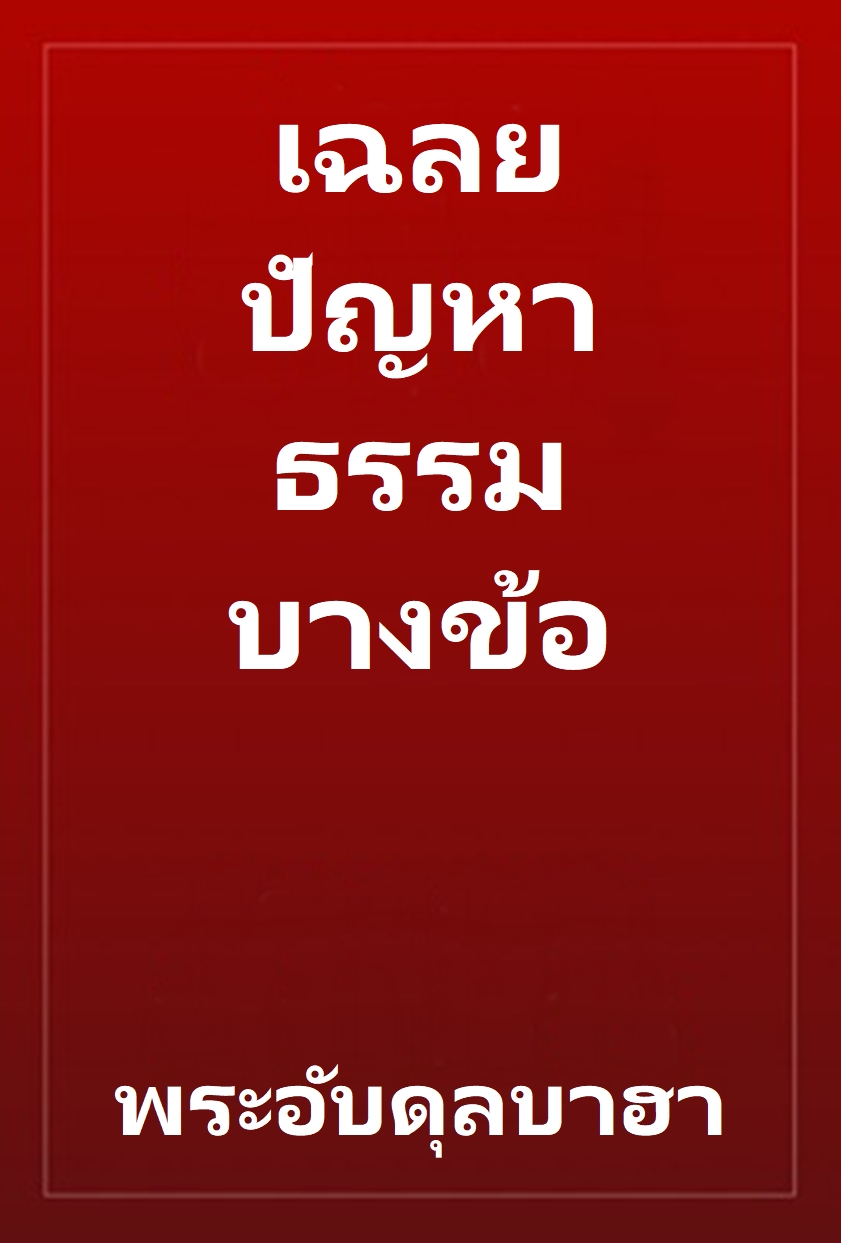 หน้าชื่อเรื่อง
[Title Page]เฉลยปัญหาธรรมบางข้อ[Some Answered Questions]โดยพระอับดุลบาฮา[‘Abdu’l-Bahá]แปลอย่างไม่เป็นทางการโดยน.พ.ธวัชชัย วิสุทธิมรรค (ตุลาคม 2563)Provisional Translation by Dr.Tawatchai Wisoodthimark (October 2020)เว็บไซต์อย่างเป็นทางการ
ของชุมชนบาไฮประเทศไทย[Thai Bahá'í Official Website]International Bahá'í Website
in English and other languagesEnglish versions from Bahá'í World Centreศาสนาบาไฮ[Bahá'í Faith]•    •    •สารบัญ
[Table of Contents]•    •    •บทนำ
[Foreward]การแพร่กระจายของศาสนาของพระบาฮาอุลลาห์ไปยังโลกตะวันตกในทศวรรษปิดท้ายของคริสต์ศตวรรษที่สิบเก้า  ในไม่ช้าได้ก่อให้เกิดการเคลื่อนไหวควบคู่กันไปทางตะวันออก :  ภายในไม่กี่ปีสั้นๆ ผู้แสวงบุญชาวตะวันตกกลุ่มแรกๆ ได้มาถึงเมืองคุกอัคคา  ที่ซึ่งชีวิตทางโลกและภารกิจของพระผู้ก่อตั้งศาสนาบาไฮได้สิ้นสุดลง  และพระอับดุลบาฮาผู้เป็นศูนย์กลางแห่งพระปฏิญญาของพระองค์ยังคงอาศัยอยู่ต่อไป,  หนึ่งในบุคคลเด่นดังที่สุดในหมู่ผู้แสวงบุญช่วงต้นคือลอร่า คลิฟฟอร์ด บาร์เน่ลูกสาวในครอบครัวของนักวิชาการและศิลปินที่เลื่องชื่อในสังคมจากวอชิงตัน ดีซี,  เธอได้รับการแนะนำให้รู้จักศาสนาใหม่ (บาไฮ) โดยเมย์ บอลเลส แมกซ์เวลในปารีสราว พ.ศ. 2443 (ค.ศ. 1900) และไม่นานหลังจากนั้นได้ไปเยือนอัคคาครั้งแรกและตามติดกันมาอีกหลายครั้งปีเหล่านี้อันตรายและน่าระทึกที่สุดในภารกิจของพระอับดุลบาฮา  ซึ่งเป็นเวลาที่พระองค์ถูกกักบริเวณอยู่ภายในกำแพงเมืองคุกโดยทางการออตโตมาน  ภายใต้การจับตาดูอย่างต่อเนื่อง  และเผชิญกับการคุกคามอยู่ตลอดว่าจะถูกเนรเทศอีกหรือถูกประหารชีวิต,  ภายใต้สภาพแวดล้อมดังกล่าวของการถูกจำกัดและถูกระแวง  เป็นเรื่องอันตรายที่จะต้อนรับผู้มาเยือนประเภทใดๆ  และยิ่งไม่ต้องพูดถึงถ้าจะเป็นเจ้าภาพรับแขกชาวตะวันตกผู้เลื่องชื่อทั้งหลาย,  กระนั้นพระอับดุลบาฮาก็มุ่งมั่นที่จะบ่มเพาะเมล็ดแห่งความศรัทธาที่งอกออกมาไม่นานมานี้  ดังนี้ในใจกลางของช่วงเวลาที่มืดมนนี้ระหว่างปี พ.ศ. 2447-2449 (ค.ศ. 1904-1906) นางสาวบาร์เน่สามารถยืดเวลาไปเยือนหลายครั้ง  บางครั้งเป็นสัปดาห์ๆ หรือเป็นเดือนๆ  ซึ่งในระหว่างนี้เธอได้เอกสิทธิ์ในการอยู่กับพระองค์ในหลายโอกาส  และตั้งคำถามเกี่ยวกับเรื่องต่างๆ อย่างกว้างขวาง,  การสนทนาหลายครั้งเกิดขึ้นที่โต๊ะอาหารกลางวัน  มีการจัดแจงให้หนึ่งในลูกเขยของพระอับดุลบาฮาหรือหนึ่งในเลขานุการสามคนของพระองค์ในเวลานั้น  คอยจดเนื้อหาคำตอบของพระองค์เป็นภาษาเปอร์เซีย,  จากบันทึกที่รวบรวมไว้นี้มีการคัดเลือกมาส่วนหนึ่ง,  จากนั้นพระอับดุลบาฮาแก้ไขบันทึกเหล่านี้สองครั้งด้วยมือของพระองค์เอง  บางครั้งทรงปรับปรุงเนื้อหาสำคัญไปพร้อมกัน  ทบทวนการใช้คำขั้นสุดท้ายอย่างรอบคอบเมื่อการคัดเลือกและกระบวนการปรับปรุงเสร็จสิ้นสมบูรณ์  การพิมพ์ “เฉลยปัญหาธรรมบางข้อ” ครั้งแรกมีสามฉบับต่างกันออกจำหน่ายโดยสำนักพิมพ์ใหญ่ๆ ในปี พ.ศ. 2451 (ค.ศ. 1908): เนื้อหาเปอร์เซียต้นฉบับโดย E.J.Brill ในฮอลแลนด์,  เนื้อหาแปลเป็นภาษาอังกฤษของนางสาวบาร์เน่โดย Kegan Paul, Trench, Trübner & Co. ในลอนดอน,  และเนื้อหาแปลเป็นภาษาฝรั่งเศสโดยฮิปโปไลท์ ไดฟัส (ซึ่งนางสาวบาร์เน่สมรสกับเขาในเวลาต่อมา) โดย Emest Leroux ในปารีสการอ่านสารบัญอย่างรวบรัดจะถ่ายทอดมุมมองโดยสังเขปของเนื้อเรื่องที่ครอบคลุมไว้กว้างขวาง  ภาคที่ 1 ประกอบด้วยการสนทนาที่เป็นอารัมภบทชุดหนึ่งเกี่ยวกับอิทธิพลที่พระผู้ก่อตั้งบางศาสนาของโลกโน้มน้าวตลอดประวัติศาสตร์ของมนุษย์  อีกทั้งหลายบทที่อธิบายให้ความกระจ่างบางคำพยากรณ์ในคัมภีร์ไบเบิ้ล  ภาคที่ 2 เสนอการตีความองค์ประกอบที่เป็นสาระสำคัญของความเชื่อเฉพาะของศาสนาคริสต์อย่างไม่เคยมีมาก่อน  เช่น  บัพติศมา  ตรีเอกา  พิธีศีลมหาสนิทและการฟื้นคืนชีพของพระคริสต์  ภาคที่ 3 เป็นเรื่องของพลังความสามารถและสภาวะของพระผู้สำแดงองค์ของพระผู้เป็นเจ้าทั้งหลาย  สถานะที่ไม่เหมือนใครในโลกของพวกเขา  แหล่งกำเนิดความรู้และอิทธิพลของพวกเขา  และการมาปรากฏของพวกเขาเป็นวัฏจักรบนเวทีของประวัติศาสตร์  ภาคที่ 4 ว่าด้วยจุดกำเนิด  พลังความสามารถและสภาวะของมนุษย์  ซึ่งรวมถึงนัยของวิวัฒนาการของมนุษย์บนโลก  ความเป็นอมตะของวิญญาณ  ธรรมชาติของปัญญา  และ ความเกี่ยวโยงระหว่างวิญญาณและร่างกาย  ภาคที่ 5 จบลงด้วยหัวข้อเรื่องต่างๆ นาๆ ตั้งแต่เรื่องในทางปฏิบัติ  เช่น  แรงงานสัมพันธ์และการลงโทษอาชญากร  ไปจนถึงหัวข้อเรื่องที่เข้าใจยากกว่า  เช่น  การกลับชาติมาเกิดและความเชื่อของชาวซูฟีเกี่ยวกับเอกภาพของการดำรงอยู่แม้ว่าหัวข้อที่อภิปรายใน “เฉลยปัญหาธรรมบางข้อ” จะมีขอบเขตกว้างขวาง  หนังสือนี้ก็ไม่ได้มุ่งหมายจะเป็นอรรถาธิบายที่ถ้วนทั่วเกี่ยวกับระบบความคิดที่ครบถ้วนสมบูรณ์ในตัวเอง  ดังที่ยืนยันโดยชื่อหนังสือ,  ดังนั้นคำสอนมูลฐานจำนวนหนึ่งของศาสนาบาไฮไม่ได้ถูกกล่าวถึงอย่างชัดแจ้ง  ยิ่งไปกว่านั้นในระหว่างเดือนและปีทั้งหลายของการสนทนาเหล่านี้  บางครั้งหัวข้อเดียวกันได้รับการอภิปรายจากมุมมองต่างกันในการสนทนาคนละครั้ง  ยังผลให้แนวความคิดที่จำเป็นสำหรับการเข้าใจเรื่องหนึ่งอย่างบริบูรณ์อาจกระจายอยู่ในคนละบท  หรือเนื้อหาของบทหลังอาจเป็นพื้นฐานสำหรับการเข้าใจบทก่อน,  สุดท้ายนี้ควรเป็นที่สังเกตว่า  ถึงแม้ว่าพระอับดุลบาฮาได้ทบทวนและแก้ไขเนื้อหา  พระองค์ก็ไม่ได้พยายามปรับเปลี่ยนรูปแบบพื้นฐานของคำตอบหรือจัดเรียงใหม่และรวมเนื้อหาเข้าด้วยกัน,  ดังนั้นการที่จะทำให้ภาพการอรรถาธิบายของพระอับดุลบาฮาเกี่ยวกับเรื่องหนึ่งคมชัดยิ่งขึ้น  ผู้อ่านที่ช่างสังเกตควรพิจารณาบทใดก็ตามภายในบริบทของหนังสือนี้ทั้งเล่ม  และพิจารณาหนังสือนี้ภายในบริบทที่กว้างกว่าขององค์รวมทั้งหมดของคำสอนบาไฮตัวอย่างที่น่าสังเกตุของประเด็นนี้คือเรื่องวิวัฒนาการของสายพันธุ์  ซึ่งหยิบยกขึ้นมาอภิปรายอย่างชัดแจ้งในภาคที่ 4  และต้องเป็นที่เข้าใจในแง่ของหลายๆ คำสอนบาไฮ  โดยเฉพาะอย่างยิ่งหลักธรรมแห่งความสอดคล้องกันระหว่างวิทยาศาสตร์และศาสนา,  ความเชื่อทางศาสนาไม่ควรขัดกับวิทยาศาสตร์และเหตุผล,  การอ่านบางวรรคที่พบในบทที่ 46-51 อาจนำศาสนิกชนบางคนไปสู่ข้อสรุปส่วนตัวที่ขัดกับวิทยาศาสตร์สมัยใหม่  กระนั้นสภายุติธรรมสากลได้อธิบายว่า  บาไฮศาสนิกชนพยายามทำให้ความเข้าใจของตนเกี่ยวกับถ้อยแถลงของพระอับดุลบาฮาเข้ากันได้กับมุมมองทางวิทยาศาสตร์ที่ยอมรับกัน  และดังนั้นไม่จำเป็นต้องสรุปว่า  วรรคเหล่านี้พรรณนาแนวความคิดที่วิทยาศาสตร์ปฏิเสธ  ตัวอย่างเช่น  วิวัฒนาการที่ออกจะ “คู่ขนาน” ที่เสนอคนละเส้นทางของวิวัฒนาการทางชีววิทยาสำหรับสายพันธุ์มนุษย์  ที่ขนานไปกับอาณาจักรสัตว์ตั้งแต่เริ่มต้นของชีวิตบนโลกการทบทวนถ้อยแถงของพระอับดุลบาฮาอย่างรอบคอบในหนังสือนี้และในแหล่งอื่นๆ  บอกเป็นนัยว่าความสนใจของพระองค์ไม่ได้อยู่ที่กลไกของวิวัฒนาการ  แต่อยู่ที่นัยทางปรัชญา  สังคมและจิตวิญญาณของทฤษฎีใหม่,  ตัวอย่างเช่น  การใช้คำว่า “สายพันธุ์” ของพระองค์ปลุกแนวความคิดของต้นแบบอนันต์หรือถาวร  ซึ่งไม่ใช่สิ่งที่คำนี้ถูกนิยามในชีววิทยาร่วมสมัย,  พระองค์นำสภาวะความเป็นจริงที่เหนือกว่าอาณาจักรวัตถุมาพิจารณา,  ขณะที่ในที่อื่นพระอับดุลบาฮายอมรับคุณลักษณะทางกายที่มนุษย์มีร่วมกันกับสัตว์และได้มาจากอาณาจักรสัตว์ [] ในการสนทนาเหล่านี้พระองค์ทรงเน้นย้ำอีกความสามารถหนึ่ง  ซึ่งเป็นความสามารถของจิตสำนึกที่สามารถใช้เหตุผล  ซึ่งแยกมนุษย์จากสัตว์และไม่พบในอาณาจักรสัตว์หรือในธรรมชาติเอง,  ความสามารถที่ไม่มีที่เหมือนนี้ซึ่งเป็นการแสดงออกของจิตของมนุษย์  ไม่ใช่ผลผลิตของกระบวนการวิวัฒนาการ  แต่เป็นศักยภาพที่แฝงอยู่ในสรรพโลก  ดังที่พระอับดุลบาฮาอธิบาย “...เนื่องด้วยมนุษย์ถูกสร้างขึ้นมานับหมื่นนับแสนปีก่อนจากธาตุเดียวกันเหล่านี้บนโลก  ด้วยขนาดและปริมาณเดียวกัน  ด้วยลักษณะเดียวกันของการประกอบตัวและการผสมผสานกัน  และปฏิสัมพันธ์เดียวกันกับสิ่งมีชีวิตอื่นๆ  ดังนั้นมนุษย์ตอนนั้นเหมือนกันอย่างแท้จริงกับที่ดำรงอยู่เวลานี้”  พระองค์กล่าวต่อไปว่า “หากหนึ่งพันล้านปีจากนี้ไปหากธาตุที่เป็นองค์ประกอบทั้งหลายของมนุษย์ถูกนำมาไว้ด้วยกัน  ในปริมาณที่มีสัดส่วนเดียวกัน  ผสมผสานกันในลักษณะเดียวกัน  มีปฏิสัมพันธ์เดียวกันกับสิ่งมีชีวิตอื่นๆ  มนุษย์เดียวกันอย่างแท้จริงจะถือกำเนิดขึ้นมา” [] ดังนั้นสาระของการถกเหตุผลของพระองค์ไม่ได้มุ่งไปที่การค้นพบทางวิทยาศาสตร์  แต่มุ่งไปที่คำยืนยันของนักวัตถุนิยมที่ก่อขึ้นมาจากการค้นพบเหล่านั้น,  สำหรับบาไฮศาสนิกชน  วิทยาศาสตร์ของวิวัฒนาการเป็นที่ยอมรับ  แต่ข้อสรุปที่ว่ามนุษยชาติเป็นเพียงกิ่งหนึ่งที่เกิดขึ้นมาโดยบังเอิญจากอาณาจักรสัตว์  กับนัยทางสังคมทั้งหมดที่มาด้วยกัน  ไม่เป็นที่ยอมรับในช่วงเวลาหลายปีนับตั้งแต่การตีพิมพ์ฉบับดั้งเดิมของ “เฉลยปัญหาธรรมบางข้อ”  เป็นที่ชัดเจนขึ้นเรื่อยๆ ว่าการแปลย่อมได้ประโยน์จากการปรับปรุงอย่างรอบคอบและถ้วนทั่ว,  ดังที่นางสาวบาร์เน่เองกล่าวไว้  เธอเป็นนักเรียนภาษาเปอร์เซีย  และไม่ว่าจะสามารถเพียงไรก็ไม่สามารถมีความเชี่ยวชาญในความสลับซับซ้อนทั้งหมดของภาษา  และแน่ทีเดียวเธอไม่สามารถได้ประโยชน์จากการให้ความสว่างอย่างปราดเปรื่อง  ที่สาดมายังพระธรรมศักดิ์สิทธิ์ของศาสนาบาไฮภายหลังต่อมาโดยการแปลอย่างเชื่อถือได้ของท่านโชกิ เอฟเฟนดิ,  ยิ่งไปกว่านั้นมีการแก้ไขที่จำเป็นเพียงไม่กี่ที่ในฉบับแปลภาษาอังกฤษในช่วงระหว่างการพิมพ์ใหม่หลายครั้ง  ซึ่งส่วนใหญ่ของหนังสือยังไม่ได้เปลี่ยนแปลงจากเนื้อหาของการพิมพ์ครั้งแรกเช่นนั้นครบรอบหนึ่งร้อยปีของการเดินทางของพระอับดุลบาฮาไปยังโลกตะวันตก  เสนอโอกาสที่เหมาะสมทั้งในการให้เกียรติผลงานตีพิมพ์ที่ไม่มีเสื่อมสูญของลอร่า คลิฟฟอร์ด บาร์เน่  ในฐานะผู้เร่งให้เกิดโดยเบื้องต้นและผู้แปลหนังสือเล่มนี้คนแรก  และในการเสนอฉบับแปลปรับปรุงของ “คำอธิบายที่ประเมินค่ามิได้“ [] เหล่านี้  วัตถุประสงค์หลักของการแปลใหม่นี้คือเพื่อจะเสนอสาระสำคัญและโวหารดั้งเดิมให้ดีขึ้น  โดยเฉพาะอย่างยิ่งโดยการจับความที่ล้ำลึกของคำอธิบายของพระอับดุลบาฮาให้ชัดเจนยิ่งขึ้น  ให้ใกล้เคียงกว่าเดิมกับโวหารที่เป็นทั้งการสนทนาและมีความสูงส่ง  และแปลพจน์ทางปรัชญาที่ใช้ในเนื้อหาทั้งหมดให้สอดรับกันมากขึ้น,  ถึงแม้ว่าไม่ถูกผูกมัดด้วยฉบับแปลดั้งเดิม  กระนั้นการแปลฉบับนี้ก็พยายามคงไว้ซึ่งวาทะที่สละสลวยและการจัดเรียงวลีที่เหมาะเจาะมากมายนับตั้งแต่ออกจำหน่าย “เฉลยปัญหาธรรมบางข้อ” เป็นที่เก็บอันเชื่อถือได้ของธรรมทรรศนะที่ลึกซึ้งของพระอับดุลบาฮา  และเป็นส่วนประกอบที่ขาดไม่ได้ของทุกห้องสมุดบาไฮ,  ท่านโชกิ เอฟเฟนดิให้ข้อสังเกตว่า  หนังสือเล่มนี้อรรถาธิบายความเชื่อพื้นฐานของศาสนาบาไฮด้วยภาษาที่เรียบง่ายและชัดเจน  และถือว่าเนื้อหาของหนังสือนี้จำเป็นสำหรับการทำความเข้าใจนัยสำคัญและนัยทั้งหลายของการเปิดเผยพระธรรมบาไฮ  ท่านเขียนว่า  ใน “เฉลยปัญหาธรรมบางข้อ” เรา “จะพบการชี้ทางไปสู่การไขปัญหาที่น่าฉงนทั้งหมดที่ปั่นป่วนปัญญาของมนุษย์ในการแสวงหาความรู้ที่แท้จริง,  การอ่านหนังสือนี้ด้วยความเอาใจใส่และความอดทนมากเท่าไร  สิ่งที่เปิดเผยออกมาจากหนังสือนี้ก็จะยิ่งมาก  และความเข้าใจสัจธรรมและนัยสำคัญที่ซ่อนเร้นอยู่ในหนังสือนี้ก็จะยิ่งบริบูรณ์ [] เป็นที่หวังว่าการแปลฉบับใหม่จะช่วยให้คนรุ่นอนาคตเข้าถึงเหมืองที่ไม่รู้จักหมดสิ้นแห่ง “ความรู้เกี่ยวกับปัญหาพื้นฐานทางจิตวิญญาณ  จริยธรรมและสังคม” []•    •    •คำนำการพิมพ์ครั้งที่หนึ่งของผู้เรียบเรียง
[Author’s Preface to the First Edition]“เราได้ให้เวลาชั่วครู่ที่อ่อนเพลียของเราแก่เจ้า” คือถ้อยคำของพระอับดุลบาฮาขณะที่พระองค์ลุกขึ้นจากโต๊ะหลังจากที่ทรงตอบหนึ่งในปัญหาของข้าพเจ้า,  ดังที่วันนี้เป็นไปและก็ดำเนินต่อไป  ระหว่างชั่วโมงของการทำงาน  ความอ่อนล้าของพระองค์จะพบการผ่อนคลายในกิจกรรมที่กลับคืนมาใหม่,  บางครั้งบางคราวพระองค์สามารถพูดอย่างละเอียด  แต่บ่อยครั้งถึงแม้ว่าเรื่องที่พูดจำเป็นต้องใช้เวลามากกว่า  พระองค์จะถูกเรียกไปหลังจากไม่กี่ชั่วครู่,  เช่นกันเป็นวันๆ และแม้แต่เป็นสัปดาห์ๆ ผ่านไป  ซึ่งในช่วงเวลานี้พระองค์ไม่มีโอกาสที่จะสั่งสอนข้าพเจ้า  แต่ข้าพเจ้าอดทนได้ดี  เพราะข้าพเจ้ามีบทเรียนที่ยิ่งใหญกว่าอยู่ต่อหน้าเสมอ  คือบทเรียนเกี่ยวกับชีวิตส่วนตัวของพระองค์ระหว่างการไปเยือนอัคคาหลายครั้งของข้าพเจ้า  คำตอบเหล่านี้จะถูกเขียนเป็นภาษาเปอร์เซียขณะที่พระอับดุลบาฮาพูด  โดยไม่ได้มุ่งหมายจะตีพิมพ์  เพียงแต่ว่าข้าพเจ้าจะได้มีไว้เพื่อศึกษาดูในอนาคต,  ทีแรกคำตอบเหล่านี้ต้องถูกปรับเข้ากับการแปลด้วยคำพูดของล่าม  และภายหลังเมื่อข้าพเจ้ามีความรู้เล็กน้อยเกี่ยวกับภาษาเปอร์เซีย  ก็ปรับเข้ากับคำศัพท์ที่จำกัดของข้าพเจ้า,  นี้ให้คำอธิบายการใช้คำอุปลักษณ์และวลีซ้ำๆ  เพราะไม่มีใครมีความเชี่ยวชาญในการใช้ถ้อยคำที่เหมาะเจาะที่กว้างขวางกว่าพระอับดุลบาฮา,  ในบทเรียนเหล่านี้พระองค์เป็นครูที่ปรับตัวเองให้เข้ากับนักเรียนของตน  และไม่ใช่นักวาทศิลป์หรือกวีหนังสือเล่มนี้นำเสนอเฉพาะบางแง่ของศาสนาบาไฮซึ่งมีข่าวสารเป็นสากล  และมีคำตอบที่เหมาะกับพัฒนาการและความต้องการเป็นพิเศษของผู้ถามแต่ละคนในกรณีของข้าพเจ้า  คำสอนถูกทำให้เรียบง่ายตรงกับความรู้ขั้นต้นของข้าพเจ้า  และดังนั้นหาได้บริบูรณ์และถ้วนทั่วดังที่สารบัญบอกเป็นนัย  สารบัญถูกเติมเข้ามาเพียงเพื่อจะบ่งชี้เรื่องที่อภิปราย,  แต่ข้าพเจ้าเชื่อว่าสิ่งมีค่ามากสำหรับข้าพเจ้าอาจเป็นประโยชน์สำหรับผู้อื่น  เนื่องด้วยมวลมนุษย์แม้ว่าจะแตกต่างกัน  ก็มีใจตรงกันในการค้นหาความเป็นจริง  และดังนั้นข้าพเจ้าได้ขออนุญาตพระอับดุลบาฮาที่จะตีพิมพ์การสนทนาเหล่านี้เดิมทีการสนทนาเหล่านี้ไม่ได้เรียงเป็นลำดับพิเศษใดๆ  แต่บัดนี้ถูกจัดเป็นหมวดหมู่อย่างคร่าวๆ เพื่อความสะดวกของผู้อ่าน,  เนื้อหาภาษาเปอร์เซียถูกตามติดอย่างใกล้ชิด  ซึ่งบางครั้งถึงกับเสียหายต่อภาษาอังกฤษ,  มีการปรับเปลี่ยนไม่กี่แห่งในการแปลเพียงเพราะว่าการแปลตามตัวอักษรดูเหมือนว่าซับซ้อนเกินไปและเคลือบคลุม,  คำที่สอดแทรกเข้ามาซึ่งจำเป็นสำหรับการทำให้ความหมายชัดเจนขึ้น  ไม่ได้ถูกระบุไว้ในลักษณะใดๆ เพื่อจะหลีกเลี่ยงการขัดจังหวะความคิดบ่อยเกินไปด้วยเครื่องหมายทางเทคนิดหรือเครื่องหมายอธิบาย,  เช่นกันชื่อภาษาเปอร์เซียและภาษาอาหรับมากมายถูกเขียนในรูปแบบที่ง่ายที่สุด  โดยไม่ได้ยึดถือระบบที่เป็นวิทยาศาสตร์อย่างเคร่งครัด  ซึ่งจะเป็นที่สับสนสำหรับผู้อ่านทั่วไปลอล่า คลิฟฟอร์ด บาร์เน่ย์•    •    •ภาคที่หนึ่ง
อิทธิพลของศาสนทูตทั้งหลายในวิวัฒนาการของมนุษยชาติ
[Part 1: On the Influence of the Prophets in the Evolution of Humanity]ธรรมชาติถูกควบคุมโดยกฎสากล
[Nature Is Governed by a Universal Law]1ธรรมชาติคือสภาพหรือสภาวะความเป็นจริง  ซึ่งดูภายนอกแล้วคือบ่อเกิดของชีวิตและความตาย  หรือกล่าวอีกอย่างหนึ่งคือ  บ่อเกิดของการประกอบตัวกันและการแยกตัวออกของทุกสิ่ง2ธรรมชาตินี้อยู่ภายใต้การจัดระบบที่สมบูรณ์  กฎที่ละเมิดไม่ได้  ระเบียบที่สมบูรณ์และการออกแบบที่ล้ำเลิศ  ซึ่งจะไม่มีวันผิดไปจากนี้  นี้เป็นความจริงถึงขนาดว่าหากเจ้าพิศดูด้วยดวงตาที่มองทะลุและเห็นแจ้ง  เจ้าจะสังเกตเห็นว่าทุกสิ่ง  ตั้งแต่อะตอมขนาดเล็กที่สุดที่มองไม่เห็นไปจนถึงดวงดาวขนาดใหญ่ที่สุดในสรรพโลกเช่นดวงอาทิตย์  หรือดวงดาวอื่นขนาดใหญ่และดาวที่เรืองแสงทั้งหลาย  ถูกจัดระบบไว้อย่างสมบูรณ์ที่สุด  ไม่ว่าจะเกี่ยวกับระเบียบ  การประกอบตัวกัน  รูปทรงภายนอกหรือการเคลื่อนไหวของสิ่งเหล่านั้น,  และทั้งหมดอยู่ภายใต้กฎสากลเดียวกัน  ซึ่งจะไม่มีวันผิดไปจากนี้3อย่างไรก็ตามเมื่อเจ้าพิจารณาดูธรรมชาติเอง  เจ้าจะเห็นว่าธรรมชาติไม่มีความตระหนักรู้หรือเจตนา  ตัวอย่างเช่น  ธรรมชาติของไฟคือการเผา  ไฟเผาโดยปราศจากจิตสำนึกหรือเจตนา  ธรรมชาติของน้ำคือการไหล  น้ำไหลโดยปราศจากจิตสำนึกหรือเจตนา  ธรรมชาติของดวงอาทิตย์คือการส่องแสง  ดวงอาทิตย์ส่องแสงโดยปราศจากจิตสำนึกหรือเจตนา  ธรรมชาติของไอระเหยคือการลอยขึ้น  ไอระเหยลอยขึ้นไปโดยปราศจากจิตสำนึกหรือเจตนา  ดังนี้เป็นที่ประจักษ์ว่าการเคลื่อนไหวตามธรรมชาติของสรรพสิ่งถูกผลักดัน  และไม่มีสิ่งใดเคลื่อนไหวด้วยเจตนาของตนเองนอกจากสัตว์  และที่โดยเฉพาะอย่างยิ่งคือมนุษย์4มนุษย์สามารถต้านทานและต่อต้านธรรมชาติ  เนื่องด้วยมนุษย์ค้นพบธรรมชาติของสิ่งทั้งหลาย  และเนื่องจากการค้นพบนี้มนุษย์มีความเชี่ยวชาญเหนือธรรมชาติเอง,  ที่จริงแล้วงานฝีมือทั้งหมดที่มนุษย์ประดิษฐ์มาจากการค้นพบนี้  ตัวอย่างเช่น  มนุษย์ประดิษฐ์โทรเลขซึ่งเชื่อโยงโลกตะวันออกและโลกตะวันตก  ดังนั้นเป็นที่ประจักษ์ว่ามนุษย์ปกครองธรรมชาติ5ทีนี้การจัดระบบ  ระเบียบและกฎทั้งหลายดังกล่าวที่เจ้าสังเกตเห็นในโลกที่ดำรงอยู่  จะถือว่ามีเหตุมาจากพลังอำนาจของธรรมชาติได้หรือ  แม้ว่าธรรมชาติเองไม่มีจิตสำนึกหรือปัญญา?  ดังนั้นเป็นที่ประจักษ์ว่าธรรมชาตินี้ซึ่งไม่มีจิตสำนึกหรือปัญญา  อยู่ในเงื้อมมือของพระผู้เป็นนายผู้ทรงอำนาจเบ็ดเสร็จ  ผู้เป็นพระผู้ปกครองโลกของธรรมชาติ  ผู้ทรงบันดาลให้ธรรมชาติสำแดงสิ่งใดก็ตามที่พระองค์ปรารถนา6บางคนกล่าวว่าการดำรงอยู่ของมนุษย์คือหนึ่งในสิ่งทั้งหลายที่มาปรากฏในสรรพภาวะ  เนื่องจากเงื่อนไขจำเป็นของธรรมชาติ,  หากนี้เป็นความจริง  มนุษย์ย่อมเป็นกิ่ง  และธรรมชาติย่อมเป็นราก  แต่เป็นไปได้หรือที่เจตนา  จิตสำนึกและความสมบูรณ์บางอย่างมีอยู่ในกิ่ง  แต่ไม่มีในราก?7ดังนั้นเป็นที่ชัดเจนธรรมชาติในสาระของตัวเองอยู่ในเงื้อมมือแห่งอำนาจของพระผู้เป็นเจ้า  และพระผู้ทรงความนิรันดร์และมหิทธานุภาพนี่เองที่ให้ธรรมชาติอยู่ภายใต้กฎอุดมคติและหลักการจัดระบบ  และทรงปกครองธรรมชาติข้อพิสูจน์และการถกเหตุผลเกี่ยวกับการดำรงอยู่ของพระผู้เป็นเจ้า
[Proofs and Arguments for the Existence of God]8หนึ่งในข้อพิสูจน์และการถกเหตุผลเกี่ยวกับการดำรงอยู่ของพระผู้เป็นเจ้าคือข้อเท็จจริงที่ว่า  มนุษย์ไม่ได้สร้างตนเองขึ้นมา  แต่ที่จริงนั้นผู้สร้างและผู้ออกแบบมนุษย์คือผู้อื่นที่ไม่ใช่มนุษย์  และเป็นที่แน่นอนและโต้แย้งไม่ได้ว่า  ผู้สร้างมนุษย์ไม่เหมือนมนุษย์เอง  เพราะชีวิตที่ไร้อานุภาพไม่สามารถสร้างอีกชีวิตหนึ่ง  และผู้สร้างที่แข็งขันต้องมีความสมบูรณ์ทั้งหมดเพื่อที่จะผลิตผลงานหัตถกรรมของตน9เป็นไปได้หรือที่ผลงานหัตถกรรมจะสมบูรณ์และช่างฝีมือไม่สมบูรณ์?  เป็นไปได้หรือที่จิตรกรรมเป็นผลงานชิ้นเอกและจิตรกรบกพร่องในงานฝีมือของตน  แม้ว่าเขาจะเป็นผู้สร้างจิตรกรรมนั้น?  ไม่  จิตรกรรมไม่สามารถเป็นเหมือนจิตรกร  เพราะมิฉะนั้นจิตรกรรมย่อมวาดตัวเองขึ้นมา  และไม่ว่าจิตรกรรมจะสมบูรณ์เพียงไร  เมื่อเปรียบเทียบกับจิตรกรแล้ว  จิตรกรรมนั้นบกพร่องอย่างสิ้นเชิง10ดังนี้โลกที่ไม่เที่ยงแท้คือบ่อเกิดของความบกพร่อง  และพระผู้เป็นเจ้าคือบ่อเกิดของความสมบูรณ์  ความบกพร่องของโลกที่ไม่เที่ยงแท้ให้การยืนยันความสมบูรณ์ของพระผู้เป็นเจ้า  ตัวอย่างเช่นเมื่อเจ้าพิจารณาดูมนุษย์  เจ้าสังเกตเห็นว่ามนุษย์อ่อนแอ  ความอ่อนแอนี้ของผู้ถูกสร้างคือสัญลักษณ์ชี้บ่งอานุภาพของพระองค์ผู้เป็นพระผู้ทรงความนิรันดร์และมหิทธานุภาพ  เพราะหากไม่มีอานุภาพ  ก็จินตนาการความอ่อนแอไม่ได้  ดังนี้ความอ่อนแอของผู้ถูกสร้างคือหลักฐานของอานุภาพของพระผู้เป็นเจ้า  หากปราศจากอานุภาพก็ไม่สามารถมีความอ่อนแอ  ความอ่อนแอนี้ทำให้เป็นที่ประจักษ์ว่ามีอานุภาพอยู่ในโลก11เช่นกันในโลกที่ไม่เที่ยงแท้มีความยากจน  ดังนั้นต้องมีความมั่งคั่งเพื่อให้มีความยากจนในโลก  ในโลกที่ไม่เที่ยงแท้มีความเขลา  ดังนั้นต้องมีความรู้เพื่อให้มีความเขลา  หากไม่มีความรู้ก็มีความเขลาไม่ได้  เพราะความเขลาคือการไม่ดำรงอยู่ของความรู้  และหากไม่มีการดำรงอยู่  ก็มีการไม่ดำรงอยู่ไม่ได้12เป็นที่แน่นอนว่าโลกที่ไม่เที่ยงแท้ทั้งหมดอยู่ภายใต้ระเบียบและกฎที่ตนไม่เชื่อฟังไม่ได้  แม้มนุษย์ถูกบังคับให้ยอมจำนนต่อความตาย  การนอนหลับและสภาวะอื่นๆ  กล่าวคือในบางเรื่องมนุษย์ถูกบีบบังคับ  และการบีบบังคับนี้แสดงนัยถึงการดำรงอยู่ของพระผู้ทรงบีบบังคับทุกสิ่ง,  ตราบใดที่โลกที่ไม่เที่ยงแท้มีลักษณะเฉพาะของการขึ้นกับสิ่งอื่น  และตราบใดที่การขึ้นกับสิ่งอื่นนี้คือหนึ่งในสาระที่จำเป็นของโลกที่ไม่เที่ยงแท้  จะต้องมีพระผู้ซึ่งในสาระของพระองค์เองไม่ขึ้นกับสิ่งทั้งหมด,  เช่นเดียวกันการดำรงอยู่ของผู้ป่วยแสดงว่าต้องมีผู้ที่สุขภาพดี  เพราะหากไม่มีผู้ที่สุขภาพดี  ก็ไม่สามารถพิสูจน์การดำรงอยู่ของผู้ป่วย13ดังนั้นเป็นที่ประจักษ์ว่ามีพระผู้ทรงความนิรันดร์และมหิทธานุภาพ  ผู้ทรงเป็นยอดรวมของความสมบูรณ์ทั้งปวง  เพราะไม่เช่นนั้นพระองค์ย่อมเป็นดังเช่นสิ่งที่ถูกสร้าง,  ทำนองเดียวกันทั่วทั้งสรรพโลก  สิ่งที่ถูกสร้างที่เล็กที่สุดเป็นพยานต่อการดำรงอยู่ของผู้สร้าง  ตัวอย่างเช่นขนมปังชิ้นนี้เป็นพยานว่ามีผู้ทำมันขึ้นมา14พระผู้เป็นเจ้าผู้ทรงกรุณา!  การเปลี่ยนแปลงรูปทรงภายนอกของสิ่งที่เล็กที่สุดพิสูจน์ถึงการดำรงอยู่ของผู้สร้าง  เช่นนั้นจักรวาลที่ไพศาลและไร้ขอบเขตนี้สามารถสร้างตัวเองขึ้นมาและดำรงอยู่โดยปฏิกิริยาต่อกันและกันของธาตุทั้งหลายได้อย่างไร?  ความนึกคิดดังกล่าวผิดอย่างชัดเจนเช่นไร!15การถกเหตุผลทางทฤษฎีเหล่านี้ยกมากล่าวสำหรับผู้ที่อ่อนแอ  แต่ถ้าดวงตาแห่งการมองเห็นภายในเปิดออก  ก็จะเห็นข้อพิสูจน์ที่ชัดเจนนับแสน,  ดังนี้เมื่อมนุษย์รู้สึกถึงจิตภายใน  เขาไม่จำเป็นต้องอาศัยการถกเหตุผลเกี่ยวกับการดำรงอยู่ของจิตวิ  แต่สำหรับผู้ที่ถูกพรากจากกรุณาธิคุณของจิต  จำเป็นต้องนำเสนอการถกข้อพิสูจน์ที่ไม่อาศัยจิตความจำเป็นต้องมีผู้อบรม
[The Need for an Educator]16เมื่อเราพิจารณาการดำรงอยู่  เราสังเกตเห็นว่าอาณาจักรแร่ธาตุ  พืช  สัตว์และมนุษย์  ล้วนจำเป็นต้องมีผู้อบรม17หากไม่มีผู้ปรับปรุงสภาพดิน  พื้นดินจะกลายเป็นดงของวัชพืชที่เจริญเติบโต  แต่ถ้ามีเกษตรกรมาปรับปรุงสภาพดิน  พืชผลที่เก็บเกี่ยวได้จัดหาสิ่งยังชีพให้แก่สิ่งมีชีวิตทั้งหลาย  ดังนั้นเป็นที่ประจักษ์ว่า  พื้นดินจำเป็นต้องมีการปรับปรุงสภาพดินโดยเกษตรกร,  จงพิจารณาดูต้นไม้ : หากไม่ได้รับการดูแลเอาใจใส่  ต้นไม้จะไม่ออกผล  และหากปราศจากผลต้นไม้ไม่มีประโยชน์,  แต่ถ้ามอบไว้ในการดูแลของคนสวน  ต้นไม้ที่ไม่ออกผลจะผลดก  และโดยการดูแลเอาใจใส่  ผสมข้ามสายพันธุ์และต่อกิ่ง  ต้นไม้ที่มีผลไม้ขมจะออกผลที่หวาน,  เหล่านี้คือการถกเหตุผล  ซึ่งเป็นสิ่งที่ประชาชนของโลกต้องการในปัจจุบัน18ทำนองเดียวกันจงพิจารณาดูสัตว์ : หากได้รับการฝึก  สัตว์จะเชื่อง  ทว่ามนุษย์หากถูกปล่อยไว้ไม่ได้รับการอบรม  มนุษย์จะกลายเป็นเหมือนสัตว์  ที่จริงแล้วหากถูกละทิ้งไว้กับการปกครองของธรรมชาติ  มนุษย์จะจมลงไปต่ำกว่าสัตว์,  ทว่าหากได้รับการอบรม  มนุษย์จะกลายเป็นราวกับทูตสวรรค์,  เพราะสัตว์ส่วนใหญ่ไม่กินพวกเดียวกันเอง  แต่มนุษย์ในซูดานในอัฟริกากลางฉีกกันเองและกินกันเอง19บัดนี้จงสังเกตดูว่า  การอบรมนี่เองที่นำโลกตะวันออกและโลกตะวันตกมาอยู่ภายใต้อำนาจควบคุมของมนุษย์  ผลิตงานฝีมือที่น่าพิศวงทั้งหมดเหล่านี้  ส่งเสริมศิลปะและวิทยาศาสตร์ที่ยิ่งใหญ่เหล่านี้  ก่อให้เกิดการค้นพบและภารกิจใหม่ๆ เหล่านี้,  หากไม่ใช่เพราะผู้อบรม  วิธีการสำหรับความสบาย  อารยธรรมหรือคุณความดีของมนุษย์ย่อมไม่มีทางได้มา,  หากถูกปล่อยไว้ตามลำพังในพงร้างที่ซึ่งเขาไม่เห็นมนุษย์ด้วยกัน  ไม่ต้องสงสัยว่ามนุษย์จะกลายเป็นเพียงสัตว์ตัวหนึ่ง  ดังนั้นเป็นที่ชัดเจนว่าจำเป็นต้องมีผู้อบรม20แต่การอบรมมีสามชนิด : ทางกาย  ด้านความเป็นมนุษย์และทางจิตวิญญาณ  การอบรมทางกายมุ่งหมายที่การเติบโตและพัฒนาการของร่างกาย  และอยู่ที่การได้สิ่งยังชีพ  การหาวิธีสำหรับการผ่อนคลายและความสบายทางกาย  การอบรมนี้เหมือนกันทั้งมนุษย์และสัตว์21อย่างไรก็ตามการอบรมด้านความเป็นมนุษย์อยู่ที่อารยธรรมและความก้าวหน้า  กล่าวคือ  การปกครองที่ชอบธรรม  ระบบสังคม  สวัสดิการ  การพาณิชย์และอุตสาหกรรม  ศิลปะและวิทยาศาสตร์  การค้นพบที่สำคัญ  และภารกิจที่ยิ่งใหญ่  ซึ่งเป็นลักษณะเฉพาะที่สำคัญที่แยกมนุษย์จากสัตว์22ในเรื่องการอบรมทางจิตวิญญาณ  นี้คือการอบรมของอาณาจักรสวรรค์  และอยู่ที่การได้มาซึ่งความสมบูรณ์ของจิตวิญญาณ  ที่จริงแล้วนี้คือการอบรมที่แท้จริง  เพราะโดยคุณของการอบรมนี้มนุษย์กลายเป็นศูนย์รวมของพระพรของพระผู้เป็นเจ้า  และเป็นรูปธรรมของวจนะ “ให้เราสร้างมนุษย์เป็นรูปจำลองและความคล้ายคลึงกับเรา” []  นี้คือเป้าหมายสุดท้ายของโลกแห่งความเป็นมนุษย์23บัดนี้เราจำเป็นต้องมีผู้อบรมซึ่งสามารถเป็นผู้อบรมทางกาย  ด้านความเป็นมนุษย์และทางจิตวิญญาณในเวลาเดียวกัน  เพื่อว่าอานุภาพของเขาจะมีผลในทุกระดับขั้นของการดำรงอยู่  และหากใครกล่าวว่า “ข้าพเจ้าได้รับการประสาทด้วยการใช้เหตุผลและความเข้าใจที่สมบูรณ์  และไม่จำเป็นต้องมีผู้อบรมดังกล่าว”  เขากำลังปฏิเสธสิ่งที่ชัดเจน  ราวกับเด็กกล่าวว่า “ข้าพเจ้าไม่จำเป็นต้องได้รับการอบรม  ข้าพเจ้าจะกระทำและแสวงหาความสมบูรณ์ของการดำรงอยู่ตามความคิดและสติปัญญาของตนเอง”  หรือราวกับว่าคนตาบอดกล่าวอ้างว่า “ข้าพเจ้าไม่จำเป็นต้องมองเห็น  เพราะมีคนตาบอดมากมายที่อยู่รอดได้”24ดังนั้นเป็นที่ชัดเจนและประจักษ์ว่ามนุษย์จำเป็นต้องมีผู้อบรม  ผู้อบรมนี้ต้องสมบูรณ์ในทุกด้านอย่างปฏิเสธไม่ได้และเป็นเลิศเหนือมวลมนุษย์  เพราะหากเขาเป็นเหมือนคนอื่นๆ  เขาจะไม่สามารถเป็นผู้อบรมพวกเขา  โดยเฉพาะอย่างยิ่งเนื่องด้วยเขาต้องเป็นผู้อบรมทางกาย  ด้านความเป็นมนุษย์และทางจิตวิญญาณในเวลาเดียวกัน  กล่าวคือ  เขาต้องจัดระบบและบริหารกิจการด้านวัตถุของมนุษย์และสถาปนาระบบสังคม  เพื่อว่ามนุษย์จะช่วยเหลือและเกื้อหนุนกันและกันในการได้มาซึ่งวิธีการหาเลี้ยงชีพ  และกิจการทั้งหลายทางกายจะได้รับการจัดระเบียบและจัดแจงในทุกแง่25ทำนองเดียวกันเขาต้องวางรากฐานการอบรมด้านความเป็นมนุษย์  กล่าวคือ  เขาต้องอบรมจิตใจและความคิดของมนุษย์ถึงขนาดว่ามนุษย์ทั้งหลายจะสามารถก้าวหน้าอย่างมั่นคง  วิทยาศาสตร์และความรู้จะขยายออก  สภาวะความเป็นจริงของสิ่งต่างๆ  ความลึกลับทั้งหลายของจักรวาลและคุณสมบัติทั้งหลายของทุกสิ่งที่ดำรงอยู่  จะถูกเปิดเผย,  วิชา  การค้นพบและภารกิจสำคัญทั้งหลายจะเพิ่มขึ้นวันแล้ววันเล่า  และเรื่องทั้งหลายของสติปัญญาจะถูกสรุปด้วยเหตุผลและถ่ายทอดโดยสิ่งที่รับรู้ได้26เขาต้องให้การอบรมทางจิตวิญญาณด้วยเช่นกัน  เพื่อว่าจิตใจจะได้เข้าใจโลกของอภิปรัชญา  ซึมซาบลมหายใจที่วิสุทธิ์ของพระวิญญาณบริสุทธิ์  และเข้ามาสู่สัมพันธภาพกับหมู่เทวัญเบื้องบน  และสภาวะความเป็นจริงของมนุษย์จะกลายเป็นการสำแดงพระพรของพระผู้เป็นเจ้า  เพื่อว่านามและคุณลักษณะทั้งหมดของพระผู้เป็นเจ้าจะสะท้อนอยู่ในกระจกแห่งสภาวะความเป็นจริงของมนุษย์  และความหมายของวจนะที่วิสุทธิ์ “ให้เราสร้างมนุษย์เป็นรูปจำลองและความคล้ายคลึงกับเรา” จะเป็นความจริง27อย่างไรก็ตามเป็นที่ชัดเจนว่า  เพียงอานุภาพของมนุษย์ไม่สามารถบรรลุบทบาทหน้าที่ที่ยิ่งใหญ่นี้ได้  และผลที่เกิดจากความคิดของมนุษย์โดยลำพังไม่สามารถได้มาซึ่งพระพรดังกล่าว,  บุคคลเดียวซึ่งปราศจากความช่วยเหลือหรือเกื้อหนุน  สามารถวางรากฐานของอาคารที่สูงส่งดังกล่าวได้อย่างไร?  ดังนั้นจำเป็นต้องมีอานุภาพธรรมของพระผู้เป็นเจ้าที่จะทำให้เขาสามารถดำเนินพันธกิจนี้,  จงดูซิ!  วิญญาณที่วิสุทธิ์ดวงหนึ่งฟื้นชีวิตของโลกแห่งความเป็นมนุษย์  เปลี่ยนโฉมพิภพ  พัฒนาจิตใจ  กระตุ้นวิญญาณ  เปิดฉากชีวิตใหม่  สถาปนารากฐานใหม่  จัดโลกให้เป็นระเบียบ  รวบรวมชาติและศาสนาทั้งหลายไว้ภายใต้เงาของธงเดียวกัน  ปลดปล่อยมนุษย์จากสภาวะที่ต่ำช้าและบกพร่อง  เคี่ยวเข็ญและให้กำลังใจมนุษย์ให้พัฒนาความสมบูรณ์แต่กำเนิดและความสมบูรณ์ที่ได้มา  แน่นอนว่าไม่มีสิ่งใดที่ไร้อานุภาพของพระผู้เป็นเจ้าสามารถทำสิ่งที่เก่งกล้านี้ได้สำเร็จ  เราต้องตรวจสอบเรื่องนี้อย่างเป็นธรรม  เนื่องด้วยที่จริงแล้วนี่คือโอกาสสำหรับความเป็นธรรม28ความมุ่งหมายหนึ่งซึ่งรัฐบาลและชนชาติทั้งหมดของโลก  แม้ด้วยอานุภาพและกองทัพทั้งหมดของพวกเขา  ไม่สามารถส่งเสริมและเผยแพร่  แต่วิญญาณที่บริสุทธิ์ดวงหนึ่งเผยแพร่โดยปราศจากความช่วยเหลือหรือเกื้อหนุน!  สิ่งนี้ทำสำเร็จได้โดยปฏิบัติการของอานุภาพของมนุษย์เท่านั้นหรือ? ไม่  พระผู้เป็นเจ้าเป็นพยาน!  ตัวอย่างเช่นพระคริสต์โดยลำพังและไม่ได้รับการช่วยเหลือ  ได้ชูธงแห่งสันติและสัมพันธไมตรี  ซึ่งเป็นความสำเร็จที่เก่งกล้าที่กองกำลังร่วมกันของรัฐบาลที่ทรงอำนาจทั้งหมดของโลกไม่สามารถทำได้  จงพิจารณาดูว่ารัฐบาลและชนชาติมากมายหลากหลายเพียงไร  เช่น  อิตาลี  ฝรั่งเศส  เยอรมัน  รัสเซีย  อังกฤษ  และที่คล้ายกัน  ถูกรวบรวมเข้าด้วยกันภายใต้หลังคาเดียวกัน!  ประเด็นคือ  การเสด็จมาของพระคริสต์นำมาซึ่งไมตรีจิตในหมู่ชนชาติที่แตกต่างกันเหล่านี้,  ที่จริงแล้วบางชนชาติในหมู่ผู้ที่เชื่อในพระคริสต์ได้สามัคคีกันอย่างแนบแน่นถึงขนาดที่สละชีวิตและทรัพย์สมบัติให้กันและกัน,  ดังกล่าวคือความจริงไปจนกระทั่งถึงสมัยของคอนสแตนติน  ซึ่งโดยเขาความมุ่งหมายของพระคริสต์ได้รับการเชิดชู,  อย่างไรก็ตามหลังจากระยะเวลาหนึ่งและสืบเนื่องมาจากแรงจูงใจที่แตกต่างกัน  การแบ่งแยกปะทุขึ้นอีกครั้งในหมู่พวกเขา,  ความหมายของเราคือพระคริสต์ประสานสามัคคีชาติเหล่านี้  แต่หลังจากเวลาที่ยาวนานรัฐบาลทั้งหลายทำให้ความไม่ลงรอยกันฟื้นขึ้นมา29ประเด็นสำคัญของเราคือ  พระคริสต์ได้ทำสำเร็จสิ่งที่กษัตริย์ทั้งหมดของโลกไม่สามารถทำได้  พระองค์ประสานสามัคคีชาติทั้งหลายที่ต่างกัน  และเปลี่ยนธรรมเนียมโบราณ,  จงพิจารณาดูความขัดแย้งอย่างใหญ่หลวงเพียงไรดำรงอยู่ระหว่างชาวโรมัน  ชาวกรีก  ชาวซีเรีย  ชาวอียิปต์  ชาวโฟนิเซียและชาวอิสราเอล  อีกทั้งชนชาติอื่นๆ ของยุโรป  พระคริสต์ยุติความขัดแย้งเหล่านี้และทรงกลายเป็นเหตุแห่งความกลมเกลียวในหมู่ชนชาติเหล่านี้,  ถึงแม้ว่าหลังจากเวลาที่ยาวนานรัฐบาลทั้งหลายได้ทำให้เอกภาพนี้แตกออก  พระคริสต์ก็ทำงานสำเร็จแล้วอย่างแท้จริง30ความหมายของเราคือ  พระผู้อบรมสากลต้องเป็นผู้อบรมทางกาย  ด้านความเป็นมนุษย์และทางจิตวิญญาณในเวลาเดียวกัน  และโดยการเหินอยู่เหนือโลกของธรรมชาติพระองค์ต้องมีอีกอานุภาพหนึ่ง  เพื่อว่าพระองค์จะดำรงสถานะของครูสวรรค์,  หากพระองค์ไม่ใช้อานุภาพสวรรค์ดังกล่าว  พระองค์ย่อมไม่สามารถอบรม  เพราะพระองค์เองย่อมไม่สมบูรณ์,  เช่นนั้นพระองค์จะเพาะความสมบูรณ์ได้อย่างไร?  หากพระองค์โง่เขลา  พระองค์จะทำให้คนอื่นฉลาดได้อย่างไร?  หากพระองค์ไม่ยุติธรรม  พระองค์จะทำให้คนอื่นยุติธรรมได้อย่างไร?  หากพระองค์ใฝ่ทางโลก  พระองค์จะทำให้ผู้อื่นใฝ่ทางธรรมได้อย่างไร?31บัดนี้เราต้องพิจารณาอย่างเป็นธรรมว่า  พระผู้สำแดงองค์เหล่านี้ของพระผู้เป็นเจ้าที่มาปรากฏ  มีคุณลักษณะทั้งหมดเหล่านี้หรือไม่,  หากพวกเขาไม่มีคุณลักษณะและความสมบูรณ์เหล่านี้  เช่นนั้นพวกเขาไม่ใช่ผู้อบรมที่แท้จริง32ดังนั้นโดยการถกเหตุผลนี่เอง  ที่เราต้องพิสูจน์ความเป็นศาสนทูตของพระโมเสส  พระคริสต์และพระผู้สำแดงองค์อื่นๆ ของพระผู้เป็นเจ้าต่อปัญญาที่มีเหตุผล,  และข้อพิสูจน์และการถกเหตุผลทั้งหลายที่เราจัดให้ที่นี่  อิงอยู่กับการถกด้วยเหตุผล  ไม่ใช่ถกด้วยคำสอนปรัมปรา33ดังนี้เป็นที่พิสูจน์โดยการถกเหตุผลแล้วว่า  สรรพโลกจำเป็นที่สุดที่จะต้องมีผู้อบรม  และการอบรมนั้นต้องสำเร็จโดยอานุภาพสวรรค์  ไม่มีข้อสงสัยว่าอานุภาพสวรรค์นี้คือการเปิดเผยพระธรรมสวรรค์  และโลกต้องได้รับการอบรมโดยอานุภาพนี้ซึ่งอยู่เหนือพลังอานุภาพของมนุษย์พระอับราฮัม
[Abraham]34หนึ่งในหมู่ผู้ที่ครอบครองและได้รับการช่วยเหลือโดยอานุภาพสวรรค์นี้คือพระอับราฮัม  ข้อพิสูจน์คือดังนี้ : พระอับราฮัมเกิดในเมโซโพเทเมียจากครอบครัวที่ไม่รู้เกี่ยวกับความเป็นหนึ่งของพระผู้เป็นเจ้า  พระองค์ต่อต้านประชาชนและรัฐบาลของพระองค์เอง  และแม้แต่ญาติพี่น้องของพระองค์เอง  พระองค์ปฏิเสธเทพเจ้าทั้งหมดของพวกเขา  โดยลำพังและไม่ได้รับความช่วยเหลือพระองค์ต้านทานชาติหนึ่งที่มีอำนาจมาก  การต่อต้านและต้านทานดังกล่าวไม่ใช่ธรรมดาหรือเป็นเรื่องเล็กน้อย  นี้เป็นราวกับว่าในยุคนี้ใครคนหนึ่งปฏิเสธพระคริสต์ในหมู่ชาติคริสเตียนที่ยึดมั่นคัมภีร์ไบเบิ้ล  หรือราวกับว่าใครคนหนึ่ง  พระผู้เป็นเจ้าทรงห้าม!  หมิ่นพระคริสต์ในราชสำนักของพระสันตะปาปา  ต่อต้านสาวกทั้งหมดของพระองค์  และกระทำเช่นนี้ด้วยอารมณ์แรงที่สุด35ประชาชนเหล่านี้ไม่เชื่อในพระผู้เป็นเจ้าองค์เดียว  แต่เชื่อในเทพเจ้าหลายองค์  ซึ่งพวกเขาถือว่ามีปาฏิหาริย์  และดังนั้นพวกเขาลุกขึ้นต่อต้านพระอับราฮัม,  ไม่มีใครสนับสนุนพระองค์เว้นแต่ล็อตหลานชายของพระองค์  และอีกหนึ่งหรือสองคนที่ไม่ใช่คนสำคัญ  สุดท้ายแล้วความรุนแรงของการต่อต้านของศัตรูกดดันพระองค์ผู้ทรงถูกประทุษร้ายถึงที่สุด  ให้ละทิ้งดินแดนบ้านเกิด  ความจริงแล้วพระองค์ถูกขับไล่เพิ่อไม่ให้เหลืออะไร  และไม่ให้มีร่องรอยของพระองค์เหลืออยู่  จากนั้นพระอับราฮัมมายังภูมิภาคเหล่านี้นั่นคือดินแดนศักดิ์สิทธิ์36ประเด็นของเราคือ  ศัตรูทั้งหลายของพระองค์นึกคิดว่า  การเนรเทศนี้จะนำไปสู่การทำลายและความพินาศของพระองค์,  และที่จริงแล้วหากชายคนหนึ่งถูกขับไล่ออกจากดินแดนบ้านเกิด  ไม่ได้รับสิทธิ์และถูกกดขี่รอบด้าน  ต่อให้เขาเป็นกษัตริย์  ก็คงไม่เหลืออะไรเป็นแน่,  แต่พระอับราฮัมยืนอย่างมั่นคงและแสดงออกซึ่งความแน่วแน่ที่ไม่ธรรมดา  และพระผู้เป็นเจ้าเปลี่ยนการถูกเนรเทศของพระองค์เป็นเกียรติที่ยืนยง  จนกระทั่งสุดท้ายแล้วพระองค์สถาปนาความเป็นหนึ่งของพระผู้เป็นเจ้า  เพราะเวลานั้นมนุษยชาติส่วนใหญ่เป็นผู้บูชาเทวรูป37การเนรเทศนี้กลายเป็นเหตุของความก้าวหน้าของบรรดาผู้ที่สืบเชื้อสายจากพระอับราฮัม  การเนรเทศนี้ยังผลให้พวกเขาได้รับดินแดนศักดิ์สิทธิ์  การเนรเทศนี้ยังผลให้คำสอนของพระอับราฮัมแพร่กระจายออกไป  การเนรเทศนี้ยังผลให้ยาคอบปรากฏขึ้นมาจากเลือดเนื้อเชื้อไขของพระอับราฮัม  และโจเซฟปรากฏขึ้นมาและกลายเป็นผู้ปกครองในอียิปต์  การเนรเทศนี้ยังผลให้พระโมเสสปรากฏขึ้นมาจากเลือดเนื้อเชื้อไขเดียวกันนั้น  การเนรเทศนี้ยังผลให้ชีวิตอย่างพระคริสต์ปรากฏขึ้นมาจากเชื้อสายนั้น  การเนรเทศนี้ยังผลให้มีการพบเฮการ์ผู้ให้กำเนิดอิสมาเอล  และจากเขาพระโมฮัมหมัดสืบเชื้อสายตามมา  การเนรเทศนี้ยังผลให้พระบ๊อบปรากฏขึ้นมาจากเชื้อสายของพระอับราฮัม  การเนรเทศนี้ยังผลให้ศาสนทูตทั้งหลายของอิสราเอลปรากฏขึ้นมาจากผู้สืบสายโลหิตของพระอับราฮัม  และจะเป็นไปเช่นนี้ตลอดไป,  การเนรเทศนี้ยังผลให้ทั้งทวีปยุโรปและส่วนใหญ่ของทวีปเอเซียเข้ามาอยู่ภายใต้เงาของพระผู้เป็นเจ้าแห่งอิสราเอล  จงมองดูว่าอานุภาพใดที่ทำให้ผู้อพยพคนหนึ่งสามารถสถาปนาครอบครัวดังกล่าว  ก่อตั้งชาติดังกล่าว  และเผยแพร่คำสอนดังกล่าว  ทีนี้ใครสามารถกล่าวอ้างได้ว่าทั้งหมดนี้เกิดขึ้นโดยบังเอิญแท้ๆ?  เราต้องเป็นธรรม : บุรุษผู้นี้คือผู้อบรมหรือไม่?38เป็นความเหมาะสมที่เราจะตรึกตรองดูสักพักว่า  หากการอพยพของพระอับราฮัมจากเออร์ไปยังอเลปโปในซีเรีย  ก่อให้เกิดผลดังกล่าว  การถูกเนรเทศของพระบาฮาอุลลาห์จากเตหะรานไปยังแบกแดด  จากนั้นไปยังคอนสแตนติโนเปิ้ล  รูมีเลียและดินแดนศักดิ์สิทธิ์  จะก่อให้เกิดผลอะไร39เช่นนั้นจงมองดูว่าพระอับราฮัมเป็นผู้อบรมที่ประสบความสำเร็จอย่างไร!พระโมเสส
[Moses]40พระโมเสสเป็นคนเลี้ยงแกะอยู่ในพงร้างเป็นเวลานาน  ดูจากภายนอกพระองค์คือบุรุษที่ถูกเลี้ยงดูในอ้อมอกของการใช้อำนาจบาตรใหญ่  แล้วขึ้นชื่อในหมู่มนุษย์ว่าเป็นฆาตกร  พระองค์หันมาจับไม้เท้าของคนเลี้ยงแกะ  เป็นที่เกลียดชังและถูกหยาบหยามอย่างรุนแรงโดยรัฐบาลและประชาชนของฟาโรห์,  บุรุษดังกล่าวนี้เองที่ปลดปล่อยชนชาติหนึ่งที่ยิ่งใหญ่ให้เป็นอิสระจากตรวนแห่งความเป็นทาส  ชักจูงพวกเขาให้ไปจากอียิปต์และตั้งรกรากในดินแดนศักดิ์สิทธิ์41ชนชาตินั้นจมลงไปในก้นบึ้งของความตกต่ำแล้วถูกยกขึ้นมาสู่ยอดสุดแห่งความรุ่งเรือง  พวกเขาเป็นเชลยแล้วถูกปล่อยตัวเป็นอิสระ  พวกเขาเป็นชนชาติที่โง่เขลาที่สุดแล้วกลายมาเป็นชนชาติที่มีวิชาที่สุด,  เพราะสิ่งที่พระโมเสสสถาปนา  พวกเขาก้าวหน้าจนได้รับเลือกเป็นพิเศษในหมู่ชาติทั้งปวง  และความโด่งดังของพวกเขากระจายไปยังทุกดินแดนถึงระดับขั้นที่ว่า  เมื่อบรรดาผู้ที่อาศัยอยู่ในดินแดนข้างเคียงทั้งหลายต้องการจะสรรเสริญใครคนหนึ่ง  พวกเขาจะกล่าวว่า “เขาต้องเป็นชาวอิสราเอลแน่นอน!”  พระโมเสสสถาปนากฎและบทบัญญัติที่ให้ชีวิตใหม่แก่ชนชาติอิสราเอล  และนำพวกเขาไปถึงระดับขั้นสูงสุดของอารยธรรมในเวลานั้น42ดังกล่าวคือความก้าวหน้าของพวกเขาจนนักปรัชญาทั้งหลายแห่งกรีซมาแสวงหาความรู้จากผู้รู้แห่งอิสราเอล  หนึ่งในนั้นคือโซเครติสผู้ซึ่งไปเยือนซีเรีย  และได้คำสอนมาจากบุตรหลานของอิสราเอลเกี่ยวกับความเป็นหนึ่งของพระผู้เป็นเจ้าและความเป็นอมตะของวิญญาณ  จากนั้นเขากลับมายังกรีซ  และเผยแพร่คำสอนเหล่านี้  ครั้นแล้วประชาชนของดินแดนนั้นลุกขึ้นต่อต้านเขา  กล่าวหาเขาว่าไม่เคารพศาสนา  กล่าวโทษเขาต่อศาล  และตัดสินลงโทษประหารชีวิตเขาด้วยยาพิษ43ทีนี้บุรุษที่พูดติดอ่างคนหนึ่งซึ่งถูกเลี้ยงดูในบ้านของฟาโรห์  เป็นที่รู้จักกันในหมู่ผู้คนว่าเป็นฆาตกร  เป็นผู้หลบหนีและคนเลี้ยงแกะอยู่นานเพราะความกลัว  สามารถสถาปนาความมุ่งหมายที่ยิ่งใหญ่ในโลกได้อย่างไร  จนนักปรัชญาที่ฉลาดที่สุดทั้งหลายบนพิภพไม่สามารถทำได้หนึ่งส่วนพัน?  ชัดเจนว่านี้คือความสำเร็จที่เก่งกล้าไม่ธรรมดา44บุรุษคนหนึ่งซึ่งพูดติดอ่างและสนทนาอย่างธรรมดาแทบไม่ได้  ไหนเลยจะทำสำเร็จสิ่งที่พระองค์ทำ!  ไม่  หากพระองค์ไม่ได้รับการช่วยเหลือโดยอานุภาพสวรรค์  พระองค์ย่อมไม่มีวันสามารถดำเนินงานที่ยิ่งใหญ่ดังกล่าว,  เหล่านี้คือการถกเหตุผลที่ไม่มีใครปฏิเสธได้,  บรรดานักคิดแบบวัตถุนิยม  นักปรัชญาชาวกรีซ  และบุรุษผู้ยิ่งใหญ่แห่งโรม  ผู้ซึ่งมีชื่อเสียงในโลก  แต่ละคนเชี่ยวชาญในสาขาวิชาหนึ่งเท่านั้น  ดังนี้กาเลนและฮิปโปรเครติสเลื่องลือด้วยความเชี่ยวชาญด้านการแพทย์  อริสโตเติ้ลเลื่องลือด้านการใช้เหตุผลทางตรรกวิทยาและการคาดคะเน  และเพลโต้เลื่องลือด้านจิรยธรรมและปรัชญาสวรรค์,  เป็นไปได้อย่างไรที่ผู้ที่เป็นแค่คนเลี้ยงแกะสามารถวางรากฐานสำหรับสาขาวิชาเหล่านี้ทั้งหมด?  ไม่มีข้อสงสัยว่าพระองค์ต้องได้รับการช่วยเหลือโดยอานุภาพที่ไม่ธรรมดา45จงสังเกตดูว่า  ประชาชนเจอบททดสอบและถูกพิสูจน์อย่างบีบคั้นอย่างไร  พระโมเสสตีชาวอียิปต์คนหนึ่งจนร่วงเพื่อที่จะขัดขวางการกระทำที่กดขี่  กลายเป็นที่รู้จักกันในหมู่ผู้คนว่าเป็นฆาตกร  โดยเฉพาะอย่างยิ่งเนื่องด้วยเหยื่อเป็นคนของชาติที่ปกครอง  และพระองค์จำต้องหนีไป  และหลังจากทั้งหมดนี้นี่เองที่พระองค์ถูกชูขึ้นมาเป็นศาสนทูต,  จงมองดูทั้งๆ ที่เสียชื่อเสียง  พระองค์ได้รับการเกื้อหนุนโดยอานุภาพที่ไม่ธรรมดาให้สถาปนาสถาบันที่ยิ่งใหญ่และภารกิจที่เกรียงไกรทั้งหลายอย่างไร!พระคริสต์
[Christ]46หลังจากนั้นพระคริสต์มาปรากฏและกล่าวว่า “เราเกิดมาจากพระวิญญาณบริสุทธิ์”  หากเป็นเรื่องง่ายในปัจจุบันในหมู่คริสเตียนที่จะยอมรับสัจธรรมของคำกล่าวอ้างนี้  ในเวลานั้นเป็นเรื่องยากมาก,  ดังนี้ตามเนื้อหาของกอสเปว  ชาวฟาริซีกล่าวว่า “นี่ไม่ใช่บุตรของโจเซฟแห่งนาซาเรทที่เรารู้จักหรือ?  เช่นนั้นเขากล่าวได้อย่างไรว่า  ‘เราลงมาจากสวรรค์’? ” []  47กล่าวโดยย่อ  บุรุษผู้นี้ซึ่งดูเหมือนว่าต่ำต้อยในสายตาของทุกคน  กระนั้นก็ตามได้ลุกขึ้นด้วยอานุภาพอย่างที่ยกเลิกยุคศาสนาที่เก่าแก่หนึ่งพันห้าร้อยปี  ถึงแม้ว่าการเบี่ยงเบนไปจากกฎของศาสนานั้นแม้แต่น้อยนิด  จะทำให้ผู้นั้นมีสิทธิ์เจอกับอันตรายร้ายแรงและนำมาซึ่งความตายและการดับสูญของเขา,  ยิ่งไปกว่านั้นในสมัยของพระคริสต์  มาตรฐานศีลธรรมและธรรมเนียมทั่วไปของชาวอิสราเอลสับสนและวิปริตทั้งหมด  และอิสราเอลร่วงมาสู่สภาวะที่สุดของความเสื่อมโทรม  ทุกขเวทนาและความเป็นทาส,  ในเวลาหนึ่งพวกเขาตกเป็นเชลยของชาวคัลเดียนและชาวเปอร์เซีย  อีกเวลาหนึ่งพวกเขาอยู่ภายใต้แอกของจักรวรรดิอัสซีเรียน  สมัยหนึ่งพวกเขากลายเป็นข้าแผ่นดินและข้าของชาวกรีก  อีกสมัยหนึ่งพวกเขาถูกปราบและหยามโดยชาวโรมัน48โดยอานุภาพที่ไม่ธรรมดาบุรุษหนุ่มผู้นี้พระคริสต์  ได้ยกเลิกกฎโบราณของพระโมเสส  และลงมือปฏิรูปมาตรฐานศีลธรรมของประชาชน  พระองค์วางรากฐานของเกียรติอนันต์อีกครั้งสำหรับชาวอิสราเอล  ไม่เพียงเท่านั้น  พระองค์ลงมือฟื้นฟูโชคชะตาของเผ่าพันธุ์มนุษย์ทั้งหมด  และกระจายคำสอนไปกว้างไกล  ซึ่งไม่ได้สำรองไว้สำหรับชาวอิสราเอลเท่านั้น  แต่เป็นพื้นฐานสำหรับความสุขทุกแห่งหนของสังคมมนุษย์49พวกแรกที่ลุกขึ้นทำลายพระองค์คือชาวอิสราเอล  ซึ่งเป็นชนชาติและวงศ์ตระกูลของพระองค์เอง  และดูภายนอกเหมือนว่าพวกเขาชนะพระองค์  และทำให้พระองค์ต่ำลงมาถึงที่สุด  จนกระทั่งสุดท้ายแล้วพวกเขาสวมพระองค์ด้วยมงกุฏหนามและตรึงไม้กางเขนพระองค์,  แต่บุรุษผู้นี้ขณะที่ดูภายนอกจมอยู่ในความทุกข์ทรมานที่สาหัสที่สุด  ได้ประกาศว่า “ดวงอาทิตย์นี้จะขึ้นมา  แสงสว่างนี้จะส่องอย่างสว่างไสว  กรุณาธิคุณของเราจะห้อมล้อมโลก  และศัตรูทั้งหมดของเราจะงงงัน”  และดังที่พระองค์กล่าวก็บังเกิดขึ้นตามนั้น  เพราะกษัตริย์ทั้งหมดของโลกไม่สามารถต้านทานพระองค์  ไม่เพียงเท่านั้น  ธงทั้งหมดของพวกเขาถูกโยนทิ้ง  ขณะที่ธงของพระผู้ถูกประทุษร้ายนั้นถูกชูขึ้นบนยอดที่สูงส่งที่สุด50สิ่งนี้เป็นไปได้ตามหลักเหตุผลของมนุษย์หรือ?  ไม่  พระผู้เป็นเจ้าเป็นพยาน!  เช่นนั้นเป็นที่ชัดเจนและประจักษ์ว่า  พระผู้ทรงสภาวะที่รุ่งโรจน์นี้คือผู้อบรมที่แท้จริงของโลกของความเป็นมนุษย์  และพระองค์ได้รับความช่วยเหลือและเกื้อหนุนโดยอานุภาพสวรรค์พระโมฮัมหมัด
[Muḥammad]51บัดนี้ในเรื่องของพระโมฮัมหมัด  ประชาชนชาวยุโรปและอเมริกาได้ยินบางเรื่องเล่าลือเกี่ยวกับศาสนทูตองค์นี้  และให้ความเชื่อถือว่าเป็นความจริง  ถึงแม้ว่าผู้ที่ให้เรื่องราวเหล่านี้โง่เขลาหรือไม่ก็เจตนาร้าย  ซึ่งพวกเขาหลายคนอยู่ในตำแหน่งของนักบวชคริสเตียน,  ทำนองเดียวกันชาวมุสลิมที่โง่เขลาจำนวนหนึ่ง  ได้ถ่ายทอดเรื่องราวที่ไม่มีมูลเกี่ยวกับพระโมฮัมหมัด  ซึ่งพวกเขาคิดว่าจะส่งผลต่อความรุ่งโรจน์ของพระองค์  ดังนี้ชาวมุสลิมบางคนที่ปัญญาทึบ เอาการมีภรรยาหลายคนของพระองค์เป็นจุดหมายของการสรรเสริญสูงสุด  และถือว่าสิ่งนี้คือเครื่องหมายของพลังความสามารถที่น่าพิศวงของพระองค์  เนื่องด้วยคนโง่เขลาเหล่านี้ถือว่าการมีภรรยาหลายคนเป็นสิ่งปาฏิหาริย์  บันทึกเรื่องราวของนักประวัติศาสตร์ชาวยุโรปส่วนใหญ่อาศัยคำพูดของประชาชนที่โง่เขลาดังกล่าว52ตัวอย่างเช่น  ครั้งหนึ่งผู้เบาปัญญาคนหนึ่งบอกนักบวชคริสเตียนว่า  ข้อพิสูจน์ของความยิ่งใหญ่ที่แท้จริงอยู่ที่ความกล้าหาญและการหลั่งเลือดที่แน่กว่า  และในวันเดียวสาวกคนหนึ่งของพระโมฮัมหมัดได้ตัดศีรษะชายหนึ่งร้อยคนในสนามรบ!  นี้พาให้นักบวชเดาว่าข้อพิสูจน์ของศาสนาของพระโมฮัมหมัดอยู่ที่การฆ่า  ซึ่งไม่ใช่สิ่งใดนอกจากจินตนาการที่ไร้สาระ,  ในทางตรงกันข้ามการเคลื่อนทัพของพระโมฮัมหมัดเป็นการป้องกันตัวเสมอ  ข้อพิสูจน์ที่ชัดเจนคือดังนี้ : เป็นเวลาสิบสามปีทั้งพระองค์และสหายทั้งหลายสู้ทนการถูกประหัตประหารที่รุนแรงที่สุดในเมกกะ  และเป็นเป้าของลูกดอกแห่งความเกลียดชังอยู่ตลอด  สหายบางคนของพระองค์ถูกฆ่าและทรัพย์สมบัติของพวกเขาถูกปล้น  สหายคนอื่นๆ ละทิ้งประเทศเมืองเกิดและหนีไปต่างแดน  พระโมฮัมหมัดเองถูกประหัตประหารอย่างรุนแรงที่สุด  และจำต้องหนีไปเมกกะกลางดึกเมื่อศัตรูทั้งหลายหมายมั่นจะฆ่าพระองค์  และอพยพไปยังเมดินา,  แม้กระนั้นศัตรูทั้งหลายของพระองค์ก็ไม่ลดละ  แต่ไล่ล่าชาวมุสลิมตลอดทางไปถึงเมดินาและอบิสซีเนีย 53ชนเผ่าอาหรับเหล่านี้ป่าเถื่อนและชอบปล้นสะดมที่สุด  เมื่อเปรียบเทียบกันคนพวกนี้  ชาวพื้นเมืองอนารยะที่ดุร้ายในอเมริกาคือเพลโต้แห่งยุค  เพราะพวกเขาไม่ได้ฝังลูกของตนทั้งเป็นดังที่ชาวอาหรับเหล่านี้ฝังลูกสาวของตน  โดยกล่าวอ้างว่านี้เป็นการกระทำที่มีเกียรติและภาคภูมิในสิ่งนี้  ดังนี้ผู้ชายจำนวนมากจะข่มขู่ภรรยาว่า “หากลูกสาวเกิดจากเจ้า  ข้าจะฆ่าเจ้า”  แม้กระทั่งปัจจุบันนี้ชาวอาหรับก็ยังหวั่นกลัวการมีลูกสาว54ยิ่งไปกว่านั้นชายคนหนึ่งสามารถมีภรรยาหนึ่งพันคน  และสามีส่วนใหญ่มีภรรยามากกว่าสิบคนในครัวเรือน  เมื่อชนเผ่าเหล่านี้ทำสงครามกัน  ผู้ชนะจะจับผู้หญิงและเด็กของผู้แพ้ไปเป็นเชลย  ถือว่าเชลยเหล่านี้เป็นทาส  แล้วทำการซื้อขายทาสเหล่านี้55หากชายคนหนึ่งตายและทิ้งภรรยาไว้สิบคน  ลูกชายทั้งหลายของหญิงเหล่านี้จะรีบไปที่แม่ของกันและกัน  และทันใดที่หนึ่งในลูกชายเหล่านี้โยนเสื้อคลุมของตนไปบนหัวของแม่เลี้ยงคนหนึ่ง  และกล่าวอ้างว่าเธอเป็นทรัพย์สินตามกฎหมายของตน  หญิงที่โชคไม่ดีนั้นจะกลายเป็นเชลยและทาสของลูกเลี้ยง  และเขาสามารถทำกับเธอก็ได้ตามที่ตนปรารถนา,  เขาสามารถฆ่าเธอ  ขังเธอไว้ในหลุม  หรือตี  สาปแช่งและทรมานเธอวันแล้ววันเล่าจนกระทั่งเธอมอดม้วยในที่สุด  ในทั้งหมดนี้ตามกฎและธรรมเนียมของชาวอาหรับ  เขามีอิสระที่จะทำตามที่ตนปรารถนา,  ความเคียดแค้นและความริษยา  ความเกลียดชังและเป็นปรปักษ์ที่ต้องดำรงอยู่ระหว่างภรรยาทั้งหลายของชายคนหนึ่งกับลูกๆ ของทั้งสองเป็นที่ชัดเจนทีเดียวและไม่จำเป็นต้องอธิบายขยายความ  เช่นนั้นจงพิจารณาดูว่าชีวิตและสภาพความเป็นอยู่ของหญิงที่ถูกประทุษร้ายเหล่านั้นต้องเป็นอย่างไร!56ยิ่งไปกว่านั้นชนเผ่าอาหรับเหล่านี้ดำรงชีพโดยการปล้นและชิงทรัพย์ซึ่งกันและกัน  จนพวกเขาเข้าร่วมการต่อสู้และสงครามไม่รู้จบ  ฆ่ากันและกัน  ปล้นสะดมทรัพย์สินของกันและกัน  จับผู้หญิงและเด็กแล้วเอาไปขายให้คนแปลกหน้า  บ่อยครั้งเพียงใดที่บุตรและธิดาของเจ้าชายคนหนึ่ง  ใช้เวลากลางวันในความหรูหราและผ่อนคลาย  และพลบค่ำพบว่าตนถูกลดชั้นต่ำลงมาอย่างสิ้นเชิง  ลงมาสู่ทุกขเวทนาและความเป็นทาส  เมื่อวานนี้พวกเขาเป็นเจ้าชาย  วันนี้พวกเขาเป็นเชลย  เมื่อวานพวกเธอเป็นสุภาพสตรีที่มีเกียรติ  วันนี้พวกเธอเป็นทาส57ท่ามกลางชนเผ่าทั้งหลายดังกล่าวนี่เองที่พระโมฮัมหมัดถูกส่งมา  เป็นเวลาสิบสามปีพระองค์ประสบกับความทุกข์ทรมานทุกอย่างที่นึกคิดได้โดยน้ำมือของพวกเขา  จนกระทั่งสุดท้ายแล้วพระองค์หนีไปจากเมืองและอพยพไปเมดินา  และกระนั้นประชาชนเหล่านี้หาได้วางมือ  พวกเขาสมทบกำลังกัน  ระดมพลเป็นกองทัพ  และโจมตีด้วยความมุ่งหมายที่จะฆ่าทิ้งสาวกทุกคนของพระองค์ที่เป็นชาย  หญิงและเด็ก,  ภายใต้สภาพแวดล้อมดังกล่าวและต้านประชาชนดังกล่าวนี่เอง  ที่พระโมฮัมหมัดถูกบังคับให้ใช้อาวุธ,  นี้คือความจริงที่ประจักษ์  เราไม่ได้ถูกกระตุ้นโดยการยึดติดอย่างบ้าคลั่งหรือหาทางให้เหตุผลสนับสนุนอย่างตาบอด  แต่เราตรวจสอบและเล่าเรื่องอย่างเป็นธรรม,  ทำนองเดียวกันเจ้าควรพิจารณาสิ่งต่อไปนี้อย่างเป็นธรรม :  หากพระคริสต์เองตกอยู่ในสภาพแวดล้อมคล้ายกันท่ามกลางชนเผ่าที่ไม่มีกฎหมายและป่าเถื่อนเหล่านี้  และหากพระองค์และสาวกทั้งหลายสู้ทนความโหดร้ายทุกชนิดจากน้ำมือของชนเผ่าดังกล่าวอย่างอดทนเป็นเวลาสิบสามปี  หากพวกเขาถูกบังคับโดยการกดขี่นี้ให้ละทิ้งดินแดนบ้านเกิดและไปที่พงร้าง  และหากชนเผ่าที่ไม่มีกฎหมายเหล่านี้ยังคงตั้งหน้าไล่ล่าพวกเขา  ด้วยความมุ่งหมายที่จะสังหารหมู่ผู้ชาย  ปล้นทรัพย์สินของพวกเขา  จับผู้หญิงและเด็กของพวกเขา  พระคริสต์จะจัดการกับคนพวกนี้อย่างไร?  หากการกดขี่นี้มุ่งมาที่พระองค์เพียงคนเดียว  พระองค์ย่อมให้อภัยพวกเขา  และการให้อภัยดังกล่าวย่อมเป็นที่ยอมรับและน่าสรรเสริญที่สุด,  แต่ถ้าพระองค์เห็นว่า  ฆาตกรที่โหดเหี้ยมและกระหายเลือดทั้งหลายตั้งใจจะฆ่า  ปล้นและทรมานผู้ที่ไม่มีทางป้องกันตัว  และจับผู้หญิงและเด็กไปเป็นเชลย  แน่นอนว่าพระองค์ย่อมปกป้องผู้ถูกกดขี่และยั้งมือของผู้กดขี่58เช่นนั้นจะเอาอะไรมาคัดค้านพระโมฮัมหมัด?  จะคัดค้านว่าพระองค์กับเหล่าสาวกและสตรีและเด็กของพวกเขา  ไม่มอบตัวเองไว้กับความปรานีของชนเผ่าที่ไม่มีกฎหมายเหล่านี้หรือ?  ยิ่งไปกว่านั้นการปลดปล่อยชนเผ่าเหล่านี้จากความกระหายเลือดคือของขวัญที่ยิ่งใหญ่ที่สุด  และการควบคุมและรั้งพวกเขาไว้คือความอารีที่บริสุทธิ์  นี้เป็นเหมือนชายคนหนึ่งที่ถือถ้วยยาพิษไว้ในมือและกำลังจะดื่ม  เพื่อนที่รักคนหนึ่งย่อมจะทำถ้วยนั้นแตกแน่นอนและรั้งเขาไว้,  หากพระคริสต์ตกอยู่ในสภาพแวดล้อมคล้ายกัน  ไม่ต้องสงสัยว่าโดยอานุภาพพิชิตทุกสิ่งพระองค์ย่อมปลดปล่อยชาย  หญืงและเด็กๆ เหล่านั้นจากกรงเล็บของสุนัขป่าที่กระหายดังกล่าว59พระโมฮัมหมัดไม่เคยต่อสู้กับคริสเตียน  ในทางตรงข้ามพระองค์ปฏิบัติต่อพวกเขาอย่างให้ความสำคัญและให้อิสรภาพที่สมบูรณ์แก่พวกเขา,  ในนัจรานมีชุมชนคริสเตียนอาศัยอยู่  และพวกเขาอยู่ภายใต้การดูแลและความคุ้มครองของพระองค์  พระโมฮัมหมัดกล่าวว่า “หากใครก็ตามละเมิดสิทธิ์ของพวกเขา  เราเองจะเป็นศัตรูกับผู้นั้น  และจะตั้งข้อกล่าวหาเขาต่อหน้าพระผู้เป็นเจ้า”  ในโองการที่พระองค์ประกาศใช้  เป็นที่กล่าวไว้อย่างชัดเจนว่า  ชีวิต  ทรัพย์สินและเกียรติของชาวยิวและคริสเตียน  อยู่ภายใต้ความคุ้มครองของพระผู้เป็นเจ้า  สามีชาวมุสลิมจะไม่ขัดขวางภรรยาคริสเตียนไม่ให้ไปโบสถ์  หรือบังคับเธอให้สวมผ้าคลุมหน้า  หากเธอตาย  เขาต้องมอบศพของเธอไว้ในความดูแลของนักบวชคริสเตียน  และหากคริสเตียนปรารถนาจะสร้างโบสถ์  ชาวมุสลิมต้องสนับสนุนพวกเขา,  ยิ่งไปกว่านั้นในยามสงครามระหว่างอิสลามและศัตรู  คริสเตียนได้รับการยกเว้นจากการสู้รบ  นอกจากว่าพวกเขาปรารถนาด้วยความสมัครใจที่จะเข้าร่วมและช่วยเหลือชาวมุสลิมในการสู้รบ  เมื่อพิจารณาถึงความคุ้มครองที่พวกเขาได้รับ,  พวกเขาจะจ่ายเงินจำนวนเล็กน้อยแต่ละปีเป็นการชดเชยสำหรับการยกเว้นนี้  กล่าวโดยย่อมีโองการยาวเจ็ดฉบับเกี่ยวกับเรื่องเหล่านี้  ซึ่งบางฉบับยังมีสำเนาอยู่ที่เยรูซาเลมถึงวันนี้ []  นี้คือความจริงและไม่ใช่เป็นเพียงการยืนยันของเรา,  โองการของพระเจ้ากาหลิบที่สอง []  ยังอยู่ในอารักขาของแพทริอาคออโธดอกซ์แห่งเยรูซาเลม  และไม่มีข้อสงสัยเกี่ยวกับเรื่องนี้,  กระนั้นก็ตามหลังจากช่วงเวลาหนึ่งความเคียดแค้นและอิจฉาเกิดขึ้นระหว่างมุสลิมและคริสเตียน  เนื่องจากทั้งสองฝ่ายกระทำความผิด60นอกเหนือจากความจริงนี้  สิ่งใดก็ตามที่ชาวมุสลิม  คริสเตียนหรือคนอื่นๆ พูด  เป็นการกุเรื่องขึ้นมาล้วนๆ และมาจากความบ้าคลั่ง  ความเขลา  หรือความไม่เป็นมิตรอย่างรุนแรง  ตัวอย่างเช่น  ชาวมุสลิมกล่าวอ้างว่า  ดวงจันทร์ถูกผ่าออกโดยพระโมฮัมหมัดและตกลงมาบนภูเขาเมกกะ,  พวกเขานึกคิดว่าดวงจันทร์เป็นดวงดาวขนาดเล็กที่พระโมฮัมหมัดแบ่งออกเป็นสองส่วน  แล้วโยนส่วนหนึ่งไปบนภูเขาลูกหนึ่ง  และโยนอีกส่วนหนึ่งไปบนภูเขาอีกลูกหนึ่ง!  นวนิยายดังกล่าวเกิดจากความบ้าคลั่งทั้งเพ  ทำนองเดียวกันเรื่องราวที่นักบวชคริสเตียนให้มาและข้อหาทั้งหลายที่พวกเขาตั้ง  เป็นการกล่าวเกินจริงเสมอและมักไม่มีมูล61กล่าวโดยย่อ  พระโมฮัมหมัดมาปรากฏในทะเลทรายแห่งฮีจาซในคาบสมุทรอาราเบีย  ซึ่งเป็นที่กันดารที่ไม่มีต้นไม้และพฤกษชาติ  มีแต่ทรายและร้างชีวิตที่สุด  และในบางสถานที่เช่นเมกกะและเมดินาร้อนเหลือเกิน  พวกที่อาศัยอยู่ที่นั่นเป็นคนเร่ร่อนไม่อยู่เป็นที่  มีมาตรฐานศีลธรรมและธรรมเนียมของผู้อยู่อาศัยในทะเลทราย  ไม่มีความรู้และวิชาเลย  แม้แต่พระโมฮัมหมัดเองก็ไม่รู้หนังสือ  และคัมภีร์โกรอ่านดั้งเดิมถูกเขียนไว้บนกระดูกสะบักของแกะหรือบนใบปาล์ม  เช่นนั้นจงอนุมานจากสภาพที่เป็นอยู่ทั่วไปในหมู่ประชาชนที่พระโมฮัมหมัดถูกส่งไปหา!62คำตำหนิแรกของพระองค์ต่อพวกเขาคือ : “ทำไมเจ้าปฏิเสธโทราห์และกอสเปว  และไฉนเจ้าไม่ยอมเชื่อในพระคริสต์และพระโมเสส?”  คำพูดนี้ทำให้พวกเขาลำบากจริงๆ เพราะพวกเขาถามว่า “เช่นนั้นจะให้พูดอะไรเกี่ยวกับบิดาและบรรพบุรุษของเรา  ผู้ซึ่งไม่เชื่อในโทราห์และกอสเปว?”  พระองค์ตอบว่า “พวกเขาหลงทาง  และเป็นหน้าที่ของเจ้าที่จะสละพวกที่ไม่เชื่อในโทราห์และกอสเปว  แม้ว่าพวกเขาจะเป็นบรรพบุรุษของเจ้าเอง”63ในดินแดนดังกล่าวและท่ามกลางชนเผ่าป่าเถื่อนดังกล่าวนี่เอง  ที่บุรุษที่ไม่รู้หนังสือคนหนึ่งได้ให้กำเนิดคัมภีร์เล่มหนึ่ง  ซึ่งในคัมภีร์นี้คุณลักษณะและความสมบูรณ์ของพระผู้เป็นเจ้า  ความเป็นศาสนทูตของพระผู้นำข่าวทั้งหลายของพระองค์  ข้อปฏิบัติทั้งหลายของศาสนาของพระองค์  และความรู้บางสาขาและปัญหาทั้งหลายของวิชาของมนุษย์  ได้รับการอรรถาธิบายในลักษณะที่สมบูรณ์และคมคายที่สุด64ตัวอย่างเช่น  ดังที่เจ้ารู้  ก่อนการเฝ้าสังเกตของนักดาราศาสตร์ชื่อดังของสมัยหลัง []  นั่นคือ  ตั้งแต่ศตวรรษแรกๆ มาจนถึงศตวรรษที่สิบห้าของคริสต์ศักราช  นักคณิตศาสตร์ทั้งหมดของโลกยืนยันการเป็นศูนย์กลางของโลกและการเคลื่อนไหวของดวงอาทิตย์อย่างเป็นเอกฉันท์,  นักดาราศาสตร์สมัยใหม่นี้คือที่มาของทฤษฏีใหม่ที่ตั้งสมมุติฐานการเคลื่อนไหวของโลกและการอยู่กับที่ของดวงอาทิตย์  ก่อนถึงสมัยของเขานักคณิตศาสตร์และนักปรัชญาทั้งหมดของโลกยึดถือระบบของโทเลมี  และใครก็ตามที่เอ่ยถ้อยคำค้านสิ่งนี้ถือว่าโง่เขลา,  เป็นความจริงที่ว่าพิทากอรัส  และเพลโต้ระหว่างช่วงท้ายของชีวิต  คิดว่าการเคลื่อนไหวประจำปีของดวงอาทิตย์รอบจักรราศีมิได้มาจากดวงอาทิตย์เอง  แต่มาจากการเคลื่อนไหวของโลกรอบดวงอาทิตย์  แต่ทฤษฎีนี้ก็ถูกลืมไปหมด  และทฤษฎีของโทเลมีเป็นที่ยอมรับอย่างเป็นสากลโดยนักคณิตศาสตร์ทั้งหมด,  แต่ในคัมภีร์โกรอ่านท่อนวจนะจำนวนหนึ่งที่เปิดเผยไว้ขัดกับระบบของโทเลมี  หนึ่งในนั้นคือ “ดวงอาทิตย์เคลื่อนไหวอยู่กับที่ของตนเอง” []  ซึ่งกล่าวเป็นนัยถึงการอยู่กับที่ของดวงอาทิตย์และการเคลื่อนไหวของดวงอาทิตย์รอบแกนๆ หนึ่ง  ทำนองเดียวกันในวจนะอีกท่อนหนึ่ง “และแต่ละดวงหมุนอยู่ในนภาของตนเอง” []  การเคลื่อนไหวของดวงอาทิตย์  ดวงจันทร์  โลกและดาวดวงอื่นๆ ถูกเจาะจง,  เมื่อคัมภีร์โกรอ่านกระจายกว้างออกไป  นักคณิตศาสตร์ทั้งหมดเยาะเย้ยและถือว่าทัศนะนี้มาจากความโง่เขลา,  แม้แต่นักบวชมุสลิมทั้งหลายเมื่อพบว่าท่อนวจนะเหล่านี้ขัดกับระบบของโทเลมี  ก็จำต้องตีความวจนะเหล่านี้เป็นเชิงสัญลักษณ์  เพราะระบบของโทเลมีเป็นที่ยอมรับว่าเป็นความจริงที่โต้แย้งไม่ได้  และกระนั้นก็ขัดกับคัมภีร์โกรอ่านอย่างชัดแจ้ง65จนกระทั่งหลังจากศตวรรษที่สิบห้าของคริสต์ศักราช  เกือบเก้าร้อยปีหลังจากพระโมฮัมหมัด  จึงมีการเฝ้าสังเกตใหม่โดยนักคณิตศาสตร์ศาสตร์ชื่อดังคนหนึ่ง []  มีการประดิษฐ์กล้องส่องทางไกล  มีการค้นพบที่สำคัญๆ  มีการพิสูจน์การหมุนตัวของโลกและการอยู่กับที่ของดวงอาทิตย์  และทำนองเดียวกันมีการพิสูจน์การเคลื่อนไหวของดวงอาทิตย์รอบแกนอันหนึ่ง,  ดังนั้นเป็นที่ประจักษ์ว่าเนื้อหาที่ชัดแจ้งของคัมภีร์กุรอ่านสอดคล้องกับความเป็นจริงโดยบริบูรณ์  และระบบของโทเลมีเป็นจินตนาการทั้งสิ้น66กล่าวโดยย่อ  ชนชาติตะวันออกจำนวนมากมายถูกเลี้ยงดูภายใต้เงาของศาสนาของพระโมฮัมหมัดเป็นเวลาสิบสามศตวรรษ,  ระหว่างยุคกลางขณะที่ยุโรปจมอยู่ในก้นบึ้งของความป่าเถื่อน  ชาวอาหรับเหนือกว่าชาติอื่นทั้งหมดบนโลกในศาสตร์ทั้งหลาย  งานฝีมือ  คณิตศาสตร์  อารยธรรม  การปกครองและศิลปะอื่นๆ,  ผู้อบรมและผู้ผลักดันคนสำคัญของชนเผ่าทั้งหลายแห่งคาบสมุทรอาราเบีย  และผู้ก่อตั้งอารยธรรมแห่งความสมบูรณ์ของมนุษย์ในหมู่เหล่ากอที่วิวาทกันเหล่านั้น  คือบุรุษที่ไม่รู้หนังสือพระโมฮัมหมัด  บุรุษที่เรืองนามนี้คือผู้อบรมสากลหรือไม่?  ขอให้เรามีความเป็นธรรมพระบ๊อบ
[The Báb]67สำหรับพระบ๊อบ []  ขอดวงวิญญาณของเราเป็นพลีแด่พระองค์!  ขณะที่เยาว์วัยนั่นคือในปีที่ยี่สิบห้าของชีวิตที่วิสุทธิ์นี่เอง  ที่พระองค์ลุกขึ้นประกาศศาสนาของพระองค์,  ในหมู่ชาวชีอะห์เป็นที่ยอมรับกันทุกแห่งหนว่า  พระองค์ไม่เคยเข้าศึกษาในโรงเรียนใดๆ  ไม่ได้เรียนวิชาจากครูคนใดๆ  ประชาชนแห่งชีราซแต่ละคนและทุกคนเป็นพยานต่อสิ่งนี้  กระนั้นก็ตามพระองค์ปรากฏตัวอย่างทันใดต่อหน้าประชาชน  โดยได้รับการประสาทด้วยความรู้ที่ล้ำเลิศ  และแม้ว่าเป็นเพียงพ่อค้า  พระองค์ก็ทรงทำให้นักบวชทั้งหมดแห่งเปอร์เซียหมดท่า,  โดยลำพังพระองค์ลงมือทำงานที่แทบคิดไม่ถึง  เพราะเปอร์เซียเป็นที่รู้กันทั่วโลกสำหรับความบ้าคลั่งศาสนา  พระผู้ทรงสภาวะที่เรืองนามนี้ลุกขึ้นด้วยอานุภาพถึงขนาดที่เขย่ารากฐานของกฎศาสนา  ธรรมเนียม  มารยาทสังคม  มาตรฐานศีลธรรม  และนิสัยของเปอร์เซีย  และจัดตั้งกฎ  ความศรัทธาและศาสนาใหม่,  แม้ว่าบุรุษเลื่องชื่อทั้งหลายของรัฐ  ประชาชนส่วนใหญ่และบรรดาผู้นำศาสนา  ได้พากันลุกขึ้นทั้งหมดเพื่อจะทำลายและกำจัดพระองค์  พระองค์ก็ต้านทานพวกเขาโดยลำพัง  และทำให้เปอร์เซียทั้งประเทศเริ่มเคลื่อนไหว  บรรดานักบวช  ผู้นำและผู้ที่อาศัยอยู่ในดินแดนนั้นมากมายเท่าไร  ผู้ซึ่งด้วยความเบิกบานและดีใจอย่างแท้จริง  ได้สละชีวิตในหนทางของพระองค์  และรีบไปยังสนามแห่งการสละชีวิต!68รัฐบาล  ชาติ  นักบวชและผู้นำที่เด่นดังทั้งหลาย  หาทางดับแสงของพระองค์แต่ไม่มีประโยชน์  สุดท้ายแล้วดวงจันทร์ของพระองค์รุ่งขึ้นมา  ดวงดาวของพระองค์ส่องแสง  รากฐานของพระองค์มั่นคง  ขอบฟ้าของพระองค์อาบด้วยแสงสว่าง  พระองค์ฝึกฝนคนจำนวนมากมายโดยการอบรมของพระผู้เป็นเจ้า  และมีอิทธิพลอย่างน่าพิศวงต่อความคิด  ธรรมเนียม  มาตรฐานศีลธรรมและมารยาทสังคมของชาวเปอร์เซีย  พระองค์ประกาศข่าวดีของการสำแดงดวงอาทิตย์แห่งบาฮาต่อสาวกทั้งหมด  และเตรียมพวกเขาให้พร้อมสำหรับความศรัทธาและความมั่นใจ69การสำแดงเครื่องหมายที่น่าพิศวงและภารกิจที่เกรียงไกรดังกล่าว  อิทธิพลที่มีต่อความคิดและจิตใจของประชาชน  การวางรากฐานของความก้าวหน้า  และการสถาปนาเงื่อนไขที่จำเป็นสำหรับความสำเร็จและความเจริญรุ่งเรืองโดยพ่อค้าหนุ่มคนหนึ่ง  ประกอบกันเป็นข้อพิสูจน์ที่ยิ่งใหญ่ที่สุดว่าพระองค์คือผู้อบรมสากล  ซึ่งเป็นความจริงที่ผู้ที่มีใจเป็นธรรมจะไม่มีวันลังเลที่จะยอมรับพระบาฮาอุลลาห์
[Bahá’u’lláh]70พระบาฮาอุลลาห์ []  ทรงมาปรากฏในเวลาที่เปอร์เซียดิ่งลงไปในความโง่เขลาที่มืดที่สุด  และถูกกลืนโดยความบ้าคลั่งอย่างตาบอดที่สุด,  ไม่ต้องสงสัยว่าเจ้าได้อ่านเรื่องราวอย่างละเอียดที่ประวัติศาสตร์ยุโรปให้ไว้เกี่ยวกับมาตรฐานศีลธรรม  ธรรมเนียมและความคิดของชาวเปอร์เซียระหว่างสองสามศตวรรษสุดท้าย  และไม่จำเป็นต้องกล่าวซ้ำ,  เพียงพอที่จะกล่าวว่าเปอร์เซียได้จมลงไปสู่ก้นเหวถึงขนาดที่นักเดินทางชาวต่างประเทศล้วนอนาถใจว่า  ประเทศที่สมัยก่อนอยู่จุดสูงสุดของความยิ่งใหญ่และอารยธรรม  ในเวลานั้นได้ร่วงลงไปสู่ความตกต่ำ  ซากปรักหักพังและความล่มจม  และประชาชนของเปอร์เซียตกอยู่ในทุกขเวทนาอย่างแท้จริง71ในเวลาดังกล่าวนี่เองที่พระบาฮาอุลลาห์มาปรากฏ  บิดาของพระองค์เป็นรัฐมนตรีในราชสำนัก  ไม่ใช่นักบวช  และเป็นที่รู้กันดีทั่วทั้งเปอร์เซียว่าพระองค์ไม่เคยเข้าศึกษาในโรงเรียน  ไม่เคยสมาคมกับผู้มีวิชาและนักบวช  พระองค์ผ่านช่วงแรกของชีวิตด้วยความสุขและสบายที่สุด  สหายและผู้สมาคมกับพระองค์คือชาวเปอร์เซียที่มีตำแหน่งสูง  หาใช่ผู้รู้72ทันใดที่พระบ๊อบเปิดเผยศาสนาของพระองค์  พระบาฮาอุลลาห์ประกาศว่า : “บุรุษผู้ยิ่งใหญ่นี้คือพระผู้เป็นนายแห่งความชอบธรรม  และเป็นหน้าที่ของทุกคนที่จะภักดีต่อพระองค์”  พระองค์ลุกขึ้นส่งเสริมศาสนาของพระบ๊อบ  อ้างถึงข้อพิสูจน์ที่ชี้ขาดและการถกเหตุผลอันเป็นที่ยุติของสัจธรรมของพระบ๊อบ,  ถึงแม้ว่านักบวชทั้งหลายได้กดดันรัฐบาลเปอร์เซียให้พยายามต่อต้านอย่างหนักที่สุด  ถึงแม้ว่าพวกเขาได้ออกโองการสั่งให้สังหารหมู่  ปล้นสะดม  ประหัตประหารและกำจัดสาวกทั้งหลายของพระบ๊อบ  และถึงแม้ว่าทั่วทั้งดินแดนประชาชนได้ลงมือฆ่า  เผา  และปล้นพวกเชา  และถึงกับรังควานผู้หญิงและเด็กของพวกเขา  แม้ว่าทั้งหมดนี้พระบาฮาอุลลาห์ก็ทุ่มเทกับการเชิดชูวจนะของพระบ๊อบด้วยความแน่วแน่และใจนิ่งที่สุด  พระองค์ไม่หาทางหลบซ่อนแม้ชั่วขณะเดียว  แต่อยู่กับศัตรูทั้งหลายของพระองค์อย่างเปิดเผยและเห็นได้  พระองค์ใส่ใจกับการอ้างถึงข้อพิสูจน์และการถกเหตุผล  และทรงมีชื่อเสียงด้านการเชิดชูพระวจนะของพระผู้เป็นเจ้า  ครั้งแล้วครั้งเล่าพระองค์ประสบกับเคราะห์ร้ายที่สาหัสที่สุด  และทุกขณะของชีวิตพระองค์ตกอยู่ในอันตรายที่ร้ายแรงที่สุด73พระองค์ถูกล่ามโซ่และจับใส่ห้องขังใต้ดิน  ทรัพย์สมบัติมหาศาลของพระองค์ที่สืบมรดกมาถูกปล้นไปหมด  พระองค์ถูกเนรเทศสี่ครั้งจากดินแดนหนึ่งไปยังอีกดินแดนหนึ่ง  และในตอนจบทรงมาอาศัยอยู่ในคุกที่ยิ่งใหญ่ที่สุด []  74แม้ทั้งหมดนี้เสียงร้องเรียกของพระผู้เป็นเจ้าก็เปล่งออกมาอย่างไม่หยุดหย่อน  และชื่อเสียงของศาสนาของพระองค์เล่าลือไปกว้างไกล  พระองค์สำแดงความรู้  วิชาและความสมบูรณ์ถึงขนาดที่ทุกคนในเปอร์เซียประหลาดใจ  ประชาชนผู้มีวิชาทั้งหมดทั้งมิตรและศัตรู  ผู้ซึ่งเข้าถึงที่สถิตของพระองค์ในเตหะราน  แบกแดด  คอนสแตนติโนเปิ้ล  อเดรียโนเปิ้ลและอัคคา  ได้รับคำตอบที่สมบูรณ์และให้ความเชื่อมั่นสำหรับทุกคำถามของตน  ทุกคนยอมรับอย่างรวดเร็วง่ายดายว่า  ทั่วทั้งโลกพระองค์ไม่มีที่เปรียบและไม่เหมือนใครในความสมบูรณ์ทุกอย่าง75ที่เกิดขึ้นบ่อยๆ ในแบกแดดคือ  บรรดานักบวชมุสลิม  นักบวชยิวและนักบวชคริสเตียน  และบรรดาบุรุษผู้มีวิชาชาวยุโรป  จะมารวมตัวกัน ณ ที่สถิตอันวิสุทธิ์ของพระองค์  พวกเขาแต่ละคนจะถามคำถามที่ต่างกัน  และทั้งๆ ที่มีความเชื่อต่างกันแต่ละคนก็ได้รับคำตอบที่สมบูรณ์และให้ความเชื่อมั่นอย่างเป็นที่พอใจโดยบริบูรณ์,  แม้แต่บรรดานักบวชเปอร์เซียที่อาศัยอยู่ในกาบิลาและนาจาฟ []  ก็เลือกชายผู้มีวิชาชื่อมุลลา ฮาซาน อามุ  และส่งเขาไปในฐานะตัวแทน  เขาเข้าไปอยู่ ณ มี่สถิตอันวิสุทธิ์ของพระองค์  และถามคำถามจำนวนหนึ่งในนามของเหล่านักบวช  ซึ่งพระบาฮาอุลลาห์ทรงตอบสนอง  จากนั้นเขากล่าวว่า : “บรรดานักบวชยอมรับขอบเขตความรู้และความสำเร็จของท่านอย่างบริบูรณ์  และเป็นที่ยอมรับโดยทุกคนว่า  ท่านไม่มีที่เปรียบหรือเท่าเทียมในทุกสาขาวิชา,  ยิ่งไปกว่านั้นเป็นที่ประจักษ์เช่นกันว่า  ท่านไม่เคยศึกษาหรือเรียนวิชานี้มา  แต่บรรดานักบวชกล่าวว่าพวกเขาไม่หายข้องใจกับสิ่งนี้  และไม่สามารถยอมรับความจริงของคำกล่าวอ้างของท่านบนพื้นฐานของความรู้และความสำเร็จของท่านเท่านั้น  ดังนั้นพวกเขาขอให้ท่านแสดงปาฏิหาริย์อย่างหนึ่งเพื่อให้พวกเขาแน่ใจและหายข้องใจ’” 76พระบาฮาอุลลาห์ทรงตอบว่า “ถึงแม้ว่าพวกเขาไม่มีสิทธิ์ที่จะขอสิ่งนี้  เนื่องด้วยเป็นเรื่องของพระผู้เป็นเจ้าที่จะทดสอบผู้ที่พระองค์สร้าง  และไม่ใช่เรื่องของพวกเขาที่จะทดสอบพระองค์  กระนั้นคำขอของพวกเขาในกรณีนี้เป็นที่ยอมรับและยินยอม,  แต่ศาสนาของพระผู้เป็นเจ้าไม่ใช่เวทีโรงละครที่ซึ่งมีการแสดงใหม่ๆ ทุกชั่วโมง  และมีการนำเสนอข้อเรียกร้องใหม่ๆ ทุกวัน  เพราะมิฉะนั้นแล้วศาสนาของพระผู้เป็นเจ้าย่อมกลายเป็นของเล่นของเด็ก77“ดังนั้นขอให้เหล่านักบวชรวมตัวกัน  แล้วพร้อมใจกันเลือกปาฏิหาริย์อย่างหนึ่ง  และขอให้พวกเขากำหนดเงื่อนไขเป็นลายลักษณ์อักษรว่า  เมื่อได้แสดงปาฏิหาริย์นั้นแล้ว  พวกเขาไม่ควรมีข้อสงสัยใดๆ อยู่ในใจอีกต่อไป  แต่ทุกคนจะยอมรับและประกาศความศรัทธาในสัจธรรมของศาสนานี้  ขอให้พวกเขาประทับตราหนังสือนั้นแล้วนำมาให้เรา  พวกเขาต้องกำหนดสิ่งนี้เป็นเกณฑ์ของสัจธรรม : หากมีการแสดงปาฏิหาริย์  พวกเขาไม่ควรมีความสงสัยเหลืออยู่  แต่ถ้าไม่  เราจะถูกตัดสินว่ามีความผิดฐานหลอกลวง”78ชายผู้มีวิชานั้นลุกขึ้นและตอบว่า “ไม่มีอะไรที่จะพูดอีก”  เขาจูบเข่าของพระบาฮาอุลลาห์ถึงแม้ว่าเขาจะไม่ใช่สาวก  แล้วจากไป,  จากนั้นเขาเรียกประชุมเหล่านักบวชและบอกข่าวสารของพระบาฮาอุลลาห์  พวกเขาปรึกษากันและกล่าวว่า “บุรุษผู้นี้มีเวทย์มนตร์  เขาอาจจะใช้เวทย์มนตร์สะกด  แล้วเราไม่รู้จะพึ่งใคร”  และดังนั้นพวกเขาไม่กล้าตอบสนอง79อย่างไรก็ตามมุลลา ฮาซาน อามุรายงานความจริงนี้ในการชุมนุมหลายแห่ง  เขาออกจากกาบิลาไปยังเคอร์มันชาห์และเตหะราน  ที่ซึ่งเขาเล่าเรื่องราวรายละเอียดของเหตุการณ์ตอนนี้แก่ทุกคน  และพูดถึงความกลัวและการไม่ทำอะไรของเหล่านักบวช80ประเด็นของเราคือ  ปรปักษ์ทั้งหมดของพระองค์ในโลกตะวันออกยอมรับความยิ่งใหญ่  ความเป็นเอก  ความรู้และวิชาของพระองค์  และทั้งๆ ที่มีความเป็นอริ  พวกเขาก็กล่าวถึงพระองค์ว่าเป็น “พระบาฮาอุลลาห์ผู้เลื่องชื่อ”81กล่าวโดยย่อ  ธรรมาทิตย์ที่ยิ่งใหญ่ที่สุดนี้ปรากฏขึ้นมาทันใดบนขอบฟ้าของเปอร์เซีย  และประชาชนทั้งหมดของดินแดนนั้นไม่ว่าจะเป็นเสนาบดี  นักบวช  และประชาชนทั่วไป  ได้ลุกขึ้นต่อต้านพระองค์ด้วยความจงเกลียดจงชังอย่างดุร้ายที่สุด  โดยกล่าวอ้างว่า  พระองค์หมายมั่นที่จะกำจัดและทำลายศาสนา  กฎ  ชาติและจักรวรรดิของพวกเขา  ดังที่พูดเกี่ยวกับพระเยซู,  กระนั้นโดยลำพังและไม่ได้รับการช่วยเหลือพระบาฮาอุลลาห์ทรงต้านพวกเขาทั้งหมด  โดยไม่เคยหวั่นไหวแม้แต่น้อย82สุดท้ายแล้วพวกเขากล่าวว่า “ตราบใดที่บุรุษผู้นี้ยังอยู่ในเปอร์เซีย  จะไม่มีสันติสุขและความสงบ  เขาควรถูกเนรเทศ  เพื่อว่าเปอร์เซียจะพบความสงบอีกครั้ง”  ดังนั้นพวกเขาให้พระบาฮาอุลลาห์ได้รับความยากลำบากที่สาหัส  เพื่อว่าพระองค์จะถูกบังคับให้ขออนุญาตไปจากเปอร์เซีย  และพวกเขานึกคิดว่าด้วยวิธีนี้ตะเกียงของศาสนาจะถูกดับ,  แต่การประหัตประหารนี้ก่อให้เกิดผลตรงกันข้าม  ศาสนามีสถานภาพเติบโตขึ้นและเปลวไฟของศาสนาสว่างขึ้นทุกที  ,ตราบจนเวลานั้นศาสนากระจายอยู่ในเปอร์เซียเท่านั้น  นี้ทำให้ศาสนากระจายไปภูมิภาคอื่นๆ  ต่อมาพวกเขากล่าวว่า “อิรักอยู่ใกล้กับเปอร์เซียเกินไป  เราต้องส่งเขาไปยังดินแดนที่ห่างไกล”  รัฐบาลเปอร์เซียยืนกรานดังนี้จนกระทั่งพระบาฮาอุลลาห์ถูกเนรเทศจากอิรักไปยังคอนสแตนติโนเปิ้ล,  แต่อีกครั้งพวกเขาเห็นว่าพระองค์ไม่หวั่นไหวแม้แต่น้อย  พวกเขากล่าวว่า “คอนสแตนติโนเปิ้ลเป็นจุดศูนย์กลางสำหรับประชาชนและชาติต่างๆ มากมาย  และมีชาวเปอร์เซียจำนวนมากที่นั่น”  ดั้งนั้นพวกเขาดำเนินการขั้นต่อไปและทำให้พระองค์ถูกเนรเทศไปยังอเดรียโนเปิ้ล  แต่เปลวไฟนั้นสั่งสมความร้อนแรงยิ่งขึ้นและศาสนามีสถานภาพเติบโตยิ่งขึ้นไปอีก,  ในที่สุดชาวเปอร์เซียกล่าวว่า “สถานที่เหล่านี้ไม่มีที่ใดเป็นสถานที่อดสู  เขาต้องถูกส่งไปยังสถานที่ที่ซึ่งเขาจะอับอายขายหน้า  ถูกทดสอบและประหัตประหาร  ที่ซึ่งญาติพี่น้องและสาวกของเขาจะประสบกับความทุกข์ทรมานที่น่าสะพรึงกลัวที่สุด”  ดังนี้พวกเขาเลือกเมืองคุกอัคคาซึ่งสำรองไว้สำหรับกบฏ  ฆาตกร  ขโมยและโจรปล้นท้องถนน  และโดยวิธีนี้พวกเขาให้พระองค์สมาคมกับคนพวกนี้,  แต่อานุภาพของพระผู้เป็นเจ้าถูกสำแดงให้เห็นชัด  เพราะคุกนี้ได้กลายเป็นวิธีการส่งเสริมศาสนาและการสดุดีพระวจนะของพระองค์,  ความยิ่งใหญ่ของพระบาฮาอุลลาห์เป็นที่เห็นได้ชัดจากการที่พระองค์  จากภายในคุกดังกล่าวและภายใต้สภาพแวดล้อมที่น่าอดสูดังกล่าว  ทรงประสบความสำเร็จในการเปลี่ยนแปลงสภาพทั้งหมดของเปอร์เซีย  ในการเอาชนะศัตรู  ในการพิสูจน์อานุภาพที่ต้านทานไม่ได้ของศาสนาของพระองค์ต่อพวกเขา,  คำสอนที่ศักดิ์สิทธิ์ของพระองค์กระจายไปทุกภูมิภาค  และศาสนาของพระองค์ได้รับการสถาปนาอย่างมั่นคง83ในทุกมณฑลของเปอร์เซีย  ศัตรูทั้งหลายของพระองค์ได้ลุกขึ้นด้วยความเกลียดชังที่สุด  จับกุมและฆ่า  ตีและเผา  ถอนยวงครัวเรือนนับพัน  และหันไปใช้ทุกวิธีการที่รุนแรงเพื่อจะดับศาสนาของพระองค์,  แม้ทั้งหมดนี้ก็ตามพระองค์ก็สนับสนุนศาสนาของตน  และเผยแพร่คำสอนของพระองค์จากภายในคุกนี้ที่ใช้ขังฆาตกร  ขโมยและโจรปล้นท้องถนน  ให้ความสว่างแก่ศัตรูมากมายของพระองค์ที่ร้ายกาจที่สุด  และทำให้พวกเขากลายเป็นศาสนิกชนที่มั่นคง,  การกระทำของพระองค์มีอิทธิพลถึงขนาดที่รัฐบาลเปอร์เซียเองก็ลุกขึ้นมาจากการหลับ  และเสียใจต่อสิ่งที่ทำไปโดยน้ำมือของเหล่านักบวชที่ชั่วช้า84เมื่อพระบาฮาอุลลาห์มาถึงคุกนี้ในดินแดนศักดิ์สิทธิ์  วิญญาณที่เห็นแจ้งทั้งหลายตื่นตัวต่อความจริงที่ว่า  คำพยากรณ์ทั้งหลายที่พระผู้เป็นเจ้าเคยเปล่งเสียงผ่านทางชิวหาของศาสนทูตทั้งหลายของพระองค์สองหรือสามพันปีก่อน  ได้บังเกิดขึ้นจริง  และคำสัญญาของพระองค์บรรลุแล้ว  เพราะพระองค์ได้เปิดเผยต่อศาสนทูตบางองค์และประกาศต่อดินแดนศักดิ์สิทธิ์ว่า  พระผู้เป็นนายแห่งกองทัพสวรรค์จะถูกสำแดงในดินแดนนั้น  คำสัญญาทั้งหมดเหล่านี้บรรลุแล้ว  และหากมิใช่เพราะการต่อต้านของศัตรูทั้งหลาย  การถูกขับไล่และเนรเทศของพระองค์  เป็นเรื่องแทบจะนึกคิดไม่ได้ว่า  พระบาฮาอุลลาห์จะออกจากเปอร์เซียและปักเต๊นท์ของพระองค์ในดินแดนศักดิ์สิทธิ์นี้ได้อย่างไร  ศัตรูทั้งหลายของพระองค์มุ่งหวังว่า  การคุมขังนี้จะทำลายและกำจัดศาสนาของพระองค์  แต่การถูกคุมขังของพระองค์กลับกลายเป็นการเสริมความมั่นคงแข็งแกร่งที่ยิ่งใหญ่สุดและวิธีการส่งเสริมศาสนา,  เสียงร้องเรียกของพระผู้เป็นเจ้าไปถึงโลกตะวันออกและโลกตะวันตก  รังสีของดวงอาทิตย์แห่งสัจธรรมให้ความสว่างทุกดินแดน  ขอความสรรเสริญจงมีแด่พระผู้เป็นเจ้า!  แม้ว่าพระองค์เป็นนักโทษ  เต๊นท์ของพระองค์ก็ถูกกางบนภูเขาคาร์เมล  และพระองค์ไปไหนมาไหนด้วยราชศักดาสูงสุด  และใครก็ตามที่ได้เข้าไปหาพระองค์ไม่ว่ามิตรหรือคนแปลกหน้า  จะอุทานว่า “นี้ไม่ใช่เชลยแต่เป็นกษัตริย์!”85ทันใดที่มาถึงคุกนี้พระองค์ทรงลิขิตสารถึงพระเจ้านโปเลียน  ซึ่งพระองค์ส่งผ่านไปทางเอกอัครราชทูตฝรั่งเศส  เนื้อหาสาระของสารนี้คือ “จงถามดูว่าเราก่ออาชญากรรมอะไรถึงถูกกักขังในคุกนี้” []  พระเจ้านโปเลียนไม่ตอบ  จากนั้นจึงมีสารฉบับที่สองออกมาซึ่งบรรจุอยู่ในสุเรเย่ เฮกัล  และเนื้อหาสาระของฉบับที่สองคือ “ดูกร  พระเจ้านโปเลียน!  เนื่องด้วยเจ้าหาได้เอาใจใส่และหรือตอบการร้องเรียกของเรา  เจ้าจะสูญเสียอาณาจักรของเจ้าและจะไม่เหลืออะไร” []  สารนี้ถูกส่งไปยังพระเจ้านโปเลียนทางไปรษณีย์ผ่านการดูแลของซีซาร์ คีทาฟาคู []  และเป็นที่รู้กันดีในหมู่สหายของพระองค์ที่ร่วมถูกเนรเทศ  เนื้อหาของสารนี้ไปถึงทั่วเปอร์เซียอย่างรวดเร็ว  เพราะคีตาบีเฮกัลถูกส่งเวลานั้นไปทั่วทุกมุมของดินแดนนั้น  และสารนี้ถูกรวมไว้ในคีตาบีเฮกัล,  สิ่งนี้เกิดขึ้นในปี พ.ศ. 2412 (ค.ศ. 1869) และเนื่องด้วยสุเรเย่ เฮกัลนี้ถูกแพร่กระจ่ายทั่วทั้งเปอร์เซียและอินเดีย  ศาสนิกชนทั้งหมดจึงมีเนื้อหาของสารนี้อยู่ในมือของตน  และกำลังรอคอยดูผลที่จะตามมาจากสารนี้,  ไม่นานหลังจากนั้นในปี พ.ศ. 2413 (ค.ศ. 1870) ไฟสงครามถูกจุดขึ้นระหว่างเยอรมันและฝรั่งเศส  และถึงแม้ว่าไม่มีใครในเวลานั้นคาดว่าเยอรมันจะมีชัย  พระเจ้านโปเลียนก็ปราชัยอย่างลือลั่น  ยอมแพ้ศัตรูทั้งหลายของตน  และเห็นความรุ่งโรจน์ของตนถูกเปลี่ยนเป็นความตกต่ำที่สุด86ทำนองเดียวกันธรรมจารึกต่างๆ ถูกส่งไปถึงกษัตริย์องค์อื่นๆ  หนึ่งในนั้นคือสารถึงกษัตริย์นาเซอเร ดีน ชาห์  ในสารฉบับนั้นพระบาฮาอุลลาห์ทรงกล่าวว่า “จงเรียกตัวเราไปหาเจ้าและเรียกประชุมนักบวชทั้งหมด  แล้วขอข้อพิสูจน์และพยานหลักฐาน  เพื่อว่าสัจธรรมจะแยกได้จากความหลงผิด” []  กษัตริย์ชาห์ได้ส่งสารของพระบาฮาอุลลาห์ไปให้เหล่านักบวชและมอบงานนี้ให้พวกเขา  แต่พวกเขาไม่กล้ารับงานนี้  กษัตริย์ชาห์จึงขอให้นักบวชชื่อดังที่สุดเจ็ดคนตอบการสารนี้  สักพักหนึ่งพวกเขานำสารนั้นมาคืนโดยกล่าวว่า “บุรุษผู้นี้เป็นฝ่ายตรงข้ามของศาสนาและศัตรูของกษัตริย์”  กษัตริย์ชาห์แห่งเปอร์เซียหัวเสียอย่างยิ่งและกล่าวว่า “นี้เป็นเรื่องของข้อพิสูจน์และพยานหลักฐาน  สัจธรรมและความหลงผิด  มันเกี่ยวอะไรกับความเป็นอริกับรัฐบาลหรือ? น่าอนาถเพียงไรที่เราแสดงความนับถือนักบวชเหล่านี้  และกระนั้นพวกเขาไม่สามารถแม้แต่จะตอบสารนี้”87กล่าวโดยย่อ  ทั้งหมดที่บันทึกไว้ในธรรมจารึกต่างๆ ถึงกษัตริย์ทั้งหลายได้บังเกิดขึ้นจริง  เราจำเป็นเพียงแต่ต้องเปรียบเทียบเนื้อหาของธรรมจารึกเหล่านั้นกับเหตุการณ์ทั้งหลายที่เกิดขึ้นตั้งแต่ปี พ.ศ. 2413 (ค.ศ. 1870)  เพื่อจะเห็นว่าทุกคำทำนายบังเกิดขึ้นจริง  นอกจากไม่กี่อย่างซึ่งจะถูกสำแดงในอนาคต88ยิ่งไปกว่านั้นชนต่างชาติทั้งหลายและผู้ที่ไม่ใช่ศาสนิกชน  ถือว่างานที่น่าพิศวงทั้งหลายเป็นของพระบาฮาอุลลาห์  บางคนเชื่อว่าพระองค์เป็นนักบุญ  และบางคนถึงกับเขียนบันทึกเหตุการณ์ให้เป็นเช่นนี้  เช่น  ซียิด ดอโวดีนักบวชซุนนีแห่งแบกแดดผู้ประพันธ์ตำราฉบับสั้น  ซึ่งบางตอนในตำรานี้เขาเล่าความสำเร็จที่ไม่ธรรมดาบางอย่างของพระบาฮาอุลลาห์,  ถึงปัจจุบันนี้มีประชาชนทั่วทั้งโลกตะวันออกที่ไม่เชื่อพระบาฮาอุลลาห์ในฐานะที่เป็นพระผู้สำแดงองค์ของพระผู้เป็นเจ้า  แต่ถือว่าพระองค์เป็นนักบุญและปาฏิหาริย์ต่างๆ เป็นของพระองค์89สรุปความ  ไม่ว่ามิตรหรือศัตรูไม่มีแม้แต่คนเดียว  ผู้ซึ่งเข้าถึงที่สถิตพระบาฮาอุลลาห์แล้วไม่ยอมรับและเป็นพยานต่อความยิ่งใหญ่ของพระองค์,  ถึงแม้ว่าไม่กลายเป็นศาสนิกชน  ผู้นั้นก็จะเป็นพยานต่อความยิ่งใหญ่ของพระองค์เสมอ,  ทันใดที่ใครคนหนึ่งปรากฏต่อหน้าพระองค์  การพบกันนั้นจะก่อให้เกิดความรู้สึกอย่างที่ทำให้เขาในเกือบทุกกรณีพูดไม่ออกสักคำ,  บ่อยครั้งแค่ไหนที่ศัตรูผู้เจ็บแค้นทั้งหลายของพระองค์หมายมั่นในหัวใจที่จะพูดอย่างนั้นอย่างนี้  หรือถกเหตุผลเช่นนั้นเช่นนี้เมื่อได้เข้าถึงที่สถิตของพระองค์  แล้วพบว่าตนเองพิศวง  งงงันและเงียบสนิท!90พระบาฮาอุลลาห์ไม่เคยศึกษาภาษาอาหรับ  ไม่เคยมีครูหรือครูสอนพิเศษ  ไม่เคยเข้าโรงเรียน  กระนั้นก็ตามความคมคายและความคล่องของพระองค์ในการพูดภาษาอาหรับและในธรรมจารึกภาษาอาหรับทั้งหลาย  ทำให้บรรดานักวิชาการอาหรับที่ฉะฉานและเชี่ยวชาญที่สุดประหลาดใจ  และทุกคนยอมรับว่าในเรื่องนี้  พระองค์ไม่มีที่เปรียบหรือที่เสมอ91หากเราตรวจสอบเนื้อหาของโทราห์อย่างรอบคอบ  เราจะเห็นว่าไม่มีพระผู้สำแดงองค์ของพระผู้เป็นเจ้าองค์ใดเคยกล่าวต่อผู้ที่ปฏิเสธพระองค์เลยว่า “เราพร้อมจะแสดงปาฏิหาริย์ใดก็ตามที่เจ้าต้องการ  และจะยอมตามการทดสอบใดก็ตามที่เจ้าเสนอ”  กระนั้นในสารถึงกษัตริย์ชาห์พระบาฮาอุลลาห์กล่าวอย่างชัดเจนว่า “จงเรียกประชุมเหล่านักบวชและเรียกตัวเราไปหาเจ้า  เพื่อว่าข้อพิสูจน์และพยานหลักฐานจะถูกแสดงให้เห็น” 92เป็นเวลาห้าสิบปีที่พระบาฮาอุลลาห์ต้านศัตรูทั้งหลายของพระองค์ประดุจภูผา  พวกเขาทั้งหมดหาทางกำจัดพระองค์  พวกเขาทั้งหมดโจมตีพระองค์  พวกเขาวางอุบายนับพันครั้งที่จะตรึงกางเขนและทำลายพระองค์  พระองค์ตกอยู่ในอันตรายอย่างใหญ่หลวงที่สุดตลอดเวลาห้าสิบปีนี้93สำหรับเปอร์เซียซึ่งถึงปัจจุบันนี้ยังคงอยู่ในสภาพที่น่าเวทนาและชำรุดทรุดโทรม  ผู้มีปัญญาทุกคนไม่ว่าจากภายในหรือภายนอกเขตแดนของเปอร์เซีย  ผู้ซึ่งรู้สภาพที่แท้จริงของกิจการทั้งหลายของเปอร์เซีย  ยอมรับว่าความก้าวหน้า  ความเจริญรุ่งเรืองและอารยธรรมเปอร์เซีย  ขึ้นกับการเผยแพร่คำสอนและการแพร่กระจายหลักธรรมของพระผู้ทรงสภาวะที่รุ่งโรจน์นี้94ในช่วงชีวิตที่วิสุทธิ์ของพระคริสต์  ความจริงแล้วพระองค์อบรมเพียงสิบเอ็ดคน  ที่ยิ่งใหญ่ที่สุดในสิบเอ็ดคนนี้คือปีเตอร์ซึ่งเมื่อถูกทดสอบ  ได้ปฏิเสธพระคริสต์สามครั้ง  แม้กระนั้นจงดูว่าศาสนาของพระคริสต์ได้แผ่ไปทั่วโลกภายหลังต่อมาอย่างไร,  ปัจจุบันนี้พระบาฮาอุลลาห์ได้อบรมคนนับพันๆ  ซึ่งภายใต้การคุกคามของดาบ  ได้เปล่งเสียงร้องขึ้นไปบนสวรรค์ชั้นสูงสุดว่า “ข้าแต่พระผู้เป็นความรุ่งโรจน์ของความรุ่งโรจน์ทั้งหลาย!” []  และใบหน้าของพวกเขาเปล่งแสงอย่างเจิดจ้าราวกับทองในเบ้าหลอมแห่งการทดสอบ  เช่นนั้นจงอนุมานจากสิ่งนี้ดูว่าอะไรจะเกิดขึ้นในอนาคต!95ทีนี้เราต้องเป็นธรรมและยอมรับว่า  พระผู้ทรงสภาวะที่รุ่งโรจน์นี้เป็นผู้อบรมมนุษยชาติเช่นไร  พระองค์สำแดงสัญลักษณ์ที่น่าพิศวงอย่างไร  อานุภาพและอำนาจอะไรบังเกิดขึ้นในสรรพโลกโดยพระองค์ข้อพิสูจน์ด้วยเหตุผลและการถกเรื่องราวปรัมปราจากคัมภีร์ศักดิ์สิทธิ์
[Rational Proofs and Traditional Arguments from the Sacred Scriptures]96วันนี้ที่โต๊ะขอให้เราพูดสักเล็กน้อยเกี่ยวกับข้อพิสูจน์  หากเจ้าได้มายังสถานที่วิสุทธิ์นี้ในสมัยของการสำแดงแสงที่สว่างไสวที่สุด []  หากเจ้าได้เข้ามาในราชสำนักแห่งที่สถิตของพระองค์  และได้เห็นพระพักตร์ที่เรืองรองของพระองค์  เจ้าจะยอมรับว่าวาทะและความงามของพระองค์ไม่จำเป็นต้องมีข้อพิสูจน์เพิ่มเติม,  ผู้คนมากมายเพียงไรเมื่อเข้าถึงที่สถิตของพระองค์ได้กลายเป็นศาสนิกชนที่มั่นคงทันที  โดยไม่ต้องอาศัยข้อพิสูจน์เพิ่มเติม!  แม้แต่พวกที่ปฏิเสธและเกลียดพระองค์เข้ากระดูกดำ  เมื่อได้พบพระบาฮาอุลลาห์  ก็ให้การยืนยันความยิ่งใหญ่ของพระองค์โดยกล่าวว่า “นี้คือบุรุษที่เป็นเอกจริงๆ  แต่น่าเศร้าเพียงไรที่เขากล่าวอ้างเช่นนั้น!  เพราะไม่ว่าอะไรก็ตามนอกจากนี้ที่เขาพูดย่อมเป็นที่ยอมรับ”97ทีนี้เนื่องด้วยธรรมาทิตย์นั้นลับฟ้าไปแล้ว  ทุกคนจำเป็นต้องอาศัยข้อพิสูจน์  และดังนั้นเรายุ่งอยู่กับการจัดหาข้อพิสูจน์ด้วยเหตุผล  ขอให้เรากล่าวถึงอีกข้อพิสูจน์หนึ่ง  และข้อพิสูจน์ที่ปฏิเสธไม่ได้นี้อย่างเดียวย่อมเพียงพอสำหรับใครก็ตามที่มีใจเป็นธรรม : นั่นคือพระผู้มีสภาวะที่เรืองรองได้ทำให้ศาสนาของพระองค์คืบหน้าจากภายในคุกที่ยิ่งใหญ่ที่สุด  ซึ่งจากคุกนี้แสงสว่างของพระองค์ส่องออกไป  ชื่อเสียงของพระองค์ล้อมรอบโลก  และวจนะแห่งความรุ่งโรจน์ของพระองค์ไปถึงทั้งโลกตะวันออกและโลกตะวันตก  สิ่งดังกล่าวไม่เคยเกิดขึ้นมาก่อนตราบจนปัจจุบันนี้  หากตรวจสอบเรื่องนี้ด้วยความเป็นธรรม,  แต่มีบางคนผู้ซึ่งถึงแม้จะได้ยินทุกข้อพิสูจน์ในโลก  ก็ยังไม่วินิจฉัยอย่างเป็นธรรม!  รัฐบาลและชนชาติทั้งหลายด้วยอำนาจทั้งหมดของตน  ต้านทานพระองค์ไม่ได้  ขณะที่พระองค์โดยลำพังและไม่ได้รับความช่วยเหลือ  ถูกประทุษร้ายและคุมขัง  ทำสำเร็จสิ่งใดก็ตามที่พระองค์มุ่งหวัง98เราจะไม่กล่าวถึงปาฏิหาริย์ของพระบาฮาอุลลาห์  เพราะผู้ที่ได้ยินอาจกล่าวว่าปาฏิหาริย์เหล่านั้นเป็นเพียงเรื่องราวปรัมปรา  ซึ่งอาจจริงหรือไม่จริง,  นี้เป็นกรณีเช่นเดียวกันกับกอสเปว  ซึ่งคัมภีร์นี้บันทึกเรื่องราวปาฏิหาริย์ทั้งหลายของพระคริสต์สืบทอดมาถึงเราจากอัครสาวกทั้งหลาย  ไม่ใช่จากผู้สังเกตการณ์คนอื่น  และถูกชาวยิวปฏิเสธ,  กระนั้นก็ดีหากเราจะกล่าวถึงความความสำเร็จที่เก่งกล้าเหนือธรรมชาติของพระบาฮาอุลลาห์  สิ่งนี้มีมากมายและเป็นที่ยอมรับอย่างไร้ข้อกังขาในโลกตะวันออก  แม้แต่โดยผู้ที่ไม่ใช่ศาสนิกชนบางคน,  แต่บันทึกเหตุการณ์เหล่านี้ไม่สามารถเป็นข้อพิสูจน์และพยานหลักฐานที่ชี้ขาดสำหรับทุกคน  เนื่องด้วยผู้ฟังอาจกล่าวว่าบันทึกเหตุการณ์เหล่านั้นอาจไม่ใช่ความจริง  เพราะสาวกของกลุ่มศาสนาอื่นก็เล่าปาฏิหาริย์จากผู้นำของพวกเขา  ตัวอย่างเช่น  ชาวฮินดูเล่าเรื่องปาฏิหาริย์บางอย่างของพระพรหม  เราจะรู้ได้อย่างไรว่าเรื่องเหล่านั้นไม่จริงและเรื่องเหล่านี้จริง?  หากเรื่องเหล่านี้เป็นรายงานการบันทึกเรื่องราว  เรื่องเหล่านั้นก็เป็นเช่นกัน  หากเรื่องเหล่านี้ได้รับการยืนยันความจริงอย่างกว้างขวาง  เช่นนั้นเรื่องเหล่านั้นก็เป็นความจริงเช่นกัน  ดังนี้บันทึกเรื่องราวดังกล่าวไม่ได้เป็นข้อพิสูจน์ที่เพียงพอ,  แน่ล่ะปาฏิหาริย์อาจเป็นข้อพิสูจน์สำหรับผู้ที่เห็น  แต่ถึงกระนั้นเขาก็อาจไม่แน่ใจว่าสิ่งที่เห็นเป็นปาฏิหาริย์ที่แท้จริงหรือเป็นเพียงเวทย์มนตร์  ที่จริงแล้วความสำเร็จที่เก่งกล้าไม่ธรรมดาทั้งหลายได้รับการพิจารณาว่าเป็นของนักมายากลบางคน99กล่าวโดยย่อความหมายของเราคือ  สิ่งที่น่าพิศวงมากมายปรากฏขึ้นมาจากพระบาฮาอุลลาห์  แต่เราไม่เล่าเพราะสิ่งเหล่านั้นไม่ได้เป็นข้อพิสูจน์และพยานหลักฐานสำหรับมวลมนุษยชาติ  ไม่เพียงเท่านั้น  ไม่ได้เป็นแม้แต่ข้อพิสูจน์ที่ชี้ขาดสำหรับบรรดาผู้ที่เป็นพยานต่อสิ่งเหล่านั้น  และพวกเขาอาจถือว่าสิ่งเหล่านั้นเป็นมายากล100ยิ่งไปกว่านั้นปาฏิหาริย์ส่วนใหญ่ที่ถือว่าเป็นของศาสนทูตทั้งหลายมีความหมายซ่อนเร้น  ตัวอย่างเช่น  เป็นที่บันทึกไว้ในกอสเปวว่า  เมื่อพระคริสต์สละชีวิต  ความมืดมาปกคลุม  แผ่นดินไหว  ม่านของธรรมวิหารถูกฉีกเป็นสองส่วน  และคนตายลุกขึ้นมาจากหลุมศพ  หากเรื่องนี้เกิดขึ้นจริง  นั่นย่อมเป็นสิ่งที่ยิ่งใหญ่  และเหตุการณ์ดังกล่าวน่าจะได้รับการจดไว้ในบันทึกลำดับเหตุการณ์ในสมัยนั้นอย่างไม่ต้องสงสัย  และย่อมทำให้มนุษย์อกสั่นขวัญหาย  อย่างน้อยที่สุดทหารทั้งหลาย่อมเอาพระคริสต์ลงมาจากไม้กางเขน  หรือหนีไป,  แต่เนื่องด้วยเหตุการณ์เหล่านี้ไม่ได้รับการบันทึกไว้ในประวัติศาสตร์ใดๆ  เป็นที่ประจักษ์ว่าสิ่งเหล่านี้ไม่ควรเป็นที่เข้าใจตามตัวอักษร  แต่ควรเข้าใจตามความหมายซ่อนเร้น,  จุดประสงค์ของเราไม่ใช่จะปฏิเสธแต่เพียงจะกล่าวว่า  เรื่องราวเหล่านี้ไม่ได้เป็นข้อพิสูจน์ที่ชี้ขาด  และมีความหมายซ่อนเร้น  ไม่มีอะไรมากกว่านี้101ดังนั้นวันนี้ที่โต๊ะ  เราจะกล่าวถึงคำอธิบายของการถกเรื่องราวปรัมปราที่ดึงมาจากคัมภีร์ศักดิ์สิทธิ์ทั้งหลาย  เพราะทั้งหมดที่เราพูดมาล้วนเป็นการถกด้วยเหตุผล102เนื่องด้วยนี้คือสถานะของการค้นหาสัจธรรมและการแสวงหาความรู้เกี่ยวกับสิ่งที่เป็นจริง  ซึ่งเป็นสถานะที่ผู้ที่กระหายหนักปรารถนาธาราแห่งชีวิต  ปลาที่ดิ้นรนไปถึงทะเล  คนเจ็บป่วยแสวงหาแพทย์ที่แท้จริงและได้รับการรักษาสวรรค์  กองคาราวานที่หลงทางพบหนทางแห่งสัจธรรม  และเรือที่เร่ร่อนอย่างไม่มีจุดหมายไปถึงชายฝั่งแห่งความรอดพ้น,  ดังนั้นผู้แสวงหาต้องได้รับการประสาทด้วยคุณลักษณะบางอย่าง  ประการแรกเขาต้องมีใจเป็นธรรมและปล่อยวางจากทุกสิ่งนอกจากพระผู้เป็นเจ้า  หัวใจทั้งหมดของเขาต้องมุ่งมาที่ขอบฟ้าสูงสุด  และต้องเป็นอิสระจากพันธนาการของกิเลสที่ไร้ค่าและเห็นแก่ตัว  เพราะสิ่งเหล่านี้คืออุปสรรคบนหนทาง,  ยิ่งไปกว่านั้นเขาต้องสู้ทนความทุกข์ทรมานทุกอย่าง  ต้องเป็นรูปกายของความบริสุทธิ์และความวิสุทธ์ที่สุด  และสละความรักและความเกลียดชังชนชาติทั้งหมดในโลก  เพื่อมิให้ความรักของเขาต่อสิ่งหนึ่งขวางกั้นเขามิให้ไต่สวนอีกสิ่งหนึ่ง  หรือความเกลียดชังของเขาต่อบางสิ่งขัดขวางเขาไม่ให้เห็นสัจธรรมของสิ่งนั้น  นี้คือสถานะะของการค้นหา  และผู้แสวงหาต้องได้รับการประสาทด้วยคุณสมบัติและคุณลักษณะเหล่านี้  นั่นคือ  จนกว่าเขาจะบรรลุถึงสถานะนี้  เป็นไปไม่ได้ที่เขาจะได้ความรู้ของดวงอาทิตย์แห่งสัจธรรม []  103ขอให้เรากลับมาที่หัวข้อของเรา  ชนชาติทั้งหมดของโลกกำลังรอคอยสองพระผู้สำแดงองค์ที่ต้องมาในสมัยเดียวกัน  นี้คือสิ่งที่พวกเขาทั้งหมดได้รับคำสัญญา  ในโทราห์ชาวยิวได้รับคำสัญญาเกี่ยวกับพระผู้เป็นนายแห่งกองทัพสวรรค์และพระเมไซยะ  ในกอสเปวมีการทำนายการเสด็จกลับมาของพระคริสต์และอีไลจาห์  ในศาสนาของพระโมฮัมหมัดมีคำสัญญาเกี่ยวกับพระเมห์ดีและพระเมไซยะ  เป็นความจริงเช่นเดียวกันสำหรับชาวโซโรแอสเตรียนและศาสนิกชนอื่นๆ  แต่การพูดยืดยาวเกี่ยวกับเรื่องนี้จะทำให้การสนทนาของเรายืดเยื้อ  ความหมายของเราคือ  ทุกคนได้รับคำสัญญาเกี่ยวกับการเสด็จตามติดกันมาของสองพระผู้สำแดงองค์  เป็นที่พยากรณ์ว่าโดยพระผู้สำแดงองค์คู่นี้  แผ่นดินจะกลายเป็นอีกแผ่นดินหนึ่ง  การดำรงอยู่ทั้งหมดจะกลับคืนมาใหม่โลกที่ไม่เที่ยงแท้จะได้รับการสวมเสื้อคลุมแห่งชีวิตใหม่  ความยุติธรรมและความชอบธรรมจะห้อมล้อมโลก  ความเกลียดชังและความเป็นอริจะหายไป  สิ่งใดก็ตามที่เป็นเหตุของการแบ่งแยกในหมู่ชนชาติ  เชื้อชาติและชาติทั้งหลายจะไม่เหลือร่องรอย  และสิ่งที่รับประกันความสามัคคี  ความกลมเกลียวและความลงรอยจะได้รับการส่งเสริม,  ผู้ที่ไม่เอาใจใส่จะลุกขึ้นมาจากการหลับ  คนตาบอดจะมองเห็น  คนหูหนวกจะได้ยิน  คนใบ้จะพูด  ผู้ป่วยจะได้รับการรักษา  คนตายจะได้รับพลังชีวิต  สงครามจะเปิดทางให้สันติภาพ,  ความเป็นอริจะถูกเปลี่ยนสภาพเป็นความรัก  รากเหง้าของการวิวาทและการต่อสู้จะถูกขจัด  มนุษยชาติจะบรรลุถึงธรรมปีติที่แท้จริง  โลกนี้จะสะท้อนอาณาจักรสวรรค์  และพิภพเบื้องล่างจะกลายเป็นบัลลังก์ของอาณาจักรเบื้องบน  ชาติทั้งปวงจะเป็นชาติเดียว  ศาสนาทั้งหมดจะกลายเป็นศาสนาเดียว  มวลมนุษยชาติจะกลายเป็นครอบครัวเดียวกันและวงศ์ตระกูลเดียวกัน  ทุกภูมิภาคของโลกจะกลายเป็นเหมือนภูมิภาคเดียว  อคติทางเชื้อชาติ  ชาติ  บุคคล  ภาษาและการเมือง  จะถูกลบและสิ้นไป  และทุกคนจะบรรลุถึงชีวิตนิรันดร์ภายใต้เงาของพระผู้เป็นนายแห่งกองทัพสวรรค์104ทีนี้เราต้องพิสูจน์การเสด็จมาของพระผู้สำแดงองค์คู่นี้โดยการอ้างอิงคัมภีร์ศักดิ์สิทธิ์ทั้งหลาย  และโดยการอนุมานจากวาทะของศาสนทูตทั้งหลาย,  เพราะเจตนาของเราตอนนี้คือจัดหาการถกจากคัมภีร์ศักดิ์สิทธิ์  เนื่องด้วยการถกเหตุผลที่พิสูจน์ความจริงเกี่ยวกับสองพระผู้สำแดงองค์นี้ถูกนำเสนอที่โต๊ะสามสี่วันก่อน []  105คัมภีร์ของดาเนียลกำหนดช่วงเวลาระหว่างการสร้างเยรูซาเลมใหม่และการสละชีวิตของพระคริสต์ไว้เจ็ดสิบสัปดาห์ []  เพราะโดยการสละชีวิตของพระคริสต์นี่เองที่การพลีสิ้นสุดและแท่นบูชาถูกทำลาย  ดังนี้คำพยากรณ์นี้หมายถึงการเสด็จมาของพระคริสต์106เจ็ดสิบสัปดาห์นี้เริ่มต้นด้วยการปฏิสังขรณ์และการสร้างเยรูซาเลมใหม่  ซึ่งกษัตริย์สามองค์ออกราชโองการสี่ฉบับเกี่ยวกับเรื่องนี้,  ราชโองการแรกออกโดยกษัตริย์ไซรัสในปี พ.ศ. 7 (536 ก่อน ค.ศ.)  และสิ่งนี้ได้รับการบันทึกไว้ในบทแรกของคัมภีร์ของเอสรา,  ราชโองการที่สองเกี่ยวกับการสร้างเยรูซาเลมใหม่ออกโดยกษัตริย์ดาไรอัสแห่งเปอร์เซียในปี พ.ศ. 24 (519 ก่อน ค.ศ.) และสิ่งนี้ได้รับการบันทึกไว้ในบทที่หกของเอสรา,  ราชโองการที่สามออกโดยกษัตริย์อาทาเซอซีซในปีที่เจ็ดของรัชสมัยของเขา  กล่าวคือในปี พ.ศ. 86 (457 ก่อน ค.ศ.) และสิ่งนี้ได้รับการบันทึกไว้ในบทที่เจ็ดของเอสรา,  ราชโองการที่สี่ออกโดยกษัตริย์อาทาเซอซีซในปี พ.ศ. 99 (444 ก่อน ค.ศ.) และสิ่งนี้ได้รับการบันทึกไว้ในบทที่สองของเนียไมอาห์107สิ่งที่ดาเนียลหมายถึงคือราชโองการที่สามซึ่งออกมาในปี พ.ศ. 86 (457 ก่อน ค.ศ.) เจ็ดสิบสัปดาห์เท่ากับสี่ร้อยเก้าสิบวัน  ตามเนื้อหาของคัมภีร์ไบเบิ้ลแต่ละวันคือหนึ่งปี  เพราะในโทราห์เป็นที่กล่าวว่า : “วันของพระผู้เป็นนายคือหนึ่งปี” []  ดังนั้นสี่ร้อยเก้าสิบวันคือสี่ร้อยเก้าสิบปี  ราชโองการที่สามของกษัตริย์อาทาเซอซีซออกมา 457 ปีก่อนประสูติของพระคริสต์  และพระคริสต์มีอายุสามสิบสามปี ณ เวลาที่สละชีวิตและเสด็จขึ้นสู่สวรรค์  สามสิบสามบวกกับ 457 เท่ากับ 490 ปี  ซึ่งเป็นเวลาที่ดาเนียลประกาศไว้สำหรับการเสด็จมาของพระคริสต์108แต่ในดาเนียล 9:25 สิ่งนี้ถูกกล่าวออกมาในอีกลักษณะหนึ่ง  นั่นคือ  เจ็ดสัปดาห์และหกสิบสองสัปดาห์  ซึ่งดูเหมือนว่าต่างจากถ้อยแถลงแรก  หลายคนงุนงงที่จะทำให้สองวาทะนี้ไปกันได้  เป็นไปได้อย่างไรที่มีการกล่าวถึงเจ็ดสิบสัปดาห์ในที่หนึ่ง  และหกสิบสองสัปดาห์และเจ็ดสัปดาห์ในอีกที่หนึ่ง?  สองถ้อยแถลงนี้ไม่สอดคล้องกัน109ความจริงแล้วดาเนียลกำลังกล่าวถึงสองวันที่ต่างกัน  วันหนึ่งเริ่มต้นด้วยราชโองการที่กษัตริย์อาทาเซอซีซออกถึงเอสราให้สร้างเยรูซาเลมใหม่  และพ้องกับเจ็ดสิบสัปดาห์ที่สิ้นสุดลงด้วยการเสด็จขึ้นสู่สวรรค์ของพระคริสต์  เมื่อการเป็นพลีและการบูชาสิ้นสุดลงโดยการสละชีวิตของพระองค์,  วันที่สองเริ่มต้นหลังจากการสร้างเยรูซาเลมใหม่เสร็จสิ้นสมบูรณ์จนถึงการเสด็จขึ้นสู่สวรรค์ของพระคริสต์  รวมได้หกสิบสองสัปดาห์  การสร้างเยรูซาเลมใหม่ใช้เวลาเจ็ดสัปดาห์ซึ่งเท่ากับสี่สิบเก้าปี  เจ็ดสัปดาห์บวกกับหกสิบสองเป็นหกสิบเก้าสัปดาห์  และในสัปดาห์สุดท้ายการเสด็จขึ้นสู่สวรรค์ของพระคริสต์เกิดขึ้น  จึงครบเจ็ดสิบสัปดาห์  และไม่มีขัดแย้งกัน110บัดนี้การเสด็จมาของพระคริสต์ได้รับการพิสูจน์โดยคำพยากรณ์ของดาเนียลแล้ว  ขอให้เราพิสูจน์การเสด็จมาของพระบาฮาอุลลาห์และพระบ๊อบ  ตราบถึงบัดนี้เราจัดหาแต่การถกด้วยเหตุผล  ทีนี้ขอให้เราหันมาหาการถกเรื่องราวปรัมปรา111ในดาเนียล 8:13 เป็นที่กล่าวว่า : “จากนั้นเราได้ยินนักบุญคนหนึ่งพูด  และนักบุญอีกคนหนึ่งกล่าวต่อนักบุญคนนั้นที่พูด,  นิมิตเกี่ยวกับการพลีรายวัน  และการละเมิดที่ทำให้ร้างชีวิต  ที่ให้ทั้งเขตคุ้มครองและเจ้าภาพที่จะถูกย่ำยีอยู่ใต้เท้า  จะอยู่อีกนานเท่าไร?  และเขากล่าวต่อเรา  ไปถึงสองพันสามร้อยวัน  จากนั้นเขตคุ้มครองจะได้รับการชำระ”  จนกระทั่งมีการกล่าวว่า “นิมิตนั้นจะเกิดขึ้น ณ เวลาอวสาน”  กล่าวคือ  เคราะห์ร้ายนี้  ความพินาศนี้  ความตกต่ำและความเสื่อมโทรมนี้จะคงอยู่นานเท่าไร?  หรือการเปิดเผยพระธรรมจะรุ่งอรุณเมื่อไร?  จากนั้นเขากล่าวว่า “สองพันสามร้อยวัน  เมื่อนั้นเขตคุ้มครองจะได้รับการชำระ”  กล่าวโดยย่อประเด็นคือ  เขากำหนดช่วงเวลาสองพันสามร้อยวัน  เพราะตามเนื้อหาของโทราห์แต่ละวันคือหนึ่งปี  ดังนั้นจากวันที่กษัตริย์อาทาเซอซีซออกราชโองการให้สร้างเยรูซาเลมใหม่จนถึงวันที่พระคริสต์ประสูติคือ 456 ปี  และนับจากประสูติของพระคริสต์จนถึงวันแห่งการเสด็จมาของพระบ๊อบคือ 1844 ปี  และหากเอา 456 ปีบวกกับตัวเลขนี้จะเท่ากับ 2300 ปี  กล่าวคือ  นิมิตของดาเนียลจะเกิดขึ้นในปี ค.ศ.1844  และนี้คือปีแห่งการเสด็จมาของพระบ๊อบ,  จงตรวจสอบดูเนื้อหาของคัมภีร์ของดาเนียลและสังเกตดูว่า  เขากำหนดปีแห่งการเสด็จมาของพระองค์ไว้ชัดเจนเพียงไร!  ที่จริงแล้วไม่มีคำพยากรณ์ที่ชัดเจนกว่านี้สำหรับการสำแดงองค์112ในแมธทิว 24:3 พระคริสต์กล่าวไว้ชัดเจนว่า  สิ่งที่ดาเนียลหมายถึงโดยคำพยากรณ์นี้คือวันแห่งการเสด็จมา  และนี้คือวาทะท่อนดังกล่าว : “ขณะที่พระองค์นั่งอยู่บนภูเขาแห่งมะกอก  สาวกทั้งหลายมาหาพระองค์เป็นการส่วนตัวและกล่าวว่า  ขอทรงบอกเรา  สิ่งเหล่านี้จะเกิดขึ้นเมื่อไร?  และอะไรจะเป็นเครื่องหมายแห่งการเสด็จมาของพระองค์และจุดจบของโลก?”  ส่วนหนึ่งของวาทะที่พระองค์ตอบคือดังต่อไปนี้ “ดังนั้นเมื่อพวกเจ้าจะได้เห็นการละเมิดที่ทำให้ร้างชีวิตที่กล่าวถึงโดยศาสนทูตดาเนียล  อยู่ในสถานที่ศักดิ์สิทธิ์ (ใครก็ตามที่อ่าน  ขอให้เขาเข้าใจ)”  ดังนี้พระองค์ให้พวกเขาไปดูบทที่แปดในคัมภีร์ของดาเนียล  โดยแสดงนัยว่าใครก็ตามที่อ่านบทนี้ควรจับความได้ว่า  เวลานั้นคือเมื่อไร  จงพิจารณาดูว่าการเสด็จมาของพระบ๊อบถูกเจาะจงไว้อย่างชัดเจนเพียงไรในโทราห์และกอสเปว!113ทีนี้ขอให้เราหาดูวันแห่งการเสด็จมาของพระบาฮาอุลลาห์จากโทราห์  วันที่นี้ถูกคำนวณตามปีจันทรคตินับจากการเปิดเผยพันธกิจและการอพยพของพระโมฮัมหมัด  เพราะในศาสนาของพระโมฮัมหมัดใช้ปฏิทินจันทรคติ  และบทบัญญัติทั้งหมดเกี่ยวกับการถือปฏิบัติทางศาสนาถูกแสดงด้วยพจน์ของปฏิทินนั้น114ในดาเนียล 12:6 เป็นที่กล่าวว่า : “และคนหนึ่งกล่าวต่อชายที่สวมผ้าลินินซึ่งอยู่บนธาราในแม่น้ำ  อีกนานเท่าไรจะถึงตอนจบของสิ่งมหัศจรรย์เหล่านี้?  และเราได้ยินชายสวมผ้าลินินที่อยู่บนธาราในแม่น้ำ  เมื่อเขาชูมือขวาและมือซ้ายขึ้นหานภา  และสาบาญต่อพระองค์ผู้ทรงมีชีวิตนิรันดร์ว่า  จะนานหนึ่งวาระ (หนึ่งวัน)  สองวาระ (สองวัน) และครึ่งวาระ (ครึ่งวัน)  และเมื่อพระองค์จะทำให้อำนาจของชนชาติที่วิสุทธิ์แตกกระจายได้สำเร็จ  สิ่งเหล่านี้ทั้งหมดจะเสร็จสิ้นลง”115ดังที่เราอธิบายความหมายของ “วัน” ไว้แล้ว  ไม่จำเป็นต้องอธิบายเพิ่มเติม  แต่ขอให้เรากล่าวโดยย่อว่า  แต่ละวันของพระบิดาเท่ากับหนึ่งปี  และแต่ละปีประกอบด้วยสิบสองเดือน  ดังนี้สามปีครึ่งคือสี่สิบสองเดือน  และสี่สิบสองเดือนคือ 1,260 วัน  และแต่ละวันในคัมภีร์ไบเบิ้ลเท่ากับหนึ่งปี  และในปี 1260 นี่เองนับจากการอพยพของพระโมฮัมหมัดตามปฏิทินของชาวมุสลิม  ที่พระบ๊อบผู้ป่าวประกาศการมาของพระบาฮาอุลลาห์  ได้เปิดเผยพันธกิจของพระองค์116หลังจากนั้นในดาเนียลบทที่ 11 และ 12 (11:31 และ 12:11,12)  เป็นที่กล่าวว่า : “และจากเวลาที่เครื่องบูชายัญรายวันจะถูกเอาไป  และการละเมิดที่ทำให้ร้างชีวิตจะถูกก่อขึ้น  จะเป็นเวลาหนึ่งพันสองร้อยเก้าสิบวัน  พระพรจงมีแด่ผู้ที่รอคอย  และมาถึงหนึ่งพันสามร้อยสามสิบห้าวัน”117การนับตามจันทรคติเริ่มต้นจากวันประกาศความเป็นศาสนทูตของพระโมฮัมหมัดในดินแดนฮีจาซ  และนั่นคือสามปีหลังจากการเปิดเผยพันธกิจของพระองค์  เพราะในตอนเริ่มต้นความเป็นศาสนทูตของพระโมฮัมหมัดถูกปกปิดไว้  และไม่มีใครรู้นอกจากคาดีเจห์และอิบเน โนว์ฟัล []  จนกระทั่งได้รับการประกาศสามปีต่อมา  และในปี 1290 นับจากการประกาศพันธกิจของพระโมฮัมหมัดนี่เอง  ที่พระบาฮาอุลลาห์ประกาศการเปิดเผยพระธรรมของพระองค์ []  คำอธิบายบทที่สิบเอ็ดของการเปิดเผยพระธรรมของจอห์น (วิวรณ์)
[Commentary on the Eleventh Chapter of the Revelation of John]118ในวิวรณ์ 11:1-2 เป็นที่กล่าวว่า : “และมีขลุ่ยหนึ่งอันคล้ายกับแท่งไม้มอบให้แก่ข้าพเจ้า  และทูตสวรรค์ยืนขึ้นกล่าวว่า  จงลุกขึ้นและวัดวิหารของพระผู้เป็นเจ้า  แท่นบูชาและบรรดาผู้ที่บูชาอยู่ในนั้น  แต่ลานที่ไม่มีวิหารให้ปล่อยไว้และอย่าวัด  เพราะยกให้คนนอกศาสนายิวแล้ว  และพวกเขาจะเหยียบย่ำนครศักดิ์สิทธิ์ไว้ใต้เท้าเป็นเวลาสี่สิบสองเดือน”119ขลุ่ยนี้หมายถึงบุรุษที่สมบูรณ์  และเหตุผลที่สภาวะของพระองค์ถูกเปรียบเป็นเสมือนขลุ่ยคือ  เมื่อเอาเยื่อข้างในออกจากขลุ่ยจนโล่ง  ขลุ่ยนั้นจะสามารถก่อให้เกิดทำนองเพลงที่น่าพิศวง  ยิ่งไปกว่านั้นเพลงเหล่านี้และลมไม่ได้มาจากตัวขลุ่ยเอง  แต่มาจากคนเล่นที่เป่าลมเข้าไปในขลุ่ย,  เช่นเดียวกันหัวใจที่บริสุทธิ์ของพระผู้ทรงสภาวะที่วิสุทธิ์นั้นโล่งและปลอดจากทุกสิ่งนอกจากพระผู้เป็นเจ้า  รังเกียจและพ้นจากการผูกติดกับความโน้มเอียงที่เห็นแก่ตัวทุกอย่าง  และซึมทราบลมหายใจของพระวิญญาณของพระผู้เป็นเจ้า  สิ่งที่พระองค์เอ่ยมิได้มาจากพระองค์เอง  แต่มาจากคนเป่าขลุ่ยอุดมคติและการเปิดเผยพระธรรมสวรรค์  ดังนั้นพระองค์ถูกเปรียบเสมือนขลุ่ย  และขลุ่ยนั้นเป็นเหมือนไม้เรียว  นั่นคือ  ไม้เรียวเป็นตัวช่วยคนอ่อนแอ  และเป็นตัวค้ำจุนผู้ที่เป็นสังขารทุกคน  ไม้เรียวของผู้เลี้ยงแกะที่แท้จริงนี่เองที่พระองค์ใช้ปกป้องฝูงแกะ  และคอยนำแกะบนทุ่งเลี้ยงสัตว์แห่งอาณาจักรสวรรค์120จากนั้นเป็นที่กล่าวว่าทูตสวรรค์กล่าวต่อเขาว่า “จงลุกขึ้นและวัดวิหารของพระผู้เป็นเจ้า  แท่นบูชาและบรรดาผู้ที่บูชาอยู่ในนั้น”  นั่นคือ  จงชั่งและวัดขนาด  การวัดขนาดคือการหาปริมาณของสิ่งหนึ่ง  ดังนี้ทูตสวรรค์กล่าวว่า : จงชั่งวิหารที่ศักดิ์สิทธิ์ที่สุด (ที่เก็บบัญญัติสิบประการ)  แท่นบูชาและบรรดาผู้ที่กำลังบูชาอยู่ในนั้น  นั่นคือ  จงไต่สวนสภาพที่แท้จริงของพวกเขา  ค้นให้พบตำแหน่งและสถานะ  ความสำเร็จ  ความสมบูรณ์  การปฏิบัติตนและคุณลักษณะของพวกเขา  และทำความคุ้นเคยกับความลึกลับทั้งหลายของวิญญาณที่วิสุทธิ์เหล่านั้น  ผู้ซึ่งอาศัยอยู่ในสถานะแห่งความบริสุทธิ์และวิสุทธิ์ในวิหารที่ศักดิ์สิทธิ์ที่สุด121“แต่ลานที่ไม่มีวิหารให้ปล่อยไว้และอย่าวัด  เพราะยกให้คนนอกศาสนายิวแล้ว”  ในตอนเริ่มต้นของศตวรรษที่เจ็ดของคริสต์ศักราช  เมื่อเยรูซาเลมถูกพิชิต  วิหารที่ศักดิ์สิทธิ์ที่สุด นั่นคือ  อาคารที่โซโมอนสร้างขึ้น  ได้รับการปกปักรักษาภายนอก  แต่ลานข้างนอกของวิหารถูกยึดและยกให้คนนอกศาสนายิว122“และพวกเขาจะเหยียบย่ำนครศักดิ์สิทธิ์ไว้ใต้เท้าสี่สิบสองเดือน”  นั่นคือ  คนนอกศาสนายิวจะยึดครองและกำราบเยรูซาเลมเป็นเวลาสี่สิบสองเดือนหรือ 1,260 วัน  หรือ 1,260 ปี  หรือแต่ละวันหมายถึงหนึ่งปี  ซึ่งเป็นระยะเวลาของยุคศาสนาของคัมภีร์กุรอ่าน,  เพราะตามเนื้อหาของคัมภีร์ไบเบิ้ลแต่ละวันคือหนึ่งปี  ดังที่กล่าวไว้ในเอซีเคียว 4:6 : “เจ้าจะทนความสามานย์ของครอบครัวของจูดาห์เป็นเวลาสี่สิบวัน : เรากำหนดให้เจ้าแต่ละวันเป็นหนึ่งปี”123นี้คือคำพยากรณ์เกี่ยวกับระยะเวลาของยุคศาสนาอิสลาม  เมื่อเยรูซาเลมถูกเหยียบย่ำอยู่ใต้เท้าซึ่งหมายความว่าเยรูซาเลมเสียเกียรติ  ขณะที่วิหารที่ศักดิ์สิทธิ์ที่สุดได้รับการปกปักรักษา  คุ้มกันและมีเกียรติ  สภาพของกิจการทั้งหลายนี้คงอยู่ไปจนกระทั่งปี 1260  และ 1,260 ปีนี้คือคำพยากรณ์เกี่ยวกับการเสด็จมาของพระบ๊อบผู้เป็น “ประตู” นำไปสู่พระบาฮาอุลลาห์  ซึ่งเกิดขึ้นในปี ฮ.ศ.1260,  เนื่องด้วยช่วงเวลา 1,260 ปีครบแล้ว  นครศักดิ์สิทธิ์เยรูซาเลมเวลานี้กำลังเริ่มต้นเจริญรุ่งเรืองและเฟื่องฟูอีกครั้ง  ใครก็ตามที่เห็นเยรูซาเลมเมื่อหกสิบปีก่อนและได้เห็นอีกตอนนี้  จะยอมรับว่าเยรูซาเลมได้เจริญรุ่งเรืองและเฟื่องฟูอย่างไร  และได้รับเกียรติคืนมาอย่างไร124นี้คือนัยภายนอกของวาทะเหล่านี้ในการเปิดเผยพระธรรมของจอห์น (วิวรณ์)  แต่วาทะเหล่านี้ยังมีการตีความภายในและความหมายที่เป็นสัญลักษณ์  ซึ่งคือดังต่อไปนี้  ศาสนาของพระผู้เป็นเจ้าประกอบด้วยสองส่วน : หนึ่งคือรากฐานและเป็นเรื่องของอาณาจักรจิตวิญญาณ  นั่นคือเกี่ยวโยงกับคุณความดีของจิตวิญญาณและคุณลักษณะสวรรค์  ส่วนนี้ไม่มีเปลี่ยนแปลงหรือปรับเปลี่ยน,  ส่วนนี้คือวิหารที่ศักดิ์สิทธิ์ที่สุด  ซึ่งประกอบกันเป็นสาระของศาสนาของอดัม  โนอาห์  พระอับราฮัม  พระโมเสส  พระคริสต์  พระโมฮัมหมัด  พระบ๊อบและพระบาฮาอุลลาห์  ซึ่งจะยืนนานไปตลอดยุคศาสนาของศาสนทูตทั้งหมด  ส่วนนี้จะไม่มีวันถูกยกเลิกเพราะอยู่ในสัจธรรมทางจิตวิญญาณ  หาใช่ทางวัตถุ,  ส่วนนี้คือความศรัทธา  ความรู้  ความมั่นใจ  ความยุติธรรม  ความเคร่งศาสนา  ความมีจิตใจสูง  ความไว้วางใจได้  ความรักของพระผู้เป็นเจ้า  และกุศลจิต  คือความปรานีต่อคนยากไร้  การช่วยเหลือผู้ถูกกดขี่  ความเอื้อเฟื้อต่อผู้ขัดสน  การยกคนล้มขึ้นมา  คือความบริสุทธิ์  ความปล่อยวาง  ความถ่อมตัว  ความอดกลั้น  ความอดทนและความไม่ผันแปร,  เหล่านี้คือคุณลักษณะสวรรค์  บัญญัติเหล่านี้จะไม่มีวันถูกยกเลิก  แต่จะมีผลบังคับตลอดนิรันดรกาล,  คุณความดีของมนุษย์เหล่านี้ถูกฟื้นคืนมาใหม่ในทุกยุคศาสนา  เพราะ ณ สิ้นสุดของแต่ละยุคศาสนา  เจตนาของกฎของพระผู้เป็นเจ้าซึ่งอยู่ที่คุณความดีของมนุษย์  หายไปในเนื้อสาระและคงอยู่แต่รูปแบบ125ดังนี้ในตอนจบของยุคศาสนาของพระโมเสสซึ่งเกิดขึ้นในเวลาเดียวกันกับการเสด็จมาของพระคริสต์  ศาสนาที่แท้จริงของพระผู้เป็นเจ้าหายไปจากหมู่ชาวยิวเหลือแต่รูปแบบที่ไร้จิตวิญญาณ,  วิหารที่ศักดิ์สิทธิ์ที่สุด (ที่เก็บบัญญัติสิบประการ) ไม่มีอีกต่อไปนอกจากลานข้างนอกวิหารซึ่งเป็นเครื่องหมายของรูปแบบภายนอกของศาสนา  ตกอยู่ในมือของคนนอกศาสนายิว,  เช่นเดียวกันหัวใจของศาสนาของพระคริสต์  ซึ่งอยู่ที่คุณความดีที่ยิ่งใหญ่ที่สุดของมนุษย์  ไม่มีอีกต่อไป  แต่รูปแบบภายนอกของศาสนายังอยู่ในมือของนักบวชและพระ,  ทำนองเดียวกันรากฐานศาสนาของพระโมฮัมหมัดไม่มีอีกต่อไป  เหลือแต่รูปแบบของศาสนาอยู่ในมือของนักบวชมุสลิม126อย่างไรก็ตามรากฐานเหล่านั้นของศาสนาของพระผู้เป็นเจ้าซึ่งเป็นรากฐานของจิตวิญญาณ  และอยู่ที่คุณความดีของมนุษย์  ไม่มีวันถูกยกเลิก  แต่เป็นอนันต์และคงอยู่นิรันดร์  และถูกฟื้นคืนมาใหม่ในทุกยุคศาสนาของศาสนทูต127ส่วนที่สองของศาสนาของพระผู้เป็นเจ้าซึ่งเกี่ยวโยงกับโลกวัตถุและเกี่ยวกับการถือศีลอด  การอธิษฐาน  การบูชา  การสมรสและการหย่า  ปลดปล่อยจากการเป็นทาส  คำวินิจฉัยตามกฎหมาย  ธุรกรรม  บทลงโทษและการลงโทษสำหรับฆาตกรรม  การทำร้ายร่างกาย  การขโมย  และความเสียหายตามกฎหมาย  ถูกเปลี่ยนแปลงและปรับเปลี่ยนในทุกยุคศาสนาของศาสนทูต  และอาจถูกยกเลิก  เพราะนโยบาย  ธุรกรรม  การลงโทษและกฎอื่นๆ  ถูกกำหนดล่วงหน้าให้เปลี่ยนแปลงตามภาวะจำเป็นรีบด่วนของกาลเวลา128กล่าวโดยย่อ  สิ่งที่พจน์ “วิหารที่ศักดิ์สิทธิ์ที่สุด” หมายถึงคือ  กฎทางจิตวิญญาณซึ่งไม่มีวันเปลี่ยนแปลงหรือถูกยกเลิก  สิ่งที่ “นครศักดิ์สิทธิ์” หมายถึงคือ  กฎทางวัตถุซึ่งที่จริงแล้วอาจถูกยกเลิก  และกฎทางวัตถุนี้ซึ่งคือนครศักดิ์สิทธิ์  จะถูกเหยี่ยบย่ำใต้เท้าเป็นเวลา 1,260 ปี129“และเราจะให้อำนาจแก่พยานสองคนของเรา  และพวกเขาซึ่งนุ่งผ้ากระสอบและจะพยากรณ์หนึ่งพันสองร้อยหกสิบวัน” []  พยานสองคนนี้หมายถึงพระโมฮัมหมัดพระผู้นำข่าวของพระผู้เป็นเจ้า  และอิหม่ามอาลีบุตรของอาบู ทาลิบ,  ในคัมภีร์กุรอ่านเป็นที่กล่าวว่า  พระผู้เป็นเจ้าตรัสต่อพระโมฮัมหมัดว่า “เราทำให้เจ้าเป็นพยาน  ผู้ประกาศข่าวและผู้เตือน” []  นั่นคือ  เราได้สถาปนาเจ้าเป็นผู้ที่เป็นพยาน  เป็นผู้บอกข่าวดีเกี่ยวกับสิ่งที่จะมาถึง  และเป็นผู้เตือนเกี่ยวกับความพิโรธของพระผู้เป็นเจ้า,  “พยาน” หมายถึงผู้ซึ่งการยืนยันของเขาทำให้เรื่องต่างๆ เป็นที่รู้แน่   บทบัญญัติของพยานสองคนนี้จะถูกนำมาปฏิบัติเป็นเวลา 1,260 วัน  แต่ละวันเท่ากับหนึ่งปี  ทีนี้พระโมฮัมหมัดคือรากและอิหม่ามอาลีคือกิ่ง  เหมือนกับพระโมเสสและจอชัว,  เป็นที่กล่าวว่าทั้งสอง “นุ่งผ้ากระสอบ” ซึ่งหมายความว่า  ทั้งสองดูเหมือนว่าไม่ได้สวมเสื้อผ้าใหม่  แต่สวมเสื้อผ้าเก่า  กล่าวคือ  เริ่มแรกต้นพวกเขาดูเหมือนไม่มีความสำคัญในสายตาของชนชาติอื่นๆ  และศาสนาของพวกเขาไม่ดูเหมือนว่าใหม่  เพราะหลักธรรมของศาสนาของพระโมฮัมหมัดตรงกับหลักธรรมของพระคริสต์ในกอสเปว  และบทบัญญัติทางเรื่องวัตถุส่วนใหญ่ตรงกับบทบัญญัติในโทราห์  นี้คือสัญลักษณ์ของเสื้อผ้าเก่า130“ทั้งสองคือต้นมะกอกสองต้น  และเชิงเทียนสองอันที่ยืนอยู่ต่อหน้าพระผู้เป็นเจ้าแห่งพิภพ” []  ทั้งสองดวงวิญญาณนี้ถูกเปรียบเป็นต้นมะกอก  เนื่องด้วยในเวลานั้นตะเกียงทั้งหมดถูกจุดตอนกลางคืนด้วยน้ำมันมะกอก  กล่าวคือ  จากสองดวงวิญญาณนี้  น้ำมันแห่งอัจฉริยภาพสวรรค์ซึ่งเป็นเหตุของความสว่างของโลก  จะปรากฏออกมา  และโดยทั้งสองแสงของพระผู้เป็นเจ้าส่องอย่างเจิดจ้าและสว่างไสว,  ดังนี้ทั้งสองถูกเปรียบเป็นเชิงเทียน  เชิงเทียนเป็นที่ตั้งของแสงสว่าง  และเป็นที่ที่แสงสว่างฉายออกไป  เช่นเดียวกันแสงสว่างแห่งการนำทางจะส่องอย่างสว่างไสวจากใบหน้าที่เรืองรองของทั้งสอง131ทั้งสองกำลัง “ยืนอยู่ต่อหน้าพระผู้เป็นเจ้า” นั่นคือ  ทั้งสองได้ลุกขึ้นในการรับใช้พระผู้เป็นเจ้า  และกำลังอบรมบรรดาผู้ที่พระองค์สร้าง  ตัวอย่างเช่น  ทั้งสองได้อบรมชนเผ่าป่าเถื่อนทั้งหลายที่อาศัยอยู่ในทะเลทรายแห่งคาบสมุทรอาราเบีย  ถึงขนาดที่ทำให้พวกเขาไปถึงยอดที่สูงส่งที่สุดของอารยธรรมในเวลานั้น  และกระจายความโด่งดังและกิตติศัพท์ของตนไปทั่วทั้งโลก132“และหากใครจะทำร้ายทั้งสอง  ไฟจะออกมาจากปากของทั้งสองและเผาผลาญศัตรู” []  นี้หมายความว่าจะไม่มีใครสามารถต้านอำนาจของทั้งสอง  นั่นคือ  หากใครหาทางบ่อนทำลายคำสอนหรือกฎของทั้งสอง  เขาจะถูกพิชิตและปราชัยโดยอิทธิของกฎนั้นซึ่งออกมาจากปากของทั้งสองไม่ว่าโดยย่อหรือโดยบริบูรณ์,  กล่าวคือทั้งสองจะออกคำบัญชาที่จะทำลายศัตรูใดๆ ที่พยายามจะทำร้ายหรือต่อต้านทั้งสอง  และก็บังเกิดขึ้นตามนี้  เพราะปรปักษ์ของทั้งสองล้วนถูกพิชิต  แตกกระเจิงและถูกทำลาย  และพยานทั้งสองนี้ได้รับการช่วยเหลือจากภายนอกโดยอานุภาพของพระผู้เป็นเจ้า133“ทั้งสองมีอานุภาพที่จะปิดนภา  เพื่อว่าไม่ให้ฝนหลั่งลงมาในสมัยที่ทั้งสองเป็นศาสนทูต” []  นี้หมายความว่าทั้งสองจะเป็นผู้ปกครองสูงสุดในยุคนั้น  กล่าวคือ  กฎและคำสอนของพระโมฮัมหมัด  อรรถาธิบายและคำอธิบายของอิหม่ามอาลี  คือกรุณาธิคุณสวรรค์,  หากทั้งสองต้องการประทานกรุณาธิคุณนี้  ก็อยู่ในวิสัยที่ทั้งสองจะทำได้  หากทั้งสองต้องการอย่างอื่น  จะไม่มีฝนตก  “ฝน” ที่นี้หมายถึงกรุณาธิคุณที่พลั่งลงมา134“และมีอานุภาพเหนือน่านน้ำที่จะเปลี่ยนน่านน้ำเป็นเลือด” []  นี้หมายความว่า  ความเป็นศาสนทูตของพระโมฮัมหมัดคล้ายกับของพระโมเสส  และอานุภาพของอาลีเหมือนกับของจอชัว  นั่นคือ  อยู่ในวิสัยของทั้งสองหากทั้งสองปรารถนา  ที่จะเปลี่ยนน้ำของแม่น้ำไนล์เป็นเลือดสำหรับชาวอียิปต์และพวกที่ปฏิเสธ  หรือกล่าวคือ  เปลี่ยนสิ่งที่เป็นบ่อเกิดแห่งชีวิตของพวกเขาให้กลายเป็นเหตุแห่งความตายของพวกเขา  ซึ่งเป็นผลที่ตามมาจากความเขลาและความทะนงของพวกเขา,  ดังนี้อธิปไตย  ความมั่งคั่งและอำนาจของฟาโรห์และประชาชนของเขา  ซึ่งเป็นบ่อเกิดแห่งชีวิตของชาตินั้น  ได้กลายเป็นเหตุแห่งความตาย  ความพินาศ  การถูกทำลาย  ความเสื่อมโทรมและความน่าเวทนาของพวกเขา  ซึ่งเป็นผลมาจากการต่อต้าน  การปฏิเสธและความทะนงของพวกเขา  ดังนั้นพยานสองคนนี้มีอานุภาพที่จะทำลายชาติทั้งหลาย135“และลงโทษพิภพด้วยภัยพิบัติทั้งปวงบ่อยเท่าที่ทั้งสองประสงค์” []  นี้หมายความว่า  ทั้งสองจะได้รับการประสาทด้วยอานุภาพภายนอกและอิทธิพลเหนือกว่าเช่นกัน  เพื่อว่าทั้งสองจะได้ฝึกฝนผู้ทำงานแห่งความสามานย์  และผู้ที่เป็นรูปกายของความกดขี่และการใช้อำนาจบาตรใหญ่,  เพราะพระผู้เป็นเจ้าได้ให้ทั้งอำนาจภายนอกและอานุภาพภายในแก่พยานทั้งสอง  และดังนี้นี่เองที่ทั้งสองได้ปฏิรูปและอบรมชาวอาหรับที่ชั่วช้า  กระหายเลือดและสามานย์แห่งทะเลทราย  ผู้ซึ่งเป็นเสมือนสุนัขป่าและสัตว์ป่าที่ตะกละ136“และเมื่อทั้งสองจะเสร็จสิ้นการให้การยืนยัน” []  นั่นคือ  เมื่อทั้งสองทำสำเร็จในสิ่งที่ตนได้รับบัญชา  ได้ส่งมอบข่าวสารสวรรค์  ส่งเสริมศาสนาของพระผู้เป็นเจ้า  และกระจายคำสอนสวรรค์ของพระองค์ไปกว้างไกล  เพื่อว่าเครื่องหมายแห่งชีวิตทางธรรมจะถูกสำแดงในดวงวิญญาณทั้งหลายของมนุษย์  แสงสว่างแห่งคุณความดีของมนุษย์จะส่องออกไป  และชนเผ่าทะเลทรายเหล่านี้จะบรรลุความก้าวหน้าอย่างมั่นคง137“สัตว์ร้ายที่ขึ้นมาจากหลุมที่ลึกเกินกว่าจะวัดได้จะทำสงครามกับทั้งสอง  จะพิชิตและฆ่าทั้งสอง” []  สัตว์ร้ายนี้หมายถึงกษัตริย์ราชวงศ์โอมายาด  ผู้ซึ่งโจมตีพยานทั้งสองจากหลุมแห่งความหลงผิด  และที่เกิดขึ้นจริงๆ แล้วคือ  กษัตริย์ราชวงศ์โอมายาดได้โจมตีศาสนาของพระโมฮัมหมัดและสัจธรรมของอิหม่ามอาลี  ซึ่งมีความรักของพระผู้เป็นเจ้าเป็นพื้นฐาน138“สัตว์ร้ายได้ทำสงครามกับพยานสองคนนี้” []  นี้หมายถึงสงครามทางธรรมซึ่งหมายความว่า  สัตว์ร้ายจะกระทำสิ่งที่ขัดแย้งโดยสมบูรณ์กับคำสอน  การปฏิบัติตัวและอุปนิสัยใจคอของพยานสองคนนี้ถึงขนาดว่า  คุณความดีและความสมบูรณ์ที่แพร่กระจายไปในหมู่ชนชนชาติและชาติทั้งหลายโดยอานุภาพของทั้งสอง  จะอันตรธานไปหมด  และลักษณะของสัตว์และตัณหาจะมีอิทธิพลเหนือกว่า,  ดังนั้นสัตว์ร้ายนี้จะทำสงครามกับทั้งสองและจะเรืองอิทธิพลขึ้นมา  ซึ่งหมายความว่าความมืดแห่งความหลงผิดที่แพร่ไปโดยสัตว์ร้ายนี้  จะมีแพร่ไปทั่วโลกและสังหารพยานสองคนนี้  นั่นคือ  สัตว์ร้ายจะทำลายชีวิตทางธรรมของทั้งสองท่ามกลางประชาชน  ขจัดกฎและคำสอนของทั้งสอง  และเหยียบย่ำศาสนาของพระผู้เป็นเจ้าไว้ใต้เท้า  โดยไม่เหลือสิ่งใดไว้นอกจากร่างที่ไร้ชีวิตและปราศจากวิญญาณ139“และร่างที่ไร้ชีวิตของทั้งสองจะนอนอยู่บนถนนในนครที่ยิ่งใหญ่  ซึ่งในทางจิตวิญญาณถูกเรียกว่าซอดอมและอียิปต์  ที่ซึ่งพระผู้เป็นนายของเราถูกตรึงไม้กางเขนเช่นกัน” []  “ร่างของทั้งสอง” หมายถึงศาสนาของพระผู้เป็นเจ้า  และ “ถนน” หมายถึงการเผยให้สาธารณชนเห็น,  ความหมายของ “ซอดอมและอียิปต์  ที่ซึ่งพระผู้เป็นนายของเราถูกตรึงไม้กางเขนเช่นกัน” หมายถึงดินแดนของซีเรียและโดยเฉพาะอย่างยิ่งเยรูซาเลม  เพราะกษัตริย์ราชวงศ์โอมายาดมีศูนย์กลางของอำนาจอยู่ในดินแดนนี้  และที่นี่เองที่ศาสนาของพระผู้เป็นเจ้าและคำสอนสวรรค์หายไปเป็นครั้งแรก  โดยทิ้งร่างกายที่ไร้วิญญาณไว้  “ร่างของทั้งสอง” หมายถึงศาสนาของพระผู้เป็นเจ้า  ซึ่งเหลืออยู่เสมือนร่างที่ไร้ชีวิตและปราศจากวิญญาณ140“และพวกเขาจากชนชาติ  วงศ์ตระกูล  ภาษาและชาติต่างๆ  จะเห็นร่างที่ไร้ชีวิตของทั้งสองสามวันครึ่ง  และจะไม่ยอมให้ฝังร่างที่ไร้ชีวิตของทั้งสองในหลุมศพ” []  ดังที่อธิบายไว้แล้ว  ในการใช้คำของคัมภีร์ศักดิ์สิทธิ์ทั้งหลาย  สามวันครึ่งหมายถึงสามปีครึ่ง  และสามปีครึ่งหมายถึงสี่สิบสองเดือน  และสี่สิบสองเดือนคือ 1,260 วัน,  เนื่องด้วยตามเนื้อหาที่ชัดแจ้งของคัมภีร์ไบเบิ้ล  แต่ละวันเท่ากับหนึ่งปี  นี้หมายความว่า  เป็นเวลา 1,260 ปีซึ่งเป็นระยะเวลาของยุคศาสนาของคัมภีร์กุรอ่าน  ชาติ  ชนเผ่าและชนชาติทั้งหลายจะมองดูร่างของทั้งสอง  นั่นคือ  พวกเขาจะเก็บรักษาศาสนาของพระผู้เป็นเจ้าไว้ต่อหน้าดวงตาของตน  แต่จะไม่กระทำสิ่งที่สอดคล้องกับศาสนา,  กระนั้นพวกเขาจะไม่ยอมให้นำร่างของทั้งสองซึ่งคือศาสนาของพระผู้เป็นเจ้า  ไปฝังในหลุมศพ,  นั่นคือ  พวกเขาจะยึดมั่นรูปแบบภายนอกของศาสนา  และไม่ยอมให้รูปแบบนั้นอันตรธานไปสิ้นจากท่ามกลางพวกเขา  ไม่ยอมให้ร่างนั้นถูกกำจัดและทำลาย  แต่พวกเขาจะละทิ้งความเป็นจริงของศาสนาของพระผู้เป็นเจ้า  ขณะที่จากภายนอกพวกเขายังปกปักรักษาชื่อและการระลึกถึงศาสนา141สิ่งที่หมายถึงที่นี่คือวงศ์ตระกูล  ชนชาติและชาติทั้งหลาย  ที่มารวมตัวกันภายใต้เงาของคัมภีร์กุรอ่าน  คนเหล่านี้คือผู้ที่ไม่ยอมให้ความมุ่งหมายและศาสนาของพระผู้เป็นเจ้าถูกกำจัดและทำลายภายนอกเช่นกัน,  ดังนี้บางลักษณะของการอธิษฐานและถือศีลอดเป็นที่ปฏิบัติในหมู่พวกเขา  แต่รากฐานของศาสนาของพระผู้เป็นเจ้าซึ่งคืออุปนิสัยใจคอที่ดีงาม  การปฏิบัติตนที่ซื่อตรง  และความรู้เกี่ยวกับความลึกลับทั้งหลายของพระผู้เป็นเจ้า  ได้หายไป,  แสงสว่างของคุณความดีของมนุษย์ซึ่งมาจากความรักและความรู้ของพระผู้เป็นเจ้า  ถูกดับ,  ความมืดของการกดขี่และการใช้อำนาจบาตรใหญ่  ของตัณหาและคุณลักษณะของซาตาน  มีชัย  และร่างของศาสนาของพระผู้เป็นเจ้าซึ่งเป็นเสมือนศพ  ถูกเผยให้สาธารณชนเห็น142เป็นเวลา 1,260 วัน  แต่ละวันคือหนึ่งปี  นั่นคือ  ระยะเวลาของยุคศาสนาอิสลาม  ทุกสิ่งที่บุคคลทั้งสองนี้สถาปนาไว้เป็นรากฐานของศาสนาของพระผู้เป็นเจ้าถูกสาวกทั้งหลายริบไป,  ร่องรอยของคุณความดีทั้งหลายของมนุษย์ซึ่งเป็นพระพรของพระผู้เป็นเจ้าและประกอบกันเป็นจิตวิญญาณของศาสนานี้  ถูกลบไปถึงขนาดว่าวาจาสัตย์  ความยุติธรรม  ความรัก  ความกลมเกลียว  ความบริสุทธิ์  ความวิสุทธิ์  ความปล่อยวางและคุณลักษณะสวรรค์ทั้งหมด  อันตรธานไปจากท่ามกลางพวกเขา  และที่เหลืออยู่ในศาสนามีเพียงการอธิษฐานและการถือศีลอด  สภาพเช่นนี้ยืนนานมา 1,260 ปี  ซึ่งตรงกับยุคศาสนาของคัมภีร์โกรอ่าน,  นี้เป็นราวกับว่าบุคคลทั้งสองนี้ตายไปแล้ว  และเหลือร่างของทั้งสองที่ปราศจากวิญญาณ143“และบรรดาผู้ที่อาศัยอยู่บนโลกจะปีติยินดีต่อร่างที่ไร้ชีวิตของทั้งสอง  จะรื่นเริง  และจะส่งของขวัญให้กันและกัน  เพราะว่าศาสนทูตทั้งสองนี้ได้ทรมานบรรดาผู้อยู่อาศัยบนโลก” []  “บรรดาผู้อยู่อาศัยบนโลก” หมายถึงชนชาติและชาติอื่นๆ  เช่น  ชนชาติและชาติยุโรปและดินแดนไกลในเอเซีย  ผู้ซึ่งเมื่อเห็นว่าลักษณะของอิสลามเปลี่ยนแปลงไปหมด  ศาสนาของพระผู้เป็นเจ้าถูกละทิ้ง  คุณความดี  ศีลวัตและเกียรติได้อันตรธานไป  และอุปนิสัยใจคอถูกวิปริต  ก็ปีติยินดีที่มาตรฐานศีลธรรมของชาวมุสลิมเสื่อมลง  และดังนั้นชาวมุสลิมนี้จะถูกพิชิตโดยชาติอื่นๆ  และที่จริงแล้วสิ่งนี้บังเกิดขึ้นแล้วในลักษณะที่สะดุดตาที่สุด  จงเป็นพยานว่าชนชาตินี้ที่ครั้งหนึ่งเคยใช้อำนาจสูงสุด  ถูกลดเกียรติภูมิและถูกสยบอย่างไร144ชาติอื่นๆ “จะส่งของขวัญให้กันและกัน” ซึ่งหมายความว่าพวกเขาจะช่วยเหลือกันและกัน  เพราะ  “ศาสนทูตทั้งสองนี้ได้ทรมานพวกที่อยู่อาศัยบนโลก”  นั่นคือ  ศาสนทูตทั้งสองนี้ได้กำราบและสยบชนชาติและชาติอื่นๆ ของโลก145“และหลังจากสามวันครึ่ง  พระวิญญาณแห่งชีวิตจากพระผู้เป็นเจ้าได้เข้าไปในร่างของทั้งสอง  และทั้งสองยืนบนเท้าของตน  และพวกที่เห็นทั้งสองเกิดความกลัวอย่างหนัก” []  ดังที่เราอธิบายไว้ก่อนนี้  สามวันครึ่งคือ 1,260 ปี  บุคคลทั้งสองนี้ซึ่งร่างของพวกเขานอนอยู่อย่างไร้วิญญาณ  นั่นคือ  คำสอนและศาสนาที่พระโมฮัมหมัดสถาปนาและอิหม่ามอาลีส่งเสริม  ซึ่งความเป็นจริงของศาสนานั้นได้อันตรธานไปและเหลืออยู่แต่รูปแบบที่ว่างเปล่า  ได้รับการประสาทด้วยวิญญาณอีกครั้ง  นั่นคือ  สภาวะธรรมของศาสนาของพระผู้เป็นเจ้าที่กลายเป็นสภาวะวัตถุ  คุณความดีที่กลายเป็นความเลวทราม  ความรักของพระผู้เป็นเจ้าที่กลายเป็นความเกลียดชัง  แสงสว่างที่กลายเป็นความมืด  คุณลักษณะสวรรค์ที่กลายเป็นคุณสมบัติของซาตาน  ความยุติธรรมที่กลายเป็นการใช้อำนาจบาตรใหญ่  ความปรานีที่กลายเป็นความประสงค์ร้าย  ความจริงใจที่กลายเป็นการเสแสร้ง  การนำทางที่กลายเป็นความหลงผิด  และความบริสุทธิ์ที่กลายเป็นตัณหา  คำสอนทั้งหมดเหล่านี้ของพระผู้เป็นเจ้า  คุณความดีและความสมบูรณ์สวรรค์  พระพรทางจิตวิญญาณเ  หลังจากสามวันครึ่ง (ซึ่งโดยการใช้คำศัพท์ของคัมภีร์ศักดิ์สิทธิ์ทั้งหลายคือ 1,260 ปี) ได้รับการฟื้นคืนมาโดยการมาเสด็จมาของพระบ๊อบและความภักดีของโคดุส146ดังนี้สายลมแห่งความวิสุทธิ์พัดมา  อาภาแห่งสัจธรรมส่องแสง  วสันตฤดูที่ให้ชีวิตมาถึง  และยามเช้าแห่งการนำทางรุ่งอรุณ,  สองร่างที่ไร้ชีวิตนี้ได้รับการกระตันให้มีชีวิต  และเอกบุรุษที่ยิ่งใหญ่ทั้งสองนี้ซึ่งคนหนึ่งคือพระผู้ก่อตั้ง  อีกคนหนึ่งคือผู้ส่งเสริม  ได้ลุกขึ้นและเป็นเสมือนเชิงเทียนสองอัน  เพราะทั้งสองให้ความสว่างแก่โลกด้วยแสงแห่งสัจธรรม147“และทั้งสองได้ยินเสียงที่ยิ่งใหญ่จากสวรรค์กล่าวต่อตนว่า  จงขึ้นมาที่นี่  และทั้งสองขึ้นไปบนสวรรค์ในก้อนเมฆ” []  ซึ่งหมายความว่าจากสวรรค์ที่มองไม่เห็น  ทั้งสองได้ยินสุรเสียงของพระผู้เป็นเจ้ากล่าวว่า : เจ้าได้ทำสำเร็จทุกอย่างที่ขอไว้เกี่ยวกับการอบรมประชาชนและสื่อข่าวดีเกี่ยวกับสิ่งที่จะมาถึง  เจ้าได้ส่งมอบธรรมสารของเราให้แก่ประชาชน  เปล่งเสียงร้องเรียกของสัจธรรม  และทำหน้าที่ทุกอย่างของเจ้าสำเร็จ,  บัดนี้ดังเช่นพระคริสต์  เจ้าต้องสละชีวิตในหนทางของพระผู้เป็นที่รักยิ่งและตายอย่างผู้สละชีวิตเพื่อศาสนา  และดังนั้นเหมือนกับพระคริสต์  ทั้งดวงอาทิตย์แห่งความเป็นจริงนั้นและดวงจันทร์แห่งการนำทางนั้น []  ลาลับขอบฟ้าแห่งการพลีที่ยิ่งใหญ่ที่สุด  และขึ้นไปสู่อาณาจักรสวรรค์148“และศัตรูมองเห็นทั้งสอง” []  นั่นคือ  หลังจากการสละชีวิตของทั้งสองศัตรูมากมายตระหนักในสถานะที่ประเสริฐและคุณความดีที่ล้ำเลิศของทั้งสอง  และให้การยืนยันความยิ่งใหญ่และความสมบูรณ์ของทั้งสอง149“และในชั่วโมงเดียวกันนั้นเกิดแผ่นดินไหวครั้งใหญ่  และหนึ่งในสิบส่วนของเมืองถล่มลง  และคนเจ็ดพันคนตายในแผ่นดินไหวนี้” []  แผ่นดินไหวนี้เกิดขึ้นในชีราซหลังจากการสละชีวิตของพระบ๊อบ  เมืองนี้ดิ่งลงไปในความอลหม่าน  และประชาชนมากมายถูกฆ่า,  ยิ่งไปกว่านั้นความปั่นป่วนอย่างใหญ่หลวงเกิดขึ้นตามมาจากโรคภัยต่างๆ  โรคอหิวาต์  ความขาดแคลน  ความข้าวยากหมากแพง  ความอดอยากและความเดือดร้อนอื่นๆ  ซึ่งเป็นความปั่นป่วนที่ไม่เคยมีที่คล้ายกันให้เห็น150“และคนที่เหลืออยู่ตกใจกลัวและให้การสดุดีพระผู้เป็นเจ้าแห่งสวรรค์” []  เมื่อแผ่นดินไหวเกิดขึ้นในมณฑลฟาร์  บรรดาผู้รอดชีวิตกำลังร่ำไห้และเศร้าโศกกลางวันและกลางคืน  และสาละวนอยู่กับการสรรเสริญและวิงวอนพระผู้เป็นเจ้า  พวกเขากลัวและวุ่ยวายใจอย่างหนักถึงขนาดไม่สามารถนอนพักหรือผ่อนคลายใจตอนกลางคืน151“ความวิบิติที่สองผ่านไป  และจงมองดู  ความวิบัติที่สามมาอย่างรวดเร็ว” []  ความวิบัติแรกคือการเสด็จมาของอัครสาวกของพระผู้เป็นเจ้านั่นคือพระโมฮัมหมัดบุตรของอับดุลเลาะห์  ขอสันติสุขจงมีแด่พระองค์!  ความวิบัติที่สองคือการเสด็จมาของพระบ๊อบ  ขอความรุ่งโรจน์และความสรรเสริญจงมีแด่พระองค์  ความวิบัติที่สามคือวันที่ยิ่งใหญ่แห่งการเสด็จมาของพระผู้เป็นนายแห่งกองทัพสวรรค์  และการเปิดเผยความงามตามพันธสัญญา,  คำอธิบายเรื่องนี้ให้ไว้ในเอซีเคียวบทที่สามสิบซึ่งกล่าวไว้ว่า : “วจนะของพระผู้เป็นนายมายังเราอีกโดยกล่าวว่า  บุตรแห่งมนุษย์  จงพยากรณ์และพูด  ดังนี้พระผู้เป็นเจ้าผู้เป็นนายกล่าวไว้ ; จงร้องโหยหวน  ความวิบัตคุ้มค่ากับวันนั้น!  เพราะวันนั้นใกล้เข้ามา  ดังเช่นวันของพระผู้เป็นนายใกล้เข้ามา” []  ดังนั้นเป็นที่ประจักษ์ว่าวันแห่งความวิบัติคือวันของพระผู้เป็นนาย  เพราะในวันนั้นความวิบัติตกอยู่กับผู้ที่ไม่ใส่ใจ  คนบาปและคนเขลา  นั่นเองที่ทำไมเป็นที่กล่าวว่า “ความวิบัติที่สองผ่านไป  และจงมองดู  ความวิบัติที่สามมาอย่างรวดเร็ว”  ความวิบัติที่สามคือยุคแห่งการสำแดงองค์ของพระบาฮาอุลลาห์  ซึ่งเป็นยุคของพระผู้เป็นเจ้า  และใกล้กับยุคแห่งการมาปรากฏของพระบ๊อบ152“และทูตสวรรค์ที่เจ็ดเปล่งเสียง  และมีเสียงที่ยิ่งใหญ่ทั้งหลายในนภากล่าวว่า  ราชอาณาจักรทั้งหลายของโลกนี้กลายเป็นราชอาณาจักรของพระผู้เป็นนายของเรา  และของพระคริสต์ของพระองค์  และพระองค์จะครองราชย์ตลอดไป” []  ทูตสววรรค์นั้นหมายถึงวิญญาณของมนุษย์ที่ได้รับการประสาทด้วยคุณลักษณะสวรรค์และสวมลักษณะและน้ำใสใจคอของทูตสววรรค์  เสียงทั้งหลายจะถูกเปล่งขึ้นและการปรากฏของพระผู้สำแดงองค์ของพระผู้เป็นเจ้าจะได้รับการประกาศและเล่าลือไปกว้างไกล,  นี้จะเป็นที่ประกาศว่า  ยุคนี้คือยุคแห่งการเสด็จมาของพระผู้เป็นายแห่งกองทัพสวรรค์  และยุคศาสนานี้คือยุคศาสนาที่ปรานีแห่งการบริบาลของพระผู้เป็นเจ้า,  เป็นที่สัญญาและบันทึกไว้ในคัมภีร์ศักดิ์สิทธิ์ทั้งหมดว่า  ในยุคของพระผู้เป็นเจ้านี้  อธิปไตยสวรรค์ทางธรรมจะได้รับการสถาปนา  โลกจะได้รับการฟื้นคืนมา  จิตวิญญาณใหม่จะถูกหายใจเข้าไปในร่างของสรรพโลก  วสันตฤดูของพระผู้เป็นเจ้าจะเปิดฉาก  ก้อนเมฆแห่งความปรานีจะหลั่งฝนลงมา  ดวงอาทิตย์แห่งสัจธรรมจะส่องแสง  สายลมที่ให้ชีวิตจะพัดมา  โลกของมนุษยชาติจะสวมแต่งเสื้อผ้าใหม่  พิ้นผิวพิภพจะกลายเป็นราวกับพิมานชั้นสูงสุด  มนุษยชาติจะได้รับการอบรม  สงคราม  ความขัดแย้ง  การต่อสู้และการวิวาทและจะอันตรธานไป,  วาจาสัตย์  ความซื่อตรง  สันติสุขและความมีศาสนาจะแพร่หลาย,  ความรัก  ความกลมเกลียวและสมัครสมานจะห้อมล้อมโลก  และพระผู้เป็นเจ้าจะปกครองตลอดกาล  นั่นคือ  อธิปไตยทางธรรมและเป็นนิรันดร์จะได้รับการสถาปนา,  ดังกล่าวคือยุคของพระผู้เป็นเจ้า  เพราะยุคทั้งหมดที่ผ่านมาและผ่านไปคือยุคของพระอับราฮัม  พระโมเสสและพระคริสต์  หรือศาสทูตองค์อื่นๆ  แต่ยุคนี้คือยุคของพระผู้เป็นเจ้า  เนื่องด้วยดวงอาทิตย์แห่งสัจธรรมจะส่องแสงในยุคนี้ด้วยความร้อนและความสว่างไสวที่สุด153“และผู้อาวุโสยี่สิบสี่คนซึ่งนั่งบนที่นั่งของตน ณ เบื้องหน้าพระผู้เป็นเจ้า  หมอบหน้าลงและบูชาพระผู้เป็นเจ้าโดยกล่าวว่า  ข้าแต่พระผู้เป็นนาย  พระผู้เป็นเจ้า   พระผู้ทรงมหิทธานุภาพ  เราขอขอบคุณพระองค์ผู้ทรงดำรงอยู่  เคยดำรงอยู่และจะเสด็จมา  เพราะว่าพระองค์ได้นำอานุภาพยิ่งใหญ่ของพระองค์มาให้พระองค์  และได้ครองราชย์” []  ในทุกยุคศาสนามีผู้ที่ได้รับการเลือกสรรสิบสองคน : ในสมัยของโจเซฟมีพี่ชายน้องชายสิบสองคน  ในสมัยของพระโมเสสมีหัวหน้าหรือผู้นำชนเผ่าสิบสองคน  ในสมัยของพระคริสต์มีอัครสาวกสิบสองคน  และในสมัยของพระโมฮัมหมัดมีอิหม่ามสิบสองคน  แต่ในการเปิดเผยพระธรรมที่รุ่งโรจน์นี้มีดวงวิญญาณดังกล่าวยี่สิบสี่คน  ซึ่งเป็นสองเท่าของการเปิดเผยพระธรรมอื่นทั้งหมด  เพราะความยิ่งใหญ่ของการเปิดเผยพระธรรมนี้กำหนดเงื่อนไขให้มียี่สิบสี่ []  วิญญาณที่วิสุทธิ์เหล่านี้อยู่ ณ เบื้องหน้าของพระผู้เป็นเจ้า  นั่งบนบัลลังก์ของตน  ซึ่งหมายความว่าพวกเขาครองราชย์ชั่วนิรันดร์154ดวงวิญญาณที่รุ่งโรจน์ยี่สิบสี่คนนี้แม้ว่าประทับอยู่บนบัลลังก์แห่งอธิปไตยนิรันดร์  กระนั้นก็ก้มลงบูชา  ถ่อมตัวและยอมจำนนต่อพระผู้สำแดงองค์ของพระผู้เป็นเจ้าอย่างเป็นสากลโดยกล่าวว่า “ข้าแต่พระผู้เป็นนาย  พระผู้เป็นเจ้า   พระผู้ทรงมหิทธานุภาพ  เราขอขอบคุณพระองค์ผู้ทรงดำรงอยู่  เคยดำรงอยู่และจะเสด็จมา  เพราะว่าพระองค์ได้นำอานุภาพยิ่งใหญ่ของพระองค์มาให้พระองค์  และได้ครองราชย์”  นั่นคือ  พระองค์จะประกาศใช้คำสอนทั้งหมดของพระองค์  จะรวบรวมประชาชนทั้งหมดของโลกไว้ภายใต้เงาของพระองค์  และนำมวลมนุษย์มาอยู่ด้วยกันภายใต้ธรรมวิหารเดียวกัน,  และถึงแม้ว่าอธิปไตยเป็นของพระผู้เป็นเจ้าเสมอ  และพระองค์เป็นผู้มีอำนาจอธิปไตยเสมอมาและจะเป็นตลอดไป  ในกรณีนี้หมายถึงอธิปไตยของพระผู้สำแดงองค์ของพระผู้เป็นเจ้าเอง  ผู้ซึ่งจะประกาศใช้กฎและคำสอนอย่างที่เป็นจิตวิญญาณของโลกของมนุษยชาติและเป็นเหตุของชีวิตนิรันดร์,  พระผู้สำแดงองค์สากลนั้นจะกำราบโลกโดยอานุภาพธรรม  ไม่ใช่โดยสงครามและการต่อสู้,  พระองค์จะสวมแต่งโลกด้วยสันติภาพและความกลมเกลียว  ไม่ใช่ด้วยดาบและหอก  พระองค์จะสถาปนาอธิปไตยสวรรค์นี้โดยความรักที่แท้จริง  ไม่ใช่โดยอำนาจทางทหาร  พระองค์จะส่งเสริมคำสอนเหล่านี้ของพระผู้เป็นเจ้าโดยความเมตตาและสัมพันธไมตรี  ไม่ใช่โดยความรุนแรงและอาวุธ,  ถึงแม้ว่าเมื่อพิจารณาถึงสภาพความเป็นอยู่ที่ต่างจากกัน  ธรรมเนียมและอุปนิสัยใจคอที่แตกต่างกัน  ศาสนาและเชื้อชาติที่หลากหลาย  ชาติและชนชาติเหล่านี้เป็นราวกับสุนัขป่าและแกะ  เสือดาวและเด็ก  เด็กที่ยังไม่อดนมและงูพิษ  พระองค์ก็จะอบรมพวกเขาถึงขนาดว่าพวกเขาจะสวมกอด  คบหาสมาคมและไว้ใจซึ่งกันและกัน,  ความรังเกียจทางเชื้อชาติ  ความชิงชังทางศาสนา  และการชิงดีระหว่างชาติ  จะถูกลบออกไปหมด  และทุกคนจะบรรลุถึงมิตรภาพที่สมบูรณ์และความกลมเกลียวที่บริบูรณ์ภายใต้ร่มเงาของพฤกษาที่วิสุทธิ์155“และชาติทั้งหลายโกรธ” เพราะคำสอนของพระองค์สวนทางกับความต้องการที่เห็นแก่ตัวของชาติอื่นๆ  “และความพิโรธของพระองค์มาถึง” []  ซึ่งหมายความว่าทุกคนประสบกับความสูญเสียอย่างสาหัส  เพราะไม่ปฏิบัติตามคำแนะนำ  คำเคี่ยวเข็ญและคำสอนของพระองค์  ทุกคนถูกพรากจากกรุณาธิคุณนิรันดร์ของพระองค์  และถูกม่านปิดกั้นจากแสงสว่างของดวงอาทิตย์แห่งสัจธรรม156“และเวลาของคนตาย  ที่พวกเขาควรถูกพิพากษา” []  หมายความว่าเวลามาถึงแล้วที่คนตาย  นั่นคือ  พวกที่ถูกพรากจากพระวิญญาณแห่งความรักของพระผู้เป็นเจ้าและเสียชีวิตที่วิสุทธิ์และนิรันดร์  ควรถูกพิพากษาด้วยความยุติธรรมซึ่งหมายความว่า  แต่ละคนควรถูกยกขึ้นมาตามความคู่ควรและความสามารถ  และสัจธรรมควรถูกเผยให้รู้ในเรื่องของความเสื่อมทรามระดับไหนที่พวกเขาครองอยู่ในสรรพโลกนี้  และในความเป็นจริงแล้วพวกเขาควรได้รับการนับในหมู่คนตายอย่างไร157“พระองค์ควรให้รางวัลแก่คนรับใช้และศาสนทูตทั้งหลายของพระองค์  บรรดานักบุญและพวกที่กลัวพระนามของพระองค์  ทั้งผู้ยิ่งใหญ่และผู้น้อย” []  นั่นคือ  พระองค์จะเลือกผู้ที่ชอบธรรมโดยเฉพาะสำหรับกรุณาธิคุณที่ไม่หาที่สุดมิได้ของพระองค์  จะทำให้พวกเขาส่องแสงดังเช่นดวงดาวสวรรค์บนขอบฟ้าแห่งความรุ่งโรจน์โบราณ  และจะเกื้อหนุนพวกเขาให้แสดงการปฏิบัติตนและอุปนิสัยใจคออย่างที่จะให้ความสว่างแก่โลกของมนุษยชาติ  และกลายเป็นวิธีของการนำทางและบ่อเกิดของชีวิตนิรันดร์ในอาณาจักรสวรรค์158“และควรทำลายพวกที่ทำลายโลก” []  นั่นคือพระองค์จะพรากทั้งหมดจากผู้ที่ไม่เอาใจใส่  เพราะความตาบอดของคนตาบอดจะถูกเผย  และการมองเห็นของพวกที่เห็นจะเป็นที่ประจักษ์  ความเขลาและเบาปัญญาของพวกอรรถาธิบายความหลงผิดจะเป็นที่ตระหนัก  ความรู้และอัจฉริยภาพของผู้ที่ได้รับการชี้แนะอย่างถูกต้องจะถูกสำแดง  และดังนี้ผู้ทำลายจะถูกทำลาย159“และวิหารของพระผู้เป็นเจ้าถูกเปิดออกในนภา” []  นี้หมายความว่าเยรูซาเลมสวรรค์ได้ปรากฏขึ้นและวิหารที่ศักดิ์สิทธิ์ที่สุดเป็นที่เห็นชัด,  ในหมู่ประชาชนแห่งความรู้ที่แท้จริง  วิหารที่ศักดิ์สิทธิ์ที่สุดหมายถึงสาระของศาสนาของพระผู้เป็นเจ้าและคำสอนที่แท้จริงของพระองค์  ซึ่งคงอยู่ไม่เปลี่ยนแปลงตลอดยุคศาสนาของศาสนทูตทั้งหมดตามที่อธิบายไว้ก่อนนี้  ขณะที่เยรูซาเลมห้อมล้อมความเป็นจริงของศาสนาของพระผู้เป็นเจ้า  ซึ่งคือวิหารที่ศักดิ์สิทธิ์ที่สุด  อีกทั้งกฎ  สัมพันธภาพซึ่งกันและกัน  พิธีกรรมและบทบัญญัติทางวัตถุทั้งหมด  ซึ่งประกอบกันเป็นนครเยรูซาเลม  นั่นเองที่ทำไมนี้ถูกเรียกว่าเยรูซาเลมสวรรค์,  กล่าวโดยย่อ  ในระหว่างยุคศาสนาของดวงอาทิตย์แห่งสัจธรรม  แสงสว่างทั้งหลายของพระผู้เป็นเจ้าส่องด้วยความอำไพที่สุด  และดังนี้สาระของคำสอนสวรรค์จะเป็นจริงในสรรพภาวะ  ความมืดแห่งความเขลาและเบาปัญญาจะถูกปัดเป่า  โลกจะกลายเป็นอีกโลกหนึ่ง  ความสว่างทางธรรมจะห้อมล้อมทุกคน  และดังนั้นวิหารที่ศักดิ์ศิทธิ์ที่สุดจะปรากฏขึ้น160“และวิหารของพระผู้เป็นเจ้าถูกเปิดออกในนภา” []  นี้หมายความเช่นกันว่า  โดยการแพร่กระจายคำสอนสวรรค์เหล่านี้  การแย้มความลึกลับสวรรค์เหล่านี้  และการรุ่งอรุณของดวงอาทิตย์แห่งสัจธรรม  อานนแห่งความเจริญก้าวหน้าและการพัฒนาจะถูกเปิดพรวดรอบด้าน  และเครื่องหมายทั้งหลายแห่งพระพรสวรรค์จะเป็นที่เห็นชัด161“และในวิหารของพระองค์มีเรือแห่งพินัยกรรมของพระองค์ให้เห็น” []  นี้หมายความว่าคัมภีร์แห่งพระปฏิญญาของพระองค์จะปรากฏในเยรูซาเลมของพระองค์  ธรรมจารึกแห่งพินัยกรรมจะได้รับการบันทึก  และความหมายของพระปฏิญญาและพินัยกรรมจะเป็นที่ประจักษ์,  เสียงร้องเรียกของพระผู้เป็นเจ้าจะกึกก้องทั่วทั้งโลกตะวันออกและตะวันตก  และโลกจะเต็มไปด้วยกิตติศัพท์ของศาสนาของพระผู้เป็นเจ้า  พวกละเมิดพระปฏิญญาจะถูกทำให้ตกต่ำและอดสู  และผู้ที่ศรัทธาจะบรรลุถึงเกียรติและความรุ่งโรจน์  เพราะพวกเขายึดมั่นคัมภีร์แห่งพระปฏิญญา  และมั่นคงไม่หวั่นไหวในหนทางแห่งพินัยกรรม162“และมีฟ้าแลบ  และเสียงพูด  และฟ้าผ่า  และแผ่นดินไหว  และลูกเห็บตกครั้งใหญ่” []  ซึ่งหมายความว่า  หลังจากการปรากฏของคัมภีร์แห่งพระปฏิญญา  จะมีพายุรุนแรง  ฟ้าแลบแห่งความโกรธและความพิโรธสวรรค์จะแวบขึ้นมา  เสียงฟ้าผ่าแห่งการละเมิดพระปฏิญญาจะคำราม  ความสั่นไหวแห่งความสงสัยจะเขย่าพิภพ  ลูกเห็บแห่งการทรมานจะตกใส่พวกละเมิดพระปฏิญญา  และพวกที่กล่าวอ้างว่าเชื่อจะเจอบททดสอบและถูกพิสูจน์อย่างบีบคั้นคำอธิบายบทที่สิบเอ็ดของไอซายา
[Commentary on the Eleventh Chapter of Isaiah]163ในไอซายา 11:1-9 เป็นที่กล่าวว่า : “และจะมีแขนงไม้ออกมาจากลำต้นของเจสซี่  และกิ่งหนึ่งจะงอกมาจากรากของเขา  และวิญญาณของพระผู้เป็นนายจะสถิตอยู่กับเขา  เป็นวิญญาณแห่งอัจฉริยภาพและความเข้าใจ  วิญญาณแห่งคำปรึกษาและอำนาจ  วิญญาณแห่งความรู้และความกลัวพระผู้เป็นนาย  และจะทำให้เขามีความเข้าใจอย่างรวดเร็วในความกลัวพระผู้เป็นนาย : และเขาจะไม่วินิจฉัยตามการมองเห็นของดวงตาของตน  ไม่ตำหนิตามการได้ยินของหูของตน,  แต่เขาจะวินิจฉัยคนยากไร้ด้วยความชอบธรรม  และตำหนิด้วยความเป็นธรรมสำหรับผู้เจียมตัวของพิภพ  และเขาจะตีพิภพด้วยไม้เรียวแห่งปากของเขา  และจะสังหารคนชั่วช้าด้วยลมหายใจจากริมฝีปากเขา  และความชอบธรรมจะเป็นที่รัดสะโพกของเขา  และความศรัทธาจะเป็นที่รัดบังเหียนของเขา,  สุนัขป่าเช่นกันจะอาศัยอยู่กับแกะ  เสือดาวจะนอนอยู่กับลูกแพะ  ลูกวัวและลูกสิงโตและลูกสัตว์อ้วนพีจะอยู่ด้วยกัน  และเด็กน้อยคนหนึ่งจะนำพวกเขา,  และวัวและหมีจะกินด้วยกัน  ลูกของทั้งสองจะนอนลงด้วยกัน  และสิงโตจะกินฟางเหมือนกับวัว  และเด็กยังไม่อดนมจะเล่นกับรูของงูพิษ  และเด็กที่หย่านมแล้วจะยื่นมือเข้าไปในรังของงูร้าย  พวกเขาจะไม่ทำร้ายหรือทำลายในภูเขาศักดิ์สิทธิ์ทั้งหมดของเรา : เพราะพิภพจะเต็มไปด้วยความรู้ของพระผู้เป็นนาย  ดังเช่นน้ำปกคลุมทะเล”164“แขนงไม้ออกมาจากลำต้นของเจสซี่” นี้อาจดูเหมือนว่าหมายถึงพระคริสต์  เพราะโจเซฟเป็นผู้สืบเชื้อสายมาจากเจสซี่บิดาของเดวิด  อย่างไรก็ตามเนื่องด้วยพระคริสต์ถือกำเนิดมาโดยพระวิญญาณของพระผู้เป็นเจ้า  พระองค์จึงเรียกตนเองว่าบุตรของพระผู้เป็นเจ้า  หากนี้ไม่ใช่ความจริง  วรรคนี้ย่อมหมายถึงพระองค์อย่างแท้จริง  ยิ่งไปกว่านั้นหากตีความเป็นอุปลักษณ์  เหตุการณ์ทั้งหลายที่ถูกกล่าวไว้ว่าเกิดขึ้นในสมัยของแขนงไม้นั้น    ได้บังเกิดขึ้นจริงเพียงบางส่วน  และหากถือตามตัวอักษร  เหตุการณ์เหล่านั้นไม่ได้เกิดขึ้นเลยในสมัยของพระคริสต์165ตัวอย่างเช่น  เราอาจกล่าวว่าเสือดาวและลูกแพะ  สิงโตและลูกวัว  เด็กที่ยังไม่อดนมและงูพิษ  หมายถึงชาติต่างๆ  ชนชาติทั้งหลายที่ไม่เป็นมิตรและวงศ์ตระกูลทั้งหลายที่วิวาทกันบนโลก  ผู้ซึ่งในความเป็นปรปักษ์และเป็นอริราวกับสุนัขป่าและแกะ  ผู้ซึ่งโดยสายลมของพระวิญญาณของพระเมไซยะ  เริ่มได้รับการประสาทด้วยจิตวิญญาณแห่งเอกภาพและไมตรีจิต  ได้รับการกระตุ้นชีวิตและสมาคมกันอย่างใกล้ชิด,  แต่สภาพที่ถูกกล่าวถึงในถ้อยแถลง “พวกเขาจะไม่ทำร้ายหรือทำลายในภูเขาศักดิ์สิทธิ์ทั้งหมดของเรา : เพราะพิภพจะเต็มไปด้วยความรู้ของพระผู้เป็นนาย  ดังเช่นน้ำปกคลุมทะเล”  ไม่ได้บังเกิดขึ้นจริงในยุคศาสนาของพระคริสต์  เพราะจนถึงปัจจุบันนี้มีชาติต่างๆ ที่ไม่เป็นมิตรและวิวาทกันในโลก : ไม่กี่ชาติยอมรับพระผู้เป็นเจ้าของอิสราเอล  และส่วนใหญ่ถูกพรากจากความรู้ของพระผู้เป็นเจ้า  ทำนองเดียวกันสันติภาพสากลไม่ได้รับการสถาปนาด้วยการเสด็จมาของพระคริสต์  นั่นคือ  สันติภาพและความผาสุกไม่ได้บังเกิดขึ้นในหมู่ชาติทั้งหลายที่ไม่เป็นมิตรและวิวาทกัน  ข้อพิพาทและความขัดแย้งไม่ได้รับการแก้ไข  ความกลมเกลียวและความจริงใจไม่บรรลุถึง,  ดังนี้แม้จนถึงปัจจุบันนี้ความเป็นอริ  ความเกลียดชังและความขัดแย้งก็มีอยู่ทั่วในหมู่ชนชาติคริสเตียนเอง166แต่วจนะท่อนเหล่านี้หมายถึงพระบาฮาอุลลาห์คำต่อคำ  ยิ่งไปกว่านั้นในยุคศาสนาที่น่าพิศวงนี้พิภพจะกลายเป็นอีกพิภพหนึ่ง  โลกของมนุษยชาติจะได้รับการสวมแต่งด้วยความสงบของจิตใจและการประดับประดาที่สมบูรณ์  การต่อสู้  การวิวาทและการหลั่งเลือดจะเปิดทางให้สันติภาพ  ความจริงใจและความกลมเกลียว,  ในหมู่ชาติ  ชนชาติ  วงศ์ตระกูลและรัฐบาลทั้งหลาย  ความรักและมิตรภาพจะแพร่สะพัด  ความร่วมมือกันและความสัมพันธภาพที่ใกล้ชิดจะได้รับการสถาปนาอย่างมั่นคง,  ในที่สุดสงครามจะถูกห้ามหมด  และเมื่อมีการออกกฎของคัมภีร์ที่ศักดิ์สิทธิ์ที่สุด  ข้อถกเถียงและข้อพิพาททั้งหลายจะตกลงกันได้ด้วยความยุติธรรมที่สมบูรณ์ต่อหน้าศาลสากลของรัฐบาลและชนชาติทั้งหลาย  และความยุ่งยากใดๆ ที่อาจเกิดขึ้นจะได้รับการแก้ไข  ห้าทวีปของโลกจะกลายเป็นเหมือนทวีปเดียว  ชาติมากมายหลากหลายจะกลายเป็นชาติเดียว  โลกจะกลายเป็นบ้านเกิดเมืองนอนเดียวกัน  และเผ่าพันธุ์มนุษย์จะกลายเป็นชนชาติเดียวกัน  ประเทศทั้งหลายจะมีสัมพันธภาพที่ใกล้ชิด  และชนชาติและชาติทั้งหลายจะผสมผสานและสามัคคีกันถึงขนาดว่า  เผ่าพันธุ์มนุษย์จะกลายเป็นเสมือนครอบครัวเดียวกันและวงศ์ตระกูลเดียวกัน,  แสงแห่งความรักสวรรค์จะส่องแสง  และความมืดที่น่าหดหู่แห่งความเกลียดชังและความเป็นอริจะถูกปัดเป่าไปอย่างมากเท่าที่เป็นไปได้  สันติภาพสากลจะก่อปะรำขึ้นมาในใจกลางสุดของสรรพโลก  และพฤกษาแห่งชีวิตที่วิสุทธิ์จะเติบโตและงอกงามอย่างที่แผ่ร่มเงาออกไปคลุมโลกตะวันออกและโลกตะวันตก,  ผู้เข้มแข็งและผู้อ่อนแอ  ผู้ร่ำรวยและผู้ยากไร้  วงศ์ตระกูลที่วิวาทกันและชาติที่ไม่เป็นมิตรต่อกัน  ซึ่งเป็นเสมือนสุนัขป่าและแกะ  เสือดาวและลูกแพะ  สิงโตและลูกวัว  จะปฏิบัติต่อกันและกันด้วยความรัก  ด้วยความสามัคคี  ความยุติธรรมและความเป็นธรรมที่สุด  โลกจะเปี่ยมไปด้วยความรู้และวิชา  ความเป็นจริงและความลึกลับของสรรพโลก  และความรู้ของพระผู้เป็นเจ้า167บัดนี้ในยุคที่รุ่งโรจน์นี้ซึ่งเป็นศตวรรษของพระบาฮาอุลลาห์  จงพิจารณาดูว่าความรู้และวิชาก้าวหน้าไปไกลเพียงไร  ความลึกลับของสรรพโลกถูกเปิดผ้าคลุมออกมาบริบูรณ์เพียงไหน  ภารกิจที่ยิ่งใหญ่มากมายเท่าไรได้เริ่มดำเนินการและทวีจำนวนวันแล้ววันเล่า,  ในไม่ช้าความรู้และวิชาทางวัตถุ  และความรู้ทางธรรม  จะก้าวหน้าไปและแสดงให้เห็นสิ่งมหัศจรรย์อย่างที่จะทำให้ทุกดวงตาพร่า  และแย้มความหมายที่บริบูรณ์ของวาทะของไอซายา : “เพราะพิภพจะเต็มไปด้วยความรู้ของพระผู้เป็นนาย” 168ทำนองเดียวกันจงพิจารณาดูว่า  ภายในช่วงเวลาอันสั้นนับแต่การเสด็จมาของพระบาฮาอุลลาห์  ประชาชนของชาติ  วงศ์ตระกูลและเชื้อชาติทั้งหมด  ได้เข้ามาอยู่ภายใต้เงาของศาสนานี้,  คริสเตียน  ชาวยิว  ชาวโซโรแอสเตรียน  ชาวฮินดู  ชาวพุทธและชาวเปอร์เซีย  ล้วนคบหาสมาคมกันด้วยความรักและมิตรภาพที่สมบูรณ์  ราวกับว่าพวกเขาเป็นสมาชิกของวงศ์ตระกูลและครอบครัวเดียวกันมาหนึ่งพันปี  ที่จริงแล้วราวกับว่าพวกเขาเป็นบิดาและลูกชาย  มารดาและลูกสาว  พี่น้องชายหญิง,  นี้คือหนึ่งในความหมายของมิตรภาพระหว่างสุนัขป่าและแกะ  เสือดาวและลูกแพะ  สิงโตและลูกวัว169หนึ่งในเหตุการณ์ที่ยิ่งใหญ่ที่สุดที่จะเกิดขึ้นในยุคแห่งการสำแดงกิ่งที่ไม่มีเปรียบปาน  คือการสาวธงของพระผู้เป็นเจ้าขึ้นมาในหมู่ชาติทั้งปวง  นี้หมายความว่าชาติและวงศ์ตระกูลทั้งหมดจะถูกรวบรวมเข้าด้วยกันภายใต้เงาของธงของพระผู้เป็นเจ้านี้  ซึ่งไม่ใช่อื่นใดนอกจากกิ่งของพระผู้เป็นนายเอง  และจะกลายเป็นชาติเดียวกัน,  ความเป็นปรปักษ์ทางศาสนาและนิกาย  ความไม่เป็นมิตรของเชื้อชาติและชนชาติ  ความขัดแย้งในหมู่ชาติทั้งหลาย  จะถูกขจัดไป,  มวลมนุษย์จะยึดถือศาสนาเดียวกัน  จะมีความศรัทธาเดียวร่วมกัน  จะผสมกันเป็นเชื้อชาติเดียว  และกลายเป็นชนชาติเดียวกัน  ทุกคนจะอาศัยอยู่ในปิตุภูมิเดียวกันซึ่งคือโลกใบนี้เอง []  สันติภาพสากลและความกลมเกลียวจะได้รับการสถาปนาในหมู่ชาติทั้งปวง  กิ่งที่ไม่มีเปรียบปานนั้นจะรวบรวมชาวอิสราเอลทั้งหมดเข้าด้วยกัน  นั่นคือในยุคศาสนาของพระองค์ชาวอิสราเอลจะถูกรวบรวมไว้ในดินแดนศักดิ์สิทธิ์  และประชาชนชาวยิวที่เวลานี้กระจัดกระจายกันอยู่ในโลกตะวันออกและโลกตะวันตก  ใต้และเหนือ  จะมารวมตัวกัน170บัดนี้จงสังเกตดูว่า  เหตุการณ์เหล่านี้ไม่ได้เกิดขึ้นในยุคศาสนาของคริสเตียน  เพราะชาติทั้งหลายไม่ได้สมัครเข้ามาอยู่ภายใต้ธงเดียวนั้น  กิ่งของพระผู้เป็นเจ้านั้น  แต่ในยุคศาสนาของพระผู้เป็นนายแห่งกองทัพสวรรค์  ชาติและชนชาติทั้งปวงจะเข้ามาอยู่ภายใต้เงาของพระองค์,  ทำนองเดียวกันชาวอิสราเอลที่กระจัดกระจายอยู่ทั่วโลก  ไม่ได้ถูกรวบรวมเข้าด้วยกันในดินแดนศักดิ์สิทธิ์ระหว่างยุคศาสนาของคริสเตียน  แต่ในตอนเริ่มต้นของยุคศาสนาของพระบาฮาอุลลาห์  คำสัญญาของพระผู้เป็นเจ้านี้ตามที่กล่าวไว้อย่างชัดเจนในคัมภีร์ทั้งหมดของศาสนทูตทั้งหลาย  เริ่มจะบังเกิดขึ้น,  จงสังเกตดูว่าจากทุกมุมโลก  ชนชาติยิวกำลังมาที่ดินแดนศักดิ์สิทธิ์  กำลังได้มาซึ่งหมู่บ้านและที่ดินทั้งหลายที่จะใช้อาศัย  และกำลังเพิ่มจำนวนขึ้นวันแล้ววันเล่าถึงขนาดว่า  ทั้งปาเลสไตน์กำลังจะกลายเป็นบ้านของพวกเขา คำอธิบายบทที่สิบสองของการเปิดเผยพระธรรมของจอห์น (วิวรณ์)
Commentary on the Twelfth Chapter of the Revelation of John]171เราได้อธิบายไว้ก่อนนี้แล้วว่า  นครศักดิ์สิทธิ์หรือเยรูซาเลมสวรรค์ที่คัมภีร์ศักดิ์สิทธิ์ทั้งหลายหมายถึงบ่อยที่สุดคือ  ศาสนาของพระผู้เป็นเจ้า  ซึ่งบางครั้งครั้งถูกเปรียบเป็นเจ้าสาว  หรือถูกเรียกว่า “เยรูซาเลม”  หรือถูกพรรณนาเป็นนภาใหม่และพิภพใหม่  ดังนี้ในวิวรณ์บทที่ 21:1-3 เป็นที่กล่าวว่า “และข้าพเจ้าได้เห็นนภาใหม่และพิภพใหม่ : เพราะนภาแรกและพิภพแรกผ่านหายไปแล้ว  และไม่มีทะเลอีกต่อไป  และข้าพเจ้าจอห์นได้เห็นนครศักดิ์สิทธิ์  คือเยรูซาเลมใหม่ที่ลงมาจากนภาจากพระผู้เป็นเจ้า  ซึ่งถูกเตรียมเป็นเจ้าสาวที่ตกแต่งสำหรับสามีของเธอ  และข้าพเจ้าได้ยินเสียงที่ยิ่งใหญ่มาจากนภากล่าวว่า  จงมองดู  วิหารของพระผู้เป็นเจ้าอยู่กับมนุษย์  และพระองค์จะอาศัยอยู่กับพวกเขา  และพวกเขาจะเป็นประชาชนของพระองค์  และพระผู้เป็นเจ้าเองจะอยู่กับพวกเขาและเป็นพระผู้เป็นเจ้าของพวกเขา” []  172จงพิจารณาดูว่า “นภาแรก” และ “พิภพแรก” สัมพันธ์กับลักษณะภายนอกของศาสนาก่อนอย่างแน่ชัดอย่างไร  เพราะเป็นที่กล่าวว่า “นภาและพิภพแรกผ่านหายไปแล้ว  และไม่มีทะเลอีกต่อไป”  นั่นคือ  พิภพคือสมรภูมิแห่งการพิพากษาสุดท้าย  และในสมรภูมินี้จะไม่มีทะเลอีกต่อไป  ซึ่งหมายความว่ากฎและคำสอนของพระผู้เป็นเจ้าจะกระจายไปทั่วทั้งพิภพ  มวลมนุษยชาติจะอ้าแขนรับศาสนาของพระองค์  และพิภพจะมีแต่ประชาชนที่ซื่อสัตย์อยู่  ดังนี้จะไม่มีทะเลอีกต่อไป  เพราะมนุษย์อาศัยอยู่บนพื้นดินที่แน่นไม่ใช่ในทะเล  นั่นคือในยุคศาสนานั้นวงอิทธิพลของศาสนานั้นจะห้อมล้อมทุกดินแดนที่มนุษย์ย่างเท้า  และจะได้รับการสถาปนาบนพื้นดินที่แน่น  ซึ่งเท้าจะไม่คลอนแคลนบนพื้นดินนี้173ทำนองเดียวกันศาสนาของพระผู้เป็นเจ้าถูกพรรณาว่าเป็นนครศักดิ์สิทธิ์หรือเยรูซาเลมใหม่  ชัดเจนว่าเยรูซาเลมใหม่ที่ลงมาจากนภาไม่ใช่นครที่เป็นหินและปูน  อิฐหรือปูนฉาบ  แต่เป็นศาสนาของพระผู้เป็นเจ้าต่างหากที่ลงมาจากนภาและถูกพรรณนาว่าใหม่  เพราะเป็นที่ชัดเจนว่าเยรูซาเลมที่สร้างด้วยหินและปูนฉาบไม่ได้ลงมาจากนภาและไม่ได้ฟื้นคืนมา  แต่สิ่งที่ฟื้นคืนมาคือศาสนาของพระผู้เป็นเจ้า174ยิ่งไปกว่านั้นศาสนาของพระผู้เป็นเจ้าถูกเปรียบเป็นเจ้าสาวที่ตกแต่งผู้ซึ่งปรากฏด้วยความงดงามที่สุด  ดังที่กล่าวไว้ในบทที่ 21 ของการเปิดเผยพระธรรมของจอห์นว่า : “และข้าพเจ้าจอห์นได้เห็นนครศักดิ์สิทธิ์  คือเยรูซาเลมใหม่ที่ลงมาจากนภาจากพระผู้เป็นเจ้า  ซึ่งถูกเตรียมเป็นเจ้าสาวที่ตกแต่งสำหรับสามีของเธอ” []  และในบทที่ 12 (12:1) เป็นที่กล่าวว่า : “และสิ่งมหัศจรรย์ที่ยิ่งใหญ่ปรากฏขึ้นในนภา  หญิงคนหนึ่งสวมใส่ดวงอาทิตย์  และดวงจันทร์อยู่ใต้เท้าของเธอ  และดวงดาวสิบสองดวงเป็นมงกุฏบนศีรษะของเธอ”  หญิงผู้นี้คือเจ้าสาวคนนั้น  ซึ่งคือศาสนาของพระผู้เป็นเจ้าที่ลงมาบนพระโมฮัมหมัด  ดวงอาทิตย์ที่เธอสวมใส่และดวงจันทร์ที่อยู่ใต้เท้าของเธอ  คือสองรัฐบาลที่อยู่ภายใต้เงาของศาสนานั้น  นั่นคือรัฐบาลเปอร์เซียและรัฐบาลออตโตมาน  เพราะตราสัญลักษณ์ของเปอร์เซียคือดวงอาทิตย์  และตราสัญลักษณ์ของจักรวรรดิออตโตมานคือเสี้ยวดวงจัทร์,  ดังนี้ดวงอาทิตย์และดวงจันทร์เป็นนัยหมายถึงคือตราสัญลักษณ์ของสองรัฐบาลที่อยู่ภายใต้เงาของศาสนาของพระผู้เป็นเจ้า  หลังจากนั้นเป็นที่กล่าวว่า : “ดวงดาวสิบสองดวงเป็นมงกุฏบนศีรษะของเธอ”  ดวงดาวสิบสองดวงนี้หมายถึงสิบสองอิหม่าม  ซึ่งเป็นผู้สนับสนุนศาสนาของพระโมฮัมหมัดและเป็นผู้อบรมชาติ  ผู้ซึ่งส่องแสงดังดวงดาวบนนภาแห่งการนำทาง175จากนั้นเป็นที่กล่าวว่า : “และเธอซึ่งปวดท้องคลอดร้องอย่างเจ็บปวดที่จะคลอด” []  ซึ่งหมายความว่า  ศาสนานี้จะประสบกับความยุ่งยากอย่างใหญ่หลวง  จะทนความตรากตรำและลำบากอย่างหนัก  จนกระทั่งลูกที่สมบูรณ์กำเนิดออกมา  นั่นคือจนกระทั่งมีการสำแดงองค์ตามสัญญาภายหลังต่อมา  ผู้ซึ่งเป็นลูกที่สมบูรณ์  ได้รับการเลี้ยงดูในอ้อมอกของศาสนานี้ซึ่งเป็นราวกับมารดา  ลูกที่สมบูรณ์นี้หมายถึงพระบ๊อบ  พระผู้เป็นจุดปฐม  พระผู้ซึ่งความจริงแล้วถือกำเนิดมาจากศาสนาของพระโมฮัมหมัด  กล่าวคือ  ความเป็นจริงที่ศักดิ์สิทธิ์นั้นซึ่งเป็นลูกและผลของศาสนาของพระผู้เป็นเจ้าซึ่งเป็นมารดา  และเป็นพระศาสดาตามพันธสัญญาของศาสนานั้น  ทรงถือกำเนิดในอาณาจักรสวรรค์ของศาสนานั้น  แต่ถูกจับตัวไปหาพระผู้เป็นเจ้าเพื่อแคล้วคลาดจากอิทธิพลที่เหนือกว่าของมังกร,  หลังจาก 1,260 วันมังกรนั้นถูกทำลาย  และลูกที่เกิดจากศาสนาของพระผู้เป็นเจ้าซึ่งเป็นพระศาสดาตามพันธสัญญา  ถูกสำแดงให้เห็นชัด176“และอีกสิ่งมหัศจรรย์หนึ่งปรากฏขึ้นในนภา  และจงมองดูมังกรแดงที่ยิ่งใหญ่มีเจ็ดหัวและสิบเขา  และเจ็ดมงกุฏบนหัว  และหางของมันดึงส่วนที่สามของดวงดาวทั้งหลายบนนภาและโยนลงมาบนพิภพ” []  มังกรนี้หมายถึงราชวงศ์โอมายาดที่กุมบังเหียนศาสนาของพระโมฮัมหมัด  เจ็ดหัวและเจ็ดมงกุฏหมายถึงเจ็ดอาณาจักรและราชอาณาจักรที่ราชวงศ์โอมายาดมาปกครอง : อาณาจักรโรมันในซีเรีย,  อาณาจักรเปอร์เซีย,  อาณาจักรอาราเบียและอาณาจักรอียิปต์,  อาณาจักรอัฟริกานั่นคือตูนีเซีย  โมร็อคโคและอัลจีเรีย,  อาณาจักรแอนดาลูเชียซึ่งเวลานี้คือสเปญ  และอาณาจักรของชนเผ่าตุรกีแห่งทรานโซซาเนีย,  ราชวงศ์โอมายาดมีอานุภาพเหนืออาณาจักรเหล่านี้ทั้งหมด,  สิบเขาหมายถึงชื่อทั้งหลายของผู้ปกครองแห่งราชวงศ์โอมายาด  เพราะถ้าชื่อไม่ซ้ำกัน  พวกเขาคือประมุขสิบคน  หรือสิบชื่อของหัวหน้าและผู้ปกครอง,  คนแรกคืออาบู โซเฟียนและคนสุดท้ายคือมาร์วาน  บางชื่อของพวกเขาซ้ำกันซึ่งรวมถึงโมออวะสองคน  ยาซิดสามคน  วาลิดสองคน  และมาร์วานสองคน  อย่างไรก็ตามถ้านับแต่ละชื่อเหล่านี้เพียงครั้งเดียวพวกเขาทั้งหมดมีสิบคน  คนแรกคืออาบู โซเฟียนอดีตหัวหน้าเมกกะและเป็นผู้ก่อตั้งราชวงศ์โอมายาด  และคนสุดท้ายคือมาร์วาน  ได้ทำลายหนึ่งในสามของผู้บริสุทธิ์และวิสุทธิ์ทั้งหลายที่สืบสกุลมาจากเชื้อสายที่บริสุทธิ์ของพระโมฮัมหมัด  ซึ่งเป็นราวกับดวงดาวในนภา177“และมังกรยืนอยู่ต่อหน้าหญิงนั้นซึ่งพร้อมที่จะคลอด  เพื่อจะสวาปามเด็กทันทีที่เกิดมา” []  ดังที่เราอธิบายไว้แล้ว  หญิงนี้คือศาสนาของพระผู้เป็นเจ้า  มังกรที่ยืนอยู่ใกล้เธอหมายความว่า  มังกรกำลังเฝ้าดูเพื่อที่จะสวาปามลูกของเธอทันใดที่คลอดออกมา  ลูกนี้คือพระผู้สำแดงองค์ตามพันธสัญญา  ผู้ซึ่งเป็นลูกของศาสนาของพระโมฮัมหมัด,  ราชวงศ์โอมายาดร้อนใจอยู่ตลอดที่จะจับพระศาสดาตามพันธสัญญาที่จะปรากฏขึ้นมาจากเชื้อสายของพระโมฮัมหมัด  เพื่อว่าพวกเขาจะได้ทำลายและกำจัดพระองค์   เพราะพวกเขากลัวการเสด็จมาของพระองค์อย่างมาก,  และดังนั้นเมื่อใดก็ตามที่พวกเขาพบผู้ที่สืบเชื้อสายมาจากพระโมฮัมหมัดที่เป็นที่นับถือในสายตาของประชาชน  พวกเขาฆ่าผู้นั้น178“และหญิงนั้นให้กำเนิดบุตรชาย  ผู้ซึ่งจะปกครองชาติทั้งปวงด้วยคทาเหล็ก” []  บุตรชายที่รุ่งโรจน์นี้คือพระผู้สำแดงองค์ตามพันธสัญญาผู้ถือกำเนิดมาจากศาสนาของพระผู้เป็นเจ้า  และได้รับการเลี้ยงดูในอ้อมอกของคำสอนสวรรค์  คทาเหล็กคือสัญลักษณ์แห่งอำนาจและอานุภาพ  ไม่ใช่ดาบ  และหมายความว่าพระองค์จะนำทางชาติทั้งปวงของโลกด้วยอำนาจและอานุภาพสวรรค์ของพระองค์  และบุตรชายนี้หมายถึงพระบ๊อบ179“และบุตรของเธอถูกจับตัวไปหาพระผู้เป็นเจ้าและบัลลังก์ของพระองค์” []  นี้คือคำพยากรณ์เกี่ยวกับพระบ๊อบ  ผู้ทรงขึ้นไปยังอาณาจักรสวรรค์  ซึ่งเป็นบัลลังก์ของพระผู้เป็นเจ้าและศูนย์กลางแห่งอธิปไตยของพระองค์  จงพิจารณาดูว่าทั้งหมดนี้ตรงกับสิ่งที่เกิดขึ้นจริงๆ มากเพียงไร180“และหญิงนั้นหนีไปยังพงร้าง” []  กล่าวคือ  ศาสนาของพระผู้เป็นเจ้าไปยังทะเลทราย  ซึ่งหมายถึงทะเลทรายที่กว้างใหญ่ของฮีแจซและคาบสมุทรอาราเบีย181“ที่ซึ่งเธอมีสถานที่ที่พระผู้เป็นเจ้าเตรียมไว้” []  นั่นคือ  คาบสมุทรอาราเบียกลายเป็นบ้าน  ที่อยู่อาศัยและศูนย์รวมของศาสนาของพระผู้เป็นเจ้า182“เพื่อว่าพวกเขาควรให้อาหารเธอที่นั่นหนึ่งพันสองร้อยหกสิบวัน” []  ตามการใช้คำศัพท์ของคัมภีร์ไบเบิ้ล 1,260 วันนี้หมายถึง 1,260 ปีดังที่อธิบายไว้ก่อนนี้  ดังนี้ศาสนาของพระผู้เป็นเจ้าได้รับการทำนุบำรุงในทะเลทรายที่กว้างใหญ่ของอาราเบีย1,260 ปี  จนกระทั่งพระศาสดาตามพันธสัญญามาปรากฏ  หลังจาก 1,260 ปีนี้ศาสนานั้นยุติการมีผลบังคับ  เพราะผลไม้ของต้นไม้นั้นถูกสำแดงและผลของต้นไม้ถูกผลิตแล้ว183จงพิจารณาดูว่าคำพยากรณ์ทั้งหลายตรงกันมากเพียงไร!  คัมภีร์การเปิดเผยพระธรรม (วิวรณ์) กำหนดการเสด็จมาของพระศาสดาตามพันธสัญญาหลังจากสี่สิบสองเดือน,  ศาสนทูตดาเนียลระบุสามวาระครึ่งซึ่งก็คือสี่สิบสองเดือนหรือ 1,260 วันเช่นกัน,  อีกวรรคหนึ่งของการเปิดเผยพระธรรมของจอห์น (วิวรณ์) กล่าวโดยตรงว่า 1,260 วัน  และเป็นที่ชี้บ่งไว้ชัดแจ้งในคัมภีร์ไบเบิ้ลว่าแต่ละวันหมายถึงหนึ่งปี  ไม่มีสิ่งใดชัดเจนกว่าความพ้องกันของคำพยากรณ์เหล่านี้,  พระบ๊อบทรงมาปรากฏในปี ฮ.ศ.1260 ตามปฏิทินที่ชาวมุสลิมทั้งหมดใช้กัน  ไม่มีคำพยากรณ์ใดที่ชัดเจนกว่านี้ในคัมภีร์ไบเบิ้ลสำหรับพระผู้สำแดงองค์ใด  หากผู้นั้นมีความเป็นธรรม  ความพ้องกันของเวลาที่ชี้บ่งโดยดวงวิญญาณที่รุ่งโรจน์เหล่านี้  คือข้อพิสูจน์อันเป็นที่ยุติที่สุดและไม่มีทางถูกตีความเป็นอย่างอื่น  พระพรจงมีแด่ผู้ที่มีใจเป็นธรรมผู้ซึ่งค้นหาสัจธรรม184อย่างไรก็ตามแต่เมื่อขาดความยุติธรรม  ประชาชนท้าทาย  โต้แย้งและปฏิเสธสิ่งที่ชัดเจน  การปฏิบัติตนของพวกเขาเป็นเหมือนกับชาวฟาริซีในสมัยของพระคริสต์  ผู้ซึ่งปฏิเสธอย่างหัวแข็งการตีความและวาทะของพระคริสต์และเหล่าอัครสาวกของพระองค์  และจงใจบังสัจธรรมต่อหน้าสามัญชนที่โง่เขลาโดยกล่าวว่า “คำพยากรณ์เหล่านี้ไม่ได้หมายถึงพระเยซู  แต่หมายถึงพระศาสดาตามพันธสัญญา  ผู้ซึ่งอีกไม่นานจะมาปรากฏตามเงื่อนไขที่กล่าวไว้ในโทราห์”  เงื่อนไขบางอย่างเหล่านั้นคือ  พระองค์จะเป็นกษัตริย์  ประทับอยู่บนบัลลังก์ของเดวิด  บังคับใช้กฎของโทราห์  และเปิดฉากความยุติธรรมที่ยิ่งใหญ่ที่สุด  และทำให้สุนัขป่าและแกะมารวมตัวกันที่น้ำพุเดียวกัน  และดังนี้พวกเขาใช้ม่านปิดกั้นประชาชนจากการยอมรับพระคริสต์วัฏจักรทางวัตถุและจิตวิญญาณ
[Material and Spiritual Cycles]185ในโลกวัตถุนี้กาลเวลามีวัฏจักรที่เปลี่ยนแปลง  และสถานที่อยู่ภายใต้เงื่อนไขที่ต่างกันไป  ฤดูกาลหมุนเวียน  และบุคคลทั้งหลายก้าวหน้า  ทดถอยและพัฒนา  ณ จุดหนึ่งเป็นวสันตฤดู  และอีกจุดหนึ่งเป็นฤดูใบไม้ร่วง  ณ จุดหนึ่งเป็นฤดูร้อนและอีกจุดหนึ่งเป็นฤดูหนาว186วสันตฤดูมีก้อนเมฆที่แบกฝนและสายลมที่มีกลิ่นชะมดเชียง  ลมอ่อนที่ให้ชีวิต  และอากาศที่อุ่นสบายทีเดียว,  ฝนตก  ดวงอาทิตย์ส่องแสง  ลมฟื้นชีวิตพัด  โลกฟื้นคืนมาใหม่  และลมหายใจแห่งชีวิตเปิดเผยตนเองในทั้งพืช  สัตว์และมนุษย์  สิ่งมีชีวิตบนโลกผ่านจากสภาวะหนึ่งไปสู่อีกสภาวะหนึ่ง  ทุกสิ่งถูกสวมเสื้อผ้าใหม่ : ดินดำถูกหุ้มอยู่ในหญ้าที่เหลือล้น  ภูเขาและที่ราบสวมเสื้อคลุมเขียวมรกต  ต้นไม้ออกใบและดอก  สวนออกดอกและสมุนไพรหวาน  โลกกลายเป็นอีกโลกหนึ่ง  และสรรพโลกซึมซาบชีวิตใหม่,  พิภพซึ่งเป็นประหนึ่งร่างที่ไร้วิญญาณพบจิตวิญญาณใหม่  และแสดงให้เห็นความงาม  ความสง่าและเสน่ห์สุดขีด  ดังนี้วสันตฤดูก่อให้เกิดชีวิตใหม่และซึมซาบจิตวิญญาณใหม่187จากนั้นฤดูร้อนมาถึง  เป็นเวลาที่ความร้อนสูงขึ้น  การเติบโตและพัฒนาการสำแดงอานุภาพเต็มที่  พลังอำนาจของชีวิตมาถึงจุดสมบูรณ์ในอาณาจักรพืชผัก  ผลไม้และพืชผลปรากฏออกมา  เวลาเก็บเกี่ยวมาถึง  เมล็ดกลายเป็นฟ่อน  และเสบียงอาหารถูกเตรียมไว้สำหรับเดือนทั้งหลายในฤดูหนาว  188หลังจากนั้นฤดูใบไม้ร่วงที่ไม่ปรานีมาถึง  เป็นเวลาที่ลมแรงที่เสียสุขภาพพัด  ลมแล้งโชยมา  และฤดูแห่งความอัตคัดขัดสนมาถึง  ทุกสิ่งร่วงโรย  อากาศสบายกลับกลายลำบากและเย็นเยือก  สายลมของฤดูใบไม้ผลิเปลี่ยนเป็นลมกระโชกของฤดูใบไม้ร่วง  ต้มไม้ที่เคยเขียวขจีร่วงโรยและไร้ใบ  ดอกไม้และสมุนไพรโรยราอย่างน่าเศร้า  สวนที่ชื่นตากลายเป็นกองธุลีที่มืดมน189ตามมาด้วยฤดูหนาว  เป็นเวลาที่ลมหนาวพัดและเกิดพายุ  มีหิมะ  ลมแรง  ลูกเห็บและฝนตก  ฟ้าผ่า  ฟ้าแลบ  ความเซื่องซึมและเมินเฉยเข้าครอบงำ  พืชเป็นราวกับตาย  สัตว์ทั้งหลายระโหยและผอมแห้ง190เมื่อมาถึงระยะนี้วสันตฤดูที่ให้ชีวิตกลับมาอีกครั้ง  และวัฏจักรใหม่เปิดฉาก  วสันตฤดูกับกองทัพแห่งพลังชีวิตและความงดงาม  ปักเต๊นท์บนภูเขาและที่ราบด้วยความยิ่งใหญ่และราชศักดาขีดสุด,  วิหารของสิ่งทั้งหลายได้รับการฟื้นชีวิตอีกครั้ง  และการสร้างสิ่งมีชีวิตที่ผันแปรฟื้นคืนมา,  ร่างที่มีชีวิตเติบโตและพัฒนา  ท้องทุ่งและที่ราบกลับมาเขียวขจี  ต้นไม้ออกดอก  ฤดูใบไม้ผลิของปีที่แล้วกลับมาอีกครั้งด้วยราชศักดาและความรุ่งโรจน์สูงสุด  การดำรงอยู่ของสิ่งทั้งหลายต้องยืนยงและขึ้นอยู่ตลอดไปกับวัฏจักรและการตามกันมาเป็นลำดับเหล่านี้  ดังกล่าวคือวัฏจักรและและการหมุนเวียนของโลกวัตถุ191วัฏจักรของจิตวิญญาณที่สัมพันธ์กับศาสนทูตทั้งหลายของพระผู้เป็นเจ้าดำเนินไปในลักษณะคล้ายกัน  นั่นคือ  ยุคแห่งการเสด็จมาของพระผู้สำแดงองค์ที่วิสุทธิ์คือวสันตฤดูทางจิตวิญญาณ  คือความอำไพของพระผู้เป็นเจ้าและกรุณาธิคุณสวรรค์  คือการโชยสายลมแห่งชีวิตและการรุ่งอรุณของดวงอาทิตย์แห่งสัจธรรม,  จิตวิญญาณได้รับการฟื้นชีวิต  หัวใจได้รับความสดชื่น  วิญญาณได้รับการขัดเกลา  การดำรงอยู่ทั้งหมดถูกปลุกให้เคลื่อนไหว  สภาวะความเป็นจริงของมนุษย์เบิกบานและเติบโตในด้านความสำเร็จและความสมบูรณ์,  ความก้าวหน้าเกิดขึ้นทุกแห่งหน  ผู้คนทั้งหลายถูกรวบรวมเข้ามา  และคนตายได้รับการกระตุ้นให้มีชีวิต  เพราะนี้คือวันแห่งการฟื้นคืนชีพ  คือฤดูกาลแห่งความอลหม่านและความปั่นป่วน  คือชั่วโมงแห่งความเบิกบานและดีใจ  และคือเวลาสำหรับความอิ่มเอมและความลิงโลด192จากนั้นฤดูใบไม้ผลิที่ทำให้วิญญาณตื่นตัวนั้นนำมาซึ่งฤดูร้อนที่อุดมผล  พระวจนะของพระผู้เป็นเจ้าได้รับการประกาศ  กฏของพระองค์ได้รับการประกาศใช้  ทุกสิ่งบรรลุถึงสภาวะแห่งความสมบูรณ์  โต๊ะสวรรค์ถูกกางออก  สายลมแห่งความวิสุทธิ์ส่งกลิ่นหอมให้แก่โลกตะวันออกและโลกตะวันตก  คำสอนของพระผู้เป็นเจ้าพิชิตทั้งพิภพ  วิญญาณได้รับการอบรม  ผลที่น่าสรรเสริญถูกผลิต  ความก้าวหน้าทุกแห่งหนเกิดขึ้นในอาณาจักรมนุษย์  พระพรสวรรค์ห้อมล้อมทุกสิ่ง  และดวงอาทิตย์แห่งสัจธรรมส่องแสงเหนือขอบฟ้าแห่งอาณาจักรสวรรค์ด้วยอานุภาพและความเข้มสูงสุด193เมื่อดวงอาทิตย์นั้นขึ้นถึงจุดสูงสุดก็เริ่มคล้อยลง  และฤดูร้อนแห่งจิตวิญญาณนั้นตามมาด้วยฤดูใบไม้ร่วง  การเติบโตและพัฒนาการหยุดลง  สายลมอ่อนเปลี่ยนไปเป็นลมอันตราย  และฤดูแห่งความอัตคัดขัดสนทำให้พลังชีวิตและความงามของสวน  ท้องทุ่งและซุ้มไม้สลายไป,  นั่นคือ  ความดึงดูดทางจิตวิญญาณอันตรธานไป  คุณลักษณะสวรรค์เสื่อมลง  ความสว่างไสวของหัวใจมืดมัว  สภาวะธรรมของวิญญาณซบเซา  คุณความดีกลายเป็นความเลวทราม  ความวิสุทธิ์และความบริสุทธิ์ไม่มีอีกต่อไป  กฎของพระผู้เป็นเจ้าไม่เหลืออะไรนอกจากชื่อ  และคำสอนสวรรค์ไม่เหลืออะไรนอกจากเปลือกนอก,  รากฐานของศาสนาของพระผู้เป็นเจ้าถูกทำลายและกำจัด  มีเพียงธรรมเนียมและประเพณีมาแทนที่  การแบ่งแยกปรากฏขึ้น  ความแน่วแน่เปลี่ยนไปเป็นความงุนงง  จิตวิญญาณเลือนหายไป  หัวใจอับเฉาและวิญญาณละเหี่ย194ฤดูหนาวมาถึง  นั่นคือ  ความเย็นเยือกแห่งความเขลาและความไม่รู้ห่อหุ้มโลก  และความมืดแห่งความดื้อดันและกิเลสที่เห็นแก่ตัวมีอยู่ทั่ว,  ความเมินเฉยและการแข็งขืนตามมากับความเกียจคร้านและความเบาปัญญา  ความต่ำและลักษณะของสัตว์  ความเย็นชาและไร้ความรู้สึกเหมือนหิน,  ดังเช่นในฤดูหนาวที่โลกไม่ได้รับอิทธิพลของรังสีของดวงอาทิตย์  และกลายเป็นที่ร้างและไร้ชีวิต,  เมื่ออาณาจักรของปัญญาและความคิดมาถึงระยะนี้  ก็ไม่เหลือสิ่งใดนอกจากความตายตลอดไปและการไม่ดำรงอยู่อย่างไม่สิ้นสุด195อย่างไรก็ตามเมื่อฤดูหนาวดำเนินไปจนสิ้นสุด  วสันตฤดูทางจิตวิญญาณกลับมาอีกครั้ง  และวัฏจักรใหม่เปิดเผยความอำไพของตน,  สายลมแห่งจิตวิญญาณพัด  ยามเช้าที่สว่างไสวปรากฏขึ้นมา  ก้อนเมฆของพระผู้ทรงปรานีหลั่งฝนลงมา  รังสีของดวงอาทิตย์แห่งสัจธรรมส่องออกไป  และสรรพภาวะได้รับการสวมชีวิตใหม่และสวมแต่งด้วยเสื้อคลุมที่น่าพิศวง,  เครื่องหมายและพระพรทั้งหมดของวสันตฤดูก่อนซึ่งอาจยิ่งใหญ่กว่าเดิม  มาปรากฏอีกในฤดูใหม่นี้196วัฏจักรทางจิตวิญญาณของดวงอาทิตย์แห่งสัจธรรม  ซึ่งเหมือนกับวัฏจักรทั้งหลายของดวงอาทิตย์บนท้องฟ้า  อยู่ในสภาวะของการเคลื่อนไหวและการฟื้นกลับมาไม่รู้จบ  ดวงอาทิตย์แห่งสัจธรรมอาจเปรียบได้กับดวงอาทิตย์บนท้องฟ้าซึ่งขึ้นมาจากหลายตำแหน่ง  วันหนึ่งขึ้นมาจากจักรราศีแคนเซอร์  และอีกวันหนึ่งจากจักรราศีลีบรา  วันหนึ่งสาดรังสีจากจักรราศีอะควาเรียส  และอีกวันหนึ่งจากจักรราศีแอรี่ซ์  กระนั้นดวงอาทิตย์เป็นเพีงดวงเดียวและเป็นสภาวะความเป็นจริงหนึ่งเดียว,  ผู้ครอบครองความรู้ที่แท้จริงคือคนรักดวงอาทิตย์  และไม่ยึดติดกับตำแหน่งที่ดวงอาทิตย์ขึ้น  บรรดาผู้ที่ได้รับการประสาทด้วยการหยั่งรู้คือผู้แสวงหาสัจธรรมเอง  ไม่ใช่ผู้แสวงหาผู้อรรถาธิบายและผู้สำแดงสัจธรรม,  ดังนี้พวกเขาก้มลงบูชาต่อหน้าดวงอาทิตย์ไม่ว่าจะปรากฏขึ้นมาจากจักรราศีใดก็ตามและบนขอบฟ้าใดก็ตาม  และแสวงหาสัจธรรมจากดวงวิญญาณที่วิสุทธิ์ใดๆ ที่อาจเปิดเผยสัจธรรม,  ประชาชนดังกล่าวค้นพบสัจธรรมอย่างหลีกเลี่ยงไม่ได้และไม่ถูกม่านปิดกั้นจากแสงของดวงอาทิตย์บนฟากฟ้าของพระผู้เป็นเจ้า,  ดังนี้คนรักรังสีและผู้แสวงหาแสงสว่างจะหันไปหาดวงอาทิตย์เสมอ  ไม่ว่าดวงอาทิตย์จะส่องแสงมาจากจักรราศีแอรี่ซ์  หรือประทานกรุณาธิคุณจากจักรราศีแคนเซอร์  หรือทอดรังสีมาจากจักรราศีเจมมีนี่197แต่คนเบาปัญญาและคนโง่เขลาหลงใหลจักรราศีและปีติต่อตำแหน่งรุ่งอรุณ  หาได้หลงใหลตัวดวงอาทิตย์เอง  เมื่อดวงอาทิตย์อยู่ที่จักรราศีแคนเซอร์  พวกเขาหันไปหาจักรราศีนี้  แต่เมื่อดวงอาทิตย์ผ่านไปอยู่ที่จักรราศีลีบรา  พวกเขาซึ่งยึดติดจักรราศีนั้นยังคงจ้องมองและยึดมั่นจักรราศีก่อนเพราะ  และดังนี้พวกเขาทำให้ตนเองไม่ได้รับรังสีของดวงอาทิตย์เมื่อดวงอาทิตย์เคลื่อนที่ไป,  ดังนี้ครั้งหนึ่งดวงอาทิตย์แห่งสัจธรรมสาดรังสีมาจากจักรราศีของพระอับราฮัม  ต่อมารุ่งอรุณขึ้นมาบนจักรราศีของพระโมเสสและให้ความสว่างขอบฟ้า  และภายหลังส่องแสงด้วยพลัง  ความร้อนและความสว่างไสวที่สุดจากจักรราศีของพระคริสต์,  พวกที่กำลังค้นหาสัจธรรมจะบูชาสัจธรรมที่ใดก็ตามที่ตนเห็น  แต่พวกที่ยึดติดพระอับราฮัมไม่ได้รับรังสีของดวงอาทิตย์  เมื่อดวงอาทิตย์นั้นทอดรังสีมาบนไซนายและให้ความสว่างแก่สภาวะความเป็นจริงของพระโมเสส,  และทำนองเดียวกันพวกที่ยึดติดพระโมเสสถูกม่านปิดกั้น  เมื่อดวงอาทิตย์แห่งสัจธรรมสาดความอำไพสวรรค์อย่างสว่างไสวเต็มที่มาจากตำแหน่งของพระคริสต์  และเป็นเช่นเดียวกันนี้อีก198ดังนั้นเราต้องค้นหาสัจธรรม  ปีติและหลงใหลวิญญาณที่วิสุทธิ์ดวงใดๆ ที่ในตัวเขาเราพบสัจธรรม  และถูกดึงดูดทั้งใจเข้าหากรุณาธิคุณที่หลั่งไหลของพระผู้เป็นเจ้า,  เหมือนผีเสื้อกลางคืนเราต้องเป็นคนรักแสงสว่างไม่ว่าจะส่องอยู่ในตะเกียงใด  และเหมือนนกไนติงเกลเราต้องหลงใหลดอกกุหลาบไม่ว่าจะบานในซุ้มไม้ใด199หากดวงอาทิตย์ขึ้นมาจากทิศตะวันตก  มันก็ยังเป็นดวงอาทิตย์  ที่จริงแล้วจากตำแหน่งใดก็ตามที่ดวงอาทิตย์ขึ้นมา  มันก็ยังเป็นดวงอาทิตย์  เราต้องไม่ถือว่าการปรากฏของดวงอาทิตย์ถูกจำกัดอยู่ที่ตำแหน่งเดียว  และถือว่าไม่มีการปรากฏขึ้นมาจากตำแหน่งอื่น,  เราต้องไม่ถูกม่านปิดกั้นโดยการขึ้นมาของดวงอาทิตย์ทางตะวันออก  และถือว่าตะวันตกเป็นสถานที่ตกและลับฟ้าของดวงอาทิตย์,  เราต้องแสวงหากรุณาธิคุณอเนกอนันต์ของพระผู้เป็นเจ้า  ค้นหาความสว่างไสวของสวรรค์  ปีติและหลงใหลสภาวะความเป็นจริงใดๆ ที่พบสิ่งเหล่านี้อย่างชัดเจนและแจ่มแจ้ง,  จงพิจารณาดูว่าหากชาวยิวไม่ได้ยึดติดขอบฟ้าของพระโมเสส  แต่จ้องมองดวงอาทิตย์แห่งสัจธรรม  ไม่ต้องสงสัยว่าพวกเขาย่อมได้มองเห็นธรรมาทิตย์นั้นส่องแสงอำไพของพระผู้เป็นเจ้าเต็มที่  ในตำแหน่งของการรุ่งอรุณที่แท้จริงนั้นนั่นคือพระคริสต์  แต่อนิจจาหนึ่งพันครั้ง!  พวกเขายึดติดนามของพระโมเสส  และพรากตนเองจากกรุณาธิคุณและความอำไพสวรรค์!ความสุขที่ยิ่งใหญ่อย่างแท้จริง
[True Felicity]200เกียรติและความประเสริฐของทุกสิ่งที่ดำรงอยู่ขึ้นกับเหตุและภาวะบางอย่าง201ความเป็นเลิศ  การประดับประดาและความสมบูรณ์ของพื้นดินอยู่ที่สิ่งนี้คือ  โดยการพลั่งของวสันตฤดูที่หลั่งไหลลงมา  พื้นดินควรถูกปกคลุมด้วยสีเขียว  พืชควรงอกขึ้นมา  ดอกไม้และสมุนไพรควรเติบโต  ต้นไม้ที่เต็มไปด้วยดอกควรออกผลอย่างเหลือล้นเป็นผลไม้ที่สดและฉ่ำ  สวนควรได้รับการสวมแต่งและทุ่งหญ้าควรได้รับการประดับประดา  ที่ราบและภูเขาควรสวมเสื้อคลุมสีเขียวมรกต  ท้องทุ่งและซุ้มไม้  หมู่บ้านและเมืองควรได้รับการแต่งกาย  นี้คือความสุขที่ยิ่งใหญ่ []  ของโลกของแร่ธาตุ 202ยอดสุดของความประเสริฐและความสมบูรณ์ของโลกของพืชผักอยู่ที่สิ่งนี้คือ  ต้นไม้ควรยืนสูงอยู่ริมลำธารน้ำจืด  สายลมอ่อนนุ่มควรพัดมายังต้นไม้  และดวงอาทิตย์ควรให้ความอบอุ่นแก่ต้นไม้  คนสวนควรดูแลเอาใจใส่ต้นไม้  และวันแล้ววันเล่าต้นไม้ควรเติบโตและออกผล,  แต่ความสุขที่ยิ่งใหญ่อย่างแท้จริงของพืชผักอยู่ที่การก้าวหน้าเข้าไปสู่โลกของสัตว์และมนุษย์  และอยู่ที่การแทนที่สิ่งที่ถูกใช้หมดไปในร่างกายของสัตว์และมนุษย์203ความประเสริฐของโลกของสัตว์คือการมีแขนขา  อวัยวะต่างๆ และพลังความสามารถที่สมบูรณ์  และมีทุกสิ่งที่จำเป็นให้ตน  นี้คือยอดสุดของความรุ่งโรจน์  เกียรติและความประเสริฐของโลกของสัตว์,  ดังนั้นความสุขที่ยิ่งใหญ่ที่สุดของสัตว์อยู่ในทุ่งหญ้าที่เขียวขจี  ลำธารน้ำจืดที่หลั่งไหล  และป่าที่เปี่ยมไปด้วยชีวิต,  หากจัดสิ่งเหล่านี้ให้  ไม่มีความสุขที่ยิ่งใหญ่กว่าที่นึกคิดได้สำหรับสัตว์  ตัวอย่างเช่นหากนกตัวหนึ่งสร้างรังในป่าที่เขียวขจี  บนยอดสุดที่น่าอภิรมย์  บนต้นไม้ที่ใหญ่โต  และอยู่บนกิ่งที่สูงสง่า  และหากนกมีเมล็ดและน้ำทั้งหมดที่จำเป็นให้ไว้  เมื่อนั้นนี้จะเป็นความสุขที่ยิงใหญ่อย่างสมบูรณ์ของนก204แต่ความสุขที่ยิ่งใหญ่อย่างแท้จริงสำหรับสัตว์อยู่ที่การผ่านจากโลกของสัตว์ไปสู่อาณาจักรมนุษย์  เหมือนจุลินทรีย์ที่เข้าไปในร่างกายของมนุษย์โดยอากาศและน้ำ  ถูกดูดซึมและเข้าไปแทนที่สิ่งที่ถูกใช้หมดไปในร่างกายของมนุษย์,  นี้คือเกียรติและความสุขที่ยิ่งใหญ่ที่สุดสำหรับโลกของสัตว์  และไม่มีเกียรติที่ยิ่งใหญ่กว่านี้ที่นึกคิดได้สำหรับสัตว์205ดังนั้นเป็นที่ชัดเจนและประจักษ์ว่า  ความผ่อนคลาย  ความสบายและความเหลือล้นทางวัตถุดังกล่าว  คือยอดสุดของความสุขที่ยิ่งใหญ่สำหรับแร่ธาตุ  พืชและสัตว์,  และที่จริงแล้วไม่มีความมั่งคั่ง  ความเจริญรุ่งเรือง  ความสบายหรือความผ่อนคลายในโลกวัตถุที่สามารถเสมอกับความมั่งคั่งของนก  เพราะนกมีความกว้างใหญ่ทั้งหมดของท้องทุ่งและภูเขาเป็นสถานที่อาศัย  มีเมล็ดและพืชผลที่เก็บเกี่ยวทั้งหมดเป็นความมั่งคั่งและสิ่งยังชีพ  มีที่ดิน  หมู่บ้าน  ทุ่งหญ้า  ทุ่งเลี้ยงสัตว์  ป่าและที่พงร้างทั้งหมดเป็นทรัพย์สมบัติ,  ทีนี้ใครคือผู้ที่ร่ำรวยกว่า  นกนี้หรือมนุษย์ที่มั่งคั่งที่สุด?  เพราะไม่ว่าเมล็ดมากมายเพียงไรที่นกอาจเก็บรวบรวมหรือให้ไป  ความมั่งคั่งของนกไม่ได้ลดลง206เช่นนั้นเป็นที่ชัดเจนว่าเกียรติและความประเสริฐของมนุษย์  ไม่สามารถอยู่ในความปีติทางวัตถุและประโยชน์ทางโลกเพียงอย่างเดียว  ความสุขที่ยิ่งใหญ่ทางวัตถุนี้เป็นเรื่องรองทั้งหมด  ขณะที่ความประเสริฐของมนุษย์โดยเบื้องต้นอยู่ในคุณความดีและความสำเร็จทั้งหลายที่เป็นเครื่องประดับสภาวะความเป็นจริงของมนุษย์,  คุณความดีและความสำเร็จเหล่านี้อยู่ที่พระพรของพระผู้เป็นเจ้า  ความอารีสวรรค์  ความรู้สึกที่จริงใจ  ความรักและความรู้ของพระผู้เป็นเจ้า  การอบรมประชาชน  ความเห็นแจ้งทางปัญญา  การค้นพบทางวิทยาศาสตร์,  คุณความดีและความสำเร็จเหล่านี้อยู่ที่ความยุติธรรมและความเป็นธรรม  วาจาสัตย์และความใจบุญ  ความกล้าหาญภายในและความเป็นมนุษย์โดยกำเนิด  การคุ้มครองสิทธิ์ของผู้อื่นและการปกปักรักษาความวิสุทธิ์ของปฏิญญาและข้อตกลง  การปฏิบัตตัวที่ซื่อตรงในทุกสภาพแวดล้อม  ความรักสัจธรรมในทุกสภาพการณ์  การไม่คำนึงถึงตนเองเพื่อประโยชน์ของประชาชนทั้งปวง  ความเมตตาและความเห็นอกเห็นใจชาติทั้งปวง  การเชื่อฟังคำสอนของพระผู้เป็นเจ้า  การรับใช้อาณาจักรสวรรค์  การนำทางมวลมนุษยชาติ  และการอบรมเชื้อชาติและชาติทั้งปวง,  นี้คือความสุขที่ยิ่งใหญ่ในโลกของมนุษย์!  นี้คือความประเสริฐของมนุษย์ในอาณาจักรที่ไม่เที่ยงแท้!  นี้คือชีวิตนิรันดร์และเกียรติสวรรค์!207อย่างไรก็ตามพรสวรรค์เหล่านี้ไม่ได้สำแดงตนในสภาวะความเป็นจริงของมนุษย์  เว้นแต่โดยอานุภาพสวรรค์ของพระผู้เป็นเจ้าและโดยคำสอนสวรรค์  เพราะพรสวรรค์เหล่านี้จำเป็นต้องอาศัยอานุภาพเหนือธรรมชาติ,  ร่องรอยของความสมบูรณ์เหล่านี้อาจปรากฏในโลกของธรรมชาติ  แต่ชั่วแล่นและไม่จีรังดังเช่นรังสีของแสงอาทิตย์บนกำแพง208เนื่องด้วยพระผู้เป็นเจ้าผู้ทรงเห็นใจได้สวมมงกุฏที่เรืองรัศมีดังกล่าวบนศีรษะของมนุษย์  เราต้องพยายามเพื่อว่าอัญมณีที่เรืองแสงของมงกุฏนี้จะสาดแสงมายังทั้งโลก•    •    •ภาคที่สอง
บางหัวข้อเกี่ยวกับศาสนาคริสต์
[Part 2: Some Christian Subjects]ความเป็นจริงที่รู้ได้ด้วยจิตใจและอธิบายออกมาในรูปที่รับรู้ได้โดยประสาทสัมผัส
[Intelligible Realities and Their Expression through Sensible Forms]209มีประเด็นหนึ่งที่สำคัญต่อการเข้าใจสาระของปัญหาอื่นๆ ที่เราได้อภิปรายหรือจะอภิปราย  กล่าวคือ  ความรู้ของมนุษย์มีสองชนิด210หนึ่งคือความรู้ที่ได้มาโดยประสาทสัมผัส  สิ่งที่ดวงตา  หู  หรือประสาทสัมผัสของการได้กลิ่น  การรับรสหรือการสัมผัสสามารถรับรู้  ถูกเรียกว่า “รับรู้ได้”,  ตัวอย่างเช่น  ดวงอาทิตย์เป็นที่รับรู้ได้เพราะว่าเป็นที่เห็นได้  ทำนองเดียวกันเสียงเป็นที่รับรู้ได้เพราะหูสามารถได้ยินเสียง  กลิ่นเป็นที่รับรู้ได้เนื่องด้วยถูกสูดและรับรู้ได้โดยประสาทสัมผัสของการได้กลิ่น  อาหารเป็นที่รับรู้ได้เนื่องด้วยเพดานปากสามารถรับรู้ความหวาน  ความเปรี้ยว  ความขมหรือความเค็มของอาหาร  ความร้อนและความเย็นเป็นที่รับรู้ได้เนื่องด้วยประสาทการสัมผัสสามารถรับรู้ความร้อนความเย็น  เหล่านี้ถูกเรียกว่าความเป็นจริงที่รับรู้ได้โดยประสาทสัมผัส211อีกความรู้หนึ่งของมนุษย์คือความรู้เกี่ยวกับสิ่งที่รู้ได้ด้วยจิตใจ  นั่นคือ  ความรู้นี้ประกอบด้วยความเป็นจริงทั้งหลายที่รู้ได้ด้วยจิตใจ  ซึ่งไม่มีรูปทรงภายนอกหรือสถานที่และรับรู้ไม่ได้โดยประสาทสัมผัส  ตัวอย่างเช่น  พลังของปัญญารับรู้ไม่ได้โดยประสาทสัมผัส  คุณลักษณะใดๆ ของมนุษย์ก็เช่นกัน : สิ่งเหล่านี้คือความเป็นจริงที่รู้ได้ด้วยจิตใจ,  ทำนองเดียวกันความรักคือความเป็นจริงที่รู้ได้ด้วยจิตใจและรับรู้ไม่ได้โดยประสาทสัมผัส  เพราะหูไม่ได้ยิน  ดวงตามองไม่เห็น  การดมกลิ่นไม่ได้กลิ่น  การรับรสตรวจไม่พบ  การสัมผัสไม่รู้สึกความเป็นจริงเหล่านี้,  แม้แต่อากาศธาตุซึ่งมีพลังอำนาจที่ถูกกล่าวไว้ในปรัชญาธรรมชาติว่าเป็นความร้อน  แสงสว่าง  ไฟฟ้าและพลังแม่เหล็ก  ก็เป็นความเป็นจริงที่รู้ได้ด้วยจิตใจและรับรู้ไม่ได้โดยประสาทสัมผัส,  ทำนองเดียวกันธรรมชาติเองคือความเป็นจริงที่รู้ได้ด้วยจิตใจและรับรู้ไม่ได้โดยประสาทสัมผัส  จิตของมนุษย์คือความเป็นจริงที่รู้ได้ด้วยจิตใจและรับรู้ไม่ได้โดยประสาทสัมผัส212แต่เมื่อเจ้าตกลงจะแสดงความเป็นจริงที่รู้ได้ด้วยจิตใจเหล่านี้เป็นคำพูด  เจ้าไม่มีทางอื่นนอกจากจะหล่อสิ่งเหล่านี้ในแม่พิมพ์ของสิ่งที่รับรู้ได้โดยประสาทสัมผัส  เพราะภายนอกนั้นไม่มีอะไรเลยไปจากสิ่งที่รับรู้ได้โดยประสาทสัมผัส,  ดังนึ้เมื่อเจ้าต้องการจะแสดงความเป็นจริงของจิต  สภาวะและระดับขั้นต่างๆ ของจิตเป็นคำพูด  เจ้าจำเป็นต้องพรรณนาด้วยสิ่งที่รับรู้ได้ด้วยประสาทสัมผัส  เนื่องด้วยภายนอกนั้นไม่มีอะไรดำรงอยู่ที่เลยไปจากสิ่งที่รับรู้ได้โดยประสาทสัมผัส,  ตัวอย่างเช่นความเศร้าโศกและความสุขเป็นสิ่งที่รู้ได้ด้วยจิตใจ  แต่เมื่อเจ้าต้องการแสดงสภาวะทางจิตเหล่านี้เป็นคำพูด  เจ้ากล่าวว่า : “หัวใจของข้าพเจ้าหนัก” หรือ “หัวใจของข้าพเจ้าถูกยกสูงขึ้น”  ถึงแม้ว่าหัวใจของคนนั้นไม่ได้หนักหรือถูกยกให้สูงขึ้น,  นี้คือสภาวะของจิตหรือที่รู้ได้ด้วยจิตใจต่างหาก  ซึ่งการที่จะแสดงสภาวะดังกล่าวเป็นคำพูดจำเป็นต้องใช้พจน์ที่รับรู้ได้โดยประสาทสัมผัส  อีกตัวอย่างหนึ่งคือเมื่อเจ้ากล่าวว่า “คนนั้นและคนนั้นก้าวหน้าไปไกล”  ถึงแม้ว่าเขายังอยู่สถานที่เดิม  หรือ “คนนั้นและคนนั้นมีตำแหน่งสูง”  ขณะที่เขายังเดินอยู่บนพื้นดินเหมือนคนอื่นๆ,  ความสูงขึ้นและความก้าวหน้านี้คือสภาวะของจิตและความเป็นจริงจริงที่รู้ได้ด้วยจิตใจ  แต่การจะแสดงสิ่งเหล่านี้เป็นคำพูด  เจ้าต้องใช้พจน์ที่รับรู้ได้โดยประสาทสัมผัส  เนื่องด้วยภายนอกนั้นไม่มีอะไรเลยไปจากสิ่งที่รับรู้ได้โดยประสาทสัมผัส213ขอยกอีกตัวอย่างหนึ่ง  ความรู้ถูกพรรณนาเชิงสัญลักษณ์ว่าเป็นแสงสว่าง  และความเขลาถูกพรรณนาเชิงสัญลักษณ์ว่าเป็นความมืด  แต่จงใคร่ครวญดู : ความรู้คือแสงสว่างที่รับรู้ได้โดยประสาทสัมผัส  หรือความเขลาคือความมืดที่รับรู้ได้โดยประสาทสัมผัสหรือ?  ไม่แน่นอน  ทั้งสองเป็นเพียงสภาวะที่รู้ได้ด้วยจิตใจ  แต่เมื่อเจ้าต้องการแสดงทั้งสองออกมาภายนอก  เจ้าเรียกความรู้ว่าแสงสว่าง  และเรียกความเขลาว่าความมืด  และกล่าวว่า : “หัวใจของข้าพเจ้ามืดและกลับกลายสว่างขึ้น”  ทีนี้แสงสว่างแห่งความรู้และความมืดแห่งความเขลา  คือความเป็นจริงที่รู้ได้ด้วยจิตใจ  ไม่ใช่สิ่งที่รับรู้ได้โดยประสาทสัมผัส  แต่เมื่อเราหาทางแสดงทั้งสองออกมาภายนอก  เราจำเป็นต้องให้ในรูปที่รับรู้ได้โดยประสาทสัมผัส214ดังนี้เป็นที่ประจักษ์ว่า  นกพิราบที่ลงมาสู่พระคริสต์ []  ไม่ใช่นกพิราบที่มีรูปกาย  แต่เป็นสภาวะทางจิตที่แสดงออกเป็นรูปร่างที่รับรู้ได้โดยประสาทสัมผัส  เพื่อเห็นแก่ความเข้าใจ,  ตัวอย่างเช่นในคัมภีร์ภาคพันธสัญญาเก่าเป็นที่กล่าวว่า  พระผู้เป็นเจ้ามาปรากฏเป็นเสาไฟ []  ทีนี้สิ่งที่หมายถึงไม่ใช่รูปร่างที่รับรู้ได้โดยประสาทสัมผัส  แต่เป็นความเป็นจริงที่รู้ได้ด้วยจิตใจที่แสดงออกด้วยคำพูดเป็นรูปร่างดังกล่าว215พระคริสต์กล่าวว่า “พระบิดาอยู่ในพระบุตร  และพระบุตรอยู่ในพระบิดา” []  ทีนี้พระคริสต์อยู่ภายในพระผู้เป็นเจ้าหรือพระผู้เป็นเจ้าอยู่ภายในพระคริสต์หรือ?  ไม่  พระผู้เป็นเจ้าเป็นพยาน!  นี้คือสภาวะที่รู้ได้ด้วยจิตใจที่แสดงออกด้วยคำพูดเป็นรูปร่างที่รับรู้ได้โดยประสาทสัมผัส216เรามาถึงคำอธิบายวจนะของพระบาฮาอุลลาห์เมื่อพระองค์กล่าวว่า : “ดูกร  กษัตริย์!  เราเป็นเพียงมนุษย์เหมือนคนอื่น  ขณะนิทราอยู่บนเก้าอี้นอน  ดูซิ  สายลมของพระผู้ทรงความรุ่งโรจน์โชยมายังเรา  และสอนความรู้เกี่ยวกับทุกสิ่งที่เป็นมาให้แก่เรา  สิ่งนี้ไม่ได้มาจากเรา  แต่มาจากพระผู้ทรงมหิทธานุภาพ  พระผู้ทรงรอบรู้” []  นี้คือสถานะะของการเปิดเผยพระธรรม  นี้คือความเป็นจริงที่รับรู้ไม่ได้โดยประสาทสัมผัสแต่รู้ได้ด้วยจิตใจ  สิ่งนี้วิสุทธิ์พ้นและอยู่เหนืออดีต  ปัจจุบันและอนาคต  นี้คือการเปรียบเทียบและอุปมา  คืออุปลักษณ์และไม่ใช่ความจริงตามตัวอักษร  นี้ไม่ใช่สภาวะที่เข้าใจกันตามปกติโดยปัญญาของมนุษย์เมื่อเป็นที่กล่าวว่า  ใครคนหนึ่งกำลังหลับอยู่แล้วตื่นขึ้น  แต่หมายถึงการผ่านจากสภาวะหนึ่งไปสู่อีกสภาวะหนึ่ง  ตัวอย่างเช่น  การหลับคือสภาวะของการนิ่ง  และการตื่นคือสภาวะของการเคลื่อนไหว  การหลับคือสภาวะแห่งการปกปิด  การตื่นคือสภาวะแห่งการสำแดง217ตัวอย่างเช่น  ในภาษาเปอร์เซียและภาษาอาหรับเป็นที่กล่าวว่าโลกหลับ  ฤดูใบไม้ผลิมาถึง  และโลกตื่นขึ้น,  หรือโลกตาย  ฤดูใบไม้ผลิมาถึง  และโลกมีชีวิตอีกครั้ง,  การแสดงออกด้วยถ้อยคำเหล่านี้คือการเปรียบเทียบ  อุปมา  อุปไมย  และการตีความเชิงสัญลักษณ์ในอาณาจักรแห่งความหมายซ่อนเร้น218กล่าวโดยย่อ  พระผู้สำแดงองค์ของพระผู้เป็นเจ้าทั้งหลายมีสภาวะความเป็นจริงที่เรืองรองเสมอมาและตลอดไป  และไม่มีการเปลี่ยนแปลงหรือปรับเปลี่ยนเกิดขึ้นในสาระของพวกเขา,  อย่างมากที่สุดก่อนการเปิดเผยพระธรรม  พระเขานิ่งและเงียบเหมือนคนหลับ  หลังการเปิดเผยธรรม  พวกเขามีความคมคายและสว่างไสวเหมือนกับคนตื่นกำเนิดของพระคริสต์
[The Birth of Christ]219คำถาม : พระคริสต์กำเนิดมาจากพระวิญญาณบริสุทธิ์อย่างไร?220คำตอบ : เกี่ยวกับคำถามนี้นักศาสนปรัชญาและนักวัตถุปรัชญาเห็นไม่ตรงกัน  ฝ่ายแรกเชื่อว่าพระคริสต์กำเนิดมาจากพระวิญญาณบริสุทธิ์  ขณะที่ฝ่ายหลังลงความเห็นว่าสิ่งดังกล่าวเป็นไปไม่ได้และให้เหตุผลสนับสนุนไม่ได้  และถือว่าพระองค์ต้องมีบิดาเป็นมนุษย์221ในคัมภีร์โกรอ่านเป็นที่กล่าวว่า : “และเราส่งพระวิญญาณของเราไปที่เธอ  และพระองค์มาในรูปของบุรุษที่สมบูรณ์อยู่ต่อหน้าเธอ” []  ซึ่งหมายความว่าพระวิญญาณบริสุทธิ์มาในรูปของมนุษย์ดังภาพที่ปรากฏในกระจก  และสนทนากับแมรี่222นักวัตถุปรัชญาเชื่อว่าต้องมีการสืบพันธุ์  และยืนยันว่าร่างกายที่มีชีวิตไม่สามารถเกิดขึ้นมาจากร่างกายที่ไม่มีชีวิต.  หรือเกิดขึ้นมาโดยปราศจากการมีเพศสัมพันธ์ของเพศชายและเพศหญิง,  พวกเขาเชื่อว่านอกเหนือจากมนุษย์  นี้ก็เป็นไปไม่ได้สำหรับสัตว์  และนอกเหนือจากสัตว์  ก็เป็นไปไม่ได้แม้แต่ในพืช,  เพราะการสืบพันธ์นี้ของเพศชายและเพศหญิงมีอยู่ในสัตว์และพืชทั้งหมด  พวกเขาถึงกับถกเถียงว่าคัมภีร์โกรอ่านเองยืนยันการสืบพันธ์นี้ของทุกสิ่ง : “ความรุ่งโรจน์จงมีแด่พระองค์ผู้ทรงสร้างคู่ทั้งหมดของสิ่งทั้งหลายที่พื้นดินให้กำเนิด  และของมนุษย์เอง  และของสิ่งทั้งหลายที่เหนือความเข้าใจของมนุษย์” []  นั่นคือ  มนุษย์  สัตว์และพืชล้วนพบว่ามีเป็นคู่  “และเราได้สร้างทุกสิ่งไว้สองชนิด” []  นั่นคือ  เราได้สร้างทุกสิ่งเป็นคู่223กล่าวโดยย่อ  พวกเขากล่าวว่ามนุษย์ที่ปราศจากบิดาที่เป็นมนุษย์ไม่สามารถนึกคิดได้  อย่างไรก็ตามนักศาสนปรัชญาตอบว่า : “สิ่งดังกล่าวไม่ใช่เป็นไปไม่ได้ถึงแม้ว่าจะไม่เคยเป็นที่สังเกตเห็น  และมีความแตกต่างกันระหว่างสิ่งที่เป็นไปไม่ได้กับสิ่งที่เพียงแต่ไม่เคยเป็นที่สังเกตเห็น,  ตัวอย่างเช่นในสมัยก่อนโทรเลข  การสื่อสารอย่างฉับไวของโลกตะวันออกและโลกตะวันตกไม่เคยเป็นที่สังเกตเห็น  แต่ไม่ใช่เป็นไปไม่ได้  ทำนองเดียวกันการถ่ายรูปและการบันทึกเสียงไม่เคยเป็นที่สังเกตเห็น  แต่ไม่ใช่เป็นไปไม่ได้”224นักวัตถุปรัชญายืนกรานความเชื่อของตน  และนักศาสนปรัชญาตอบว่า “โลกนี้ไม่มีการเริ่มต้นหรือมีจุดกำเนิด?”  นักวัตถุปรัชญาตอบว่า  ตามการค้นพบทางวิทยาศาสตร์ที่ยอมรับกันดี  เป็นที่พิสูจน์แล้วว่าโลกนี้มีจุดกำเนิด  ในตอนเริ่มต้นโลกเป็นลูกทรงกลมหลอมเหลวแล้วค่อยๆ อุ่นลง  เปลือกโลกก่อตัวขึ้นรอบๆ โลก  และบนเปลือกโลกนี้พืชได้ถือกำเนิดขึ้น  จากนั้นสัตว์และในที่สุดมนุษย์225นักศาสนปรัชญากล่าวว่า : “ดังนั้นเป็นที่ชัดเจนจากคำพูดของคุณว่า  สายพันธุ์มนุษย์บนโลกนี้มีจุดกำเนิด  ไม่ใช่ไม่มีการเริ่มต้น  เช่นนั้นมนุษย์คนแรกต้องไม่มีทั้งบิดาและมารดาแน่นอน  เพราะการดำรงอยู่ของสายพันธุ์มนุษย์มีจุดกำเนิดในกาลเวลา  ทีนี้สิ่งไหนเป็นปัญหามากกว่า : มนุษย์ควรถือกำเนิดขึ้นมาถึงแม้ว่าทีละน้อยโดยไม่มีบิดาและมารดา  หรือมนุษย์ควรถือกำเนิดขึ้นมาโดยปราศจากบิดา?  เนื่องด้วยคุณยอมรับว่ามนุษย์คนแรกถือกำเนิดขึ้นมาโดยไม่มีบิดาและมารดา  ไม่ว่าจะเป็นไปทีละน้อยหรือในช่วงเวลาสั้นๆ  ไม่เหลือข้อสงสัยอีกต่อไปว่า  มนุษย์ที่ปราศจากบิดาที่เป็นมนุษย์เป็นสิ่งเป็นไปได้และยอมรับได้ด้วยตรรกะ,  ดังนั้นเราไม่สามารถแค่ปฏิเสธสิ่งนี้ว่าเป็นไปไม่ได้  และการปฏิเสธดังกล่าวย่อมเผยให้เห็นการขาดความเป็นธรรม,  ตัวอย่างเช่น  หากเจ้ากล่าวว่าตะเกียงนี้ครั้งหนึ่งเคยจุดไฟติดโดยไม่มีไส้ตะเกียงและน้ำมัน  แล้วกล่าวว่าเป็นไปไม่ได้ที่จะจุดไฟตะเกียงโดยปราศจากไส้ตะเกียง  นี้เผยให้เห็นการขาดความเป็นธรรม”  พระคริสต์มีมารดา  แต่มนุษย์คนแรกตามที่นักวัตถุปรัชญาเชื่อ  ไม่มีทั้งบิดาและมารดาความยิ่งใหญ่ของพระคริสต์
[The Greatness of Christ]226คำถาม : อะไรคือข้อดีและประโยชน์ของการปราศจากบิดา?227บุรุษที่ยิ่งใหญ่ก็คือบุรุษที่ยิ่งใหญ่  ไม่ว่าเขาจะเกิดมาจากบิดาที่เป็นมนุษย์หรือไม่  หากการปราศจากบิดาเป็นข้อดี  อดัมย่อมเป็นเลิศกว่าและเหนือกว่าศาสทูตและพระผู้นำข่าวทั้งหมด  เพราะอดัมไม่มีทั้งบิดาและมารดา,  สิ่งที่หนุนนำไปสู่ความยิ่งใหญ่และความรุ่งโรจน์คือ  ความแจ่มจรัสและการหลั่งพรของความสมบูรณ์สวรรค์,  ดวงอาทิตย์เกิดมาจากสสารและรูปทรง  ซึ่งอาจเปรียบได้กับบิดาและมารดา  และกระนั้นดวงอาทิตย์คือความสมบูรณ์แท้  ความมืดไม่มีสสารหรือรูปทรง  ไม่มีบิดาหรือมารดา  และกระนั้นความมืดคือความไม่สมบูรณ์แท้,  สสารของร่างกายของอดัมคือธุลี  แต่สสารของชีวิตทางกายของพระอับราฮัมคือสายพันธุ์บริสุทธิ์  และเป็นที่แน่นอนว่าสายพันธุ์ที่บริสุทธิ์และดีงามเหนือกว่าพื้นดินและหิน228ยิ่งไปกว่านั้นในจอห์น 1:12-13 เป็นที่กล่าวว่า : “แต่คนจำนวนมากที่ต้อนรับพระองค์  พระองค์ประทานพลังให้พวกเขากลายเป็นบุตรของพระผู้เป็นเจ้า  และประทานให้แม้แต่บรรดาผู้ที่เชื่อในนามของพระองค์ : ซึ่งไม่ได้เกิดจากเลือดหรือความประสงค์ของเนื้อหนัง  หรือความประสงค์ของมนุษย์  แต่เกิดจากความประสงค์ของพระผู้เป็นเจ้า” []  ดังนั้นเป็นที่ชัดเจนจากวจนะท่อนนี้ว่า  แม้แต่การดำรงอยู่ของอัครสาวกทั้งหลายก็ก่อกำเนิดก็มาจากความเป็นจริงทางจิตวิญญาณ  หาใช่จากพลังทางวัตถุ,  เกียรติและความยิ่งใหญ่ของพระคริสต์ไม่ได้อยู่ในการที่พระองค์ไม่มีบิดา  แต่อยู่ในความสมบูรณ์  การหลั่งพรและความแจ่มจรัสสวรรค์ของพระองค์ต่างหาก  หากความยิ่งใหญ่ของพระคริสต์มาจากการไม่มีบิดา  อดัมย่อมยิ่งใหญ่กว่า  เพราะอดัมไม่มีทั้งบิดาและมารดา229เป็นที่กล่าวไว้ในคัมภีร์ภาคพันธสัญญาเก่าว่า “และพระผู้เป็นนายพระผู้เป็นเจ้าได้ก่อรูปร่างของมนุษย์ด้วยธุลีของพื้นดิน  และหายใจลมหายใจแห่งชีวิตเข้าไปในรูจมูกของเขา  และมนุษย์กลายเป็นวิญญาณที่มีชีวิต” []  จงสังเกตดูว่าอดัมถูกกล่าวว่าถือกำเนิดมาจากวิญญาณแห่งชีวิต  ยิ่งไปกว่านั้นวาทะของจอห์นเกี่ยวกับอัครสาวกทั้งหลายพิสูจน์ว่า  พวกเขามาจากพระบิดาสวรรค์เช่นกัน  ดังนั้นเป็นที่ชัดเจนและประจักษ์ว่าสภาวะความเป็นจริงที่วิสุทธิ์  ซึ่งเป็นการดำรงอยู่ที่แท้จริงของบุรุษที่ยิ่งใหญ่ทุกคน  มาจากพระผู้เป็นเจ้า  และเป็นหนี้ชีวิตลมหายใจของพระวิญญาณบริสุทธิ์230ความหมายของเราคือ  หากการปราศจากบิดาคือความสำเร็จที่ยิ่งใหญ่ที่สุดของมนุษย์  เช่นนั้นอดัมย่อมเหนือกว่าทุกคน  เพราะอดัมไม่มีทั้งบิดาและมารดา,  เป็นสิ่งที่ดีกว่าสำหรับมนุษย์ที่จะถูกสร้างขึ้นมาจากสสารที่มีชีวิตหรือจากธุลี?  แน่นอนว่าเป็นสิ่งดีกว่าที่จะถูกสร้างขึ้นมาจากสสารที่มีชีวิต  แต่พระคริสต์ถือกำเนิดมาและดำรงอยู่โดยพระวิญญาณบริสุทธิ์231กล่าวโดยย่อ  เกียรติและความรุ่งโรจน์ของดวงวิญญาณที่วิสุทธิ์ทั้งหลายที่เป็นพระผู้สำแดงองค์ของพระผู้เป็นเจ้า  มาจากความสมบูรณ์  การหลั่งพรและความแจ่มจรัสสวรรค์ของพวกเขา  และมิได้มาจากอื่นใดบัพติศมาที่แท้จริง
[True Baptism]232ในแมทธิว 3:13-15 เป็นที่กล่าวไว้ว่า : “เมื่อนั้นพระเยซูเสด็จจากกาลิลีมายังจอร์แดนมาหาจอห์น  เพื่อจะรับบัพติศมาจากจอห์น  แต่จอห์นทูลห้ามพระองค์ว่า  ข้าพเจ้าจำเป็นต้องได้รับบัพติศมาจากพระองค์  พระองค์มาหาข้าพเจ้าหรือ?  และพระเยซูตอบเขาว่า  ขอให้ทำตอนนี้ : เพราะดังนี้เป็นสิ่งเหมาะสมที่เราจะบรรลุความชอบธรรมทั้งปวง   จากนั้นเขาอนุญาตพระองค์”233คำถาม : ด้วยความสมบูรณ์แต่กำเนิดของพระคริสต์  ทำไมพระองค์จำเป็นต้องรับบัพติศมาและอะไรคือเหตุผลของสิ่งนี้?234คำตอบ : สาระของบัพติศมาคือการชำระให้บริสุทธิ์โดยการสำนึกผิด  จอห์นได้ตักเตือนและเคี่ยวเข็ญประชาชน  ทำให้พวกเขาสำนึกผิด  และจากนั้นทำบัพติศมาให้แก่พวกเขา  เช่นนั้นเป็นที่ประจักษ์ว่า  การชำระให้บริสุทธิ์นี้คือสัญลักษณ์ของการสำนึกผิดในบาปทั้งหมด  ราวกับว่าใครคนหนึ่งกำลังกล่าวว่า : “ข้าแต่พระผู้เป็นเจ้า!  ดังเช่นร่างกายของข้าพเจ้าถูกล้างให้สะอาดและชำระให้บริสุทธิ์ปลอดจากสิ่งเปรอะเปื้อนทางกาย  ดังนั้นขอทรงล้างวิญญาณของข้าพเจ้าให้สะอาด  และชำระวิญญาณของข้าพเจ้าให้บริสุทธิ์ปลอดจากสิ่งเปรอะเปื้อนของโลกแห่งธรรมชาติ  ซึ่งไม่คู่ควรกับธรณีประตูสวรรค์ของพระองค์!”  การสำนึกผิดคือการกลับจากการขัดขืนมาสู่การเชื่อฟัง,  หลังจากที่ประสบกับความห่างไกลและถูกพรากจากพระผู้เป็นเจ้านี้เอง  ที่มนุษย์สำนึกผิดและชำระตนเองให้บริสุทธิ์,  ดังนี้การชำระให้บริสุทธิ์นี้คือสัญลักษณ์ที่กล่าวว่า “ข้าแต่พระผู้เป็นเจ้า!  ขอทรงทำให้หัวใจของข้าพเจ้าดีงามและบริสุทธิ์  ขอทรงล้างหัวใจนี้ให้สะอาดและทำให้หัวใจนี้วิสุทธิ์ปลอดจากทุกสิ่งนอกจากความรักของพระองค์”235เนื่องด้วยพระคริสต์ปรารถนาว่า  ธรรมเนียมนี้ที่เริ่มต้นโดยจอห์นควรนำมาถือปฏิบัติในเวลานั้นโดยทุกคน  พระองค์เองจึงยอมตาม  เพื่อว่าดวงวิญญาณทั้งหลายจะถูกปลุกให้ตื่น  และกฏที่ออกมาจากศาสนาก่อนจะเป็นที่ปฏิบิติตาม,  เพราะถึงแม้ว่าธรรมเนียมนี้เริ่มต้นโดยจอห์น  ในความเป็นจริงแล้วธรรมเนียมนี้เป็นการชำระให้บริสุทธิ์โดยความสำนีกผิด  ซึ่งเป็นที่ถือปฏิบัติมาในทุกศาสนาของพระผู้เป็นเจ้า236ไม่ใช่ว่าพระคริสต์จำเป็นต้องรับบัพติศมา  แต่พระองค์ยอมตามเพราะ ณ เวลานั้นการกระทำนี้น่าสรรเสริญและเป็นที่ยอมรับต่อหน้าพระผู้เป็นเจ้า  และเป็นการบอกข่าวดีล่วงหน้าของอาณาจักรสวรรค์,  อย่างไรก็ตามหลังจากนั้นพระองค์กล่าวว่า  บัพติศมาที่แท้จริงไม่ใช้น้ำที่เป็นของเหลว  แต่ใช้พระวิญญาณและใช้น้ำ  และในที่อื่นทรงกล่าวว่าใช้พระวิญญาณและใช้ไฟ,  น้ำที่นี่ไม่ได้หมายถึงน้ำที่เป็นของเหลว  เพราะในที่อื่นเป็นที่กล่าวไว้อย่างชัดแจ้งว่า  บัพติศมาต้องใข้พระวิญญาณและใช้ไฟ []  และการใช้ไฟทำให้เป็นที่ชัดเจนว่า  นี้ไม่ได้หมายถึงไฟที่ร้อนหรือน้ำที่เป็นของเหลว  เนื่องด้วยบัพติศมาด้วยไฟเป็นไปไม่ได้237ดังนั้น “พระวิญญาณ” หมายถึงกรุณาธิคุณของพระผู้เป็นเจ้า  “น้ำ” หมายถึงความรู้และชีวิต  และ “ไฟ” หมายถึงความรักของพระผู้เป็นเจ้า  เพราะน้ำที่เป็นของเหลวไม่ได้ชำระหัวใจของมนุษย์  แต่ชำระร่างกายของเขา,  น้ำและพระวิญญาณสวรรค์ต่างหากซึ่งเป็นความรู้และชีวิต  ล้างและชำระหัวใจของมนุษย์ให้สะอาดและบริสุทธิ์  กล่าวคือ  หัวใจที่ได้รับกรุณาธิคุณที่หลั่งไหลของพระวิญญาณบริสุทธิ์จะวิสุทธิ์  ดีงามและบริสุทธิ์,  จุดประสงค์คือ  สภาวะความเป็นจริงของมนุษย์จะได้รับการชำระให้บริสุทธิ์และวิสุทธิ์ปลอดจากสิ่งเปรอะเปื้อนของโลกแห่งธรรมชาติ  ซึ่งเป็นคุณลักษณะที่ต่ำทราม  เช่น  ความโกรธ  ตัณหา  ความใฝ่ทางโลก  ความทะนง  ความไม่สุจริตใจ  ความเสแสร้ง  การหลอกลวง  ความรักตัวเองและอื่นๆ ที่คล้ายกัน238มนุษย์ไม่สามารถปลดปล่อยตัวเองเป็นอิสระจากการโจมตีของกิเลสที่ไร้แก่นสารและเห็นแก่ตัว  นอกจากโดยกรุณาธิคุณที่เสริมความแข็งแกร่งของพระวิญญาณบริสุทธิ์  นั่นเองที่ทำไมเป็นที่กล่าวว่าบัพติศมาต้องใช้พระวิญญาณ  น้ำและไฟ  นั่นคือ  ใช้พระวิญญาณแห่งกรุณาธิคุณสวรรค์  น้ำแห่งความรู้และชีวิต  และไฟแห่งความรักของพระผู้เป็นเจ้า,  ด้วยการใช้พระวิญญาณนี้  น้ำนี้และไฟนี้นี่เองที่มนุษย์ต้องได้รับบัพติศมา  เพิ่อว่าเขาได้รับกรุณาธิคุณนิรันดร์  เพราะมิฉะนั้นแล้วบัพติศมาด้วยน้ำที่เป็นของเหลวมีประโยชน์อะไร?  ไม่  บัพติศมาด้วยน้ำนี้คือสัญลักษณ์ของการสำนึกผิดและการแสวงหาการอภัยบาป239แต่ในยุคศาสนาของพระบาฮาอุลาห์ไม่จำเป็นต้องใช้สัญลักษณ์นี้อีกต่อไป  เพราะความเป็นจริงของสัญลักษณ์นี้ซึ่งคือการรับบัพติศมาด้วยพระวิญญาณและความรักของพระผู้เป็นเจ้า  เป็นที่แสดงให้เห็นและตระหนักบัพติศมาและกฎที่เปลี่ยนแปลงของพระผู้เป็นเจ้า
[Baptism and the Changing Law of God]240คำถาม : การชำระให้บริสุทธิ์โดยบัพติศมามีประโยชน์และจำเป็น  หรือไม่มีประโยชน์และไม่จำเป็น?  หากมีประโยชน์  ทำไมบัพติศมาจึงถูกยกเลิกทั้งๆ ที่เป็นสิ่งจำเป็น?  และหากไม่มีประโยชน์  ทำไมจอห์นจึงถือปฏิบัติทั้งๆ ที่เป็นสิ่งไม่จำเป็น?241คำตอบ : การเปลี่ยนแปลงและการเปลี่ยนสภาพทั้งหลาย   การไล่เรียงกันมาและหมุนเวียนเปลี่ยนไปของยุคทั้งหลาย  คือส่วนหนึ่งของสาระที่จำเป็นของโลกที่ไม่เที่ยงแท้  และสาระที่จำเป็นไม่สามารถแยกได้จากสภาวะความเป็นจริงของสิ่งทั้งหลาย,  ดังนี้เป็นไปไม่ได้ที่จะแยกความร้อนจากไฟ  แยกความชื้นจากน้ำ  แยกรังสีจากดวงอาทิตย์  เพราะเหล่านี้คือสาระที่จำเป็น,  และเนื่องด้วยการเปลี่ยนแปลงและการเปลี่ยนสภาพคือส่วนหนึ่งของสิ่งที่จำเป็นของทุกสิ่งที่ไม่เที่ยงแท้  บทบัญญัติทั้งหลายของพระผู้เป็นเจ้าก็ถูกเปลี่ยนแปลงตามกาลเวลาที่เปลี่ยนแปลง  ตัวอย่างเช่น  ในสมัยของพระโมเสส  สิ่งที่จำเป็นและสอดคล้องกับสภาพที่มีอยู่ทั่วไป ณ เวลานั้นคือกฎของพระโมเสส,  อย่างไรก็ตามในสมัยของพระคริสต์  สภาพเหล่านั้นเปลี่ยนแปลงไปอย่างที่ทำให้กฎของพระโมเสสไม่เหมาะสมและปรับใช้ไม่ได้กับความจำเป็นของมนุษยชาติ  ดังนั้นจึงถูกยกเลิก,  ดังนี้พระคริสต์จึงละเมิดวันซาบาทและห้ามการหย่าร้าง  หลังจากพระคริสต์  สาวกสี่คนซึ่งในจำนวนนี้มีปีเตอร์และพอล  อนุญาตให้กินอาหารที่มาจากสัตว์ที่ถูกห้ามในโทราห์  เว้นแต่การบริโภคเนื้อของสัตว์ที่ถูกรัดคอตายหรือสัตว์ที่เป็นพลีให้แก่เทวรูป  และการกินเลือด,  พวกเขาห้ามเพศสัมพันธ์ระหว่างผู้ที่ไม่ได้แต่งงานกันด้วย []  พวกเขายืนยันบทบัญญัติทั้งสี่นี้  ภายหลังพอลอนุญาตการกินสัตว์ที่ถูกรัดคดตาย  สัตว์ที่ถูกพลีให้แก่เทวรูป  และเลือด  แต่คงไว้ซึ่งการห้ามเพศสัมพันธ์ระหว่างผู้ที่ไม่ได้แต่งงานกัน,  ดังนี้ในโรม 14:14 พอลเขียนว่า : “ข้าพเจ้ารู้และถูกโน้มน้าวโดยพระผู้เป็นนาย พระเยซูว่า  ไม่มีสิ่งใดไม่สะอาดในตัวมันเอง  แต่สำหรับผู้ที่ถือว่าสิ่งใดไม่สะอาด  สิ่งนั้นไม่สะอาดสำหรับเขา”  ยิ่งไปกว่านั้นในไทตัส 1:15 เป็นที่เขียนไว้ว่า : “สำหรับผู้ที่บริสุทธิ์  ทุกสิ่งบริสุทธิ์สำหรับเขา : แต่สำหรับผู้ที่เปรอะเปื้อนและไม่เชื่อ  ไม่มีสิ่งใดบริสุทธิ์  แม้แต่จิตใจและมโนธรรมของพวกเขาก็เปรอะเปื้อน”242ทีนี้การเปลี่ยนแปลง  การปรับเปลี่ยนและการยกเลิกนี้  มีเหตุมาจากความจริงที่ว่ายุคของพระคริสต์ไม่สามารถนำมาเปรียบกับยุคของพระโมเสส  สภาพและสิ่งที่จำทั้งหลายได้เปลี่ยนไปหมด  และดังนั้นบทบัญญัติเมื่อก่อนจึงถูกยกเลิก243ร่างกายของโลกอาจเปรียบได้กับร่างกายของมนุษย์  ศาสนทูตและพระผู้นำข่าวทั้งหลายของพระผู้เป็นเจ้าอาจเปรียบได้กับแพทย์ที่สามารถ  มนุษย์ไม่ได้คงอยู่ในสภาพเดิมเสมอ : ความเจ็บป่วยต่างๆ เกิดขึ้นและแต่ละอย่างจำเป็นต้องมีการเยียวยาเฉพาะ  ดังนี้แพทย์ผู้สามารถไม่ได้รักษาความเจ็บป่วยทั้งหมดด้วยวิธีการเดียวกัน  แต่ให้การรักษาและการเยียวยาต่างกันไปตามเงื่อนไขที่จำเป็นของความเจ็บป่วยและโรคเหล่านี้,  บุคคลหนึ่งอาจทนทรมานอย่างรุนแรงจากความเจ็บป่วยที่เกิดจากความร้อนเกิน : แพทย์ผู้สามารถจำเป็นต้องให้ยาที่ให้ความเย็น []  เมื่ออีกเวลาหนึ่งสภาพร่างกายของบุคคลนี้เปลี่ยนแปลง  และความร้อนถูกแทนด้วยความเย็นเกิน  แพทย์จำเป็นต้องเลิกยาที่ให้ความเย็นและสั่งยาที่ให้ความร้อน,  การเปลี่ยนแปลงและการปรับเปลี่ยนนี้จำเป็นสำหรับสภาวะของผู้ป่วย  และเป็นข้อพิสูจน์ที่ประจักษ์ของความชำนาญของแพทย์244ตัวอย่างเช่นจงพิจารณาดู : กฎของโทราห์สามารถนำมาบังคับใช้ในสมัยนี้และยุคนี้ได้หรือ?  ไม่  พระผู้เป็นเจ้าเป็นพยาน!  นี้ย่อมเป็นไปไม่ได้เลย  และเพราะเหตุผลนี้เองที่ในสมัยของพระคริสต์  กฎของโทราห์จำเป็นต้องถูกยกเลิกโดยพระผู้เป็นเจ้า,  ทำนองเดียวกันจงพิจารณาดูว่าในสมัยของจอห์นผู้ให้รับบัพติศมา  การชำระให้บริสุทธิ์โดยบัพติศมาช่วยปลุกและตักเตือนประชาชน  และทำให้พวกเขาสำนึกผิดในบาปทั้งหมด  และให้รอคอยการมาถึงของอาณาจักรของพระคริสต์,  แต่ปัจจุบันนี้ในเอเซียชาวคาทอลิกและนิกายออโธดอกซ์  จุ้มทารกลงไปในน้ำที่ผสมน้ำมันมะกอกในลักษณะที่เด็กบางคนล้มป่วยเพราะประสบการณ์ที่ทารุณนี้  สั่นสะท้านและดิ้นรน ณ เวลารับบัพติศมา  ในที่อื่นนักบวชพรมน้ำบัพติศมาบนหน้าผาก,  แต่ในทั้งสองกรณีเด็กๆ เหล่านี้ไม่ได้ประสบกับความรู้สึกทางจิตวิญญาณอันใด  เช่นนั้นสิ่งนี้มีประโยชน์อะไร?  ชนชาติอื่นๆ ประหลาดใจและตั้งข้อสงสัยว่าทำไมทารกนี้ถูกจุ้มลงไปในน้ำ  เนื่องด้วยนี้ไม่ได้ให้ความตระหนัก  ความศรัทธาหรือความตื่นตัวทางจิตวิญญาณ  แต่เป็นเพียงธรรมเนียมที่ปฏิบัติตาม,  อย่างไรก็ตามในสมัยของจอห์นผู้ให้รับบัพติศมานี้หาได้เป็นดังกล่าว : ก่อนอื่นจอห์นจะตักเตือนประชาชน  นำพวกเขาไปสู่การสำนึกผิดในบาป  และเคี่ยวเข็ญพวกเขาให้คาดการณ์การเสด็จมาของพระคริสต์,  เมื่อนั้นใครก็ตามที่ได้รับการชำระให้บริสุทธิ์ด้วยบัพติศมา  จะสำนึกผิดในบาปของตนด้วยความถ่อมตัวและเจียมตัวเป็นที่สุด  และทำนองเดียวกันจะล้างและชำระหัวใจของมนุษย์ให้สะอาดและบริสุทธิ์  ปลอดจากสิ่งเปรอะเปื้อนภายนอก  และด้วยการโหยหาที่สมบูรณ์ทั้งกลางวันและกลางคืน  จะรอคอยทุกชั่วขณะการเสด็จมาของพระคริสต์และการได้รับอนุญาตให้เข้าไปสู่อาณาจักรของพระองค์245กล่าวโดยย่อ  ความหมายของเราคือ  การเปลี่ยนแปลงและการเปลี่ยนสภาพและความจำเป็นรีบด่วนของกาลเวลา  คือเหตุของการยกเลิกกฎศาสนา  เพราะเมื่อถึงเวลาบทบัญญัติทั้งหลายก่อนนี้ไม่เหมาะกับสภาพที่เป็นอยู่ทั่วไปอีกต่อไป,  จงพิจารณาดูว่าความจำเป็นรีบด่วนของยุคใหม่ต่างจากยุคกลางมากเพียงไร!  เป็นไปได้หรือที่บทบัญญัติทั้งหลายของศตวรรษก่อนๆ จะนำมาบังคับใช้ได้ในสมัยหลังๆ?  เป็นที่ชัดเจนและประจักษ์ว่านี้เป็นไปไม่ได้เลย,  ทำนองเดียวกันหลังจากช่วงเวลาหลายศตวรรษ  สิ่งที่ถูกเรียกหาในปัจจุบันจะไม่เหมาะกับความจำเป็นของยุคอนาคตนั้น  และการเปลี่ยนแปลงและการเปลี่ยนสภาพจะหลีกเลี่ยงไม่ได้246ในยุโรปกฎต่างๆ ถูกเปลี่ยนแปลงและดัดแปลงอยู่ตลอด  กฎมากมายเพียงไรที่เคยมีอยู่ในระบบและประมวลกฎศาสนาของยุโรป  และถูกยกเลิกไปนับแต่นั้น!  การเปลี่ยนแปลงเหล่านี้มีเหตุมาจากการเปลี่ยนแปลงความคิด  ธรรมเนียมและสภาพต่างๆ  และหากปราศจากการเปลี่ยนแปลงดังกล่าว  ความผาสุกในโลกของมนุษยชาติย่อมถูกรบกวน247ตัวอย่างเช่น  โทราห์บัญญัติการตัดสินประหารชีวิตสำหรับใครก็ตามที่ละเมิดวันซาบาท  ที่จริงแล้วมีการตัดสินประหารชีวิตสิบอย่างในโทราห์  บทบัญญัติเหล่านี้นำมาปฏิบัติในสมัยของเราได้หรือ?  เป็นที่ประจักษ์ว่าเป็นไปไม่ได้โดยสิ้นเชิง  ดังนี้บทบัญญัติเหล่านี้จึงถูกเปลี่ยนแปลงและเปลี่ยนสภาพ  และการเปลี่ยนแปลงและเปลี่ยนสภาพของกฎทั้งหลายในตัวมันเอง  ประกอบกันเป็นข้อพิสูจน์ที่เพียงพอของอัจฉริยภาพสุดยอดของพระผู้เป็นเจ้า248เรื่องนี้จำเป็นต้องพิจารณาอย่างลึกซึ้ง  และเหตุผลนั้นชัดเจนและประจักษ์  ขอความสุขสวัสดีจงมีแด่ผู้ที่ใคร่ครวญ!ขนมปังและเหล้าองุ่น
[The Bread and the Wine]249คำถาม : พระคริสต์กล่าวว่า : “เราคือขนมปังที่มีชีวิตที่ลงมาจากสวรรค์ : หากมนุษย์คนใดกินขนมปังนี้  เขาจะมีชีวิตตลอดไป” []  อะไรคือความหมายของวาทะนี้?250คำตอบ :  ขนมปังนี้หมายถึงสิ่งยังชีพสวรรค์แห่งความสมบูรณ์ของพระผู้เป็นเจ้า  กล่าวคือ  ใครก็ตามที่ทานสิ่งยังชีพนี้  นั่นคือ  ใครก็ตามที่ได้มาซึ่งกรุณาธิคุณที่หลั่งไหลของพระผู้เป็นเจ้า  ดีงดูดความสว่างจากแสงของพระองค์  ได้ส่วนแบ่งของความสมบูรณ์ของพระคริสต์  เขาจะบรรลุถึงชีวิตนิรันดร์,  ทำนองเดียวกันสิ่งที่เลือดหมายถึงคือวิญญาณแห่งชีวิต  ซึ่งอยู่ในความสมบูรณ์ของพระผู้เป็นเจ้า  ความอำไพสวรรค์และกรุณาธิคุณอนันต์  เพราะทุกส่วนของร่างกายได้สสารของชีวิตจากการไหลเวียนของเลือด251ในจอห์น 6:26 เป็นที่กล่าวว่า : “พวกเจ้าจงแสวงหาเรา  มิใช่เพราะว่าพวกเจ้าได้เห็นปาฏิหาริย์  แต่เพราะว่าพวกเจ้าได้กินก้อนขนมปังจนอิ่ม”  เป็นที่ประจักษ์ว่าก้อนขนมปังที่สาวกทั้งหลายกินจนอิ่ม  คือกรุณาธิคุณสวรรค์  เพราะในท่อนที่ 33 ของบทเดียวกันนี้เป็นที่กล่าวว่า : “เพราะขนมปังของพระผู้เป็นเจ้าคือพระผู้ที่ลงมาจากสวรรค์  และให้ชีวิตแก่โลก”  เป็นที่ประจักษ์ว่าร่างกายของพระคริสต์ไม่ได้ลงมาจากสวรรค์  แต่มาจากครรภ์ของพระนางแมรี่ : สิ่งที่ลงมาจากสวรรค์ของพระผู้เป็นเจ้าคือวิญญาณของพระคริสต์  ชาวยิวซึ่งทึกทักว่าพระคริสต์กำลังพูดถึงร่างกายของพระองค์  จึงคัดค้านดังที่บันทึกอยู่ในท่อนที่ 42 ของบทเดียวกันว่า : “และพวกเขากล่าวว่า  นี้ไม่ใช่เยซูบุตรของโจเซฟ  ซึ่งเรารู้จักบิดาและมารดาของเขาหรือ?  เช่นนั้นเขากล่าวได้อย่างไรว่า  เราลงมาจากสวรรค์?”252จงพิจารณาดูว่าเป็นที่ประจักษ์เพียงไรว่า  สิ่งที่พระคริสต์หมายถึงขนมปังสวรรค์คือพระวิญญาณของพระองค์  กรุณาธิคุณอเนกอนันต์ของพระองค์  ความสมบูรณ์และคำสอนของพระองค์  เพราะในท่อนที่ 63 ของบทที่กล่าวมาก่อนหน้าเป็นที่กล่าวว่า : “วิญญาณนี้เองที่ให้พลังชีวิต  เนื้อหนังไม่มีประโยชน์อันใด”253ดังนั้นเป็นที่ประจักษ์ว่า  วิญญาณของพระคริสต์คือความอารีสวรรค์ที่ลงมาจากสวรรค์  ใครก็ตามที่ได้รับพรที่หลั่งจากวิญญาณนี้  นั่นคือ  อ้าแขนรับคำสอนสวรรค์ของวิญญาณ  จะบรรลุถึงชีวิตนิรันดร์  ดังนี้เป็นที่กล่าวไว้ในท่อนที่ 35 ว่า “และพระเยซูทรงกล่าวต่อพวกเขาว่า  เราคือขนมปังแห่งชีวิต : ใครที่มาหาเราจะไม่มีวันหิว  และใครที่เชื่อในเราจะไม่มีวันกระหาย” 254จงสังเกตดูว่าพระองค์แสดงถ้อยคำ “มาหาพระองค์” เป็นการกิน  และ “เชื่อในพระองค์” เป็นการดื่ม  ดังนั้นเป็นที่แสดงให้เห็นอย่างชัดเจนว่า  สิ่งยังชีพสวรรค์อยู่ที่พระพรของพระผู้เป็นเจ้า  ความอำไพทางจิตวิญญาณ  คำสอนสวรรค์  และสัจธรรมที่โอบล้อมทุกสิ่งของพระคริสต์,  การกินหมายถึงการเข้าไปใกล้พระองค์  การดื่มหมายถึงการเชื่อในพระองค์  เพราะพระคริสต์มีทั้งร่างกายที่เป็นธาตุและร่างกายสวรรค์  ร่างกายที่เป็นธาตุถูกตรึงไม้กางเขน  แต่ร่างกายสวรรค์ยังมีชีวิตและเป็นอนันต์  และเป็นบ่อเกิดแห่งชีวิตนิรันดร์,  ร่างกายที่เป็นธาตุคือธรรมชาติความเป็นมนุษย์ของพระองค์  ร่างกายสวรรค์คือคุณลักษณะสวรรค์ของพระองค์  พระผู้เป็นเจ้าผู้ทรงกรุณา!  บางคนนึกคิดว่าขนมปังในพิธีศีลมหาสนิทคือสภาวะความเป็นจริงของพระคริสต์  และพระผู้เป็นเจ้าและพระวิญญาณบริสุทธิ์ลงมาอยู่ในขนมปังนั้น  ทว่าเมื่อทานขนมปังไปภายในไม่กี่นาที  ขนมปังแตกสลายจนหมดสิ้นและเปลี่ยนรูปไปหมด,  เช่นนั้นความเชื่อที่ผิดนี้คิดขึ้นมาได้อย่างไร?  เราขอการอภัยจากพระผู้เป็นเจ้าสำหรับความหลงเชื่อที่ร้ายแรงดังกล่าว!255ความหมายของวาทะเหล่านี้คือ  โดยการสำแดงองค์ของพระคริสต์  คำสอนศักดิ์สิทธิ์ซึ่งเป็นกรุณาธิคุณนิรันดร์  ถูกกระจายไปกว้างไกล  แสงสว่างแห่งการนำทางได้ส่องออกไป  วิญญาณแห่งชีวิตได้ประทานมาให้สภาวะความเป็นจริงของมนุษย์,  ใครก็ตามที่ได้รับการนำทางอย่างถูกต้องได้พบชีวิต  และใครก็ตามที่ยังหลงทางความตายชั่วนิรันดร์จะตามมาทัน,  ขนมปังนั้นที่ลงมาจากสวรรค์คือร่างกายสวรรค์ของพระคริสต์  และองค์ประกอบทางจิตวิญญาณของพระองค์  ซึ่งสาวกทั้งหลายกินและบรรลุถึงชีวิตนิรันดร์โดยองค์ประกอบนี้256สาวกทั้งหลายได้ทานอาหารหลายมื้อจากมือของพระคริสต์  ทำไมอาหารค่ำมื้อสุดท้ายต่างจากมื้ออื่น?  ดังนี้เป็นที่ประจักษ์ว่าขนมปังสวรรค์มิได้หมายถึงขนมปังที่เป็นอาหารนี้  แต่หมายถึงสิ่งยังชีพสวรรค์ที่เป็นร่างแห่งจิตวิญญาณของพระคริสต์  นั่นคือ  กรุณาธิคุณของพระผู้เป็นเจ้าและความสมบูรณ์สวรรค์  ซึ่งสาวกของพระองค์ทานจนอิ่ม257ทำนองเดียวกันจงพิจารณาดูว่า  เมื่อพระคริสต์ให้พรขนมปังและให้ขนมปังนั้นแก่เหล่าสาวกพร้อมกับกล่าวว่า “นี้คือร่างกายของเรา” []  พระองค์อยู่กับพวกเขาให้เห็นอย่างเด่นชัดด้วยตัวเองพร้อมกับร่างกาย  และไม่ได้เปลี่ยนรูปไปเป็นขนมปังและเหล้าองุ่น,  หากพระองค์กลายเป็นขนมปังและเหล้าองุ่นเอง  พระองค์คงไม่ได้อยู่กับสาวกอย่างเด่นชัดด้วยตัวเองพร้อมกับร่างกาย258ดังนั้นเป็นที่ชัดเจนว่า  ขนมปังและเหล้าองุ่นคือสัญลักษณ์ที่หมายความว่า : กรุณาธิคุณและความสมบูรณ์ของเราได้ให้แก่เจ้า  และเนื่องด้วยเจ้าได้รับกรุณาธิคุณเอนกอนันต์นี้  เจ้าได้บรรลุถึงชีวิตนิรันดร์  และได้รับการแบ่งปันและส่วนแบ่งของสิ่งยังชีพสวรรค์ปาฏิหาริย์ของพระคริสต์
[The Miracles of Christ]259คำถาม : เป็นที่ถือกันว่าปาฏิหาริย์บางอย่างมาจากพระคริสต์  เรื่องราวปาฏิหาริย์เหล่านี้ควรถือตามตัวอักษร  หรือมีความหมายอื่นๆ?  เพราะเป็นที่แสดงให้เห็นโดยการไต่สวนอย่างถ้วนทั่วว่า  ธรรมชาติเนื้อแท้ของแต่ละสิ่งไม่เปลี่ยนแปลง  สรรพสิ่งทั้งปวงอยู่ภายใต้กฎและการจัดระบบสากล  ที่ตนเบี่ยงเบนออกไปไม่ได้  และดังนั้นไม่มีสิ่งใดฝ่าฝืนกฎสากลนั้นได้260คำตอบ : พระผู้สำแดงองค์ของพระผู้เป็นเจ้าทั้งหลายคือบ่อเกิดของการกระทำที่ปาฏิหาริย์และเครื่องหมายที่น่าพิศวง,  เรื่องที่ยากและเป็นไปไม่ได้เป็นไปได้และทำได้สำหรับพวกเขา  เพราะพวกเขาแสดงความสำเร็จที่ไม่ธรรมดาออกมาโดยอานุภาพที่ไม่ธรรมดา  และพวกเขาโน้มน้าวโลกของธรรมชาติโดยอานุภาพที่อยู่เหนือธรรมชาติ  สิ่งน่าพิศวงทั้งหลายปรากฏขึ้นมาจากพวกเขาแต่ละองค์261แต่ในคัมภีร์ศักดิ์สิทธิ์ทั้งหลายมีการใช้คำศัพท์พิเศษ  และในสายตาของพระผู้สำแดงองค์ของพระผู้เป็นเจ้าทั้งหลาย  สิ่งที่น่าพิศวงและปาฏิหาริย์เหล่านี้ไม่มีความสำคัญ  ถึงขนาดว่าพวกเขาไม่ต้องการแม้แต่จะให้กล่าวถึง  เพราะถึงแม้ปาฏิหาริย์เหล่านี้ได้รับการพิจารณาว่าเป็นข้อพิสูจน์ที่ยิ่งใหญ่ที่สุด  ปาฏิหาริย์เหล่านี้ก็เป็นหลักฐานที่ชัดเจนสำหรับผู้ที่อยู่ตอนนั้น  และไม่ใช่สำหรับผู้ที่ไม่อยู่262ตัวอย่างเช่น  หากผู้แสวงหาที่ไม่ใช่ศาสนิกชนได้รับการบอกเล่าปาฏิหาริย์ของพระโมเสสและพระคริสต์  เขาจะปฏิเสธปาฏิหาริย์เหล่านี้และกล่าวว่า : “ปาฏิหาริย์ทั้งหลายยังถือกันมานานว่ามาจากเทวรูปทั้งหลายโดยการยืนยันของประชาชนและบันทึกไว้ในคัมภีร์,  ดังนี้พวกพราหมณ์ได้ประมวลหนังสือเล่มหนึ่งเกี่ยวกับปาฏิหาริย์ของพระพรหมทั้งเล่ม”  จากนั้นผู้แสวงหานั้นจะถามว่า : “เราจะรู้ได้อย่างไรว่าชาวยิวและคริสเตียนพูดความจริง  และพวกพราหมณ์โกหก?  เพราะทั้งสองเป็นเรื่องราวปรัมปรา  ทั้งสองเป็นที่ยืนยันกันอย่างกว้างขวาง  และทั้งสองถูกบันทึกไว้ในหนังสือเล่มหนึ่ง  และอาจถือว่าน่าเชื่อหรือไม่น่าเชื่อก็ได้  ดังเช่นทุกเรื่องราวอื่นๆ : หากเรื่องหนึ่งเป็นความจริง  ทั้งสองต้องเป็นเรื่องจริง  หากเรื่องหนึ่งเป็นที่ยอมรับ  ทั้งสองต้องเป็นที่ยอมรับ”  ดังนั้นปาฏิหาริย์ไม่ใช่ข้อพิสูจน์อันเป็นที่ยุติ  เพราะถึงแม้ปาฏิหาริย์คือข้อพิสูจน์ที่เชื่อถือได้สำหรับผู้ที่อยู่ตอนนั้น  ก็หาได้ทำให้ผู้ที่ไม่อยู่เชื่อมั่น263อย่างไรก็ตามในสมัยของพระผู้สำแดงองค์ของพระผู้เป็นเจ้า  บรรดาผู้ที่ได้รับประสาทด้วยความเห็นแจ้งจะพบว่าทุกสิ่งที่เกี่ยวโยงกับพระองค์คือปาฏิหารย์  เพราะสิ่งเหล่านี้เป็นเลิศเหนือสิ่งอื่นทั้งหมด  และความเด่นเป็นพิเศษนี้ในต้วมันเองคือปาฏิหาริย์ที่แท้,  จงพิจารณาดูว่า  พระคริสต์โดยลำพังตัวคนเดียว  ไม่มีผู้ช่วยเหลือหรือผู้คุ้มครอง  ไม่มีกองทหารหรือกองทัพ  ด้วยความเจียมตัวที่สุด  ได้ชูธงของพระผู้เป็นเจ้าสูงตระหง่านต่อหน้าชนชาติทั้งหมดของโลกอย่างไร  พระองค์ต้านพวกเขาอย่างไร  และในที่สุดพระองค์กำราบพวกเขาทั้งหมดอย่างไร  ถึงแม้ว่าดูภายนอกแล้วพระองค์ถูกตรึงไม้กางเขน,  ทีนี้นี่คือปาฏิหาริย์ที่แท้ที่ไม่มีทางปฏิเสธได้  ที่จริงแล้วสัจธรรมของพระคริสต์ไม่จำเป็นต้องมีข้อพิสูจน์อื่นอีก264ปาฏิหาริย์ที่ปรากฏภายนอกเหล่านี้ไม่มีความสำคัญสำหรับสาวกของสัจธรรม  ตัวอย่างเช่น  หากคนตาบอดถูกทำให้มองเห็น  ในที่สุดเขาจะสูญเสียการมองเห็นอีก  เพราะเขาจะตายและสูญเสียประสาทสัมผัสและพลังความสามารถทั้งหมดของตน,  ดังนี้การทำให้คนตาบอดมองเห็นไม่มีความสำคัญที่ยืนนาน  เนื่องด้วยในที่สุดแล้วความสามารถในการมองเห็นถูกกำหนดให้สูญเสียไปอีก  และหากร่างกายของคนตายได้รับการฟื้นชีวิต  จะได้อะไรจากสิ่งนี้เนื่องด้วยร่างกายนั้นต้องตายอีก?  สิ่งที่สำคัญคือการให้ความเห็นแจ้งที่แท้จริงและชีวิตนิรันดร์  กล่าวคือ  ชีวิตทางจิตวิญญาณและทางธรรมสวรรค์  เพราะชีวิตทางกายนี้ไม่ยั่งยืนและการดำรงอยู่ของชีวิตนี้เท่ากับการไม่ดำรงอยู่,  ดังที่พระคริสต์กล่าวตอบหนึ่งในสาวกทั้งหลายของพระองค์ว่า : “ขอให้คนตายฝังคนตายของพวกเขา” เพราะ “สิ่งที่เกิดจากเนื้อหนังคือเนื้อหนัง  และสิ่งที่เกิดจากพระวิญญาณคือวิญญาณ” []  265จงพิจารณาดูว่าบรรดาผู้ที่แม้ดูจากภายนอกว่ามีชีวิตทางกายพระคริสต์นับว่าตาย  เพราะชีวิตที่แท้จริงคือชีวิตนิรันดร์และการดำรงอยู่ที่แท้จริงคือการดำรงอยู่ทางจิตวิญญาณ,  ดังนี้หากในคัมภีร์ศักดิ์สิทธิ์ทั้งหลายกล่าวถึงการฟื้นคืนชีพให้คนตาย  ความหมายคือพวกเขาบรรลุถึงชีวิตนิรันดร์  หากพวกเขากล่าวว่าผู้ที่ตาบอดถูกทำให้มองเห็น  ความหมายของการมองเห็นนี้คือการหยั่งเห็นที่แท้จริง  หากพวกเขากล่าวว่าคนหูหนวกถูกทำให้ได้ยิน  ความหมายคือเขาได้มาซึ่งหูของจิตและบรรลุถึงการได้ยินทางจิต  สิ่งนี้ได้รับการแสดงให้เห็นโดยเนื้อหาของกอสเปวที่พระคริสต์กล่าวว่า  พวกเขาเป็นเหมือนกับพวกที่ไอซายากล่าวไว้ครั้งหนึ่งว่า  พวกเขามีตาแต่มองไม่เห็น  พวกเขามีหูแต่ไม่ได้ยิน  และเรารักษาพวกเขา []  266ความหมายของเรามิใช่ว่าพระผู้สำแดงองค์ของพระผู้เป็นเจ้าทั้งหลายไม่สามารถแสดงปาฏิหาริย์  เพราะที่จริงแล้วสิ่งนี้อยู่ในวิสัยที่ทำได้ของพวกเขา  แต่สิ่งที่มีความสำคัญและนัยสำคัญในสายตาของพวกเขาคือ  การมองเห็นทางธรรม  การได้ยินทางจิตวิญญาณและชีวิตนิรันดร์,  ดังนี้เมื่อใดก็ตามที่มีการบันทึกไว้ในคัมภีร์ศักดิ์สิทธิ์ทั้งหลายว่า  คนนั้นตาบอดและถูกทำให้มองเห็น  ความหมายคือ  เขาตาบอดทางธรรมและได้การเห็นแจ้งทางทางธรรม  หรือเขาโง่เขลาและพบความรู้  หรือเขาไม่เอาใจใส่แล้วเกิดความตระหนัก  หรือเขาใฝ่ทางโลกและหันมาใฝ่ทางธรรม267เนื่องด้วยการมองเห็น  การได้ยิน  ชีวิตและการรักษาทางธรรมนี้เป็นนิรันดร์  สิ่งเหล่านี้จึงสำคัญอย่างแท้จริง  มิฉะนั้นแล้วเพียงชีวิตและพลังความสามารถของสัตว์มีความสำคัญ  คุณค่าและมีค่าอะไร?  ดังที่ความฟุ้งซ่านอันเหลวไหลที่จะผ่านไปในไม่กี่วัน  ตัวอย่างเช่น  หากตะเกียงที่ไม่ได้จุดไฟถูกจุดไฟ  ตะเกียงนั้นจะดับอีก  แต่แสงสว่างของดวงอาทิตย์ส่องอย่างสว่างไสวอยู่เสมอ  และนี่คือสิ่งที่สำคัญการฟื้นคืนชีพของพระคริสต์
[The Resurrection of Christ]268คำถาม : อะไรคือความหมายของการฟื้นคืนชีพของพระคริสต์หลังจากสามวัน?269คำตอบ : การฟื้นคืนชีพของพระผู้สำแดงองค์ของพระผู้เป็นเจ้าทั้งหลายไม่ใช่การฟื้นคืนชีพทางกาย  ทั้งหมดที่เกี่ยวโยงกับพวกเขา  สภาวะและสภาพทั้งหมดของพวกเขา  ทั้งหมดที่พวกเขาทำ  ก่อตั้ง  สอน  ตีความ  อธิบายและสั่งสอน  มีลักษณะที่ลี้ลับทางจิตวิญญาณ  และไม่ได้อยู่ในอาณาจักรวัตถุ270ดังกล่าวคือกรณีของพระคริสต์ลงมาจากสวรรค์  เป็นที่กล่าวไว้อย่างชัดแจ้งหลายวรรคในกอสเปวว่า  บุตรแห่งมนุษย์ลงมาจากสวรรค์  หรืออยู่ในสวรรค์  และจะขึ้นไปสู่สวรรค์  ดังนี้ในจอห์ 6:38 เป็นที่กล่าวไว้ว่า : “เพราะเราลงมาจากสวรรค์”  และเช่นกันในจอห์น 6:42 เป็นที่บันทึกไว้ว่า : “และพวกเขากล่าวว่า  นี้ไม่ใช่เยซูบุตรของโจเซฟ  ซึ่งเรารู้จักบิดาและมารดาของเขาหรือ?  เช่นนั้นเขากล่าวได้อย่างไรว่า  เราลงมาจากสวรรค์?”  และในจอห์น 3:13 เป็นที่กล่าวไว้ว่า : “ไม่มีมนุษย์คนใดได้ขึ้นไปสู่สวรรค์  นอกจากผู้ที่ลงมาจากสวรรค์  กล่าวคือ  บุตรแห่งมนุษย์ซึ่งอยู่ในสวรรค์”271จงพิจารณาดูว่าเป็นที่กล่าวไว้อย่างไรว่าบุตรแห่งมนุษย์อยู่ในสวรรค์  ถึงแม้ว่า ณ เวลานั้นพระคริสต์กำลังอาศัยอยู่บนโลก  ทำนองเดียวกันจงพิจารณาดูว่าเป็นที่กล่าวไว้ชัดแจ้งว่า  พระคริสต์มาจากสวรรค์  ถึงแม้ว่าพระองค์มาจากครรภ์ของพระนางแมรี่  และร่างกายของพระองค์เกิดจากพระนางแมรี่,  ดังนั้นเป็นที่ชัดเจนว่าการยืนยันว่าบุตรแห่งมนุษย์ลงมาจากสวรรค์  มีความหมายทางจิตวิญญาณไม่ใช่ความหมายตามตัวอักษร  และเป็นเหตุการณ์ทางจิตวิญญาณไม่ใช่ทางกาย,   ความหมายคือแม้ดูภายนอกพระคริสต์กำเนิดมาจากครรภ์ของพระนางแมรี่  กระนั้นในความเป็นจริงพระองค์ลงมาจากสวรรค์ซึ่งเป็นที่ตั้งของดวงอาทิตย์แห่งสัจธรรม  ที่ส่องแสงในอาณาจักรของพระผู้เป็นเจ้าแห่งราชอาณาจักรสวรรค์  และเนื่องด้วยเป็นที่แสดงให้เห็นแล้วว่า  พระคริสต์ลงมาจากสวรรค์แห่งจิตวิญญาณของอาณาจักรของพระผู้เป็นเจ้า,  การหายตัวไปใต้พื้นดินของพระองค์เป็นเวลาสามวัน  ต้องมีความหมายทางจิตวิญญาณไม่ใช่ความหมายตามตัวอักษร,  ทำนองเดียวกันการฟื้นคืนชีพของพระองค์ขึ้นมาจากอ้อมอกของพื้นดิน  เป็นเรื่องทางจิตวิญญาณและแสดงถึงสภาวะทางจิตวิญญาณไม่ใช่ทางกาย  ทำนองเดียวกันการเสด็จขึ้นสู่สวรรค์ของพระองค์เป็นการขึ้นของจิตวิญญาณไม่ใช่ร่างกาย272นอกจากนี้เป็นที่แสดงให้เห็นโดยวิทยาศาสตร์แล้วว่า  สวรรค์บนท้องฟ้าเป็นที่ว่างที่ไร้ขอบเขต  ไม่มีสิ่งใดและว่างเปล่า  ที่ซึ่งดวงดาวและดาวเคราะห์จำนวนนับไม่ถ้วนเคลื่อนไหวอยู่273ดังนั้นเราอธิบายความหมายของการฟื้นคืนชีพของพระคริสต์ในลักษณะต่อไปนี้ : หลังจากการสละชีวิตของพระคริสต์อัครสาวกทั้งหลายงงงันและเสียขวัญ,  สภาวะความเป็นจริงของพระคริสต์ซึ่งอยู่ที่คำสอน  พระพร  ความสมบูรณ์และอานุภาพธรรมของพระองค์  ถูกซ่อนและปกปิดเป็นเวลาสองหรือสามวันหลังจากการสละชีวิตของพระองค์  ไม่มีการสำแดงหรือปรากฏให้เห็นภายนอก  ที่จริงแล้วเป็นราวกับว่าสูญหายไปหมด  เพราะพวกที่เชื่ออย่างแท้จริงมีจำนวนไม่กี่คน  และแม้แต่ไม่กี่คนนี้ก็งงงันและเสียขวัญ  ดังนี้ศาสนาของพระคริสต์เป็นเสมือนร่างที่ไร้ชีวิต,  หลังจากสามวันอัครสาวกทั้งหลายกลับมั่นคงและแน่วแน่  ลุกขึ้นเกื้อหนุนศาสนาของพระคริสต์  หมายมั่นที่จะส่งเสริมคำสอนสวรรค์และถือปฏิบัติคำตักเตือนของพระผู้เป็นนายของตน,  เมื่อนั้นสภาวะความเป็นจริงของพระคริสต์กลับสว่างไสว  กรุณาธิคุณของพระองค์ส่องแสงออกไป  ศาสนาของพระองค์พบชีวิตใหม่  คำสอนและคำตักเตือนของพระองค์เป็นที่เห็นได้และเห็นชัด  กล่าวคือ  ศาสนาของพระคริสต์ซึ่งเป็นเสมือนร่างที่ไร้ชีวิต  ได้รับการกระตุ้นให้มีชีวิตและถูกล้อมรอบด้วยกรุณาธิคุณของพระวิญญาณบริสุทธิ์274ดังกล่าวคือความหมายของการฟื้นคืนชีพของพระคริสต์  และนี้คือการฟื้นคืนชีพที่แท้จริง  แต่เนื่องด้วยนักบวชไม่เข้าใจความหมายของกอสเปว  ไม่เข้าใจความลึกลับนี้  จึงเป็นที่กล่าวอ้างว่าศาสนาขัดกับวิทยาศาสตร์  เพราะหนึ่งในสิ่งทั้งหลายคือ  การเสด็จขึ้นสู่สวรรค์บนท้องฟ้าของร่างกายของพระคริสต์ขัดกับคณิตวิทยาศาสตร์,  แต่เมื่อสัจธรรมของเรื่องนี้ได้รับการไขให้กระจ่าง  และสัญลักษณ์นี้ได้รับการอธิบาย  ไม่มีทางที่เรื่องนี้จะขัดกับวิทยาศาสตร์  แต่ได้รับยืนยันโดยวิทยาศาสตร์และเหตุผลการลงมาสู่อัครสาวกทั้งหลายของพระวิญญาณบริสุทธิ์
[The Descent of the Holy Spirit upon the Apostles]275คำถาม : เป็นที่บันทึกไว้ในกอสเปวว่า  พระวิญญาณบริสุทธิ์ลงมาสู่อัครสาวกทั้งหลาย  อะไรคือลักษณะและความหมายของการลงมานี้?276คำตอบ : การลงมาของพระวิญญาณบริสุทธิ์ไม่เหมือนกับอากาศเข้าไปในร่างกายมนุษย์  นี้คืออุปลักษณ์และอุปมา  ไม่ใช่ภาพและเรื่องราวตามตัวอักษร,  สิ่งที่หมายถึงเป็นเหมือนดวงอาทิตย์ลงมาในกระจก  นั่นคือ  ความอำไพของดวงอาทิตย์สะท้อนอยู่ในกระจก277หลังจากการสิ้นชีพของพระคริสต์  อัครสาวกทั้งหลายว้าวุ่นใจ  ความคิดและความคิดเห็นของพวกเขาไปคนละทาง  ต่อมาพวกเขาแน่วแน่และร่วมใจกัน,  ณ งานฉลองเพนติคอสท์พวกเขามารวมกัน  ปล่อยวางจากโลก  ละทิ้งความปรารถนาของตนเอง  สละความสบายและความสุขทางโลกทั้งหมด  พลีร่างกายและวิญญาณของตนให้แก่พระผู้เป็นที่รักยิ่งของตน  ออกจากบ้านของตน  ทิ้งความพะวงและข้าวของทั้งหมดของตน  และถึงกับลืมการดำรงอยู่ของตนเอง,  เมื่อนั้นความช่วยเหลือของพระผู้เป็นเจ้าประทานมา และอานุภาพของพระวิญญาณบริสุทธิ์ถูกสำแดง,  สภาวธรรมของพระคริสต์มีชัย  และความรักของพระผู้เป็นเจ้าเข้าครอง  ในวันนั้นพวกเขาได้การรับรองจากพระผู้เป็นเจ้า  และแต่ละคนจากกันไปในทิศทางต่างๆ เพื่อสอนศาสนาของพระผู้เป็นเจ้า  และปริปากอธิบายข้อพิสูจน์และพยานหลักฐาน278ดังนี้การลงมาของพระวิญญาณบริสุทธิ์หมายความว่า  อัครสาวกทั้งหลายถูกดึงดูดโดยพระวิญญาณของพระเมไซยะ  บรรลุถึงความไม่ผันแปรและความแน่วแน่  พบชีวิตใหม่โดยวิญญาณแห่งความรักของพระผู้เป็นเจ้า  และเห็นพระคริสต์เป็นผู้ช่วยเหลือและผู้คุ้มครองที่มีชีวิตเสมอของตน,  พวกเขาเป็นเพียงหยดน้ำแล้วกลายเป็นหมาสมุทร  พวกเขาเป็นริ้นที่อ่อนกำลังแล้วกลายเป็นนกอินทรีที่เหินขึ้นไป  พวกเขาทั้งหมดคือความอ่อนแอแล้วกลับได้รับการประสาทด้วยความแข็งแกร่ง  พวกเขาเป็นเหมือนกระจกที่หันเข้าหาดวงอาทิตย์ : เป็นที่แน่นอนว่ารังสีและความโชติช่วงของดวงอาทิตย์จะสะท้อนอยู่ในนั้นพระวิญญาณบริสุทธิ์
[The Holy Spirit]279คำถาม : “พระวิญญาณบริสุทธิ์” หมายถึงอะไร?280คำตอบ : “พระวิญญาณบริสุทธิ์” หมายถึงกรุณาธิคุณที่หลั่งไหลของพระผู้เป็นเจ้า  และรังสีที่โชติช่วงที่มาแผ่ออกมาจากการสำแดงองค์ของพระองค์  ดังนี้พระคริสต์คือศูนย์รวมของรังสีของดวงอาทิตย์แห่งสัจธรรม  และจากศูนย์รวมที่ทรงอำนาจนี้ซึ่งเป็นสภาวะความเป็นจริงของพระคริสต์  กรุณาธิคุณของพระผู้เป็นเจ้าส่องแสงมาบนกระจกอื่นๆ  ซึ่งคือสภาวะความเป็นจริงของอัครสาวกทั้งหลาย281การลงมาสู่อัครสาวกทั้งหลายของพระวิญญาณบริสุทธิ์หมายความว่า  กรุณาธิคุณสวรรค์ที่รุ่งโรจน์ทอดแสงสว่างและความอำไพมาของตนยังสภาวะความเป็นจริงของพวกเขา,  เพราะมิฉะนั้นแล้วการออกไปและการถอยกลับ  การลงมาและการอยู่ในตัว  คือลักษณะเฉพาะของร่างกายไม่ใช่ของวิญญาณ  นั่นคือ  การออกไปและการอยู่ในตัวเกี่ยวโยงกับความเป็นจริงที่รับรู้ได้โดยประสาทสัมผัสเท่านั้น  ไม่เกี่ยวโยงกับความล้ำลึกที่รู้ได้ด้วยจิตใจ  และความเป็นจริงที่รู้ได้ด้วยจิตใจ  เช่น  เหตุผล  ความรัก  ความรู้  จินตนาการและความคิด  ไม่ได้เข้า  ออกหรืออยู่ในตัว  แต่หมายถึงความสัมพันธ์กันต่างหาก282ตัวอย่างเช่น  ความรู้ซึ่งคือรูปแบบหนึ่งที่ได้มาโดยปัญญา  คือสิ่งหนึ่งที่รู้ได้ด้วยจิตใจ  และการพูดเกี่ยวกับความรู้ว่าเข้าไปและออกมาจากปัญญาเป็นเรื่องไม่เป็นเหตุเป็นผล  ที่จริงแล้วนั้นนี้คือความสัมพันธ์ของการได้มา  ดังเช่นภาพที่สะท้อนอยู่ในกระจก283ดังนี้เนื่องด้วยเป็นที่ประจักษ์และแสดงให้เห็นแล้วว่า  ความเป็นจริงที่รู้ได้ด้วยจิตใจ  ไม่ได้เข้าไปหรืออยู่ในตัว  ดังนั้นไม่มีทางเป็นไปไม่ได้ที่พระวิญญาณบริสุทธิ์จะขึ้น  ลงมา  เข้าไป  ออกมา  ผสมผสานหรืออยู่ในตัว  อย่างมากที่สุดพระวิญญาณบริสุทธิ์มาปรากฏดังเช่นดวงอาทิตย์ปรากฏในกระจก284ยิ่งไปกว่านั้นในบางวรรคในคัมภีร์ศักดิ์สิทธิ์ทั้งหลายที่มีการกล่าวเป็นนัยถึงพระวิญญาณ  นั่นเจาะจงหมายถึงบุคคลหนึ่ง  เนื่องด้วยเป็นที่กล่าวไว้ตามธรรมเนียมในวาจาและการสนทนาว่า  บุคคลนั้นๆ คือรูปกายของวิญญาณ  หรือคือรูปกายของความปรานีและความเอื้อเฟื้อ  ในกรณีนี้ความสนใจไม่ได้เพ่งมาที่ตะเกียง  แต่เพ่งมาที่แสงสว่าง285ตัวอย่างเช่นในการกล่าวถึงพระศาสดาตามพันธสัญญาที่ต้องเสด็จมาหลังจากพระคริสต์  เป็นที่กล่าวไว้ในจอห์น 16:12 ว่า : “เรายังมีอีกหลายอย่างที่จะกล่าวต่อเจ้า  แต่พวกเจ้าไม่สามารถรับได้ตอนนี้  อย่างไรก็ตามเมื่อพระองค์  ผู้เป็นพระวิญญาณแห่งสัจธรรมเสด็จมา  พระองค์จะนำทางเจ้าไปสู่สัจธรรมทั้งปวง : เพราะพระองค์จะไม่พูดด้วยตัวเอง  แต่จะพูดอะไรก็ตามที่พระองค์จะได้ยิน”286บัดนี้จงพิจารณาดูอย่างรอบคอบว่าวาทะ “เพราะพระองค์จะไม่พูดด้วยตัวเอง  แต่จะพูดอะไรก็ตามที่พระองค์จะได้ยิน”  แสดงนัยอย่างชัดเจนว่าพระวิญญาณแห่งสัจธรรมอยู่ในรูปกายของบุรุษคนหนึ่งผู้ซึ่งมีวิญญาณ  มีหูที่จะได้ยินและลิ้นที่จะพูด  ทำนองเดียวกันพระคริสต์ถูกเรียกว่า “พระวิญญาณของพระผู้เป็นเจ้า” เช่นเดียวกันกับที่เราพูดถึงแสงสว่างและกระนั้นหมายถึงทั้งแสงสว่างและตะเกียงการเสด็จมาครั้งที่สองของพระคริสต์และวันแห่งการพิพากษา
[The Second Coming of Christ and the Day of Judgement]287เป็นที่บันทึกไว้ในคัมภีร์ศักดิ์สิทธิ์ทั้งหลายว่าพระคริสต์จะกลับมา  และการกลับมาของพระองค์ขึ้นกับการบังเกิดขึ้นของเครื่องหมายบางอย่าง : เมื่อพระองค์กลับมา  พระองค์จะมากับเครื่องหมายเหล่านั้น  เช่น “ดวงอาทิตย์จะมืด  ดวงจันทร์จะไม่เรืองแสง  ดวงดาวทั้งหลายจะตกลงมาจากนภา...และเมื่อนั้นเครื่องหมายของบุตรแห่งมนุษย์จะปรากฏขึ้นบนนภา : และเมื่อนั้นชนเผ่าทั้งหมดของโลกจะเศร้าโศก  และพวกเขาจะเห็นบุตรแห่งมนุษย์เสด็จมาในก้อนเมฆบนนภาด้วยอานุภาพและความรุ่งโรจน์ที่ยิ่งใหญ่” []  พระบาฮาอุลลาห์ให้การตีความอย่างละเอียดของวจนะเหล่านี้ไว้ในคีตาบีอีคาน  และไม่จำเป็นที่จะต้องกล่าวซ้ำที่นี่  จงไปดูที่คัมภีร์เล่มนั้น  และเจ้าจะเข้าใจความหมายของวจนะเหล่านี้ []  288ทีนี้ถัดมาเราอยากจะกล่าวเพิ่มเติมเกี่ยวกับเรื่องนี้ซึ่งคือดังต่อไปนี้  การเสด็จมาครั้งแรกของพระคริสต์มาจากสวรรค์เช่นกันดังที่กล่าวไว้อย่างชัดแจ้งในกอสเปว  แม้แต่พระคริสต์เองกล่าวว่าบุตรแห่งมนุษย์ลงมาจากสวรรค์  และบุตรแห่งมนุษย์อยู่ในสวรรค์  และไม่มีมนุษย์คนใดได้ขึ้นไปสู่สวรรค์  นอกจากผู้ที่ลงมาจากสวรรค์ []  ดังนี้เป็นที่ยอมรับโดยทุกคนว่าพระคริสต์ลงมาจากสวรรค์  ขณะที่ดูภายนอกเหมือนว่าพระองค์มาจากครรภ์ของพระนางแมรี่289ทีนี้ดังเช่นพระองค์มาครั้งแรกเหมือนกับมาจากครรภ์มารดา  แต่ในความเป็นจริงทรงมาจากสวรรค์  ดังนั้นในครั้งที่สองพระองค์จะดูเหมือนว่ามาจากครรภ์  แต่ในความเป็นจริงทรงมาจากสวรรค์,  เงื่อนไขที่บันทึกไว้ในกอสเปวสำหรับการเสด็จมาครั้งที่สองของพระคริสต์  เหมือนกันจริงๆ กับเงื่อนไขที่ระบุไว้สำหรับการเสด็จมาครั้งแรก  ดังที่เราอธิบายไว้ก่อนนี้290คัมภีร์ของไอซายาประกาศว่า  พระเมไซยะจะพิชิตโลกตะวันออกและโลกตะวันตก  และชาติทั้งหมดของโลกจะมารวมตัวกันภายใต้เงาของพระองค์  อาณาจักรของพระองค์จะได้รับการสถาปนา  พระองค์จะมาจากสถานที่ที่ไม่รู้จัก  คนบาปทั้งหลายจะถูกพิพากษา  และความยุติธรรมจะมีอิทธิพลเหนือกว่าถึงขนาดว่า  สุนัขป่าและแกะ  เสือดาวและลูกแพะ  เด็กที่ยังไม่อดนมและงูพิษ  จะมารวมตัวกันที่น้ำพุเดียวกัน  ในทุ่งหญ้าเดียวกันและที่พักอาศัยเดียวกัน,  การเสด็จมาครั้งแรกอยู่ภายใต้เงื่อนไขเหล่านี้เช่นกัน  ถึงแม้ว่าดูภายนอกไม่มีเงื่อนไขใดบังเกิดขึ้น  ดังนี้ชาวยิวจึงค่อนแคะพระคริสต์  และพระผู้เป็นเจ้าทรงห้าม!  เรียกพระเมไซยะว่าอสุรกาย []  ถือว่าพระองค์เป็นผู้ทำลายอาคารของพระผู้เป็นเจ้า  และเป็นผู้ละเมิดวันซาบาทและกฎ  และตัดสินประหารชีวิตพระองค์,  ทีนี้เงื่อนไขเหล่านี้แต่ละอย่างและทุกอย่างมีความหมายซ่อนเร้น  แต่ชาวยิวหาได้เข้าใจและดังนั้นพวกเขาถูกม่านปิดกั้นจากการยอมรับพระองค์291การเสด็จมาครั้งที่สองของพระคริสต์มาในแบบแผนคล้ายกัน  เครื่องหมายและเงื่อนไขทั้งหมดที่ระบุไว้มีความหมายซ่อนเร้น  และไม่ควรถือตามตัวอักษร  เพราะมิฉะนั้นแล้วหนึ่งในหลายสิ่งที่กล่าวไว้คือ  ดวงดาวทั้งหลายจะตกลงมาบนโลก,  กระนั้นดวงดาวเหล่านี้ไม่มีสิ้นสุดและนับไม่ถ้วน  และนักคณิตศาสตร์สมัยใหม่ได้แสดงให้เห็นและพิสูจน์แล้วว่า  มวลของดวงอาทิตย์มีขนาดใหญ่กว่ามวลของโลกประมาณ 1.5 ล้านเท่า  และดวงดาวที่อยู่กับที่แต่ละดวงใหญ่กว่าดวงอาทิตย์ 1,000 เท่า  หากดวงดาวเหล่านี้ตกลงมาบนผิวโลก  จะมีที่ว่างสำหรับดวงดาวเหล่านี้ได้อย่างไร?  นี้จะเป็นราวกับว่าภูเขาที่ใหญ่ขนาดภูเขาหิมาลัยหนึ่งพันล้านลูกตกลงมาบนเมล็ดมัสตาด,  โดยเหตุผลและวิทยาศาสตร์ (และที่จริงแล้วเป็นเรื่องของสามัญสำนึกธรรมดา) สิ่งดังกล่าวเป็นไปไม่ได้เลย  และกระนั้นที่น่าประหลาดใจยิ่งกว่านั้นคือพระคริสต์กล่าวว่า : บางที่เราจะมาเมื่อเจ้ากำลังหลับอยู่  เพราะการมาของบุตรแห่งมนุษย์เป็นเหมือนกับการมาของขโมย” []  บางทีขโมยอาจจะอยู่ในบ้านและเจ้าของบ้านอาจจะไม่รู้292ดังนั้นเป็นที่ชัดเจนและประจักษ์ว่า  เครื่องหมายเหล่านี้มีความหมายซ่อนเร้น  และไม่ควรถือตามตัวอักษร,  ความหมายเหล่านี้ได้รับการอธิบายไว้อย่างบริบูรณ์ในคีตาบีอีคาน  จงไปดูที่คัมภีร์นั้นตรีเอกา
[The Trinity]293คำถาม : อะไรคือความหมายของตรีเอกาและสามบุคคลในนั้น?294คำตอบ : สภาวะความเป็นจริงของพระผู้เป็นเจ้าวิสุทธิ์และประเสริฐเหนือความเข้าใจของสรรพสิ่ง  ไม่มีทางจินตนาการได้โดยความเข้าใจและปัญญาที่เป็นสังขาร  และอยู่เหนือความคิดทั้งหมด,  สภาวะความเป็นจริงนั้นไม่ยอมให้มีการแบ่งตัว  เพราะการแบ่งตัวและทวีจำนวนเป็นลักษณะเฉพาะส่วนหนึ่งของสิ่งที่ถูกสร้างและดังนั้นไม่เที่ยงแท้  และไม่ใช่อุบัติเหตุที่มีผลต่อสภาวะการดำรงอยู่ที่จำเป็น295สภาวะความเป็นจริงของพระผู้เป็นเจ้าวิสุทธิ์เหนือความเดี่ยว  เช่นนั้นยิ่งเหนือพหูพจน์มากกว่าเพียงไร  เพราะการที่สภาวะความเป็นจริงของพระผู้เป็นเจ้านั้นจะลงมามาสู่สถานะและระดับขั้นต่างๆ  ย่อมเท่ากับเป็นความบกพร่องซึ่งตรงกันข้ามกับความสมบูรณ์  และเป็นไปไม่ได้โดยสิ้นเชิง,  สภาวะความเป็นจริงของพระผู้เป็นเจ้าอยู่ในยอดที่สูงส่งที่สุดของความวิสุทธิ์และบริสุทธิ์เสมอมาและตลอดไป  ทั้งหมดที่ถูกกล่าวถึงเกี่ยวกับการสำแดงองค์และการเปิดเผยของพระผู้เป็นเจ้า  เกี่ยวโยงกับความโชติช่วงของแสงสว่างของพระองค์  และไม่ใช่การลงมาสู่ระดับขั้นต่างๆ ของการดำรงอยู่296พระผู้เป็นเจ้าคือความสมบูรณ์แท้  และสิ่งมีชีวิตทั้งปวงคือความไม่สมบูรณ์แท้,  การที่จะให้พระผู้เป็นเจ้าลงมาสู่ระดับขั้นต่างๆ ของดำรงอยู่  ย่อมเป็นความไม่สมบูรณ์ที่สุด  ที่จริงนั้นการสำแดงองค์  การรุ่งอรุณและความโชติช่วงของพระองค์  เป็นเสมือนการปรากฏของดวงอาทิตย์ในกระจกใส  แวววาวและขัดเงา297สรรพสิ่งคือเครื่องหมายที่อำไพของพระผู้เป็นเจ้า  ตัวอย่างเช่น  รังสีของดวงอาทิตย์ส่องมายังทุกสิ่งบนพิภพ  กระนั้นแสงสว่างที่ส่องมาบนที่ราบ  ภูเขา  ต้นไม้และผลไม้  อยู่ในปริมาณแค่เพียงทำให้สิ่งเหล่านี้เป็นที่เห็นได้  รับประกันการเติบโตและทำให้สิ่งเหล่านี้บรรลุถึงจุดหมายของการดำรงอยู่ของตน,  อย่างไรก็ตามบุรุษที่สมบูรณ์เป็นราวกับกระจกใสซึ่งภายในนั้น  ดวงอาทิตย์แห่งสัจธรรมถูกเปิดเผยและสำแดงคุณลักษณะและความสมบูรณ์เต็มที่,  ดังนี้สภาวะความเป็นจริงของพระคริสต์คือกระจกใสขัดเงาที่แวววาวแห่งความบริสุทธิ์และความแจ่มแจ้งที่ยิ่งใหญ่ที่สุด  ดวงอาทิตย์แห่งสัจธรรมซึ่งเป็นสาระของพระผู้เป็นเจ้า  มาปรากฏอยู่ในกระจกนั้นและสำแดงแสงสว่างและความร้อนของตนในนั้น  กระนั้นดวงอาทิตย์ไม่ได้ลงจากยอดสุดแห่งความศักดิ์สิทธิ์และสวรรค์แห่งความวิสุทธิ์  มาอาศัยอยู่ภายในกระจก,  ไม่  ดวงอาทิตย์ยังคงสถิตอยู่ในความสูงส่งและความประเสริฐของตน  แต่ถูกเปิดเผยและสำแดงในกระจกด้วยความงามและความสมบูรณ์ทั้งหมดของตน298ทีนี้หากเรากล่าวว่าเราเห็นดวงอาทิตย์ในกระจกสองบาน  บานหนึ่งคือพระคริสต์และอีกบานหนึ่งคือพระวิญญาณบริสุทธิ์  กล่าวคือ  เราเห็นดวงอาทิตย์สามดวง  ดวงหนึ่งบนนภา  อีกสองดวงบนโลก  เรากำลังพูดความจริง,  และหากเรากล่าวว่ามีดวงอาทิตย์ดวงเดียว  ดวงอาทิตย์เป็นเดี่ยวแท้  ไม่มีคู่หรือผู้เท่าเทียม  เราก็กำลังพูดความจริงเช่นกัน299ความหมายของถ้อยคำของเราคือ  สภาวะความเป็นจริงของพระคริสต์คือกระจกใส  ซึ่งในนั้นดวงอาทิตย์แห่งสัจธรรม  นั่นคือ  สาระของพระผู้เป็นเจ้ามาปรากฏและส่องแสงออกไปด้วยคุณลักษณะและความสมบูรณ์ที่ไม่รู้สิ้นของตน,  ไม่ใช่ว่าดวงอาทิตย์ซึ่งเป็นสาระของพระผู้เป็นเจ้า  แบ่งตัวหรือทวีจำนวน  เพราะดวงอาทิตย์คงอยู่เป็นหนึ่ง  แต่เป็นที่เห็นชัดในกระจก,  นั่นเองที่ทำไมพระคริสต์กล่าวว่า “พระบิดาอยู่ในพระบุตร”  ซึ่งหมายความว่าดวงอาทิตย์เป็นที่เห็นชัดและเห็นได้ในกระจกนี้300พระวิญญาณบริสุทธิ์คือกรุณาธิคุณที่หลั่งไหลของพระผู้เป็นเจ้า  ซึ่งถูกเปิดเผยและสำแดงอยู่ในสภาวะความเป็นจริงของพระคริสต์  ความเป็นศาสนทูตคือสถานะของหัวใจของพระคริสต์  และพระวิญญาณบริสุทธิ์คือสถานะของวิญญาณของพระองค์  ดังนี้เป็นที่ประจักษ์และแสดงให้เห็นแล้วว่า  สาระของพระผู้เป็นเจ้าคือความเป็นหนึ่งแท้  ไม่มีที่เสมอ  ที่เท่าเทียมหรือความคล้ายคลึง301นี้คือความหมายที่แท้จริงของสามบุคคลของตรีเอกา  มิฉะนั้นรากฐานของศาสนาของพระผู้เป็นเจ้าย่อมตั้งอยู่บนทฤษฎีบทที่ไม่มีเหตุผลที่ไม่มีปัญญาใดนึกคิดได้  และปัญญาจะถูกบังคับให้เชื่อสิ่งที่ตนไม่สามารถนึกคิดได้อย่างไร?  สิ่งดังกล่าวไม่สามารถเป็นที่เข้าใจได้โดยการใช้เหตุผลของมนุษย์  และไม่สามารถยิ่งกว่าเพียงไหนที่จะสวมในรูปที่รู้ได้ด้วยจิตใจ  แต่ยังคงเป็นความฟุ้งซ่านทั้งสิ้น302บัดนี้การอธิบายนี้ให้ความกระจ่างแก่ความหมายของสามบุคคลของตรีเอกา  และในเวลาเดียวกันแสดงให้เห็นความเป็นหนึ่งของพระผู้เป็นเจ้าการดำรงอยู่ก่อนของพระคริสต์
[The Pre-existence of Christ]303คำถาม : อะไรคือความหมายของวาทะในกอสเปวของจอห์น “ข้าแต่พระบิดา  และบัดนี้ขอทรงสดุดีข้าพเจ้าด้วยตัวของพระองค์เอง  ด้วยความรุ่งโรจน์ที่ข้าพเจ้ามีกับพระองค์ก่อนจะมีโลกนี้” []  304คำตอบ : การดำรงอยู่ก่อนมีสองชนิด  หนึ่งเป็นการดำรงอยู่ก่อนที่แท้  ซึ่งไม่มีเหตุนำมาก่อน  แต่ดำรงอยู่ในตัวเอง  ตัวอย่างเช่น  ดวงอาทิตย์ส่องแสงในตัวเองและไม่ขึ้นกับรัศมีของดวงดาวอื่น  นี้เรียกว่าแสงสว่างที่แท้,  แต่แสงของดวงจันทร์รับมาจากดวงอาทิตย์  เพราะดวงจันทร์ต้องอาศัยดวงอาทิตย์เพื่อการเรืองรัศมีของตนเอง  ดังนี้ในแง่ของแสงสว่าง  ดวงอาทิตย์คือเหตุและดวงจันทร์คือผล  ดวงอาทิตย์เป็นสิ่งบรมโบราณ  มาก่อนและมีอยู่ก่อน  ขณะที่ดวงจันทร์ถูกสิ่งอื่นนำมาก่อน305ชนิดที่สองคือการดำรงอยู่ก่อนที่สัมพันธ์กับกาลเวลาซึ่งไม่มีจุดเริ่มต้น  พระวจนะที่เหนือธรรมชาติของพระผู้เป็นเจ้าวิสุทธิ์เหนือกาลเวลา,  อดีต  ปัจจุบันและอนาคตล้วนเสมอกันในความสัมพันธ์กับพระผู้เป็นเจ้า  เมื่อวานนี้  วันนี้และพรุ่งนี้ไม่มีบนดวงอาทิตย์306ทำนองเดียวกันมีการมาก่อนในเรื่องของเกียรติและความเด่นพิเศษ  นั่นคือ  สิ่งที่เด่นพิเศษที่สุดมาก่อนสิ่งที่เด่นพิเศษ  ดังนี้สภาวะความเป็นจริงของพระคริสต์ผู้เป็นพระวจนะของพระผู้เป็นเจ้า  มาก่อนสรรพสิ่งอย่างไม่ต้องสงสัยในด้านสาระ  คุณลักษณะและความเด่นพิเศษ,  ก่อนมาปรากฏในรูปของมนุษย์  พระวจนะของพระผู้เป็นเจ้าอยู่ในสภาวะของความวิสุทธิ์และความรุ่งโรจน์ที่สุด  ดำรงอยู่ในความอำไพและความงามที่สมบูรณ์ในยอดสุดแห่งราชศักดาของตน,  โดยอัจฉริยภาพของพระผู้ทรงความสูงส่งที่สุด  เมื่อพระวจนะนั้นสาดแสงของตนจากจุดสูงสุดแห่งความรุ่งโรจน์มาบนโลกที่มีร่าง  พระวจนะดังกล่าวถูกโจมตีผ่านเนื้อหนัง,  ดังนี้พระวจนะตกไปอยู่ในมือของชาวยิว  และกลายเป็นเชลยของผู้โง่เขลาและผู้อยุติธรรม  และสุดท้ายแล้วถูกตรึงไม้กางเขน,  นั่นเองที่ทำไมพระองค์เรียกร้องพระผู้เป็นเจ้าโดยกล่าวว่า : ขอทรงปลดปล่อยข้าพเจ้าจากพันธนาการของอาณาจักรของร่างกาย  และปล่อยข้าพเจ้าเป็นอิสระจากกรงนี้  เพื่อว่าข้าพเจ้าจะได้ขึ้นไปสู่ยอดสุดแห่งความยิ่งใหญ่และราชศักดา  ได้คืนความวิสุทธิ์และความรุ่งโรจน์เมื่อก่อนที่ข้าพเจ้าเคยได้ก่อนมาอาศัยอยู่ในโลกของเนื้อหนัง  ได้ปีติยินดีต่ออำนาจปกครองนิรันดร์  และบินขึ้นไปสู่ที่พักอาศัยที่แท้จริงของเรา  ซึ่งเป็นอาณาจักรที่ไร้สถานที่ของราชอาณาจักรที่มองไม่เห็น307ดังที่เจ้าได้สังเกต  หลังจากการเสด็จขึ้นสู่สวรรค์ของพระคริสต์  ความยิ่งใหญ่และความรุ่งโรจน์ของพระองค์ได้รับการสถาปนาทั้งในอาณาจักรของหัวใจและตลอดความกว้างใหญ่ของพิภพไปจนถึงแม้แต่ธุลีเอง  ตราบใดที่พระองค์อาศัยอยู่ในโลกของร่างกาย  พระองค์ถูกเหยียดและด่าว่าโดยชาติที่อ่อนแอที่สุดในโลก  นั่นคือชาวยิวผู้ซึ่งเห็นว่าเป็นการเหมาะสมที่จะสวมมงกุฏหนามบนหน้าผากที่วิสุทธิ์ของพระองค์,  แต่หลังจากการเสด็จขึ้นสู่สวรรค์ของพระองค์  มงกุฏฝังมณีของกษัตริย์ทั้งหลายอ่อนน้อมและยอมจำนนต่อมงกุฏหนามนั้น308จงมองดูความรุ่งโรจน์ที่พระวจนะของพระผู้เป็นเจ้าบรรลุถึงแม้ในโลกนี้!บาปและการไถ่บาป
[Sin and Atonement]309คำถาม : ใน 1โครินเตียน 15:22 เป็นที่เขียนไว้ว่า : “เพราะทุกคนตายในอดัมฉันใด  ทุกคนจะถูกทำให้มีชีวิตในพระคริสต์ฉันนั้น”  อะไรคือความหมายของวาทะเหล่านี้?310คำตอบ : จงรู้ไว้ว่ามีธรรมชาติสองอย่างในมนุษย์ : ธรรมชาติทางกายและธรรมชาติทางจิตวิญญาณ  ธรรมชาติทางกายรับมรดกมาจากอดัม  ขณะที่ธรรมชาติทางจิตวิญญาณรับมรดกมาจากสภาวะความเป็นจริงของพระวจนะของพระผู้เป็นเจ้า  ซึ่งเป็นสภาวธรรมของพระคริสต์,  ธรรมชาติทางกายกำเนิดมาจากอดัม  แต่ธรรมชาติทางจิตวิญญาณกำเนิดมาจากกรุณาธิคุณของพระวิญญาณบริสุทธิ์  ธรรมชาติทางกายคือบ่อเกิดแห่งความไม่สมบูรณ์ทุกอย่าง  และธรรมชาติทางจิตวิญญาณคือบ่อเกิดแห่งความสมบูรณ์ทั้งปวง311พระคริสต์พลีตนเองเพื่อว่ามนุษยชาติจะเป็นอิสระจากความไม่สมบูรณ์ของธรรมชาติทางกาย  และได้รับการประสาทด้วยคุณของธรรมชาติทางจิตวิญญาณ,  ธรรมชาติทางจิตวิญญาณนี้ซึ่งมาดำรงอยู่โดยกรุณาธิคุณของสภาวะความเป็นจริงของพระผู้เป็นเจ้า  คือยอดรวมของความสมบูรณ์ทั้งหมด  และมาจากลมหายใจของพระวิญญาณบริสุทธิ์,  ธรรมชาตินี้คือความสมบูรณ์ของพระผู้เป็นเจ้า  คือแสงสว่าง  ธรรมะ  การนำทาง  ความประเสริฐ  ความมีจิตใจสูง  ความยุติธรรม  ความรัก  ความเอื้อเฟื้อ  ความเมตตาต่อทุกคน  กุศลกิจ :  ธรรมชาตินี้คือชีวิตเหนือชีวิต  คือการสะท้อนความอำไพที่โชติช่วงของดวงอาทิตย์แห่งสัจธรรม312พระคริสต์คือศูนย์รวมของพระวิญญาณบริสุทธิ์ : พระองค์กำเนิดมาจากพระวิญญาณบริสุทธิ์  พระองค์ได้รับการเลี้ยงดูโดยพระวิญญาณบริสุทธิ์  พระองค์สืบเชื้อสายมาจากพระวิญญาณบริสุทธิ์  นั่นคือ  สภาวะความเป็นจริงของพระคริสต์ไม่ได้มาจากเชื้อสายของอดัม  แต่ถือกำเนิดมาจากพระวิญญาณบริสุทธิ์  ความหมายของ 1โครินเตียน 15:22 ซึ่งกล่าวว่า “ทุกคนตายในอดัมฉันใด  ทุกคนจะถูกทำให้มีชีวิตในพระคริสต์ฉันนั้น” คือดังต่อไปนี้ :  อดัมถูกกล่าวถึงโดยทั่วไปว่าเป็น “บิดาของมนุษย์”  นั่นคือ  อดัมคือเหตุแห่งชีวิตทางกายของมนุษยชาติ  และครองฐานะเป็นบิดาทางกาย,  อดัมคือวิญญาณที่มีชีวิต  แม้ว่าไม่ใช่วิญญาณที่ให้ชีวิต  ขณะที่พระคริสต์คือเหตุแห่งชีวิตทางจิตวิญญาณของมนุษย์  และในเรื่องของจิตวิญญาณพระองค์ครองฐานะความเป็นบิดาทางจิตวิญญาณ  อดัมคือวิญญาณที่มีชีวิต  พระคริสต์คือจิตวิญญาณที่ให้ชีวิต313ในโลกทางกายนี้มนุษย์อยู่ภายใต้พลังอำนาจของกิเลสตามสัญชาตญาณ  ซึ่งบาปคือผลที่ตามมาอย่างหลีกเลี่ยงไม่ได้ของพลังอำนาจนี้  เพราะกิเลสเหล่านี้ไม่ถูกผูกมัดโดยกฎแห่งความยุติธรรมและความชอบธรรม,  ร่างกายของมนุษย์เป็นนักโทษของธรรมชาติ  ร่างกายจะกระทำตามที่ธรรมชาติบงการ,  ดังนั้นบาปทั้งหลายเช่น  ความโกรธแค้น  ความริษยา  การวิวาท  ความละโมบ  ความโลภโมโทสัน  ความเคียดแค้น  อคติ  ความทุจริต  ความทะนงและความโหดเหี้ยม  ต้องมีอยู่ในโลกทางกาย,  คุณลักษณะเยี่ยงสัตว์ทั้งหมดนี้มีอยู่ในธรรมชาติของมนุษย์  มนุษย์ที่ไม่ได้รับการอบรมทางจิตวิญญาณเป็นราวกับสัตว์  เหมือนกับพวกที่อาศัยอยู่ในอัฟริกาซึ่งการกระทำ  มารยาทสังคมและมาตรฐานศีลธรรมของพวกเขาเป็นไปตามสัญชาตญาณล้วนๆ  และพวกเขากระทำตามการบ่งการของธรรมชาติถึงจุดที่ฉีกและกินกันและกัน,  ดังนี้เป็นที่ประจักษ์ว่าโลกทางกายของมนุษย์คือโลกแห่งบาป  ในระดับนี้โลกทางกายนี้มนุษย์แยกไม่ได้จากสัตว์314บาปทั้งปวงถูกกระตุ้นโดยการบ่งการของธรรมชาติ  การบ่งการของธรรมชาติเหล่านี้ซึ่งเป็นส่วนหนึ่งของลักษณะเด่นเฉพาะของการดำรงอยู่ทางกาย  ไม่ใช่บาปสำหรับสัตว์  แต่เป็นบาปสำหรับมนุษย์,  สัตว์คือบ่อเกิดแห่งความไม่สมบูรณ์  เช่น  ความโกรธ  ตัณหา  ความริษยา  ความโลภ  ความโหดร้ายและความทะนง  ลักษณะที่น่าตำหนิเหล่านี้ทั้งหมดพบได้ในธรรมชาติของสัตว์แต่ไม่ได้เป็นบาปสำหรับสัตว์  แต่เป็นบาปสำหรับมนุษย์315อดัมคือเหตุแห่งชีวิตทางกายของมนุษย์  แต่สภาวะความเป็นจริงของพระคริสต์  นั่นคือ  พระวจนะของพระผู้เป็นเจ้า  คือเหตุแห่งชีวิตทางจิตวิญญาณของมนุษย์  พระวจนะคือวิญญาณที่ให้ชีวิต  ซึ่งหมายความว่าความไม่สมบูรณ์ทั้งปวงที่กำหนดมาให้โดยชีวิตทางกายของมนุษย์  ถูกเปลี่ยนสภาพเป็นความสมบูรณ์ของมนุษย์โดยการสั่งสอนและการชี้แนะของพระผู้เป็นสาระแห่งการปล่อยวางนั้น  ดังนั้นพระคริสต์คือวิญญาณที่ให้ชีวิตและเหตุแห่งชีวิตทางจิตวิญญาณของมวลมนุษยชาติ316อดัมคือเหตุแห่งชีวิตทางกาย  และเนื่องด้วยโลกทางกายของมนุษย์คืออาณาจักรแห่งความไม่สมบูรณ์  และเนื่องด้วยความไม่สมบูรณ์เทียบเท่ากับความตาย  พอลเปรียบความไม่สมบูรณ์ทางกายเป็นความตาย317แต่คริสเตียนส่วนใหญ่เชื่อว่า  อดัมทำบาปและละเมิดโดยกินจากต้นไม้ต้องห้าม  ผลตามมาที่หายนะและน่าหวาดกลัวของการละเมิดนี้  เป็นมรดกสืบทอดตลอดกาลมายังบรรดาผู้ที่สืบเชื้อสายมาจากอดัม  และดังนี้อดัมกลายเป็นเหตุแห่งความตายของมนุษย์,  คำอธิบายนี้ไม่มีเหตุผลและตีความผิดอย่างชัดเจน  เพราะนี้แสดงนัยว่ามวลมนุษย์  แม้แต่ศาสนทูตและพระผู้นำข่าวทั้งหลายของพระผู้เป็นเจ้าซึ่งไม่ได้ทำผิดหรือทำบาปอะไร  และไม่ใช่เพราะเหตุผลใดนอกจากการสืบเชื้อสายมาจากอดัม  ได้กลายเป็นคนบาปที่มีความผิดและต้องทนทรมานในนรกจนกระทั่งวันแห่งการพลีของพระคริสต์,  นี้ย่อมไม่ใช่ความยุติธรรมของพระผู้เป็นเจ้า  หากอดัมคือคนบาป  อะไรคือบาปของพระอับราฮัม?  อะไรคือความผิดของไอแซคและโจเซฟ?  อะไรคือการละเมิดของพระโมเสส?318แต่พระคริสต์ผู้เป็นพระวจนะของพระผู้เป็นเจ้าได้พลีตนเอง  นี้มีสองความหมาย  ความหมายภายนอกและความหมายที่แท้จริง  ความหมายภายนอกคือดังนี้ : เนื่องด้วยพระคริสต์มุ่งหวังที่จะส่งเสริมศาสนาที่จะต้องอบรมเผ่าพันธุ์มนุษย์  กระตุ้นบุตรหลานของมนุษย์  และให้ความสว่างมวลมนุษยชาติ  และเนื่องด้วยการสนับสนุนศาสนาที่ยิ่งใหญ่ดังกล่าว  ซึ่งจะทำให้ชนชาติทั้งหมดของโลกเป็นปรปักษ์และทานการต่อต้านของทุกชาติและรัฐบาล  ถูกกำหนดล่วงหน้าให้นำมาซึ่งการหลั่งเลือดของพระองค์  และนำไปสู่การตรึงไม้กางเขนและความตายของพระองค์  ดังนั้นในขณะที่ทรงเปิดเผยพันธกิจของตนพระองค์สละชีวิต  ยินดีต้อนรับไม้กางเขนเป็นบัลลังก์ของพระองค์  ถือว่าทุกบาดแผลคือยาบรรเทาและพิษทุกอย่างคือน้ำผึ้งที่หวานที่สุด  ลุกขึ้นสั่งสอนและชี้แนะประชาชน  นั่นคือ  พระองค์พลีตนเองเพื่อว่าพระองค์จะได้ประทานวิญญาณแห่งชีวิต  และให้ร่างกายมอดม้วยเพื่อว่าพระองค์จะกระตุ้นวิญญาณของผู้อื่น319อย่างไรก็ตามความหมายที่สองของการพลีคือดังนี้ : พระคริสต์เป็นเหมือนเมล็ด  และเมล็ดนี้เสียสละรูปทรงของตนเอง  เพื่อว่าต้นไม้จะเติบโตและพัฒนา  ถึงแม้ว่ารูปทรงของเมล็ดถูกทำลาย  สภาวะความเป็นจริงของเมล็ดสำแดงตนเองด้วยความงามและราชศักดาที่สมบูรณ์ในรูปทรงของต้นไม้320สถานะของพระคริสต์คือสถานะแห่งความสมบูรณ์แท้  ความสมบูรณ์สวรรค์เหล่านั้นส่องแสงราวกับดวงอาทิตย์มายังทุกดวงวิญญาณที่เชื่อ  และพรของแสงสว่างนั้นที่หลั่งมาเป็นที่เห็นชัดและเรืองรองอยู่ในสภาวะความเป็นจริงของพวกเขา  นั่นเองที่ทำไมพระองค์กล่าวว่า : “เราคือขนมปังที่ลงมาจากสวรรค์  ใครก็ตามที่กินขนมปังนี้จะไม่ตาย” []  นั่นคือ  ใครก็ตามที่ทานสิ่งยังชีพสวรรค์นี้จะได้ชีวิตนิรันดร์,  ดังนี้ใครก็ตามที่ได้รับกรุณาธิคุณนี้และได้ส่วนแบ่งของความสมบูรณ์เหล่านี้ได้พบชีวิตนิรันดร์  และใครก็ตามที่แสวงหาความสว่างจากกรุณาธิคุณบรมโบราณของพระองค์  ได้รับปลดปล่อยจากความมืดแห่งความหลงผิด  และสว่างด้วยแสงแห่งการนำทาง321รูปทรงของเมล็ดเสียสละให้ต้นไม้  แต่ความสมบูรณ์ของเมล็ดถูกเปิดเผยและสำแดงโดยคุณของการเสียสละนี้ : เพราะต้นไม้  กิ่ง  ใบไม้และดอกไม้แฝงและซ่อนเร้นอยู่ภายในเมล็ด  แต่เมื่อเสียสละรูปทรงของเมล็ด  ความสมบูรณ์ของเมล็ดถูกสำแดงเต็มที่ในใบไม้  ดอกไม้และผลไม้อดัมและอีฟ
[Adam and Eve]322คำถาม : อะไรคือความจริงเกี่ยวกับเรื่องราวของอดัมและการกินจากต้นไม้?323คำตอบ : เป็นที่บันทึกไว้ในโทราห์ไว้ว่า  พระผู้เป็นเจ้าวางอดัมไว้ในสวนอีเดนเพื่อทำงานและดูแลสวน  และกล่าวต่ออดัมว่า : “จงกินจากทุกต้นในสวนได้อย่างอิสระ  นอกจากต้นไม้แห่งความดีและความชั่วร้าย  เพราะหากเจ้ากินจากต้นไม้นั้นเจ้าจะตายอย่างแน่นอน” []  จากนั้นเป็นที่กล่าวไว้ว่าพระผู้เป็นเจ้าทำให้อดัมหลับ  นำซี่โครงหนึ่งซี่ของเขาไป  และสร้างผู้หญิงให้เป็นสหายของอดัม  ต่อมาเป็นที่กล่าวว่างูร้ายได้ล่อใจผู้หญิงให้กินจากต้นไม้นั้นโดยกล่าวว่า : “พระผู้เป็นเจ้าได้ห้ามเจ้ามิให้กินจากต้นไม้นั้น  เพื่อว่าดวงตาของเจ้าจะไม่เปิดออก  และเจ้าจะแยกความดีจากความชั่วร้ายไม่ได้” []  จากนั้นอีฟกินจากต้นไม้นั้นและส่งให้อดัม  ซึ่งอดัมก็กิน,  ครั้นแล้วดวงตาของทั้งสองเปิดออก  ทั้งสองพบว่าตนเองเปลือยกาย  และนำใบไม้มาปกปิดร่างกาย  จากนั้นพระผู้เป็นเจ้าตำหนิทั้งสองโดยกล่าวต่ออดัมว่า : “เจ้าได้กินจากต้นไม้ต้องห้ามหรือ?”  อดัมตอบว่า : “อีฟล่อใจข้าพเจ้า”  จากนั้นพระผู้เป็นเจ้าตำหนิอีฟผู้ซึ่งกล่าวว่า : “งูร้ายล่อใจข้าพเจ้า”  งูร้ายจึงถูกสาปแช่งสำหรับสิ่งนี้  และความเป็นปรปักษ์จึงเกิดขึ้นระหว่างงูร้ายกับอีฟ  และระหว่างผู้ที่สืบเชื้อสายมาจากงูร้ายและอีฟ  และพระผู้เป็นเจ้ากล่าวว่า : “มนุษย์กลายมารู้จักความดีและความชั่วร้ายเหมือนเรา  บางทีเขาจะกินจากต้นไม้แห่งชีวิตและมีชีวิตตลอดไป”  ดังนั้นพระผู้เป็นเจ้าจึงพิทักษ์รักษาต้นไม้แห่งชีวิต []  324หากเราถือความหมายตามตัวอักษรของถ้อยคำของเรื่องราวนี้  ดังที่การใช้ถ้อยคำเหล่านี้บงชี้ตามปกติ  นั่นย่อมเป็นเรื่องแปลกเสียนี่กระไรจริงๆ  และปัญญาของมนุษย์ย่อมขอยกเว้นจากการยอมรับ  ยืนยันหรือนึกคิดสิ่งนี้,  เพราะการเรียบเรียงเนื้อเรื่องและรายละเอียดอย่างปราณีตดังกล่าว  ถ้อยคำและการตำหนิดังกล่าว  ย่อมไม่น่าเชื่อว่าจะมาจากผู้มีสติปัญญา  ไหนเลยจะมาจากพระผู้เป็นเจ้าเองผู้ทรงจัดเรียงจักรวาลที่ไม่มีสิ้นสุดนี้ในรูปที่สมบูรณ์ที่สุด  และจัดระเบียบสิ่งมีชีวิตจำนวนนับไม่ถ้วนในจักรวาลเป็นระบบ  ไม่บกพร่องและสมบูรณ์ที่สุด325เราต้องหยุดสักพักเพื่อใคร่ครวญดู : หากความหมายภายนอกของเรื่องราวนี้ถือว่ามาจากมนุษย์ที่ฉลาดคนหนึ่ง  แน่ใจได้ว่ามนุษย์ผู้มีปัญญาทั้งหมดย่อมปฏิเสธสิ่งนี้  โดยถกเหตุผลว่าเป็นไปไม่ได้ที่อุบายและการเรียบเรียงเนื้อเรื่องดังกล่าวจะมาจากบุคคลดังกล่าว,  ดังนั้นเรื่องราวของอดัมและอีฟ  การกินจากต้นไม้และถูกขับไล่ออกจากสวรรค์ของทั้งสอง  คือสัญลักษณ์และความลึกลับสวรรค์  ซึ่งมีความหมายที่ครอบคลุมทั้งหมดและการตีความที่น่าพิศวง  แต่เฉพาะคนใกล้ชิดกับความลึกลับสวรรค์และผู้เป็นที่โปรดปรานของพระผู้เป็นนายที่เพียงพอสำหรับทุกสิ่งเท่านั้น  ที่ตระหนักถึงนัยสำคัญที่แท้จริงของสัญลักษณ์เหล่านี้326ดังนั้นท่อนวจนะเหล่านี้ในโทราห์มีความหมายมากมาย  เราจะอธิบายหนึ่งในความหมายเหล่านั้นและจะกล่าวว่า “อดัม” หมายถึงจิตวิญญาณของอดัม  และ “อีฟ” หมายถึงอัตตาของเขา  เพราะบางวรรคในคัมภีร์ศักดิ์สิทธิ์ทั้งหลายที่มีการกล่าวถึงผู้หญิง  ความหมายนั้นคืออัตตาของมนุษย์  “ต้นไม้แห่งความดีและความชั่วร้าย” หมายถึงโลกทางกาย  เพราะอาณาจักรสวรรค์ของจิตวิญญาณคือความดีงามที่บริสุทธิ์และการเรืองรัศมีที่แท้,  แต่ในโลกทางกาย  แสงสว่างและความมืด  ความดีและความชั่ว  และความเป็นจริงทั้งหลายที่ตรงกันข้ามกันทุกชนิด  เป็นที่พบได้327ความหมายของงูร้ายคือการผูกพันกับโลกวัตถุ  การผูกพันของจิตวิญญาณนี้กับโลกวัตถุ  ได้นำไปสู่การขับไล่อัตตาและจิตวิญญาณของอดัมจากอาณาจักรแห่งอิสรภาพไปสู่โลกแห่งพันธนาการ  และทำให้เขาหันจากอาณาจักรแห่งเอกภาพสวรรค์ไปหาโลกแห่งการดำรงอยู่ของมนุษย์,  เมื่ออัตตาและจิตวิญญาณของอดัมเข้าไปในโลกวัตถุ  เขาได้ออกจากสวรรค์แห่งอิสรภาพและลงไปสู่อาณาจักรแห่งพันธนาการ  เขาเคยอยู่ในยอดสุดแห่งความวิสุทธิ์และความดีงามแท้  แล้วเข้าไปสู่โลกแห่งความดีและความชั่วร้าย328“ต้นไม้แห่งชีวิต” หมายถึงระดับขั้นสูงสุดของสรรพภาวะ  นั่นคือ  สถานะของพระวจนะของพระผู้เป็นเจ้าและพระผู้สำแดงองค์สากลของพระองค์  ที่จริงแล้วสถานะนั้นได้รับการพิทักษ์รักษาไว้อย่างดี  จนกระทั่งสถานะดังกล่าวปรากฏและส่องแสงในการเปิดเผยพระธรรมสูงสุดของพระผู้สำแดงองค์สากลของพระองค์  เพราะสถานะของอดัมเมื่อเกี่ยวพันกับการปรากฏและการสำแดงความสมบูรณ์สวรรค์  คือสถานะของตัวอ่อนในครรภ์  สถานะของพระคริสต์คือสถานะแห่งการบรรลุวุฒิภาวะและความเป็นผู้ใหญ่  และการรุ่งอรุณของธรรมาทิตย์ที่ยิ่งใหญ่ที่สุด []  คือสถานะแห่งความสมบูรณ์ของสาระและคุณลักษณะทั้งหลาย,  นั่นเองที่ทำไมในสวรรค์ชั้นสูงสุด  ต้นไม้แห่งชีวิตเป็นนัยหมายถึงศูนย์รวมแห่งความวิสุทธิ์และความบริสุทธิ์แท้  นั่นคือ  พระผู้สำแดงองค์สากลของพระผู้เป็นเจ้า,  เพราะตั้งแต่สมัยของอดัมจนกระทั่งสมัยของพระคริสต์  มีการกล่าวถึงเล็กน้อยเกี่ยวกับชีวิตนิรันดร์และความสมบูรณ์ของอาณาจักรเบื้องบนที่โอบล้อมทุกสิ่ง,  ต้นไม้แห่งชีวิตนี้เป็นนัยหมายถึงสถานะของสภาวะความเป็นจริงของพระคริสต์  ต้นไม้นี้ถูกปลูกในยุคศาสนาของพระองค์และประดับด้วยผลไม้อนันต์329ทีนี้จงพิจารณาดูว่าการตีความนี้ตรงกับความเป็นจริงมากเพียงไร,  เพราะเมื่อผูกพันกับโลกวัตถุ  จิตวิญญาณและอัตตาของอดัมได้ผ่านจากอาณาจักรแห่งอิสรภาพไปสู่อาณาจักรแห่งพันธนาการ  สภาวะนี้คงความยืนยงอยู่กับคนแต่ละรุ่นถัดไป  และความผูกพันของจิตวิญญาณและอัตตากับโลกวัตถุซึ่งเป็นบาป  ได้เป็นมรดกตกทอดไปสู่บรรดาผู้สืบเชื้อสายมาจากอดัม,  ความผูกพันนี้คืองูร้ายที่จะอยู่ท่ามกลางและเป็นอริกับจิตวิญญาณของบรรดาผู้สืบเชื้อสายมาจากอดัม  เพราะความผูกพันกับโลกได้กลายเป็นเหตุแห่งพันธนาการของจิตวิญญาณ,  พันธนาการนี้คือบาปที่ส่งทอดจากอดัมไปสู่บรรดาผู้สืบเชื้อสายมาจากเขา  เพราะความผูกพันนี้พรากมนุษย์จากการมองเห็นสภาวธรรมที่แท้และการบรรลุถึงสถานะที่ประเสริฐ330เมื่อสายลมที่บริสุทธิ์ของพระคริสต์และแสงสว่างที่วิสุทธิ์ของธรรมาทิตย์ที่ยิ่งใหญ่ที่สุดกระจายไปกว้างไกล  สภาวะความเป็นจริงของมนุษย์  นั่นคือ  ดวงวิญญาณทั้งหลายผู้ซึ่งหันมาหาพระวจนะของพระผู้เป็นเจ้าและได้รับกรุณาธิคุณอเนกอนันต์ของพระองค์  รอดพ้นจากความผูกพันนี้และบาป  ได้รับชีวิตนิรันดร์  ได้รับการปลดโซ่แห่งพันธนาการ  และได้เข้าไปในอาณาจักรแห่งอิสรภาพ,  พวกเขาได้รับการชำระความเลวทรามทางโลก  และได้รับการประสาทด้วยคุณความดีสวรรค์,  นี้คือความหมายของวาทะของพระคริสต์ที่ว่า  เราได้ให้เลือดของเราเพื่อชีวิตของโลก []  นั่นคือ  เราได้เลือกที่จะทนรับการทดสอบ  ความทุกข์ทรมานและความหายนะทั้งหมดนี้  แม้แต่การสละชีวิตที่ยิ่งใหญ่ที่สุด  เพื่อจะบรรลุวัตถุประสงค์สุดท้ายนี้และรับประกันการไถ่บาป  นั่นคือ  การปล่อยวางของจิตวิญญาณจากโลกวัตถุ  และการถูกดึงดูดหาอาณาจักรสวรรค์  เพื่อว่าดวงวิญญาณทั้งหลายจะลุกขึ้นมา  ผู้ซึ่งจะเป็นสาระแห่งการนำทางและเป็นผู้สำแดงความสมบูรณ์ของอาณาจักรเบื้องบน331จงสังเกตดูว่า  หากถือความหมายตามตัวอักษรของวาทะเหล่านี้  ตามความนึกคิดของประชาชนแห่งคัมภีร์ []  นั่นย่อมเป็นความอยุติธรรมทีเดียวและเป็นชะตาลิขิตล่วงหน้าโดยแท้,  หากอดัมทำบาปโดยการเข้าไปใกล้ต้นไม้ต้องห้าม  เช่นนั้นอะไรคือบาปของพระอับราฮัมผู้รุ่งโรจน์ผู้เป็นพระสหายของพระผู้เป็นเจ้า  และอะไรคือความหลงผิดของพระโมเลสผู้สนทนากับพระผู้เป็นเจ้า?  อะไรคือการทำความผิดของศาสนทูตโนอาห์  และการละเมิดของโจเซฟผู้พูดความจริง?  อะไรคือความผิดของศาสนทูตทั้งหลายของพระผู้เป็นเจ้า  และความล้มเหลวของจอห์นผู้บริสุทธิ์ทางเพศ,  ความยุติธรรมของพระผู้เป็นเจ้าจะยอมให้พระผู้สำแดงองค์ที่เรืองรองเหล่านี้ทนการทรมานของนรกเพราะบาปของอดัม  จนกระทั่งถึงเวลาที่พระคริสต์เสด็จมาและช่วยพวกเขาให้พ้นจากไฟนรกโดยการพลีของพระองค์หรือ?  ความเชื่อเช่นนี้อยู่นอกกฎเกณฑ์หรือหลักการทุกอย่าง  ไม่มีผู้ที่สามารถใช้เหตุผลยอมรับได้332ที่จริงนั้นความหมายคือสิ่งที่กล่าวไว้แล้ว : อดัมคือจิตวิญญาณของอดัม  และอีฟคืออัตตาของเขา  ต้นไม้คือโลกวัตถุ  และงูร้ายคือการผูกพันกับโลกวัตถุ  การผูกพันนี้ซึ่งเป็นบาป  ถูกส่งทอดไปถึงบรรดาที่ผู้สืบเชื้อสายมาจากอดัม,  โดยสายลมแห่งความบริสุทธิ์พระคริสต์ได้ช่วยวิญญาณทั้งหลายให้รอดพ้นจากความผูกพันนี้และปลดปล่อยพวกเขาจากบาปนี้333ยิ่งไปกว่านั้นบาปในอดัมสัมพันธ์กับสถานะของเขา : ถึงแม้ว่าความผูกพันทางโลกนี้ก่อให้เกิดผลอย่างมีสาระสำคัญ  กระนั้นเมื่อสัมพันธ์กับความผูกพันกับอาณาจักรแห่งจิตวิญญาณ  การผูกพันทางโลกนี้ถือว่าเป็นบาป  และสัจธรรมของคำกล่าว “การกระทำที่ดีงามของผู้ที่ชอบธรรมคือบาปของบรรดาผู้ที่อยู่ใกล้” ได้รับการแสดงให้เห็น,  เช่นกันนี้คือพลังของร่างกายซึ่งไม่สมบูรณ์เมื่อสัมพันธ์กับพลังของจิตวิญญาณ  และที่จริงแล้วพลังของร่างกายคือความอ่อนแอทีเดียวเมื่อเปรียบเทียบกัน  ทำนองเดียวกันเมื่อเปรียบเทียบกับการดำรงอยู่นิรันดร์และชีวิตในอาณาจักรสวรรค์  ชีวิตทางกายได้รับการพิจารณาว่าเป็นความตาย,  ดังนี้พระคริสต์กล่าวถึงชีวิตทางกายว่าเป็นความตายและกล่าวว่า : “ขอให้คนตายฝังคนตายของพวกเขา” []  ถึงแม้ว่าดวงวิญญาณเหล่านี้เพลิดเพลินกับชีวิตทางกาย  กระนั้นในสายตาของพระองค์  ชีวิตนั้นเป็นเสมือนความตาย334นี้เป็นเพียงหนึ่งในความหมายทั้งหลายของเรื่องราวของอดัมในคัมภีร์ไบเบิ้ล  จงใคร่ครวญดูเพื่อว่าเจ้าจะค้นพบความหมายอื่นๆการหมิ่นพระวิญญาณบริสุทธิ์
[Blasphemy against the Holy Spirit]335คำถาม : “ทุกชนิดของบาปและการหมิ่นศาสนามนุษย์จะได้รับการอภัย : แต่การหมิ่นพระวิญญาณบริสุทธิ์มนุษย์จะไม่ได้รับการอภัย,  และใครก็ตามที่พูดถ้อยคำหนึ่งต่อต้านบุตรแห่งมนุษย์  เขาจะได้รับการอภัย  แต่ใครก็ตามที่พูดต่อต้านพระวิญญาณบริสุทธิ์  เขาจะไม่ได้รับการอภัยในโลกนี้และในโลกหน้า” []  336คำตอบ : สภาวะความเป็นจริงที่วิสุทธิ์ของพระผู้สำแดงองค์ทั้งหลายของพระผู้เป็นเจ้ามีสองสถานะทางจิตวิญญาณ : หนึ่งคือสภาวะแห่งการสำแดงองค์ของพระผู้เป็นเจ้าซึ่งเปรียบได้กับรูปทรงกลมของดวงอาทิตย์  อีกสถานะหนึ่งคือสภาวะแห่งการเรืองรัศมีและการเปิดเผย  ซึ่งอาจเปรียบได้กับแสงสว่างและความสมบูรณ์ของพระผู้เป็นเจ้า  นั่นคือพระวิญญาณบริสุทธิ์  เพราะพระวิญญาณบริสุทธิ์คือกรุณาธิคุณอเนกอนันต์และความสมบูรณ์ของพระผู้เป็นเจ้า  และความสมบูรณ์ของพระผู้เป็นเจ้าเหล่านี้เป็นดังเช่นรังสีและความร้อนของดวงอาทิตย์,  ทีนี้ดวงอาทิตย์คือดวงอาทิตย์ก็เพราะรังสีที่โชติช่วงของตน  หากปราศจากรังสีเหล่านี้นั่นย่อมไม่ใช่ดวงอาทิตย์  หากความสมบูรณ์ของพระผู้เป็นเจ้าไม่ถูกเปิดเผยและสำแดงอยู่ในพระเยซู  พระองค์ย่อมไม่ใช่พระคริสต์,  จริงๆ แล้วพระองค์คือพระผู้สำแดงองค์ของพระผู้เป็นเจ้าก็เพราะความสมบูรณ์ของพระผู้เป็นเจ้าถูกเปิดเผยอยู่ในพระองค์,  ศาสทูตทั้งหลายของพระผู้เป็นเจ้าคือพระผู้สำแดงองค์  และความสมบูรณ์ทั้งหลายของพระผู้เป็นเจ้า  นั่นคือ  พระวิญญาณบริสุทธิ์คือสิ่งที่ถูกสำแดงอยู่ในพวกเขา337หากดวงวิญญาณหนึ่งออกห่างจากพระผู้สำแดงองค์  เขาอาจถูกปลุกให้ตื่น  เพราะเขาอาจไม่รู้จักพระองค์และมองพระองค์ไม่ออกว่าเป็นพรหมกายของความสมบูรณ์ของพระผู้เป็นเจ้า  แต่ถ้าเขารังเกียจความสมบูรณ์ของพระผู้เป็นเจ้าเองซึ่งคือพระวิญญาณบริสุทธิ์  นี้แสดงว่าเขาคือผู้เกลียดแสงสว่างเหมือนค้างคาว338การเกลียดแสงสว่างเองนี้เยียวยาไม่ได้และให้อภัยไม่ได้  นั่นคือ  เป็นไปไม่ได้สำหรับดวงวิญญาณนั้นที่จะเข้ามาใกล้พระผู้เป็นเจ้า  ตะเกียงนี้ที่นี่คือตะเกียงเพราะแสงสว่างของมัน  หากปราศจากแสงสว่างสิ่งนี้ย่อมไม่ใช่ตะเกียง  ดวงวิญญาณที่รังเกียจแสงสว่างของตะเกียงนั้นตาบอดและไม่สามารถรับรู้แสงสว่าง  และความตาบอดนี้คือเหตุของการถูกพรากชั่วนิรันดร์339เป็นที่ประจักษ์ว่าดวงวิญญาณทั้งหลายได้รับกรุณาธิคุณจากการหลั่งพรของพระวิญญาณบริสุทธิ์  ซึ่งปรากฏชัดในพระผู้สำแดงองค์ของพระผู้เป็นเจ้าทั้งหลาย  ไม่ใช่จากความเป็นปัจเจกบุคคลของพระผู้สำแดงองค์  ดังนั้นหากดวงวิญญาณหนึ่งไม่ได้รับการหลั่งพรของของพระวิญญาณบริสุทธิ์  เขายังคงถูกพรากจากกรุณาธิคุณของพระผู้เป็นเจ้า  และการถูกพรากนี้ในตัวมันเองเท่ากับการถูกปฏิเสธการให้อภัยของพระผู้เป็นเจ้า340นั่นเองที่ทำไมมีดวงวิญญาณมากมายที่เคยต่อต้านพระผู้สำแดงองค์ของพระผู้เป็นเจ้าทั้งหลาย  โดยไม่ตระหนักว่าพวกเขาคือพระผู้สำแดงองค์  แต่เมื่อมองพวกเขาออกว่าเป็นพระผู้สำแดงองค์  ก็กลายมาเป็นมิตรของพวกเขา,  ดังนั้นความชิงชังผู้สำแดงองค์ของพระผู้เป็นเจ้าไม่ไช่เหตุของการถูกพรากชั่วนิรันดร์  เพราะพวกเขาเป็นศัตรูกับผู้ถือเทียนและไม่รู้ว่านั่นคือที่ตั้งของแสงสว่างที่โชติช่วงของพระผู้เป็นเจ้า  พวกเขาไม่ได้เป็นศัตรูกับแสงสว่างเอง  และเมื่อเข้าใจว่าผู้ถือเทียนคือที่ตั้งของแสงสว่าง  พวกเขาได้กลายมาเป็นมิตรที่แท้จริง341ความหมายของเราคือดังนี้  ความห่างไกลจากผู้ถือเทียนไม่ไช่เหตุของการถูกพรากชั่วนิรันดร์  เพราะผู้นั้นอาจถูกปลุกให้ตื่นและได้การชี้แนะอย่างถูกต้อง  แต่ความชิงชังแสงสว่างเองคือเหตุของการถูกพรากชั่วนิรันดร์  และไม่มีการเยียวยา“หลายคนถูกเรียกแต่น้อยคนถูกเลือก”
[“Many Are Called, but Few Are Chosen”]342คำถาม : พระคริสต์กล่าวในกอสเปวว่า : “หลายคนถูกเรียกแต่น้อยคนถูกเลือก” []  และในคัมภีร์โกรอ่านเป็นที่ลิขิตไว้ว่า : “พระองค์เลือกใครก็ตามที่พระองค์ปรารถนาออกมาพิเศษสำหรับความปรานีของพระองค์” []  (อะไรคือเหตุผลของสิ่งนี้343คำตอบ : จงรู้ไว้ว่าระบบและความสมบูรณ์ของจักรวาลกำหนดเงื่อนไขว่า  การดำรงอยู่ควรปรากฏเป็นรูปทรงที่นับไม่ถ้วน  ดังนั้นสิ่งที่ถูกสร้างทั้งหลายไม่สามารถบังเกิดขึ้นในระดับขั้นเดียว  สถานะเดียว  ลักษณะเดียว  ชนิดเดียว  สายพันธุ์เดียว : ความแตกต่างของระดับขั้น  ความต่างจากกันของรูปแบบ  และความหลากหลายนานัปการของชนิดและสายพันธุ์  เป็นสิ่งที่หลีกเลี่ยงไม่ได้,  ดังนั้นจำเป็นต้องมีอาณาจักรแร่ธาตุ  พืชผัก  สัตว์และมนุษย์  เพราะโดยมนุษย์เพียงลำพังสรรพโลกไม่สามารถถูกจัดเรียง  ประดับประดา  จัดระบบและทำให้สมบูรณ์ได้อย่างเพียงพอ,  ทำนองเดียวกันการมีแต่สัตว์  พืชหรือแร่ธาตุเท่านั้น  โลกนี้ย่อมไม่มีลักษณะปรากฏที่น่าพิศวง  ไม่มีการจัดเรียงที่สมบูรณ์และการประดับประดาที่ล้ำลึก,  ต้องมีความแตกต่างของระดับขั้น  สถานะ  ชนิดและสายพันธุ์เพื่อให้การดำรงอยู่ส่องแสงออกมาด้วยความสมบูรณ์ที่สุด344ตัวอย่างเช่นหากต้นไม้นี้กลายผลไม้ทั้งหมด  ความสมบูรณ์ของอาณาจักรพืชผักไม่สามารถบรรลุถึง  เพราะใบไม้  ดอกไม้และผลไม้ล้วนจำเป็นสำหรับต้นไม้ที่จะปรากฏด้วยความงามและความสมบูรณ์ที่สุด345ทำนองเดียวกันจงพิจารณาดูร่างกายของมนุษย์  ซึ่งต้องประกอบด้วยอวัยวะ  แขนขาและส่วนต่างๆ,  ความงามและความสมบูรณ์ของร่างกายมนุษย์จำเป็นต้องมีหู  ดวงตา  สมองและแม้แต่เล็บและเส้นผม : หากมนุษย์ทั้งตัวเป็นสมอง  ดวงตาหรือหู  นี้ย่อมเทียบเท่ากับความไม่สมบูรณ์,  ดังนั้นการไม่มีเส้นผม  ขนตา  ฟันและเล็บคือความไม่สมบูรณ์ในตัวมันเอง  เพราะถึงแม้ว่าเมื่อเปรียบเทียบกับดวงตา  อวัยวะเหล่านี้ไม่มีความรู้สึกและคล้ายคลึงกับแร่ธาตุและพืช  กระนั้นการไม่มีสิ่งเหล่านี้ในร่างกายของมนุษย์ไม่น่ายินดีและไม่น่ารื่นรมย์ที่สุด346ทีนี้ตราบใดที่ระดับขั้นของสิ่งที่ถูกสร้างทั้งหลายแตกต่างกัน  เป็นธรรมดาที่บางสิ่งมีสถานะเหนือกว่าสิ่งอื่นๆ,  ดังนี้เนื่องด้วยการเลือกสิ่งมีชีวิตบางอย่างเช่นมนุษย์ให้อยู่ในระดับขั้นสูงสุด  การคงสิ่งมีชีวิตอื่นๆ เช่นพืชไว้ในระดับขั้นกลาง  และลดสถานะสิ่งอื่นๆ ลงไปอยู่ในระดับขั้นต่ำสุดเช่นแร่ธาตุ  แต่ละอย่างและทุกอย่างเป็นไปตามความประสงค์และจุดประสงค์ของพระผู้เป็นเจ้า  ดังนั้นการเลือกมนุษย์เป็นพิเศษให้อยู่ในระดับขั้นสูงสุดก็เป็นไปโดยกรุณาธิคุณของพระผู้เป็นเจ้า  และทำนองเดียวกันความแตกต่างในหมู่มนุษย์ในเรื่องของการบรรลุความสำเร็จทางจิตวิญญาณและความสมบูรณ์สวรรค์  ก็เป็นไปตามการเลือกของพระผู้ทรงความปรานี,  เพราะความศรัทธาซึ่งเป็นชีวิตนิรันดร์  คือสัญลักษณ์แห่งกรุณาธิคุณและไม่ใช่ผลของความยุติธรรม,  เปลวของไฟแห่งความรักในโลกแห่งพื้นดินและน้ำนี้  เผาไหม้โดยพลังการดึงดูด  ไม่ใช่โดยความพยายามและความมุมานะของมนุษย์  ถึงแม้ว่าจริงๆ แล้วโดยความพยายามและความมุมานะผู้นั้นอาจได้มาซึ่งความรู้  วิชาและความสมบูรณ์อื่นๆ  เช่นนั้นแสงสว่างแห่งความงามของพระผู้เป็นเจ้านี่เองที่ต้องปลุกและขยับจิตวิญญาณโดยพลังการดึงดูดของตน  ดังนั้นจึงเป็นที่กล่าวว่า : “หลายคนถูกเรียกแต่น้อยคนถูกเลือก” []  347ในเรื่องของชีวิตที่ไร้จิตวิญญาณทั้งหลาย  ชีวิตเหล่านี้ไม่ได้ถูกตำหนิ  พิพากษาหรือต้องให้เหตุผลสำหรับระดับขั้นและสถานะของตน,  ดังนี้แร่ธาตุ  พืชและสัตว์ล้วนเป็นที่ยอมรับในระดับขั้นของตนเอง  แต่ถ้าสิ่งเหล่านี้บกพร่องในระดับขั้นของตนเองก็เป็นที่น่าตำหนิ  ตัวของระดับขั้นเองนั้นสมบูรณ์ทั้งสิ้น348ทีนี้ความแตกต่างในหมู่มนุษยชาติมีสองชนิด : หนึ่งคือความแตกต่างของระดับขั้น  และความแตกต่างนี้ไม่น่าถูกตำหนิ  อีกอย่างหนึ่งคือความแตกต่างในเรื่องความศรัทธาและความมั่นใจ  ซี่งการไร้ความศรัทธาและความมั่นใจนี้น่าตำหนิ  เพราะดวงวิญญาณต้องตกเป็นเหยื่อของกิเลสและตัณหาของตนเองถึงจะถูกพรากจากพระพรนี้และไม่ได้รับพลังการดึงดูดของความรักของพระผู้เป็นเจ้า,  ไม่ว่าจะน่าสรรเสริญและเป็นที่ยอมรับเพียงไรในระดับขั้นของความเป็นมนุษย์  กระนั้นเนื่องด้วยถูกพรากจากความสมบูรณ์ในระดับขั้นนั้น ดวงวิญญาณนั้นได้กลายเป็นบ่อเกิดแห่งความบกพร่อง  และต้องให้เหตุผลสำหรับสิ่งนี้การกลับมาของศาสนทูต
[The Return of the Prophets]349คำถาม : ท่านจะอธิบายเรื่องของการกลับมาไหม?350คำตอบ : พระบาฮาอุลลาห์ได้ให้คำอธิบายเรื่องนี้อย่างละเอียดและยืดยาวในคีตาบีอีคาน []  จงอ่านคัมภีร์นี้  และสัจธรรมของเริ่องนี้จะเป็นที่ชัดเจนและเห็นชัด  แต่เนื่องด้วยเจ้าได้หยิบยกคำถามนี้ขึ้นมา  คำอธิบายอย่างย่อจะให้ไว้ที่นี่เช่นกัน351เราจะให้บทนำการอธิบายของเราด้วยเนื้อหาของกอสเปว  เป็นที่บันทึกไว้ในกอสเปวว่า  เมื่อจอห์นบุตรของเซคาไรยามาปรากฏและประกาศการมาถึงของอาณาจักรของพระผู้เป็นเจ้าต่อประชาชน  พวกเขาถามจอห์นว่า “ท่านเป็นใคร?  ท่านคือพระเมไซยะตามพันธสัญญาหรือ?”  จอห์นตอบว่า “ข้าไม่ใช่พระเมไซยะ”  จากนั้นพวกเขาถามจอห์นว่า “ท่านคืออีไลจาห์หรือ?” จอห์นกล่าวว่า “ข้าไม่ใช่” []  วาทะเหล่านี้แสดงให้เห็นอย่างชัดเจนว่าจอห์นบุตรของเซคาไรยา  ไม่ใชอีไลจาห์ตามพันธสัญญา352แต่ในวันที่ร่างกายเรืองรัศมีบนภูเขาเทเบอร์  พระคริสต์กล่าวอย่างชัดแจ้งว่าจอห์นบุตรของเซคาไรยาคืออีไลจาห์ตามพันธสัญญา,  ในมาร์ค 9:11 เป็นที่กล่าวไว้ว่า : “และพวกเขาถามพระองค์ว่า  เหตุไฉนผู้คัดลอกทั้งหลายกล่าวว่าอีไลจาห์ต้องมาก่อน?  และพระองค์ตอบและบอกพวกเขาว่า  อีไลจาห์มาก่อนจริง  และฟื้นทุกสิ่งกลับกลับคืนมา  และเป็นที่เขียนไว้เกี่ยวกับบุตรแห่งมนุษย์อย่างไรว่า  พระองค์ต้องทนทุกข์หลายอย่างและจะไม่เหลืออะไร  แต่เรากล่าวต่อเจ้าว่าอีไลจาห์มาแล้วจริงๆ  และพวกเขาได้ทำสิ่งใดก็ตามที่ตนเลือกต่ออีไลจาห์  ดังที่เขียนไว้เกี่ยวกับอีไลจาห์”  และในแมทธิว 17:13 เป็นที่กล่าวไว้ว่า : “เมื่อนั้นสาวกทั้งหลายเข้าใจว่า  พระองค์พูดถึงจอห์นผู้ให้รับบัพติศมาต่อพวกเขา”353ทีนี้พวกเขาถามจอห์นผู้ให้รับบัพติศมาว่า “ท่านคืออีไลจาห์หรือ?” และจอห์นตอบว่า “ข้าไม่ใช่”  ทว่าเป็นที่กล่าวไว้ในกอสเปวว่าจอห์นคืออีไลจาห์ตามพันธสัญญาเอง  และพระคริสต์กล่าวสิ่งนี้ไว้อย่างชัดเจนเช่นกัน  หากจอห์นคืออีไลจาห์  ทำไมเขากล่าวว่าเขาไม่ใช่”?  และหากเขาไม่ใช่อีไลจาห์  ทำไมพระคริสต์กล่าวว่าเขาใช่?354เหตุผลคือสิ่งที่เราพิจารณาที่นี่ไม่ใช่ความเป็นปัจเจกบุคคล  แต่เป็นสภาวะความเป็นจริงของความสมบูรณ์ของเขา  กล่าวคือ  ความสมบูรณ์เดียวกันที่อีไลจาห์มี  มีอยู่ในจอห์นผู้ให้รับบัพติศมาเช่นกัน  ดังนี้จอห์นผู้ให้รับบัพติศมาคืออีไลจาห์ตามพันธสัญญา  สิ่งที่กำลังพิจารณาที่นี่ไม่ใช่สาระ []  แต่เป็นคุณลักษณะ355ตัวอย่างเช่น  ปีที่แล้วมีดอกไม้ดอกหนึ่ง  และปีนี้มีดอกไม้ดอกหนึ่งปรากฏขึ้นเช่นกัน  เมื่อเรากล่าวว่าดอกไม้ของปีที่แล้วได้กลับมา  เราไม่ได้หมายความว่าดอกไม้เดียวกันได้กลับมาด้วยอัตลักษณ์เดิมเหมือนกัน  แต่เนื่องด้วยดอกไม้นี้ได้รับการประสาทด้วยคุณลักษณะเหมือนกันกับดอกไม้ของปีที่แล้ว  เนื่องด้วยดอกไม้นี้มีกลิ่นหอม  ความละมุน  สีและรูปทรงเหมือนเดิม  จึงเป็นที่กล่าวว่าดอกไม้ของปีที่แล้วได้กลับมา  และดอกไม้นี้คือดอกไม้เดิมเดียวกันนั้น,  ทำนองเดียวกันเมื่อฤดูใบไม้ผลิมาถึง  เรากล่าวว่าฤดูใบไม้ผลิของปีที่แล้วได้กลับมา  เนื่องด้วยทุกสิ่งที่พบในฤดูใบไม้ผลิปีที่แล้ว  พบได้ในฤดูใบไม้ผลิปีนี้เช่นกัน  นี้เองที่ทำไมพระคริสต์กล่าวว่า “พวกเจ้าจะเป็นพยานต่อทุกสิ่งที่บังเกิดขึ้นในสมัยของศาสทูตก่อนๆ” []  356ขอให้เราจะอธิบายให้กระจ่างด้วยอีกตัวอย่างหนึ่ง : เมล็ดของปีที่แล้วถูกหว่าน  กิ่งและใบไม้ปรากฏขึ้น  ดอกไม้และผลไม้งอกออกมา  และในตอนจบเมล็ดใหม่ถูกผลิตขึ้นมา  เมื่อเมล็ดที่สองนี้ถูกนำมาปลูก  เมล็ดนั้นจะเติบโตขึ้นเป็นต้นไม้  และอีกครั้งหนึ่งใบไม้  ดอกไม้  กิ่งและผลไม้เหล่านั้นจะกลับมา  และต้นไม้ก่อนจะปรากฏขึ้นมาอีกครั้ง,  เนื่องด้วยตอนเริ่มต้นคือเมล็ดและทำนองเดียวกันตอนจบก็คือเมล็ด  เรากล่าวว่าเมล็ดนั้นได้กลับมา,  เมื่อเราพิจารณาที่เนื้อต้นไม้  มันคืออีกต้นหนึ่ง  แต่เมื่อเราพิจารณาที่ดอกไม้  ใบไม้และผลไม้  พบว่ากลิ่นหอม  รสชาติและความละมุนเดียวกันถูกผลิตขึ้นมา  ดังนั้นความสมบูรณ์ของต้นไม้ได้กลับมาใหม่357เช่นเดียวกันหากเราพิจารณาที่ตัวบุคคล  นั่นคืออีกบุคคลหนึ่ง  แต่หากเราพิจารณาคุณลักษณะและความสมบูรณ์  สิ่งเดียวกันได้กลับมา  ดังนี้เมื่อพระคริสต์กล่าวว่า “นี้คืออีไลจาห์”  พระองค์หมายความว่า : บุคคลนี้คือผู้สำแดงกรุญาธิคุณ  ความสมบูรณ์  คุณสมบัติ  คุณลักษณะและคุณความดีของอีไลจาห์  และเมื่อจอห์นผู้ให้รับบัพติศมากล่าวว่า “ข้าไม่ใช่อีไลจาห์”  เขาหมายความว่า “ข้าไม่ใช่บุคคลเดียวกันกับอีไลจาห์”  พระคริสต์พิจารณาที่คุณลักษณะ  ความสมบูรณ์  คุณสมบัติและคุณความดีของทั้งสอง  และจอห์นกล่าวถึงเนื้อหนังมังสาและความเป็นปัจเจกบุคคลของตนเอง,  นี้เป็นเหมือนตะเกียงนี้ : ตะเกียงนี้อยู่ที่นี่เมื่อคืน  คืนนี้ตะเกียงนี้ถูกจุดไฟอีก  และคืนพรุ่งนี้ตะเกียงนี้จะส่องแสงเช่นกัน,  เมื่อเรากล่าวว่าตะเกียงของคืนนี้คือตะเกียงเดียวกันกับเมื่อคืน  และได้กลับมา  เราหมายถึงแสงสว่าง  ไม่ใช่น้ำมัน  ไส้ตะเกียงหรือผู้ถือตะเกียง358ข้อพิจารณาเหล่านี้ได้รับการอธิบายไว้อย่างละเอียดในคีตาบีอีคานปีเตอร์และระบบการปกครองของพระสันตะปาปา
[Peter and the Papacy]359คำถาม : ในกอสเปวของแมทธิว  พระคริสต์กล่าวต่อปีเตอร์ว่า : “เจ้าคือปีเตอร์  และบนศิลานี้เราจะสร้างศาสนจักรของเรา” []  อะไรคือความหมายของวาทะท่อนนี้?360คำตอบ : วาทะนี้ของพระคริสต์คือการรับรองคำตอบของปีเตอร์  เมื่อพระคริสต์ถามว่า : “พวกเจ้าเชื่อว่าเราเป็นใคร?”  และปีเตอร์ตอบว่า : “ข้าเชื่อว่าพระองค์คือบุตรของพระผู้เป็นเจ้าที่มีชีวิต”  จากนั้นพระคริสต์กล่าวต่อเขาว่า : “เจ้าคือปีเตอร์” []  เนื่องด้วย “เซฟฟาส” ในภาษาอาราเมคมีความหมายว่า “ศิลา”-“และบนศิลานี้เราจะสร้างศาสนจักรของเรา”  เพราะในการตอบพระคริสต์คนอื่นๆ กล่าวว่าพระองค์คืออีไลจาห์  หรือจอห์นผู้ให้รับบัพติศมา  หรือเจเรไมอาห์หรือหนึ่งในศาสนทูตทั้งหลาย []  361พระคริสต์ตั้งใจจะยืนยันถ้อยคำของปีเตอร์โดยอุปลักษณ์และการกล่าวเป็นนัย  และดังนั้นเนื่องด้วยชื่อของปีเตอร์มีความหมายว่า “ศิลา”  พระองค์กล่าวว่า : “เจ้าคือปีเตอร์  และบนศิลานี้เราจะสร้างศาสนจักรของเรา”  นั่นคือ  ความเชื่อของเจ้าที่ว่าพระคริสต์คือบุตรของพระผู้เป็นเจ้าที่มีชีวิต  จะกลายเป็นรากฐานของศาสนาของพระผู้เป็นเจ้า  และบนความเชื่อนี้รากฐานของศาสนจักรของพระผู้เป็นเจ้าซึ่งคือกฎของพระผู้เป็นเจ้า  จะได้รับการสถาปนา362ในเรื่องที่ว่าหลุมฝังศพของปีเตอร์อยู่ในโรมนั้นเป็นที่สงสัยและโต้แย้ง  บางคนว่าหลุมฝังของปีเตอร์อยู่ในแอนตีออค363ยิ่งไปกว่านั้นขอให้เราวัดการกระทำของพระสันตะปาปาบางคนกับศาสนาของพระคริสต์  พระคริสต์ซึ่งหิวโหยและขัดสน  ประทังชีพด้วยสมุนไพรในพงร้าง  และไม่ยอมดูหัวใจใดเศร้า,  พระสันตะปาปานั่งรถม้าเคลือบทอง  และใช้วันเวลาของตนในราชศักดาสูงสุด  สาละวนอยู่กับความเพลิดเพลินและกิจที่เหนือกว่าความมั่งคั่งและการหมกมุ่นกับกิเลสของกษัตริย์ทั้งหมดของโลก364พระคริสต์ไม่ทำร้ายใคร  แต่พระสันตะปาปาบางคนปลิดชีพดวงวิญญาณผู้บริสุทธิ์มากมาย  จงไปดูหนังสือประวัติศาสตร์  เลือดมากมายเพียงไรที่พระสันตะปาปาหลั่งเพียงเพื่อจะให้ได้มาซึ่งอำนาจทางโลก!  ผู้ที่รับใช้มนุษยชาติกี่พันคนซึ่งในหมู่พวกเขามีผู้มีวิชาทั้งหลายที่ค้นพบความลึกลับของจักรวาล  ที่พระสันตะปาปาได้ทรมาน  ขังคุกและสังหาร  ทั้งหมดก็เพียงแค่เพราะความคิดเห็นแตกต่างกัน!  พระสันตะปาปาต่อต้านสัจธรรมอย่างหนักหน่วงเพียงไร!365จงพิจารณาดูคำตักเตือนของพระคริสต์  และไต่สวนธรรมเนียมและการปฏิบัติตัวของพระสันตะปาปาทั้งหลาย  มีความคล้ายคลึงใดๆ ระหว่างคำตักเตือนของพระคริสต์และการบริหารปกครองของพระสันตะปาปาหรือไม่?  เราไม่ชอบหาข้อบกพร่อง  แต่หน้าประวัติศาสตร์ทั้งหลายของวาติกันนั้นน่าพิศวงงงันจริงๆ  ความหมายของเราคือคำสั่งสอนของพระคริสต์เป็นอย่างหนึ่ง  และการดำเนินงานการปกครองของพระสันตะปาปาเป็นอีกอย่างหนึ่งเลยทีเดียว,  ทั้งสองไม่เข้ากันแม้แต่น้อย,  จงดูว่าชาวโปรเตสแตนท์มากมายเท่าไรถูกสังหารโดยคำสั่งของพระสันตะปาปา  การประทุษร้ายและทารุณกรรมอย่างไรได้รับความเห็นชอบ  การทรมานและการลงโทษอะไรบ้างได้กระทำไป!  สุคนธรสของพระคริสต์สามารถสูดได้จากการกระทำเหล่านี้บ้างหรือไม่?  ไม่!  ความชอบธรรมของพระผู้เป็นเจ้าเป็นพยาน!  ประชาชนดังกล่าวไม่เชื่อฟังพระคริสต์  ขณะที่เซ๊นท์บาร์บาร่าซึ่งภาพวาดของเธออยู่ต่อหน้าเรา  เชื่อฟังพระองค์  เดินในหนทางของพระองค์  และกระทำตามคำตักเตือนของพระองค์366ในหมู่พระสันตะปาปาทั้งหลายที่จริงแล้วมีบางดวงวิญญาณที่วิสุทธิ์ผู้ซึ่งเดินตามรอยเท้าของพระคริสต์  โดยเฉพาะอย่างยิ่งในศตวรรษแรกๆ ของคริสต์ศักราช  ซึ่งขาดวิธีการทางโลกและบททดสอบที่ส่งมาจากสวรรค์นั้นรุนแรง,  แต่เมื่อได้มาซึ่งวิธีการของอธิปไตยทางโลก  ได้รับเกียรติและความเจริญรุ่งเรือง  การปกครองของพระสันตะปาปาลืมพระคริสต์จนหมดสิ้น  และสาละวนอยู่กับอธิปไตยและความโอฬารทางโลก  ความสบายทางกายและความหรูหรา,  การปกครองนี้ปลิดชีพประชาชน  ต่อต้านการแพร่กระจายวิชา  ประหัตประหารบุรุษแห่งวิทยาศาสตร์  ปิดกั้นแสงสว่างแห่งความรู้  และออกคำสั่งให้สังหารและปล้น,  ประชาชน บุรุษแห่งวิทยาศาสตร์และวิชา  และดวงวิญญาณผู้บริสุทธิ์นับเป็นพันๆ  มอดม้วยในคุกของโรม,  ด้วยหนทางและการกระทำดังกล่าว  คำกล่าวอ้างของพระผู้แทนพระสันตะปาปาของพระคริสต์จะเป็นที่ยอมรับได้อย่างไร?367ทำเนียบศักดิ์สิทธิ์ต่อต้านการขยายความรู้อยู่ตลอดถึงระดับขั้นที่ว่า  ในยุโรปเป็นที่ถือกันว่าศาสนาคือศัตรูกับวิทยาศาสตร์  และวิทยาศาสตร์คือผู้ทำลายรากฐานของศาสนา,  ขณะที่ศาสนาของพระผู้เป็นเจ้าคือผู้ส่งเสริมสัจธรรม  ผู้สถาปนาวิทยาศาสตร์และวิชา  ผู้สนับสนุนความรู้  ผู้สร้างอารยธรรมให้แก่เผ่าพันธุ์มนุษย์  ผู้ค้นพบความลับทั้งหลายของการดำรงอยู่  ผู้ให้ความสว่างขอบฟ้าของโลก  เช่นนั้นศาสนาต่อต้านความรู้ได้อย่างไร?  พระผู้เป็นเจ้าทรงห้าม!  ในทางตรงกันข้ามในสายตาของพระผู้เป็นเจ้า  ความรู้คือคุณที่ยิ่งใหญ่ที่สุดและความสมบูรณ์ที่ประเสริฐสุดของมนุษย์  การต่อต้านความรู้คือความเขลาบริสุทธิ์  และผู้ที่รังเกียจความรู้และวิชาไม่ใช่มนุษย์  แต่เป็นสัตว์ที่ไม่มีปัญญา,  เพราะความรู้คือแสงสว่าง  คือชีวิต  คือความสุขที่ยิ่งใหญ่  คือความสมบูรณ์และความงาม  และทำให้ดวงวิญญาณเข้ามาใกล้ธรณีประตูสวรรค์,  ความรู้คือเกียรติและความรุ่งโรจน์ของอาณาจักรมนุษย์  และคือพระพรที่ยิ่งใหญ่ที่สุดของพระผู้เป็นเจ้า  ความรู้คือสิ่งเดียวกันกับการนำทาง  และความเขลาคือสาระของความหลงผิด368ความสุขจงมีแด่ผู้ที่ใช้วันเวลาของตนในการตามหาความรู้  ในการค้นพบความลับของจักรวาล  ในการไต่สวนสัจธรรมอย่างพิถีพิถัน!  และความวิบัติบังเกิดกับผู้ที่พึงพอใจกับความเขลา  ผู้ที่ปีติในการสอกเลียนอย่างไม่รู้จักคิด  ผู้ที่ตกลงไปในหุบเหวแห่งความเขลาและความไม่รู้  และผู้ที่ทำให้ชีวิตของตนสูญเปล่าดังว่า!เจตจำนงที่อิสระและชะตาลิขิตล่วงหน้า
[Free Will and Predestination]369คำถาม : เมื่อการกระทำหนึ่งที่บางคนจะทำกลายเป็นจุดหมายของความรู้ของพระผู้เป็นเจ้า  และถูกบันทึกไว้ใน “ธรรมจารึกที่พิทักษ์ไว้” แห่งชะตาลิขิต  เป็นไปได้หรือไม่ที่จะต้านทานสิ่งนี้?370คำตอบ : ความรู้เกี่ยวกับสิ่งหนึ่งไม่ใช่เหตุของการบังเกิดขึ้นของสิ่งนั้น  เพราะความรู้ที่แท้ของพระผู้เป็นเจ้าห้อมล้อมสภาวะความเป็นจริงของทุกสิ่งทั้งก่อนและหลังการมาดำรงอยู่  แต่ไม่ได้เป็นเหตุของการดำรงอยู่ของสิ่งเหล่านั้น  นี้คือการแสดงความสมบูรณ์ของพระผู้เป็นเจ้า371ในเรื่องของการประกาศที่ออกมาจากศาสนทูตทั้งหลายโดยการเปิดเผยพระธรรมสวรรค์  เกี่ยวกับการเสด็จมาของพระศาสดาตามพันธสัญญาของโทราห์  ทำนองเดียวกันการประกาศเหล่านี้ไม่ได้เป็นเหตุของการมาปรากฏองค์ของพระคริสต์,  แต่ความลึกลับที่ซ่อนเร้นของวันเวลาที่จะมาถึงถูกเปิดเผยต่อศาสนทูตทั้งหลาย  ผู้ซึ่งได้คุ้นเคยกับเหตุการณ์ต่างๆ ในอนาคตดังนี้และทรงประกาศเหตุการณ์เหล่านั้น,  ความรู้และการประกาศนี้ไม่ได้เป็นเหตุของการบังเกิดขึ้นของเหตุการณ์เหล่านี้  ตัวอย่างเช่นคืนนี้ทุกคนรู้ว่าเจ็ดชั่วโมงหลังจากนี้ดวงอาทิตย์จะขึ้นมา  แต่ความรู้ตามปกตินี้ไม่ได้ทำให้ดวงอาทิตย์ขึ้นมาและปรากฏ372ทำนองเดียวกันความรู้ของพระผู้เป็นเจ้าในโลกที่ไม่เที่ยงแท้  ไม่ได้ก่อให้เกิดรูปทรงของสิ่งทั้งหลาย  ที่จริงแล้วความรู้นั้นเป็นอิสระจากการแยกเป็นอดีต  ปัจจุบันและอนาคต  และเป็นเหมือนกับการตระหนักในทุกสิ่งโดยไม่ได้เป็นเหตุของการบังเกิดขึ้นของสิ่งเหล่านั้น373เช่นเดียวกันบันทึกและการกล่าวถึงสิ่งหนึ่งในคัมภีร์ทั้งหลาย  ไม่ใช่เหตุของการดำรงอยู่ของสิ่งนั้น,  โดยการเปิดเผยพระธรรมสวรรค์  ศาสนทูตทั้งหลายของพระผู้เป็นเจ้าทราบว่าเหตุการณ์บางอย่างจะเกิดขึ้น  ตัวอย่างเช่น  โดยการเปิดเผยพระธรรมสวรรค์พวกเขารู้ว่าพระคริสต์จะสละชีวิตเพื่อศาสนา  ซึ่งเมื่อถึงคราวพวกเขาประกาศเรื่องนี้,  ทีนี้ความรู้และความตระหนักของพวกเขาก่อให้เกิดการสละชีวิตของพระคริสต์หรือไม่?  ไม่  ความรู้นี้คือเครื่องหมายของความสมบูรณ์ของศาสนทูตทั้งหลายและไม่ได้เป็นเหตุของการสละชีวิตของพระองค์374โดยการคำนวณทางดาราศาสตร์นักคณิตศาสตร์รู้ว่า ณ เวลาหนึ่งจะเกิดจันทรคราสหรือสุริยคราส  แน่นอนว่าการทำนายนี้ไม่ได้เป็นเหตุของการเกิดคราส  แน่ทีเดียวนี้เป็นเพียงอุปมาและไม่ใช่ภาพที่แท้จริง•    •    •ภาคที่สาม
พลังความสามารถและสภาวะของพระผู้สำแดงองค์ของพระผู้เป็นเจ้าทั้งหลาย
[Part 3: On the Powers and Conditions of the Manifestations of God]พลังแห่งชีวิตห้าชนิด
[The Five Kinds of Spirit]375จงรู้ไว้ว่ากล่าวโดยทั่วไปแล้วมีพลังแห่งชีวิตห้าชนิด  ชนิดแรกคือพลังแห่งชีวิตของพืชผัก []  ซึ่งเป็นพลังที่เป็นผลมาจากการประกอบตัวกันและการผสมผสานกันของธาตุทั้งหลาย ตามอัจฉริยภาพและโองการของพระผู้ทรงความสูงส่งที่สุด  และเป็นผลมาจากการจัดเรียงกันและกัน  อีกทั้งจากอิทธิพลของธาตุเหล่านี้ที่มีต่อสิ่งอื่นๆ และการเชื่อมโยงกันและกันกับสิ่งอื่นๆ,  เมื่อส่วนเหล่านี้และธาตุเหล่านี้ถูกแยกจากกัน  พลังการเติบโตที่สัมพันธ์กันก็ยุติการดำรงอยู่เช่นกัน  ดังนั้นจะให้อุปมาอย่างหนึ่ง  ไฟฟ้าเป็นผลมาจากการประกอบตัวกันของส่วนประกอบบางอย่าง  และทันใดที่ส่วนประกอบเหล่านี้ถูกแยกจากกัน  พลังไฟฟ้าสิ้นสลายและสูญหายไปทันที  ดังกล่าวนี้คือพลังแห่งชีวิตของพืชผัก376หลังจากนี้คือพลังแห่งชีวิตของสัตว์  ซึ่งก็เป็นผลมาจากการผสมผสานกันของธาตุต่างๆ ที่ถูกนำมาไว้ด้วยกันในสิ่งหนึ่งที่ประกอบตัวขึ้นมา  แต่การประกอบตัวกันนี้บริบูรณ์กว่า  และโดยโองการของพระผู้เป็นนายผู้ทรงมหิทธานุภาพ  เมื่อไปถึงระดับขั้นที่บริบูรณ์กว่าของการประกอบตัวกัน  พลังแห่งชีวิตของสัตว์ซึ่งอยู่ที่พลังของประสาทสัมผัสทั้งหลาย  ก็ก่อกำเนิดขึ้น,  พลังนี้จะรับรู้ความเป็นจริงที่รับรู้ได้โดยประสาทสัมผัส  นั่นคือ  สิ่งที่เห็น  ได้ยิน  รับรส  ได้กลิ่นหรือสัมผัสได้,  หลังจากการแยกและสลายตัวของธาตุที่ประกอบตัวเข้าด้วยกันเหล่านี้  พลังแห่งชีวิตนี้จะยุติการดำรงอยู่โดยธรรมชาติเช่นกัน  เหมือนกับตะเกียงนี้ที่อยู่ต่อหน้าเจ้า : เมื่อน้ำมัน  ไส้ตะเกียงและไฟ  ถูกนำมาไว้ด้วยกัน  แสงสว่างถูกผลิต  แต่เมื่อน้ำมันหมด  ไส้ตะเกียงถูกเผาผลาญไป  และส่วนประกอบต่างๆ ถูกแยกจากกัน  แสงสว่างจะดับและสูญหายไปเช่นกัน377ในเรื่องพลังแห่งชีวิตของมนุษย์ (จิตหรือวิญญาณ)  ความคล้ายคลึงของสิ่งนี้คือแก้วและความอารีของดวงอาทิตย์  นั่นคือร่างกายของมนุษย์ซึ่งประกอบด้วยธาตุทั้งหลาย  เป็นรูปแบบที่สมบูรณ์ที่สุดของการประกอบตัวกันและการผสมผสานกัน  เป็นการจัดเรียงที่สมบูรณ์ที่สุด  เป็นสิ่งที่ประกอบตัวขึ้นมาที่ประเสริฐสุด  และเป็นความสมบูรณ์ที่สุดของสิ่งที่ดำรงอยู่ทั้งหมด  ร่างกายของมนุษย์เติบโตและพัฒนาโดยพลังแห่งชีวิตของสัตว์  ร่างกายที่สมบูรณ์นี้อาจเปรียบได้กับกระจก  และจิต (วิญญาณ) ของมนุษย์อาจเปรียบได้กับดวงอาทิตย์ : หากแก้วแตกหรือกระจกถูกทำลาย  ไม่มีภัยอันใดบังเกิดกับกรุณาธิคุณที่หลั่งไหลของดวงอาทิตย์ซึ่งหลั่งไหลต่อไปไม่ลดถอย378จิต (วิญญาณ) นี้คือพลังการค้นพบที่ห้อมล้อมทุกสิ่ง  เครื่องหมายที่น่าพิศวงทั้งหมด  งานฝีมือและการค้นพบทั้งหมด  ภารกิจที่ยิ่งใหญ่และเหตุการณ์ทางประวัติศาสตร์ที่สำคัญทั้งหมดที่เจ้าทราบ  ถูกค้นพบโดยจิตนี้และถูกนำจากอาณาจักรที่มองไม่เห็นมาสู่มิติที่มองเห็นได้โดยอานุภาพของจิตวิญญาณ,  ดังนี้จิตสถิตอยู่บนโลกและกระนั้นก็ค้นพบสิ่งต่างๆ ที่อยู่บนท้องฟ้า  อนุมานสิ่งที่ไม่รู้จากความเป็นจริงที่รู้และมองเห็นได้  ตัวอย่างเช่นมนุษย์อยู่ในซีกโลกนี้  แต่โดยพลังการใช้เหตุผลเขาค้นพบอีกซีกโลกหนึ่งอย่างที่โคลัมบัสค้นพบอเมริกาซึ่งก่อนนั้นไม่เป็นที่รู้,  ร่างกายของมนุษย์หนัก  แต่เขาบินผ่านอากาศโดยวิธีของพาหนะที่ตนคิดขึ้นมา,  การเคลื่อนไหวของมนุษย์ช้า  เขาเดินทางผ่านโลกตะวันออกและโลกตะวันตกอย่างรวดเร็วโดยการเกื้อหนุนของสิ่งประดิษฐ์ที่ตนออกแบบ  กล่าวโดยย่อพลังนี้ห้อมล้อมทุกสิ่ง379แต่จิตของมนุษย์นี้มีสองลักษณะเฉพาะ  ลักษณะของพระผู้เป็นเจ้าและลักษณะของซาตาน  นั่นคือ  จิตของมนุษย์สามารถมีความสมบูรณ์ที่ยิ่งใหญ่ที่สุดหรือความบกพร่องที่ร้ายแรงที่สุด,  หากได้มาซึ่งคุณความดี  จิตของมนุษย์คือสิ่งที่ประเสริฐสุด  และหากได้มาซึ่งความเลวทราม  จิตของมนุษย์จะต่ำช้าที่สุด380ในเรื่องระดับขั้นที่สี่ของพลังแห่งชีวิต  นี้คือพลังแห่งชีวิตสวรรค์  ซึ่งเป็นพลังความศรัทธาและกรุณาธิคุณที่หลั่งไหลของของพระผู้ทรงปรานี  พลังแห่งชีวิตนี้มาจากลมหายใจของพระวิญญาณบริสุทธิ์  และโดยอานุภาพที่ก่อกำเนิดจากพระผู้เป็นเจ้า  พลังนี้กลายเป็นเหตุแห่งชีวิตนิรันดร์  พลังความศรัทธานี่เองที่ทำให้วิญญาณที่ใฝ่ทางโลกหันมาใฝ่ทางธรรม  ทำให้มนุษย์ที่ไม่สมบูรณ์มีความสมบูรณ์  ชำระคนไม่บริสุทธิ์  ทำให้คนที่เงียบปริปาก  ทำให้ทาสของตัณหาและกิเลสมีความวิสุทธิ์  และประทานความรู้ให้กับคนเขลา381พลังแห่งชีวิตระดับขั้นที่ห้าคือพระวิญญาณบริสุทธิ์  ซึ่งเป็นสื่อกลางระหว่างพระผู้เป็นเจ้ากับสิ่งที่พระองค์สร้าง  นี้เป็นเสมือนกระจกที่หันเข้าหาดวงอาทิตย์ : ดังเช่นกระจกที่ไร้รอยด่างรับรังสีของดวงอาทิตย์และสะท้อนความอารีของดวงอาทิตย์ไปยังสิ่งอื่น  เช่นกันพระวิญญาณบริสุทธิ์เป็นสื่อกลางของแสงแห่งความวิสุทธิ์ที่ตนส่งผ่านจากดวงอาทิตย์แห่งสัจธรรมไปยังดวงวิญญาณที่วิสุทธิ์ทั้งหลาย  พระวิญญาณบริสุทธิ์นี้ประดับด้วยความสมบูรณ์สวรรค์ทั้งหมด,  เมื่อใดก็ตามที่พระวิญญาณบริสุทธิ์มาปรากฏ  โลกได้รับการฟื้นชีวิต  และวัฏจักรใหม่เปิดฉาก  ร่างกายของมนุษยชาติได้รับการสวมเครื่องแต่งกายใหม่  นี้เป็นเหมือนวสันตฤดู  เมื่อฤดูนี้มาถึง  ฤดูนี้ขับเคลื่อนโลกจากสภาพหนึ่งไปสู่อีกสภาพหนึ่ง  เพราะ ณ การมาถึงของของฤดูใบไม้ผลิ  พื้นดินดำ  ท้องทุ่งและทุ่งหญ้ากลับกลายเขียวขจี  ดอกไม้และสมุนไพรที่มีกลิ่นหอมทุกชนิดงอกขึ้นมา  ต้นไม้ได้รับการประสาทด้วยชีวิตใหม่  ผลไม้ที่วิเศษถูกผลิต  และวัฏจักรใหม่เปิดฉาก382เช่นเดียวกันกับการสำแดงของพระวิญญาณบริสุทธิ์  เมื่อใดก็ตามที่มาปรากฏพระวิญญาณบริสุทธิ์ประสาทโลกของมนุษยชาติด้วยชีวิตใหม่  ประสาทสภาวะความเป็นจริงของมนุษย์จิตวิญญาณใหม่  สวมสรรพโลกด้วยเครื่องแต่งกายที่รุ่งโรจน์  ขับไล่ความมืดแห่งความเขลา  และทำให้แสงแห่งความสมบูรณ์ของมนุษย์ส่องอย่างสว่างไสว,  ด้วยอานุภาพดังกล่าวนี่เองที่พระคริสต์ได้ฟื้นวัฏจักรนี้คืนมา  ครั้นแล้ววสันตฤดูสวรรค์ได้กางเต๊นท์ของตนในอาณาจักรของมนุษยชาติด้วยกรุณาธิคุณและพลังชีวิตสูงสุด  และโชยกลิ่นหอมให้แก่ประสาทสัมผัสของดวงวิญญาณที่สว่างด้วยสายลมที่ให้ชีวิต383เช่นเดียวกันการสำแดงองค์ของพระบาฮาอุลลาห์คือวสันตฤดูใหม่  ที่มาปรากฏด้วยสุคนธรสแห่งความวิสุทธิ์  กองทัพแห่งชีวิตนิรันดร์และอานุภาพที่ก่อกำเนิดจากอาณาจักรสวรรค์,  พระองค์ได้สถาปนาบัลลังก์แห่งอธิปไตยของพระผู้เป็นเจ้าในใจกลางของโลก  และโดยอานุภาพของพระวิญญาณบริสุทธิ์  ทรงฟื้นชีวิตให้แก่วิญญาณทั้งหลายและเปิดฉากวัฏจักรใหม่ความเชื่อมโยงระหว่างพระผู้เป็นเจ้ากับพระผู้สำแดงองค์ของพระองค์
[The Connection between God and His Manifestations]384คำถาม : อะไรคือสภาวะความเป็นจริงของพระผู้เป็นเจ้า  และความเชื่อมโยงของพระองค์กับอรุโณทัยแห่งความอำไพที่ประเสริฐและอุทัยสถานแห่งแสงสว่างของพระผู้ทรงปรานี?385คำตอบ : จงรู้ไว้ว่าสภาวะความเป็นจริงของพระผู้เป็นเจ้าและธรรมชาติของสาระของพระองค์คือความวิสุทธิ์สุดจะพรรณนาและความบริสุทธิ์แท้  นั่นคือ  สภาวะความเป็นจริงนี้ประเสริฐเหนือกว่าและวิสุทธิ์เกินกว่าทุกการสรรเสริญ,  เมื่อพิจารณาถึงสถานะนี้  คุณลักษณะทั้งหมดที่ถือว่าเป็นระดับขั้นสูงสุดของการดำรงอยู่  เป็นเพียงจินตนาการ,  พระผู้ที่มองไม่เห็นและเข้าถึงไม่ได้ไม่มีวันจะเป็นที่รู้  สาระที่แท้ไม่มีวันจะถูกพรรณนาได้  เพราะสาระของพระผู้เป็นเจ้าคือสภาวะความเป็นจริงที่ห้อมล้อมทุกสิ่ง  และสิ่งที่ถูกสร้างทั้งหมดถูกห้อมล้อม  แน่นอนว่าสิ่งที่ห้อมล้อมทุกสิ่งต้องยิ่งใหญ่กว่าสิ่งที่ถูกห้อมล้อม  และดังนี้สิ่งที่ถูกห้อมล้อมไม่มีทางค้นพบหรือเข้าใจสภาวะความเป็นจริงของสิ่งที่ห้อมล้อมทุกสิ่ง,  ไม่ว่าปัญญาของมนุษย์จะก้าวหน้าไปไกลเพียงไหน  แม้ว่าจะบรรลุถึงระดับขั้นสูงสุดของความเข้าใจของมนุษย์  ขีดสุดของความเข้าใจนี้คือการมองเห็นเครื่องหมายและคุณลักษณะทั้งหลายของพระผู้เป็นเจ้าในสรรพโลก  หาใช่ในอาณาจักรของพระผู้เป็นเจ้า,  เพราะสาระและคุณลักษณะทั้งหลายของพระผู้เป็นนายผู้ทรงความรุ่งโรจน์ถูกเก็บรักษาไว้บนยอดสุดของความวิสุทธิ์ที่เข้าถึงไม่ได้  และปัญญาและความเข้าใจของมนุษย์ไม่มีวันพบหนทางไปสู่สถานะนั้น  “หนทางถูกปิดกั้นและการแสวงหาทั้งหมดถูกปฏิเสธ” []  386เป็นที่ประจักษ์ว่าสิ่งใดก็ตามที่มนุษย์เข้าใจเป็นผลที่ตามมาจากการดำรงอยู่ของมนุษย์  และมนุษย์คือเครื่องหมายหนึ่งของพระผู้ทรงปรานี : เช่นนั้นผลที่ตามมาจากเครื่องหมายหนึ่งจะสามารถห้อมล้อมพระผู้สร้างเครื่องหมายนั้นได้อย่างไร?  นั่นคือ  ความเข้าใจของมนุษย์ซึ่งเป็นผลที่ตามมาจากการดำรงอยู่ของมนุษย์  จะเข้าใจพระผู้เป็นเจ้าได้อย่างไร?  ดังนี้สถาวะความเป็นจริงของพระผู้เป็นเจ้าถูกซ่อนเร้นจากความเข้าใจทั้งหมด  และถูกปกปิดต่อปัญญาของมวลมนุษย์  และเป็นไปไม่ได้ที่จะขึ้นไปสู่สถานะนั้น387เราสังเกตเห็นได้ว่าทุกสิ่งที่ต่ำกว่า  ไม่สามารถเข้าใจสภาวะความเป็นจริงของสิ่งที่สูงกว่า  ดังนี้ก้อนหิน  ดินและต้นไม้  ไม่ว่าจะมีวิวัฒนาการไปไกลเพียงใด  ก็ไม่มีวันเข้าใจสภาวะความเป็นจริงของมนุษย์  หรือจินตนาการพลังความสามารถในการมองเห็น  การได้ยิน  และประสาทสัมผัสอื่นๆ  ถึงแม้ว่าทั้งสองฝ่ายก็เป็นสิ่งที่ถูกสร้าง,  เช่นนั้นมนุษย์ซึ่งเป็นเพียงผู้ที่ถูกสร้างจะสามารถเข้าใจสภาวะความเป็นจริงของสาระที่วิสุทธิ์ของพระผู้สร้างได้อย่างไร?  ความเข้าใจของมนุษย์ไม่สามารถเข้าใกล้สถานะนี้  ไม่มีวาทะใดสามารถคลี่สัจธรรมของสถานะนี้  และไม่มีการกล่าวเป็นนัยใดสามารถบอกเป็นนัยสถานะนี้,  ผงธุลีมีอะไรเกี่ยวโยงกับโลกแห่งความวิสุทธิ์  และมีความสัมพันธ์อะไรคงอยู่ได้ระหว่างปัญญาที่จำกัดกับความกว้างใหญ่ของอาณาจักรที่ไร้ขีดจำกัด?  ปัญญาไม่สามารถเข้าใจพระองค์  และดวงวิญญาณทั้งหลายงุนงงเมื่อพยายามจะพรรณนาสภาวะความเป็นจริงของพระองค์  “ไม่มีการมองใดเห็นพระองค์  แต่พระองค์มองเห็นทุกสิ่ง  และพระองค์คือพระผู้ทรงความล้ำลึก  พระผู้ทรงรับทราบทุกอย่าง!” []  388ดังนี้ในเรื่องนี้ทุกถ้อยแถลงและการอธิบายนั้นบกพร่อง  ทุกการพรรณนาและทุกการอธิบายลักษณะเฉพาะไม่คู่ควร  ทุกความคิดไม่มีรากฐาน  และทุกความพยายามที่จะเพ่งพินิจความลึกของสิ่งนี้เปล่าประโยชน์,  กระนั้นสำหรับสาระของสาระทั้งหลายนั้น  สัจธรรมของสัจธรรมทั้งหลายนั้น  ความลึกลับของความลึกลับทั้งหลายนั้น  มีความอำไพ  ความโชติช่วง  การสำแดง  และการปรากฏในสรรพโลก,  อรุโณทัยของความโชติช่วงเหล่านั้น  อุทัยสถานของการเปิดเผยเหล่านั้น  และบ่อเกิดของการสำแดงเหล่านั้น  คือพระผู้อรรถาธิบายความวิสุทธิ์เหล่านั้น  คือสภาวะความเป็นจริงสากลและพระผู้ทรงสภาวะความเป็นเจ้าเหล่านั้น  ผู้เป็นกระจกที่แท้จริงของสาระที่วิสุทธิ์ของพระผู้เป็นเจ้า,  ความสมบูรณ์  ความอารีและความอำไพทั้งหมดของพระผู้เป็นเจ้าที่แท้จริงองค์เดียว  เป็นที่เห็นได้ชัดเจนในสภาวะความเป็นจริงของพระผู้สำแดงองค์ที่วิสุทธิ์ทั้งหลายของพระองค์  ดังเช่นแสงของดวงอาทิตย์ที่สะท้อนอย่างบริบูรณ์อยู่ในกระจกใสที่ไร้รอยด่างด้วยความสมบูรณ์และความอารีทั้งหมดของตน,  และหากเป็นที่กล่าวว่ากระจกคือผู้สำแดงดวงอาทิตย์และอุทัยสถานของดวงตะวันของโลก  นี้มิได้หมายจะแสดงนัยว่าดวงอาทิตย์ได้ลงมาจากยอดสุดแห่งความวิสุทธิ์ของตน  และถูกรวมเข้าไว้ในกระจก  หรือสภาวะความเป็นจริงที่ไร้ขีดจำกัดถูกจำกัดอยู่ในมิติที่มองเห็นได้นี้  พระผู้เป็นเจ้าทรงห้าม!  นี้คือความเชื่อของนักมานุษรูปนิยม,  ไม่  การพรรณนาทั้งหมดเหล่านี้  และการแสดงการสรรเสริญและสดุดีทั้งหมดเหล่านี้  สัมพันธ์กับพระผู้สำแดงองค์ที่วิสุทธิ์ทั้งหลายเหล่านี้  นั่นคือ  ทุกคำพรรณนา  ทุกการสรรเสริญ  ทุกชื่อ  หรือทุกคุณลักษณะของพระผู้เป็นเจ้าที่เรากล่าวถึง  ใช้กับพระผู้สำแดงองค์ที่วิสุทธิ์เหล่านี้,  แต่ไม่มีวิญญาณใดเคยหยั่งถึงสภาวะความเป็นจริงของสาระของพระผู้เป็นเจ้าอย่างที่สามารถบอกเป็นนัย  พรรณนา  สรรเสริญหรือสดุดีสิ่งนี้,  ดังนี้ทั้งหมดที่สภาวะความเป็นจริงของมนุษย์รู้  ค้นพบและเข้าใจเกี่ยวกับนาม  คุณลักษณะและความสมบูรณ์ของพระผู้เป็นเจ้า  สัมพันธ์กับพระผู้สำแดงองค์ที่วิสุทธิ์เหล่านี้  และไม่นำไปสู่ที่อื่นใด : “หนทางถูกตัดขาดและการแสวงหาทั้งหมดถูกปฏิเสธ”389กระนั้นก็ตามเราถือว่าบางนามและคุณลักษณะคือสภาวะความเป็นจริงของพระผู้เป็นเจ้าและสรรเสริญพระองค์สำหรับการมองเห็น  การได้ยิน  อานุภาพ  ชีวิตและความรู้ของพระองค์,  เรายืนยันนามและคุณลักษณะเหล่านี้  ไม่ใช่เพื่อจะยืนยันความสมบูรณ์ของพระผู้เป็นเจ้า  แต่เพื่อจะปฏิเสธว่าพระองค์มีความไม่สมบูรณ์390เมื่อเราสังเกตดูโลกที่ไม่เที่ยงแท้  เราเห็นว่าความเขลาคือความไม่สมบูรณ์  ความรู้คือความสมบูรณ์  และดังนี้เรากล่าวว่าสาระที่วิสุทธิ์ของพระผู้เป็นเจ้าคือความรอบรู้,  ความอ่อนแอคือความไม่สมบูรณ์และอานุภาพคือความสมบูรณ์  และดังนี้เรากล่าวว่าสาระที่วิสุทธิ์ของพระผู้เป็นเจ้าคืออานุภาพสูงสุด,  นี้ไม่ใช่ว่าเราสามารถเข้าใจความรู้  การมองเห็น  อานุภาพหรือชีวิตของพระองค์ดังที่เป็นอยู่ในตัวมันเอง : แน่นอนว่านี้อยู่เหนือความเข้าใจของเรา  เพราะนามและคุณลักษณะที่แท้ทั้งหลายของพระผู้เป็นเจ้าคือสิ่งเดียวกับสาระของพระองค์  และสาระของพระองค์วิสุทธิ์เหนือความเข้าใจทั้งปวง,  หากคุณลักษณะที่แท้ทั้งหลายไม่ใช่สิ่งเดียวกับสาระนั้น  เช่นนั้นย่อมมีการดำรงอยู่ก่อนที่หลากหลายนานัปการ  และดังนั้นความต่างจากกันระหว่างสาระและคุณลักษณะทั้งหลายย่อมมีอยู่แล้วอย่างมั่นคงและดำรงอยู่ก่อนเช่นกัน,  แต่นี้ย่อมแสดงนัยถึงลูกโซ่ที่ไม่มีสิ้นสุดของการดำรงอยู่ก่อน  ซึ่งเป็นความเชื่อที่ผิดอย่างประจักษ์ 391ดังนั้นนาม  คุณลักษณะ  การยกย่องและการสรรเสริญทั้งหมด  ใช้กับพระผู้สำแดงองค์ของพระผู้เป็นเจ้าทั้งหลายเอง  และทั้งหมดที่เราอาจตีความและนึกคิดนอกจากสิ่งเหล่านี้เป็นเพียงการหลงเชื่อทั้งสิ้น  เพราะเราไม่มีวันพบหนทางไปสู่พระผู้ที่มองไม่เห็นและเข้าถึงไม่ได้  ดังนี้เป็นที่กล่าวว่า : “ทั้งหมดที่พวกเจ้าเชื่ออย่างไร้สาระว่าได้เห็นแจ้งและแสดงออกด้วยถ้อยคำที่ล้ำลึกที่สุดของเจ้า  เป็นเพียงสิ่งที่ถูกสร้างขึ้นมาเหมือนกับเจ้า  และกลับไปสู่ตัวเจ้าเอง” []  392เป็นที่ประจักษ์ว่าหากเราพยายามจะนึกคิดสภาวะความเป็นจริงของพระผู้เป็นเจ้า  การนึกคิดนั้นย่อมถูกห้อมล้อมและปัญญาของเราคือผู้ที่ห้อมล้อมการนึกคิดนั้น  และแน่นอนว่าสิ่งที่ห้อมล้อมยิ่งใหญ่กว่าสิ่งที่ถูกห้อมล้อม!  ดังนี้เองสภาวะความเป็นจริงใดๆ ที่เราอาจนึกคิดว่าเป็นพระผู้เป็นเจ้านอกจากสภาวะความเป็นจริงของพระผู้สำแดงองค์ที่วิสุทธิ์ทั้งหลาย  ย่อมเป็นเพียงการหลงเชื่อ  เพราะไม่มีวิธีการเข้าไปใกล้สภาวะความเป็นจริงนั้นของพระผู้เป็นเจ้า  ซึ่งอยู่เหนือการเอื้อมถึงของปัญญาทั้งสิ้น  และทั้งหมดที่เราอาจนึกคิดคือจินตนาการล้วนๆ393เช่นนั้นจงพิจารณาดูว่า  ชนชาติทั้งหลายของโลกกำลังเวียนรอบจินตนาการที่ไร้สาระของตนเอง  และบูชาเทพเจ้าในความคิดและความฟุ้งซ่านของตนเองอย่างไร  โดยไม่รู้ตัวแม้แต่น้อยว่ากำลังทำสิ่งนั้นอยู่,  พวกเขาถือว่าจินตนาการที่ไร้สาระเหล่านี้คือสภาวะความเป็นจริงนั้น  ซึ่งวิสุทธิ์เหนือความเข้าใจทั้งหมดและประเสริฐเหนือการกล่าวเป็นนัยทุกอย่าง  พวกเขาถือว่าตนเองเป็นผู้อภิปรายสนับสนุนเอกภาพของพระผู้เป็นเจ้า  และคนอื่นทั้งหมดเป็นผู้บูชาเทวรูป  ถึงแม้ว่าเทวรูปอย่างน้อยก็ยังมีการดำรงอยู่ของแร่ธาตุ  ทว่าเทพเจ้าในความคิดและจินตนาการของมนุษย์เป็นภาพลวงตาล้วนๆ  และไม่มีแม้แต่การดำรงอยู่ของหิน  “ดูกร  ประชาชนแห่งการเห็นแจ้ง!  จงเอาใจใส่ให้ดี” []  394จงรู้ไว้ว่าคุณลักษณะทั้งหลายของความสมบูรณ์  การหลั่งไหลของกรุณาธิคุณสวรรค์  และความโชติช่วงของการเปิดเผยพระธรรมสวรรค์  ส่องแสงอย่างสว่างไสวอยู่ในพระผู้สำแดงองค์ของพระผู้เป็นเจ้าทั้งหมด  แต่พระวจนะที่ห้อมล้อมทุกสิ่งของพระผู้เป็นเจ้านั่นคือพระคริสต์  และพระนามอันยิ่งใหญ่ที่สุดของพระองค์นั่นคือพระบาฮาอุลลาห์  ทรงมาปรากฏกับการเปิดเผยพระธรรมเหนือความนึกคิดทั้งหมด,  เพราะไม่เพียงแต่ทั้งสองพระองค์มีความสมบูรณ์ทั้งหมดของพระผู้สำแดงองค์ก่อนๆ  แต่ยังทรงสำแดงความสมบูรณ์อื่นที่เหนือกว่านั้นอย่างที่ทำให้พระผู้สำแดงองค์อื่นทั้งหมดเป็นราวกับผู้ตามของตน,  ดังนี้ศาสนทูตทั้งหลายแห่งอิสราเอลล้วนเป็นผู้รับการเปิดเผยพระธรรมสวรรค์  พระคริสต์ก็เป็นเช่นกัน  แต่ช่างเป็นความแตกต่างเพียงไรระหว่างการเปิดเผยพระธรรมของพระองค์ผู้ทรงเป็นพระวจนะของพระผู้เป็นเจ้ากับการได้รับการดลใจของไอซายา  เจเรไมอาห์และอีไลจาห์!395จงพิจารณาดูว่าแสงสว่างอยู่ที่การสั่นสะเทือนของอากาศธาตุ  ซึ่งโดยการสั่นสะเทือนนี้เส้นประสาทของดวงตาถูกกระตุ้นและเกิดการมองเห็น,  ทีนี้แม้ว่าการสั่นสะเทือนของอากาศธาตุมีอยู่ทั้งในตะเกียงและดวงอาทิตย์  กระนั้นช่างเป็นความแตกต่างเพียงไรระหว่างแสงของดวงอาทิตย์กับแสงของดวงดาวหรือตะเกียง!396พลังแห่งชีวิต (จิตวิญญาณ) ของมนุษย์มีเครื่องหมายและการสำแดงบางอย่างในระยะที่เป็นตัวอ่อนในครรภ์  และกระนั้นก็มีความอำไพและการแสดงออกอื่นๆ ในระยะของวัยเด็ก  วัยรุ่นและวัยแห่งวุฒิภาวะ,  จิตวิญญาณเป็นหนึ่ง  และกระนั้นในระยะที่เป็นตัวอ่อนในครรภ์จิตวิญญาณขาดพลังความสามารถในการมองเห็นและการได้ยิน  ทว่าในระยะของวัยรุ่นและวัยแห่งวุฒิภาวะ  จิตวิญญาณปรากฏด้วยความเลอเลิศและความเรืองรัศมีขีดสุด,  เช่นเดียวกันในตอนเริ่มต้นของการเติบโต  เมล็ดปรากฏเป็นเพียงใบไม้ซึ่งเป็นที่สำหรับการปรากฏของพลังแห่งชีวิตของพืชผัก  และในระยะของการออกผล  พลังแห่งชีวิตเดียวกันนั้นนั่นคือพลังการเติบโต  เป็นที่เห็นชัดในขีดสุดของความสมบูรณ์ของตน  กระนั้นสถานะของใบไม้ห่างไกลจากสถานะของผลไม้เพียงไร!  เพราะเมื่อถึงเวลาใบไม้นับแสนจะปรากฏขึ้นมาจากผลไม้  ถึงแม้ว่าผลไม้และใบไม้ล้วนเติบโตและพัฒนาโดยพลังแห่งชีวิตเดียวกันของพืชผัก,  เช่นนั้นจงหยุดเพื่อใคร่ครวญดูความแตกต่างระหว่างคุณความดีและความสมบูรณ์ของพระคริสต์  ความอำไพและความโชติช่วงของพระบาฮาอุลลาห์ในด้านหนึ่ง  กับคุณความดีของศาสนทูตทั้งหลายของวงศ์ตระกูลอิสราเอลเช่นเอซีเคียวหรือแซมมูเอลในอีกด้านหนึ่ง,  ทุกพระองค์คือผู้รับการเปิดเผยพระธรรมสวรรค์  แต่ระหว่างพวกเขามีระยะทางที่วัดไม่ได้สามสถานะของพระผู้สำแดงองค์ของพระผู้เป็นเจ้าทั้งหลาย
[The Three Stations of the Divine Manifestations]397จงรู้ไว้ว่าขณะที่พระผู้สำแดงองค์ของพระผู้เป็นเจ้าทั้งหลายมีคุณความดีและความสมบูรณ์ที่ไม่รู้สิ้น  พวกเขาดำรงเพียงสามสถานะ : สถานะแรกคือสถานะทางกาย  สถานะที่สองคือสถานะแห่งความเป็นมนุษย์ซึ่งเป็นสถานะของวิญญาณที่สามารถใช้เหตุผล  และสถานะที่สามคือสถานะของการสำแดงองค์ของพระผู้เป็นเจ้าและความอำไพสวรรค์398สำหรับสถานะทางกาย  สถานะนี้มีจุดกำเนิดในกาลเวลาเพราะสถานะนี้ประกอบตัวขึ้นมาจากธาตุต่างๆ  และทุกสิ่งที่ประกอบตัวกันขึ้นมาต้องแยกตัวออกในที่สุด  เป็นไปไม่ได้เลยที่การประกอบตัวกันจะไม่ตามมาด้วยการเสื่อมสลาย399สถานะที่สองคือสถานะของวิญญาณที่สามารถใช้เหตุผล  ซึ่งเป็นสภาวะความเป็นจริงของมนุษย์  เช่นกันนี้มีจุดเริ่มต้น  และพระผู้สำแดงองค์ของพระผู้เป็นเจ้าทั้งหลายมีเหมือนกับมวลมนุษยชาติ400สถานะที่สามคือสถานะของการสำแดงองค์ของพระผู้เป็นเจ้าและความอำไพสวรรค์  ซึ่งคือพระวจนะของพระผู้เป็นเจ้า  คือกรุณาธิคุณนิรันดร์และพระวิญญาณบริสุทธิ์,  สถานะนี้ไม่จุดเริ่มต้นหรือจุดจบ  เพราะความเป็นสิ่งแรกและความเป็นสิ่งสุดท้ายเกี่ยวโยงกับโลกที่ไม่เที่ยงแท้  ไม่เกี่ยวโยงกับภพของพระผู้เป็นเจ้า,  สำหรับพระผู้เป็นเจ้าแล้วจุดเริ่มต้นและจุดจบเป็นหนึ่งและเป็นสิ่งเดียวกัน  ทำนองเดียวกันการนับวัน  สัปดาห์  เดือนและปี  เมื่อวานนี้และวันนี้  เป็นการนับที่สัมพันธ์กับโลกนี้  แต่ในดวงอาทิตย์สิ่งเหล่านี้ไม่เป็นที่ทราบ,  ไม่มีเมื่อวาน  วันนี้หรือวันพรุ่งนี้  ไม่มีเดือนหรือปี  ทั้งหมดนี้เสมอกัน,  ทำนองเดียวกันพระวจนะของพระผู้เป็นเจ้าบริสุทธิ์เหนือสภาวะเหล่านี้ทั้งหมด  และประเสริฐเหนือทุกกฎ  ทุกการบีบบังคับหรือข้อจำกัดที่อาจมีอยู่ในโลกที่ไม่เที่ยงแท้401จงรู้ไว้ว่าถึงแม้ว่าวิญญาณของมนุษย์ดำรงอยู่บนโลกมาหลายยุคและวัฏจักรสุดคณานับ  กระนั้นวิญญาณก็มีจุดกำเนิด  และเนื่องด้วยวิญญาณเป็นเครื่องหมายหนึ่งของพระผู้เป็นเจ้า  เมื่อกำเนิดขึ้นมาแล้ววิญญาณเป็นนิรันดร์  จิตของมนุษย์มีจุดเริ่มต้นแต่ไม่มีจุดจบ : จิตคงอยู่ชั่วนิรันดร์,  ทำนองเดียวกันสายพันธุ์ต่างๆ ที่พบบนโลกมีจุดกำเนิดในกาลเวลา  เพราะเป็นที่ยอมรับโดยทุกคนแล้วว่าเคยมีเวลาหนึ่งที่สายพันธุ์เหล่านี้ไม่ได้ดำรงอยู่ที่ใดบนพื้นผิวโลก  และที่จริงแล้วเคยมีเวลาหนึ่งที่โลกนี้ไม่ได้ดำรงอยู่  แต่สรรพโลกดำรงอยู่มาตลอด  เพราะสรรพโลกไม่ได้ถูกจำกัดอยู่ที่โลกใบนี้402ความหมายของเราคือ  ถึงแม้ว่าวิญญาณของมนุษย์มีจุดกำเนิด  กระนั้นก็ตามวิญญาณเป็นอมตะ  ยืนยงและเป็นนิรันดร์,  เพราะโลกของสิ่งทั้งหลายเป็นโลกแห่งความไม่สมบูรณ์เมื่อสัมพันธ์กับโลกของมนุษย์  และโลกของมนุษย์เป็นโลกแห่งความสมบูรณ์เมื่อเทียบกับโลกของสิ่งทั้งหลาย,  เมื่อไปถึงระยะแห่งความสมบูรณ์สิ่งที่ไม่สมบูรณ์กลายเป็นนิรันดร์  นี้ตั้งใจให้ไว้เป็นตัวอย่าง : จงหาทางเข้าใจเจตนาที่แท้จริง403ทีนี้สภาวะความเป็นจริงของความเป็นศาสนทูต  ซึ่งคือพระวจนะของพระผู้เป็นเจ้าและสภาวะของการสำแดงองค์ของพระผู้เป็นเจ้าที่สมบูรณ์  ไม่มีจุดเริ่มต้นหรือจุดจบ  แต่การเรืองรัศมีของสภาวะนี้แปรเปลี่ยนเหมือนกับการเรืองรัศมีของดวงอาทิตย์,  ตัวอย่างเช่นความเป็นศาสนทูตรุ่งอรุณบนจักรราศีของพระคริสต์ด้วยความอำไพและความสว่างไสวที่สุด  และนี้เป็นอนันต์และคงอยู่นิรันดร์  จงดูว่ากษัตริย์ผู้พิชิตโลกมากมายเพียงไร  เสนาบดีและผู้ปกครองที่ฉลาดมากมายเพียงไร  มาแล้วก็ไป  แต่ละคนและทุกคนเลือนหายไปในความถูกลืม,  ทว่าแม้แต่เวลานี้สายลมของพระคริสต์ยังคงโชย  แสงของพระองค์ยังคงส่อง  เสียงร้องเรียกของพระองค์ยังคงถูกเปล่ง  ธงของพระองค์ยังคงคลี่ออกมา  กองทัพของพระองค์ยังคงทำศึก  สุรเสียงของพระองค์ยังคงก้องเสนาะ  ก้อนเมฆของพระองค์ยังคงหลั่งฝนที่ให้ชีวิตลงมา  ฟ้าแลบของพระองค์ยังคงประกายแสง  ความรุ่งโรจน์ของพระองค์ยังคงชัดเจนและโต้แย้งไม่ได้  ความอำไพของพระองค์ยังคงสว่างไสวและเรืองรอง  และนี้เป็นความจริงเช่นเดียวกันสำหรับสำหรับทุกดวงวิญญาณที่อาศัยอยู่ภายใต้ร่มเงาของพระองค์และได้รับแสงสว่างของพระองค์404ดังนั้นเป็นที่ประจักษ์ว่าพระผู้สำแดงองค์ของพระผู้เป็นเจ้าทั้งหลายมีสามสถานะ : สถานะทางกาย  สถานะของวิญญาณที่สามารถใช้เหตุผล  และสถานะของการสำแดงองค์ของพระผู้เป็นเจ้าและความอำไพสวรรค์,  สถานะทางกายจะเสื่อมสูญอย่างหลีกเลี่ยงไม่ได้  สำหรับสถานะของวิญญาณที่สามารถใช้เหตุผลแม้ว่าจะมีจุดเริ่มต้นก็ไม่มีจุดจบ  และได้รับการประสาทด้วยชีวิตนิรันดร์,  แต่สำหรับสภาวะความเป็นจริงที่วิสุทธิ์นั้นซึ่งพระคริสต์กล่าวว่า “พระบิดาอยู่ในพระบุตร” []  ไม่มีจุดเริ่มต้นหรือจุดจบ : “จุดเริ่มต้น” ของสภาวะนี้เพียงแค่หมายถึงการเปืดเผยสถานะของพระองค์เอง,  ดังนี้โดยการอุปมาพระองค์เปรียบความเงียบของพระองค์เป็นการหลับ : มนุษย์ที่เงียบเป็นเหมือนคนที่หลับอยู่  และเมื่อเขาพูด  นี้เป็นราวกับว่าเขาตื่นขึ้น []  และกระนั้นมนุษย์ที่กำลังหลับหรือตื่นก็เป็นบุคคลเดียวกัน : ไม่มีการเปลี่ยนแปลงเกิดขึ้นในสถานะ  ความสูงส่ง  ความประเสริฐ  สภาวะความเป็นจริงภายในหรือธรรมชาติแต่กำเนิดของเขา,  นี้เป็นเพียงว่าสภาวะของการเงียบถูกเปรียบเป็นการหลับ  และสภาวะของการสำแดงองค์ถูกเปรียบเป็นการตื่น,  มนุษย์ไม่ว่ากำลังหลับหรือตื่นก็เป็นคนเดียวกัน  การหลับเป็นเพียงสภาวะหนึ่งที่เป็นไปได้และการตื่นคืออีกสภาวะหนึ่ง  และดังนั้นช่วงเวลาของความเงียบถูกเปรียบเป็นการหลับ  และช่วงเวลาของการสำแดงองค์และการนำทางถูกเปรียบเป็นการตื่น405ในกอสเปวเป็นที่กล่าวว่า “ในตอนเริ่มต้นคือพระวจนะ  และพระวจนะอยู่กับพระผู้เป็นเจ้า”  ดังนั้นเห็นได้ว่า  พระคริสต์ไม่ได้บรรลุถึงสถานะของการเป็นพระเมไซยะและความสมบูรณ์ของพระองค์ขณะที่รับบัพติศมา  เมื่อพระวิญญาณบริสุทธิ์ลงมาสู่พระองค์ในรูปของนกพิราบ,  ที่จริงนั้นพระวจนะของพระผู้เป็นเจ้าอยู่ในยอดที่สูงส่งที่สุดของความวิสุทธิ์เสมอมาและตลอดไปสถานะความเป็นมนุษย์และสถานะความเป็นพระผู้เป็นเจ้าของพระผู้สำแดงองค์ทั้งหลาย
[The Human and the Divine Stations of the Manifestations]406เรากล่าวไว้ก่อนแล้วว่าพระผู้สำแดงองค์ของพระผู้เป็นเจ้าทั้งหลายมีสามสถานะ  สถานะแรกคือสภาวะความเป็นจริงทางกายซึ่งเกี่ยวโยงกับร่างกายของมนุษย์,  สถานะที่สองคือสภาวะความเป็นปัจเจก  นั่นคือ  วิญญาณที่สามารถใช้เหตุผล,  สถานะที่สามคือการสำแดงองค์สวรรค์ซึ่งอยู่ที่ความสมบูรณ์ของพระผู้เป็นเจ้า  และเป็นบ่อเกิดแห่งชีวิตของโลก  การอบรมวิญญาณ  การนำทางประชาชน  และการให้ความสว่างแก่สรรพโลก407สถานะทางกายคือธรรมชาติของความเป็นมนุษย์ซึ่งจะเสื่อมสลาย  เพราะสถานะนี้เป็นการประกอบตัวกันของธาตุ  และสิ่งที่ประกอบตัวขึ้นมาจากธาตุทั้งหลายต้องแยกตัวออกและกระจัดกระจายไป408แต่สภาวะความเป็นปัจเจกของพระผู้สำแดงองค์ทั้งหลายของพระผู้ทรงปรานี  คือสภาวะความเป็นจริงที่วิสุทธิ์  และที่เป็นดังนี้ก็เพราะว่าสภาวะนี้เหนือกว่าสรรพสิ่งในด้านสาระและคุณลักษณะ,  สภาวะนี้เป็นเสมือนดวงอาทิตย์ซึ่งเพราะคุณสมบัติทางกายภาพ  ต้องผลิตแสงสว่างอย่างหลีกเลี่ยงไม่ได้  และไม่สามารถเปรียบได้กับดาวบริวารใดๆ,  ตัวอย่างเช่น  องค์ประกอบทั้งหลายของดวงอาทิตย์  ไม่สามารถเปรียบได้กับองค์ประกอบของดวงจันทร์  การประกอบตัวและเรียงตัวกันขึ้นมาเป็นดวงอาทิตย์จำเป็นต้องก่อกำเนิดรังสี  ขณะที่องค์ประกอบทั้งหลายของดวงจันทร์จำเป็นต้องรับแสง  ไม่ใช่ก่อกำเนิดแสง,  ดังนั้นสภาวะความเป็นจริงอื่นๆ ของมนุษย์คือวิญญาณซึ่งเป็นเสมือนดวงจันทร์  ได้รับแสงจากดวงอาทิตย์  แต่สภาวะความเป็นจริงที่วิสุทธิ์นั้นเรืองแสงด้วยตนเอง409สถานะที่สามคือสถานะของกรุณาธิคุณสวรรค์  คือการเปิดเผยความงามของพระผู้ดำรงอยู่ก่อนยุคสมัย  และความโชติช่วงของแสงของพระผู้เป็นนายที่ทรงอำนาจเบ็ดเสร็จและมีชีวิตเสมอ  สภาวะความเป็นปัจเจกของพระผู้สำแดงองค์ที่วิสุทธิ์ทั้งหลาย  ไม่สามารถแยกจากกรุณาธิคุณและการเปิดเผยพระธรรมสวรรค์ได้มากไปกว่าการแยกมวลของดวงอาทิตย์จากแสงอาทิตย์,  ดังนี้การเสด็จขึ้นสู่สวรรค์ของพระผู้สำแดงองค์ที่วิสุทธิ์ทั้งหลายเป็นเพียงการละทิ้งร่างกายที่เป็นธาตุของตน  ตัวอย่างเช่น  จงพิจารณาดูตะเกียงที่ให้ความสว่างเวิ้งนี้  รังสีของตะเกียงอาจหยุดส่องมายังเวิ้งหากเวิ้งถูกทำลาย  แต่ไม่มีการขาดตอนในความอารีของตะเกียงเอง,  กรุณาธิคุณที่ดำรงอยู่ก่อนของพระผู้สำแดงองค์ที่วิสุทธิ์ทั้งหลายเป็นเสมือนแสง  สภาวะความเป็นปัจเจกของพวกเขาเป็นเสมือนครอบแก้ว  และธรรมวิหารแห่งความเป็นมนุษย์ของพวกเขาเป็นเสมือนเวิ้ง : หากเวิ้งถูกทำลาย  ตะเกียงยังลุกไหม้ต่อไป,  พระผู้สำแดงองค์ของพระผู้เป็นเจ้าทั้งหลายเป็นเหมือนกระจกมากมายที่แตกต่างกัน  เพราะพวกเขามีความเป็นปัจเจกของตนเองที่ต่างกัน  แต่สิ่งที่สะท้อนอยู่ในกระจกเหล่านี้คือดวงอาทิตย์เดียวกัน,  ดังนี้เป็นที่ประจักษ์ว่าสภาวะความเป็นจริงของพระคริสต์ต่างจากสภาวะความเป็นจริงของพระโมเสส410ไม่มีข้อสงสัยว่าตั้งแต่เริ่มต้น  สภาวะความเป็นจริงที่วิสุทธิ์นั้นทราบความลับของการดำรงอยู่  และตั้งแต่วัยเด็กเครื่องหมายทั้งหลายแห่งความยิ่งใหญ่ถูกสำแดงอย่างขัดเจนในพระองค์  เช่นนั้นทั้งๆ ที่มีพระพรและความสมบูรณ์ดังกล่าว  พระองค์จะไม่ทราบสถานะของตนเองได้อย่างไร? 411เราได้กล่าวถึงสามสถานะของพระผู้สำแดงองค์ของพระผู้เป็นเจ้าทั้งหลาย : สถานะของการดำรงอยู่ทางกาย  สถานะของความเป็นปัจเจก  และสถานะของการสำแดงองค์ที่สมบูรณ์ของพระผู้เป็นเจ้า  ซึ่งอาจเปรียบได้กับดวงอาทิตย์  ความร้อนและแสงสว่างของดวงอาทิตย์  บุคคลอื่นๆ ก็มีสถานะทางกายและวิญญาณที่สามารถใช้เหตุผล  นั่นคือจิตและปัญญา,  ดังนี้วรรคทั้งหลายที่กล่าวว่า “ตอนที่เรานอนหลับอยู่  สายลมของพระผู้เป็นเจ้าโชยมายังเรา  และปลุกเราขึ้นมาจากการหลับ” []  คล้ายกับคำพูดของพระคริสต์ที่ว่า “เนื้อหนังเต็มไปด้วยความเศร้า  แต่จิตปีติยินดี”  หรือเช่นกัน “เราทุกข์ทรมาน” หรือ “เราสบาย” หรือ “เราว้าวุ่นใจ”  เหล่านี้หมายถึงสถานะทางกายและไม่เกี่ยวข้องกับสภาวะความเป็นปัจเจกหรือการสำแดงสภาวะความเป็นจริงของพระผู้เป็นเจ้า,  ตัวอย่างเช่น  จงพิจารณาดูว่าความผันแปรนับพันๆ อาจเกิดขึ้นกับร่างกายของมนุษย์ซึ่งจิตยังคงไม่ตระหนักเลย  เป็นไปได้ถึงขนาดว่าบางอวัยวะของร่างกายอาจเสียหายทั้งหมด  และสาระของปัญญายังคงไม่ถูกกระทบกระเทือน  เสื้อผ้าอาจฉีกขาดรุ่งริ่ง  และคนใส่เสื้อผ้านั้นยังคงไม่ได้รับอันตราย,  ดังนี้วจนะที่พระบาฮาอุลลาห์กล่าว “ตอนที่เรานอนหลับอยู่  สายลมโชยมายังเรา  และปลุกเราขึ้นมาจากการหลับ” เป็นการกล่าวถึงร่างกาย412ในภพของพระผู้เป็นเจ้าไม่มีอดีต  อนาคตหรือปัจจุบัน  ทั้งสามนี้เป็นหนึ่ง  ดังนั้นเมื่อพระคริสต์กล่าวว่า “ในตอนเริ่มต้นคือพระวจนะ” []  นี้หมายความว่าพระวจนะคืออดีต  ปัจจุบันและอนาคต  เพราะในภพของพระผู้เป็นเจ้าไม่มีกาลเวลา  กาลเวลามีอิทธิพลต่อสิ่งมีชีวิตแต่ไม่มีอิทธิพลต่อพระผู้เป็นเจ้า  ดังนั้นในบทอธิษฐานที่พระคริสต์กล่าวว่า “ขอความศักดิ์สิทธิ์จงมีแด่พระนามของพระองค์” []  ความหมายคือพระนามของพระองค์ศักดิ์สิทธิ์ในอดีต  ปัจจุบันและอนาคต,  เช่นกันเวลาเช้า  เวลาเที่ยงและเวลาค่ำมีความสัมพันธ์กับโลกนี้  แต่ในดวงอาทิตย์ไม่มีเวลาเช้า  เวลาเที่ยงหรือเวลาค่ำความรู้ของพระผู้สำแดงองค์ของพระผู้เป็นเจ้าทั้งหลาย
[The Knowledge of the Divine Manifestations]413คำถาม : อะไรคือข้อจำกัดของพลังความสามารถของพระผู้สำแดงองค์ของพระผู้เป็นเจ้าทั้งหลาย  และโดยเฉพาะอย่างยิ่งข้อจำกัดของความรู้ของพวกเขา?414คำตอบ : ความรู้มีสองชนิด : ความรู้เกี่ยวกับการดำรงอยู่และความรู้ที่เป็นแบบแผน  นั่นคือ  ความรู้ที่เกิดขึ้นในใจและความรู้ที่ได้จากการคิด415ความรู้ที่ประชาชนมีโดยทั่วไปเกี่ยวกับสิ่งทั้งหลาย  อยู่ที่การก่อความคิดและการสังเกต  นั่นคือ  ความคิดเกี่ยวกับวัตถุหนึ่งก่อขึ้นโดยความสามารถในการใช้เหตุผล  หรือโดยการสังเกตวัตถุนั้นแล้วรูปทรงหนึ่งเกิดขึ้นในกระจกของหัวใจ,  ขอบเขตของความรู้นี้จำกัดทีเดียวเพราะขึ้นกับการได้มาและการบรรลุถึง416อย่างไรก็ตามความรู้อีกชนิดซึ่งเป็นความรู้เกี่ยวกับการดำรงอยู่หรือเกิดขึ้นในใจ  เป็นเหมือนความรู้และความตระหนักของมนุษย์เกี่ยวกับตนเอง417ตัวอย่างเช่น  ปัญญาและจิตของมนุษย์ตระหนักในสภาวะและสภาพของตนทั้งหมด  ทุกส่วนและแขนขาของร่างกายของตน  และประสาทสัมผัสทั้งหมดของร่างกายของตน  อีกทั้งพลังความสามารถ  การรับรู้และสภาวะทางจิตวิญญาณของตน  นี้คือความรู้เกี่ยวกับการดำรงอยู่ซึ่งโดยความรู้นี้มนุษย์ตระหนักในสภาวะของตนเอง,  มนุษย์ทั้งรับรู้และเข้าใจสภาวะของตนเอง  เพราะจิตห้อมล้อมร่างกายและตระหนักในประสาทสัมผัสและพลังความสามารถของร่างกาย,  ความรู้นี้ไม่ได้เป็นผลมาจากความพยายามและการได้มา  นี้เป็นเรื่องเกี่ยวกับการดำรงอยู่  เป็นพรสวรรค์ล้วนๆ418เนื่องด้วยสภาวะความเป็นจริงที่วิสุทธิ์เหล่านี้  นั่นคือ  พระผู้สำแดงองค์สากลของพระผู้เป็นเจ้าทั้งหลาย  ห้อมล้อมสรรพสิ่งทั้งในสาระและคุณลักษณะทั้งหลาย  เนื่องด้วยพวกเขาอยู่เหนือและค้นพบความเป็นจริงที่ดำรงอยู่ทั้งหมด  และเนื่องด้วยพวกเขารู้แจ้งทุกสิ่ง  ความรู้ของพวกเขาจึงเป็นของพระผู้เป็นเจ้า  และไม่ใช่เรียนรู้มา  นั่นคือ  ความรู้นั้นคือกรุณาธิคุณสวรรค์และการค้นพบสวรรค์419ขอให้เราให้ตัวอย่างหนึ่งเพียงเพื่อจะสาธิตประเด็นนี้  สิ่งมีชีวิตที่ประเสริฐสุดบนโลกนี้คือมนุษย์  ในมนุษย์มีความเป็นจริงของอาณาจักรสัตว์  อาณาจักรพืชผักและอาณาจักรแร่ธาตุ  นั่นคือ  ระดับขั้นเหล่านี้ทั้งหมดถูกบรรจุอยู่ในมนุษย์ในลักษณะที่มนุษย์ได้รับการประสาทด้วยทั้งหมดนี้,  และโดยได้รับการประสาทด้วยระดับขั้นและสถานะทั้งหมดเหล่านี้  มนุษย์ทราบความลึกลับของทุกอาณาจักร  และตระหนักในความลับของการดำรงอยู่ของอาณาจักรเหล่านี้  นี้เป็นเพียงตัวอย่างหนึ่งและไม่ใช่อุปมาที่ถูกต้องทีเดียว420กล่าวโดยย่อ  พระผู้สำแดงองค์สากลของพระผู้เป็นเจ้าทั้งหลายทราบสัจธรรมที่เป็นรากฐานของความลึกลับของสรรพสิ่ง  และดังนี้พวกเขาก่อตั้งศาสนาหนึ่งที่อิงอยู่และสอดคล้องกับสภาพที่เป็นอยู่ของมนุษยชาติ,  เพราะศาสนามีพื้นฐานอยู่ที่สัมพันธภาพที่จำเป็นที่มาจากความเป็นจริงของสิ่งทั้งหลาย  หากพระผู้สำแดงองค์ของพระผู้เป็นเจ้าซึ่งเป็นผู้ให้กฎสวรรค์  ไม่ทราบความเป็นจริงของสิ่งทั้งหลาย  หากพระองค์ไม่เข้าใจสัมพันธภาพที่จำเป็นที่มาจากความเป็นจริงเหล่านี้  แน่นอนว่าพระองค์ย่อมไม่สามารถสถาปนาศาสนาที่สอดคล้องกับความจำเป็นและภาวะของเวลานั้น,  ศาสนทูตทั้งหลายของพระผู้เป็นเจ้าซึ่งเป็นพระผู้สำแดงองค์สากล  เป็นดังเช่นแพทย์ผู้ชำนาญ  สรรพภาวะเป็นดังร่างกายของมนุษย์  และศาสนาทั้งหลายของพระผู้เป็นเจ้าเป็นดังการรักษาและการเยียวยา,  แพทย์ต้องตระหนักทั้งหมดและทราบทุกส่วนและทุกอวัยวะ  องค์ประกอบของร่างกายและสภาวะของผู้ป่วย  เพื่อจะสั่งการเยียวยาที่มีประสิทธิภาพ,  ที่จริงแล้วจากตัวโรคเองนี่เองที่แพทย์ได้ข้อสรุปการเยียวยา  เพราะแพทย์วินิจฉัยความเจ็บป่วยก่อนและจากนั้นรักษาสาเหตุที่เป็นรากฐานของโรค,  จนกว่าความเจ็บป่วยจะได้รับการวินิจฉัยอย่างเหมาะสม  จะสั่งการรักษาและการเยียวยาได้อย่างไร?  ดังนั้นแพทย์ต้องมีความรู้ถ้วนทั่วเกี่ยวกับองค์ประกอบของร่างกาย  ส่วนต่างๆ  อวัยวะทั้งหลายและสภาพของผู้ป่วย  และทำนองเดียวกันคุ้นเคยกับทุกโรคและทุกการเยียวยาอย่างดี  เพื่อจะสั่งการรักษาที่เหมาะสม421ดังนั้นศาสนามีพื้นฐานอยู่ที่สัมพันธภาพที่จำเป็นที่มาจากความเป็นจริงของสิ่งทั้งหลาย  พระผู้สำแดงองค์สากลของพระผู้เป็นเจ้าทั้งหลายซึ่งตระหนักในความลึกลับของสรรพโลก  ทราบสัมพันธภาพที่จำเป็นเหล่านี้หมด  และสถาปนาสัมพันธภาพเหล่านี้เป็นศาสนาของพระผู้เป็นเจ้าวัฏจักรสากล
[Universal Cycles]422คำถาม : มีการกล่าวถึงวัฏจักรสากลทั้งหลายที่เกิดขึ้นในสรรพโลก  ขอทรงอธิบายสัจธรรมของเรื่องนี้423คำตอบ : ดวงดาวที่เรืองรองแต่ละดวงในฟากฟ้าที่ไร้ขอบเขต  มีวัฏจักรการหมุนรอบของตน  ซึ่งเป็นช่วงเวลาที่ดวงดาวนั้นหมุนรอบครบวงโคจรของตนก่อนจะเริ่มต้นรอบใหม่  ตัวอย่างเช่น  โลกหมุนครบรอบทุก 365 วัน  ห้าชั่วโมง  สี่สิบแปดนาทีและอีกเสี้ยวเวลาหนึ่ง  และจากนั้นเริ่มต้นรอบใหม่ตามวงโคจรเดิม,  เช่นเดียวกันไม่ว่าในเรื่องอาณาจักรของธรรมชาติหรืออาณาจักรมนุษย์  จักรวาลทั้งหมดดำเนินไปตามวัฏจักรต่างๆ ของเหตุการณ์และอุบัติการณ์ที่ยิ่งใหญ่ทั้งหลาย424เมื่อวัฏจักรหนึ่งสิ้นสุดลง  วัฏจักรใหม่เปิดฉาก  และเพราะเหตุการณ์สำคัญยิ่งทั้งหลายที่เกิดขึ้น  วัฏจักรก่อนอันตรธานไปหมดจากความทรงจำอย่างไม่ทิ้งบันทึกหรือร่องรอยไว้,  ดังนี้ดังที่เจ้าทราบ  เราไม่มีบันทึกของสองหมื่นปีก่อน  ถึงแม้ว่าเราได้แสดงให้เห็นไว้ก่อนโดยการถกด้วยเหตุผลว่า  ชีวิตบนโลกนี้โบราณมาก  ไม่ใช่หนึ่งหรือสองแสน  หรือแม้แต่หนึ่งหรือสองล้านปี  แต่โบราณจริงๆ  และบันทึกและร่องรอยของสมัยโบราณหายไปหมด425ทำนองเดียวกันพระผู้สำแดงองค์ของพระผู้เป็นเจ้าแต่ละองค์มีวัฏจักรหนึ่ง  ซึ่งในวัฏจักรนั้นศาสนาและกฎของพระองค์มีผลบังคับและถูกนำมาใช้โดยสมบูรณ์,  เมื่อวัฏจักรของพระองค์สิ้นสุดลงโดยการเสด็จมาของพระผู้สำแดงองค์ใหม่  วัฏจักรใหม่เริ่มต้น,  ดังนี้วัฏจักรทั้งหลายเปิดฉาก  จบลงและหวนกลับมาอีก  จนกระทั่งวัฏจักรสากลเสร็จสิ้นสมบูรณ์ในสรรพโลก  และเหตุการณ์สำคัญยิ่งทั้งหลายเกิดขึ้นซึ่งลบทุกบันทึกและร่องรอยในอดีต,  จากนั้นวัฏจักรสากลใหม่เริ่มต้นในโลก  เพราะอาณาจักรของการดำรงอยู่ไม่มีจุดเริ่มต้น,  เราได้นำเสนอข้อพิสูจน์และการถกเหตุผลเกี่ยวกับเรื่องนี้แล้ว  ไม่จำเป็นต้องกล่าวซ้ำ []  426กล่าวโดยย่อ  คำกล่าวอ้างของเราคือ  วัฏจักรสากลในสรรพโลกประกอบด้วยช่วงเวลาที่ยาวนาน  ยุดและสมัยจำนวนนับไม่ถ้วน,  ในวัฏจักรดังกล่าวพระผู้สำแดงองค์ของพระผู้เป็นเจ้าทั้งหลายส่องแสงในอาณาจักรที่มองเห็นได้  จนกระทั่งพระผู้สำแดงองค์สากลที่ยิ่งใหญ่ที่สุดองค์หนึ่งทำให้โลกเป็นศูนย์รวมแห่งความอำไพสวรรค์  และโดยการเปิดเผยพระธรรมพระองค์ทรงนำโลกมาสู่ระยะของการพัฒนาเต็มที่,  ระยะเวลาของวัฏจักรที่พระองค์เปิดฉากนั้นยาวนานจริงๆ  พระผู้สำแดงองค์อื่นๆ จะปรากฏขึ้นมาในช่วงเวลาของวัฏจักรนั้นภายใต้เงาของพระองค์  และจะฟื้นคืนกฎบางข้อที่เกี่ยวโยงกับกิจการทางวัตถุและธุรกรรมทั้งหลายตามความจำเป็นของกาลเวลา  แต่พวกเขายังคงอยู่ภายใต้เงาของพระองค์,  เราอยู่ในวัฏจักรที่เริ่มต้นด้วยอดัม  และพระผู้สำแดงองค์สากลของวัฏจักรคือพระบาฮาอุลลาห์พลังความสามารถและความสมบูรณ์ของพระผู้สำแดงองค์ทั้งหลายของพระผู้เป็นเจ้า
[The Power and Perfections of the Divine Manifestations]427คำถาม : พลังความสามารถและความสมบูรณ์ของบัลลังก์แห่งสัจธรรมเหล่านั้น  นั่นคือพระผู้สำแดงองค์ของพระผู้เป็นเจ้าทั้งหลาย  ขยายไปไกลแค่ไหน  และอะไรคือขีดจำกัดของอิทธิพลของพวกเขา?428คำตอบ : จงพิจารณาดูสรรพโลก  นั่นคือสรรพโลกทางวัตถุ,  ระบบสุริยะถูกห่อหุ้มอยู่ในความมืด  ภายในเส้นรอบวงของระบบนี้ดวงอาทิตย์คือศูนย์กลางของแสงสว่างทั้งหมด  และดาวเคราะห์ทั้งหมดที่สัมพันธ์กับระบบหมุนรอบดวงอาทิตย์  และได้รับความสว่างโดยการหลั่งความอารีของดวงอาทิตย์,  ดวงอาทิตย์คือบ่อเกิดของชีวิตและความสว่าง  และเป็นเหตุของการเติบโตและพัฒนาการของทุกสิ่งภายในระบบสุริยะ,  หากความอารีของดวงอาทิตย์หยุดลง  ไม่มีสิ่งมีชีวิตใดสามารถดำรงอยู่ต่อไปได้ในระบบนี้ : ทุกสิ่งจะมืดและจะไม่เหลืออะไร  ดังนั้นเป็นที่ชัดเจนและประจักษ์ว่า  ดวงอาทิตย์คือศูนย์กลางของแสงสว่างทั้งหมดและบ่อเกิดของชีวิตของทุกสิ่งในระบบสุริยะ429ในลักษณะคล้ายกันพระผู้สำแดงองค์ที่วิสุทธิ์ทั้งหลายของพระผู้เป็นเจ้า  คือศูนย์รวมของแสงสว่างแห่งสัจธรรม  คือแหล่งกำเนิดความลึกลับที่ซ่อนเร้น  และบ่อเกิดแห่งการแผ่ความรักสวรรค์,  พวกเขาสาดความโชติช่วงของตนไปบนอาณาจักรของหัวใจและปัญญา  และประทานกรุณาธิคุณนิรันดร์มาให้โลกแห่งจิตวิญญาณ  พวกเขาประสาทชีวิตทางจิตวิญญาณและส่องแสงด้วยความอำไพของสัจธรรมและความหมายที่ซ่อนนเร้น,  การให้ความสว่างอาณาจักรแห่งความคิดมาจากศูนย์กลางของแสงสว่างและพระผู้อรรถาธิบายความลึกลับเหล่านั้น,  หากมิใช่เพราะกรุณาธิคุณของการเปิดเผยพระธรรมและคำสั่งสอนของพระผู้ทรงสภาวะที่วิสุทธิ์เหล่านั้น  โลกของวิญญาณและอาณาจักรแห่งความคิดย่อมมืดมิด,  หากมิใช่เพราะคำสอนที่แท้จริงและมีเหตุผลของพระผู้อรรถาธิบายความลึกลับเหล่านั้น  โลกของมนุษย์ย่อมกลายเป็นสมรภูมิแห่งลักษณะเฉพาะและธรรมชาติของสัตว์  การดำรงอยู่ทั้งหมดย่อมกลายเป็นภาพลวงตาที่อัตรธานไป  และชีวิตที่แท้จริงย่อมสูญหายไป,  นั่นเองที่ทำไมเป็นที่กล่าวไว้ในกอสเปวว่า : “ในตอนเริ่มต้นคือพระวจนะ”  นั่นคือ  พระวจนะคือบ่อเกิดของชีวิตทั้งหมด []  430ทีนี้จงพิจารณาดูอิทธิพลซึมซาบของดวงอาทิตย์ที่มีต่อชีวิตทั้งหมดบนโลก  และจงมองดูอิทธิพลที่เห็นได้และผลอะไรที่ตามมาจากความใกล้ชิดและความห่างไกลจากดวงอาทิตย์  การขึ้นและการตกของดวงอาทิตย์,  ณ เวลาหนึ่งเป็นฤดูใบไม้ร่วง  อีกเวลาหนึ่งเป็นฤดูใบไม้ผลิ  ณ เวลาเป็นฤดูร้อน  อีกเวลาหนึ่งเป็นฤดูหนาว,  เมื่อดวงอาทิตย์ข้ามวิษุวัต  ฤดูใบไม้ผลิที่ให้ชีวิตปรากฏขึ้นด้วยความอำไพทั้งหมดของตน  และเมื่อดวงอาทิตย์อยู่ห่างจากเส้นศูนย์สูตรมากที่สุดในฤดูร้อน  ผลไม้ทั้งหลายจะสุกเต็มที่  เมล็ดและพืชจะออกผล  และสิ่งทั้งหลายบนโลกจะบรรลุถึงขีดสุดของการเติบโตและพัฒนา431ในลักษณะคล้ายกันเมื่อพระผู้สำแดงองค์ที่วิสุทธิ์ของพระผู้เป็นเจ้า  ผู้เป็นดวงอาทิตย์ของสรรพโลก  สาดความอำไพของพระองค์มายังโลกของหัวใจ  ปัญญาและจิต  ฤดูใบไม้ผลิแห่งจิตวิญญาณเปิดฉากและชีวิตใหม่เปิดโฉม,  อานุภาพของวสันตฤดูที่ไม่มีที่เปรียบปรากฏขึ้นและของขวัญที่น่าพิศวงของฤดูนี้เป็นที่เห็น  ดังนี้เจ้าสังเกตเห็นว่า  ด้วยการเสด็จมาของพระผู้สำแดงองค์ของพระผู้เป็นเจ้าแต่ละองค์  ความก้าวหน้าอย่างน่าประหลาดเป็นที่บรรลุถึงในอาณาจักรแห่งปัญญา  ความคิดและจิตของมนุษย์  ตัวอย่างเช่น  ในยุคของพระผู้เป็นเจ้านี้จงพิจารณาดูความก้าวหน้าที่ทำสำเร็จในโลกของปัญญาและความคิด  และนี้เป็นเพียงเริ่มต้นของรุงอรุณ!  อีกไม่นานเจ้าจะเป็นพยานว่า  พระพรที่ฟื้นคืนมาและคำสอนสวรรค์เหล่านี้ได้ท่วมโลกที่มืดนี้ด้วยแสงสว่างของตน  และเปลี่ยนโฉมอาณาจักรที่แบกความเศร้านี้ไปเป็นพิมานชั้นสูงสุดอย่างไร432หากเราจะอธิบายอิทธิพลและพระพรของพระผู้สำแดงองค์ของพระผู้เป็นเจ้าแต่ละองค์อย่างบริบูรณ์  จะต้องใช้เวลานานมาก  จงไตร่ตรองและใคร่ครวญดูสิ่งนี้ด้วยตัวเจ้าเองเพื่อจะเข้าใจสัจธรรมของเรื่องนี้ศาสนทูตสองประเภท
[The Two Kinds of Prophets]433คำถาม : ศาสนทูตโดยทั่วไปมีกี่ประเภท?434คำตอบ : โดยทั่วไปศาสนทูตมีสองประเภท  บางองค์เป็นศาสนทูตอิสระซึ่งเป็นผู้ถูกตาม  ขณะที่ศาสนทูตองค์อื่นๆ ไม่เป็นอิสระและพวกเขาเองเป็นผู้ตาม435ศาสนทูตอิสระทั้งหลายแต่ละองค์คือผู้เป็นจุดกำเนิดของศาสนาของพระผู้เป็นเจ้า  และเป็นผู้ก่อตั้งยุคศาสนาใหม่,  ณ การเสด็จมาของพวกเขาโลกได้รับการสวมเครื่องแต่งกายใหม่  ศาสนาใหม่ได้รับการสถาปนา  และคัมภีร์ใหม่ถูกเปิดเผย,  ศาสนทูตเหล่านี้ได้กรุณาธิคุณที่หลั่งไหลจากสภาวะความเป็นจริงของพระผู้เป็นเจ้าโดยปราศจากสื่อกลาง  การเรืองรัศมีของพวกเขาเป็นเหมือนการเรืองรัศมีของดวงอาทิตย์ซึ่งเรืองแสงอยู่ในตัวเองและด้วยตัวเอง  และการเรืองแสงนั้นคือสาระที่จำเป็นของดวงอาทิตย์  หาใช่สิ่งที่ได้มาจากดวงดาวอื่น,  พวกเขาเป็นเหมือนดวงอาทิตย์ไม่ใช่ดวงจันทร์  อรุโฌทัยเหล่านี้ของรุ่งเช้าแห่งเอกภาพของพระผู้เป็นเจ้า  คือต้นกำเนิดกรุณาธิคุณสวรรค์และกระจกสะท้อนสาระแห่งความเป็นจริง436ศาสนทูตอีกประเภทเป็นผู้ตามและผู้เผยแพร่  เพราะสถานะของพวกเขาขึ้นกับเงื่อนไข  หาได้เป็นอิสระ,  พวกเขาได้รับกรุณาธิคุณสวรรค์จากศาสนทูตอิสระ  และแสวงหาแสงสว่างแห่งการนำทางจากสภาวะความเป็นจริงของความเป็นศาสนทูตสากล  พวกเขาเป็นเหมือนดวงจันทร์ที่ไม่เรืองรองหรือเรืองรัศมีในตัวเองและด้วยตัวเอง  แต่ได้รับแสงสว่างจากดวงอาทิตย์437ศาสนทูตสากลทั้งหลายที่มาปรากฏอย่างอิสระรวมถึงพระอับราฮัม  พระโมเสส  พระคริสต์  พระโมฮัมหมัด  พระบ๊อบและพระบาฮาอุลลาห์,  ศาสนทูตประเภทที่สองซึ่งประกอบด้วยผู้ตามและผู้เผยแพร่รวมถึงโซโลมอน  เดวิด  ไอซายา  เจเรไมอาห์และเอซีเคียว,  เพราะศาสนทูตอิสระทั้งหลายคือผู้ก่อตั้ง  นั่นคือ  พวกเขาสถาปนาศาสนาใหม่  สร้างวิญญาณใหม่  ปฏิรูปมาตรฐานศีลธรรมของสังคม  เผยแพร่วิถีชีวิตใหม่และมาตรฐานใหม่ของการปฏิบัติตน,  โดยพวกเขายุคศาสนาใหม่มาปรากฏและศาสนาใหม่เปิดฉาก  การเสด็จมาของพวกเขาเป็นเสมือนวสันตฤดู  ที่ทุกสิ่งบนโลกสวมเสื้อผ้าใหม่และพบชีวิตใหม่438ในเรื่องของศาสนทูตประเภทที่สองที่เป็นผู้ตาม  พวกเขาเผยแพร่ศาสนาของพระผูเป็นเจ้า  กระจายศาสนาของพระองค์  และประกาศพระวจนะของพระองค์  พวกเขาเองไม่มีอานุภาพหรืออำนาจของตนเอง  แต่ที่ได้รับมาจากศาสทูตอิสระ439คำถาม : พระพุทธเจ้าและขงจื้ออยู่ในประเภทใด?440คำตอบ : พระพุทธเจ้าสถาปนาศาสนาใหม่เช่นกัน  และขงจื้อฟื้นการปฏิบัติตนและมาตรฐานศีลธรรมโบราณคืนมา  แต่ข้อปฏิบัติดั้งเดิมของทั้งสองถูกเปลี่ยนไปหมด  และสาวกของทั้งสองไม่ได้ยึดถือแบบแผนดั้งเดิมของความเชื่อและการบูชา,  ผู้ก่อตั้งศาสนาพุทธเป็นพระผู้ทรงสภาวะที่ล้ำค่าผู้ซึ่งสถาปนาความเป็นหนึ่งของพระผู้เป็นเจ้า  แต่ต่อมาข้อปฏิบัติดั้งเดิมค่อยๆ ถูกลืมและถูกแทนที่โดยธรรมเนียมและพิธีกรรมโบราณ  จนกระทั่งในที่สุดนำไปสู่การบูชารูปปั้นและเทวรูป441ตัวอย่างเช่น  จงพิจารณาดูว่าพระคริสต์ตักเตือนประชาชนครั้งแล้วครั้งเล่าให้เอาใจใส่บทบัญญัติสิบข้อในโทราห์  และทรงยืนกรานให้ถือปฏิบัติอย่างเข้มงวด,  ทีนี้หนึ่งในบทบัญญัติสิบข้อนี้ห้ามการบูชาเทวรูปและรูปปั้น []  กระนั้นปัจจุบันนี้ในโบสถ์ของคริสเตียนบางกลุ่มมีเทวรูปและรูปปั้นสุดคณานับ,  เช่นนั้นเป็นที่ชัดเจนและประจักษ์ว่า  ศาสนาของพระผู้เป็นเจ้ามิได้คงไว้ซึ่งข้อปฏิบัติดั้งเดิมในหมู่ประชาชน  แต่ได้เปลี่ยนแปลงและปรับเปลี่ยนไปทีละน้อยจนถึงจุดที่ถูกลบไปหมด  และดังนี้พระผู้สำแดงองค์ใหม่มาปรากฏและศาสนาใหม่ได้รับการสถาปนา  เพราะหากศาสนาก่อนไม่ถูกเปลี่ยนแปลงหรือปรับเปลี่ยน  ย่อมไม่จำเป็นต้องฟื้นกลับมาอีก442ในตอนเริ่มต้นต้นไม้นี้เต็มไปด้วยพลังชีวิตและอุดมด้วยดอกและผลไม้  แต่แล้วก็ค่อยๆ แก่ที  หมดพลังและไม่ออกผล  จนกระทั่งเหี่ยวแห้งและเน่าเปื่อยหมด  นั่นเองที่ทำไมคนสวนที่แท้จริงจะปลูกต้นอ่อนจากต้นเดียวกัน  เพื่อว่าต้นอ่อนนั้นจะได้เติบโตและพัฒนาวันแล้ววันเล่า  แผ่ร่มเงากำบังในสวนสวรรค์นี้  และออกผลที่มีค่า,  เช่นเดียวกันกับศาสนาทั้งหลายของพระผู้เป็นเจ้า : เมื่อเวลาผ่านไปข้อปฏิบัติดั้งเดิมของศาสนาถูกปรับเปลี่ยน  สัจธรรมที่เป็นรากฐานของศาสนาอันตรธานไปหมด  จิตวิญญาณของศาสนาจากไป  การสร้างสรรค์หลักความเชื่อใหม่ๆ ผุดขึ้นมา  และศาสนากลายเป็นร่างที่ไร้วิญญาณ  นั่นเองที่ทำไมศาสนาได้รับการฟื้นคืนมา443ความหมายของเราคือ  สาวกทั้งหลายของพระพุทธเจ้าและขงจื้อเวลานี้บูชาเทวรูปงและรูปปั้น  และไม่ตระหนักในความเป็นหนึ่งของพระผู้เป็นเจ้าเลย  โดยเชื่อในเทพเจ้าต่างๆ ตามจินตนาการแทนดังที่ชาวกรีกโบราณเชื่อ,  แต่ดังกล่าวนี้หาใช่ข้อปฏิบัติดั้งเดิมของทั้งสอง  ที่จริงแล้วข้อปฏิบัติและการปฏิบัติตนดั้งเดิมของทั้งสองแตกต่างอย่างสิ้นเชิง444เช่นกันจงพิจารณาดูว่า  ข้อปฏิบัติดั้งเดิมของศาสนาคริสต์ถูกลืมไปขนาดไหน  และการสร้างสรรค์หลักความเชื่อใหม่ผุดขึ้นมามากเพียงไร,  ตัวอย่างเช่นพระคริสต์ห้ามการใช้ความรุนแรงและแก้แค้น  และบัญชาแทนว่า  ให้ต้อนรับความชั่วร้ายและการทำร้ายด้วยความใจบุญและความเมตตารักใคร่,  แต่จงสังเกตดูว่าสงครามนองเลือดมากมายเพียงไรเกิดขึ้นในหมู่ชาติคริสเตียนเอง  และมีการกดขี่  ความโหดเหี้ยม  การฆ่าฟันและความกระหายเลือดมากเพียงไหนเป็นผลตามมา!  ที่จริงแล้วสงครามมากมายเหล่านี้ดำเนินไปโดยคำบัญชาของพระสันตะปาปาทั้งหลาย,  ดังนั้นเป็นที่ชัดเจนยิ่งกว่าชัดว่าเมื่อเวลาผ่านไป  ศาสนาทั้งหลายถูกเปลี่ยนแปลงและปรับเปลี่ยนหมด  และดังนั้นศาสนาจึงได้รับการฟื้นคืนมาคำติเตียนที่พระผู้เป็นเจ้ากล่าวต่อศาสนทูตทั้งหลาย
[The Rebukes Addressed by God to the Prophets]445คำถาม : ถ้อยคำติเตียนบางคำได้กล่าวต่อศาสนทูตทั้งหลายของพระผู้เป็นเจ้าในคัมภีร์ศักดิ์สิทธิ์ทั้งหลาย  คำติเตียนเหล่านี้กล่าวต่อใครและท้ายที่สุดแล้วหมายถึงใคร?446คำตอบ : ทุกวาทะของพระผู้เป็นเจ้าที่อยู่ในรูปของคำติเตียน  แม้ดูภายนอกเป็นการกล่าวต่อศาสนทูตทั้งหลายของพระผู้เป็นเจ้า  ในความเป็นจริงแล้วมุ่งมาที่สาวกทั้งหลายของพวกเขา  เหตุผลของสิ่งนี้ไม่ใช่สิ่งใดแต่เป็นความปรานีที่ไม่มีเจือปน  เพื่อว่าประชาชนจะไม่หวั่นวิตก  ท้อแท้หรือหนักใจ,  ดังนั้นวาทะติเตียนเหล่านี้ภายนอกแล้วเป็นการกล่าวต่อศาสนทูต  แต่แม้ว่าจะเป็นเช่นนั้น  ภายในแล้วมุ่งหมายไว้สำหรับสาวกทั้งหลาย  หาใช่สำหรับพระผู้นำข่าว447ยิ่งไปกว่านั้นกษัตริย์สูงสุดและทรงอำนาจของดินแดนหนึ่ง  เป็นตัวแทนของทุกคนที่อาศัยอยู่ในดินแดนนั้น  นั่นคือ  สิ่งใดก็ตามที่เขาเอ่ยเป็นถ้อยคำของทุกคน  ปฏิญญาอะไรก็ตามที่เขาตกลงคือปฏิญญาของทุกคน  เพราะความความประสงค์และจุดประสงค์ของข้าแผ่นดินทั้งหมดของเขา  ถูกรวมไว้ในความประสงค์และจุดประสงค์ของเขา  ทำนองเดียวกันศาสนทูตทุกองค์คือผู้แทนของคณะสาวกทั้งหมดของตน,  ดังนั้นปฏิญญาที่พระผู้เป็นเจ้าทำกับศาสนทูตและวจนะที่พระองค์กล่าวต่อศาสนทูต  ใช้กับประชาชนทั้งหมดของศาสนทูต448ทีนี้คำตำหนิและติเตียนของพระผู้เป็นเจ้ามีแนวโน้มที่จะกดดันและบีบคั้นหัวใจของประชาชน  และดังนั้นอัจฉริยภาพสูงสุดของพระผู้เป็นเจ้าเรียกร้องรูปแบบการตรัสดังกล่าว, ตัวอย่างเช่น  จากโทราห์เองดูเหมือนว่าชาวอิสราเอลขัดขืนพระโมเสสโดยกล่าวว่า : “เราไม่สามารถต่อสู้กับชาวอมาลีไคท์  เพราะพวกเขามีอำนาจ  ดุร้ายและกล้าหาญ”  จากนั้นพระผู้เป็นเจ้าพูดติเตียนพระโมเสสและแอรอน  ถึงแม้ว่าพระโมเสสเชื่อฟังโดยสมบูรณ์และไม่ขัดขืน []  แน่นอนว่าพระผู้ทรงสภาวะที่รุ่งโรจน์ดังกล่าว  ผู้เป็นช่องทางของกรุณาธิคุณของพระผู้เป็นเจ้าและเป็นผู้สนับสนุนกฎของพระองค์  ต้องเชื่อฟังบัญชาของพระผู้เป็นเจ้า449ดวงวิญญาณที่วิสุทธิ์เหล่านี้เป็นเหมือนใบไม้ของต้นไม้ที่ถูกกระพือให้พลิ้วโดยสายลม  และไม่ใช่โดยความสมัครใจของตนเอง  เพราะพวกเขาถูกดึงดูดโดยลมหายใจแห่งความรักของพระผู้เป็นเจ้า  และละทิ้งความประสงค์ของตนเอง,  วาทะของพวกเขาคือวจนะของพระผู้ป็นเจ้า  บทบัญญัติของพวกเขาคือบทบัญญัติของพระผู้เป้นเจ้า  ข้อห้ามของพวกเขาคือข้อห้ามของพระผู้เป็นเจ้า  พวกเขาเป็นราวกับครอบแก้วนี้ซึ่งแสงสว่างของตนมาจากเปลวไฟของตะเกียง  ถึงแม้ว่าแสงสว่างดูเหมือนจะแผ่ออกมาจากแก้ว  ในความเป็นจริงแล้วแสงสว่างมาจากเปลวไฟ,  ทำนองคล้ายกันการเคลื่อนไหวและการนอนพักของศาสนทูตทั้งหลายของพระผู้เป็นเจ้าซึ่งเป็นพระผู้สำแดงองค์ของพระองค์  มาจากการเปิดเผยพระธรรม  ไม่ใช่ตามใจชอบของมนุษย์  หากไม่ใช่เช่นนี้แล้ว  ศาสนทูตจะสามารถกระทำหน้าที่เป็นผู้แทนที่ซื่อสัตย์และผู้นำข่าวที่ได้รับเลือกของพระผู้เป็นเจ้าได้อย่างไร?  พระองค์จะสามารถเผยแพร่บทบัญญัติและข้อห้ามของพระผู้เป็นเจ้าได้อย่างไร?  ดังนั้นข้อบกพร่องทั้งหมดที่ถือว่ามาจากบรรดาพระผู้สำแดงองค์ของพระผู้เป็นเจ้าในคัมภีร์ศักดิ์สิทธิ์ทั้งหลาย  ต้องเป็นที่เข้าใจในแง่นี้450ขอความสรรเสริญจงมีแด่พระผู้เป็นเจ้าที่เจ้าได้มาที่นี่และพบกับคนรับใช้ทั้งหลายของพระผู้เป็นเจ้า!  เจ้าได้สูดสิ่งใดจากพวกเขานอกจากสุคนธรสแห่งความยินดีของพระผู้เป็นนายหรือ?  ไม่!  เจ้าได้เห็นด้วยตาของเจ้าเองอย่างแท้จริงว่า  ทั้งกลางวันกลางคืนพวกเขาไม่มุมานะเพื่อจุดหมายใดนอกจากจะเชิดชูวจนะของพระผู้เป็นเจ้า  ทำนุบำรุงการอบรมดวงวิญญาณ  ฟื้นฟูโชคชะตาของมนุษยชาติ  รับประกันความก้าวหน้าทางจิตวิญญาณ  ส่งเสริมสันติภาพสากล  แสดงออกซึ่งความเมตตาและไมตรีจิตต่อชนชาติและชาติทั้งหมด  เสียสละตนเองเพื่อประโยชน์ของส่วนรวม  ละทิ้งประโยชน์ทางวัตถุของตนเอง  และส่งเสริมคุณความดีของโลกของมนุษยชาติ451ขอให้เรากลับมาที่เรื่องของเรา  ในโทราห์เป็นที่กล่าวไว้ในไอซายา 48:12 ว่า “ดูกร  ยาคอบและชาวอิสราเอลผู้ซึ่งเราได้เรียก  จงเงี่ยหูฟังเรา  เราคือพระองค์  เราคือแรก  เราคือสุดท้ายเช่นกัน”  เป็นที่ประจักษ์ว่านี้ไม่ได้หมายถึงยาคอบผู้ถูกเรียกว่าอิสราเอล  แต่หมายถึงชาวอิสราเอล,  เช่นกันในไอซายา 43:1 เป็นที่กล่าวว่า : “แต่บัดนี้พระผู้เป็นนายที่สร้างเจ้ากล่าวดังนี้  ดูกร  ยาคอบ  และพระผู้ที่ก่อเจ้าขึ้นมากล่าวดังนี้  ดูกร  อิสราเอล  อย่ากลัว : เพราะเราได้ไถ่เจ้า  เราได้เรียกเจ้าด้วยชื่อของเจ้า  เจ้าเป็นของเรา”452ยิ่งไปกว่านั้นในกันดารวิถี 20:23 : “และพระผู้เป็นนายกล่าวต่อพระโมเสสและแอรอนบนภูเขาโฮ  ริมชายฝั่งทะเลบนดินแดนอีดอมว่า  แอรอนจะถูกรวมตัวไว้กับประชาชนของเขา : เพราะเขาจะไม่เข้าไปในดินแดนที่เราได้ให้แก่บุตรหลานของอิสราเอล  เพราะว่าพวกเจ้าขัดขืนวจนะของเรา ณ น่านน้ำเมริบาห์”  และใน 20:13 “นี้คือน่านน้ำเมริบาห์  เพราะบุตรหลายของอิสราเอลมุมานะกับพระผู้เป็นนาย  และพระองค์ทรงความวิสุทธิ์ในพวกเขา”453จงสังเกตดูว่า  ประชาชนแห่งอิสราเอลนี่เองที่ขัดขืน  แต่คำตำหนินี้ดูภายนอกเป็นการกล่าวต่อพระโมเสสและแอรอน  ดังที่กล่าวไว้ในพระราชบัญญัติ 3:26 : “แต่พระผู้เป็นนายพิโรธเราเพื่อเห็นแก่พวกเจ้า  และจะไม่ได้ยินเรา  และพระผู้เป็นนายกล่าวต่อเรา  ขอให้สิ่งนีเพียงพอสำหรับเจ้า  อย่าพูดเรื่องนี้กับเราอีก”454ทีนี้ในความเป็นจริงแล้วคำตำหนิและติเตียนนี้เป็นการกล่าวต่อบุตรหลานของอิสราเอล  ผู้ซึ่งเพราะการขัดขืนบทบัญญัติของพระผู้เป็นเจ้า  จึงถูกทำให้อาศัยอยู่ในทะเลทรายที่แห้งแล้งเลยจอร์แดนออกไปเป็นช่วงเวลายาวนาน  จนกระทั่งสมัยของโจชัว  คำตำหนิและติเตียนนี้ดูเหมือนเป็นการกล่าวต่อพระโมเสสและแอรอน  แต่ในความเป็นจริงแล้วมุ่งไปที่ประชาชนแห่งอิสราเอล455ทำนองคล้ายกันในคัมภีร์โกรอ่านเป็นที่กล่าวต่อพระโมฮัมหมัดว่า : “เราได้ให้ชัยชนะที่เห็นชัดแก่เจ้า  เพื่อว่าพระผู้เป็นเจ้าจะให้อภัยบาปของเจ้าในอดีตและในอนาคต” []  ทีนี้วจนะเหล่านี้แม้ดูเหมือนว่ากล่าวต่อพระโมฮัมหมัด  แต่ในความเป็นจริงแล้วกล่าวต่อประชาชนทั้งหมดของพระองค์  และนี้มาจากอัจฉริยภาพสูงสุดของพระผู้เป็นเจ้า  เพื่อว่าดังที่เรากล่าวไว้ก่อนนี้  หัวใจทั้งหลายจะไม่ว้าวุ่น  งุนงงหรือหวั่นวิตก456บ่อยแค่ไหนที่ศาสนทูตทั้งหลายของพระผู้เป็นเจ้าและพระผู้สำแดงองค์สากลทั้งหลายของพระองค์  ทรงสารภาพบาปและข้อบกพร่องของตนในการอธิษฐาน!  นี้ก็เพียงเพื่อจะสั่งสอนดวงวิญญาณอื่นๆ  ให้แรงบันดาลใจและสนับสนุนพวกเขาให้ถ่อมตัวและยอมจำนนต่อหน้าพระผู้เป็นเจ้า  และให้ยอมรับบาปและข้อบกพร่องของตนเอง  เพราะดวงวิญญาณที่บริสุทธิ์เหล่านี้วิสุทธิ์พ้นจากบาปทุกอย่าง  และปลอดจากจากความผิดทุกอย่าง,  ตัวอย่างเช่นเป็นที่กล่าวไว้ในกอสเปวว่าชายคนหนึ่งมาหาพระคริสต์และเรียกพระองค์ว่า “ท่านนายผู้ดีงาม”  พระคริสต์ตอบว่า “ทำไมเรียกเราว่าดีงาม?  ไม่มีใครดีงามนอกจากผู้หนึ่ง  นั่นคือ  พระผู้เป็นเจ้า” []  ทีนี้นี้ไม่ได้หมายความว่า  พระผู้เป็นเจ้าทรงห้าม!  พระคริสต์เป็นคนบาป  แต่เจตนาของพระองค์คือเพื่อที่จะสอนการยอมจำนน  ความถ่อมตัว  ความต่ำต้อย  ความเจียมตัวและความสงบเสงี่ยมให้แก่ผู้ที่พระองค์กำลังกล่าวต่อต่างหาก,  ดวงวิญญาณที่วิสุทธิ์เหล่านี้คือแสงสว่าง  และแสงสว่างไม่สามารถรวมกันเป็นหนึ่งกับความมืด  พวกเขาคือชีวิตนิรันดร์  และชีวิตไม่สามารถถูกรวมกับความตาย  พวกเขาคือการชี้แนะ  และการชี้แนะไม่สามารถถูกนำมาไว้ด้วยกันกับความดื้อดัน  พวกเขาคือสาระแห่งการเชื่อฟัง  และการเชื่อฟังไม่สามารถจับมือกับการขัดขืน457กล่าวโดยย่อ  ความหมายของเราคือ  คำติเตียนที่บันทึกไว้ในคัมภีร์ศักดิ์สิทธิ์ทั้งหลาย  แม้ดูภายนอกเป็นการกล่าวต่อศาสนทูตทั้งหลายซึ่งเป็นพระผู้สำแดงองค์ของพระผู้เป็นเจ้า  ในความเป็นจริงแล้วมุ่งหมายสำหรับประชาชน,  หากเจ้าอ่านคัมภีร์ไบเบิ้ลอย่างถี่ถ้วน  เรื่องนี้จะเป็นที่ชัดเจนและประจักษ์ความไม่มีผิดพลาดที่ยิ่งใหญ่ที่สุด
[The Most Great Infallibility]458เป็นที่กล่าวไว้ในวจนะที่วิสุทธิ์ว่า : “พระองค์ผู้เป็นอุทัยสถานของศาสนาของพระผู้เป็นเจ้า  ไม่มีผู้มีส่วนร่วมในความไม่มีผิดพลาดที่ยิ่งใหญ่ที่สุด,  ในอาณาจักรแห่งสรรพโลกพระองค์คือการสำแดง ‘พระองค์ทำสิ่งใดก็ตามที่พระองค์ประสงค์’  พระผู้เป็นเจ้าทรงสงวนความพิเศษนี้ไว้สำหรับพระองค์เอง  และลิขิตไม่ให้ใครมีส่วนในสถานะที่ประเสริฐและเหนือธรรมดานี้” []  459จงรู้ไว้ว่าความไม่มีผิดพลาดมีสองชนิด : ความไม่มีผิดพลาดที่เป็นเนื้อแท้และความไม่มีผิดพลาดที่เป็นคุณลักษณะ,  นี้เป็นความจริงเช่นเดียวกันสำหรับนามและคุณลักษณะอื่นๆ :  ตัวอย่างเช่น  มีความรู้เกี่ยวกับเนื้อแท้ของสิ่งหนึ่งและความรู้เกี่ยวกับคุณลักษณะของสิ่งนั้น  ความไม่มีผิดพลาดที่เป็นเนื้อแท้ถูกจำกัดอยู่ที่พระผู้สำแดงองค์สากลของพระผู้เป็นเจ้าทั้งหลาย  เพราะความไม่มีผิดพลาดคือสาระที่จำเป็นของสภาวะความเป็นจริงของพวกเขา  และสาระที่จำเป็นของสิ่งหนึ่งแยกไม่ได้จากสิ่งนั้นเอง  รังสีคือสาระที่จำเป็นของดวงอาทิตย์และแยกไม่ได้จากดวงอาทิตย์  ความรู้คือสาระที่จำเป็นของพระผู้เป็นเจ้าและแยกไม่ได้จากพระองค์  ทำนองเดียวกันอานุภาพคือสาระที่จำเป็นของพระผู้เป็นเจ้าและแยกไม่ได้จากพระองค์,  หากเป็นไปได้ที่จะแยกสิ่งเหล่านี้จากพระองค์  พระองค์ย่อมไม่ใช่พระผู้เป็นเจ้า  หากรังสีแยกได้จากดวงอาทิตย์  สิ่งนั้นย่อมไม่ใช่ดวงอาทิตย์,  ดังนั้นหากใครนึกคิดว่าความไม่มีผิดพลาดที่ยิ่งใหญ่ที่สุดถูกแยกจากพระผู้สำแดงองค์สากลของพระผู้เป็นเจ้า  พระองค์ย่อมไม่ใช่พระผู้สำแดงองค์สากลและย่อมขาดความสมบูรณ์ที่แท้460แต่ความไม่มีผิดพลาดในฐานะที่เป็นคุณลักษณะ  ไม่ใช่สาระที่จำเป็น  คือรังสีของพรสวรรค์แห่งความไม่มีผิดพลาด  ซึ่งส่องแสงมาจากดวงอาทิตย์แห่งสัจธรรมมายังบางหัวใจ  และมอบการแบ่งปันและส่วนแบ่งของรังสีนั้นให้แก่หัวใจเหล่านั้น,  ถึงแม้ว่าดวงวิญญาณเหล่านี้ไร้ความไม่มีผิดพลาดที่เป็นเนื้อแท้  กระนั้นพวกเขาก็อยู่ภายใต้การดูแล  การคุ้มครองและการนำทางที่ไม่มีผิดพลาดของพระผู้เป็นเจ้า  กล่าวคือ  พระผู้เป็นเจ้าปกป้องพวกเขาไม่ให้ผิดพลาด,  ดังนี้มีดวงวิญญาณที่วิสุทธิ์มากมายที่ตนเองไม่ได้เป็นอรุโณทัยของความไม่มีผิดพลาดที่ยิ่งใหญ่ที่สุด  แต่กระนั้นได้รับการปกป้องและปกปักรักษาไม่ให้ผิดพลาด  ภายใต้เงาของการดูแลและการคุ้มครองของพระผู้เป็นเจ้า,  เพราะพวกเขาคืออานนแห่งกรุณาธิคุณสวรรค์ระหว่างพระผู้เป็นเจ้ากับมนุษย์  และหากพระผู้เป็นเจ้าไม่ปกปักรักษาพวกเขาไม่ให้ผิดพลาด  พวกเขาย่อมนำพาผู้ที่ศรัทธาทั้งหมดไปสู่ความผิดพลาดทำนองเดียวกัน  ซึ่งจะบั่นทอนรากฐานของศาสนาของพระผู้เป็นเจ้าทั้งหมด  และย่อมไม่เหมาะหรือคู่ควรกับสภาวะความเป็นจริงที่ประเสริฐของพระองค์461สรุปอย่างรวบรัด  ความไม่มีผิดพลาดที่เป็นเนื้อแท้ถูกจำกัดอยู่ที่พระผู้สำแดงองค์สากลของพระผู้เป็นเจ้าทั้งหลาย  และความไม่มีผิดพลาดในฐานะที่เป็นคุณลักษณะประทานให้แก่ดวงวิญญาณที่วิสุทธิ์ทั้งหลาย,  ตัวอย่างเช่น  สภายุติธรรมสากลหากได้รับการสถาปนาภายใต้เงื่อนไขที่จำเป็น  นั่นคือ  หากสภายุติธรรมสากลได้รับการเลือกตั้งจากชุมชนทั้งหมด  สภายุติธรรมนั้นจะอยู่ภายใต้การคุ้มครองของการนำทางอย่างไม่ผิดพลาดของพระผู้เป็นเจ้า,  หากสภายุติธรรมนั้นตัดสินอย่างเป็นเอกฉันท์หรือโดยเสียงส่วนใหญ่  เกี่ยวกับเรื่องหนึ่งที่ไม่ได้บัทึกไว้อย่างชัดแจ้งในคัมภีร์  คำตัดสินและบัญชานั้นจะได้รับการปกป้องไม่ให้ผิดพลาด,  ทีนี้สมาชิกทั้งหลายของสภายุติธรรมในฐานะที่เป็นบุคคล  หาได้มีความไม่มีผิดพลาดที่เป็นเนื้อแท้  แต่องค์คณะของสภายุติธรรมอยู่ภายใต้การคุ้มครองและการนำทางที่ไม่ผิดพลาดของพระผู้เป็นเจ้า : นี้เรียกว่าความไม่มีผิดพลาดที่ประทานมาให้462กล่าวโดยย่อ  พระบาฮาอุลลาห์ทรงกล่าวว่า “พระองค์ผู้เป็นอุทัยสถานแห่งศาสนาของพระผู้เป็นเจ้า”  คือการสำแดง “พระองค์ทำสิ่งใดก็ตามที่พระองค์ประสงค์”  สถานะนี้สงวนไว้สำหรับพระผู้ทรงสภาวะที่วิสุทธิ์นั้น  และคนอื่นๆ ไม่ได้รับส่วนแบ่งของความสมบูรณ์ที่แท้นี้  นั่นคือ  เนื่องด้วยความไม่มีผิดพลาดที่เป็นเนื้อแท้ของพระผู้สำแดงองค์สากลของพระผู้เป็นเจ้าทั้งหลายได้รับการสถาปนา  สิ่งใดก็ตามที่มาจากพวกเขาคือสิ่งเดียวกันกับสัจธรรมและตรงกับความเป็นจริง,  พวกเขาไม่ได้อยู่ภายใต้เงาของศาสนาก่อน  อะไรก็ตามที่พวกเขาพูดคือวาทะของพระผู้เป็นเจ้า  และสิ่งใดก็ตามที่พวกเขาทำคือการกระทำที่ชอบธรรม  ไม่มีศาสนิกชนคนใดมีสิทธิ์ที่จะคัดค้าน  ที่จริงนั้นศาสนิกชนต้องแสดงออกซึ่งการยอมจำนนอย่างสิ้นเชิงในเรื่องนี้  เพราะพระผู้สำแดงองค์ของพระผู้เป็นเจ้ากระทำด้วยอัจฉริยภาพสูงสุด  และปัญญาของมนุษย์อาจไม่สามารถเข้าใจอัจฉริยภาพที่ซ่อนเร้นของบางเรื่อง,  ดังนั้นอะไรก็ตามที่พระผู้สำแดงองค์สากลของพระผู้เป็นเจ้าพูดและทำ  คือสาระของอัจฉริยภาพและตรงกับความเป็นจริง463ทีนี้หากบางดวงวิญญาณไม่เข้าใจความลึกลับที่ถูกปกปิดไว้ภายในบทบัญญัติหรือการกระทำหนึ่งของพระผู้ทรงความเป็นหนึ่งที่แท้จริง  พวกเขาไม่ควรคัดค้าน  เพราะพระผู้สำแดงองค์สากลของพระผู้เป็นเจ้า “ทำสิ่งใดก็ตามที่พระองค์ประสงค์”,  เป็นสิ่งที่เกิดขึ้นบ่อยแค่ไหนที่บุคคลที่ฉลาด  เชี่ยวชาญและหลักแหลม  กระทำไปตามวิถีหนึ่ง  และบรรดาผู้ที่ไม่สามารถเข้าใจอัจฉริยภาพของการกระทำนั้น  ได้คัดค้านและตั้งข้อสงสัยว่าทำไมเขาพูดหรือทำเช่นนั้น,  การคัดค้านนี้เกิดจากความเขลา  และอัจฉริยภาพของคนฉลาดนั้นเป็นอิสระและวิสุทธิ์พ้นจากความผิดพลาด464ในลักษณะคล้ายกันแพทย์ผู้ชำนาญ “ทำสิ่งใดก็ตามที่ตนประสงค์” ในการรักษาผู้ป่วย  และผู้ป่วยไม่มีสิทธิ์ที่จะคัดค้าน  สิ่งใดก็ตามที่แพทย์อาจพูดหรือทำ  สิ่งเดียวกันนั้นมีเหตุผลและถูกต้อง  และแพทย์ต้องได้รับการพิจารณาโดยทุกคนว่าเป็นรูปกายของ “พระองค์ทำสิ่งใดก็ตามที่พระองค์ประสงค์  และบัญญัติสิ่งใดก็ตามที่พระองค์ปรารถนา”  ไม่ต้องสงสัยว่าแพทย์จะสั่งการเยียวยาที่ขัดกับความนึกคิดทั่วไป  แต่เป็นที่อนุญาตหรือสำหรับบรรดาผู้ที่ไม่มีความรู้วิทยาศาสตร์และการแพทย์ที่จะคัดค้าน?  ไม่  พระผู้เป็นเจ้าเป็นพยาน!  ในทางตรงกันข้ามพวกเขาทุกคนต้องยอมตามและปฏิบัติตามสิ่งใดก็ตามที่แพทย์ผู้ชำนาญสั่งการรักษา,  ดังนี้แพทย์ผู้ชำนาญ “ทำสิ่งใดก็ตามที่ตนประสงค์”  และผู้ป่วยไม่มีส่วนแบ่งในสถานะนี้,  ก่อนอื่นความชำนาญของแพทย์ต้องเป็นที่รู้แน่  และเมื่อรู้แน่แล้ว  แพทย์ “ทำสิ่งใดก็ตามที่ตนประสงค์”465ทำนองเดียวกันนายพลผู้ไม่มีทัดเทียมในศิลปะของสงคราม “ทำสิ่งใดก็ตามที่ตนประสงค์” ในทุกสิ่งที่เขาพูดหรือบัญชา  และเป็นความจริงเช่นเดียวกันสำหรับกัปตันเรือที่มีความเชี่ยวชาญในศิลปะการเดินเรือ  และสำหรับผู้อบรมที่แท้จริงที่มีความสมบูรณ์ทั้งหมดของมนุษย์ : พวกเขาทำสิ่งใดก็ตามที่ตนประสงค์ในทุกสิ่งพวกเขาพูดและบัญชา466กล่าวโดยย่อ  ความหมายของ “พระองค์ทำสิ่งใดก็ตามที่พระองค์ประสงค์” คือ  หากพระผู้สำแดงองค์ของพระผู้เป้นเจ้าออกคำบัญชา  บังคับใช้กฎหมาย  หรือกระทำสิ่งหนึ่งซึ่งสาวกทั้งหลายไม่เข้าใจเหตุผลของการกระทำนั้น  พวกเขาไม่ควรคิดแม้ชั่วขณะที่จะตั้งข้อสงสัยคำพูดและการกระทำของพระองค์,  ดวงวิญญาณทั้งหมดอยู่ภายใต้เงาของพระผู้สำแดงองค์สากล  ต้องยอมจำนนต่ออำนาจของศาสนาของพระผู้เป็นเจ้า  และไม่ควรเบี่ยงเบนออกไปแม้เท่าเส้นผม,  ที่จริงนั้นพวกเขาต้องทำให้ทุกการกระทำและทุกสิ่งที่ตนทำสอดคล้องกับศาสนาของพระผู้เป็นเจ้า  และหากพวกเขาเบี่ยงเบนไปจากนี้  พวกเขาจะถูกตำหนิและต้องชี้แจงเหตุผลต่อหน้าของพระผู้เป็นเจ้า  เป็นที่แน่นอนว่าพวกเขาไม่มีส่วนแบ่งในสถานะ “พระองค์ทำสิ่งใดก็ตามที่พระองค์ประสงค์”  เพราะสถานะนี้ถูกจำกัดอยู่ที่พระผู้สำแดงองค์สากลของพระผู้เป็นเจ้า467ดังนี้พระคริสต์  ขอให้วิญญาณของเราเป็นพลีเพื่อเห็นแก่พระองค์!  คือรูปกายของ “พระองค์ทำสิ่งใดก็ตามที่พระองค์ประสงค์”  แต่สาวกทั้งหลายของพระองค์ไม่มีส่วนแบ่งในสถานะนี้  เพราะพวกเขาดำรงอยู่ภายใต้เงาของพระองค์  และไม่ได้รับอนุญาตให้เบี่ยงเบนไปจากพระประสงค์และบัญชาของพระองค์•    •    •ภาคที่สี่
จุดกำเนิด  พลังความสามารถและสภาวะของมนุษย์
[Part 4: On the Origin, Powers, and Conditions of Man]วิวัฒนาการและธรรมชาติที่แท้จริงของมนุษย์
[Evolution and the True Nature of Man]468บัดนี้เรามาถึงปัญหาเกี่ยวกับการเปลี่ยนแปลงสายพันธุ์และวิวัฒนาการในพัฒนาการของอวัยวะทั้งหลาย  นั่นคือ  มนุษย์มาจากอาณาจักรสัตว์หรือไม่ []  469ความคิดนี้ตั้งมั่นอยู่ในจิตใจของนักปรัชญายุโรปบางคน  และเป็นเรื่องยากมากเวลานี้ที่จะทำให้ความไม่จริงของเรื่องนี้เป็นที่เข้าใจ  แต่ในอนาคตความไม่จริงนี้จะเป็นที่ชัดเจนและประจักษ์  และนักปรัชญายุโรปทั้งหลายจะยอมรับความไม่จริงนี้ด้วยตนเอง,  เพราะในความเป็นจริงแล้วความคิดนี้คือความผิดพลาดที่ประจักษ์  เมื่อเราตรวจสอบสรรพโลกด้วยดวงตาที่เห็นแจ้ง  และเมื่อเราเข้าใจความซับซ้อนของสิ่งทั้งหลายและเป็นพยานต่อสภาพ  ระเบียบและความสมบูรณ์ของสรรพโลก  เราจะเชื่อมั่นในสัจธรรมที่ว่า “ไม่มีสิ่งใดในสรรพโลกน่าพิศวงกว่าสิ่งที่ดำรงอยู่อยู่แล้ว” []  เพราะทุกสิ่งที่ดำรงอยู่ไม่ว่าจะบนโลกหรือในสวรรค์  แม้แต่ฟากฟ้าที่ไร้ขอบเขตนี้และทั้งหมดที่อยู่บนฟากฟ้า  ถูกสร้างและจัดเรียง  ถูกประกอบตัวขึ้นมา  ถูกจัดระบบและครบถ้วนสมบูรณ์อย่างเหมาะสมที่สุด  และไม่อนุญาตให้มีความไม่สมบูรณ์,  นี้เป็นความจริงถึงขนาดว่าหากทุกชีวิตกลายเป็นสติปัญญาที่สมบูรณ์และทำการใคร่ครวญจนกระทั่งถึงตอนจบที่ไม่มีจุดจบ  พวกเขาก็ไม่สามารถนึกคิดสิ่งใดที่ดีกว่าสิ่งที่ดำรงอยู่อยู่แล้ว470อย่างไรก็ตามหากในอดีตสรรพโลกขาดความครบถ้วนสมบูรณ์และการประดับดังกล่าว  หากสรรพโลกอยู่ในสภาวะที่ด้อยกว่า  เช่นนั้นการดำรงอยู่ย่อมต้องบกพร่องและไม่สมบูรณ์และดังนั้นไม่ครบถ้วนสมบูรณ์  เรื่องนี้จำเป็นต้องเอาใจใส่และใช้ความความคิดที่สุด,  ตัวอย่างเช่น  จงจินตนาการโลกที่ไม่เที่ยงแท้ทั้งหมดซึ่งเป็นอาณาจักรของการดำรงอยู่ว่า  คล้ายคลึงกับร่างกายของมนุษย์  หากการประกอบตัวกัน  การเรียงตัว  ความครบถ้วน  ความงามและความสมบูรณ์ที่ดำรงอยู่ในร่างกายมนุษย์ตอนนี้  ต่างไปจากนี้  ผลที่ใด้ย่อมเป็นความไม่สมบูรณ์เอง471ดังนั้นหากเราจินตนาการถึงเวลาหนึ่งที่มนุษย์เคยเป็นสมาชิกของอาณาจักรสัตว์  นั่นคือ  เมื่อมนุษย์เคยเป็นเพียงสัตว์ตัวหนึ่ง  การดำรงอยู่ย่อมไม่สมบูรณ์,  นี้หมายความว่าเคยไม่มีมนุษย์  และอวัยวะที่สำคัญที่สุดนี้ซึ่งในร่างกายของโลกเป็นเสมือนปัญญาและสมองในมนุษย์  ย่อมขาดหายไป  และดังนี้โลกย่อมไม่สมบูรณ์อย่างสิ้นเชิง,  นี้คือข้อพิสูจน์ที่เพียงพอในตัวเองว่า  หากเคยมีเวลาหนึ่งที่มนุษย์เป็นสมาชิกของอาณาจักรสัตว์  ความครบถ้วนของการดำรงอยู่ย่อมถูกทำลาย  เพราะมนุษย์คืออวัยวะสำคัญที่สุดของร่างกายของโลกนี้  และร่างกายที่ปราศจากอวัยวะที่สำคัญที่สุดนั้นไม่สมบูรณ์อย่างไม่ต้องสงสัย  เราถือว่ามนุษย์เป็นอวัยวะที่สำคัญที่สุดเพราะว่าในหมู่สรรพสิ่ง  มนุษย์ห้อมล้อมความสมบูรณ์ทั้งหมดของการดำรงอยู่472ทีนี้ที่เราหมายถึง “มนุษย์” คือมนูษย์ที่ครบถ้วน  บุคคลที่ยอดเยี่ยมที่สุดในโลก  ผู้เป็นยอดรวมความสมบูรณ์ทั้งหมดทางจิตวิญญาณและทางวัตถุ  และเป็นเหมือนดวงอาทิตย์ท่ามกลางสรรพสิ่ง,  เช่นนั้นจงจินตนาการถึงเวลาหนึ่งที่ดวงอาทิตย์ไม่ดำรงอยู่ดังว่า  กล่าวคือ  เมื่อดวงอาทิตย์เป็นเพียงดาวดวงหนึ่งบนท้องฟ้า  ไม่ต้องสงสัยว่า ณ เวลานั้นความสัมพันธ์ระหว่างสิ่งทั้งหลายดำรงอยู่ย่อมสลายออก  สิ่งดังกล่าวเป็นที่จินตนาการได้อย่างไร?  หากเราตรวจสอบสรรพโลกอย่างรอบคอบ  การถกเหตุผลนี้อย่างเดียวย่อมเพียงพอ473ขอให้เราให้อีกข้อพิสูจน์หนึ่งที่ล้ำลึกกว่า : สิ่งทั้งหลายจำนวนนับไม่ถ้วนที่พบในสรรพโลก  ไม่ว่าจะเป็นมนุษย์  สัตว์  พืชหรือแร่ธาตุ  แต่ละอย่างนี้ประกอบด้วยธาตุต่างๆ  ไม่มีข้อสงสัยว่าความครบถ้วนสมบูรณ์ที่เห็นอยู่ในแต่ละสิ่งและทุกสิ่งเกิดขึ้นจากธาตุที่เป็นองค์ประกอบทั้งหลาย  การผสมผสานของธาตุเหล่านี้อย่างเหมาะสม  ในปริมาณที่ได้สัดส่วน  ลักษณะการประกอบตัวกันของธาตุเหล่านี้  และอิทธิพลของสิ่งอื่นๆ,  เพราะสิ่งมีชีวิตทั้งหมดเชื่อมโยงกันเหมือนกับลูกโซ่  และการช่วยเหลือ  การเกื้อหนุนและปฏิสัมพันธ์ระหว่างกันและกันคือส่วนหนึ่งของคุณสมบัติเนื้อแท้ของสิ่งมีชีวิตทั้งหลาย  และคือเหตุของการก่อตัวขึ้นมา  พัฒนาการและการเติบโตของสิ่งมีชีวิต,  เป็นที่แสดงให้เห็นโดยข้อพิสูจน์และการถกเหตุผลมากมายว่า  ทุกสิ่งมีผลและอิทธิพลต่อสิ่งอื่นทุกสิ่ง  ไม่ว่าโดยไม่ขึ้นต่อกันหรือโดยลูกโซ่ของสาเหตุ,  โดยสรุปแล้วความครบถ้วนสมบูรณ์ของแต่ละสิ่งและทุกสิ่ง  นั่นคือ  ความครบถ้วนสมบูรณ์ที่เจ้าเห็นในมนุษย์หรือสิ่งมีชีวิตอื่นๆ เวลานี้  เกี่ยวกับอวัยวะ  ส่วนต่างๆ และพลังความสามารถของสิ่งชีวิตทั้งหลาย  เกิดขึ้นจากธาตุที่เป็นองค์ประกอบทั้งหลาย  ปริมาณและขนาดของธาตุเหล่านั้น  ลักษณะการผสมผสานกัน  การกระทำต่อกันและกัน  ปฏิสัมพันธ์และอิทธิพลต่อกันและกันของธาตุเหล่านั้น  เมื่อทั้งหมดนี้ถูกนำมาไว้ด้วยกัน  เมื่อนั้นมนุษย์กำเนิดขึ้นมา474เนื่องด้วยความครบถ้วนสมบูรณ์ของมนุษย์มีที่มาทั้งหมดจากธาตุที่เป็นองค์ประกอบทั้งหลาย  ปริมาณและลักษณะการผสมผสานกันของธาตุเหล่านั้น  การกระทำต่อกันและกันและปฏิสัมพันธ์กับสิ่งมีชีวิตอื่นๆ  และเนื่องด้วยมนุษย์ถูกสร้างขึ้นมานับหมื่นนับแสนปีก่อนจากธาตุเดียวกันเหล่านี้บนโลก  ด้วยขนาดและปริมาณเดียวกัน  ด้วยลักษณะเดียวกันของการประกอบตัวและการผสมผสานกัน  และปฏิสัมพันธ์เดียวกันกับสิ่งมีชีวิตอื่นๆ  ดังนั้นมนุษย์ตอนนั้นเหมือนกันอย่างแท้จริงกับที่ดำรงอยู่เวลานี้  นี้คือความจริงที่ประจักษ์ในตัวเองและสงสัยไม่ได้,  และหากหนึ่งพันล้านปีจากนี้ไปหากธาตุที่เป็นองค์ประกอบทั้งหลายของมนุษย์ถูกนำมาไว้ด้วยกัน  ในปริมาณที่มีสัดส่วนเดียวกัน  ผสมผสานกันในลักษณะเดียวกัน  มีปฏิสัมพันธ์เดียวกันกับสิ่งมีชีวิตอื่นๆ  มนุษย์เดียวกันอย่างแท้จริงจะถือกำเนิดขึ้นมา,  ตัวอย่างเช่น  หากหนึ่งแสนปีจากนี้ไปเรานำน้ำมัน  เปลวไฟ  ไส้ตะเกียง  ตะเกียงและที่จุดไฟมาไว้ด้วยกัน  กล่าวโดยย่อ  หากสิ่งที่จำเป็นทั้งหมดตอนนี้ถูกนำมารวมเข้าด้วยกันตอนนั้น  ตะเกียงเดียวกันเปี๊ยบจะถูกผลิตขึ้นมา475เรื่องนี้เป็นที่ประจักษ์  และการถกเหตุผลเหล่านี้เป็นที่ยุติ  แต่สิ่งที่นักปรัชญายุโรปทั้งหลายยกมาใช้เป็นข้อพิสูจน์เป็นการคาดคะเนและไม่เป็นที่ยุติจุดกำเนิดของจักรวาลและวิวัฒนาการของมนุษย์
[The Origin of the Universe and the Evolution of Man]476จงรู้ไว้ว่าหนึ่งในปัญหาเกี่ยวกับพระผู้เป็นเจ้าที่ยากจะเข้าใจที่สุดนั้นคือ  สรรพโลกหรือจักวาลที่ไม่มีสิ้นสุดนี้  ไม่มีจุดเริ่มต้น477เราได้อธิบายแล้วว่า  นามและคุณลักษณะทั้งหลายของพระผู้เป็นเจ้าจำเป็นต้องมีการดำรงอยู่ของสิ่งทั้งหลาย,  ถึงแม้ว่าการอธิบายเรื่องนี้อย่างละเอียดได้ให้ไว้แล้ว []  ก็จะกล่าวถึงอย่างย่ออีกที่นี่,  จงรู้ไว้ว่านายที่ปราศจากข้าทาสไม่อาจเป็นที่จินตนาการได้  ประมุขที่ปราศจากข้าแผ่นดินไม่สามารถมีอยู่  ครูที่ปราศจากนักเรียนไม่สามารถได้ชื่อว่าเป็นครู  ผู้สร้างที่ปราศจากงานสร้างเป็นไปไม่ได้  ผู้จัดหาที่ปราศจากผู้ได้รับการจัดหาไม่สามารถนึกคิดได้  เนื่องด้วยนามและคุณลักษณะทั้งหมดของพระผู้เป็นเจ้าจำเป็นต้องมีการดำรงอยู่ของสิ่งทั้งหลาย,  หากเราจินตนาการถึงเวลาหนึ่งที่สิ่งทั้งหลายไม่ดำรงอยู่  จินตนาการนั้นย่อมเท่ากับการปฏิเสธความเป็นเจ้าของพระผู้เป็นเจ้า478นอกจากนี้การไม่ดำรงอยู่อย่างสิ้นเชิงขาดความสามารถที่จะบรรลุถึงการดำรงอยู่,  หากจักรวาลเป็นศูนยภาพโดยแท้  การดำรงอยู่ย่อมไม่เกิดขึ้น  ดังนี้เนื่องด้วยสาระแห่งความเป็นหนึ่งหรือสภาวะความเป็นเจ้า  เป็นอนันต์และนิรันดร์  นั่นคือ  ไม่มีจุดเริ่มต้นหรือจุดจบ  ดังนั้นสรรพโลก  จักรวาลที่ไม่มีสิ้นสุดนี้  ไม่มีจุดเริ่มต้นหรือจุดจบทำนองเดียวกัน,  เพื่อให้แน่ใจ  เป็นไปได้ว่าส่วนหนึ่งของจักรวาล  ดาวดวงหนึ่ง  อาจก่อร่างขึ้นมาใหม่หรือเสื่อมสลาย  แต่ดาวดวงอื่นๆ ที่นับไม่ถ้วนยังคงดำรงอยู่  และสรรพโลกเองย่อมไม่แตกออกหรือถูกทำลาย,  ในทางตรงกันข้ามการดำรงอยู่ยืนยงและไม่เปลี่ยนแปลง,  ทีนี้ในเมื่อดาวแต่ละดวงมีจุดเริ่มต้น  จึงต้องมีจุดจบอย่างหลีกเลี่ยงไม่ได้เช่นกัน  เนื่องด้วยทุกสิ่งที่ประกอบตัวกันขึ้นมาไม่ว่าโดยทั้งหมดหรือเฉพาะเจาะจง  ต้องแยกตัวออกอย่างหลีกเลี่ยงไม่ได้  มีความแตกต่างเพียงอย่างเดียวคือ  บางสิ่งเสื่อมสลายเร็ว  บางสิ่งสลายตัวช้า  แต่เป็นไปไม่ได้ที่สิ่งที่ประกอบตัวขึ้นมาจะไม่แยกตัวออกในที่สุด479เช่นนั้นเราต้องรู้ว่า  สิ่งที่ดำรงอยู่ที่ยิ่งใหญ่แต่ละอย่างคืออะไรในตอนเริ่มต้น  ไม่มีข้อสงสัยว่าเริ่มแรกนั้นมีจุดกำเนิดเดียว : มีสองจุดกำเนิดไม่ได้  จุดกำเนิดของทุกตัวเลขคือหนึ่งไม่ใช่สอง  เลขสองในตัวมันเองจำเป็นต้องมีจุดกำเนิด,  ดังนั้นเป็นที่ประจักษ์ว่าแรกเริ่มสสารเป็นหนึ่ง  และหนึ่งสสารนั้นปรากฏเป็นรูปทรงที่แตกต่างกันในแต่ละธาตุ  ดังนี้รูปทรงต่างๆ ปรากฏขึ้น  และเมื่อสิ่งเหล่านี้ปรากฏขึ้น  แต่ละสิ่งขึ้นมามีรูปทรงที่ไม่ขึ้นกับสิ่งใดและกลายเป็นธาตุที่เฉพาะเจาะจง,  แต่ความเฉพาะตัวนี้บรรลุถึงความครบถ้วนบริบูรณ์และบังเกิดขึ้นก็ต่อเมื่อหลังจากเวลานานมาก,  จากนั้นธาตุเหล่านี้ประกอบตัวกัน  เรียงตัวและผสมผสานกันเป็นรูปทรงต่างๆ อย่างไม่มีสิ้นสุด  กล่าวคือ  จากการประกอบตัวและผสมผสานกันของธาตุเหล่านี้  สิ่งมีชีวิตจำนวนนับไม่ถ้วนปรากฏขึ้นมา480การประกอบตัวและเรียงตัวนี้เกิดขึ้นจากระบบธรรมชาติเดียวโดยอัจฉริยภาพของพระผู้เป็นเจ้าและอำนาจบรมโบราณของพระองค์,  ดังนี้เนื่องด้วยการประกอบตัวและผสมผสานกันนี้  เกิดขึ้นตามระบบธรรมชาติด้วยความสมบูรณ์ไม่บกพร่องตามอัจฉริยภาพสูงสุด  และอยู่ภายใต้กฎสากลหนึ่ง  จึงเป็นที่ชัดเจนว่า  นี้คือการสร้างของพระผู้เป็นเจ้า  และไม่ใช่การประกอบตัวและเรียงตัวโดยบังเอิญ,  นั่นเองที่ทำไมจากทุกการประกอบตัวกันโดยธรรมชาติสิ่งมีชีวิตหนึ่งเกิดขึ้นมา  แต่จากการประกอบตัวกันโดยบังเอิญจะไม่มีสิ่งมีชีวิตใดปรากฏขึ้น,  ดังนั้นตัวอย่างเช่น  หากชายคนหนึ่งด้วยเชาว์และสติปัญญาทั้งหมดของเขา  รวบรวมและผสมผสานธาตุบางอย่าง  จะไม่มีสิ่งมีชีวิตเกิดขึ้นเนื่องจากนี่ไม่ได้เป็นไปตามระบบธรรมชาติ,  นี้คือคำตอบสำหรับคำถามโดยนัยที่อาจเกิดขึ้นว่า  เนื่องด้วยสิ่งมีชีวิตเหล่านี้เกิดขึ้นมาโดยการประกอบตัวกันและผสมผสานธาตุเหล่านี้  เช่นนั้นเราไม่สามารถหรือที่จะรวบรวมและผสมผสานธาตุเดียวกันเหล่านี้เช่นกัน  และดังนี้สร้างสิ่งมีชีวิตหนึ่งขึ้นมา?  นี้คือความคิดที่ผิด  เพราะการประกอบตัวกันดั้งเดิมเป็นการประกอบตัวของพระผู้เป็นเจ้า  และการผสมผสานกันดังกล่าวเกิดขึ้นโดยพระผู้เป็นเจ้าตามระบบธรรมชาติ  และด้วยเหตุผลนี้นี่เองที่สิ่งมีชีวิตหนึ่งถูกสร้างขึ้นมาจากการประกอบตัวกันนี้  และการดำรงอยู่เกิดขึ้น,  แต่สิ่งที่ประกอบตัวกันขึ้นมาโดยการทำของมนุษย์ไม่ผลิตสิ่งใด  เพราะมนุษย์ไม่สามารถสร้างชีวิต481กล่าวโดยย่อ  เราได้กล่าวว่าจากการประกอบตัวกันของธาตุทั้งหลาย  จากการผสมผสานกัน  ลักษณะและสัดส่วนของธาตุทั้งหลาย  และจากปฏิสัมพันธ์ของธาตุเหล่านี้กับสิ่งมีชีวิตอื่นๆ  รูปทรงและสภาวะความเป็นจริงนับไม่ถ้วนและสิ่งมีชีวิตสุดคณานับเกิดขึ้นมา  แต่เป็นที่ชัดเจนว่าโลกใบนี้ในรูปทรงปัจจุบันไม่ได้เกิดขึ้นมาทั้งหมดพร้อมกัน  แต่การดำรงอยู่ของโลกในจักรวาลนี้ค่อยๆ ข้ามผ่านระยะทั้งหลายที่แตกต่างกันจนกระทั่งโลกปรากฏด้วยความครบถ้วนสมบูรณ์ของตนในปัจจุบัน  สิ่งทั้งหลายที่ดำรงอยู่ในจักรวาลอาจเปรียบและเทียบได้กับสิ่งที่ดำรงอยู่เฉพาะตัว  เพราะทั้งสองอยู่ภายใต้ระบบธรรมชาติเดียวกัน  กฎสากลเดียวกันและการเรียงตัวเดียวกันของพระผู้เป็นเจ้า,  ตัวอย่างเช่นเจ้าจะพบว่าอะตอมที่เล็กที่สุดทั้งหลาย  มีความคล้ายคลึงในโครงสร้างทั่วไปกับสิ่งที่ดำรงอยู่ที่ยิ่งใหญ่ที่สุดทั้งหลายในจักรวาล  และเป็นที่ชัดเจนว่าสิ่งเหล่านี้มาจากห้องปฏิบัติการแห่งอำนาจเดียวกัน  ตามระบบธรรมชาติเดียวกันและกฎสากลเดียวกัน  และดังนั้นอาจเปรียบเทียบกันและกันได้482ตัวอย่างเช่น  ตัวอ่อนของมนุษย์ค่อยๆ เติบโตและพัฒนาในครรภ์ของมารดา  และขึ้นมามีรูปร่างและสภาพที่แตกต่างกัน  จนกระทั่งเจริญเติบโตเต็มที่ด้วยความงามที่สุด  และปรากฏเป็นรูปร่างที่เป็นเลิศด้วยความงดงามที่สุด,  ในลักษณะคล้ายกันเมล็ดของดอกไม้นี้ที่เจ้าเห็นอยู่ต่อหน้า  ในตอนเริ่มต้นเป็นสิ่งที่เล็กและไม่สำคัญ  แต่เมล็ดนี้เติบโตและพัฒนาในครรภ์ของโลก  และขึ้นมามีรูปร่างต่างๆ จนกระทั่งปรากฏด้วยความงดงามและพลังชีวิตที่สมบูรณ์ในระดับขั้นนี้,  ทำนองเดียวกันเป็นที่ชัดเจนและประจักษ์ว่าโลกใบนี้เกิดขึ้นมา  เติบโตและพัฒนาในครรภ์ของจักวาล  และขึ้นมามีรูปร่างและสภาพที่แตกต่างกัน  จนกระทั่งค่อยๆ บรรลุถึงความครบถ้วนสมบูรณ์ในปัจจุบัน  และได้รับการประดับด้วยสิ่งมีชีวิตนับไม่ถ้วน  และปรากฏเป็นรูปร่างที่เป็นเลิศดังกล่าว483เช่นนั้นเป็นที่ประจักษ์ว่าสสารดั้งเดิมซึ่งเป็นเหมือนตัวอ่อนในครรภ์  เริ่มแรกมาในรูปของธาตุทั้งหลายที่ประกอบตัวและผสมผสานกัน  และสิ่งที่ประกอบตัวกันขึ้นมานั้นค่อยๆ เติบโตและพัฒนามาหลายยุคและศตวรรษสุดคณานับ  ผ่านจากรูปร่างและรูปทรงหนึ่งไปเป็นอีกรูปร่างและรูปทรงหนึ่ง  จนกระทั่งปรากฏด้วยความครบถ้วนสมบูรณ์  ระบบ  การเรียงตัวและความไม่บกพร่องดังกล่าวโดยอัจฉริยภาพสูงสุดของพระผู้เป็นเจ้า484ขอให้เรากลัมมายังเรื่องของเรา  จากเริ่มต้นของการดำรงอยู่ในครรภ์ของโลกใบนี้  มนุษย์ ค่อยๆ เติบโตและพัฒนาเหมือนกับตัวอ่อนในครรภ์มารดา  และผ่านจากรูปร่างและรูปทรงหนึ่งไปเป็นอีกรูปร่างและรูปทรงหนึ่ง  จนกระทั่งปรากฏด้วยความงามและความสมบูรณ์นี้  ด้วยพลังความสามารถและองค์ประกอบของร่างกายนี้,  เป็นที่แน่นอนว่าเริ่มแรกมนุษย์ไม่มีความน่ารัก  ความงดงามและความเกลี้ยงเกลาดังกล่าว  และมนุษย์ค่อยๆ บรรลุถึงรูปทรง  คุณสมบัติทางกายภาพ  ความน่ามองและความงดงามดังกล่าว,  ไม่มีข้อสงสัยว่าเหมือนกับตัวอ่อนในครรภ์ของมารดา  ตัวอ่อนของเผ่าพันธุ์มนุษย์ไม่ได้ปรากฏเป็นรูปทรงนี้ทั้งหมดทีเดียว  และกลายเป็นรูปกายของวาทะ “ขอความศักดิ์สิทธิ์จงมีแด่พระผู้เป็นนาย  พระผู้สร้างที่ล้ำเลิศที่สุด!” []  ที่จริงแล้วตัวอ่อนนั้นค่อยๆ บรรลุถึงสภาวะต่างๆ และขึ้นมามีรูปทรงมากมายหลากหลาย  จนกระทั่งบรรลุถึงลักษณะปรากฏและความงามนี้  ความสมบูรณ์  ความเกลี้ยงเกลาและความงดงามนี้,  ดังนั้นเป็นที่ชัดเจนและประจักษ์ว่า  การเติบโตและพัฒนาการของมนุษย์บนโลกนี้มาถึงความครบถ้วนสมบูรณ์ในปัจจุบัน  ซึ่งเป็นราวกับการเติบโตและพัฒนาการของตัวอ่อนในครรภ์ของมารดา  เป็นไปทีละน้อยโดยผ่านจากสภาวะหนึ่งไปสู่อีกสภาวะหนึ่ง  และจากรูปร่างและรูปทรงหนึ่งไปเป็นอีกรูปร่างและรูปทรงหนึ่ง  เพราะนี้เป็นไปตามเงื่อนไขที่จำเป็นของระบบสากลและกฎของพระผู้เป็นเจ้า485นั่นคือตัวอ่อนของมนุษย์ในครรภ์ดำรงอยู่ในสภาวะต่างๆ และข้ามผ่านระยะต่างๆ  จนกระทั่งขึ้นมามีรูปร่างที่สำแดงความเป็นจริงของวาทะ “ขอความศักดิ์สิทธิ์จงมีแด่พระผู้เป็นนาย  พระผู้สร้างที่ล้ำเลิศที่สุด!”  และแสดงออกซึ่งเครื่องหมายทั้งหลายของพัฒนาการและการเจริญเติบโตเต็มที่,  ในลักษณะคล้ายกันตั้งแต่เริ่มต้นการดำรงอยู่ของมนุษย์บนโลกนี้  จนกระทั่งมนุษย์ขึ้นมามีรูปร่าง  รูปทรงและสภาวะในปัจจุบัน  เวลาอันยาวนานต้องผ่านไป  และมนุษย์ต้องข้ามผ่านระยะต่างๆ มากมายก่อนจะมาถึงสภาวะในปัจจุบันของตน  แต่จากเริ่มต้นการดำรงอยู่ของมนุษย์  มนุษย์เป็นสายพันธุ์หนึ่งต่างหาก,  นี้คล้ายกับตัวอ่อนของมนุษย์ในครรภ์มารดา : ทีแรกตัวอ่อนนี้มีลักษณะปรากฏที่แปลกประหลาด  จากนั้นร่างนั้นผ่านจากรูปร่างหนึ่งไปเป็นอีกรูปร่างหนึ่ง  จากรูปทรงหนึ่งไปเป็นอีกรูปทรงหนึ่ง  จนกระทั่งร่างนั้นปรากฏด้วยความงามและความสมบูรณ์ที่สุด,  แต่ถึงแม้ตัวอ่อนของมนุษย์ตอนที่อยู่ในครรภ์ของมารดาจะมีรูปทรงแปลกประหลาดต่างจากรูปร่างและลักษณะปรากฏในปัจจุบัน  ตัวอ่อนนั้นก็เป็นตัวอ่อนของสายพันธุ์ต่างหาก  ไม่ใช่สายพันธุ์ของสัตว์,  สาระของสายพันธุ์และสภาวะความเป็นจริงแต่กำเนิดไม่ผ่านการเปลี่ยนแปลงเลย486ทีนี้หากใครแสดงให้เห็นร่องรอยของอวัยวะต่างๆ ที่หายไป  นี้หาได้พิสูจน์แย้งความอิสระและความดั้งเดิมของสายพันธุ์  อย่างมากที่สุดนี้พิสูจน์ว่ารูปทรง  ลักษณะปรากฏและอวัยวะต่างๆ ของมนุษย์มีวิวัฒนาการไปตามกาลเวลา  แต่มนุษย์เป็นสายพันธุ์หนึ่งต่างหากเสมอมา  มนุษย์เป็นมนุษย์ไม่ใช่สัตว์,  จงพิจารณาดู : หากตัวอ่อนของมนุษย์ในครรภ์ของมารดาผ่านจากรูปทรงหนึ่งไปเป็นอีกรูปทรงหนึ่งซึ่งไม่มีทางคล้ายกับรูปทรงแรก  นี้คือข้อพิสูจน์หรือว่าสาระของสายพันธุ์ได้ผ่านการเปลี่ยนแปลงหรือ?  ทีแรกมนุษย์เป็นสัตว์  แล้วอวัยวะต่างๆ ของสัตว์พัฒนาและมีวิวัฒนาการไปจนกระทั่งมันกลายเป็นมนุษย์หรือ?  ไม่  พระผู้เป็นเจ้าเป็นพยาน!  ความคิดนี้ด้อยปัญญาและไม่มีมูลเช่นไร!  เพราะความดั้งเดิมของสายพันธุ์มนุษย์และความอิสระของสาระของมนุษย์  เป็นที่ชัดเจนและประจักษ์ความแตกต่างระหว่างมนุษย์และสัตว์
[The Difference between Man and Animal]487เราได้สนทนาหนึ่งหรือสองครั้งเกี่ยวกับเรื่องของจิต  แต่การสนทนาเหล่านั้นไม่ได้ถูกเขียนไว้488จงรู้ไว้ว่าประชาชนของโลกมีอยู่สองประเภท  นั่นคือ  พวกเขาจัดได้เป็นสองกลุ่ม  กลุ่มหนึ่งปฏิเสธจิตของมนุษย์และกล่าวว่ามนุษย์เป็นสัตว์ชนิดหนึ่ง  ทำไม?  เพราะเราเห็นว่ามนุษย์และสัตว์มีพลังความสามารถและประสาทสัมผัสเสมอเหมือนกัน  ธาตุเดี่ยวที่ไม่ซับซ้อนทั้งหลายที่เติมเต็มที่ว่างรอบๆ ตัวเรา  ถูกนำมารวมกันด้วยการผสมผสานที่นับไม่ถ้วน  ซึ่งแต่ละการผสมผสานนี้ก่อให้เกิดสิ่งมีชีวิตหนึ่งที่แตกต่างกัน,  ในจำนวนนี้มีสิ่งมีชีวิตที่มีการรับรู้ทางประสาทสัมผัส  ซึ่งมีพลังความสามารถและประสาทสัมผัสบางอย่าง,  การผสมผสานกันยิ่งครบถ้วนสมบูรณ์เท่าไร  สิ่งมีชีวิตก็ยิ่งประเสริฐ,  การผสมผสานกันของธาตุทั้งหลายในร่างกายของมนุษย์ครบถ้วนสมบูรณ์กว่าสิ่งมีชีวิตอื่นใด  และผสมผสานกันในความสมดุลที่สมบูรณ์  และดังนี้มนุษย์จึงประเสริฐและสมบูรณ์กว่า,  พวกเขากล่าวว่า  ไม่ใช่ว่ามนุษย์มีจิตและพลังความสามารถพิเศษที่สัตว์อื่นๆ ไม่มี  สัตว์ทั้งหลายเช่นกันมีการรับรู้ทางประสาทสัมผัส  แต่พลังความสามารถของมนุษย์เพียงแต่เฉียบกว่าในบางแง่ (ถึงแม้ว่าที่เกี่ยวกับประสาทสัมผัสภายนอกดังเช่น  การได้ยิน  การมองเห็น  การรับรส  การได้กลิ่นและการสัมผัส  และแม้แต่ในเรื่องของพลังความสามารถภายในบางอย่างเช่นความจำ  สัตว์ได้รับการประสาทอย่างอุดมกว่ามนุษย์)  พวกเขากล่าวว่า  สัตว์มีพลังความสามารถของสติปัญญาและความเข้าใจ  ทั้งหมดที่พวกเขายอมรับคือสติปัญญาของมนุษย์เหนือกว่า489ดังกล่าวคือคำกล่าวอ้างของนักปรัชญาทั้งหลายในปัจจุบัน  ดังกล่าวคือคำพูดของพวกเขา  คือคำกล่าวอ้างของพวกเขา  และคือการบ่งการของจินตนาการของพวกเขา  และดังนั้นหลังจากการวิจัยอย่างกว้างขวางกับการถกเหตุผลที่มีพลัง  พวกเขาจัดมนุษย์เป็นเชื้อสายของสัตว์  โดยกล่าวว่า ณ เวลาหนึ่งมนุษย์เคยเป็นสัตว์  จากนั้นสายพันธุ์เปลี่ยนแปลงและมีวิวัฒนาการทีละน้อยจนกระทั่งไปถึงระดับขั้นของความเป็นมนุษย์490แต่นักศาสนปรัชญากล่าวว่า : ไม่  ไม่ได้เป็นเช่นนั้น  ถึงแม้ว่ามนุษย์มีพลังความสามารถและประสาทสัมผัสภายนอกเหมือนกับสัตว์  ในมนุษย์มีพลังที่ไม่ธรรมดาอย่างหนึ่งซึ่งสัตว์ไม่มี,  วิทยาศาสตร์  ศิลปะ  สิ่งประดิษฐ์  งานฝีมือและการค้นพบความเป็นจริงทั้งหลาย  มาจากพลังที่เป็นเอกนี้  นี้คือพลังที่ห้อมล้อมสรรพสิ่ง  เข้าใจความเป็นจริงของสรรพสิ่ง  ไขความลึกลับที่ซ่อนเร้นของสรรพสิ่ง  และนำทุกสิ่งมาอยู่ภายใต้การควบคุมของตน,  พลังนี้ถึงกับเข้าใจสิ่งทั้งหลายที่ไม่มีการดำรงอยู่ให้เห็น  นั่นคือ  ความเป็นจริงทั้งหลายที่รู้ได้ด้วยจิตใจ  รับรู้ไม่ได้และมองไม่เห็น  เช่น  ปัญญา  จิต  คุณลักษณะและคุณสมบัติทั้งหลายของมนุษย์  ความรักและความเศร้าโศก  ซึ่งทั้งหมดนี้คือความเป็นจริงที่รู้ได้ด้วยจิตใจ,  ยิ่งไปกว่านั้นวิทยาศาสตร์และงานฝีมือทั้งหมดที่มีอยู่  ภารกิจที่ยิ่งใหญ่ทั้งหมดและการค้นพบสุดคณานับของมนุษย์  ครั้งหนึ่งเคยเป็นความลึกลับที่ซ่อนเร้นและถูกปกปิด  และพลังของมนุษย์ที่ห้อมล้อมทุกสิ่งนี้เองที่ได้ค้นพบและนำสิ่งเหล่านี้ออกจากอาณาจักรที่มองไม่เห็นมาสู่อาณาจักรที่มองเห็น,  ดังนั้นโทรเลข  การถ่ายรูป  การบันทึกเสียง-สิ่งประดิษฐ์และงานฝีมือที่ยิ่งใหญ่ทั้งหมดดังกล่าว  ครั้งหนึ่งเคยเป็นความลึกลับที่ซ่อนเร้น  ซึ่งสภาวะความเป็นจริงของมนุษย์ได้ค้นพบและนำสิ่งเหล่านี้ออกจากอาณาจักรที่มองไม่เห็นมาสู่อาณาจักรที่มองเห็น,  เคยมีแม้แต่ครั้งหนึ่งที่เหล็กชิ้นนี้ที่อยู่ต่อหน้าเจ้า  ที่จริงแล้วทุกแร่ธาตุ  เคยเป็นความลึกลับที่ซ่อนเร้น,  สภาวะความเป็นจริงของมนุษย์ได้ค้นพบแร่ธาตุนี้  และตีโลหะนี้ให้เป็นรูปทรงที่สำเร็จ,  นี้เป็นความจริงเช่นเดียวกันสำหรับการค้นพบและสิ่งประดิษฐ์อื่นๆ ทั้งหมดของมนุษย์  ซึ่งมีจำนวนนับไม่ถ้วน  เรื่องนี้พิสูจน์แย้งไม่ได้และไม่มีประเด็นให้ปฏิเสธ491หากเรากล่าวอ้างว่า  ผลที่เกิดขึ้นทั้งหมดนี้มาจากพลังของธรรมชาติของสัตว์และประสาทสัมผัสของร่างกาย  เช่นนั้นเราเห็นอย่างแจ่มแจ้งและชัดเจนว่า  ในเรื่องของพลังเหล่านี้สัตว์ทั้งหลายเหนือกว่ามนุษย์  ตัวอย่างเช่น  การมองเห็นของสัตว์ต่างๆ แหลมคมกว่าการมองเห็นของมนุษย์  การได้ยินของสัตว์ไวกว่า  และทำนองเดียวกันกับพลังการดมกลิ่นและการรับรสของสัตว์  กล่าวโดยย่อ  ในพลังทั้งหลายที่มนุษย์และสัตว์มีเหมือนกัน  สัตว์มักจะมีความได้เปรียบ,  ขอให้พิจารณาพลังความจำ : หากเจ้าอุ้มนกพิราบจากที่นี่ไปยังประเทศหนึ่งที่ห่างไกล  และปล่อยมันที่นั่น  นกพิราบจะจะจำทางได้และกลับบ้าน,  จงพาสุนัขตัวหนึ่งจากที่นี่ไปยังใจกลางของเอเซียแล้วปล่อยสุนัข  สุนัขจะกลับมาบ้านโดยไม่มีหลงทาง  และเช่นเดียวกันกับพลังอื่นๆ เช่นการได้ยิน  การมองเห็น  การดมกลิ่น  การรับรสและการสัมผัส,  เช่นนั้นเป็นที่ชัดเจนว่าหากในมนุษย์ไม่มีพลังหนึ่งที่เหนือกว่าพลังทั้งหลายของสัตว์  สัตว์จะต้องเหนือกว่ามนุษย์ในการค้นพบที่มีนัยสำคัญทั้งหลาย  ในการเข้าใจความเป็นจริงทั้งหลาย,  ดังนั้นจากการถกเหตุผลนี้  มนุษย์ได้รับการประสาทด้วยพรสวรรค์และมีความสมบูรณ์  ที่ไม่มีในสัตว์492ยิ่งไปกว่านั้นสัตว์รับรู้สิ่งที่รับรู้ได้โดยประสาทสัมผัส  แต่ไม่สามารถเข้าใจความเป็นจริงทางความคิด  ตัวอย่างเช่น  สัตว์เห็นสิ่งที่อยู่ภายในระยะการมองเห็นของตน  แต่ไม่สามารถเข้าใจหรือนึกคิดสิ่งที่อยู่เลยไปจากการมองเห็นของตน,  ดังนี้เป็นไปไม่ได้สำหรับสัตว์ที่จะเข้าใจว่าโลกมีรูปทรงกลม  แต่มนุษย์สามารถอนุมานสิ่งที่ไม่รู้จากสิ่งที่รู้และค้นพบความเป็นจริงที่ซ่อนเร้น,  ดังนั้นตัวอย่างเช่น  มนุษย์อนุมานความโค้งของโลกจากการสังเกตเห็นความเอียงของท้องฟ้า,  ตัวอย่างเช่นดาวเหนือที่อัคคาอยู่ที่ 33 องศา  นั่นคือ  เอียง 33 องศาบนขอบฟ้า,  เมื่อใครคนหนึ่งเข้าไปหาขั้วโลกเหนือ  ดาวเหนือจะขึ้นมาหนึ่งองศาเหนือขอบฟ้าสำหรับทุกระยะทางหนึ่งที่เดินทาง  นั่นคือความเอียงของดาวเหนือจะเป็น 34 องศา  จากนั้น 40, 50, 60 และ 70 องศา  เมื่อเราไปถึงขั้วโลกเหนือ  ความเอียงของดาวเหนือจะเป็น 90 องศา  และดาวเหนือจะเป็นที่เห็น ณ จุดสูงสุด  นั่นคือ  จะอยู่ตรงเหนือศีรษะ493ทีนี้ดาวเหนือและการขึ้นของดาวเหนือคือความเป็นจริงที่รับรู้ได้โดยประสาทสัมผัส  นั่นคือ  ความจริงที่ว่าเราเข้าไปใกล้ขั้วโลกเหนือมากเท่าไร  ดาวเหนือก็ขึ้นไปสูงมากเท่านั้น  และจากความเป็นจริงที่รู้สองอย่างนี้  ความเป็นจริงที่ไม่รู้อย่างหนึ่งถูกค้นพบ  กล่าวคือ  ท้องฟ้าเอียงซึ่งหมายความว่า  ท้องฟ้าเหนือขอบฟ้า ณ แต่ละเส้นรุ้งต่างจากท้องฟ้า ณ อีกเส้นรุ้งหนึ่ง,  มนุษย์เข้าใจความสัมพันธ์นี้และสรุปด้วยเหตุผลจากความสัมพันธ์นี้ออกมาเป็นสิ่งที่ไม่รู้มาก่อน  กล่าวคือ  ความโค้งของโลก,  แต่นี้ความเข้าใจนี้เป็นไปไม่ได้สำหรับสัตว์,  ทำนองเดียวกันเป็นไปไม่ได้ที่สัตว์จะเข้าใจว่าดวงอาทิตย์เป็นศูนย์กลางและโลกหมุนรอบดวงอาทิตย์  สัตว์เป็นนักโทษของประสาทสัมผัสและถูกจำกัดวงโดยประสาทสัมผัส  สัตว์ไม่สามารถเข้าใจสิ่งใดๆ ที่อยู่เกินการเข้าถึงหรือการควบคุมของประสาทสัมผัส  ถึงแม้ว่าสัตว์จะเหนือกว่ามนุษย์ในเรื่องพลังความสามารถและประสาทสัมผัสภายนอก,  ดังนั้นเป็นที่แสดงให้เห็นอย่างชัดเจนแล้วว่า  มนุษย์ได้รับการประสาทด้วยพลังแห่งการค้นพบที่ทำให้มนุษย์ต่างจากสัตว์  และพลังนี้ไม่ใช่อื่นใดนอกจากจิตของมนุษย์494ขอความสรรเสริญจงมีแด่พระผู้เป็นเจ้า!  มนุษย์ใฝ่ฝันยอดสุดที่สูงขึ้นและเป้าหมายที่สูงส่งกว่าเสมอ  มนุษย์หาทางเสมอที่จะไปให้ถึงโลกที่เหนือกว่าโลกที่ตนอาศัยอยู่  และขึ้นไปให้ถึงระดับขั้นที่เหนือกว่าที่ตนครองอยู่,  ความรักความเหนือขึ้นไปนี้คือหนึ่งในเครื่องหมายแสดงของมนุษย์  เราประหลาดใจที่  นักปรัชญาบางคนในยุโรปและอเมริกายินยอมลดตัวลงมาสู่อาณาจักรสัตว์  และดังนั้นเป็นการถดถอย  ขณะที่การดำรงอยู่ทั้งหมดต้องใฝ่ฝันความประเสริฐขึ้น  และกระนั้นหากเจ้าเรียกหนึ่งในพวกเขาว่าเป็นสัตว์  เขาจะเจ็บใจและขุ่นเคืองที่สุด495ช่างเป็นความแตกต่างระหว่างโลกของมนุษย์และโลกของสัตว์!  ช่างเป็นความแตกต่างระหว่างความสูงส่งของมนุษย์และความต่ำของสัตว์  ระหว่างความสมบูรณ์ของมนุษย์และความเขลาของสัตว์  ระหว่างแสงสว่างของมนุษย์และความมืดของสัตว์  ระหว่างความรุ่งโรจน์ของมนุษย์และความเสื่อมถอยของสัตว์!  เด็กชาวอาหรับอายุสิบปีสามารถกำราบอูฐสองหรือสามร้อยตัวในทะเลทราย  และนำอูฐไปกับเสียงของตนเท่านั้น,  ชาวอินเดียที่อ่อนเปลี้ยคนหนึ่งสามารถกำราบช้างที่ใหญ่โตและบีบบังคับช้างให้เคลื่อนไหวด้วยความเชื่อฟังอย่างเข้มงวด  ทุกสิ่งถูกกำราบโดยน้ำมือของมนุษย์ผู้ซึ่งต้านธรรมชาติเอง496สิ่งมีชีวิตอื่นทั้งหมดเป็นเชลยของธรรมชาติ  และไม่สามารถปลดตัวเองให้เป็นอิสระจากความจำเป็นเร่งด่วนของธรรมชาติ  มนุษย์เท่านั้นที่สามารถต้านธรรมชาติ,  ดังนั้นธรรมชาติดึงดูดร่างทั้งหมดเข้าหาศูนย์กลางของโลก  แต่โดยวิธีการของเครื่องกลมนุษย์เคลื่อนไหวออกห่างจากศูนย์กลางของโลกและเหินขึ้นไปในอากาศ,  ธรรมชาติขัดขวางมนุษย์ไม่ให้ข้ามทะเล  แต่มนุษย์สร้างเรือและเดินทางข้ามใจกลางมหาสมุทรที่กว้างใหญ่  และที่คล้ายกันอีก  เรื่องนี้ไม่มีสิ้นสุด  ตัวอย่างเช่น  มนุษย์เดินทางข้ามภูเขาและที่ราบด้วยพาหนะ  และรวบรวมข่าวของเหตุการณ์ทั้งหลายของโลกตะวันออกและโลกตะวันตกไว้ในที่เดียว,  นี้คือการต้านธรรมชาติของมนุษย์  ทะเลกับความกว้างใหญ่ไพศาลทั้งหมดของตนไม่สามารถเบี่ยงเบนไปจากกฎของธรรมชาติแม้แต่น้อยนิด  ดวงอาทิตย์กับความยิ่งใหญ่ทั้งหมดของตนไม่สามารถเบี่ยงเบนไปจากกฎของธรรมชาติแม้เท่าปลายเข็ม  และไม่สามารถเข้าใจสภาวะ  สภาพ  คุณสมบัติ  การเคลื่อนไหวและธรรมชาติของมนุษย์,  เช่นนั้นอะไรคือพลังที่อยู่ในร่างน้อยๆ ของมนุษย์ซึ่งห้อมล้อมทั้งหมดนี้?  อะไรคือพลังพิชิตนี้ที่กำราบทุกสิ่ง?497ยังเหลืออีกประเด็นหนึ่ง  นักปรัชญาสมัยใหม่ทั้งหลายกล่าวว่า : “เราไม่เคยเห็นจิตที่ใดในมนุษย์  และถึงแม้ว่าเราได้ไต่สวนซอกในสุดทั้งหลายของร่างกายมนุษย์  ไม่มีที่ใดที่เราสังเกตเห็นพลังจิต  เช่นนั้นเราจะจินตนาการพลังที่รับรู้ไม่ได้โดยประสาทสัมผัสอย่างไร?”  นักศาสนปรัชญาตอบว่า : “พลังแห่งชีวิตของสัตว์ก็รับรู้ไม่ได้โดยประสาทสัมผัสเช่นกัน  และไม่สามารถสังเกตเห็นได้โดยพลังความสามารถทางกายของเรา : คุณอนุมานการดำรงอยู่ของพลังแห่งชีวิตของสัตว์อย่างไร?  ไม่มีข้อสงสัยว่าจากผลที่เกิดขึ้นจากพลังแห่งชีวิตของสัตว์นี่เองที่คุณอนุมานการดำรงอยู่ของพลังหนึ่งในสัตว์ซึ่งไม่มีในพืช  และนั่นคือพลังของประสาทสัมผัส--การมองเห็น  การได้ยินและพลังอื่นๆ,  จากสิ่งเหล่านี้เองที่คุณอนุมานว่ามีพลังแห่งชีวิตของสัตว์,  ทำนองเดียวกันจงอนุมานการดำรงอยู่ของจิต (พลังแห่งชีวิต) ของมนุษย์จากเครื่องหมายและการถกเหตุผลต่างๆ ที่กล่าวมาข้างต้น,  ดังนี้เนื่องด้วยในสัตว์มีเครื่องหมายต่างๆ ที่หาไม่พบในพืช  คุณกล่าวว่าพลังการรับความรู้สึกนี้คือหนึ่งในเครื่องหมายแสดงของพลังแห่งชีวิตของสัตว์,  ทำนองเดียวกันในมนุษย์คุณเห็นเครื่องหมาย  พลังและความสมบูรณ์ที่ไม่มีในสัตว์ : เช่นนั้นคุณอนุมานว่ามีพลังหนึ่งในมนุษย์ที่สัตว์ไม่มี”498หากเราจะปฏิเสธทุกสิ่งที่เข้าถึงไม่ได้โดยประสาทสัมผัส  เช่นนั้นเราย่อมถูกบังคับให้ปฏิเสธความเป็นจริงต่างๆ ที่ดำรงอยู่อย่างไม่ต้องสงสัย  ตัวอย่างเช่น  อากาศธาตุรับรู้ไม่ได้โดยประสาทสัมผัส  ถึงแม้ว่าความมีอยู่จริงของอากาศธาตุสามารถพิสูจน์ได้  แรงโน้มถ่วงรับรู้ไม่ได้โดยประสาทสัมผัส  ถึงแม้ว่าการดำรงอยู่ของพลังนี้ปฏิเสธไม่ได้  เรายืนยันการดำรงอยู่ของสิ่งเหล่านี้จากที่ไหน?  จากเครื่องหมายของสิ่งเหล่านี้  ตัวอย่างเช่น  แสงสว่างนี้ดำรงอยู่ในการสั่นสะเทือนของอากาศธาตุ  และจากการสั่นสะเทือนนี้เราอนุมานการดำรงอยู่ของอากาศธาตุ   วิวัฒนาการและการดำรงอยู่ของมนุษย์
[Evolution and the Existence of Man]499คำถาม : ท่านมีอะไรจะพูดในเรื่องทฤษฎีของวิวัฒนาการของสิ่งมีชีวิตทั้งหลายที่นักปรัชญาชาวยุโรปบางคนเห็นชอบ?500คำตอบ : เราอภิปรายเรื่องนี้แล้ววันก่อน  แต่เราจะพูดเกี่ยวกับเรื่องนี้อีกครั้ง  กล่าวโดยย่อ  ปํญหานี้โดยสาระแล้วอยู่ที่ความดั้งเดิมหรือไม่ดั้งเดิมของสายพันธุ์  นั่นคือ  สาระของสายพันธุ์มนุษย์ถูกกำหนดตั้งแต่จุดกำเนิด  หรือว่ามาจากสัตว์ภายหลังต่อมา?501นักปรัชญาชาวยุโรปบางคนถือว่า  สายพันธุ์มีวิวัฒนาการและถึงกับสามารถเปลี่ยนแปลงและเปลี่ยนรูปไปเป็นอีกสายพันธุ์  หนึ่งในข้อพิสูจน์ที่พวกเขาเสนอสำหรับคำกล่าวอ้างนี้คือ  โดยการวิจัยและการไต่สวนทางธรณีวิทยาอย่างรอบคอบ  เป็นที่ชัดเจนและประจักษ์ต่อเราว่าการดำรงอยู่ของพืชมีมาก่อนสัตว์  และการดำรงอยู่ของสัตว์มีมาก่อนมนุษย์,  ยิ่งไปกว่านั้นพวกเขาถือว่าทั้งอาณาจักรพืชผักและอาณาจักรสัตว์ได้ผ่านการเปลี่ยนรูป  เพราะในบางชั้นของผิวโลก  มีการค้นพบพืชที่เคยดำรงอยู่ในอดีตและหายไปนับแต่นั้น  ซึ่งหมายความว่าพืชเหล่านี้มีวิวัฒนาการ  ทนยิ่งขึ้น  เปลี่ยนแปลงรูปทรงและลักษณะปรากฏ  และดังนี้สายพันธุ์ได้เปลี่ยนไป,  ทำนองเดียวกันในชั้นต่างๆ ของผิวโลกมีบางสายพันธุ์ของสัตว์ที่เปลี่ยนแปลงและปรับเปลี่ยน  หนึ่งในสัตว์เหล่านี้คืองูซึ่งมีร่องรอยของแขนขาเหลืออยู่  นั่นคือ  มีเครื่องหมายที่ชี้บ่งว่าครั้งหนึ่งงูเคยมีเท้าซึ่งหายไปกับกาลเวลาและเหลือแค่ร่องรอย,  ในลักษณะคล้ายกันในกระดูกสันหลังของมนุษย์  มีร่องรอยที่ชี้บ่งว่าครั้งหนึ่งมนุษย์เคยมีหางเหมือนกับสัตว์อื่นๆ  ซึ่งพวกเขายืนยันว่ายังมีร่องรอยเหลืออยู่,  ณ เวลาหนึ่งอวัยวะนั้นเคยมีประโยชน์  แต่เมื่อมนุษย์มีวิวัฒนาการไปหางก็หมดประโยชน์  และดังนั้นหางจึงค่อยๆ หายไป,  ทำนองเดียวกันเนื่องด้วยงูเข้าไปอาศัยอยู่ใต้ดินและกลายเป็นสัตว์เลื้อยคลาน  งูจึงไม่จำเป็นต้องมีเท้าอีกต่อไป  และดังนั้นเท้าของงูจึงหายไปเหลือแต่ร่องรอย,  ข้อพิสูจน์หลักของพวกเขาคือ  ร่องรอยของแขนขาที่เหลืออยู่เหล่านี้คือหลักฐานของการดำรงอยู่ของแขนขาเมื่อก่อน  ที่ค่อยๆ หายไปเพราะไม่ได้ใช้และไม่มีประโยชน์ใดๆ หรือเหตุผลที่จะมีอยู่อีกต่อไป,  ดังนี้แขนขาที่แข็งแรงและจำเป็นยังคงอยู่  ขณะที่แขนขาที่ไม่จำเป็นค่อยๆ หายไปสืบเนื่องมาจากการเปลี่ยนแปลงของสายพันธุ์  แต่ยังมีร่องรอยเหลืออยู่502คำตอบแรกสำหรับการถกเหตุผลนี้คือ  การที่สัตว์มีมาก่อนก่อนมนุษย์ไม่ใช่ข้อพิสูจน์ว่าสาระของสายพันธุ์มนุษย์ถูกปรับเปลี่ยนหรือเปลี่ยนแปลง  หรือมนุษย์มาจากอาณาจักรสัตว์  เพราะตราบใดที่เป็นที่ยอมรับว่าสิ่งมีชีวิตที่แตกต่างกันเหล่านี้ปรากฏขึ้นมาตามเวลา  ก็เป็นไปได้ที่มนุษย์เกิดขึ้นมาหลังจากสัตว์,  ดังนี้เราสังเกตเห็นในอาณาจักรพืชผักว่า  ผลไม้ของต้นไม้ที่แตกต่างกันไม่ได้ปรากฏขึ้นมาทั้งหมดพร้อมกัน  ในทางตรงกันข้ามผลไม้บางชนิดปรากฏขึ้นมาก่อนในฤดูและบางชนิดปรากฏทีหลัง  การปรากฏก่อนนี้ไม่ใช่พิสูจน์ว่า  ผลไม้ที่ปรากฏทีหลังของต้นหนึ่งออกมาจากผลไม้ที่ปรากฏก่อนของอีกต้นหนึ่ง503ประการที่สอง  ร่องรอยน้อยๆ และร่องรอยของแขนขาที่เหลืออยู่เหล่านี้  อาจมีเหตุผลที่ยิ่งใหญ่เป็นรากฐาน  ซึ่งปัญญาของมนุษย์ไม่สามารถหยั่งถึงตราบจนเวลานี้,  สิ่งมากมายเพียงไรที่พบในโลกนี้ที่เหตุผลที่เป็นรากฐานของมันยังไม่เป็นที่เข้าใจในปัจจุบัน!  ดังนี้เป็นที่กล่าวไว้ในสรีรวิทยาซึ่งเป็นศาสตร์เกี่ยวกับความสัมพันธ์ของอวัยวะต่างๆ ของร่างกายว่า  เหตุผลที่เป็นรากฐานและเหตุของความแตกต่างกันของสีของสัตว์ต่างๆ และสีผมของมนุษย์  หรือความแดงของริมฝีปาก  สีที่หลากหลายของนก  ยังไม่เป็นที่ทราบ  และยังคงซ่อนเร้นและถูกปกปิด,  แต่เป็นที่ค้นพบว่าม่านตาสีดำเพราะสีดำดูดรังสีของดวงอาทิตย์  เพราะหากม่านตาเป็นสีอื่นเช่นสีขาวเหมือนกันหมด  ม่านตาย่อมไม่ดดูดรังสีเหล่านี้,  ทีนี้ตราบใดที่เหตุผลที่เป็นรากฐานของสิ่งทั้งหลายที่เรากล่าวถึงไม่เป็นที่ทราบ  ผู้นั้นอาจนึกคิดได้ว่ามูลเหตุและเหตุผลที่เป็นรากฐานของร่องรอยของแขนขาที่เหลืออยู่  ไม่ว่าในสัตว์หรือมนุษย์  ไม่เป็นที่ทราบเช่นกัน  แน่นอนว่าเหตุผลที่เป็นรากฐานดังกล่าวมีอยู่แน่นอน  ถึงแม้ว่าอาจไม่เป็นที่ทราบ504ประการที่สาม  ถึงแม้เราสมมุติว่าครั้งหนึ่งสัตว์บางชนิดหรือแม้แต่มนุษย์  เคยมีแขนขาที่เวลานี้หายไป  นี้ย่อมไม่ใช่ข้อพิสูจน์ที่เพียงพอของการเปลี่ยนแปลงของสายพันธุ์  เพราะมนุษย์ตั้งแต่การตั้งครรภ์เป็นตัวอ่อนจนกระทั่งเจริญเติบโตเต็มที่  ขึ้นมามีรูปทรงและลักษณะปรากฏที่แตกต่างกัน,  ลักษณะปรากฏ  รูปทรง  หน้าตาและสีของมนุษย์เปลี่ยนแปลงไป  มนุษย์เปลี่ยนจากรูปร่างหนึ่งไปเป็นอีกรูปร่างหนึ่ง  จากลักษณะปรากฏหนึ่งไปเป็นอีกลักษณะปรากฏหนึ่ง,  กระนั้นตั้งแต่การก่อตัวเป็นตัวอ่อน  มนุษย์ก็เป็นสายพันธุ์มนุษย์  นั่นคือ  เป็นตัวอ่อนของมนุษย์ไม่ใช่ของสัตว์  แต่ความจริงนี้ไม่ปรากฏชัดตอนแรก  ต่อเมื่อภายหลังจึงเป็นที่ชัดเจนและมองเห็นได้505ตัวอย่างเช่น  ขอให้เราสมมุติว่าครั้งหนึ่งมนุษย์เคยคล้ายคลึงกับสัตว์  และนับแต่นั้นมนุษย์มีวิวัฒนาการและเปลี่ยนรูปไป,  การยอมรับถ้อยแถลงนี้หาได้พิสูจน์การเปลี่ยนแปลงของสายพันธุ์  แต่อาจเปรียบได้กับการผ่านการเปลี่ยนแปลงและเปลี่ยนรูปของตัวอ่อนของมนุษย์  ก่อนจะไปถึงพัฒนาการและการเจริญเติบโตเต็มที่ดังที่กล่าวไว้ก่อนนี้,  เพื่อจะให้ชัดแจ้งกว่านี้  ขอให้เราสมมุติว่าครั้งหนึ่งมนุษย์เคยเดินด้วยแขนขาทั้งสี่หรือมีหาง : การเปลี่ยนแปลงและเปลี่ยนรูปนี้คล้ายกับที่เกิดกับตัวอ่อนในครรภ์มารดา  ถึงแม้ว่าตัวอ่อนพัฒนาและมีวิวัฒนาการไปทุกทางที่เป็นไปได้ก่อนจะไปถึงพัฒนาการเต็มที่  ตั้งแต่เริ่มต้นตัวอ่อนก็เป็นสายพันธุ์ต่างหาก,  นี้เป็นความจริงเช่นเดียวกันในอาณาจักรพืชผักซึ่งเราสังเกตเห็นว่า  ลักษณะเฉพาะดั้งเดิมของสายพันธุ์ไม่เปลี่ยนแปลง  ขณะที่รูปร่าง  สีและขนาดเปลี่ยนแปลง  เปลี่ยนรูปและมีวิวัฒนาการ 506สรุปอย่างรวบรัด : ดังที่มนุษย์ในครรภ์มารดาก้าวหน้า  มีวิวัฒนาการและเปลี่ยนแปลงจากรูปทรงและลักษณะปรากฏหนึ่งไปเป็นอีกรูปทรงและลักษณะปรากฏหนึ่ง  โดยที่ยังคงเป็นตัวอ่อนมนุษย์ตั้งแต่เริ่มต้น  เช่นเดียวกันมนุษย์ยังคงเป็นสาระต่างหาก  นั่นคือสายพันธุ์มนุษย์  ตั้งแต่เริ่มต้นการก่อตัวในครรภ์ของโลก  และค่อยๆ ผ่านจากรูปทรงหนึ่งไปเป็นอีกรูปทรงหนึ่ง,  ดังนั้นการเปลี่ยนแปลงของลักษณะปรากฏนี้  วิวัฒนาการของอวัยวะทั้งหลายนี้  การเติบโตและพัฒนาการนี้  ไม่ได้เปลี่ยนสายพันธุ์ดั้งเดิม,  ทีนี้ถึงแม้ยอมรับความเป็นจริงของวิวัฒนาการและความก้าวหน้า  กระนั้นตั้งแต่ชั่วขณะของการปรากฏ  มนุษย์มีการประกอบตัวขึ้นมาอย่างสมบูรณ์  มีความสามารถและศักยภาพที่จะได้มาซึ่งความสมบูรณ์ทั้งทางกายและจิตวิญญาณ  และกลายเป็นรูปกายของการวาทะ “ให้เราสร้างมนุษย์เป็นรูปจำลองและความคล้ายคลึงกับเรา” []  อย่างมากที่สุดมนุษย์มีความน่าดู  เกลี้ยงเกลาและงดงามกว่าเดิม  และโดยคุณของอารยธรรมมนุษย์ได้โผล่พ้นขึ้นมาจากอนารยธรรม  ดังเช่นผลไม้ป่าที่มีความงดงามและหวานกว่าเดิมภายใต้การเพาะปลูกโดยคนสวน  และมีความเนียนและสดชื่นกว่าเดิม507คนสวนของโลกของมนุษยชาติคือศาสนทูตทั้งหลายของพระผู้เป็นเจ้าข้อพิสูจน์ทางจิตวิญญาณของจุดกำเนิดดั้งเดิมของมนุษย์
[Spiritual Proofs of the Originality of Man]508การถกเหตุผลที่เรายกมากล่าวถึงตอนนี้เกี่ยวกับจุดกำเนิดดั้งเดิมของสายพันธุ์มนุษย์  เป็นการพิสูจน์โดยการใช้เหตุผล  ทีนี้เราจะถกทางจิตวิญญาณซึ่งเป็นการถกขั้นมูลฐานอย่างแท้จริง,  เพราะเราได้แสดงให้เห็นการดำรงอยู่ของพระผู้เป็นเจ้าแล้วโดยการถกเหตุผล  และเป็นที่แสดงให้เห็นแล้วทำนองเดียวกันว่า  มนุษย์เป็นมนุษย์มาตั้งแต่เริ่มต้นและจุดกำเนิดของตน  และสาระของสายพันธุ์มนุษย์ดำรงอยู่มาตั้งแต่นิรันดรกาล,  ทีนี้เราจะนำเสนอข้อพิสูจน์ทางจิตวิญญาณว่าการดำรงอยู่ของมนุษย์  นั่นคือสายพันธุ์มนุษย์  เป็นการดำรงอยู่ที่จำเป็น  และหากปราศจากมนุษย์  ความสมบูรณ์ของพระผู้เป็นเจ้าย่อมไม่ฉายออกมา  แต่สิ่งเหล่านี้คือการถกทางจิตวิญญาณ  ไม่ใช่การถกเหตุผล509เราได้แสดงให้เห็นครั้งแล้วครั้งเล่าโดยข้อพิสูจน์และการถกเหตุผลว่า  มนุษย์คือสิ่งมีชีวิตที่ประเสริฐสุดและยอดรวมของความสมบูรณ์ทั้งหมด,  ที่จริงแล้วทุกสิ่งที่ดำรงอยู่คือที่ตั้งของการเปิดเผยความอำไพของพระผู้เป็นเจ้า  นั่นคือ  เครื่องหมายทั้งหลายแห่งความเป็นเจ้าของพระผู้เป็นเจ้า  เป็นที่เห็นชัดอยู่ในความเป็นจริงของทุกสิ่ง,  ดังเช่นโลกนี้คือสถานที่ที่สะท้อนรังสีของดวงอาทิตย์  ซึ่งหมายความว่าแสงสว่าง  ความร้อนและอิทธิพลของดวงอาทิตย์  เป็นที่ชัดเจนและเห็นชัดในทุกอะตอมของโลก  เช่นเดียวกันแต่ละอะตอมของจักรวาลในอวกาศที่หาขอบเขตไม่ได้นี้  ประกาศหนึ่งในความสมบูรณ์ทั้งหลายของพระผู้เป็นเจ้า  ไม่มีสิ่งใดถูกพรากจากสิ่งนี้ : แต่ละสิ่งคือเครื่องหมายแห่งความปรานีของพระผู้เป็นเจ้า  หรือเครื่องหมายแห่งอานุภาพของพระองค์  หรือความยิ่งใหญ่  หรือความยุติธรรม  หรือการบริบาลที่ค้ำจุน  หรือความเอื้อเฟื้อ  การมองเห็น  การได้ยิน  ความรู้  หรือกรุณาธิคุณของพระองค์และที่คล้ายกัน510ความหมายของเราคือ  ทุกสิ่งที่ดำรงอยู่จำเป็นต้องเป็นที่ตั้งของการเปิดเผยความอำไพของพระผู้เป็นเจ้า  นั่นคือ  ความสมบูรณ์ของพระผู้เป็นเจ้าถูกสำแดงและเปิดเผยอยู่ในแต่ละสิ่ง,  นี้เป็นราวกับดวงอาทิตย์ที่ส่องแสงมาบนทะเลทราย  ทะเล  ต้นไม้  ผลไม้และดอกไม้  ทุกสิ่งบนโลก,  ทีนี้สรรพโลก  ที่จริงแล้วทุกสิ่ง  ประกาศเพียงหนึ่งในพระนามทั้งหลายของพระผู้เป็นเจ้า  แต่สภาวะความเป็นจริงของมนุษย์คือสภาวะความเป็นจริงสากลและห้อมล้อมทุกสิ่ง  ซึ่งเป็นที่ตั้งของการเปิดเผยความสมบูรณ์ทั้งหมดของพระผู้เป็นเจ้า,  นั่นคือ  เครื่องหมายของแต่ละนาม  คุณลักษณะและความสมบูรณ์ที่ถือว่าเป็นของพระผู้เป็นเจ้ามีอยู่ในมนุษย์  หากไม่ได้เป็นเช่นนี้  มนุษย์ย่อมไม่สามารถจินตนาการและเข้าใจความสมบูรณ์เหล่านี้,  ตัวอย่างเช่น  เรากล่าวว่าพระผู้เป็นเจ้าคือพระผู้ทรงเห็นทั้งหมด  ดวงตาคือเครื่องหมายแห่งการมองเห็นของพระองค์ : หากพลังความสามารถนี้ไม่มีอยู่ในมนุษย์  เราจะจินตนาการการมองเห็นของพระผู้เป็นเจ้าได้อย่างไร?  เพราะคนตาบอดแต่กำเนิดไม่สามารถจินตนาการว่าอะไรคือการมองเห็น  ได้มากไปกว่าคนหูหนวกแต่กำเนิดสามารถจินตนาการว่าอะไรคือการได้ยิน  หรือคนไร้ชีวิตสามารถจินตนาการว่าอะไรคือชีวิตชีวา511ดังนี้ความเป็นเจ้าของพระผู้เป็นเจ้าซึ่งเป็นผลรวมของความสมบูรณ์ทั้งหมด  เปิดเผยตนเองอยู่ในสภาวะความเป็นจริงของมนุษย์  นั่นคือ  สาระของพระผู้เป็นเจ้าคือผลรวมของความสมบูรณ์ทั้งหมด  และจากสถานะนี้สาระของพระองค์ทอดรังสีแห่งความอำไพของตนมายังสภาวะความเป็นจริงของมนุษย์  กล่าวคือ  ดวงอาทิตย์แห่งสัจธรรมสะท้อนอยู่ในกระจกนี้  ดังนี้มนุษย์คือกระจกที่สมบูรณ์ที่หันเข้าหาดวงอาทิตย์แห่งสัจธรรม  และคือที่ตั้งของการสะท้อนแสงของดวงอาทิตย์นั้น,  ความอำไพของความสมบูรณ์ทั้งหมดของพระผู้เป็นเจ้าเป็นที่เห็นชัดในสภาวะความเป็นจริงของมนุษย์  และด้วยเหตุผลนี้เองที่มนุษย์คือผู้รักษาการและอัครสาวกของพระผู้เป็นเจ้า,  หากมนุษย์ไม่ได้ดำรงอยู่  จักรวาลย่อมปราศจากผล  เพราะจุดหมายของการดำรงอยู่คือการเปิดเผยความสมบูรณ์ของพระผู้เป็นเจ้า  เช่นนั้นเราไม่สามารถกล่าวว่า  เคยมีครั้งหนึ่งที่มนุษย์ไม่ดำรงอยู่  อย่างมากที่สุดที่เราสามารถพูดได้ว่า  เคยมีครั้งหนึ่งที่โลกนี้ไม่ดำรงอยู่  และตอนเริ่มต้นไม่มีมนุษย์อยู่บนโลก512แต่ตั้งแต่ตอนเริ่มต้นที่ไม่มีจุดเริ่มต้น  จนถึงตอนจบที่ไม่มีจุดจบ  พระผู้สำแดงองค์ที่สมบูรณ์ดำรงอยู่เสมอ  บุรุษนี้ที่เราพูดถึงที่นี่ไม่ใช่มนุษย์คนใดก็ได้ : สิ่งที่เราหมายถึงคือบุรุษที่สมบูรณ์  เพราะส่วนที่ประเสริฐสุดของต้นไม้และจุดประสงค์มูลฐานของการดำรงอยู่ของต้นไม้คือผลไม้  ต้นไม้ที่ปราศจากผลไม้ไม่มีประโยชน์,  ดังนั้นไม่สามารถเป็นที่จินตนาการได้ว่า  สรรพโลกไม่ว่าในอาณาจักรเบื้องบนหรือเบื้องล่าง  ครั้งหนึ่งเคยเป็นที่อาศัยของวัว  ลา  แมวและหนูและกระนั้นไม่มีมนุษย์!  ช่างเป็นความนึกคิดผิดๆ และกลวงเพียงไร!513วจนะของพระผู้เป็นเจ้าชัดเจนเหมือนดวงอาทิตย์  นี้คือถกทางจิตวิญญาณ  แต่ไม่สามารถนำเสนอต่อนักวัตถุปรัชญาในตอนเริ่มต้น  ที่จริงนั้นเราต้องนำเสนอการถกเหตุผลก่อน  และนำเสนอการถกทางจิตวิญญาณก็ต่อเมื่อหลังจากนั้นการปรากฏของจิตและปัญญาของมนุษย์
[The Appearance of the Spirit and the Mind in Man]514คำถาม : ปัญญาและจิตมาปรากฏในสายพันธุ์มนุษย์ตั้งแต่เริ่มต้นของการเติบโตและพัฒนาการของสายพันธุ์มนุษย์บนโลก  หรือการมาปรากฏนี้เป็นกระบวนการที่เป็นไปทีละน้อย?  และถ้าเป็นกรณีหลัง  การมาปรากฏนี้สำเร็จในช่วงเวลาสั้นๆ หรือช่วงเวลาที่ยาวนาน? 515คำตอบ : การเริ่มต้นของการก่อร่างของมนุษย์บนโลกใบนี้  เหมือนกับการก่อร่างของตัวอ่อนของมนุษย์ในครรภ์มารดา  ตัวอ่อนในครรภ์ เติบโตและพัฒนาทีละน้อยจนกระทั่งคลอดออกมา  และหลังจากนั้นก็เติบโตและพัฒนาต่อไปจนกระทั่งถึงระยะของการเจริญเติบโตเต็มที่,  ถึงแม้ว่าในวัยทารกเครื่องหมายของปัญญาและจิตมีอยู่แล้วในมนุษย์  แต่ก็ไม่ได้ปรากฏในสภาวะที่สมบูรณ์และยังไม่ครบถ้วน  แต่เมื่อมนุษย์บรรลุวุฒิภาวะ  ปัญญาและจิตจึงสำแดงตนเองด้วยความสมบูรณ์ที่สุด516ทำนองเดียวกันในตอนเริ่มต้นการก่อร่างในครรภ์ของโลก  มนุษย์เป็นเหมือนตัวอ่อน  จากนั้นมนุษย์ก้าวหน้าไปทีละน้อย  เติบโตและพัฒนาจนกระทั่งถึงระยะของการเจริญเติบโตเต็มที่  ซึ่งปัญญาและจิตสำแดงตนเองด้วยความสมบูรณ์ที่สุด,  ตั้งแต่เริ่มต้นของการก่อร่างของมนุษย์  ปัญญาและจิตดำรงอยู่  แต่ซ่อนเร้นและปรากฏขึ้นก็ต่อเมื่อภายหลัง,  ในโลกของครรภ์เช่นกันปัญญาและจิตดำรงอยู่ในตัวอ่อนแต่ถูกปกปิดและปรากฏขึ้นก็ต่อเมื่อภายหลัง,  นี้เป็นราวกับเมล็ด : ต้นไม้ดำรงอยู่ภายในเมล็ดแต่ถูกซ่อนเร้นและปกปิด  เมื่อเมล็ดเติบโตและพัฒนา  ต้นไม้ปรากฏขึ้นมาอย่างบริบูรณ์,  ในลักษณะคล้ายกันการเติบโตและพัฒนาการของทุกชีวิตดำเนินไปทีละน้อย  นี้คือกฎสากลที่พระผู้เป็นเจ้าบัญญัติและคือระบบธรรมชาติ,  เมล็ดไม่ได้กลายเป็นต้นไม้อย่างทันใด  ตัวอ่อนในครรภ์ไม่ได้กลายเป็นมนุษย์ทันที  แร่ธาตุไม่ได้กลายเป็นก้อนหินในชั่วขณะ  ไม่  ทั้งหมดเหล่านี้เติบโตและพัฒนาทีละน้อยจนกระทั่งบรรลุถึงขีดสุดของความสมบูรณ์517ทุกสิ่งมีชีวิตไม่ว่าโดยทั้งหมดหรือเฉพาะเจาะจง  ถูกสร้างขึ้นมาสมบูรณ์และครบถ้วนตั้งแต่เริ่มต้น  อย่างมากที่สุดที่เราพูดได้คือความสมบูรณ์ของสิ่งมีชีวิตปรากฏชัดเพียงทีละน้อย,  กฎของพระผู้เป็นเจ้าเป็นหนึ่ง  วิวัฒนาการของการดำรงอยู่เป็นหนึ่ง  ระบบของพระผู้เป็นเจ้าเป็นหนึ่ง  สิ่งมีชีวิตทั้งหมดไม่ว่าใหญ่หรือเล็กอยู่ภายใต้กฎเดียวและระบบเดียว,  ตั้งแต่เริ่มต้นทุกเมล็ดมีความสมบูรณ์ทั้งหมดของพืช  ตัวอย่างเช่นความสมบูรณ์ทั้งหมดของพืชผักมีอยู่ในเมล็ดมีตั้งแต่เริ่มต้นแต่มองไม่เห็น  และปรากฏออกมาเพียงทีละน้อย,  ดังนั้นหน่อนี่เองที่ปรากฏออกมาจากเมล็ดก่อน  จากนั้นกิ่ง  ใบ  ดอกและในที่สุดผล,  แต่ตั้งแต่เริ่มต้นของการก่อตัว  สิ่งเหล่านี้ทั้งหมดเป็นศักยภาพที่มีอยู่ในเมล็ดแม้ว่ายังมองไม่เห็น,  ทำนองเดียวกันตั้งแต่เริ่มต้นตัวอ่อนมีความสมบูรณ์ทั้งหมด  เช่น  จิต  ปัญญา  การมองเห็น  การได้กลิ่น  การรับรส  กล่าวคือพลังความสามารถทั้งหมด  แต่ทั้งหมดนี้ยังมองไม่เห็นและปรากฏชัดขึ้นเพียงทีละน้อย518ทำนองคล้ายกันตั้งแต่เริ่มต้นโลกใบนี้ถูกสร้างด้วยธาตุ  สสาร  แร่ธาตุ  ส่วนและองค์ประกอบทั้งหมด  แต่สิ่งเหล่านี้ปรากฏขึ้นเพียงทีละน้อย : ทีแรกคือแร่ธาตุ  จากนั้นพืช  จากนั้นสัตว์และในที่สุดมนุษย์  แต่ตั้งแต่เริ่มต้นชนิดและสายพันธุ์เหล่านี้แฝงอยู่ในพิภพ  และปรากฏออกมาทีละน้อยหลังจากนั้น,  เพราะกฎที่ยิ่งใหญ่ที่สุดของพระผู้เป็นเจ้าและระบบธรรมชาติสากล  ห้อมล้อมทุกสิ่ง  และทำให้ทุกสิ่งอยู่ภายใต้กฎเกณฑ์ของตน  เมื่อเจ้าพิจารณาระบบสากลนี้  เจ้าจะเห็นว่าไม่มีแม้สิ่งเดียวที่บรรลุถึงขีดสุดของความสมบูรณ์ทันทีเมื่อเกิดขึ้นมา  แต่เติบโตและพัฒนาทีละน้อยจนกระทั่งไปถึงระยะนั้นการมาปรากฏของวิญญาณในร่างกาย
[The Appearance of the Spirit in the Body]519คำถาม : อะไรคือเหตุผลของการมาปรากฏของวิญญาณในร่างกาย?520คำตอบ : เหตุผลของการมาปรากฏของวิญญาณในร่างกายคือดังนี้ : วิญญาณของมนุษย์คือสิ่งที่พระผู้เป็นเจ้าฝากไว้ซึ่งต้องเดินทางข้ามทุกระดับขั้น  เพราะการเดินทางข้ามและการผ่านระดับขั้นทั้งหลายของการดำรงอยู่  คือวิธีสำหรับการได้มาซึ่งความสมบูรณ์ของวิญญาณ,  ดังนั้นตัวอย่างเช่นเมื่อมนุษย์เดินทางผ่านประเทศและภูมิภาคต่างๆ อย่างมีระเบียบและแบบแผนปฏิบัติ  แน่นอนที่สุดว่านี้จะเป็นวิธีสำหรับการได้มาซึ่งความสมบูรณ์  เพราะเขาจะเห็นสถานที่  ทัศนียภาพและภูมิภาคต่างๆโดยตรง  จะได้เรียนรู้เกี่ยวกับกิจการและสภาพแวดล้อมทั้งหลายของชาติอื่นๆ  จะคุ้นเคยกับภูมิศาสตร์ของดินแดนอื่นๆ  จะรู้จักมักคุ้นกับศิลปะและสิ่งมหัศจรรย์ทั้งหลายของดินแดนเหล่านั้น  จะรับทราบธรรมเนียม การปฏิบัติตัวและอุปนิสัยใจคอของผู้ที่อาศัยอยู่ในดินแดนดังกล่าว  จะเป็นพยานต่ออารยธรรมและความก้าวหน้าของเวลานั้น  และจะทราบวิธีการปกครอง  ความสามารถและความสามารถรับของแต่ละประเทศ,  เช่นเดียวกันเมื่อวิญญาณของมนุษย์เดินทางข้ามระดับขั้นทั้งหลายของการดำรงอยู่  และบรรลุถึงแต่ละระดับขั้นและสถานะ  แม้แต่สถานะของร่างกาย  รับประกันได้ว่าวิญญาณจะได้มาซึ่งความสมบูรณ์521ยิ่งไปกว่านั้นเป็นความจำเป็นที่เครื่องหมายทั้งหลายของความสมบูรณ์ของวิญญาณจะปรากฏในโลกนี้  เพื่อว่าอาณาจักรของสรรพโลกจะออกผลที่ไม่มีสิ้นสุด  และร่างกายของโลกที่ไม่เที่ยงแท้นี้จะได้รับชีวิตและสำแดงความอารีสวรรค์,  ดังนั้นตัวอย่างเช่นรังสีของดวงอาทิตย์ต้องส่องมาบนโลก  และความร้อนของดวงอาทิตย์ต้องหล่อเลี้ยงทุกชีวิตบนโลก  หากรังสีและความร้อนของดวงอาทิตย์มาไม่ถึงโลก  โลกย่อมเปล่าประโยชน์และร้างชีวิต  และพัฒนาการของโลกย่อมหยุดลง,  ทำนองเดียวกันหากความสมบูรณ์ของวิญญาณไม่ได้ปรากฏในโลกนี้  วิญญาณย่อมมืดและมีแต่ลักษณะของสัตว์,  โดยการมาปรากฏของวิญญาณในร่างกายนี่เองที่โลกนี้ได้รับความสว่าง,  ดังเช่นวิญญาณของมนุษย์คือเหตุแห่งชีวิตของร่างกาย  เช่นกันโลกทั้งหมดเป็นดังเช่นร่างกายหนึ่งและมนุษย์คือวิญญาณของโลก,  หากไม่มีมนุษย์  หากความสมบูรณ์ของวิญญาณไม่ถูกแสดงให้ปรากฏ  และแสงสว่างของปัญญาไม่ส่องในโลกนี้  โลกนี้ย่อมเป็นเสมือนร่างกายที่ปราศจากวิญญาณ522ทำนองคล้ายกันโลกนี้เป็นดังเช่นต้นไม้และมนุษย์เป็นดังเช่นผลไม้  หากปราศจากผลไม้ต้นไม้ย่อมไม่มีประโยชน์523เหนือจากนี้อวัยวะทั้งหลาย  องค์ประกอบทั้งหลาย  และการประกอบตัวกันที่พบภายในมนุษย์  ดึงดูดและทำหน้าที่เป็นดังแม่เหล็กสำหรับวิญญาณ  วิญญาณจึงถูกกำหนดให้มาปรากฏในมนุษย์  ดังนี้เมื่อถูกขัดเงา  กระจกถูกกำหนดให้ดึงดูดรังสีของดวงอาทิตย์  ให้ได้รับความสว่าง  ให้สะท้อนภาพที่แจ่มจรัสทั้งหลาย  นั่นคือเมื่อธาตุเหล่านี้ของร่างกายถูกรวบรวมและผสมผสานเข้าด้วยกันตามระบบธรรมชาติด้วยความสมบูรณ์ที่สุด  ธาตุเหล่านี้จะกลายเป็นแม่เหล็กสำหรับวิญญาณ  และวิญญาณจะสำแดงตนในร่างกายด้วยความสมบูรณ์ทั้งหมดของตน524จากมุมมองนี้เราไม่ถามว่า “ทำไมจึงจำเป็นที่รังสีของดวงอาทิตย์จะต้องส่องมายังกระจก?”  เพราะความสัมพันธ์ที่ผูกความเป็นจริงของสิ่งทั้งหมดไว้ด้วยกัน  ไม่ว่าทางจิตวิญญาณหรือทางวัตถุ  กำหนดเงื่อนไขว่าเมื่อกระจกถูกขัดเงาและหันเข้าหาดวงอาทิตย์  กระจกควรสำแดงรังสีของดวงอาทิตย์,  ในลักษณะคล้ายกันเมื่อธาตุทั้งหลายถูกประกอบตัวกันและผสมผสานกันตามวิธีการ  การเรียงตัวและระเบียบที่ประเสริฐที่สุด  วิญญาณของมนุษย์จะปรากฏและสำแดงตนเองในนั้น  นี้คือโองการของพระผู้ทรงความรุ่งโรจน์  พระผู้ทรงอัจฉริยภาพความเชื่อมโยงระหว่างพระผู้เป็นเจ้ากับสรรพโลก
[The Connection between God and His Creation]525คำถาม : อะไรคือลักษณะของความเชื่อมโยงระหว่างพระผู้เป็นเจ้ากับสรรพโลกของพระองค์  ระหว่างพระผู้ทรงความเที่ยงแท้และเข้าถึงไม่ได้กับสิ่งมีชีวิตอื่นทั้งหมด?526คำตอบ : ความชื่อมโยงระหว่างพระผู้เป็นเจ้ากับสรรพโลก  คือความชื่อมโยงระหว่างผู้ให้กำเนิดกับสิ่งที่ถูกทำให้เกิด  ความชื่อมโยงระหว่างดวงอาทิตย์และดวงดาวที่มืดทั้งหลายของจักรวาล  ความเชื่อมโยงระหว่างช่างฝีมือและงานหัตถการของเขา,  ดวงอาทิตย์ในสาระของตนไม่เพียงแต่วิสุทธ์เหนือดวงดาวทั้งหมดที่รับความสว่างจากตน  แต่แสงสว่างของดวงอาทิตย์ในสาระของตนวิสุทธิ์พ้นจากและไม่ขึ้นกับโลก  ดังนั้นถึงแม้ว่าโลกได้รับการหล่อเลี้ยงโดยดวงอาทิตย์และเป็นผู้รับแสงสว่างของดวงอาทิตย์  กระนั้นดวงอาทิตย์และรังสีของดวงอาทิตย์วิสุทธิ์เหนือโลก  แต่หากมิใช่เพราะดวงอาทิตย์  โลกและชีวิตทั้งหมดบนโลกไม่สามารถดำรงอยู่527การก่อกำเนิดของสรรพโลกจากพระผู้เป็นเจ้าเป็นการก่อกำเนิดโดยการแผ่ออกมา  นั่นคือ  สรรพโลกแผ่ออกมาจากพระผู้เป็นเจ้า  ไม่ได้สำแดงพระองค์  ความเชื่อมโยงกันนี้คือการแผ่ออกมาหาใช่การสำแดง,  แสงสว่างของดวงอาทิตย์แผ่ออกมาจากดวงอาทิตย์  ไม่ได้สำแดงดวงอาทิตย์,  การปรากฏโดยการแผ่ออกมา []  เป็นเหมือนการปรากฏของรังสีจากดวงอาทิตย์ : สาระที่วิสุทธ์ของดวงอาทิตย์แห่งสัจธรรมไม่สามารถถูกแบ่งส่วนหรือลงมาสู่สภาวะของสรรพโลก  เช่นเดียวกันดวงอาทิตย์ไม่แบ่งภาคตัวเองหรือลงมาสู่โลก  แต่รังสีของดวงอาทิตย์ซึ่งเป็นการพลั่งกรุณาธิคุณของดวงอาทิตย์  แผ่ออกมาจากดวงอาทิตย์และให้ความสว่างดวงดาวที่มืดทั้งหลาย528แต่การปรากฏโดยการสำแดงเป็นเหมือนการสำแดงกิ่ง  ใบ  ดอกและผลไม้จากเมล็ด  เพราะเมล็ดในตัวมันเองกลายเป็นกิ่งและผลไม้  และสภาวะความเป็นจริงของเมล็ดลงมาสู่กิ่งและผลไม้,  การปรากฏโดยการสำแดงนี้ย่อมเป็นความไม่สมบูรณ์ทีเดียว  และเป็นไปไม่ได้เลยสำหรับพระผู้ทรงความสูงส่งที่สุด  เพราะนี้ย่อมจำเป็นต้องมีการดำรงอยู่ก่อนอย่างไม่มีเงื่อนไขที่มีคุณลักษณะของสิ่งที่ถูกทำให้เกิด  มีความไม่ขึ้นกับสิ่งใดทั้งสิ้นที่กลายเป็นความยากจนอย่างน่าสังเวช  และมีสาระของการดำรงอยู่ที่กลายเป็นการไม่ดำรงอยู่แท้  และนี้ไม่มีทางเป็นไปไม่ได้529ดังนั้นทุกสิ่งแผ่ออกมาจากพระผู้เป็นเจ้า  นั่นคือ  โดยพระผู้เป็นเจ้านี่เองที่ทุกสิ่งเกิดขึ้น  และโดยพระองค์ที่โลกที่ไม่เที่ยงแท้บังเกิดขึ้น,  สิ่งแรกที่แผ่ออกมาจากพระผู้เป็นเจ้าคือความเป็นจริงสากลที่นักปรัชญาโบราณให้ชื่อว่า “ปัญญาแรก”  และประชาชนแห่งบาฮาเรียกว่า “พระประสงค์ปฐม”  การแผ่ออกมานี้ในแง่ของการมีอิทธิฤทธิ์ในภพของพระผู้เป็นเจ้า  ไม่ถูกจำกัดโดยกาลเวลาหรือสถานที่  และไม่มีจุดเริ่มต้นหรือจุดจบ  เพราะในความสัมพันธ์กับพระผู้เป็นเจ้าจุดเริ่มต้นหรือจุดจบเป็นหนึ่งและเป็นสิ่งเดียวกัน,  การดำรงอยู่ก่อนของพระผู้เป็นเจ้าเป็นทั้งโดยเนื้อแท้และสัมพันธ์กับกาลเวลา  ขณะที่การก่อกำเนิดโลกที่ไม่เที่ยงแท้เป็นโดยเนื้อแท้แต่ไม่สัมพันธ์กับกาลเวลา  ดังที่เราอธิบายไว้แล้วอีกวันหนึ่งที่โต๊ะ []  530ถึงแม้ว่าปัญญาแรกไม่มีจุดเริ่มต้น  นี้ไม่ได้หมายความว่าปัญญาแรกมีส่วนในการดำรงอยู่ก่อนของพระผู้เป็นเจ้า  เพราะในความสัมพันธ์กับการดำรงอยู่ของพระผู้เป็นเจ้า  การดำรงอยู่ของความเป็นจริงสากลโลกนั้นเป็นเพียงการไม่ดำรงอยู่  และไม่แม้แต่จะกล่าวได้ว่าดำรงอยู่  ไหนเลยจะมีส่วนในการดำรงอยู่ก่อนของพระผู้เป็นเจ้า  คำอธิบายเรื่องนี้ให้ไว้แล้วในโอกาสหนึ่งก่อนนี้531สำหรับสิ่งที่ถูกสร้างทั้งหลาย  ชีวิตของสิ่งเหล่านี้อยู่ที่การประกอบตัวขึ้นมา  และความตายอยู่ที่การแยกตัวออก,  แต่สสารและธาตุทั้งหลายในจักรวาลไม่อาจถูกทำลายจนหมดสิ้นและดับสูญ  ไม่  การดับสูญของสิ่งเหล่านี้เป็นเพียงการเปลี่ยนรูป,  ตัวอย่างเช่นเมื่อมนุษย์ตาย  ร่างของเขากลายเป็นธุลี  แต่ไม่ได้กลายเป็นการไม่ดำรงอยู่อย่างแท้จริง : ร่างของมนุษย์ยังคงการดำรงอยู่ของแร่ธาตุ  แต่มีการเปลี่ยนรูปเกิดขึ้น  และการประกอบตัวขึ้นมาไม่พ้นที่จะต้องแยกตัวออก  นี้เป็นเช่นเดียวกับการดับสูญของสิ่งมีชีวิตอื่นทั้งหมด  เพราะการดำรงอยู่ไม่กลายเป็นการไม่ดำรงอยู่อย่างแท้จริง  และการไม่ดำรงอยู่อย่างแท้จริงหาได้กลายเป็นการดำรงอยู่การก่อกำเนิดวิญญาณของมนุษย์จากพระผู้เป็นเจ้า
[The Procession of the Human Spirit from God]532คำถาม : วิญญาณของมนุษย์ก่อกำเนิดมาจากพระผู้เป็นเจ้าในลักษณะใด  เนื่องด้วยในโทราห์เป็นที่กล่าวว่า  พระผู้เป็นเจ้าได้หายใจวิญญาณเข้าไปในร่างของมนุษย์ []  533คำตอบ : จงรู้ไว้ว่าการก่อกำเนิดมีสองชนิด : การก่อกำเนิดและการปรากฏโดยการแผ่ออกมา  และการก่อกำเนิดและการปรากฏโดยการสำแดง,  การก่อกำเนิดโดยการแผ่ออกมาเป็นเหมือนการก่อกำเนิดงานหัตถกรรมจากผู้สร้าง  ตัวอย่างเช่น  ข้อเขียนที่ก่อกำเนิดมาจากผู้เขียน,  ทีนี้ดังเช่นข้อเขียนแผ่ออกมาจากผู้เขียน  และปาฐกถาแผ่ออกมาจากผู้พูด  เช่นกันวิญญาณของมนุษย์แผ่ออกมาจากพระผู้เป็นเจ้า,  แต่วิญญาณของมนุษย์ไม่ได้สำแดงพระผู้เป็นเจ้า  นั่นคือ  ไม่มีส่วนใดแยกออกมาจากสภาวะความเป็นจริงของพระผู้เป็นเจ้าแล้วเข้าไปในร่างของมนุษย์  ไม่  วิญญาณของมนุษย์แผ่ออกมาดังเช่นวาทะแผ่ออกมาจากผู้พูด  และถูกสำแดงในร่างของมนุษย์534สำหรับการก่อกำเนิดโดยการสำแดง  นี้เป็นการสำแดงสภาวะความเป็นจริงของสิ่งหนึ่งในรูปอื่นๆ  เหมือนกับการก่อกำเนิดของต้นไม้นี้หรือดอกไม้นี้จากเมล็ด  เพราะเมล็ดนี่เองที่ถูกสำแดงในรูปของกิ่ง  ใบและดอกไม้  นี้เรียกว่าการก่อกำเนิดโดยการสำแดง535วิญญาณของมนุษย์ก่อกำเนิดมาจากพระผู้เป็นเจ้าโดยการแผ่ออกมา  เช่นเดียวกันกับที่ปาฐกถาก่อกำเนิดมาจากผู้พูด  และข้อเขียนก่อกำเนิดมาจากผู้เขียน  นั่นคือ  ผู้พูดเองไม่ได้กลายเป็นสุนทรพจน์มากไปกว่าที่ผู้เขียนกลายเป็นข้อเขียน,  ความเกี่ยวโยงนี้ที่จริงนั้นคือการก่อกำเนิดโดยการแผ่ออกมา  เพราะผู้พูดยังคงอยู่ในสภาวะที่แท้ของความสามารถและพลัง  เนื่องด้วยปาฐกถาแผ่ออกมาจากเขาดังเช่นการกระทำแผ่ออกมาจากผู้กระทำ,  พระผู้พูดที่แท้จริงซึ่งเป็นสาระของพระผู้เป็นเจ้ายังคงอยู่ในสภาวะเดิมเสมอ  และไม่ผ่านการเปลี่ยนแปลงหรือปรับเปลี่ยน  ไม่มีการเปลี่ยนรูปหรือความผันแปร,  สาระของพระผู้เป็นเจ้าไม่มีจุดเริ่มต้นหรือจุดจบ  ดังนั้นการก่อกำเนิดของวิญญาณของมนุษย์มาจากพระผู้เป็นเจ้าเป็นการก่อกำเนิดโดยการแผ่ออกมา,  เมื่อเป็นที่กล่าวไว้ในโทราห์ว่า  พระผู้เป็นเจ้าได้หายใจวิญญาณของพระองค์เข้าไปในมนุษย์  วิญญาณนี้เป็นดังเช่นสุนทรพจน์ที่แผ่ออกมาจากพระผู้พูดที่แท้จริง  และเริ่มมีผลต่อสภาวะความเป็นจริงของมนุษย์536ทีนี้หากเราเข้าใจการก่อกำเนิดโดยการสำแดงว่าเป็น “การปรากฏ”  ไม่ใช่ “การแบ่งออกเป็นส่วนๆ”  เราได้กล่าวแล้วว่านี้คือลักษณะของการก่อกำเนิดและการปรากฏของพระวิญญาณบริสุทธิ์และพระวจนะ  ซึ่งมาจากพระผู้เป็นเจ้า  ดังที่กล่าวไว้ในกอสเปวของจอห์น “ในตอนเริ่มต้นคือพระวจนะ  และพระวจนะอยู่กับพระผู้เป็นเจ้า” []  ดังนั้นพระวิญญาณบริสุทธิ์และพระวจนะคือการปรากฏของพระผู้เป็นเจ้าและอยู่ที่ความสมบูรณ์สวรรค์ทั้งหลายที่เปล่งแสงอยู่ในสภาวะความเป็นจริงของพระคริสต์  และความสมบูรณ์เหล่านี้อยู่กับพระผู้เป็นเจ้า  ดังเช่นดวงอาทิตย์สำแดงความรุ่งโรจน์เต็มที่ของตนในกระจก,  เพราะ “พระวจนะ” ไม่ได้หมายถึงร่างกายของพระคริสต์  แต่หมายถึงความสมบูรณ์สวรรค์ทั้งหลายถูกสำแดงในพระองค์  ดังนี้พระคริสต์เป็นเสมือนกระจกไร้รอยด่างที่หันเข้าหาดวงอาทิตย์แห่งสัจธรรม  และความสมบูรณ์ของดวงอาทิตย์นั้น  นั่นคือ  แสงสว่างและความร้อนของดวงอาทิตย์  เป็นที่เห็นชัดอย่างแจ่มแจ้งในกระจกนั้น,  หากเรามองเข้าไปในกระจก  เราเห็นดวงอาทิตย์และเรากล่าวว่านี้คือดวงอาทิตย์  ดังนั้นพระวจนะและพระวิญญาณบริสุทธิ์ซึ่งอยู่ที่ความสมบูรณ์ทั้งหลายของพระผู้เป็นเจ้า  คือการปรากฏของพระผู้เป็นเจ้า,  นี้คือความหมายของวาทะในกอสเปวที่กล่าวว่า : “พระวจนะอยู่กับพระผู้เป็นเจ้า  และพระวจนะคือพระผู้เป็นเจ้า” []  เพราะความสมบูรณ์ของพระผู้เป็นเจ้าแยกไม่ได้จากสาระของพระผู้เป็นเจ้า  ความสมบูรณ์ของพระคริสต์ถูกเรียกว่าพระวจนะ  เนื่องด้วยสรรพสิ่งเป็นเหมือนอักษรแต่ละตัว  และแต่ละตัวอักษรไม่ได้สื่อความหมายที่สมบูรณ์  ขณะที่ความสมบูรณ์ของพระคริสต์เป็นดังเช่นวจนะทั้งถ้อยคำ  เพราะว่าความหมายที่ครบถ้วนสามารถอนุมานได้จากวจนะหนึ่ง,  เนื่องด้วยสภาวะความเป็นจริงของพระคริสต์คือการสำแดงความสมบูรณ์ของพระผู้เป็นเจ้า  จึงเป็นดังเช่นวจนะหนี่ง  ทำไม?  เพราะว่าสภาวะความเป็นจริงของพระคริสต์ประกอบด้วยความหมายที่ครบถ้วน  และนั่นเองที่ทำไมสภาวะความเป็นจริงของพระองค์ถูกเรียกว่าพระวจนะ537และจงรู้ไว้ว่าการก่อกำเนิดของพระวจนะและพระวิญญาณบริสุทธิ์จากพระผู้เป็นเจ้า  ซึ่งเป็นการก่อกำเนิดและการปรากฏโดยการสำแดง  ไม่ควรถือว่ามีความหมายว่า  สภาวะความเป็นจริงของพระผู้เป็นเจ้าถูกแบ่งออกเป็นส่วนๆ หรือทวีจำนวน  หรือลงมาจากยอดสุดแห่งความบริสุทธิ์และความวิสุทธิ์,  พระผู้เป็นเจ้าทรงห้าม!  หากกระจกงามใสและไร้รอยด่างถูกนำมาวางไว้ต่อหน้าดวงอาทิตย์  แสงสว่างและความร้อน  รูปทรงและภาพของดวงอาทิตย์  ย่อมปรากฏอยู่ในกระจกด้วยการสำแดงถึงขนาดว่า  หากผู้ที่มองดูกล่าวว่า “นี้คือดวงอาทิตย์”  เขากำลังพูดความจริง  แต่กระจกคือกระจกและดวงอาทิตย์คือดวงอาทิตย์  ดวงอาทิตย์เป็นเพียงดวงอาทิตย์เดียว  และยังคงเป็นดวงเดียวถึงแม้ว่าปรากฏในกระจกหลายบาน,  ที่นี่ไม่มีที่สำหรับการอยู่ในตัว  การออกไป  การผสมหรือการลงมา  เพราะการออกไป  การถอยกลับ  การอยู่ในตัว  การลงมาและการผสม  คือส่วนหนึ่งของลักษณะเฉพาะและสิ่งที่จำเป็นของร่างกาย  ไม่ใช่ของวิญญาณ  เช่นนั้นยิ่งไม่ใช่เพียงไหนสำหรับสภาวะความเป็นจริงที่บริสุทธ์และวิสุทธิ์ของพระผู้เป็นเจ้า,  พระผู้เป็นเจ้าทรงเป็นที่สดุดีเหนือทุกสิ่งที่ไม่เหมาะกับความบริสุทธิ์และความวิสุทธิ์ของพระองค์  และทรงความสูงส่งอยู่ในยอดสุดแห่งความประเสริฐของพระองค์538ดังที่เรากล่าวมา  ดวงอาทิตย์แห่งสัจธรรมอยู่ในสภาวะเดิมเสมอ  ไม่ผ่านการเปลี่ยนแปลงหรือการปรับเปลี่ยน  ไม่ผ่านการเปลี่ยนรูปหรือความผันแปร  ไม่มีจุดเริ่มต้นหรือจุดจบ,  แต่สภาวะความเป็นจริงที่วิสุทธิ์ของพระวจนะของพระผู้เป็นเจ้า  เป็นดังเช่นกระจกใส  ไร้รอยด่างและแวววาว  ซึ่งความร้อนและแสงสว่าง  รูปทรงและภาพของดวงอาทิตย์แห่งสัจธรรม  กล่าวคือความสมบูรณ์ทั้งหมดของดวงอาทิตย์  สะท้อนอยู่ในกระจกนั้น  นั่นเองที่ทำไมพระคริสต์กล่าวไว้ในกอสเปวว่า “พระบิดาอยู่ในพระบุตร” []  ซึ่งหมายความว่าดวงอาทิตย์แห่งสัจธรรมส่องแสงอย่างสว่างไสวอยู่ในกระจกนี้  ขอความสดุดีจงมีแด่พระองค์ผู้ทรงสาดความอำไพของพระองค์มายังสภาวะความเป็นจริงนี้ที่วิสุทธิ์เหนือสรรพสิ่ง!จิต  วิญญาณและปัญญา
[Spirit, Soul, and Mind]539คำถาม : อะไรคือความแตกต่างระหว่างปัญญา  จิตและวิญญาณ?540คำตอบ : เป็นที่อธิบายไว้แล้วว่า  โดยทั่วไปแล้วพลังแห่งชีวิตถูกแบ่งเป็นห้าประเภท : พลังแห่งชีวิตของพืชผัก  พลังแห่งชีวิตของสัตว์  พลังแห่งชีวิตของมนุษย์ (จิตหรือวิญญาณ)  พลังความศรัทธา  และพระวิญญาณบริสุทธิ์ []  541พลังแห่งชีวิตของพืชผักคือพลังการเติบโตที่เกิดขึ้นในเมล็ดโดยอิทธิพลของสิ่งที่ถูกสร้างอื่นๆ542พลังแห่งชีวิตของสัตว์คือพลังของประสาทสัมผัสที่ครอบคลุมทุกสิ่ง  ซึ่งเกิดขึ้นโดยการประกอบตัวกันและการผสมผสานกันของธาตุทั้งหลาย,  เมื่อการประกอบตัวกันนี้สลายออก  พลังแห่งชีวิตนั้นเสื่อมสูญและสิ้นการดำรงอยู่ทำนองเดียวกัน,  นี้อาจเปรียบได้กับตะเกียงนี้ : เมื่อน้ำมัน  ไส้ตะเกียงและเปลวไฟถูกนำมาไว้ด้วยกันและผสมผสานกัน  ตะเกียงจะติดไฟ  และเมื่อการผสมผสานกันนี้สลายออก  กล่าวคือ  เมื่อส่วนประกอบเหล่านี้ถูกแยกจากกัน  ตะเกียงก็ดับเช่นกัน543พลังแห่งชีวิตของมนุษย์ (จิต) ซึ่งทำให้มนุษย์ต่างจากสัตว์คือวิญญาณที่สามารถใช้เหตุผล  และสองคำนี้ : จิตของมนุษย์และวิญญาณที่สามารถใช้เหตุผล  ระบุถึงสิ่งเดียวกัน  จิตนี้ซึ่งตามการใช้คำศัพท์ของนักปรัชญาเรียกว่าวิญญาณที่สามารถใช้เหตุผล  ห้อมล้อมทุกสิ่ง  และตราบเท่าที่เป็นไปได้สำหรับความสามารถของมนุษย์  ค้นพบความเป็นจริงและตระหนักในคุณสมบัติและฤทธิ์  ลักษณะเฉพาะตัวและสภาวะของสิ่งทั้งหลายทางโลก,  แต่นอกเสียจากว่าจะได้รับความช่วยเหลือจากพลังความศรัทธา  จิตของมนุษย์จะไม่สามารถคุ้นเคยกับความลึกลับของพระผู้เป็นเจ้าและความเป็นจริงของสวรรค์  นี้เป็นเหมือนกระจกที่แม้ว่าจะใส  แวววาวและขัดเงา  ก็ยังจำเป็นต้องอาศัยแสงสว่าง,  จนกว่าลำแสงของดวงอาทิตย์จะส่องมาบนกระจก  กระจกจะไม่สามารถค้นพบความลึกลับของสวรรค์544สำหรับปัญญา  ปัญญาคือพลังของจิตของมนุษย์  จิตเป็นเช่นตะเกียง  ปัญญาเป็นเช่นแสงที่ส่องมาจากตะเกียง  จิตเป็นเช่นต้นไม้  ปัญญาเป็นเช่นผลไม้  ปัญญาคือความสมบูรณ์และคุณลักษณะที่จำเป็นของจิต  ดังเช่นรังสีของดวงอาทิตย์คือสาระที่จำเป็นของดวงอาทิตย์เอง545คำอธิบายนี้ไม่ว่าจะรวบรัดเพียงไรก็ครบถ้วน  จงใคร่ครวญดู  และหากพระผู้เป็นเจ้าประสงค์  เจ้าจะเข้าใจในรายละเอียดพลังภายนอกและพลังภายในของมนุษย์
[The Outward and the Inward Powers of Man]546ในมนุษย์มีพลังทางกายภายนอกห้าอย่างซึ่งเป็นวิธีการรับรู้  นั่นคือ  พลังห้าอย่างที่มนุษย์ใช้รับรู้สิ่งทั้งหลายทางวัตถุ  พลังเหล่านี้คือการมองเห็นซึ่งรับรู้รูปทรงที่มองเห็นได้  การได้ยินซึ่งรับรู้เสียงที่ได้ยินได้  การได้กลิ่นซึ่งรับรู้กลิ่นทั้งหลาย  การรับรสซึ่งรับรู้สิ่งที่กินได้  และการสัมผัสซึ่งกระจายอยู่ทั่วร่างกายและรับรู้สิ่งที่สัมผัสได้  พลังทั้งห้านี้รับรู้วัตถุที่อยู่ภายนอก547ทำนองเดียวกันมนุษย์มีพลังทางจิตวิญญาณจำนวนหนึ่ง : พลังจินตนาการซึ่งนึกคิดภาพในใจของสิ่งทั้งหลาย  ความคิดซึ่งใคร่ครวญดูความเป็นจริงของสิ่งทั้งหลาย  การเข้าใจซึ่งเข้าใจความเป็นจริงเหล่านี้  และความจำซึ่งจดจำสิ่งใดก็ตามที่มนุษย์จินตนาการ  คิดและเข้าใจ,  สื่อกลางระหว่างพลังภายนอกทั้งห้ากับพลังภายในทั้งห้านี้คือพลังความสามารถร่วม  ซึ่งเป็นประสาทที่สื่อระหว่างพลังภายนอกและภายใน  และสื่อสิ่งใดก็ตามที่พลังภายนอกรับรู้ไปยังพลังภายใน  นี้เรียกว่าพลังความสามารถร่วม  เนื่องด้วยพลังความสามารถนี้ใช้ร่วมกันระหว่างพลังภายนอกและภายใน548ตัวอย่างเช่น  การมองเห็นซึ่งเป็นหนึ่งในพลังภายนอก  เห็นและรับรู้ดอกไม้นี้และสื่อการรับรู้นี้ไปยังพลังภายในของพลังความสามารถร่วม,  พลังความสามารถร่วมส่งการรับรู้นี้ไปยังพลังจินตนาการ  ซึ่งถัดมานึกคิดสิ่งนี้เป็นภาพแล้วส่งต่อไปยังพลังความคิด,  พลังความคิดใคร่ครวญดูและเมื่อเข้าใจความเป็นจริงของสิ่งนี้  ก็สื่อไปยังพลังความเข้าใจ,  ความเข้าใจเมื่อเข้าใจแล้วก็ส่งมอบภาพของวัตถุที่เป็นที่รับรู้ได้ไปยังความจำ  และความจำเก็บรักษาภาพนั้นไว้ในที่เก็บของตน549พลังภายนอกมีห้าอย่าง : พลังการมองเห็น  การได้ยิน  การรับรส  การได้กลิ่นและการสัมผัส  พลังภายในมีห้าอย่างเช่นกัน : พลังความสามารถร่วม  พลังจินตนาการ  พลังความคิด  พลังความเข้าใจและพลังความจำสาเหตุของความแตกต่างในลักษณะเฉพาะตัวของมนุษย์
[The Differences in Human Character]550คำถาม : ลักษณะเฉพาะตัวของมนุษย์มีกี่ชนิด  และอะไรคือเหตุของความแตกต่างและความผิดแผกของลักษณะเฉพาะตัวในหมู่มนุษย์?551คำตอบ : มีลักษณะเฉพาะตัวแต่กำเนิด  ลักษณะเฉพาะตัวที่สืบทอดพันธุกรรม  และลักษณะเฉพาะตัวที่ได้มาโดยการอบรม552ในเรื่องของลักษณะเฉพาะตัวแต่กำเนิด  แม้ว่าธรรมชาติแต่กำเนิดที่พระผู้เป็นเจ้าประทานให้แก่มนุษย์ล้วนดีงาม  กระนั้นลักษณะเฉพาะตัวนั้นแตกต่างกันในหมู่มนุษย์ตามระดับขั้นที่มนุษย์ครอง  ทุกระดับขั้นนั้นดี  แต่บางระดับขั้นดีกว่าระดับขั้นอื่น,  ดังนี้มนุษย์ทุกคนมีสติปัญญาและความสามารถ  แต่สติปัญญา  ความสามารถและความถนัดของมนุษย์ต่างกันในแต่ละคน  นี้เป็นที่ประจักษ์ในตัวมันเอง553ตัวอย่างเช่นนำเด็กจำนวนหนึ่งมาจากสถานที่และครอบครัวเดียวกัน  เข้าเรียนโรงเรียนเดียวกันและสั่งสอนโดยครูคนเดียวกัน  เลี้ยงด้วยอาหารเหมือนกัน  ในภูมิอากาศเดียวกัน  ใส่เสื้อผ้าเหมือนกัน  และศึกษาบทเรียนเดียวกัน  เป็นที่แน่นอนว่าในหมู่เด็กเหล่านี้  บางคนจะเก่งศิลปะและวิทยาศาสตร์ต่างๆ  บางคนจะมีความสามารถปานกลาง  บางคนจะทึ่ม,  ดังนั้นเป็นที่ชัดเจนว่าในธรรมชาติแต่กำเนิดของมนุษย์  มีความแตกต่างของระดับขั้น  ความถนัดและความสามารถ  ความแตกต่างนี้ไม่ใช่เรื่องของความดีหรือความชั่วร้าย  นี้เป็นเพียงความแตกต่างของระดับขั้น,  สิ่งหนึ่งครองระดับขั้นสูงสุด  อีกสิ่งหนึ่งครองระดับขั้นปานกลาง  และกระนั้นอีกสิ่งหนึ่งอยู่ในระดับขั้นต่ำสุด,  ดังนี้มนุษย์  สัตว์  พืชและแร่ธาตุล้วนดำรงอยู่  แต่การดำรงอยู่ของสี่อย่างนี้แตกต่างกัน  ที่จริงแล้วช่างมีความแตกต่างกันเพียงไรระหว่างการดำรงอยู่ของมนุษย์และการดำรงอยู่สัตว์!  กระนั้นทั้งหมดนี้ดำรงอยู่  และเป็นที่ประจักษ์ว่าในการดำรงอยู่มีความแตกต่างของระดับขั้น554ในเรื่องของความแตกต่างของลักษณะเฉพาะตัวที่สืบทอดพันธุกรรม  นี้เกิดจากความแข็งแรงและความอ่อนแอขององค์ประกอบของร่างกายมนุษย์  นั่นคือ  หากบิดามารดามีองค์ประกอบของร่างกายอ่อนแอ  เมื่อนั้นลูกๆ ก็จะอ่อนแอเช่นกัน  และหากบิดามารดาแข็งแรง  เมื่อนั้นลูกๆ ก็จะแข็งแรง,  ยิ่งไปกว่านั้นความเป็นเลิศของสายเลือดมีอิทธิพลอย่างมาก  เพราะทำนองเดียวกันเมล็ดที่ดีเป็นเหมือนเชื้อสายที่เหนือกว่าที่อยู่ในหมู่พืชและสัตว์,  ตัวอย่างเช่น  เจ้าเห็นว่าเด็กๆ ที่เกิดจากบิดามารดาที่อ่อนแอและขี้โรค  โดยธรรมชาติจะมีองค์ประกอบของร่างกายที่อ่อนแอและขี้วิตก  จะไม่มีความอดทน  ไม่มีความอึด  ไม่มีความมุ่งมั่นและไม่มีมานะ  และจะใจเร็ว  เพราะพวกเขาสืบทอดพันธุกรรมความอ่อนแอและความเปราะบางมาจากบิดามารดา555นอกจากนี้บางครอบครัวและบางเชื้อสายได้รับเลือกสำหรับพระพรเป็นพิเศษ  ดังนี้บรรดาผู้ที่สืบเชื้อสายมาจากพระอับราฮัมได้รับพระพรพิเศษ  จนศาสนทูตทั้งหมดในวงศ์ตระกูลของอิสราเอลได้รับการชูขึ้นมาจากหมู่พวกเขา  นี้คือพระพรที่พระผู้เป็นเจ้าประทานให้แก่เชื้อสายนั้น  พระโมเสสโดยทั้งทางบิดาและมารดา  พระคริสต์โดยทางมารดา  พระโมฮัมหมัด  พระบ๊อบ  และศาสนทูตและพระผู้สำแดงองค์ผู้วิสุทธิ์ทั้งหมดของอิสราเอลเป็นของเชื้อสายนั้น  พระบาฮาอุลลาห์เช่นกันเป็นผู้ที่สืบเชื้อสายมาจากพระอับราฮัม  เพราะพระอับราฮัมมีบุตรชายคนอื่นๆ นอกจากอิสมาอิลและไอแซค  ผู้ซึ่งในสมัยนั้นอพยพไปยังดินแดนแถบเปอร์เซียและและอัฟกานิสถาน  และพระผู้ทรงความงามที่วิสุทธิ์เป็นหนึ่งในผู้ที่สืบเชื้อสายมาจากพวกเขา556ดังนั้นเป็นที่ประจักษ์ว่าลักษณะเฉพาะตัวที่สืบทอดพันธุกรรมมีอยู่เช่นกัน  ถึงขนาดว่าหากลักษณะเฉพาะตัวของคนหนึ่งไม่ตรงกับลักษณะเฉพาะตัวของบรรพบุรุษของตน  ผู้นั้นจะไม่ได้รับการนับในหมู่เชื้อสายนั้นทางจิตวิญญาณ  แม้ว่าผู้นั้นจะเป็นผู้สืบเชื้อสายทางกาย,  ดังกล่าวนี้คือกรณีของเคนันผู้ซึ่งไม่ถูกนับในหมู่ผู้สืบเชื้อสายจากโนอาห์ []  557ในเรื่องของความแตกต่างของลักษณะเฉพาะตัวที่เกิดจากการอบรม  ความแตกต่างนี้มากยิ่งนัก  เพราะการอบรมมีอิทธิพลอย่างใหญ่หลวง,  โดยการอบรมคนเขลากลายเป็นผู้รู้  คนขี้ขลาดกลายเป็นคนกล้าหาญ  กิ่งที่คดงอกลายเป็นกิ่งตรง  ผลไม้ที่ฝาดและขมบนภูเขาและป่าไม้กลายเป็นผลไม้ที่หวานและฉ่ำ  ดอกไม้ห้ากลีบงอกออกมาร้อยกลีบ,  โดยการอบรมชาติอนารยะกลายเป็นชาติอารยะ  และแม้แต่สัตว์ก็มีกิริยาคล้ายมนุษย์,  การอบรมต้องได้รับความสำคัญที่สุด  เพราะดังเช่นโรคต่างๆ ติดต่อกันรุนแรงในโลกของร่างกาย  เช่นกันลักษณะเฉพาะตัวก็ติดต่อกันรุนแรงในอาณาจักรของหัวใจและวิญญาณ  ความแตกต่างที่เกิดจากการอบรมนั้นใหญ่หลวงและมีอิทธิพลอย่างมาก558ทีนี้บางคนอาจกล่าวว่า  เนื่องด้วยความสามารถและความถนัดของดวงวิญญาณทั้งหลายแตกต่างกัน  ความแตกต่างดังกล่าวของความสามารถต้องนำไปสู่ความแตกต่างของลักษณะเฉพาะตัวอย่างหลีกเลี่ยงไม่ได้ []  แต่หาได้เป็นเช่นนั้นเพราะความสามารถมีสองชนิด : ความสามารถแต่กำเนิดและความสามารถที่ได้มา  ความสามารถแต่กำเนิดซึ่งเป็นการสร้างของพระผู้เป็นเจ้านั้นดีงามทั้งหมด  ไม่มีความชั่วร้ายในธรรมชาติแต่กำเนิด,  อย่างไรก็ตามความสามารถที่ได้มาสามารถกลายเป็นเหตุของความชั่วร้าย  ตัวอย่างเช่น  พระผู้เป็นเจ้าได้สร้างมวลมนุษย์ในแบบหนึ่งและให้มนุษย์มีความสามารถและคุณสมบัติทางกายภาพที่ได้รับประโยชน์จากน้ำตาลและน้ำผึ้ง  และได้รับอันตรายและถูกฆ่าโดยพิษ  นี้คือความสามารถและคุณสมบัติทางกายภาพแต่กำเนิดที่พระผู้เป็นเจ้าให้แก่มวลมนุษย์เท่าเทียมกัน,  แต่มนุษย์อาจรับพิษทีละน้อยโดยการกินปริมาณน้อยๆ ทุกวัน  แล้วเพิ่มขึ้นทีละน้อยจนกระทั่งไปถึงจุดที่เขาจะมอดม้วยหากไม่ได้บริโภคฝิ่นหลายกรัมทุกวัน  และความสามารถแต่กำเนิดถูกบ่อนทำลายหมด,  จงพิจารณาดูว่าความสามารถและคุณสมบัติทางกายภาพแต่กำเนิด  สามารถถูกเปลี่ยนแปลงอย่างสิ้นเชิงโดยนิสัยและการฝึกฝนที่ต่างกันจนวิปริตไปหมดอย่างไร,  เราตำหนิคนชั่วช้าไม่ใช่เพราะความสามารถและคุณสมบัติทางกายภาพแต่กำเนิดของพวกเขา  แต่เพราะสิ่งที่พวกเขาเองได้มาต่างหาก559ในธรรมชาติแต่กำเนิดของสิ่งทั้งหลายไม่มีความชั่วร้าย  ทั้งหมดล้วนดีงาม  นี้ใช้กับแม้แต่คุณลักษณะและน้ำใสใจคอบางอย่างที่น่าตำหนิอย่างเห็นได้ชัด  ที่ดูเหมือนว่าอยู่ในสันดานของบางคน  แต่ความจริงแล้วไม่น่าตำหนิ,  ตัวอย่างเช่น  เจ้าสามารถเห็นเครื่องหมายของความโลภ  โกรธและอารมณ์ร้ายในเด็กที่กำลังดูดนมตั้งแต่เริ่มต้นของชีวิต  และดังนั้นอาจเป็นที่ถกเถียงว่าความดีและความชั่วร้ายมีมาแต่กำเนิดในสภาวะความเป็นจริงของมนุษย์  และนี้ขัดกับความดีงามล้วนของธรรมชาติที่มีมาแต่กำเนิดและการสร้างของพระผู้เป็นเจ้า,  คำตอบคือ  ความโลภซึ่งเป็นการเรียกร้องมากกว่าเดิมอยู่ตลอด  เป็นลักษณะนิสัยที่น่าสรรเสริญหากแสดงให้เห็นภายใต้สภาพแวดล้อมที่ถูกต้อง,  ดังนี้หากบุคคลหนึ่งแสดงความโลภที่จะได้มาซึ่งวิทยาศาสตร์และความรู้  หรือโลภที่จะใช้ความเห็นอกเห็นใจ  ความมีจิตใจสูงและความยุติธรรม  นี้ย่อมน่าสรรเสริญที่สุด,  และหากเขาเล็งความโกรธแค้นของตนไปที่ทรราชกระหายเลือดผู้เป็นเสมือนสัตว์ดุร้าย  นี้ย่อมน่าสรรเสริญที่สุดเช่นกัน,  แต่หากเขาแสดงให้เห็นลักษณะนิสัยเหล่านี้ภายใต้สภาพอื่นๆ  นี้ย่อมสมควรแก่การถูกตำหนิ560ดังนั้นในการดำรงอยู่และการสร้างของพระผู้เป็นเจ้า  ไม่มีความชั่วร้ายเลย  แต่เมื่อลักษณะนิสัยแต่กำเนิดของมนุษย์ถูกใช้ไปในทางที่มิชอบ  ลักษณะนิสัยเหล่านั้นกลายเป็นสิ่งน่าตำหนิ  ดังนี้หากคนที่มั่งคั่งและเอื้อเฟื้อให้ทานแก่คนยากไร้เพื่อใช้จ่ายสำหรับปัจจัยที่จำเป็น  และหากคนยากไร้ใช้เงินจำนวนนั้นไปในหนทางที่ไม่เหมาะสม  นั่นน่าตำหนิ  นี้เป็นความจริงเช่นเดียวกันสำหรับลักษณะนิสัยแต่กำเนิดทั้งหมดของมนุษย์ที่ประกอบกันเป็นทุนของชีวิต : หากถูกแสดงให้เห็นและใช้ไปในหนทางที่ไม่เหมาะสม  ลักษณะนิสัยเหล่านี้กลายเป็นสิ่งที่น่าตำหนิ  ดังนั้นเป็นที่ชัดเจนว่าธรรมชาติแต่กำเนิดล้วนดีงาม 561จงพิจารณาดูว่า  ลักษณะนิสัยที่เลวร้ายที่สุดและคุณลักษณะที่น่าแขยงที่สุด  และรากฐานของความชั่วร้ายทั้งปวง  คือการโกหก  และไม่มีลักษณะนิสัยใดที่ชั่วร้ายกว่าและน่าตำหนิกว่านี้ที่จินตนาการได้ในการดำรงอยู่ทั้งหมด  การโกหกทำให้ความสมบูรณ์ทั้งหมดของความเป็นมนุษย์หมดไปไม่เหลือ  และเป็นที่มาของความเลวทรามสุดคณานับ  ไม่มีคุณลักษณะใดที่เลวร้ายกว่านี้  การโกหกคือรากฐานของความชั่วช้าทั้งปวง  ทีนี้แม้กระนั้นก็ตามหากแพทย์ปลอบโยนผู้ป่วยและกล่าวว่า “ขอขอบคุณพระผู้เป็นเจ้า  คุณกำลังดีขึ้นและมีหวังที่จะหาย”  ถึงแม้ว่าคำพูดเหล่านี้ขัดกับความจริง  กระนั้นบางครั้งคำพูดดังกล่าวจะทำให้ผู้ป่วยคลายกังวล  และกลายเป็นวิธีการรักษาความเจ็บป่วย  และนี่ไม่น่าตำหนิ562บัดนี้ปัญหานี้ได้รับการอธิบายให้กระจ่างอย่างชัดเจนที่สุดแล้วขอบเขตและข้อจำกัดของความเข้าใจของมนุษย์
[The Extent and Limitation of Human Comprehension]563คำถาม : ความเข้าใจของมนุษย์มีขอบเขตไกลถึงไหน  และอะไรคือข้อจำกัดของความเข้าใจนี้? 564คำตอบ : จงรู้ไว้ว่าความเข้าใจนั้นต่างกันไป  ระดับขั้นต่ำสุดของความเข้าใจอยู่ที่ประสาทสัมผัสของอาณาจักรสัตว์  นั่นคือ  การรับรู้ของประสาทสัมผัสตามธรรมชาติที่เกิดขึ้นจากพลังของประสาทสัมผัสภายนอก  ความเข้าใจนี้ซึ่งมนุษย์และสัตว์มีเหมือนกัน  และที่จริงแล้วสัตว์บางชนิดเหนือกว่ามนุษย์ในเรื่องนี้  อย่างไรก็ตามในอาณาจักรมนุษย์  ความเข้าใจแตกต่างและต่างกันไปตามระดับขั้นที่แตกต่างกันที่มนุษย์ครองอยู่565ระดับขั้นเหนือสุดของความเข้าใจในโลกของธรรมชาติคือ  ความเข้าใจของวิญญาณที่สามารถใช้เหตุผล  พลังความสามารถและความเข้าใจนี้มนุษย์ทุกคนมีเหมือนกัน  ไม่ว่าจะเป็นผู้ที่ไม่ใส่ใจหรือผู้ที่ตระหนัก  ผู้ที่ดื้อดันหรือผู้ที่ศรัทธา,  ในการสร้างของพระผู้เป็นเจ้าวิญญาณที่สามารถใช้เหตุผลของมนุษย์ห้อมล้อมและประเสริฐเหนือสิ่งอื่นทั้งหมด : เพราะความประเสริฐและคุณสมบัติพิเศษของตนนี่เองที่วิญญาณที่สามารถใช้เหตุผลห้อมล้อมสิ่งอื่นทั้งหมด,  โดยพลังของวิญญาณที่สามารถใช้เหตุผลมนุษย์สามารถค้นพบความเป็นจริงของสิ่งทั้งหลาย  เข้าใจคุณสมบัติของสิ่งเหล่านั้น  เข้าถึงความลึกลับทั้งหลายของการดำรงอยู่,  วิทยาศาสตร์  สาขาวิชาทั้งหลาย  ศิลปะ  สิ่งประดิษฐ์  สถาบัน  ภารกิจและการค้นพบทั้งหมด  เป็นผลมาจากความเข้าใจของวิญญาณที่สามารถใช้เหตุผล,  ครั้งหนึ่งสิ่งเหล่านี้เคยเป็นความลับที่เข้าถึงไม่ได้  เป็นความลึกลับที่ซ่อนเร้นและความเป็นจริงที่ไม่รู้  และวิญญาณที่สามารถใช้เหตุผลค่อยๆ ค้นพบและนำสิ่งเหล่านี้ออกจากมิติที่มองไม่เห็นมาสู่อาณาจักรที่มองเห็น,  นี้คือพลังที่ยิ่งใหญ่ที่สุดของความเข้าใจในโลกของธรรมชาติ  และขีดสุดของการบินของความเข้าใจนี้คือการเข้าใจความเป็นจริง  เครื่องหมายและคุณสมบัติของสิ่งที่ไม่เที่ยงแท้ทั้งหลาย566แต่ปัญญาสากลของพระผู้เป็นเจ้าซึ่งอยู่เหนือธรรมชาติ  คือกรุณาธิคุณที่หลั่งไหลของพลังที่ดำรงอยู่ก่อน  ปัญญาสากลห้อมล้อมความเป็นจริงที่ดำรงอยู่ทั้งหมด  และได้รับส่วนแบ่งของแสงสว่างและความลึกลับของพระผู้เป็นเจ้า,  ปัญญาสากลคือพลังที่รอบรู้ทุกสิ่ง  ไม่ใช่พลังการไต่สวนหรือตรวจจับ  พลังจิตที่สัมพันธ์กับโลกของธรรมชาติคือพลังการไต่สวน  และโดยการไต่สวนนี้เองที่พลังจิตค้นพบความเป็นจริงและคุณสมบัติของสิ่งทั้งหลาย,  แต่พลังปัญญาสวรรค์ซึ่งอยู่เหนือธรรมชาติ  ห้อมล้อม  รู้และเข้าใจทุกสิ่ง  ทราบความลึกลับ  สัจธรรมและความหมายซ่อนเร้นของพระผู้เป็นเจ้า  และค้นพบสัจธรรมเร้นลับของอาณาจักรสวรรค์,  พลังปัญญาของพระผู้เป็นเจ้านี้ถูกจำกัดอยู่ที่พระผู้สำแดงองค์ผู้วิสุทธิ์และอรุโณทัยแห่งความเป็นศาสนทูตทั้งหลาย,  รังสีของแสงสว่างนี้ส่องมายังกระจกแห่งหัวใจของผู้ที่ชอบธรรม  เพื่อว่าพวกเขาจะได้รับส่วนแบ่งและประโยชน์ของพลังนี้ผ่านทางพระผู้สำแดงองค์ที่วิสุทธิ์ทั้งหลาย567พระผู้สำแดงองค์ที่วิสุทธิ์ทั้งหลายมีสามสถานะ : สถานะทางกาย  สถานะของวิญญาณที่สามารถใช้เหตุผล  และสถานะของการสำแดงองค์ที่สมบูรณ์ของพระผู้เป็นเจ้าและความอำไพสวรรค์,  ร่างกายของพวกเขารับรู้สิ่งทั้งหลายตามความสามารถของโลกวัตถุเท่านั้น  และดังนั้นนี่เองที่พวกเขาแสดงความอ่อนแอทางกายออกมาบางเวลา  ตัวอย่างเช่น : “เรากำลังหลับอยู่และไม่รู้สึกตัว  สายลมของพระผู้เป็นเจ้าโชยมายังเรา  ปลุกเรา  และบัญชาเราให้เปล่งเสียงร้องเรียกของพระองค์” []  หรือตอนอายุสามสิบพระคริสต์ได้รับบัพติศมา  และพระวิญญาณบริสุทธิ์ลงมาสู่พระองค์โดยไม่ได้สำแดงตนในพระองค์ก่อนเวลานี้,  สิ่งเหล่านี้ทั้งหมดหมายถึงสถานะทางกายของพระผู้สำแดงองค์ทั้งหลาย  แต่สถานะสวรรค์ของพวกเขาห้อมล้อมทุกสิ่ง  ตระหนักในความลึกลับทั้งปวง  รับทราบเครื่องหมายทั้งหมด  ปกครองสูงสุดเหนือทุกสิ่ง,  และนี้เป็นความจริงเสมอกันทั้งก่อนและหลังการรับรู้พันธกิจของพวกเขา  นั่นเองที่ทำไมพระคริสต์กล่าวว่า : “เราคืออัลฟ่าและโอเมก้า  แรกและสุดท้าย” []  นั่นคือ  ไม่เคยมีและจะไม่มีการเปลี่ยนแปลงและการปรับเปลี่ยนใดๆ ในเราความเข้าของมนุษย์เกี่ยวกับพระผู้เป็นเจ้า
[Man’s Comprehension of God]568คำถาม : การหยั่งรู้ของมนุษย์เข้าใจพระผู้เป็นเจ้าได้แค่ไหน?569คำตอบ : เรื่องนี้จำต้องใช้เวลามากพอ  และการจะอธิบายเรื่องนี้ที่โต๊ะนั้นยาก  กระนั้นจะให้คำอธิบายอย่างย่อ570จงรู้ไว้ว่าความรู้มีสองชนิด : ความรู้เกี่ยวกับสาระของสิ่งหนึ่งและความรู้เกี่ยวกับคุณลักษณะของสิ่งนั้น  สาระของแต่ละสิ่งเป็นที่รู้โดยคุณลักษณะของสิ่งนั้นเท่านั้น  มิฉะนั้นสาระนั้นไม่เป็นที่รู้และหยั่งไม่ถึง571เนื่องด้วยความรู้ของเราเกี่ยวกับสิ่งทั้งหลาย  แม้แต่สิ่งที่ถูกสร้างและถูกจำกัด  คือความรู้เกี่ยวกับคุณลักษณะไม่ใช่สาระของสิ่งหล่านั้น  เช่นนั้นเป็นไปได้อย่างไรที่จะเข้าใจสาระของสภาวะความเป็นจริงที่ไร้ขอบเขตของพระผู้เป็นเจ้า?  เพราะสาระภายในของสิ่งหนึ่งไม่มีวันเป็นที่รู้  จะรู้ได้ก็เฉพาะแต่คุณลักษณะของสิ่งนั้น  ตัวอย่างเช่น  สภาวะความเป็นจริงภายในของดวงอาทิตย์ไม่เป็นที่รู้  แต่เป็นที่เข้าใจโดยคุณลักษณะของดวงอาทิตย์ซึ่งคือความร้อนและแสงสว่าง  สาระภายในของมนุษย์ไม่เป็นที่รู้และหยั่งไม่ถึง  แต่เป็นที่รู้และอธิบายลักษณะเฉพาะได้ด้วยคุณลักษณะของสาระนั้น,  ดังนี้ทุกสิ่งเป็นที่รู้โดยคุณลักษณะของตน  ไม่ใช่โดยสาระของตน : ถึงแม้ว่าปัญญาของมนุษย์ห้อมล้อมรอบทุกสิ่ง  และทุกสิ่งที่เห็นได้ภายนอกถูกห้อมล้อมโดยปัญญาของมนุษย์  กระนั้นสิ่งเหล่านั้นไม่เป็นที่รู้เกี่ยวกับสาระของตน  แต่เป็นที่รู้ได้เกี่ยวกับคุณลักษณะของตนเท่านั้น,  เช่นนั้นพระผู้เป็นนายนิรันดร์และบรมโบราณผู้วิสุทธิ์เหนือความเข้าใจและจินตนาการทั้งหมด  จะเป็นที่รู้เกี่ยวกับสาระของพระองค์ได้อย่างไร?  นั่นคือ  เนื่องด้วยสิ่งที่ถูกสร้างทั้งหลายเป็นที่รู้โดยคุณลักษณะของตนเท่านั้น  ไม่ใช่ในสาระ  เช่นกันสภาวะความเป็นจริงของพระผู้เป็นเจ้าต้องไม่เป็นที่รู้เกี่ยวกับสาระของตน  และเป็นที่รู้เกี่ยวกับคุณลักษณะของตนเท่านั้น572ยิ่งไปกว่านั้นความเป็นจริงของสิ่งหนึ่งที่ถูกก่อกำเนิดขึ้นมา  จะห้อมล้อมสภาวะความเป็นจริงที่ดำรงอยู่มาแต่นิรันดรกาลได้อย่างไร?  เพราะความเข้าใจเป็นผลมาจากการห้อมล้อม  การห้อมล้อมต้องเกิดขึ้นเพื่อจะเกิดความเข้าใจ  และสาระของพระผู้เป็นเจ้าห้อมล้อมทุกสิ่งและไม่มีวันถูกห้อมล้อม573ยิ่งไปกว่านั้นความแตกต่างของระดับขั้นในสรรพโลกคือกำแพงกั้นความรู้  ตัวอย่างเช่น  เนื่องด้วยแร่ธาตุนี้เป็นส่วนหนึ่งของอาณาจักรแร่ธาตุ  ไม่ว่าแร่ธาตุนี้จะขึ้นมาสูงเพียงไร  ก็ไม่มีวันเข้าใจพลังการเติบโต,  พืชและต้นไม้ไม่ว่าจะก้าวหน้าไปเพียงไหน  ก็ไม่สามารถนึกคิดพลังการมองเห็นหรือพลังของประสาทสัมผัสอื่นๆ,  สัตว์ไม่สามารถจินตนาการระดับขั้นของมนุษย์  นั่นคือพลังจิต,  ดังนี้ความแตกต่างของระดับขั้นคือกำแพงกั้นความรู้ : ระดับขั้นที่ต่ำกว่าไม่สามารถเข้าใจระดับขั้นที่เหนือกว่า  เช่นนั้นความเป็นจริงหนึ่งที่ถูกก่อกำเนิดขึ้นมา  จะเข้าใจสภาวะความเป็นจริงที่ดำรงอยู่มาแต่นิรันดรกาลได้อย่างไร?574ดังนั้นการรู้จักพระผู้เป็นเจ้าหมายถึงการเข้าใจและความรู้เกี่ยวกับคุณลักษณะทั้งหลายของพระองค์  ไม่ใช่สภาวะความเป็นจริงของพระองค์  และแม้แต่ความรู้เกี่ยวกับคุณลักษณะของพระองค์นี้ก็ขยายออกไปได้เท่าที่พลังและความสามารถของมนุษย์ทำได้  และยังไม่เพียงพออย่างสิ้นเชิง,  ปรัชญาอยู่ที่การเข้าใจความเป็นจริงของสิ่งทั้งหลายดังที่สิ่งเหล่านั้นเป็นในตัวมันเอง  เท่าที่พลังของมนุษย์ทำได้,  ความเป็นจริงที่ถูกก่อกำเนิดขึ้นมาไม่มีที่หันไปพึ่งนอกจากการเข้าใจคุณลักษณะทั้งหลายที่ดำรงอยู่ก่อนภายในขีดจำกัดโดยธรรมชาติของความสามารถของมนุษย์,  อาณาจักรที่มองไม่เห็นของพระผู้เป็นเจ้าวิสุทธ์และประเสริฐเหนือความเข้าใจของสิ่งมีชีวิตทั้งปวง  และทุกสิ่งที่จินตนาการได้เป็นเพียงความเข้าใจของมนุษย์,  พลังความเข้าใจของมนุษย์ไม่ได้ห้อมล้อมสภาวะความเป็นจริงของสาระของพระผู้เป็นเจ้า : ทั้งหมดที่มนุษย์สามารถหวังที่จะทำสำเร็จคือการเข้าใจคุณลักษณะทั้งหลายของพระผู้เป็นเจ้า  ซี่งแสงสว่างของคุณลักษณะเหล่านี้เป็นที่เห็นชัดและสว่างไสวอยู่ในโลกและภายในวิญญาณของมนุษย์ทั้งหลาย575เมื่อเราตรวจสอบโลกและวิญญาณของมนุษย์ทั้งหลาย  เครื่องหมายที่แจ่มแจ้งของความสมบูรณ์ของพระผู้เป็นเจ้าปรากฏชัดเจนและเห็นชัด  เพราะสภาวะความเป็นจริงของทุกสิ่งเป็นพยานต่อการดำรงอยู่ของสภาวะความเป็นจริงสากลอย่างหนึ่ง,  สภาวะความเป็นจริงของพระผู้เป็นเจ้าเป็นดังเช่นดวงอาทิตย์ซึ่งส่องแสงมายังทุกดินแดนจากยอดสุดของความวิสุทธิ์ของตน  และทุกดินแดนและทุกดวงวิญญาณได้รับส่วนแบ่งของรัศมีของดวงอาทิตย์นี้,  หากมิใช่เพราะแสงสว่างและรัศมีนี้ไม่มีสิ่งใดดำรงอยู่ได้,  ทีนี้สรรพสิ่งบอกถึงแสงสว่างนี้  ได้รังสีและรับส่วนแบ่งจากแสงสว่างนี้  แต่ความอำไพเต็มที่ของความสมบูรณ์  พระพรและคุณลักษณะทั้งหลายของพระผู้เป็นเจ้า  ส่องแสงออกมาจากสภาวะความเป็นจริงของบุรุษที่สมบูรณ์  นั่นคือ  บุคคลไม่มีที่เหมือนผู้เป็นพระผู้สำแดงองค์สากลของพระผู้เป็นเจ้า,  เพราะสิ่งมีชีวิตอื่นๆ แต่ละชีวิต ได้รับเพียงส่วนแบ่งหนึ่งของแสงสว่างนั้น  แต่พระผู้สำแดงองค์สากลของพระผู้เป็นเจ้าคือกระจกที่ถือไว้ต่อหน้าดวงอาทิตย์นี้  และดวงอาทิตย์นี้สำแดงตนเองในกระจกนั้นด้วยความสมบูรณ์  คุณลักษณะ  เครื่องหมายและฤทธิ์ทั้งหมดของตน576ความรู้เกี่ยวกับสภาวะความเป็นจริงของพระผู้เป็นเจ้าไม่มีทางเป็นไปไม่ได้  แต่ความรู้เกี่ยวกับพระผู้สำแดงองค์ของพระผู้เป็นเจ้าทั้งหลายคือความรู้เกี่ยวกับพระผู้เป็นเจ้า  เพราะความพระพร  ความอำไพและคุณลักษณะทั้งหลายของพระผู้เป็นเจ้าเป็นที่เห็นชัดในพวกเขา  ดังนี้ใครก็ตามที่บรรลุถึงความรู้เกี่ยวกับพระผู้สำแดงองค์ของพระผู้เป็นเจ้าทั้งหลาย  บรรลุถึงความรู้เกี่ยวกับพระผู้เป็นเจ้า  และใครก็ตามที่ยังไม่เอาใจใส่พวกเขา  ยังคงถูกพรากจากความรู้นั้น,  ดังนั้นเป็นที่แสดงให้เห็นอย่างชัดเจนแล้วว่า  พระผู้สำแดงองค์ที่วิสุทธิ์ทั้งหลายคือศูนย์รวมแห่งพระพร  เครื่องหมายและความสมบูรณ์สวรรค์,  พระพรจงมีแด่ผู้ที่ได้รับแสงสว่างแห่งพระพรของพระผู้เป็นเจ้าจากพระผู้เป็นอรุโณทัยที่เรืองรองเหล่านั้น!577เราหวังอยู่ในใจว่าผู้เป็นที่รักทั้งหลายของพระผู้เป็นเจ้าซึ่งเป็นเหมือนแรงดึงดูด  จะดูดพระพรเหล่านี้จากแหล่งกำเนิด  และลุกขึ้นด้วยรัศมีและมีอิทธิพลโน้มน้าวอย่างที่กลายเป็นเครี่องหมายที่แจ่มแจ้งของดวงอาทิตย์แห่งสัจธรรมความเป็นอมตะของวิญญาณ (1)
[The Immortality of the Spirit (1)]578หลังจากที่ได้แสดงให้เห็นการดำรงอยู่ของวิญญาณของมนุษย์ []  บัดนี้เราต้องแสดงให้เห็นความเป็นอมตะของวิญญาณ579ในคัมภีร์สวรรค์ทั้งหลายมีการกล่าวถึงความเป็นอมตะของวิญญาณ  ซึ่งเป็นรากฐานของศาสนาทั้งหลายของพระผู้เป็นเจ้า  เพราะรางวัลและการลงโทษได้รับการกล่าวไว้ว่ามีสองชนิด : หนึ่งคือรางวัลและการลงโทษการดำรงอยู่  อีกชนิดคือรางวัลและการลงโทษสุดท้าย,  สวรรค์และนรกของการดำรงอยู่พบได้ในทุกภพของพระผู้เป็นเจ้า  ไม่ว่าในภพนี้หรือในอาณาจักรสวรรค์ทั้งหลายของวิญญาณ  และการได้รางวัลเหล่านี้คือการบรรลุถึงชีวิตนิรันดร์,  นั่นเองที่ทำไมพระคริสต์กล่าวไว้ว่า : จงกระทำในลักษณะที่เจ้าจะได้พบชีวิตนิรันดร์  จะได้เกิดจากน้ำและวิญญาณ  และดังนี้เข้าไปในอาณาจักรสวรรค์ []  580รางวัลของการดำรงอยู่อยู่ที่คุณความดีและความสมบูรณ์ที่ประดับสภาวะความเป็นจริงของมนุษย์  ตัวอย่างเช่นมนุษย์จมอยู่ในความมืดแล้วกลับเรืองรอง  มนุษย์โง่เขลาแล้วกลับมีความรู้  มนุษย์ไม่เอาใจใส่แล้วกลับตระหนัก  มนุษย์หลับแล้วตื่นขึ้น  มนุษย์ตายแล้วถูกทำให้มีชีวิต  มนุษย์ตาบอดแล้วเริ่มมองเห็น  มนุษย์หูหนวกแล้วเริ่มได้ยิน  มนุษย์ใฝ่ทางโลกแล้วหันมาใฝ่ทางธรรม  มนุษย์ใฝ่ใจทางร่างกายแล้วหันมาใฝ่ใจทางจิตวิญญาณ,  โดยรางวัลเหล่านี้มนุษย์เกิดใหม่ทางจิตวิญญาณ  ถูกสร้างใหม่และกลายเป็นผู้สำแดงท่อนวจนะในกอสเปวที่กล่าวว่าอัครสาวก “ไม่ได้เกิดจากเลือดหรือเนื้อหนังหรือเจตนาของมนุษย์  แต่เกิดจากพระผู้เป็นเจ้า” []  นั่นคือ  พวกเขาถูกปลดปล่อยจากลักษณะเฉพาะตัวและธรรมชาติของสัตว์ที่อยู่ในธรรมชาติของมนุษย์  และได้มาซึ่งคุณลักษณะสวรรค์ซึ่งเป็นกรุณาธิคุณของพระผู้เป๋นเจ้าที่หลั่งมา,  นี้คือความหมายที่แท้จริงของการเกิดอีกครั้ง  สำหรับดวงวิญญาณดังกล่าวไม่มีการทรมานใดที่สาหัสกว่าการถูกม่านปิดกั้นจากพระผู้เป็นเจ้า  และไม่มีการลงโทษใดที่เลวร้ายกว่าลักษณะนิสัยที่เห็นแก่ตัว  คุณลักษณะที่ชั่วร้าย  อุปนิสัยใจคอที่ต่ำ  การหมกมุ่นในตัณหา,  เมื่อดวงวิญญาณเหล่านี้ได้รับการปลดปล่อยจากความเลวทรามที่มืดมนเหล่านี้โดยแสงสว่างแห่งความศรัทธา  เมื่อพวกเขาได้รับความสว่างโดยรังสีของดวงอาทิตย์แห่งสัจธรรม  และได้รับการประสาทด้วยคุณความดีทุกอย่างของมนุษย์  พวกเขานับสิ่งนี้ว่าเป็นรางวัลที่ยิ่งใหญ่ที่สุด  และถือว่าเป็นสวรรค์ที่แท้จริง,  ในลักษณะคล้ายกันพวกเขาถือว่าการลงโทษทางจิตวิญญาณ  นั่นคือ  การทรมานและการลงโทษการดำรงอยู่  อยู่ที่การยอมอยู่ภายใต้โลกของธรรมชาติ  การถูกม่านปิดกั้นจากพระผู้เป็นเจ้า  ความเขลาและความไม่ตระหนัก  การครุ่นคิดอยากได้ของคนอื่น  การหมกมุ่นในความเลวทรามของเดรัจฉาน  ความเด่นด้วยลักษณะที่ชั่วร้าย  เช่น  ความจอมปลอม  การใช้อำนาจบาตรใหญ่และความสามานย์  การยึดติดกับสิ่งทั้งหลายทางโลก  และจมอยู่ในความฟุ้งซ่านอันชั่วร้าย  ทั้งหมดนี้พวกเขานับว่าเป็นการทรมานและการลงโทษที่หนักที่สุด581รางวัลสุดท้ายซึ่งอยู่ในชีวิตนิรันดร์  ถูกบันทึกไว้อย่างชัดเจนในคัมภีร์สวรรค์ทั้งหมด  รางวันเหล่านี้คือความสมบูรณ์สวรรค์  ความอารีอนันต์และความเบิกบานนิรันดร์  คือของขวัญและความสมบูรณ์ที่มนุษย์บรรลุถึงในอาณาจักรของจิตวิญญาณเมื่อจากโลกนี้ขึ้นไป  ขณะที่รางวัลของการดำรงอยู่คือความสมบูรณ์ที่แท้จริงและเรืองรองที่บรรลุถึงขณะที่ยังอาศัยอยู่ในโลกนี้  และเป็นเหตุแห่งชีวิตนิรันดร์,  เพราะรางวัลของการดำรงอยู่คือความก้าวหน้าของการดำรงอยู่เอง  และอุปมาได้กับการผ่านของมนุษย์จากระยะของตัวอ่อนในครรภ์ไปสู่ระยะของการเจริญเติบโตเต็มที่  และกลายเป็นรูปกายของท่อนวจนะ “ขอความศักดิ์สิทธิ์จงมีแด่พระผู้เป็นนาย  พระผู้สร้างที่ล้ำเลิศที่สุด” []  รางวัลสุดท้ายอยู่ที่ความอารีและพระพรทางจิตวิญญาณอย่างเช่น  ของขวัญอเนกอนันต์ของพระผู้เป็นเจ้าที่ประทานให้หลังจากการขึ้นสู่สวรรค์ของวิญญาณ  การบรรลุถึงความปรารถนาของหัวใจ  การกลับมาอยู่ร่วมกันกับพระผู้เป็นเจ้าในอาณาจักรนิรันดร์,  ทำนองคล้ายกันโทษทัณฑ์และการลงโทษสุดท้ายอยู่ที่การถูกพรากจากความอารีพิเศษและพระพรที่ไม่รู้สิ้นของพระผู้เป็นเจ้า  และการจมลงไปในระดับขั้นต่ำสุดของการดำรงอยู่,  และใครก็ตามถูกพรากจากความโปรดปรานเหล่านี้  ถึงแม้ว่ายังดำรงอยู่ต่อไปหลังจากความตาย  ก็ถูกนับว่าตายในสายตาของประชาชนแห่งสัจธรรม582ข้อพิสูจน์ด้วยเหตุผลสำหรับความเป็นอมตะของวิญญาณคือดังนี้  ไม่มีผลบังเกิดขึ้นได้จากสิ่งที่ไม่ดำรงอยู่  กล่าวคือเป็นไปไม่ได้ที่ผลใดๆ จะปรากฏขึ้นมาจากศูนยภาพอย่างสิ้นเชิง  เพราะผลของสิ่งหนึ่งสืบเนื่องมาจากการดำรงอยู่ของสิ่งนั้น  และสิ่งที่สืบเนื่องขึ้นกับการดำรงอยู่ของสิ่งที่เป็นปฐม,  ดังนั้นไม่มีรังสีส่องออกมาได้จากดวงอาทิตย์ที่ไม่ดำรงอยู่  ไม่มีคลื่นสาดซัดได้จากทะเลที่ไม่ดำรงอยู่  ไม่มีฝนตกลงมาได้จากก้อนเมฆที่ไม่ดำรงอยู่  ไม่มีผลไม้ปรากฎออกมาได้จากต้นไม้ที่ไม่ดำรงอยู่  ไม่มีสิ่งใดถูกสำแดงหรือผลิตได้จากมนุษย์ที่ไม่ดำรงอยู่,  ดังนั้นตราบใดที่ผลของการดำรงอยู่เป็นที่เห็นได้  นั่นพิสูจน์ว่าผู้เป็นต้นกำเนิดของผลนั้นดำรงอยู่583จงพิจารณาดูว่าอธิปไตยของพระคริสต์ยืนยงถึงปัจจุบันอย่างไร  อธิปไตยที่ยิ่งใหญ่ดังกล่าวถูกสำแดงโดยประมุขที่ไม่ดำรงอยู่ได้อย่างไร?  คลื่นดังกล่าวสาดซัดมาจากทะเลที่ไม่ดำรงอยู่ได้อย่างไร?  สายลมสวรรค์ดังกล่าวโชยมาจากสวนที่ไม่ดำรงอยู่ได้อย่างไร?  จงพิจารณาดูว่าทันใดที่ส่วนประกอบทั้งหลายของสิ่งใดๆ ไม่ว่าจะเป็นแร่ธาตุ  พืชผักหรือสัตว์แยกสลาย  และการประกอบตัวกันของธาตุของสิ่งนั้นละลายไป  การส่งผล  อิทธิพลและร่องรอยทั้งหมดของสิ่งนั้นก็อันตรธานไป,  แต่หาได้เป็นเช่นนี้กับวิญญาณและสภาวะความเป็นจริงของมนุษย์  ซึ่งยังคงสำแดงเครื่องหมายของตน  มีอิทธิพลโน้มน้าวและค้ำจุนการส่งผลของตนแม้หลังจากการแยกจากกันและแยกตัวออกของส่วนต่างๆ และแขนขาของร่างกาย584ปัญหานี้ล้ำลึกมาก : จงพิจารณาอย่างตั้งใจ  นี้คือข้อพิสูจน์ด้วยเหตุผลที่เรากำลังให้  เพื่อว่าปัญญาที่สามารถใช้เหตุผลจะได้ชั่งข้อพิสูจน์นี้บนคันชั่งแห่งเหตุผลและใจที่เป็นธรรม,  แต่หากวิญญาณของมนุษย์ปีติยินดีและถูกดีงดูดเข้าหาอาณาจักรสวรรค์  หากดวงตาภายในเปิดออกและหูของจิตวิญญาณถูกปรับ  และหากความรู้สึกทางจิตวิญญาณขึ้นมามีอำนาจเหนือกว่า  ความเป็นอมตะของวิญญาณจะเป็นที่เห็นได้ชัดเจนดังดวงอาทิตย์  และข่าวและการบอกโดยอ้อมจากสวรรค์จะห้อมล้อมวิญญาณนั้น585พรุ่งนี้เราจะให้ข้อพิสูจน์อื่นๆความเป็นอมตะของวิญญาณ (2)
[The Immortality of the Spirit (2)]586เมื่อวานเรากำลังอภิปรายความเป็นอมตะของวิญญาณ  จงรู้ไว้ว่าอิทธิพลและการรับรู้ของวิญญาณของมนุษย์มีสองชนิด  นั่นคือ  วิญญาณของมนุษย์มีสองวิธีสำหรับปฏิบัติการและการเข้าใจ  วิธีหนึ่งคือโดยการสื่อของเครื่องมือและอวัยวทั้งหลายของร่างกาย : ดังนี้วิญญาณเห็นด้วยดวงตา  ได้ยินด้วยหู  พูดด้วยลิ้น  เหล่านี้คือการกระทำของวิญญาณและปฏิบัติการของภาวะความเป็นจริงของมนุษย์  แต่เกิดขึ้นโดยการสื่อของเครื่องมือของร่างกาย,  ดังนี้วิญญาณนี่เองที่เห็นแต่โดยวิธีการใช้ดวงตา  วิญญาณนี่เองที่ได้ยินแต่โดยวิธีการใช้หู  วิญญาณนี่เองที่พูดแต่โดยวิธีการใช้ลิ้น587อีกวิธีหนึ่งของอิทธิพลและการกระทำของของวิญญาณนั้นปราศจากเครื่องมือและอวัยวะเหล่านี้ของร่างกาย  ตัวอย่างเช่น  ในสภาวะหลับวิญญาณเห็นโดยปราศจากดวงตา  ได้ยินโดยปราศจากหู  พูดโดยปราศจากลิ้น  วิ่งโดยปราศจากเท้า  กล่าวโดยย่อ  พลังความสามารถทั้งหมดเหล่านี้ถูกใช้โดยปราศจากการสื่อของเครื่องมือและอวัยวะทั้งหลาย,  เกิดขึ้นบ่อยแค่ไหนที่วิญญาณมีความฝันในภาวะหลับ  ซึ่งความหมายของความฝันนั้นบังเกิดขึ้นจริงๆ สองปีหลังจากนั้น!  ทำนองเดียวกันเกิดขึ้นบ่อยแค่ไหนที่ในโลกแห่งความฝันวิญญาณไขปัญหาที่ไม่สามารถไขในยามตื่น,  เวลาตื่นดวงตามองเห็นระยะทางเพียงสั้นๆ  แต่ในความฝันผู้ที่อยู่ในโลกตะวันออกอาจเห็นโลกตะวันตก,  ยามตื่นเขาเห็นแต่ปัจจุบัน  ยามหลับเขาเห็นอนาคต  ยามตื่นโดยวิธีการที่เร็วที่สุดเขเดินทางได้อย่างมากที่สุดเจ็ดสิบไมล์ต่อชั่วโมง  ยามหลับเขาข้ามผ่านโลกตะวันออกและตะวันตกในชั่วพริบตาเดียว,  เพราะวิญญาณมีสองวิธีของการเดินทาง : โดยปราศจากวิธีการหรือการเดินทางของวิญญาณ  และโดยวิธีการซึ่งเป็นการเดินทางของร่างกาย : ดังเช่นนกที่บินหรือถูกพาไปในพาหนะ588ขณะที่หลับร่างกายนี้เป็นราวกับตาย  ไม่เห็น  ไม่ได้ยิน  ไม่รู้สึก  ไม่รู้สึกตัว  ไม่รับรู้ พลังความสามารถทั้งหลายนี้ของร่างกายถูกพักไว้ก่อน,  กระนั้นวิญญาณไม่เพียงยังมีชีวิตและคงอยู่  แต่ยังมีอิทธิพลมากกว่าด้วย  เหินขึ้นสู่ยอดสุดที่สูงส่งกว่าและมีความเข้าใจที่ลึกซึ้งกว่า,  การถือว่าวิญญาณดับสิ้นเมื่อร่างกายตาย  คือการจินตนาการว่านกที่ถูกขังอยู่ในกรงจะมอดม้วยเมื่อกรงถูกทำลาย  แม้ว่านกไม่มีอะไรที่จะกลัวจากการทำลายกรง  ร่างกายนี้เป็นดังเช่นกรงและวิญญาณเป็นเหมือนนก  เราสังเกตเห็นว่าเมื่อไม่ถูกขวางกั้นด้วยกรง  นกเหินอย่างเป็นอิสระในโลกแห่งการหลับ  ดังนั้นหากกรงถูกทำลาย  นกไม่เพียงยังดำรงอยู่ต่อไปแต่ประสาทสัมผัสของนกจะไวขึ้น  การรับรู้ของนกขยายออก  ความเบิกบานของนกเพิ่มขึ้น  ความจริงแล้วนกกำลังจากสถานที่แห่งความทรมานไปยังสวรรค์ที่น่าอภิรมย์  เพราะสำหรับนกที่รู้คุณ  ไม่มีสวรรค์ใดที่ยิ่งใหญ่กว่าการเป็นอิสระจากกรง  ดังนี้เองที่ผู้สละชีวิตเพื่อศาสนาทั้งหลายรีบไปสู่สนามแห่งการพลีด้วยความเบิกบานและปรีดาที่สุด589ในยามตื่นดวงตาของมนุษย์มองเห็นได้ไกลที่สุดเป็นระยะทางหนึ่งชั่วโมง  เพราะอิทธิพลของวิญญาณผ่านทางสื่อกลางของร่างกายแผ่ออกไปได้ไกลแค่นั้น  แต่ด้วยดวงตาของจิต  วิญญาณมองเห็นอเมริกา  เข้าใจดินแดนนั้น  รับทราบสภาพของที่นั่น  และจัดแจงกิจการทั้งหลายตามนั้น,  ทีนี้หากวิญญาณเป็นสิ่งเดียวกันกับร่างกาย  พลังการมองเห็นของวิญญาณย่อมไม่ขยายออกไปไกลกว่านั้น  ดังนั้นเป็นที่ประจักษ์ว่าวิญญาณแตกต่างจากร่างกาย  นกแตกต่างจากกรง  พลังและอิทธิพลของวิญญาณเด่นชัดกว่าเมื่อปราศจากสื่อกลางของร่างกาย,  ทีนี้หากเครื่องมือไม่ถูกใช้  ผู้ใช้เครื่องมือยังดำรงอยู่ต่อไป  ตัวอย่างเช่นหากปากกาถูกทิ้งหรือหัก  ผู้เขียนยังมีชีวิตและสบายดี  หากบ้านถูกทำลาย  เจ้าของบ้านยังมีชีวิตต่อไป  นี้คือหนึ่งในการถกเหตุผลที่พิสูจน์ความเป็นอมตะของวิญญาณ590อีกข้อพิสูจน์หนึ่งคือดังนี้ : ร่างกายของมนุษย์อาจอ่อนแอลงหรือแข็งแรง  เจ็บป่วยหรือสุขภาพดี  อ่อนเพลียหรือพักผ่อน  ร่างกายอาจสูญเสียมือหรือขา  พลังความสามารถทางกายอาจเสื่อมถอย  อาจตาบอด  หูหนวก  เป็นใบ้หรือกลายเป็นอัมพาต  กล่าวโดยย่อคือร่างกายอาจเสื่อมเสียอย่างร้ายแรง,  และกระนั้นทั้งๆ ที่เป็นเช่นนี้วิญญาณยังคงสภาพและการรับรู้ทางจิตวิญญาณดั้งเดิมของตน  ไม่มีความเสื่อมเสียหรือแตกสลาย,  แต่เมื่อร่างกายทุกข์ทรมานเพราะป่วยหนักหรือภัยพิบัติ  วิญญาณถูกพรากจากกรุณาธิคุณของวิญญาณ  เหมือนกระจกที่แตกหรือฝุ่นจับ  และไม่สามารถสะท้อนแสงสว่างของดวงอาทิตย์หรือสำแดงความอารีของดวงอาทิตย์อีกต่อไป591เราได้อธิบายแล้วว่า  วิญญาณของมนุษย์ไม่ถูกบรรจุอยู่ในร่างกาย  เพราะวิญญาณเป็นอิสระและวิสุทธิ์พ้นจากการออกไปและการถอยกลับ  ซึ่งเป็นคุณสมบัติส่วนหนึ่งของร่างกาย,  ที่จริงนั้นความเชื่อมโยงของวิญญาณกับร่างกายเป็นเหมือนกับความเชื่อมโยงของดวงอาทิตย์กับกระจก  กล่าวโดยย่อ  วิญญาณของมนุษย์อยู่ในสภาวะเดียวเสมอ  วิญญาณไม่เจ็บป่วยด้วยความเจ็บป่วยของร่างกาย  ไม่สุขภาพดีด้วยความสุขภาพดีของร่างกาย  วิญญาณไม่อ่อนแอลงหรือทุพพลภาพ  ไม่ทุกขเวทนาหรือถูกย่ำยี  ไม่ลดถอยหรือน้อยลง  กล่าวคือวิญญาณไม่ได้รับอันตรายเพราะความเจ็บไข้ของร่างกาย  ถึงแม้ว่าร่างกายจะร่วงโรย  หรือมือ  เท้าและลิ้นจะถูกตัด  หรือพลังการมองเห็นและการได้ยินจะแตกสลาย,  ดังนั้นเป็นที่ประจักษ์และแสดงให้เห็นแล้วว่าวิญญาณแตกต่างจากร่างกาย  และความเป็นอมตะของวิญญาณไม่ขึ้นกับความเป็นอมตะของร่างกาย  แต่วิญญาณปกครองอยู่สูงสุดในโลกของร่างกาย  พลังและอิทธิพลของวิญญาณเป็นที่แจ่มแจ้งและมองเห็นได้ดังความอารีของดวงอาทิตย์ในกระจก  แต่เมื่อกระจกมีฝุ่นจับหรือแตก  กระจกจะถูกพรากจากรังสีของดวงอาทิตย์ความสมบูรณ์ที่ไม่มีขีดจำกัดของการดำรงอยู่และความก้าวหน้าของวิญญาณในภพหน้า
[The Infinite Perfections of Existence and the Progress of the Soul in the Next World]592จงรู้ไว้ว่าระดับขั้ทั้งหลายของการดำรงอยู่มีขีดจำกัด : ระดับขั้นของความเป็นทาส  ระดับขั้นของการเป็นศาสนทูตและระดับขั้นของความเป็นเจ้า  แต่ความสมบูรณ์ของพระผู้เป็นเจ้าและสรรพโลกไม่มีขีดจำกัด,  หากเจ้าตรวจสอบเรื่องนี้ด้วยความรอบคอบ  เจ้าจะเห็นว่าแม้แต่ที่ปรากฏภายนอกที่สุด  ความสมบูรณ์ของการดำรงอยู่ไม่มีขีดจำกัด  เพราะเป็นไปไม่ได้ที่จะพบสิ่งที่ถูกสร้างใดที่ไม่มีสิ่งใดเหนือกว่าที่จินตนาการได้  ตัวอย่างเช่นเราไม่สามารถพบทับทิมในอาณาจักรแร่ธาตุ  หรือดอกกุหลาบในอาณาจักรพืชผัก  หรือนกไนติงเกลในอาณาจักรสัตว์  อย่างที่ไม่มีที่ดีกว่าให้จินตนาการได้593เนื่องด้วยกรุณาธิคุณของพระผู้เป็นเจ้าไม่มีขีดจำกัด  ความสมบูรณ์ของมนุษย์ก็ไม่มีขีดจำกัดเช่นกัน  หากเป็นไปได้ที่สภาวะความเป็นจริงของสิ่งใดจะไปถึงยอดสุดของความสมบูรณ์  เช่นนั้นสิ่งนั้นย่อมไม่ขึ้นกับพระผู้เป็นเจ้า  และสภาวะความเป็นจริงที่ไม่เที่ยงแท้ย่อมบรรลุถึงสภาวะความเป็นจริงที่จำเป็น  แต่ทุกสิ่งที่ถูกสร้างถูกจัดให้อยู่ในระดับขั้นที่ตนไม่สามารถข้ามผ่านไปได้,  ดังนั้นผู้ที่อยู่ในระดับขั้นของความเป็นทาส  ไม่ว่าจะก้าวหน้าไปไกลและได้มาซึ่งความสมบูรณ์ที่ไม่จบสิ้นเพียงใด  ก็ไม่มีวันไปถึงระดับขั้นของพระผู้เป็นนายแห่งสวรรค์,  นี้เป็นความจริงเช่นเดียวกันสำหรับสิ่งที่ถูกสร้างอื่นทั้งหมด  แร่ธาตุไม่ว่าจะก้าวหน้าไปไกลแค่ไหน  ก็ไม่สามารถได้มาซึ่งพลังการเติบโตในอาณาจักรของพืชผัก,  ดอกไม้นี้ไม่ว่าจะก้าวหน้าไปไกลแค่ไหน  ก็ไม่มีวันสามารถสำแดงพลังการรับรู้ของประสาทสัมผัสขณะที่ยังอยู่ในอาณาจักรพืชผัก  ดังนั้นแร่เงินนี้ไม่มีวันสามารถที่จะมีการมองเห็นและการได้ยิน  อย่างมากที่สุดแร่เงินสามารถก้าวหน้าในระดับขั้นของตนเองและกลายเป็นแร่ธาตุที่สมบูรณ์  แต่ไม่สามารถได้มาซึ่งพลังการเติบโตหรือการรับรู้ของประสาทสัมผัส  และไม่มีวันมีชีวิต  แร่เงินสามารถก้าวหน้าในระดับขั้นของตนเท่านั้น594ตัวอย่างเช่นปีเตอร์ไม่สามารถกลายเป็นพระคริสต์  อย่างมากที่สุดเขาสามารถบรรลุความสมบูรณ์ที่ไม่รู้สิ้นในระดับขั้นของความเป็นทาส  เพราะทุกสิ่งที่ดำรงอยู่สามารถก้าวหน้า,  เนื่องด้วยวิญญาณของมนุษย์มีชีวิตตลอดไปหลังจากที่ทิ้งร่างกายที่เป็นธาตุ  วิญญาณจึงสามารถก้าวหน้าอย่างไม่ต้องสงสัยเหมือนกับทุกสิ่งที่ดำรงอยู่  และดังนี้เราอาจอธิษฐานเพื่อดวงวิญญาณที่ล่วงลับไปให้ก้าวหน้า  ได้รับการอภัย  ถูกทำให้เป็นผู้รับความโปรดปราน  ความอารีและกรุณาธิคุณสวรรค์,  นั่นเองที่ทำไมในบทอธิษฐานของพระบาฮาอุลลาห์  มีการวิงวอนขอการอภัยและยกโทษของพระผู้เป็นเจ้าให้ผู้ที่ขึ้นไปสู่ภพหน้า,  ยิ่งไปกว่านั้นดังเช่นประชาชนจำเป็นต้องพึ่งพระผู้เป็นเจ้าในโลกนี้  เช่นกันพวกเขาจะต้องพึ่งพระองค์ในโลกหน้า,  สิ่งมีชีวิตทั้งหลายจำเป็นต้องพึ่งเสมอ  และพระผู้เป็นเจ้าไม่ขึ้นกับสิ่งชีวิตเหล่านั้นอย่างสิ้นเชิงตลอดไป  ไม่ว่าในโลกนี้หรือโลกหน้า595ความมั่งคั่งของโลกหน้าอยู่ที่การอยู่ใกล้พระผู้เป็นเจ้า  ดังนั้นเป็นที่แน่นอนว่าผู้ที่อยู่ใกล้ทางเข้าหาธรณีประตูของพระผู้เป็นเจ้าได้รับอนุญาตให้วิงวอนในนามของคนอื่น  และการวิงวอนนี้ได้รับความเห็นชอบในสายตาพระผู้เป็นเจ้า  แต่การวิงวอนในนามของคนอื่นในอีกโลกหนึ่งไม่คล้ายคลึงกับการวิงวอนในโลกนี้  เป็นสภาวะและความเป็นจริงที่แตกต่างกันทั้งหมด  ซึ่งไม่สามารถแสดงออกมาด้วยถ้อยคำ596หากชายที่มั่งคั่งคนหนึ่งเลือกที่จะทำพินัยกรรมยกความมั่งคั่งส่วนหนึ่งของตนให้แก่คนยากไร้และขัดสนเมื่อตนสิ้นชีวิต  การกระทำนี้อาจนำมาซึ่งการยกโทษและการอภัยของพระผู้เป้นเจ้า  และยังผลให้เขาก้าวหน้าในอาณาจักรของพระผู้ทรงปรานี597ทำนองเดียวกันบิดาและมารดาสู้ทนความเหนื่อยยากและความลำบากอย่างใหญ่หลวงที่สุดเพื่อลูก  และเมื่อถึงเวลาที่ลูกมีอายุที่บรรลุวุฒิภาวะ  บิดามารดามักรีบไปสู่โลกหน้าแล้ว,  หาได้ยากที่บิดาและมารดาในโลกนี้จะได้รางวัลของความเจ็บปวดและความลำบากที่ตนสู้ทนเพื่อลูก,  ดังนั้นเพื่อเป็นการตอบแทนความเจ็บปวดและความลำบากนี้  ลูกต้องบริจาคให้การกุศลและกระทำงานที่ดีงามในนามของบิดามารดา  และต้องวิงวอนขอการยกโทษและการอภัยให้แก่วิญญาณของบิดามารดา,  ดังนั้นเพื่อเป็นการตอบแทนความรักและความเมตตาของบิดา  เจ้าควรให้ทานคนจนในนามของบิดา  และอธิษฐานด้วยความศรัทธาแรงและความความต่ำต้อยที่สุดเพื่อขอการยกโทษและการอภัย  และแสวงหาความปรานีที่ไม่รู้สิ้นของพระองค์ []  598นี้ถึงกับเป็นไปได้สำหรับผู้ที่ตายในบาปและความไม่เชื่อศาสนาที่จะถูกเปลี่ยนแปลง  กล่าวคือ  กลายเป็นจุดหมายของการอภัยของพระผู้เป็นเจ้า  นี้เป็นไปโดยกรุณาธิคุณของพระองค์  มิใช่โดยความยุติธรรมของพระองค์  เพราะกรุณาธิคุณให้โดยไม่คู่ควรจะได้  แต่ความยุติธรรมคือการให้สิ่งที่สมควรจะได้,  เนื่องด้วยเรามีพลังที่จะอธิษฐานเพื่อวิญญาณเหล่านั้นที่นี่  เช่นกันเราจะมีพลังเดียวกันในโลกหน้า  ซึ่งเป็นภพของอาณาจักรของพระผู้เป็นเจ้า,  มนุษย์ทั้งหมดในภพนั้นไม่ใช่ผู้ที่พระผู้เป็นเจ้าสร้างหรือ?  ดังนั้นในโลกนั้นพวกเขาต้องสามารถก้าวหน้าได้เช่นกัน,  และดังเช่นที่พวกเขาสามารถแสวงหาความสว่างที่นี่โดยการวิงวอน  เช่นกันที่นั่นพวกเขาสามารถอ้อนวอนขอการอภัยและแสวงหาความสว่างโดยการอธิษฐานและวิงวอน,  ดังนี้เนื่องด้วยวิญญาณทั้งหลายสามารถก้าวหน้าในโลกนี้โดยการอ้อนวอนและวิงวอนของตน  หรือโดยการอธิษฐานของวิญญาณที่บริสุทธิ์ทั้งหลาย  เช่นกันภายหลังความตายพวกเขาสามารถก้าวหน้าโดยการอธิษฐานและวิงวอนของตนเอง  โดยเฉพาะอย่างยิ่งหากพวกเขากลายเป็นจุดหมายของการวิงวอนของพระผู้สำแดงองค์ที่วิสุทธิ์ทั้งหลายความก้าวหน้าของทุกสิ่งภายในระดับขั้นของตนเอง
[The Progress of All Things within Their Own Degree]599จงรู้ไว้ว่าไม่มีสิ่งใดที่ดำรงอยู่คงอยู่ในสภาวะของการนิ่ง  นั่นคือ  ทุกสิ่งอยู่ในการเคลื่อนไหว  ทุกสิ่งกำลังเติบโตหรือไม่ก็กำลังเสื่อมถอย  กำลังจากการไม่ดำรงอยู่มาสู่การดำรงอยู่  หรือกำลังผ่านจากการดำรงอยู่ไปสู่การไม่ดำรงอยู่,  ดังนั้นดอกไม้นี้  ไม้ดอกนี้  เวลาหนึ่งกำลังจากการไม่ดำรงอยู่มาสู่การดำรงอยู่  และเวลานี้กำลังผ่านจากการดำรงอยู่ไปสู่การไม่ดำรงอยู่,  นี้เรียกว่าการเคลื่อนไหวที่จำเป็นหรือการเคลื่อนไหวตามธรรมชาติ  และไม่สามารถแยกจากสิ่งที่ถูกสร้างทั้งหลาย  เพราะนี้คือหนึ่งในเงื่อนไขจำเป็นที่แท้  ดังเช่นเงื่อนไขจำเป็นที่แท้ของไฟคือการเผา600ดังนี้เป็นที่แสดงให้เห็นอย่างชัดเจนว่า  ไม่ว่ากำลังคืบหน้าหรือเสื่อมถอยการเคลื่อนไหวจำเป็นสำหรับการดำรงอยู่,  ทีนี้เนื่องด้วยวิญญาณของมนุษย์คงอยู่ต่อไปหลังความตาย  วิญญาณต้องคืบหน้าหรือไม่ก็เสื่อมถอย  และในภพหน้าการหยุดคืบหน้าเท่ากับการเสื่อมถอย,  แต่วิญญาณของมนุษย์ไม่เคยอยู่เหนือระดับขั้นของตนเอง  วิญญาณก้าวหน้าภายในระดับขั้นนั้นเท่านั้น  ตัวอย่างเช่น  ไม่ว่าวิญญาณและสภาวะความเป็นจริงของปีเตอร์จะก้าวหน้าไปไกลแค่ไหน  ก็จะไม่มีวันไปถึงระดับขั้นของสภาวะความเป็นจริงของพระคริสต์  แต่จะก้าวหน้าภายในขีดจำกัดในตัวของตนเองเท่านั้น601ดังนี้เจ้าเห็นได้ว่า  แร่ธาตุนี้ไม่ว่าจะก้าวหน้าไปมากแค่ไหนก็ยังอยู่ในระดับขั้นของตนเอง  ตัวอย่างเช่น  เจ้าไม่สามารถทำให้ผลึกนี้มีสภาวะที่มีพลังการมองเห็น,  ดวงจันทร์ไม่ว่าจะก้าวหน้าไปอย่างไรก็ไม่มีทางกลายเป็นดวงอาทิตย์ที่เรืองรอง  และจุดโคจรไกลสุดและใกล้สุดของดวงจันทร์จากโลกจะอยู่ภายในระดับขั้นของตนเองเสมอ  อัครสาวกทั้งหลายไม่ว่าจะก้าวหน้าไปไกลแค่ไหนก็ไม่มีทางกลายเป็นพระคริสต์,  เป็นความจริงว่าถ่านสามารถกลายเป็นเพชร  แต่ทั้งสองต่างก็อยู่ในระดับขั้นของแร่ธาตุ  และส่วนประกอบของทั้งสองเหมือนกันสถานะของมนุษย์และความก้าวหน้าของมนุษย์หลังความตาย
[The Station of Man and His Progress after Death]602เมื่อเราตรวจสอบทุกสิ่งด้วยดวงตาที่เห็นแจ้ง  เราสังเกตุเห็นว่าทุกสิ่งโดยทั่วไปถูกจำกัดอยู่ที่สามจำพวก : แร่ธาตุ  พืชผักและสัตว์  ดังนี้สิ่งมีชีวิตมีสามจำพวก  และแต่ละจำพวกมีสายพันธุ์ที่สัมพันธุ์กับตน,  มนุษย์คือสายพันธุ์ที่ประเสริฐสุดตรงที่มนุษย์ผสมผสานความสมบูรณ์ของทุกจำพวก  นั่นคือ  มนุษย์มีร่างกาย  พลังการเติบโตและพลังการรับรู้ของประสาทสัมผัส,  อย่างไรก็ตามที่เหนือกว่าความสมบูรณ์ของแร่ธาตุ  พืชผักและสัตว์  มนุษย์ยังครอบครองความสมบูรณ์พิเศษที่สิ่งอื่นไม่มี  กล่าวคือ  ความสมบูรณ์ของปัญญา  ดังนี้มนุษย์คือสิ่งประเสริฐสุดของสิ่งทั้งหมดที่ดำรงอยู่603มนุษย์อยู่ในระดับขั้นสุดท้ายของกายภาวะวัตถุและอยู่ที่จุดเริ่มต้นของสภาวธรรม  นั่นคือ  มนุษย์อยู่ที่จุดจบของความไม่สมบูรณ์และจุดเริ่มต้นของความสมบูรณ์  มนุษย์อยู่ที่ระดับขั้นไกลสุดของความมืดและจุดเริ่มต้นของแสงสว่าง,  นั่นเองที่ทำไมสถานะของมนุษย์ถูกกล่าวว่าเป็นจุดจบของกลางคืนและจุดเริ่มต้นของกลางวัน  ซึ่งหมายความว่ามนุษย์ห้อมล้อมทุกระดับขั้นของความไม่สมบูรณ์  และมีศักยภาพครอบครองทุกระดับขั้นของความสมบูรณ์,  มนุษย์มีทั้งด้านความเป็นสัตว์และด้านความเป็นเทพ  และบทบาทของผู้อบรมคือการฝึกฝนวิญญาณของมนุษย์จนความเป็นเทพมีอิทธิพลเหนือความเป็นสัตว์,  ดังนี้หากพลังสวรรค์ในมนุษย์ซึ่งคือสิ่งเดียวกันกับความสมบูรณ์  มีอิทธิพลเหนือกว่าพลังซาตานซึ่งคือความไม่สมบูรณ์อย่างสิ้นเชิง  มนุษย์จะกลายเป็นสิ่งประเสริฐสุดของสิ่งมีชีวิตทั้งปวง  แต่หากกลับกัน  มนุษย์จะกลายเป็นสิ่งต่ำช้าที่สุดของสิ่งมีชีวิตทั้งปวง,  นั่นเองที่ทำไมมนุษย์คือจุดจบของความไม่สมบูรณ์และจุดเริ่มต้นของความสมบูรณ์604ไม่มีสายพันธุ์อื่นใดในสรรพโลกที่ความแตกต่าง  ความเด่นพิเศษ  ความตัดกันและความตรงกันข้ามดังกล่าวเป็นที่เห็นได้อย่างในมนุษย์  ตัวอย่างเช่น  บนมนุษย์นี่เองที่แสงสว่างที่โชติช่วงของพระผู้เป็นเจ้าสาดมา  ดังเช่นที่สาดมายังพระคริสต์  จงดูว่ามนุษย์รุ่งโรจน์และประเสริฐอย่างไร!  ในเวลาเดียวกันมนุษย์บูชาก้อนหิน  ต้นไม้และก้อนดินเหนียว  จงดูว่ามนุษย์น่าเวทนาเพียงไรที่จุดหมายการบูชาของเขาคือระดับขั้นต่ำสุดของการดำรงอยู่  นั่นคือ  ก้อนหินและก้อนดินที่ไร้ชีวิต ภูเขา  ป่าและต้นไม้!  มีความน่าเวทนาใดสำหรับมนุษย์หรือที่มากกว่าการบูชาสิ่งที่ต่ำสุดของสิ่งทั้งปวง?605ยิ่งไปกว่านั้นความรู้คือคุณสมบัติหนึ่งของมนุษย์  ความเขลาก็เช่นกัน  วาจาสัตย์คือคุณสมบัติหนึ่งของมนุษย์  ความจอมปลอมก็เช่นกัน  และนี้เป็นความจริงเช่นเดียวกันสำหรับความไว้วางใจได้และการทรยศ  ความยุติธรรมและการใช้อำนาจบาตรใหญ่,  กล่าวโดยย่อ  ความสมบูรณ์และคุณความดีทุกอย่างอีกทั้งความเลวทรามทุกอย่าง  คือคุณสมบัติหนึ่งของมนุษย์,  ทำนองเดียวกันจงพิจารณาดูความแตกต่างที่มีอยู่ในหมู่สมาชิกทั้งหลายของเผ่าพันธุ์มนุษย์  พระคริสต์อยู่ในรูปของมนุษย์  และคายาฟาสก็เช่นกัน,  พระโมเสสคือมนุษย์คนหนึ่ง  และฟาโรห์ก็เช่นกัน  เอเบลคือชายคนหนึ่งและเคนก็เช่นกัน  พระบาฮาอุลลาห์คือมนุษย์คนหนึ่ง  และยาห์ยา []  ก็เช่นกัน,  นั่นเองที่ทำไมมนุษย์ถูกกล่าวว่าเป็นเครื่องหมายที่ยิ่งใหญ่ที่สุดของพระผู้เป็นเจ้า  นั่นคือ  มนุษย์คือคัมภีร์แห่งสรรพโลก  เพราะความลึกลับทั้งปวงของจักรวาลถูกพบอยู่ในมนุษย์  หากมนุษย์มาอยู่ภายใต้เงาของผู้อบรมที่แท้จริงและได้รับการฝึกฝนอย่างถูกต้อง  มนุษย์จะกลายเป็นมณีของมณีทั้งหลาย  แสงสว่างของแสงสว่างทั้งหลาย  วิญญาณของวิญญาณทั้งหลาย  มนุษย์จะกลายเป็นศูนย์รวมของพระพรสวรรค์  เป็นบ่อเกิดของคุณลัษณะทางจิตวิญญาณทั้งหลาย  เป็ยอุทัยสถานของแสงสว่างสวรรค์  เป็นผู้รับแรงบันดาลใจจากพระผู้เป็นเจ้า,  อย่างไรก็ตามหากมนุษย์ถูกพรากจากการอบรมนี้  มนุษย์จะกลายเป็นรูปกายของคุณสมบัติทั้งหลายของซาตาน  เป็นตัวอย่างที่สมบูรณ์ของความเลวทรามของสัตว์  และเป็นบ่อเกิดของสิ่งทั้งปวงที่กดขี่และมืดมน606นี้คือเหตุผลของการมาปรากฏของศาสนทูตทั้งหลาย : เพื่อที่จะอบรมมนุษยชาติ  เพื่อว่าถ่านก้อนนี้จะกลายเป็นเพชร  และต้นไม้ที่ไม่ออกผลนี้จะได้รับการต่อกิ่งและออกผลไม้ที่หวานและอร่อยที่สุด,  และหลังจากที่บรรลุถึงสถานะที่ประเสริฐสุดในโลกของมนุษยชาติ  ความก้าวหน้าต่อไปสามารถทำได้เฉพาะในระดับขั้นทั้งหลายของความสมบูรณ์  แต่ไม่ใช่ในสถานะ  เพราะระดับขั้นทั้งหลายมีขีดจำกัด  แต่ความสมบูรณ์สวรรค์ไม่มีขีดจำกัด607ทั้งก่อนและหลังการทิ้งร่างกายที่เป็นธาตุนี้ไป  วิญญาณของมนุษย์ก้าวหน้าไปในความสมบูรณ์แต่ไม่ใช่ก้าวหน้าในสถานะ  ความก้าวหน้าของสรรพสิ่งมาถึงจุดสูงสุดในมนุษย์ที่สมบูรณ์  และไม่มีสิ่งมีชีวิตใดที่ยิ่งใหญ่กว่ามนุษย์ดำรงอยู่ : เมื่อมาถึงสถานะความเป็นมนุษย์  มนุษย์สามารถก้าวหน้าต่อไปในความสมบูรณ์ทั้งหลายเท่านั้น  ไม่ใช่ก้าวหน้าในสถานะ  เพราะไม่มีสถานะใดที่สูงกว่าสถานะของมนุษย์ที่สมบูรณ์ที่มนุษย์สามารถพบทางผ่านไปถึง,  มนุษย์สามารถก้าวหน้าภายในสถานะความเป็นมนุษย์เท่านั้น  เนื่องด้วยความสมบูรณ์ของมนุษย์ไม่มีขีดจำกัด  ดังนี้ไม่ว่ามนุษย์จะมีวิชาเพียงไร  ก็เป็นไได้เสมอที่จะจินตนาการถึงผู้ที่มีวิชามากกว่า608และเนื่องด้วยความสมบูรณ์ของความเป็นมนุษย์ไม่มีขีดจำกัด  มนุษย์สามารถคืบหน้าในความสมบูรณ์เหล่านี้เช่นกันภายหลังที่จากโลกนี้ขึ้นไปความศรัทธาและผลงาน
[Faith and Works]609คำถาม : เป็นที่กล่าวไว้ในคีตาบีอัคดัส “...ใครก็ตามที่ถูกพรากจากความดีงามดังกล่าวคือผู้ที่หลงทาง  แม้ว่าเขาจะเป็นต้นกำเนิดของการกระทำที่ชอบธรรมทุกประการ” []  อะไรคือความหมายของวจนะท่อนนี้?610คำตอบ : ความหมายของวจนะที่วิสุทธิ์ท่อนนี้คือ  รากฐานของความสำเร็จและความรอดพ้นคือการยอมรับพระผู้เป็นเจ้า  และการกระทำที่ดีงามซึ่งเป็นผลของความศรัทธา  มาจากการยอมรับนี้611หากมาไม่ถึงการยอมรับนี้  มนุษย์ยังคงถูกม่านปิดกั้นจากพระผู้เป็นเจ้า  และเนื่องด้วยมนุษย์ถูกม่านปิดกั้น  ผลงานที่ดีทั้งหลายของเขาไม่บังเกิดผลบริบูรณ์ตามที่ปรารถนา  วจนะท่อนนี้ไม่ได้หมายความว่า  บรรดาผู้ที่ถูกม่านปิดกั้นจากพระผู้เป็นเจ้าเท่าเทียมกัน  ไม่ว่าจะเป็นผู้ทำความดีหรือผู้ทำความสามานย์  นี้หมายความเพียงว่ารากฐานคือการยอมรับพระผู้เป็นเจ้า  และการทำดีทั้งหลายมาจากความรู้นี้,  กระนั้นเป็นที่แน่นอนว่าในหมู่ผู้ที่ถูกม่านปิดกั้นจากพระผู้เป็นเจ้า  มีความแตกต่างระหว่างผู้ทำความดีกับคนบาปและผู้ทำความชั่วร้าย,  เพราะดวงวิญญาณที่ถูกม่านปิดกั้นที่ได้รับการประสาทด้วยอุปนิสัยใจคอและการปฏิบัติตนที่ดีคู่ควรกับการอภัยจากพระผู้เป็นเจ้า  ขณะที่คนบาปที่ถูกม่านปิดกั้นและมีอุปนิสัยใจคอและการปฏิบัติตนที่เลว  จะถูกพรากจากความอารีและพระพรของพระผู้เป็นเจ้า  ความแตกต่างอยู่ตรงนี้612ดังนั้นวจนะที่วิสุทธิ์ท่อนนี้หมายความว่า  การกระทำดีโดยลำพังโดยปราศจากการยอมรับพระผู้เป็นเจ้า  ไม่สามารถนำไปสู่การไถ่บาปนิรันดร์  ความสำเร็จและความรอดพ้นอนันต์  และการเข้าไปในอาณาจักรของพระผู้เป็นเจ้า []  การคงอยู่ของวิญญาณที่สามารถใช้เหตุผลหลังจากความตายของร่างกาย
[The Subsistence of the Rational Soul after the Death of the Body]613คำถาม : หลังจากที่ร่างกายถูกทิ้งและจิตบินขึ้นไป  วิญญาณที่สามารถใช้เหตุผลจะคงอยู่โดยสิ่งใด?  ขอให้เราสมมุติว่าวิญญาณทั้งหลายที่ได้รับการเกื้อหนุนโดยพรที่หลั่งมาจากพระวิญญาณบริสุทธิ์  บรรลุถึงการดำรงอยู่ที่แท้จริงและชีวิตนิรันดร์  แต่อะไรเกิดขึ้นกับวิญญาณที่สามารถใช้เหตุผลผู้ซึ่งถูกม่านปิดกั้นจากพระผู้เป็นเจ้า?614คำตอบ : บางคนถือว่าร่างกายคือแก่นสารและดำรงอยู่ด้วยตัวเอง  และวิญญาณเกิดขึ้นโดยบังเอิญและดำรงอยู่โดยแก่นสารของร่างกาย  อย่างไรก็ตามความจริงคือวิญญาณที่สามารถใช้เหตุผลคือแก่นสารและร่างกายดำรงอยู่โดยแก่นสารนี้  หากสิ่งที่เกิดขึ้นโดยบังเอิญกล่าวคือร่างกาย  ถูกทำลาย  แก่นสารซึ่งคือวิญญาณยังคงอยู่615ประการที่สอง  วิญญาณที่สามารถใช้เหตุผลหรือจิตของมนุษย์  ไม่ได้ดำรงอยู่โดยการอยู่ในตัวของร่างกายนี้  กล่าวคือไม่ได้เข้ามาในร่างกาย  เพราะการอยู่ในตัวและการเข้าเป็นลักษณะเฉพาะตัวของร่างกาย  และวิญญาณที่สามารถใช้เหตุผลวิสุทธิ์เหนือสิ่งนี้  วิญญาณไม่เคยเข้ามาในร่างกายนี้เพื่อจะเริ่มต้น  และไม่จำเป็นต้องมีที่พักอาศัยอื่นเมื่อจากร่างกายนี้  ไม่  ความเชื่อมโยงของจิตกับร่างกายเป็นดังเช่นความเชื่อมโยงของตะเกียงนี้กับกระจก  หากกระจกถูกขัดเงาและสมบูรณ์  แสงสว่างของตะเกียงจะปรากฏในกระจก  และหากกระจกแตกหรือถูกฝุ่นจับ  แสงสว่างยังคงถูกปกปิด616วิญญาณที่สามารถใช้เหตุผลกล่าวคือจิตของมนุษย์  ไม่ได้ลงมาในร่างกายนี้หรือดำรงอยู่โดยร่างกายเพื่อจะเริ่มต้น  จนจำเป็นต้องอาศัยแก่นสารบางอย่างหลังจากที่ส่วนประกอบของร่างกายแยกตัวออก  ในทางตรงกันข้ามวิญญาณที่สามารถใช้เหตุผลคือแก่นสารซึ่งร่างกายขึ้นกับแก่นสารนี้,  วิญญาณที่สามารถใช้เหตุผลได้รับการประสาทความเป็นปัจเจกตั้งแต่เริ่มต้น  และหาได้ความเป็นปัจเจกมาโดยการเป็นสื่อกลางร่างกาย,  อย่างมากที่สุดที่กล่าวได้คือ  ความเป็นปัจเจกและอัตลักษณ์ของวิญญาณที่สามารถใช้เหตุผลอาจแช็งแกร่งขึ้นในโลกนี้  และวิญญาณอาจก้าวหน้าและบรรลุถึงระดับขั้นต่างๆ ของความสมบูรณ์  หรือไม่ก็คงอยู่ในหุบเหวลึกที่สุดแห่งความเขลา  และถูกม่านปิดกั้นและพรากจากการมองเห็นเครื่องหมายทั้งหลายของพระผู้เป็นเจ้า617คำถาม : จิตของมนุษย์กล่าวคือวิญญาณที่สามารถใช้เหตุผล  สามารถก้าวหน้าโดยวิธีใดเมื่อไปจากโลกที่เป็นสังขารนี้618คำตอบ : ความก้าวหน้าของวิญญาณของมนุษย์ในภพของพระผู้เป็นเจ้า  หลังจากที่ความเชื่อมโยงของวิญญาณกับร่างกายถูกตัดขาด  เป็นไปโดยกรุณาธิคุณและความอารีของพระผู้เป็นนายทั้งสิ้น  หรือไม่ก็โดยการวิงวอนและการอธิษฐานของวิญญาณอื่นๆ  หรือไม่ก็โดยการบริจาคอย่างมีนัยสำคัญและกุศลกิจที่กระทำในนามของวิญญาณนั้น619คำถาม : อะไรเกิดขึ้นกับเด็กๆ ที่ตายก่อนถึงอายุที่บรรลุวุฒิภาวะ  หรือก่อนกำหนดเวลาคลอด?620คำตอบ : ทารกเหล่านี้ดำรงอยู่ภายใต้เงาแห่งการบริบาลของพระผู้เป็นเจ้า  และเนื่องด้วยพวกเขาไม่ได้กระทำบาปใดๆ  และไม่เปรอะเปื้อนมลทินของโลกของธรรมชาติ  พวกเขาจะกลายเป็นผู้สำแดงความอารีสวรรค์  และดวงตาแห่งความเมตตาสวรรค์จะแวบมองมาที่พวกเขาชีวิตนิรันดร์และการเข้าไปในอาณาจักรของพระผู้เป็นเจ้า
[Eternal Life and Entrance into the Kingdom of God]621เจ้าได้ถามเกี่ยวกับชีวิตนิรันดร์และการเข้าไปในอาณาจักรของพระผู้เป็นเจ้า  อาณาจักรของพระผู้เป็นเจ้าได้รับการกล่าวถึงให้เห็นว่าเป็น “สวรรค์”  แต่นี้เป็นการแสดงด้วยถ้อยคำและความคล้ายคลึง  ไม่ใช่ถ้อยแถลงตามจริงหรือความเป็นจริง  เพราะอาณาจักรของพระผู้เป็นเจ้าไม่ใช่สถานที่ทางโลก  แต่วิสุทธิ์พ้นจากกาลเวลาและสถานที่  เป็นอาณาจักรของวิญญาณ  เป็นภพของพระผู้เป็นเจ้าและเป็นที่ตั้งของอธิปไตยของพระผู้เป็นนายผู้ทรงมหิทธานุภาพ,  อาณาจักรของพระผู้เป็นเจ้าอยู่เหนือร่างกายและทุกสิ่งที่มีรูปกาย  เป็นอิสระและวิสุทธิ์พ้นจากการคาดเดาที่เหลวไหวของมนุษย์  เพราะการถูกจำกัดอยู่กับสถานที่เป็นลักษณะเฉพาะของร่างกายไม่ใช่วิญญาณ  กาลเวลาและสถานที่ห้อมล้อมร่างกาย  ไม่ได้ห้อมล้อมปัญญาและวิญญาณ622จงสังเกตดูว่าร่างกายของมนุษย์อยู่บนพื้นที่จำกัด  ครองพื้นดินไม่มากกว่าสองคืบ  แต่วิญญาณและปัญญาของมนุษย์เดินทางข้ามทุกประเทศและภูมิภาค  และแม้แต่ความกว้างใหญ่ของนภาที่ไร้ขอบเขต  ห้อมล้อมทุกสิ่งที่ดำรงอยู่  ค้นพบสิ่งต่างๆ ในท้องฟ้าเบื้องบนและห้วงจักรวาลที่หาที่สุดมิได้,  นี้เป็นเพราะว่าวิญญาณไม่มีสถานที่  วิญญาณคือสภาวะความเป็นจริงที่ไร้สถานที่  และสำหรับวิญญาณโลกและสวรรค์คือสิ่งเดียวกัน  เนื่องด้วยวิญญาณค้นพบสิ่งต่างๆ ทั้งในโลกและสวรรค์,  แต่ร่างกายถูกจำกัดด้วยพื้นที่และไม่ตระหนักในสิ่งที่อยู่เหนือจากนั้น623ทีนี้ชีวิตมีสองชนิด : ชีวิตของร่างกายและชีวิตของวิญญาณ  ชีวิตของร่างกายอยู่ในชีวิตทางกาย  แต่ชีวิตของวิญญาณคือการดำรงอยู่ทางธรรม  ซึ่งอยู่ที่การได้รับกรุณาธิคุณของพระวิญญาณของพระผู้เป็นเจ้า  และได้รับพลังชีวิตโดยลมหายใจของพระวิญญาณบริสุทธิ์,  ถึงแม้ว่าชีวิตทางกายมีการดำรงอยู่  กระนั้นในสายตาของดวงวิญญาณวิสุทธิ์และมีธรรมในจิตใจ  ชีวิตทางกายคือการไม่ดำรงอยู่อย่างสิ้นเชิงและความตาย,  ดังนี้มนุษย์ดำรงอยู่และหินก้อนนี้ก็ดำรงอยู่  แต่ช่างเป็นความแตกต่างเพียงไรระหว่างการดำรงอยู่ของมนุษย์และการดำรงอยู่ของหิน!  ถึงแม้ว่าก้อนหินดำรงอยู่  เมื่อสัมพันธ์กับการดำรงอยู่ของมนุษย์  หินไม่ดำรงอยู่624สิ่งที่ “ชีวิตนิรันดร์” หมายถึงคือการได้รับกรุณาธิคุณของพระวิญญาณบริสุทธิ์  ดังเช่นดอกไม้ได้รับของขวัญและสายลมของฤดูใบไม้ผลิ,  จงสังเกตดูว่าในตอนเริ่มต้นดอกไม้นี้มีชีวิตของแร่ธาตุทั้งหมด  กระนั้นโดยการมาถึงของฤดูใบไม้ผลิ  การพลั่งของวสันตฤดูที่หลั่งไหลลงมาและความร้อนของดวงอาทิตย์ที่ส่องแสง  ดอกไม้พบอีกชีวิตหนึ่งและปรากฏขึ้นมาด้วยพลังชีวิต  ความเนียนและกลิ่นหอมที่สุด  เมื่อเปรียบกับชีวิตหลัง  ชีวิตแรกของดอกไม้เป็นดังเช่นความตาย625ความหมายของเราคือ  ชีวิตของอาณาจักรของพระผู้เป็นเจ้าคือชีวิตของวิญญาณ  และคือชีวิตที่นิรันดร์  วิสุทธิ์เหนือกาลเวลาและสถานที่  ดังเช่นวิญญาณของมนุษย์ที่ไม่มีสถานที่,  เพราะหากเจ้าค้นหาทั่วร่างกายของมนุษย์  เจ้าจะไม่สามารถพบสถานที่หรือตำแหน่งที่ตั้งเฉพาะสำหรับวิญญาณ,  วิญญาณไม่มีสถานที่และไม่มีรูปกายอย่างสิ้นเชิง  แต่มีความเชื่อมโยงกับร่างกายดังเช่นดวงอาทิตย์มีความเชื่อมโยงกับกระจกนี้,  ดวงอาทิตย์ไม่ได้ครองสถานที่ภายในกระจก  แต่มีความเชื่อมโยงกับกระจก,  เช่นเดียวกันภพของอาณาจักรของพระผู้เป็นเจ้าวิสุทธิ์เหนือทุกสิ่งที่เห็นได้ด้วยตาหรือรับรู้ได้โดยประสาทสัมผัสอื่นๆ  เช่นการได้ยิน  การได้กลิ่น  การรับรสหรือการสัมผัส626เช่นนั้นปัญญานี้ที่อาศัยอยู่ในมนุษย์และมีการดำรงอยู่อย่างไม่ต้องสงสัย  เราสามารถพบที่ไหนในตัวเขา?  หากเจ้าตรวจสอบร่างกายมนุษย์ด้วยดวงตา  หูหรือประสาทสัมผัสอื่นๆ  เจ้าจะหาปัญญาไม่พบถึงแม้ว่าปัญญาดำรงอยู่อย่างชัดเจน,  ดังนั้นปัญญาไม่มีสถานที่ถึงแม้ว่าปัญญาเชื่อมโยงกับสมอง  ดังนั้นปัญญาอยู่กับอาณาจักรของพระผู้เป็นเจ้า  ทำนองเดียวกันความรักไม่มีสถานที่แต่ความรักเชื่อมโยงกับหัวใจ,  และเช่นเดียวกันอาณาจักรของพระผู้เป็นเจ้าไม่มีสถานที่แต่เชื่อมโยงกับสภาวะความเป็นจริงของมนุษย์627การเข้าไปในอาณาจักรของพระผู้เป็นเจ้าเป็นไปโดยความรักของพระผู้เป็นเจ้า  การปล่อยวาง  ความวิสุทธิ์และมีธรรม  วาจาสัตย์และความบริสุทธิ์  โดยความแน่วแน่และความศรัทธาและการเสียสละตนเอง628ดังนั้นเป็นที่ชัดเจนจากคำอธิบายเหล่านี้ว่ามนุษย์เป็นอมตะและนิรันดร์  บรรดาผู้ที่เชื่อในพระผู้เป็นเจ้า  ถนอมความรักของพระองค์  บรรลุถึงความมั่นใจ  ได้รับชีวิตที่วิสุทธิ์นั้นซึ่งเราเรียกว่าชีวิตนิรันดร์  แต่บรรดาผู้ที่ถูกม่านปิดกั้นจากพระผู้เป็นเจ้า  แม้ว่าพวกเขาจะได้รับการประสาทด้วยชีวิต  กระนั้นพวกเขามีชีวิตอยู่ในความมืด  และเมื่อเทียบกับชีวิตของศาสนิกชน  ชีวิตของพวกเขาไม่ดำรงอยู่629ตังนี้ดวงตามีชีวิตและเล็บมือก็มีชีวิตเช่นกัน  แต่เมื่อสัมพันธ์กับชีวิตของดวงตา  ชีวิตของเล็บมือไม่ดำรงอยู่,  ทั้งหินและมนุษย์ดำรงอยู่  แต่เมื่อสัมพันธ์กับมนุษย์  หินไม่ดำรงอยู่หรือมีชีวิต,  เพราะเมื่อมนุษย์ตายและร่างกายของเขาเสื่อมสลายและถูกทำลาย  กลายเป็นเหมือนหิน  พื้นดินและแร่ธาตุ,  ดังนั้นเป็นที่ชัดเจนว่าถึงแม้ว่าแร่ธาตุดำรงอยู่  เมื่อสัมพันธ์กับการดำรงอยู่ของมนุษย์  แร่ธาตุไม่ดำรงอยู่630ทำนองเดียวกันดวงวิญญาณทั้งหลายที่ถูกม่านปิดกั้นจากพระผู้เป็นเจ้า  ถึงแม้ว่าดำรงอยู่ในโลกนี้และในโลกหน้า  เมื่อสัมพันธ์กับการดำรงอยู่ที่วิสุทธิ์ของบุตรหลานของอาณาจักรของพระผู้เป็นเจ้า  พวกเขาไม่ดำรงอยู่และถูกลืมชะตาสองชนิด
[Two Kinds of Fate]631คำถาม : ชะตาที่ถูกกล่าวถึงในคัมภีร์ศักดิ์สิทธิ์ทั้งหลายเป็นสิ่งที่เปลี่ยนแปลงไม่ได้หรือ?  หากเป็นเช่นนี้จะมีประโยชน์หรือได้อะไรจากการหาทางหลีกเลี่ยงชะตา?632คำตอบ : ชะตามีสองชนิด : ชนิดหนึ่งเปลี่ยนแปลงไม่ได้  และอีกชนิดหนึ่งขึ้นกับเงื่อนไขหรือดังที่เป็นที่กล่าวว่า  จวนจะเกิดขึ้น,  ชะตาที่เปลี่ยนแปลงไม่ได้คือสิ่งที่ไม่สามารถเปลี่ยนแปลงหรือปรับเปลี่ยน  ขณะที่ชะตาที่ขึ้นกับเงื่อนไขคือสิ่งที่อาจเกิดขึ้นหรือไม่เกิดขึ้น,  ดังนี้ชะตาที่เปลี่ยนแปลงไม่ได้สำหรับตะเกียงนี้คือน้ำมันของตะเกียงจะถูกเผาและใช้หมด  ดังนั้นการดับของตะเกียงในที่สุดนั้นแน่นอน  และเป็นไปไม่ได้ที่จะเปลี่ยนแปลงหรือปรับเปลี่ยนผลสุดท้ายนี้  เพราะดังกล่าวคือชะตาที่เปลี่ยนแปลงไม่ได้ของตะเกียง,  ทำนองเดียวกันพลังอย่างหนึ่งถูกสร้างขึ้นมาในร่างกายของมนุษย์  ซึ่งเมื่อพร่องและถูกใช้หมด  จะนำไปสู่การเสื่อมสลายของร่างกายอย่างหลีกเลี่ยงไม่ได้,  นี้เป็นดังเช่นน้ำมันในตะเกียงนี้ : หลังจากที่น้ำมันถูกเผาและใช้หมด  ตะเกียงจะดับอย่างแน่นอน633แต่ชะตาที่ขึ้นกับเงื่อนไขอาจเปรียบได้กับสิ่งนี้ : ขณะที่ยังมีน้ำมันเหลืออยู่  ลมที่รุนแรงพัดมาและทำให้ตะเกียงดับ  ชะตานี้ขึ้นกับเงื่อนไข,  เป็นการดีที่จะหลีกเลี่ยงชะตานี้  ปกป้องตนเองจากชะตานี้  คอยระวังและรอบคอบ,  แต่ชะตาที่เปลี่ยนแปลงไม่ได้ซึ่งเป็นเหมือนการพร่องของน้ำมันในตะเกียง  ไม่สามารถเปลี่ยนแปลง  ปรับเปลี่ยนหรือยืดเวลา  นี้ถูกกำหนดล่วงหน้าให้เกิดขึ้น  และตะเกียงจะดับอย่างไม่ต้องสงสัยอิทธิพลของดวงดาวและความเกี่ยวโยงกันของทุกสิ่ง
[The Influence of the Stars and the Interconnectedness of All Things]634คำถาม : ดวงดาวทั้งหลายบนท้องฟ้ามีอิทธิพลทางจิตวิญญาณต่อวิญญาณของมนุษย์หรือไม่?635คำตอบ : ดวงดาวบางดวงบนท้องฟ้ามีอิทธิพลทางกายภาพต่อโลกและสิ่งมีชีวิตทั้งหลายบนโลก  ซึ่งเป็นที่ชัดเจนและเห็นได้และไม่จำป็นต้องมีการอธิบาย,  จงพิจารณาดูดวงอาทิตย์ซึ่งหล่อเลี้ยงโลกและสิ่งมีชีวิตทั้งหมดบนโลกโดยการช่วยเหลือของกรุณาธิคุณของพระผู้เป็นเจ้า,  ที่จริงแล้วหากมิใช่เพราะแสงสว่างและความร้อนของดวงอาทิตย์  ทุกสิ่งบนโลกย่อมยุติการดำรงอยู่ทั้งหมด636ในเรื่องของอิทธิพลทางจิตวิญญาณ  ถึงแม้อาจดูเหมือนว่าแปลกที่ดวงดาวเหล่านี้มีอิทธิพลทางจิตวิญญาณต่อโลกของมนุษย์  กระนั้นหากเจ้าใคร่ครวญดูเรื่องนี้อย่างลึกซึ้ง  เจ้าจะไม่ประหลาดใจมากนัก,  อย่างไรก็ตามความหมายของเราไม่ใช่ว่า  สิ่งที่นักดาราศาสตร์ในอดีตอนุมานจากการเคลื่อนไหวของดวงดาวและดาวนพเคราะห์ทั้งหลายนั้นถูกต้อง  เพราะการอนุมานเหล่านี้เป็นเพียงสิ่งที่สร้างขึ้นมาจากจินตนาการ  ซึ่งมีจุดกำเนิดมาจากพระชาวอียิปต์  อัสซีเรียนและคัลเดียน  หรือมีต้นตอมาจากการคาดเดาอย่างเหลวไหลของชาวฮินดู  และความงมงายของชาวกรีก  ชาวโรมันและบรรดาผู้บูชาดวงดาวอื่นๆ เสียมากกว่า,  แต่ความหมายของเราคือจักรวาลที่ไม่มีสิ้นสุดนี้เป็นเหมือนร่างกายของมนุษย์  และส่วนต่างๆ ของจักรวาลเกี่ยวโยงกันและกันและเชื่อมโยงกันด้วยความสมบูรณ์ที่สุด,  นั่นคือ  ดังที่ส่วนต่างๆ  แขนขาและอวัยวะทั้งหลายของร่างกายของมนุษย์เกี่ยวโยงกันและกัน  ช่วยเหลือ  เสริมความแข็งแกร่งและมีอิทธิพลต่อกันและกัน  เช่นเดียวกันส่วนต่างๆ และสมาชิกทั้งหลายของจักรวาลที่ไม่มีสิ้นสุดนี้เกี่ยวโยงกันอยู่  และมีอิทธิพลต่อกันและกันทางจิตวิญญาณและทางกาย,  ตัวอย่างเช่นดวงตาเห็น  และร่างกายทั้งหมดถูกกระทบ  หูได้ยิน  และทุกแขนขาและอวัยวะถูกปลุก  ไม่มีข้อสงสัยเกี่ยวกับเรื่องนี้  เพราะสรรพโลกเป็นเสมือนกับบุคคลที่มีชีวิตเช่นกัน,  ดังนี้ความเกี่ยวโยงกันและกันที่ดำรงอยู่ระหว่างส่วนต่างๆ ของจักรวาล  จำเป็นต้องมีอิทธิพลและส่งผลต่อกันและกัน  ไม่ว่าทางกายภาพหรือทางจิตวิญญาณ637สำหรับผู้ที่ปฏิเสธอิทธิพลทางจิตวิญญาณของสิ่งทั้งหลายทางกาย  เราขอกล่าวถึงตัวอย่างอย่างย่อนี้ : เสียงที่น่ารื่นรมย์  น้ำเสียงที่น่าพิศวงและทำนองที่กลมกลืน  คือเหตุบังเอิญที่มีผลต่ออากาศ  เพราะเสียงอยู่ที่การสั่นสะเทือนของอากาศ  และโดยการสั่นสะเทือนเหล่านี้  เส้นประสาทของแก้วหูถูกกระตุ้นและเกิดการได้ยิน,  ทีนี้จงพิจารณาดูว่า  การสั่นสะเทือนของอากาศซึ่งเป็นหนึ่งในเหตุบังเอิญทั้งหลายและนับว่าไม่สำคัญ  ดึงดูดจิตใจและทำให้มนุษย์ร่าเริง  และปลุกความรู้สึกของมนุษย์ถึงสุดขีด  ทำให้มนุษย์หัวเราะหรือร่ำไห้  และสามารถถึงกับชักนำมนุษย์ให้พรวดเข้าไปอยู่ในหนทางอันตราย,  ดังนั้นจงสังเกตดูความเกี่ยวโยงกันเช่นไรดำรงอยู่ระหว่างจิตของมนุษย์และการสั่นสะเทือนของอากาศ  จนการสั่นสะเทือนนั้นสามารถพามนุษย์ไปสู่อีกสภาวะหนึ่ง  และมีอิทธิพลต่อจิตใจของมนุษย์ถึงขนาดที่ทำให้เขาสิ้นความอดทนและความสงบของจิตใจ,  จงพิจารณาดูว่าสิ่งนี้แปลกเพียงไร  เพราะไม่มีสิ่งใดออกมาจากนักร้องและเข้าไปในคนฟัง  และกระนั้นเกิดอิทธิพลอันใหญ่หลวงทางจิตวิญญาณ,  ดังนั้นความสัมพันธ์อย่างใกล้ชิดนี้ระหว่างสรรพสิ่งถูกกำหนดล่วงหน้าให้ส่งผลและมีอิทธิพลทางจิตวิญญาณ638เป็นที่กล่าวถึงแล้วว่า  ส่วนต่างๆ และแขนขาของร่างกายของมนุษย์มีอิทธิพลต่อกันและกัน  ตัวอย่างเช่น  ดวงตาเห็นและมีผลต่อหัวใจ  หูได้ยินและมีอิทธิพลต่อจิต  หัวใจพบความสงบ  ความคิดขยายออก  และอวัยวะทั้งหมดสภาวะแห่งของร่างกายมนุษย์ประสบกับความผาสุก  นี้คือความเกี่ยวโยงและความสัมพันธ์กันเช่นไร!  และหากความสัมพันธ์ดังกล่าว  การส่งผลและอิทธิพลทางจิตวิญญาณดังกล่าว  ถูกพบในหมู่อวัยวะต่างๆ ของร่างกายมนุษย์  ซึ่งเป็นเพียงชีวิตหนึ่งในหมู่สิ่งมีชีวิตมากมาย  เช่นนั้นต้องมีความสัมพันธ์ทางจิตวิญญาณและทางกายดำรงอยู่อย่างแน่นอนในหมู่สิ่งมีชีวิตจำนวนนับไม่ถ้วนในจักรวาล,  และถึงแม้ว่าวิธีและศาสตร์ทั้งหลายของเราในปัจจุบันไม่สามารถตรวจพบความสัมพันธ์เหล่านี้ในหมู่สิ่งมีชีวิตในจักรวาล  กระนั้นการดำรงอยู่ของความสัมพันธ์ดังกล่าวเป็นที่ชัดเจนและโต้แย้งไม่ได้639สรุป  ชีวิตทั้งหมดไม่ว่าโดยทั้งหมดหรือเฉพาะเจาะจง  มีความเกี่ยวโยงกันและกันตามอัจฉริยภาพสูงสุดของพระผู้เป็นเจ้า  และมีอิทธิพลต่อกันและกัน,  หากไม่ได้เป็นเช่นนี้  การจัดระบบที่โอบล้อมทุกสิ่งและการจัดเรียงของการดำรงอยู่ของจักรวาล  ย่อมรวนและไม่เป็นระเบียบ,  และเนื่องด้วยสรรพสิ่งเกี่ยวโยงกันและกันอย่างไม่บกพร่อง  สิ่งเหล่านี้จึงเป็นระเบียบ  ถูกจัดเรียงและทำให้สมบูรณ์อย่างดี640เรื่องนี้ควรได้รับการตรวจสอบอย่างถี่ถ้วน  และจำเป็นต้องเอาใจใส่อย่างรอบคอบและใคร่ครวญอย่างลึกซึ้งเจตจำนงที่อิสระและขีดจำกัด
[Free Will and its Limits]641คำถาม : มนุษย์มีอิสระและไม่ถูกจำกัดในการกระทำทุกอย่างของตน  หรือมนุษย์ถูกบีบบังคับและถูกจำกัด?642คำตอบ : นี้เป็นหนึ่งในปัญหาที่สำคัญที่สุดเกี่ยวกับพระผู้เป็นเจ้า  และยากจะเข้าใจที่สุด,  หากพระผู้เป็นเจ้าประสงค์  เราจะอธิบายเรื่องนี้อย่างละเอียดตั้งแต่เริ่มต้นอาหารกลางวันอีกวัน  สำหรับตอนนี้เราจะอธิบายอย่างย่อไม่กี่คำดังต่อไปนี้643บางเรื่องขึ้นกับเจตจำนงที่อิสระของมนุษย์อย่างเช่น  การกระทำด้วยความยุติธรรมและเป็นธรรม  หรือด้วยความอยุติธรรมและสามานย์  กล่าวคือ  การเลือกทำความดีหรือทำความชั่วร้าย,  เป็นที่ชัดเจนและประจักษ์ว่าเจตจำนงของมนุษย์มีความสำคัญยิ่งในการกระทำเหล่านี้  แต่มีบางเรื่องที่มนุษย์ถูกบีบและบังคับอย่างเช่น  การนอน  ความตาย  ความเจ็บป่วย  ความเสื่อมถอยพลังความสามารถ  เคราะห์ร้ายและความสูญเสียทางวัตถุ  สิ่งเหล่านี้ไม่ขึ้นกับเจตจำนงของมนุษย์  และมนุษย์ไม่ต้องให้เหตุผลสำหรับสิ่งเหล่านี้  เพราะมนุษย์ถูกบีบบังคับให้ทนสิ่งเหล่านี้  แต่มนุษย์มีอิสระในการเลือกทำความดีและความชั่วร้าย  และทำสิ่งดังกล่าวตามความสมัครใจของตนเอง644ตัวอย่างเช่นหากมนุษย์ต้องการ  มนุษย์สามารถใช้วันเวลาในการสรรเสริญพระผู้เป็นเจ้า  และหากเขาปรารถนา  เขาสามารถหมกมุ่นอยู่กับสิ่งอื่นนอกจากพระองค์,  เขาสามารถจุดเทียนแห่งหัวใจของตนด้วยเปลวไฟแห่งความรักของพระผู้เป็นเจ้า  และกลายเป็นผู้ปรารถนาดีของโลก  หรือเขาอาจกลายเป็นศัตรูของมวลมนุษยชาติ  หรือมีใจเสน่หาสิ่งทั้งหลายทางโลก  มนุษย์สามารถเลือกที่จะมีความยุติธรรมหรืออยุติธรรม  กรรมและการกระทำเหล่านี้ทั้งหมดอยู่ภายใต้การควบคุมของมนุษย์เอง  และดังนั้นมนุษย์ต้องให้คำอธิบายการกระทำดังกล่าว645แต่อีกคำถามหนึ่งตามมา : สภาวะของมนุษย์เป็นสภาวะแห่งการช่วยตัวเองไม่ได้อย่างสิ้นเชิงและความยากจนอย่างแท้จริง,  อำนาจและอานุภาพเป็นของพระผู้เป็นเจ้าเท่านั้น  ความประเสริฐขึ้นและต่ำลงของมนุษย์ขึ้นกับพระประสงค์และจุดประสงค์ของพระผู้ทรงความสูงส่งที่สุด  ดังนี้เป็นที่กล่าวไว้ในกอสเปวว่าพระผู้เป็นเจ้าเป็นเหมือนคนปั้นหม้อที่ทำ “ภาชนะหนึ่งให้มีเกียรติ  และอีกภาชนะหนึ่งให้เสียเกียรติ” []  ทีนี้ภาชนะที่เสียเกียรติไม่มีสิทธิ์ที่จะตำหนิคนปั้นหม้อว่า “ทำไมท่านไม่ทำข้าให้เป็นถ้วยที่ล้ำค่าที่จะถูกส่งผ่านจากมือหนึ่งไปสู่อีกมือหนึ่ง”  ความหมายของวาทะเหล่านี้คือ  วิญญาณทั้งหลายครองสถานะต่างกัน  สิ่งที่ครองสถานะต่ำที่สุดของการดำรงอยู่เช่นแร่ธาตุ  ไม่มีสิทธิ์ที่จะคัดค้านโดยกล่าวว่า “ข้าแต่พระผู้เป็นเจ้า  ทำไมท่านไม่ให้ความสมบูรณ์ของพืชแก่ข้า?”  ทำนองเดียวกันพืชไม่มีสิทธิ์ที่จะประท้วงว่า  ตนไม่ได้ความสมบูรณ์ของอาณาจักรสัตว์  และทำนองคล้ายกันไม่เหมาะสมสำหรับสัตว์ที่จะบ่นว่าตนขาดความสมบูรณ์ของมนุษย์,  ไม่  สิ่งทั้งหมดเหล่านี้มีความสมบูรณ์ในระดับขั้นของตนเอง  และต้องพยายามบรรลุความสมบูรณ์ในระดับขั้นนั้น,  ดังที่เรากล่าวไว้ก่อนนี้  สิ่งที่อยู่ในตำแหน่งด้อยกว่าไม่มีสิทธิ์หรือคุณสมบัติที่จะใฝ่ฝันสถานะและความสมบูรณ์ของสิ่งที่เหนือกว่า  แต่ต้องก้าวหน้าภายในระดับขั้นของตนเอง []  646ยิ่งไปกว่านั้นการอยู่นิ่งหรือเคลื่อนไหวของมนุษย์ในตัวมันเองขึ้นกับความเกื้อกูลของพระผู้เป็นเจ้า  หากความช่วยเหลือนี้ไม่มาถึงมนุษย์  มนุษย์จะไม่สามารถทำความดีหรือความชั่วร้าย  แต่เมื่อความช่วยเหลือของพระผู้เป็นนายผู้ทรงอารีประทานชีวิตให้แก่มนุษย์  มนุษย์สามารถทำทั้งความดีและความชั่วร้าย  และหากความช่วยเหลือนั้นถูกตัดขาด  มนุษย์จะไร้ความสามารถอย่างสิ้นเชิง,  นั่นเองที่ทำไมความช่วยเหลือและเกื้อหนุนของพระผู้เป็นเจ้าถูกกล่าวถึงในคัมภีร์ศักดิ์สิทธิ์ทั้งหลาย,  สภาวะนี้อาจเปรียบได้กับสภาวะของเรือที่เคลื่อนไหวโดยพลังลมหรือไอน้ำ  หากพลังนี้ถูกตัดขาด  เรือจะไม่สามารถเคลื่อนไหวเลย,  กระนั้นก็ตามในทิศทางใดก็ตามที่หางเสือของเรือหันไป  พลังไอน้ำขับเคลื่อนเรือไปในทิศทางนั้น  หากหางเสือหันไปทางทิศตะวันออก  เรือเคลื่อนไปทางตะวันออก  หากหางเสือมุ่งไปทางตะวันตก  เรือเคลื่อนไปทางทิศตะวันตก  การเคลื่อนไหวนี้ไม่ได้เกิดจากเรือเอง  แต่มาจากลมหรือไอน้ำ647ในลักษณะคล้ายกันการกระทำทั้งหมดของมนุษย์ได้รับการค้ำจุนโดยพลังความช่วยเหลือของพระผู้เป็นเจ้า  แต่การเลือกทำความดีหรือความชั่วร้ายเป็นของมนุษย์เองเท่านั้น,  นี้เป็นเหมือนว่ากษัตริย์แต่งตั้งบุคคลหนึ่งให้เป็นผู้ว่าการเมืองหนึ่ง  ให้อำนาจเขาเต็มที่แก่เขา  และแสดงสิ่งที่ยุติธรรมและอยุติธรรมตามกฎหมายต่อเขา,  ทีนี้หากผู้ว่าการกระทำความอยุติธรรม  ถึงแม้ว่าเขากระทำโดยอำนาจของกษัตริย์  กระนั้นกษัตริย์ย่อมไม่ปล่อยความอยุติธรรมของเขาไว้  และหากผู้ว่าการกระทำด้วยความยุติธรรม  นี้ย่อมเป็นไปโดยอำนาจของกษัตริย์เช่นกัน  และกษัตริย์ย่อมจะยินดีและพอใจกับความยุติธรรมของเขา648ความหมายของเราคือ  การเลือกความดีและความชั่วร้ายเป็นของมนุษย์  แต่ในทุกสภาพแวดล้อมมนุษย์ขึ้นกับความช่วยเหลือที่ค้ำจุนชีวิตโดยการบริบาลของพระผู้เป็นเจ้า,  อธิปไตยของพระผู้เป็นเจ้านั้นยิ่งใหญ่อย่างแท้จริง  และทุกคนเป็นเชลยในเงื้อมมือแห่งอานุภาพของพระองค์  คนรับใช้ไม่สามารถทำสิ่งใดตามเจตจำนงของตนเองโดยลำพัง  พระผู้เป็นเจ้าทรงมหิทธานุภาพและทรงอานุภาพสูงสุด  และทรงประทานความช่วยเหลือของพระองค์ให้แก่สรรพสิ่งทั้งปวง649คำถามนี้ได้รับการอธิบายอย่างชัดเจนและกระจ่างแล้วการเปิดเผยทางจิตวิญญาณ
[Spiritual Disclosures]650คำถาม : ประชาชนบางคนเชื่อว่าตนประสบกับการเปิดเผยทางจิตวิญญาณ  นั่นคือ  พวกเขาสนทนากับวิญญาณทั้งหลาย  นี้เป็นอย่างไร?651คำตอบ : การเปิดเผยทางจิตวิญญาณมีสองชนิด : หนึ่งซึ่งมักเป็นที่กล่าวถึงในหมู่ชนชาติอื่นๆ เป็นเพียงจินตนาการ  อีกชนิดหนึ่งเป็นนิมิตทางจิตวิญญาณที่แท้จริงอย่างเช่นการเปิดเผยพระธรรมของไอซายา  เจเรไมอาห์และจอห์น652จงพิจารณาดูว่าพลังการเข้าฌานของมนุษย์ก่อให้เกิดมโนภาพสองชนิด  ชนิดหนึ่งอยู่ในมโนภาพที่แท้จริงและมีน้ำหนักซึ่งเมื่อผสานกับความมุ่งมั่น  กลายเป็นสิ่งที่เกิดขึ้นจริงให้เห็นอย่างเช่น  การจัดแจงที่เหมาะสม  ความคิดเห็นที่ฉลาด  การค้นพบทางวิทยาศาสตร์และสิ่งประดิษฐ์ทางเทคโนโลยี,  อีกชนิดหนึ่งอยู่ในมโนคติที่ไม่จริงและจินตนาการที่ไม่มีรากฐาน  ซึ่งไม่ออกผลและไม่มีความเป็นจริง  แต่สาดซัดเหมือนคลื่นในทะเลแห่งความหลงเชื่อ  และเลือนหายไปเหมือนกับความฝันที่เหลวไหล653ในลักษณะคล้ายกันการเปิดเผยทางจิตวิญญาณมีสองชนิด  ชนิดหนึ่งเป็นนิมิตของศาสนทูตทั้งหลายและการเปิดเผยทางจิตวิญญาณของผู้ที่พระผู้เป็นเจ้าเลือกสรร  นิมิตของศาสนทูตทั้งหลายไม่ใช่ความฝัน  แต่เป็นการเปิดเผยทางจิตวิญญาณที่แท้จริง,  ดังนี้เมื่อพวกเขากล่าวว่า “เราเห็นใครคนหนึ่งมีรูปร่างเช่นนั้น  และเราได้พูดคำนั้นๆ  และเขาให้คำตอบนั้น”  นิมิตนี้เกิดขึ้นในสภาวะตื่น  ไม่ใช่ในสภาวะหลับ  นี้เป็นการค้นพบทางจิตวิญญาณที่แสดงออกมาในรูปของนิมิต654การเปิดเผยทางจิตวิญญาณอีกชนิดหนึ่งเป็นเพียงภาพลวงตา  แต่ภาพลวงตาเหล่านี้แจ่มแจ้งในจิตใจจนคนซื่อมากมายนึกคิดว่าเป็นของจริง,  ข้อพิสูจน์ที่ชัดเจนของสิ่งนี้คือ  ไม่มีผลที่เกิดขึ้นหรือผลที่ตามมาเป็นรูปธรรมจากสิ่งที่เชื่อว่าเป็นการบีบบังคับหรือการเรียกตัวนี้ของวิญญาณ  ไม่  สิ่งเหล่านี้เป็นเพียงเรื่องมดเท็จและเรื่องจินตนาการ655ดังนั้นจงรู้ไว้ว่าสภาวะความเป็นจริงของมนุษย์ห้อมล้อมสภาวะความเป็นจริงของทุกสิ่ง  และค้นพบลักษณะ  คุณสมบัติและความลึกลับที่แท้จริงของสิ่งเหล่านั้น,  ตัวอย่างเช่นงานฝีมือ  สิ่งประดิษฐ์  วิทยาศาสตร์  และสาขาวิชาทั้งหมด  ถูกค้นพบโดยสภาวะความเป็นจริงของมนุษย์,  เวลาหนึ่งสิ่งเหล่านี้เคยเป็นความลึกลับที่ถูกซ่อนเร้นและปกปิด  แต่สภาวะความเป็นจริงของมนุษย์ค่อยๆ ค้นพบและนำสิ่งเหล่านี้จากโลกที่มองไม่เห็นออกมาสู่อาณาจักรที่มองเห็นได้,  ดังนั้นเป็นที่ประจักษ์ว่าสภาวะความเป็นจริงของมนุษย์ห้อมล้อมทุกสิ่ง,  ดังนี้มนุษย์อยู่ในยุโรปแล้วค้นพบอเมริกา  มนุษย์อยู่บนโลกและทำการค้นพบสิ่งต่างๆ บนนภา  มนุษย์ไขความลึกลับของทุกสิ่งและเข้าใจสภาวะความเป็นจริงของทุกชีวิต,  การเปิดเผยทางจิตวิญญาณที่แท้จริงเหล่านี้ที่ตรงกับความเป็นจริง  คล้ายกับนิมิตซึ่งอยู่ที่ความเข้าใจทางธรรม  แรงดลใจจากสวรรค์และการสนทนาอย่างใกล้ชิดของวิญญาณทั้งหลายของมนุษย์  และดังนี้ผู้รับสิ่งนี้จะพูดว่าตนเห็น  หรือพูด  หรือได้ยินสิ่งดังกล่าว656ดังนั้นเป็นที่ชัดเจนว่า  วิญญาณมีการรับรู้ที่ทรงพลังที่ไม่ได้สื่อด้วยอวัยวะของประสาทสัมผัสทั้งห้าอย่างเช่นดวงตาหรือหู  และในแง่ของความเข้าใจทางธรรมและการเปิดเผยทางจิตวิญญาณ  ในหมู่ดวงวิญญาณที่มีธรรมมีเอกภาพดำรงอยู่ซึ่งเหนือกว่าจินตนาการและการเปรียบเทียบทั้งหมด  และมีการสนทนาที่อยู่เหนือกาลเวลาและสถานที่,  ดังนั้นตัวอย่างเช่นเมื่อมีการเขียนไว้ในกอสเปวว่า  พระโมเสสและอีไลจาห์มาหาพระคริสต์บนภูเขาเทเบอร์  เป็นที่ชัดเจนว่านี้ไม่ใช่การสนทนาด้วยการพูด  แต่เป็นสภาวะทางจิตวิญญาณที่ใช้ถ้อยคำแสดงออกมาเป็นการพบกันทางกาย657อีกชนิดหนึ่งของการเรียกตัว  การสนทนาและการสื่อสารกับวิญญาณ  เป็นจินตนาการที่ไร้สาระและภาพลวงตาโดยแท้  ถึงแม้อาจดูเหมือนว่าเป็นจริง,  บางครั้งปัญญาและความคิดของมนุษย์ค้นพบสัจธรรมบางอย่าง  และความคิดและการค้นพบนี้ก่อให้เกิดผลและประโยชน์ที่แน่ชัด,  ความคิดดังกล่าวมีรากฐานที่แน่นหนา,  แต่หลายสิ่งเข้ามาในจิตใจของมนุษย์เหมือนคลื่นในทะเลแห่งความหลงเชื่อ  สิ่งเหล่านี้ไม่ออกผลและไม่ก่อให้เกิดผล,  เช่นกันในโลกแห่งการหลับ  คนหนึ่งอาจมีความฝันซึ่งกลายเป็นจริงตามนั้น  ขณะที่ในอีกโอกาสหนึ่งคนหนึ่งจะมีความฝันที่ไม่มีผลอะไรตามมาเลย658ความหมายของเราคือ  สภาวะนี้ที่เราเรียกว่าการสนทนาหรือการสื่อสารกับวิญญาณมีสองชนิด : หนึ่งเป็นเพียงความหลงเชื่อแท้ๆ  อีกชนิดหนึ่งซึ่งอยู่ในนิมิตที่กล่าวถึงในคัมภีร์ไบเบิ้ล  เช่น  นิมิตของไอซายาและจอห์น  และการพบกันระหว่างพระคริสต์กับพระโมเสสและอีไลจาห์  ซึ่งเป็นความจริง,  สภาวะหลังนี้มีผลที่น่าพิศวงต่อปัญญาและความคิด  และก่อให้เกิดแรงดึงดูดที่ทรงพลังในหัวใจการรักษาโดยไม่ใช้ยา
[Healing without Medicine]659คำถาม : บางคนรักษาคนป่วยโดยวิธีทางจิตวิญญาณ  นั่นคือ  ไม่ใช้ยา  นี้เป็นอย่างไร?660คำตอบ : คำอธิบายเรื่องนี้อย่างละเอียดให้ไว้ก่อนนี้แล้ว  หากเจ้าเข้าใจไม่ทั้งหมด  เราจะกล่าวซ้ำเพื่อว่าเจ้าจะได้เข้าใจทั้งหมด  จงรู้ไว้ว่าการรักษาและการบำบัดโดยไม่ใช้ยามีสี่ชนิด  สองชนิดเนื่องมาจากเหตุทางกาย  และอีกสองชนิดเนื่องมาจากเหตุทางจิตวิญญาณ661ในเรื่องการรักษาทางกายสองชนิด  ชนิดหนึ่งเนื่องมาจากข้อเท็จจริงที่ว่า  ในความเป็นจริงนั้นทั้งสุขภาพและความเจ็บป่วยติดต่อกันได้  การติดต่อกันของโรคนั้นรวดเร็วและรุนแรง  ทว่าการติดต่อกันของสุขภาพนั้นช้าและอ่อนแอเหลือเกิน,  หากร่างกายสองร่างมาสัมผัสกัน  เป็นที่แน่นอนว่าอนุภาคของจุลินทรีย์จะถูกส่งผ่านจากร่างหนึ่งไปสู่อีกร่างหนึ่ง,  เช่นเดียวกันที่โรคถูกส่งผ่านอย่างรุนแรงและรวดเร็วจากร่างหนึ่งไปสู่อีกร่างหนึ่ง  สุขภาพที่แข็งแรงของคนสุขภาพดีอาจบรรเทาความเจ็บป่วยเล็กน้อยของคนป่วย,  ความหมายของเราคือ  การติดต่อของโรคนั้นรวดเร็วและรุนแรง  ทว่าการติดต่อของสุขภาพนั้นช้ามากและมีผลจำกัด  และเฉพาะแต่ในความเจ็บป่วยเล็กน้อยนี่เองที่ผลย่อมๆ นี้เป็นที่รู้สึกได้,  ในกรณีดังกล่าวความแข็งแรงของร่างกายที่สุขภาพดี  เอาชนะความอ่อนแอเล็กน้อยของร่างกายที่เจ็บป่วยและนำมาซึ่งสุขภาพ  นี้คือการรักษาชนิดหนึ่ง662การรักษาอีกชนิดหนึ่งคือโดยพลังแม่เหล็กของร่างกาย  ซึ่งพลังแม่เหล็กของร่างกายหนึ่งมีผลต่ออีกร่างกายหนึ่ง  และก่อให้เกิดการหายจากโรค,  เช่นกันพลังนี้มีฤทธิ์น้อยนิด  ดังนี้บางคนอาจวางมือของตนไว้บนศีรษะหรือกระเพาะของคนป่วย  และคนป่วยอาจจะได้ประโยชน์จากสิ่งนี้  ทำไม?  เพราะฤทธิ์ของแม่เหล็กและการส่งผลต่อจิตใจของคนป่วยอาจทำให้หายจากโรค  แต่ฤทธิ์นี้อ่อนและน้อยมาก663อีกสองชนิดเป็นการรักษาทางจิตวิญญาณ  นั่นคือ  วิธีการรักษาคือพลังจิตวิญญาณ,  ชนิดหนึ่งคือเมื่อคนสุขภาพดีเพ่งสมาธิทั้งหมดของตนมาที่คนป่วย  และถัดมาคนป่วยคาดหวังเต็มที่ที่จะได้รับการรักษาโดยพลังจิตวิญญาณของคนสุขภาพดี  และเชื่อมั่นเต็มที่ในสิ่งนี้  ถึงขนาดที่เกิดการเชื่อมโยงที่แข็งแกร่งระหว่างหัวใจของทั้งสอง,  หากคนสุขภาพดีทุ่มเททุกความพยายามที่จะรักษาคนป่วย  และหากคนป่วยมีความศรัทธาเต็มที่ว่าจะมีสุขภาพ  การกระตุ้นอาจเกิดขึ้นในเส้นประสาทของเขาจากอิทธิพลของวิญญาณต่อวิญญาณนี้  และนำมาซึ่งการหายป่วย,  ดังนั้นตัวอย่างเช่น  เมื่อคนป่วยได้รับข่าวดีอย่างทันใดว่าความต้องการและความปราถนาอย่างแรงกล้าที่สุดของตนเป็นจริง  นี้อาจก่อให้เกิดสิ่งที่จะกระตุ้นประสาทซึ่งจะทำให้ความเจ็บไข้ได้ป่วยหายไป,  เช่นเดียวกันเมื่อเหตุการณ์เขย่าขวัญเกิดขึ้นอย่างทันใด  การกระตุ้นอาจเกิดขึ้นในเส้นประสาทของคนสุขภาพดีจนเขาล้มป่วยทันที,  สาเหตุของความเจ็บป่วยนี้ไม่ใช่ทางกาย  เพราะบุคคลนั้นไม่ได้กินอะไรเข้าไปหรือสัมผัสกับอะไร  การกระตุ้นประสาทโดยลำพังได้ก่อให้เกิดความเจ็บป่วย,  ทำนองเดียวกันการบังเกิดขึ้นอย่างทันใดของสิ่งที่ปรารถนาที่สุดในหัวใจ  อาจให้ความเบิกบานถึงขนาดที่กระตุ้นประสาทและฟื้นสุขภาพคืนมา664กล่าวโดยย่อ  การเชื่อมโยงที่ครบถ้วนและสมบูรณ์ระหว่างแพทย์ทางจิตวิญญาณกับคนป่วย  นั่นคือ  การเชื่อมโยงที่แพทย์เพ่งสมาธิทั้งหมดของตนมาที่คนป่วย  และทำนองเดียวกันคนป่วยเพ่งสมาธิทั้งหมดของตนมาที่แพทย์ทางจิตวิญญาณ  และคาดหวังการหายป่วย  ก่อให้เกิดการกระตุ้นประสาทซึ่งทำให้ได้สุขภาพคืนมา,  แต่นี้ได้ผลถึงจุดหนึ่งเท่านั้นและไม่ใช่ได้ผลในทุกราย,  ตัวอย่างเช่น  หากใครคนหนึ่งป่วยหนักหรือร่างกายบาดเจ็บ  วิธีเหล่านี้จะไม่ทำให้หายป่วย  ไม่บรรเทาหรือรักษาความบาดเจ็บ  นั่นคือ  วิธีเหล่านี้ไม่มีอานุภาพเหนือความเจ็บป่วยที่ร้ายแรง  นอกจากว่าจะได้รับความช่วยเหลือจากองค์ประกอบของร่างกาย  เพราะองค์ประกอบของร่างกายที่แข็งแรงมักปัดป้องโรคออกไปได้  นี้คือการรักษาชนิดที่สาม665แต่ชนิดที่สี่คือเมื่อการรักษาเกิดขึ้นโดยอานุภาพของพระวิญญาณบริสุทธิ์  นี้ไม่ขึ้นกับการสัมผัสทางกาย  การมองเห็นหรือแม้แต่การอยู่ที่นั่น  ไม่ขึ้นกับเงื่อนไขใดๆ  ไม่ว่าโรคจะรุนแรงหรือไม่รุนแรง  ไม่ว่าจะมีการสัมผัสกันของร่างกายหรือไม่  ไม่ว่าจะมีการเชื่อมโยงกันระหว่างคนป่วยกับแพทย์หรือไม่  ไม่ว่าผู้ป่วยจะอยู่ที่นั่นหรือไม่  การรักษานี้เกิดขึ้นโดยอานุภาพของพระวิญญาณบริสุทธิ์การรักษาโดยวิธีทางกาย
[Healing by Material Means]666เมื่อวานนี้ที่โต๊ะเราได้กล่าวเกี่ยวโยงกับปัญหาการแพทย์และการรักษาทางจิตวิญญาณว่า  ความเจ็บป่วยสามารถรักษาให้หายได้โดยพลังจิตวิญญาณอย่างไร667ตอนนี้เราจะพูดเกี่ยวกับการรักษาทางกาย,  วิทยาศาสตร์การแพทย์ยังอยู่ในวัยทารก  และยังไม่พัฒนาเต็มที่  แต่เมื่อวิทยาศาสตร์การแพทย์ไปถึงระยะนั้น  การรักษาจะใช้สิ่งที่ไม่น่าแขยงต่อประสาทสัมผัสการรับรสและการได้กลิ่น  นั่นคือ  โดยอาหาร  ผลไม้และพืชที่มีรสถูกปากและมีกลิ่นระรื่น,  เพราะเหตุของการบุกรุกของความเจ็บป่วยเข้าไปในร่างกายของมนุษย์  คือสิ่งที่กระทำต่อร่างกายหรือไม่ก็การปลุกเร้าและการกระตุ้นประสาท668สำหรับสิ่งที่กระทำต่อร่างกายซึ่งเป็นสาเหตุเบื้องต้นของความเจ็บป่วย  การออกฤทธิ์ของสิ่งนี้เป็นเพราะดังต่อไปนี้ : ร่างกายมนุษย์ประกอบด้วยธาตุต่างๆ มากมายตามสภาวะที่สมดุลเฉพาะ  ตราบใดที่ความสมดุลนี้ยังคงอยู่มนุษย์ก็รอดจากความเจ็บป่วย  แต่ถ้าเสียความสมดุลมูลฐานนี้ซึ่งเป็นเงื่อนไขที่จำเป็นหลักขององค์ประกอบของร่างกายที่ดี  องค์ประกอบของร่างกายจะรวนและความเจ็บป่วยจะเกิดขึ้นตามมา669ตัวอย่างเช่น  หากมีการขาดหนึ่งในส่วนประกอบทั้งหลายของร่างกายของมนุษย์  และอีกส่วนประกอบหนึ่งเกิน  สภาวะสมดุลจะเสียไปและเกิดความเจ็บป่วย  ดังนั้นตัวอย่างเช่น  ความสมดุลอาจจำเป็นต้องมีส่วนประกอบหนึ่งหนึ่งพันกรัม  และอีกส่วนประกอบหนึ่งห้ากรัม,  หากส่วนประกอบแรกลดลงเหลือเจ็ดร้อยกรัม  และส่วนประกอบหลังเพิ่มขึ้นจนสภาวะสมดุลถูกรบกวน  เมื่อนั้นความเจ็บป่วยจะเกิดขึ้นตามมา  และหากความสมดุลกลับคืนมาโดยยาและการรักษา  ความเจ็บป่วยจะถูกสยบ,  ดังนี้หากส่วนประกอบของน้ำตาลมากเกินควร  สุขภาพก็เสีย  และเมื่อแพทย์ห้ามอาหารหวานและอาหารจำพวกแป้ง  ส่วนประกอบของน้ำตาลก็ลดลง  สมดุลก็กลับคืนมา  และโรคถูกขับไล่ไป670ทีนี้สมดุลของส่วนประกอบเหล่านี้ของร่างกายสามารถทำได้โดยหนึ่งในสองวิธี  โดยยาหรือไม่ก็อาหาร  และเมื่อองค์ประกอบของร่างกายฟื้นสมดุลคืนมา  ความเจ็บป่วยก็ถูกขับไล่ไป,  เนื่องด้วยธาตุทั้งหมดที่เป็นส่วนประกอบของร่างกายมนุษย์พบได้ในพืชเช่นกัน  หากหนึ่งในส่วนประกอบเหล่านี้ขาดไป  และผู้นั้นทานอาหารที่อุดมด้วยส่วนประกอบนั้น  เมิ่อนั้นสมดุลจะกลับคืนมาและหายป่วย  ตราบใดที่จุดมุ่งหมายคือสมดุลของส่วนประกอบทั้งหลายของร่างกาย  สิ่งนี้สามารถทำได้เสมอกันโดยยาหรืออาหารต่างๆ671ความเจ็บป่วยส่วนใหญ่ที่เกิดกับมนุษย์ก็เกิดกับสัตว์เช่นกัน  แต่สัตว์ไม่ได้รักษาความเจ็บป่วยโดยยา  แพทย์ของสัตว์บนภูเขาและในที่พงร้างคือพลังการรับรสและการได้กลิ่น  สัตว์ที่ป่วยดมกลิ่นพืชที่เติบโตในพงร้าง  แล้วกินพืชที่การดมกลิ่นและการรับรสของตนพบว่าหวานและหอม  แล้วหายป่วย,  เหตุผลคือดังนี้ : ตัวอย่างเช่น  เมื่อส่วนประกอบของน้ำตาลในร่างกายของสัตว์ขาด  สัตว์กระหายสิ่งที่หวาน  และดังนี้กินพืชที่มีรสหวาน  เพราะธรรมชาติเร่งเร้าและชี้แนะสัตว์,  ดังนี้ขณะที่สัตว์กินสิ่งที่มีรสกลิ่นระรื่นสำหรับตน  ส่วนประกอบของน้ำตาลเพิ่มขึ้น  และสุขภาพกลับคืนมา672ดังนั้นเป็นที่ประจักษ์ว่าเป็นไปได้ที่จะรักษาความเจ็บป่วยด้วยวิธีการใช้ผลไม้และอาหารอื่นๆ  แต่เนื่องด้วยวิทยาศาสตร์การแพทย์ยังไม่สมบูรณ์  ความจริงนี้จึงยังไม่เป็นที่เข้าใจเต็มที่,  เมื่อวิทยาศาสตร์การแพทย์ไปถึงความสมบูรณ์  การรักษาจะใช้ผลไม้และพืชที่หอมอีกทั้งอาหารอื่นๆ  น้ำร้อนและน้ำเย็นที่มีอุณหภูมิต่างๆ673นี้เป็นเพียงการอธิบายอย่างย่อ  หากพระผู้เป็นเจ้าประสงค์และโอกาสเอื้ออำนวย  เราจะให้คำอธิบายที่ละเอียดกว่านี้อีกครั้ง•    •    •ภาคที่ห้า
เรื่องต่างๆ นาๆ
[Part 5: Miscellaneous Subjects]ความดีและความชั่วร้าย
[On Good and Evil]674การจะอธิบายความจริงเกี่ยวกับเรื่องนี้นั้นยากจริงๆ  จงรู้ไว้ว่าสิ่งที่ถูกสร้างทั้งหลายมีสองชนิด : สิ่งที่เป็นสสารและสิ่งที่เป็นจิตวิญญาณ  หรือสิ่งที่รับรู้ได้โดยประสาทสัมผัสและสิ่งที่รู้ได้ด้วยจิตใจ  นั่นคือ  บางสิ่งรับรู้ได้โดยประสาทสัมผัส  ขณะที่บางสิ่งรู้ได้โดยจิตใจเท่านั้น675ความเป็นจริงที่รับรู้ได้โดยประสาทสัมผัสคือสิ่งที่รับรู้โดยประสาทสัมผัสภายนอกทั้งห้า : ดังนั้นตัวอย่างเช่น  สิ่งภายนอกที่ดวงตามองเห็นถูกเรียกว่ารับรู้ได้โดยประสาทสัมผัส  ความเป็นจริงที่รู้ได้ด้วยจิตใจคือสิ่งที่ไม่มีการดำรงอยู่ภายนอก  แต่รู้ได้โดยปัญญา,  ตัวอย่างเช่น  ปัญญาเองคือความเป็นจริงที่รู้ได้ด้วยจิตใจและไม่มีการดำรงอยู่ภายนอก  ทำนองเดียวกันคุณความดีและคุณลักษณะทั้งหมดของมนุษย์  มีการดำรงอยู่ที่รู้ได้ด้วยจิตใจหาใช่รับรู้ได้โดยประสาทสัมผัส  นั่นคือ  คุณความดีและคุณลักษณะเหล่านี้คือความเป็นจริงที่รู้ได้โดยจิตใจและไม่ใช่โดยประสาทสัมผัส 676กล่าวโดยย่อ  ความเป็นจริงที่รู้ได้ด้วยจิตใจอย่างเช่นคุณลักษณะและความสมบูรณ์ที่น่าสรรเสริญทั้งหลายของมนุษย์นั้นดีแท้และมีการดำรงอยู่ที่แน่ชัด  ความชั่วร้ายเป็นเพียงการไม่ดำรงอยู่ของสิ่งเหล่านี้,  ดังนั้นความเขลาคือการขาดความรู้  ความหลงผิดคือการขาดการชี้แนะ  ความขี้ลืมคือการขาดความจำ  ความเบาปัญญาคือการขาดความเข้าใจ  ทั้งหมดนี้คือความว่างเปล่าในตัวมันเองและไม่มีการดำรงอยู่ที่แน่ชัด677สำหรับความเป็นจริงที่รับรู้ได้โดยประสาทสัมผัส  สิ่งเหล่านี้ดีแท้เช่นกัน  และความชั่วร้ายเป็นเพียงการไม่ดำรงอยู่ของสิ่งเหล่านี้  นั่นคือ  ความตาบอดคือขาดการมองเห็น  ความหูหนวกคือขาดการได้ยิน  ความยากจนคือการขาดความมั่งคั่ง  ความเจ็บป่วยคือการขาดสุขภาพ  ความตายคือการขาดชีวิต  และความอ่อนแอคือการขาดความแข็งแรง678ทีนี้มีความสงสัยเข้ามาในจิตใจ : แมลงป่องและงูทั้งหลายมีพิษ  สิ่งนี้ดีหรือชั่วร้ายเพราะทั้งสองมีการดำรงอยู่ที่แน่ชัด?  จริงอยู่  แมลงป่องและงูนั้นชั่วร้าย  แต่ก็เฉพาะเมื่อสัมพันธ์กับเรา  ไม่ใช่สัมพันธ์กับตัวมันเอง  เพราะพิษของแมลงป่องและงูคืออาวุธของพวกมัน  และการต่อยของแมลงป่องคือวิธีการป้องกันตนเอง,  แต่เนื่องด้วยธาตุทั้งหลายที่เป็นส่วนประกอบของพิษของแมลงป่องไม่เข้ากับธาตุทั้งหลายเป็นส่วนประกอบของร่างกายของเรา  นั่นคือ  เนื่องด้วยธาตุที่เป็นส่วนประกอบเหล่านี้ต่อต้านกันและกัน  พิษคือสิ่งที่ชั่วร้าย  หรือที่จริงนั้นธาตุเหล่านั้นเป็นสิ่งที่ชั่วร้ายในความสัมพันธ์ต่อกันและกัน  ทว่าในความเป็นจริงของตัวมันเอง  ทั้งคู่เป็นสิ่งที่ดี679สรุปความ  สิ่งหนึ่งอาจชั่วร้ายในความสัมพันธ์กับอีกสิ่งหนึ่ง  แต่ไม่ชั่วร้ายภายในขอบเขตของสภาวะของตนเอง  ดังนั้นไม่มีความชั่วร้ายดำรงอยู่ : อะไรก็ตามที่พระผู้เป็นเจ้าสร้าง  พระองค์สร้างให้เป็นสิ่งที่ดี  ความชั่วร้ายอยู่ที่ความไม่ดำรงอยู่เท่านั้น  ตัวอย่างเช่น  ความตายคือความไร้ชีวิต : เมื่อมนุษย์ไม่ได้รับการค้ำจุนดัวยพลังแห่งชีวิตอีกต่อไป  มนุษย์ก็ตาย,  ความมืดคือความไร้แสงสว่าง : เมื่อไม่มีแสงสว่างอีกต่อไป  ความมืดก็ปกครอง  แสงสว่างคือสิ่งที่ดำรงอยู่อย่างแน่ชัด  แต่ความมืดไม่มีการดำรงอยู่ที่แน่ชัด,  ทำนองเดียวกันความมั่งคั่งคือสิ่งที่ดำรงอยู่อย่างแน่ชัด  แต่ความยากจนเป็นเพียงการไร้ความมั่งคั่ง680ดังนี้เป็นที่ประจักษ์ว่าความชั่วร้ายทั้งหมดเป็นเพียงการไม่ดำรงอยู่  ความดีมีการดำรงอยู่ที่แน่ชัด  ความชั่วร้ายเป็นเพียงการไร้ความดีความทรมานสองชนิด
[Two Kinds of Torment]681จงรู้ไว้ว่าความทรมานมีสองชนิด : ซ่อนเร้นและเห็นได้ง่าย  ตัวอย่างเช่น  ความเขลาในตัวมันเองคือความทรมาน  แต่นี้เป็นความทรมานที่ซ่อนเร้น  ความเฉยเมยต่อพระผู้เป็นเจ้าในตัวมันเองคือความทรมาน  ความจอมปลอมในตัวมันเองคือความทรมาน  ความอยุติธรรมและความทรยศคือความทรมาน  ที่จริงแล้วความไม่สมบูรณ์ทั้งปวงของมนุษย์คือความทรมาน  แต่เป็นความทรมานที่ซ่อนเร้น,  แน่นอนว่าบุคคลที่ได้รับการประสาทด้วยมโนธรรมจะเลือกที่จะถูกฆ่าเสียดีกว่าจะทำบาป  และให้ลิ้นของตนถูกตัดเสียดีกว่าจะใส่ร้ายและโกหก682ความทรมานอีกชนิดหนึ่งเห็นได้ง่ายและอยู่ในการลงโทษทางกายอย่างเช่น  การจำคุก  การตี  การขับไล่และเนรเทศ  แต่สำหรับประชาชนของพระผู้เป็นเจ้า  การถูกม่านปิดกั้นจากพระผู้เป็นเจ้าคือความทรมานที่ยิ่งสาหัสกว่าความทรมานทั้งหมดเหล่านี้ความยุติธรรมและความปรานีของพระผู้เป็นเจ้า
[The Justice and Mercy of God]683จงรู้ไว้ว่าความยุติธรรมอยู่ที่การให้แต่ละคนตามที่ควรจะได้  ตัวอย่างเช่น  เมื่อคนงานตรากตรำตั้งแต่เช้าจนค่ำ  ความยุติธรรมกำหนดเงื่อนไขว่าเขาต้องได้รับค่าแรง  แต่ความอารีอยู่ที่การให้รางวัลคนงานถึงแม้ว่าเขาไม่ได้ทำงานและไม่ได้ใช้ความพยายาม,  ดังนั้นเมื่อเจ้าให้ทานแก่คนยากไร้ที่ไม่ได้พยายามหรือทำอะไรเพื่อประโยชน์ของเจ้าอย่างคู่ควรที่จะได้ทานนั้น  นี้คือความอารี,  ดังนี้พระคริสต์วิงวอนขอการอภัยสำหรับผู้ที่เป็นเหตุของความตายของพระองค์ : นี้เรียกว่าความอารี684ทีนี้ปัญหาว่าความเป็นเลิศหรือความต่ำช้าของสิ่งทั้งหลายถูกกำหนดโดยเหตุผลหรือกฎศาสนา  บางคนเชื่อว่านี้อิงกับกฎศาสนา : ดังกล่าวคือความจริงสำหรับบรรดาชาวยิวผู้ซึ่งเชื่อว่าบทบัญญัติทั้งหมดของโทราห์มีผลผูกมัดและเป็นเรื่องของกฎศาสนา  หาใช่เรื่องเหตุผล,  ดังนี้พวกเขากล่าวว่าหนึ่งในบทบัญญัติของโทราห์คือ  เนื้อและเนยนำมากินด้วยกันไม่ได้เพราะเป็น “เทรฟาห์”  (และ “เทรฟาห์” ในภาษาฮิบรูหมายความว่าไม่สะอาด  ขณะที่ “โคเชอร์” หมายความว่าสะอาด)  พวกเขากล่าวว่านี้เป็นปัญหาเกี่ยวกับกฎศาสนาและไม่ใช่ปัญหาเกี่ยวกับเหตุผล685แต่นักศาสนปรัชญาถือว่า  ความเป็นเลิศและความต่ำช้าของสิ่งทั้งหลาย ขึ้นกับทั้งเหตุผลและกฎศาสนา,  ดังนี้การห้ามฆาตกรรม  การขโมย  การทรยศ  ความมดเท็จ  การแสร้งเป็นคนดีและความอยุติธรรม  อิงอยู่กับเหตุผล : ทุกปัญญาที่สามารถใช้เหตุผลสามารถเข้าใจว่า  สิ่งเหล่านี้ล้วนชั่วช้าและน่าตำหนิ,  เพราะหากเจ้าเพียงแต่ทิ่มชายคนหนึ่งเบาๆ ด้วยหนาม  เขาจะร้องด้วยความเจ็บปวด : เช่นนั้นเขาต้องตระหนักดีเพียงไหนว่า  ตามเหตุผลแล้วฆาตกรรมชั่วช้าและน่าตำหนิ  และหากเขาก่ออาชญากรรมดังกล่าวเขาจะต้องให้คำอธิบายการกระทำนั้น  ไม่ว่าข่าวสารของของศาสทูตมาถึงเขาหรือไม่  เพราะตัวเหตุผลเองเข้าใจลักษณะที่น่าตำหนิของการกระทำนี้,  ดังนี้เมื่อบุคคลดังกล่าวกระทำสิ่งที่ต่ำช้าดังกล่าว  เขาจะต้องให้คำอธิบายอย่างแน่นอน686แต่ถ้าหากคำบัญชาของศาสนทูตไปไม่ถึงสถานที่หนึ่ง  และมีผลให้ประชาชนไม่ได้กระทำสอดคล้องกับคำสั่งสอนของพระผู้เป็นเจ้า  เช่นนั้นพวกเขาไม่ต้องให้คำอธิบายตามกฎของศาสนา  ตัวอย่างเช่น  พระคริสต์บัญชาว่าความโหดร้ายควรได้พบกับความเมตตา  หากบุคคลหนึ่งไม่ทราบคำบัญชานี้และกระทำตามการกระตุ้นของธรรมชาติ  นั่นคือ  หากเขาตอบแทนการทำร้ายด้วยการทำร้าย  เช่นนั้นเขาไม่ต้องให้คำอธิบายตามกฎของศาสนา  เพราะบัญชาสวรรค์นี้ไม่ถูกสื่อไปถึงเขา,  ถึงแม้ว่าบุคคลดังกล่าวไม่คู่ควรกับความอารีและความโปรดปรานสวรรค์  กระนั้นพระผู้เป็นเจ้าจะปฏิบัติต่อเขาด้วยความปรานีและให้อภัยเขา687ที่นี้การล้างแค้นนั้นน่าตำหนิแม้แต่ตามเหตุผล  เพราะว่าไม่มีประโยชน์สำหรับผู้แก้แค้น  หากคนหนึ่งตีอีกคนหนึ่ง  และเหยื่อเลือกที่จะเอาคืนโดยการตีกลับ  เขาจะได้ประโยชน์อะไร?  นี้จะเป็นยาหม่องสำหรับบาดแผลหรือการเยียวยาสำหรับความเจ็บปวดของเขาหรือ?  ไม่  พระผู้เป็นเจ้าทรงห้าม!  ความจริงแล้วการกระทำทั้งสองเหมือนกัน : ทั้งสองเป็นการทำร้าย  จะต่างกันก็เพียงว่าการกระทำหนึ่งเกิดก่อนอีกการกระทำหนึ่ง,  ดังนั้นหากเหยื่อให้อภัย  หรือที่ดีกว่านั้น  หากเขากระทำในลักษณะที่ตรงกันข้าม  นี้น่าสรรเสริญ688สำหรับประชารัฐนั้นจะลงโทษผู้ก้าวร้าวแต่จะไม่เอาคืน  จุดประสงค์ของการลงโทษนี้ที่จริงนั้นคือเพื่อจะหยุดยั้งและปราม  ต่อต้านความชั่วช้าและความก้าวร้าว  เพื่อจะป้องกันไม่ให้ผู้อื่นเหยียดมือออกไปกดขี่ทำนองเดียวกัน  แต่ถ้าเหยื่อเลือกที่จะให้อภัย  และแสดงความปรานีที่ยิ่งใหญ่ที่สุดแทน  นี้เป็นที่เห็นชอบที่สุดในสายตาของพระผู้เป็นเจ้าการลงโทษอาชญากร
[The Punishment of Criminals]689คำถาม : อาชญากรควรถูกลงโทษ  หรือควรได้รับการอภัยและมองข้ามการทำความผิดของเขา?690คำตอบ : การลงทัณฑ์ความผิดมีสองชนิด : หนึ่งคือการแก้แค้นและตอบโต้  อีกชนิดหนึ่งคือการลงโทษและการตอบแทน  บุคคลไม่มีสิทธิ์ที่จะหาทางแก้แค้น  แต่ประชารัฐมีสิทธิ์ที่จะลงโทษอาชญากร  การลงโทษดังกล่าวมุ่งหมายที่จะปรามและหยุดยั้งคนอื่นไม่ให้ทำความผิดคล้ายกัน,  การลงโทษนี้คือเพื่อจะคุ้มครองสิทธิ์ของมนุษย์และไม่ใช่เป็นการแก้แค้น  เพราะการแก้แค้นคือความสาแก่ใจข้างในที่สืบเนื่องมาจากการเอาคืนสิ่งที่เหมือนกัน  นี้ไม่เป็นที่อนุญาตเพราะไม่มีใครได้รับสิทธิ์ที่จะหาทางแก้แค้น,  และกระนั้นหากอาชญากรทั้งหลายถูกปล่อยให้ทำอะไรได้ตามใจหมด  โลกย่อมเสียระเบียบ,  ดังนั้นขณะที่การลงโทษคือหนึ่งในเงื่อนไขที่จำเป็นของประชารัฐ  ฝ่ายที่ถูกประทุษร้ายและถูกปฏิบัติอย่างไม่ยุติธรรมก็ไม่มีสิทธิ์ที่จะหาทางแก้แค้น,  ในทางตรงกันข้ามเขาควรแสดงการอภัยและความใจกว้าง  เพราะนี้คือสิ่งที่เหมาะกับโลกของมนุษย์691อย่างไรก็ตามประชารัฐต้องลงโทษผู้กดขี่  ฆาตกรและผู้โจมตี  เพื่อปรามและหยุดยั้งคนอื่นๆ ไม่ให้กระทำความผิดคล้ายกัน,  แต่สิ่งที่จำเป็นคือการอบรมมวลชนถึงขนาดว่าจะไม่มีการทำความผิดตั้งแต่แรก  เพราะชนชาติหนึ่งสามารถถูกอบรมให้ถอยหนีอย่างสิ้นเชิงจากอาชญากรรมใดๆ  และที่จริงแล้วถือว่าอาชญากรรมในตัวมันเองคือทัณฑกรรมที่หนักที่สุด  คือการทรมานและการลงโทษที่สาหัสที่สุด,  ดังนี้จะไม่มีอาชญากรรมเกิดขึ้นตั้งแต่แรกอย่างที่จำเป็นต้องมีการลงโทษ692เราต้องพูดถึงแต่สิ่งที่เป็นไปได้ในทางปฏิบัติในโลกนี้  จริงๆ แล้วมีอุดมคติและความรู้สึกนึกคิดที่สูงส่งและเหลือล้นที่นำมาใช้ไม่ได้  ดังนั้นเราต้องจำกัดตัวเราเองไว้กับสิ่งที่ปฏิบัติได้693ตัวอย่างเช่น  หากใครคนหนึ่งประทุษร้าย  ทำร้ายและโจมตีอีกคนหนึ่ง  และผู้นั้นตอบโต้ในลักษณะเดียวกัน  นี้เป็นการแก้แค้นและน่าตำหนิ  หากปีเตอร์ฆ่าบุตรชายของพอล  พอลไม่มีสิทธิ์ฆ่าบุตรชายของปีเตอร์  หากพอลทำเช่นนั้น  นั่นย่อมเป็นการกระทำที่แก้แค้นและน่าตำหนิที่สุด,  ที่จริงนั้นพอลควรกระทำในลักษณะตรงกันข้ามและแสดงการให้อภัย  และแม้แต่ทำตัวเป็นการช่วยเหลือบางอย่างแก่ผู้ที่ก้าวร้าวต่อตนถ้าเป็นไปได้,  ที่จริงแล้วนี้คือสิ่งที่คู่ควรกับมนุษย์  เพราะเราได้ประโยชน์อะไรจากการแก้แค้น?  การกระทำทั้งสองเป็นหนึ่งและเหมือนกันอย่างแท้จริง  หากการกระทำหนึ่งน่าตำหนิ  อีกการกระทำหนึ่งก็น่าตำหนิ  จะแตกต่างกันก็เพียงการกระทำหนึ่งเกิดก่อนอีกการกระทำหนึ่ง694แต่ประชารัฐมีสิทธิ์จะปกปักรักษาและคุ้มครอง  ประชารัฐไม่ได้เก็บความเคียดแค้นหรือชิงชังต่อฆาตกร  แต่เลือกที่จะคุมขังและลงโทษฆาตกรเพื่อจะรับประกันการคุ้มครองผู้อื่นเพียงอย่างเดียว  จุดประสงค์ไม่ใช่การแก้แค้นฆาตกรแต่เป็นการลงโทษเพื่อให้ประชารัฐได้รับการคุ้มครอง  มิฉะนั้นหากทั้งทายาทของเหยื่อและชุมชนให้อภัยและตอบแทนความชั่วร้ายด้วยความดี  ผู้กระทำผิดย่อมไม่มีวันยุติการโจมตีและย่อมมีการก่อฆาตกรรมทุกชั่วขณะ  ไม่เพียงเท่านั้น  บุคคลที่กระหายเลือดทั้งหลายซึ่งเป็นเสมือนสุนัขบ่า  จะทำลายศาสนิกชนของพระผู้เป็นเจ้าทั้งกลุ่ม  ประชารัฐไม่ถูกกระตุ้นโดยความประสงค์ร้ายในการจัดสรรการลงโทษของตน  ประชารัฐทำหน้าที่โดยปราศจากอคติและไม่ได้แสวงหาความหนำใจต่อการแก้แค้น, จุดประสงค์ของประชารัฐในการลงโทษคือเพื่อจะพิทักษ์รักษาคนอื่นๆ  และป้องกันการกระทำที่ชั่วช้าดังกล่าวในอนาคต695ดังนี้เมื่อพระคริสต์กล่าวว่า : “ใครก็ตามที่ตบแก้มขวาของเจ้า  จงหันแก้มซ้ายให้เขาด้วย” []  จุดประสงค์คือเพื่อจะอบรมประชาชน  หาใช่แสดงนัยว่าเราควรช่วยเหลือสุนัขป่าที่โจมตีฝูงแกะและจ้องจะสวาปามแกะทั้งหมด  ไม่เลย  หากพระคริสต์รู้ว่าสุนัขป่าเข้ามาในฝูงและกำลังจะทำลายแกะ  พระองค์ย่อมจะขัดขวางสุนัขป่าอย่างแน่นอนที่สุด696ดังเช่นการให้อภัยคือหนึ่งในคุณลักษณะทั้งหลายของความปรานีของพระผู้เป็นเจ้า  เช่นกันความยุติธรรมคือหนึ่งในคุณลักษณะของความเป็นนายของพระองค์,  ดาดหลังคาแห่งการดำรงอยู่ตั้งอยู่บนเสาแห่งความยุติธรรมไม่ใช่การให้อภัย  และชีวิตของมนุษยชาติขึ้นกับความยุติธรรมไม่ใช่การให้อภัย,  ดังนี้หากมีการออกโองการนิรโทษกรรมนับแต่นี้ไปในทุกประเทศ  ในไม่ช้าทั้งโลกย่อมถูกเหวี่ยงลงไปในความยุ่งเหยิง  และรากฐานของชีวิตมนุษย์ย่อมแตกทลาย,  ทำนองเดียวกันหากมหาอำนาจทั้งหลายของยุโรปไม่ต้านทานแอททิลาที่ชื่อกระฉ่อน  เขาย่อมไม่ปล่อยให้ใครรอดชีวิตสักคน697บางคนเป็นเสมือนสุนัขป่าที่กระหายเลือด : หากพวกเขาไม่เห็นการลงโทษข้างหน้า  พวกเขาจะฆ่าคนอื่นเพื่อเห็นแก่ความเพลิดเพลินและความบันเทิงของตนเพียงอย่างเดียว  หนึ่งในทรราชแห่งเปอร์เซียได้ฆ่าครูสอนพิเศษของตนเพียงเพื่อความสนุกสนาน  กษัตริย์โมโทวาคคิลผู้เป็นกาหลิบที่เลื่องชื่อแห่งราชวงศ์อับบาสิด  จะเรียกตัวบรรดาเสนาบดี  ผู้รักษาการและผู้พิทักษ์มาพบ  แล้วปล่อยแมลงป่องเต็มกล่องออกมาท่ามกลางพวกเขา  และโดยการห้ามมิให้ผู้ใดขยับเขยื้อน  เขาหัวเราะลั่นเมื่อใดก็ตามที่คนหนึ่งในหมู่พวกเขาถูกแมลงป่องต่อย698สรุป  การปฏิบัติหน้าที่อย่างเหมาะสมของประชารัฐขึ้นกับความยุติธรรม  ไม่ใช่การให้อภัย  ดังนั้นสิ่งที่พระคริสต์หมายถึงการให้อภัยและความใจกว้างไม่ใช่ว่า  หากชาติหนึ่งจะโจมตีเจ้า  เผาบ้านของเจ้า  ปล้นทรัพย์สมบัติของเจ้า  ทำร้ายร่างกายภรรยา  ลูกและญาติของเจ้า  และละเมิดเกียรติของเจ้า  เจ้าต้องยอมจำนนต่อกองทัพที่กดขี่เหล่านี้  และยอมให้พวกเขาดำเนินทุกวิธีการของความอยุติธรรมและการกดขี่,  ที่จริงนั้นวาทะของพระคริสต์หมายถึงธุรกรรมส่วนตัวระหว่างบุคคลสองคนโดยกล่าวว่า  หากบุคคลหนึ่งทำร้ายร่างกายอีกคนหนึ่ง  ฝ่ายที่บาดเจ็บควรให้อภัย  แต่ประชารัฐต้องพิทักษ์สิทธิ์ของมนุษย์,  ดังนี้หากใครคนหนึ่งจะโจมตีซียิด แมนชาดีที่นี่  ทำให้บาดเจ็บ  กดขี่และทำบาดแผลให้แก่เรา  เราจะไม่ต่อต้านเขาแต่จะแสดงการให้อภัย  แต่ถ้าบุคคลหนึ่งจะโจมตีซียิด มานชาดีที่นี่ []  แน่ล่ะเราจะขัดขวางเขา,  ถึงแม้ว่าการไม่เข้าแทรกแซงดูเหมือนว่าเป็นความเมตตาสำหรับผู้โจมตี  นั่นย่อมเป็นการกดขี่ทีเดียวสำหรับแมนชาดี,  ดังนั้นหากชาวอาหรับที่ป่าเถื่อนคนหนึ่งเข้ามาในห้องขณะนี้แล้วกวัดแกว่งดาบ  และหมายมั่นจะทำร้ายร่างกาย  ทำให้เจ้าบาดเจ็บและฆ่าเจ้า  แน่ล่ะว่าเราจะขัดขวางเขา  หากเราละทิ้งเจ้าไว้กับชายผู้นั้น  นั่นย่อมเป็นการกดขี่ไม่ใช่ความยุติธรรม  แต่ถ้าเขาทำร้ายเราเป็นการส่วนตัว  เราจะให้อภัยเขา699ประเด็นสุดท้าย : ประชารัฐยุ่งอยู่กับการคิดกฎหมายลงโทษขึ้นมาใหม่ทั้งกลางวันกลางคืน  และจัดหาหนทางและวิธีการลงโทษ,  ประชารัฐสร้างคุก  หาโซ่และตรวนมาได้  กำหนดสถานที่สำหรับการเนรเทศและการขับไล่  สำหรับการทรมานและความยากลำบาก  ด้วยวิธีนี้เป็นการหาทางปฏิรูปอาชญากร  ทว่าในความเป็นจริงแล้วนี้นำมาแต่ความเสื่อมมาตรฐานศีลธรมและความวิปริตของอุปนิสัยใจคอ,  ประชารัฐควรมุมานะทั้งกลางวันกลางคืนแทน  ทุ่มเททุกความพยายามที่จะรับประกันว่าดวงวิญญาณทั้งหลายได้รับการอบรมอย่างเหมาะสม  ก้าวหน้าไปวันแล้ววันเล่า  คืบหน้าในวิทยาศาสตร์และวิชา  บำเพ็ญคุณความดีที่น่าสรรเสริญและมีกิริยามารยาทที่น่ายกย่อง  ละทิ้งความประพฤติที่รุนแรง  เพื่อว่าอาชญากรรมจะไม่เกิดขึ้น,  ปัจจุบันนี้กลับเป็นตรงกันข้าม : ประชารัฐหาทางอยู่เสมอที่จะทำให้กฎหมายลงโทษแข็งแกร่ง  หาวิธีการลงโทษ  เครื่องมือสำหรับความตายและทัณฑกรรม  และสถานที่สำหรับคุมขังและเนรเทศ  และจากนั้นก็รอคอยให้มีการก่ออาชญากรรม,  สิ่งนี้ส่งผลที่เป็นภัยที่สุด700แต่ถ้ามวลชนได้รับการอบรมเพื่อว่าความรู้และวิชาจะเพิ่มขึ้นวันแล้ววันเล่า  ความเข้าใจจะกว้างขึ้น  การรับรู้จะละเอียดละออ  มาตรฐานศีลธรรมจะได้รับการแก้ไข  ธรรมเนียมทั้งหลายจะได้รับการปฏิรูป  กล่าวคือ  เกิดความก้าวหน้าในทุกระดับขั้นของความสมบูรณ์  เมื่อนั้นการก่ออาชญากรรมจะซาลง701ประสบการณ์ได้แสดงให้เห็นว่าอาชญากรรมดาษดื่นน้อยกว่าในหมู่ชนชาติอารยะ  นั่นคือ  ในหมู่ผู้ที่ได้มาซึ่งอารยธรรมที่แท้จริง  และอารยธรรมที่แท้จริงคืออารยธรรมสวรรค์  อารยธรรมของบรรดาผู้ที่ผสมผสานความสมบูรณ์ทางวัตถุและจิตวิญญาณเข้าด้วยกัน,  เนื่องด้วยความเขลาคือรากเหง้าของอาชญากรรม  ความรู้และวิชาคืบยิ่งหน้า  การก่ออาชญากรรมก็ยิ่งน้อยลง,  จงพิจารณาดูชนเผ่าทั้งหลายที่ไร้กฎหมายในอัฟริกา  พวกเขาฆ่ากันและกันบ่อยแค่ไหนและถึงกับกินเลือดเนื้อของกันและกัน!  ทำไมการกระทำที่ป่าเถื่อนดังกล่าวไม่เกิดขึ้นในสวิสเซอร์แลนด์?  เหตุผลชัดเจนคือการอบรมและคุณความดี702ดังนั้นประชารัฐต้องหาทางป้องกันการก่ออาชญากรรมในอันดับแรก  เสียดีกว่าคิดการลงโทษและบทลงโทษที่ทารุณขึ้นมาใหม่การประท้วงหยุดงาน
[Strikes]703เจ้าได้ถามเราเกี่ยวกับการประท้วงหยุดงาน  ความยุ่งยากอย่างใหญ่หลวงได้เกิดขึ้นและจะเกิดขึ้นต่อไปจากประเด็นนี้  ที่มาของความยุ่งยากเหล่านี้มีสองประการ : หนึ่งคือความโลภเกินไปและความมักมากของเจ้าของโรงงาน  อีกประการคือการเรียกร้องอย่างไม่สมเหตุผล  ความโลภและความไม่ยอมประนีประนอมของคนงาน  ดังนั้นเราต้องหาทางจัดการกับทั้งสองอย่างนี้704ทีนี้รากเหง้าของความยุ่งยากเหล่านี้อยู่ที่กฎของธรรมชาติที่กำกับควบคุมอารยธรรมในปัจจุบัน  เพราะสิ่งนี้ยังผลให้ประชาชนเท่าหยิบมือสะสมทรัพย์สมบัติมหาศาลซึ่งเกินความจำเป็นของตนอย่างมาก  ขณะที่คนจำนวนมากกว่าสิ้นไร้ไม้ตอก  ขัดสนและหมดหนทาง  สิ่งนี้ขัดกับความยุติธรรม  ความเป็นมนุษย์และความเป็นธรรมในเวลาเดียวกัน  นี้คือสุดยอดของความอยุติธรรมและสวนทางกับความยินดีของพระผู้ทรงปรานี705ความเหลื่อมล้ำถูกจำกัดอยู่ในเผ่าพันธุ์มนุษย์,  ในหมู่สิ่งมีชีวิตอื่นๆ  นั่นคือ  ในหมู่สัตว์ทั้งหลายมีความยุติธรรมและความเสมอภาคบางอย่าง,  ดังนี้มีความเสมอภาคภายในฝูงแกะของคนเลี้ยงแกะ  หรือภายในหมู่ฝูงกวางในพงร้าง  หรือในหมู่นกร้องเพลงที่อาศัยอยู่ในภูเขา  ที่ราบและสวนผลไม้,  สัตว์ทุกสายพันธุ์ได้รับความเสมอภาคในระดับหนึ่ง  และไม่แตกต่างกันมากในวิธีการดำรงอยู่  และดังนี้สัตว์ทั้งหลายมีชีวิตอยู่ด้วยความเบิกบานและความสงบที่สมบูรณ์706แต่เป็นคนละเรื่องกันเลยกับเผ่าพันธุ์มนุษย์ซึ่งยังพบความอยุติธรรมและการกดขี่ที่ใหญ่หลวงที่สุด  ดังนี้เจ้าสามารถสังเกตเห็นในด้านหนึ่งว่า  บุคคลเดียวผู้ซึ่งกอบโกยทรัพย์สมบัติ  ได้ทำให้ทั้งประเทศเป็นอาณาจักรส่วนตัวของตน  ได้ความมั่งคั่งมหาศาลมา  ได้เพิ่มและได้กำไรที่หลั่งไหลมาอย่างไม่ขาดสาย  และในอีกด้านหนึ่งดวงวิญญาณที่หมดหนทางนับแสนซึ่งอ่อนแอ  ไม่สามารถและขาดแคลนแม้แต่ขนมปังคำหนึ่ง,  ไม่มีความเสมอภาคหรือความใจบุญ,  จงสังเกตดูผลที่ตามมาว่าความสงบและความสุขทั่วไปขาดไปและความผาสุกของมนุษยชาติถูกบั่นทอนอย่างไร  ถึงขนาดที่ทำให้ชีวิตของคนจำนวนมหาศาลไร้ผลผลิต!  เพราะความมั่งคั่ง  อำนาจ  การพาณิชย์และอุตสาหกรรมทั้งหมดกระจุกตัวอยู่ในมือของไม่กี่คน  ขณะที่คนอื่นทั้งหมดตรากตรำภายใต้น้ำหนักของความยากลำบากและความยุ่งยากไม่รู้จบ  ไม่ได้ประโยชน์และสวัสดิการ  และยังถูกลิดรอนความสบายและความสงบ,  ดังนั้นเราต้องออกกฎหมายและระเบียบข้อบังคับที่จะจัดการทรัพย์สมบัติที่มากเกินไปของไม่กี่คนให้อยู่ในความพอประมาณ  และสนองสิ่งจำเป็นพื้นฐานของคนยากไร้เป็นล้านๆ สุดคณานับ  เพื่อบรรลุระดับขั้นหนึ่งของความพอประมาณ707อย่างไรก็ตามความเสมอภาคโดยสมบูรณ์ไม่มีเหตุผลสนับสนุน  เพราะความเสมอภาคโดยบริบูรณ์ในความมั่งคั่ง  อำนาจ  การพาณิชย์  เกษตรกรรมและอุตสาหกรรมย่อมลงเอยที่ความวุ่นวายและไม่เป็นระเบียบ  การดำรงชีวิตยุ่งเหยิง  ปลุกความไม่พีงพอใจทั่วหน้า  และบ่อนทำลายการดำเนินกิจการที่เป็นระเบียบของชุมชน,  เพราะความเสมอภาคที่ไม่ชอบด้วยเหตุผลเต็มไปด้วยภยันตรายเช่นกัน  เช่นนั้นเป็นที่น่าปรารถนากว่าที่จะบรรลุบางมาตรการที่พอประมาณ  และความพอประมาณหมายถึงการออกกฎหมายและระเบียบข้อบังคับที่จะป้องกันการกระจุกความมั่งคั่งที่ไม่มีเหตุผลในมือของไม่กี่คน  และสนองความต้องการที่จำเป็นของคนจำนวนมาก,  ตัวอย่างเช่น  เจ้าของโรงงานเก็บเกี่ยวทรัพย์สมบัติทุกวัน  แต่ค่าแรงที่คนงานผู้ยากไร้ได้รับไม่พอกินรายวัน  สิ่งนี้ไม่เป็นธรรมที่สุด  และรับประกันได้ว่าไม่มีผู้ที่ยุติธรรมคนใดยอมรับได้,  ดังนั้นควรออกกฎหมายและระเบียบข้อบังคับที่ให้คนงานได้รับทั้งค่าแรงรายวันและส่วนแบ่งหนึ่งในสี่หรือหนึ่งในห้าของผลกำไรตามกำลังทรัพย์ของโรงงาน  หรือให้คนงานมีส่วนแบ่งกำไรกับเจ้าของโรงงานอย่างเป็นธรรมด้วยวิธีอื่นบางอย่าง,  เพราะเงินทุนและการบริหารจัดการมาจากเจ้าของโรงงาน  ความตรากตรำและแรงงานมาจากคนงาน  คนงานควรได้รับค่าแรงที่สนองความจำเป็นรายวันของตน  อีกทั้งมีสิทธิ์ในส่วนแบ่งจากรายได้ของโรงงานเมื่อตนบาดเจ็บ  ทุพพลภาพหรือไม่สามารถทำงาน  หรือไม่ก็กำหนดค่าแรงให้คนงานที่ทั้งพอกับความจำเป็นรายวันและมีเหลือเก็บเล็กน้อยสำหรับเวลาที่อ่อนแอหรือทุพพลภาพ708หากจัดแจ้งเรื่องทั้งหลายได้ดังนี้  เจ้าของโรงงานจะไม่กอบโกยทรัพย์สมบัติแต่ละวันซึ่งตนจะไม่ได้ใช้เลย  เพราะหากทรัพย์สมบัติของคนหนึ่งเพิ่มขึ้นเกินกว่าจะวัดได้  ผู้นั้นย่อมแบกภาระที่หนักที่สุด  ประสบกับความยุ่งยากและลำบากเป็นล้นพ้น  และจะพบว่าการบริหารทรัพย์สมบัติที่มากเกินไปนั้นยากที่สุด  และทำให้ตนหมดพลังความสามารถตามธรรมชาติ  ส่วนคนงานจะไม่ต้องสู้ทนความตรากตรำและความยากลำบากจนหมดเรี่ยวแรง  และตกเป็นเหยื่อของความขัดสนที่น่าสะพรึงกลัวที่สุดในบั้นปลายของชีวิต709ดังนั้นเป็นที่แสดงให้เห็นอย่างชัดเจนว่า  การยึดครองความมั่งคั่งที่มากเกินควรโดยคนจำนวนน้อย  ทั้งๆ ที่มวลชนขัดสนนั้นไม่เป็นธรรมและไม่ยุติธรรม  และในทางกลับกันความเสมอภาคโดยสมบูรณ์ย่อมทำให้การดำรงอยู่  ความผาสุก  ความสบาย  ความสงบสุขและชีวิตที่เป็นระเบียบของเผ่าพันธุ์มนุษย์ยุ่งเหยิง,  ดังนั้นในความเป็นจริงดังกล่าววิถีทางที่ดีที่สุดคือการแสวงหาความพอประมาณ  ซึ่งให้นายทุนยอมรับข้อดีของความพอประมาณในการเอากำไร  และคำนึงถึงความผาสุกของคนยากไร้และคนขัดสน  นั่นคือ  ให้กำหนดค่าแรงรายวันสำหรับคนงานทั้งหลาย  และจัดสรรส่วนแบ่งจากผลกำไรรวมทั้งหมดของโรงงานให้พวกเขาด้วย710กล่าวโดยย่อ  ตราบเท่าที่เกี่ยวข้องกับสิทธิ์ที่มีต่อกันและกันระหว่างเจ้าของโรงงานและคนงาน  ต้องมีการออกกฎหมายที่จะทำให้เจ้าของโรงงานสามารถทำกำไรอย่างสมเหตุผล  และให้คนงานได้รับปัจจัยที่จำเป็นในปัจจุบันและสิ่งที่จำเป็นในอนาคตสำหรับตน  เพื่อว่าหากพวกเขาทุพพลภาพ  แก่ตัวหรือตาย  และทิ้งลูกเล็กๆ ไว้  พวกเขาหรือลูกๆ ของพวกเขาจะไม่สิ้นไร้ไม้ตอก  แต่จะได้รับบำนาญพอควรจากรายได้ของโรงงานเอง711ส่วนฝ่ายคนงานไม่ควรเรียกร้องเกินควร  ดื้อแพ่ง  ขอมากกว่าสิ่งที่ตนควรได้  หรือทำการประท้วงหยุดงาน,  พวกเขาควรเชื่อฟังและทำตาม  และไม่ทำการเรียกร้องค่าแรงที่สูงลิ่ว,  ที่จริงนั้นสิทธิ์ที่มีต่อกันและกันที่เป็นธรรมระหว่างทั้งสองฝ่าย  ควรถูกกำหนดและมีผลบังคับอย่างเป็นทางการตามกฎแห่งความยุติธรรมและความเห็นใจ  และฝ่ายใดที่ฝ่าฝืนกฎเหล่านี้ควรถูกพิพากษาลงโทษหลังจากการพิจารณาคดีที่เป็นธรรม  และต้องอยู่ภายใต้คำตัดสินอันเป็นที่ยุติที่บังคับใช้โดยฝ่ายบริหาร  เพื่อว่ากิจการทั้งหมดจะถูกจัดเป็นระเบียบอย่างเหมาะสม  และปัญหาทั้งหมดจะได้รับการไขอย่างเพียงพอ712การเข้าแทรกแซงปัญหาที่เกิดขึ้นระหว่างเจ้าของโรงงานและคนงานโดยรัฐบาลและศาล  มีเหตุผลสมควรโดยบริบูรณ์  เนื่องด้วยนี้ไม่ใช่เรื่องเฉพาะอย่างการทำธุรกรรมธรรมดาระหว่างบุคคลสองคน  ที่ไม่เกี่ยวกับสาธารณชนและรัฐบาลไม่ควรมีสิทธิ์เข้าไปยุ่ง,  เพราะปัญหาทั้งหลายระหว่างเจ้าของโรงงานและคนงานแม้อาจดูเหมือนว่าเป็นเรื่องส่วนบุคคล  ก็เป็นภัยต่อประโยชน์ของส่วนรวม  เนื่องด้วยกิจการค้า  อุตสาหกรรมและเกษตรกรรม  และแม้แต่ธุรกิจทั่วไปของชาติ  ล้วนเชื่อมโยงกันอยู่อย่างแนบแน่น,  ความเสียหายต่อกิจการหนึ่งคือความสูญเสียของทั้งหมด,  และเนื่องด้วยปัญหาทั้งหลายระหว่างเจ้าของกิจการและคนงานเป็นภัยต่อประโยชน์ของส่วนรวม  ดังนั้นรัฐบาลและศาลมีสิทธิ์ที่จะแทรกแซง713แม้แต่ในกรณีของความขัดแย้งที่เกิดขึ้นระหว่างบุคคลสองคนในเรื่องของสิทธิ์เฉพาะ  จำเป็นที่บุคคลที่สามกล่าวคือรัฐบาลจะต้องเข้ามายุติข้อพิพาท,  เช่นนั้นปัญหาการประท้วงหยุดงานซึ่งปั่นป่วนทั้งประเทศ  ไม่ว่าจะเกิดจากการเรียกร้องเกินควรของคนงานหรือความโลภเกินไปของเจ้าของโรงงาน  จะ ปล่อยปละละเลยได้อย่างไร?714พระผู้เป็นเจ้าผู้ทรงกรุณา!  คนเราเห็นเพื่อนมนุษย์หิว  ขัดสนและแร้นแค้น  และกระนั้นก็ยังดำรงชีวิตย่างสงบและสบายในคฤหาสถ์ที่โอ่อ่าของตนได้อย่างไร?  คนเราเห็นคนอื่นขัดสนที่สุดและกระนั้นก็ยังปีติกับทรัพย์สมบัติของตนได้อย่างไร?  นั่นเองที่ทำไมเป็นที่โองการไว้ในศาสนาทั้งหลายของพระผู้เป็นเจ้าว่า  ผู้มั่งคั่งควรมอบส่วนหนึ่งของความมั่งคั่งของตนแต่ละปี  สำหรับการยังชีพของคนยากไร้และการช่วยเหลือผู้ที่ขัดสน,  นี้คือหนึ่งในรากฐานทั้งหลายของศาสนาของพระผู้เป้นเจ้าและเป็นบัญชาที่ผูกมัดทุกคน,  และเนื่องด้วยในเรื่องนี้คนเราไม่ถูกบีบบังคับจากภายนอก  หรือถูกกำหนดให้จำเป็นต้องทำโดยรัฐบาล  แต่เกื้อหนุนคนยากจากการดลใจของหัวใจของตนเองและด้วยจิตวิญญาณที่เบิกบานและสดชื่นเสียมากกว่า  การกระทำดังกล่าวน่าชมเชยที่สุด  เป็นที่รับรองและยินดี715นี้คือความหมายของการกระทำที่ชอบธรรมที่กล่าวไว้ในคัมภีร์สวรรค์ทั้งหลายความเป็นจริงของสรรพภาวะ
[The Reality of the World of Being]716ปราชญ์บางคนถือว่าการดำรงอยู่ทั้งปวงเป็นสิ่งลวงตา  ที่จริงแล้วแต่ละสิ่งและทุกสิ่งเป็นสิ่งลวงตาแท้ที่ไม่มีการดำรงอยู่ใดๆ  กล่าวคือ  การดำรงอยู่ของสิ่งที่ถูกสร้างทั้งหลายเป็นเหมือนภาพลวงตา  หรือเหมือนการสะท้อนของภาพในน้ำหรือในกระจก  ซึ่งเป็นเพียงลักษณะปรากฏที่ปราศจากพื้นฐาน  รากฐานหรือความเป็นจริงที่ยืนยันได้แน่นอน717ความนึกคิดนี้ผิด  เพราะถึงแม้ว่าการดำรงอยู๋ของสิ่งทั้งหลายเป็นสิ่งลวงตาเมื่อเทียบกับการดำรงอยู่ของพระผู้เป็นเจ้า  กระนั้นในโลกที่ไม่เที่ยงแท้การดำรงอยู่ดังกล่าวเป็นที่แสดงให้เห็น  พิสูจน์และปฏิเสธไม่ได้  ตัวอย่างเช่น  การดำรงอยู่ของแร่ธาตุไม่ดำรงอยู่เมื่อเทียบกับการดำรงอยู่ของมนุษย์  เนื่องด้วยร่างกายของมนุษย์กลายเป็นแร่ธาตุเมื่อเขาตาย  แต่แร่ธาตุดำรงอยู่จริงภายในอาณาจักรแร่ธาตุ,  ดังนั้นเป็นที่ชัดเจนว่าธุลีไม่ดำรงอยู่  หรือมีการดำรงอยู่ที่ลวงตาเมื่อเทียบกับการดำรงอยู่ของมนุษย์  แต่ภายอาณาจักรของแร่ธาตุธุลีดำรงอยู่718ในลักษณะคล้ายกันการดำรงอยู่ของสิ่งที่ถูกสร้างทั้งหลายเป็นสิ่งลวงตาทั้งสิ้น  และไม่ดำรงอยู่อย่างสิ้นเชิงเมื่อเทียบกับการดำรงอยู่ของพระผู้เป็นเจ้า  และอยู่ที่เพียงลักษณะปรากฏเหมือนกับภาพที่เห็นในกระจก,  แต่ถึงแม้ว่าภาพในกระจกนี้เป็นสิ่งลวงตา  บ่อเกิดและความเป็นจริงของภาพคือบุคคลที่ถูกสะท้อน  ซึ่งภาพของเขาปรากฏในกระจก,  กล่าวโดยย่อ  ภาพสะท้อนนั้นเป็นสิ่งลวงตาเมื่อเทียบกับสิ่งที่ถูกสะท้อน,  ดังนั้นเป็นที่ประจักษ์ว่า  ถึงแม้ว่าเมื่อเทียบกับการดำรงอยู่ของพระผู้เป็นเจ้า  สิ่งที่ถูกสร้างทั้งหลายไม่ดำรงอยู่  แต่เป็นเหมือนภาพลวงตาหรือภาพสะท้อนในกระจก  กระนั้นในระดับขั้นของตัวเองสิ่งเหล่านี้ดำรงอยู่719นั่นเองที่ทำไมพระคริสต์กล่าวถึงบรรดาผู้ที่ไม่เอาใจใส่พระผู้เป็นเจ้าและปฏิเสธสัจธรรมของพระองค์ว่าเป็นคนตาย  ถึงแม้ดูภายนอกเหมือนว่าพวกเขามีชีวิต  เพราะในความสัมพันธ์กับผู้ที่ศรัทธาพวกเขาตาย  ตาบอด  หูหนวกและเป็นใบ้อย่างแท้จริง  นั่นคือสิ่งที่พระคริสต์หมายถึงเมื่อพระองค์กล่าวว่า “ขอให้คนตายฝังคนตายของพวกเขา” []  การดำรงอยู่ก่อนและการก่อกำเนิด
[Pre-existence and Origination]720คำถาม : การดำรงอยู่ก่อนและการก่อกำเนิดมีกี่ชนิด?721คำตอบ : ปราชญ์และนักปรัชญาบางคนถือว่าการดำรงอยู่ก่อนมีสองชนิด : การดำรงอยู่ก่อนที่แท้และการดำรงอยู่ก่อนที่สัมพันธ์กับโลก  ทำนองเดียวกันการก่อกำเนิดมีสองชนิดเช่นกัน  การก่อกำเนิดที่แท้และการก่อกำเนิดที่สัมพันธ์กับโลก722การดำรงอยู่ก่อนที่แท้คือการดำรงอยู่ที่ไม่มีเหตุนำมาก่อน  การก่อกำเนิดที่แท้มีเหตุนำมาก่อน  การดำรงอยู่ก่อนที่สัมพันธ์กับโลกไม่มีจุดเริ่มต้น  การก่อกำเนิดที่สัมพันธ์กับโลกมีทั้งจุดเริ่มต้นและจุดจบ,  เพราะการดำรงอยู่ของแต่ละสิ่งและทุกสิ่งขึ้นกับสี่เหตุ : สัมฤทธิเหตุ  เหตุทางสสาร  เหตุทางรูปทรงและเหตุสุดท้าย []  ดังนี้เก้าอี้นี้มีผู้สร้างซึ่งเป็นช่างไม้  มีสสารซึ่งเป็นไม้  มีรูปทรงซึ่งเป็นรูปทรงของเก้าอี้  และมีจุดประสงค์นั่นคือใช้เป็นที่นั่ง,  ดังนั้นเก้าอี้นี้เป็นการถูกก่อกำเนิดที่แท้  เพราะเก้าอี้มีเหตุนำมาก่อน  และการดำรงอยู่ของเก้าอี้ขึ้นอยู่กับเหตุนี้  นี้เรียกว่าการก่อกำเนิดที่แท้หรือในตัว723ในความสัมพันธ์กับพระผู้สร้าง  สรรพโลกถูกก่อกำเนิดในตัว,  ทำนองเดียวกันเนื่องด้วยร่างกายขึ้นอยู่กับและได้รับการค้ำจุนโดยวิญญาณ  ในความสัมพันธ์กับวิญญาณร่างกายถูกก่อกำเนิดที่แท้,  ในทางกลับกันวิญญาณไม่จำเป็นต้องอาศัยร่างกาย  และดังนั้นในความสัมพันธ์กับร่างกาย  วิญญาณคือการดำรงอยู่ก่อนที่แท้,  ถึงแม้ว่ารังสีแยกจากดวงอาทิตย์ไม่ได้เสมอ  ดวงอาทิตย์ดำรงอยู่ก่อนและรังสีถูกก่อกำเนิด  เพราะการดำรงอยู่ของรังสีขึ้นกับการดำรงอยู่ของดวงอาทิตย์  แต่นี้ไม่เป็นความจริงในทางกลับกัน : ดวงอาทิตย์คือผู้ให้กรุณาธิคุณและรังสีคือตัวกรุณาธิคุณเอง724ข้อพิจารณาที่สองคือ  ทั้งการดำรงอยู่และการไม่ดำรงอยู่เป็นสิ่งสัมพัทธ์  หากเป็นที่กล่าวว่าสิ่งหนึ่งกำเนิดขึ้นมาจากการไม่ดำรงอยู่  ที่หมายถึงไม่ใช่การไม่ดำรงอยู่อย่างสิ้นเชิง  แต่หมายความว่าสภาวะเมื่อก่อนไม่ดำรงอยู่เมื่อสัมพันธ์กับสภาวะปัจจุบัน  เพราะการไม่ดำรงอยู่อย่างสิ้นเชิงไม่สามารถกลายเป็นการดำรงอยู่  เนื่องด้วยการไม่ดำรงอยู่อย่างสิ้นเชิงขาดความสามารถที่จะดำรงอยู่,  มนุษย์ดำรงอยู่และทำนองเดียวกันแร่ธาตุดำรงอยู่  แต่การดำรงอยู่ของแร่ธาตุคือการไม่ดำรงอยู่เมื่อสัมพันธ์กับการดำรงอยู่ของมนุษย์  เพราะเมื่อถูกทำลายร่างกายของมนุษย์กลายเป็นธุลีและแร่ธาตุ  และเมื่อธุลีก้าวหน้าไปสู่โลกของมนุษย์  และร่างของสสารที่ไร้ชีวิตนั้นกลับมีชีวิต  มนุษย์ก็เริ่มต้นการดำรงอยู่,  แม้ว่าธุลี  แร่ธาตุ  มีการดำรงอยู่ในสถานะของตนเอง  กระนั้นเมื่อสัมพันธ์กับมนุษย์ธุลีคือการไม่ดำรงอยู่,  ความหมายของเราคือ  ทั้งสองดำรงอยู่  แต่การดำรงอยู่ของธุลีและแร่ธาตุคือการไม่ดำรงอยู่เมื่อสัมพันธ์กับมนุษย์  เพราะเมื่อมนุษย์ตาย  มนุษย์กลายเป็นธุลีและแร่ธาตุ725ดังนั้นถึงแม้ว่าโลกที่ไม่เที่ยงแท้ดำรงอยู่  เมื่อสัมพันธ์กับการดำรงอยู่ของพระผู้เป็นเจ้า  โลกที่ไม่เที่ยงแท้คือการไม่ดำรงอยู่และศูนยภาพ  ทั้งมนุษย์และธุลีดำรงอยู่  แต่การดำรงอยู่ของแร่ธาตุและการดำรงอยู่ของมนุษย์แตกต่างกันมากเพียงไหน!  สิ่งหนึ่งคือการไม่ดำรงอยู่เมื่อสัมพันธ์กับอีกสิ่งหนึ่ง  ทำนองเดียวกันการดำรงอยู่ของสรรพโลกคือการไม่ดำรงอยู่เมื่อสัมพันธ์กับการดำรงอยู่ของพระผู้เป็นเจ้า,  ดังนี้ถึงแม้ว่าจักรวาลมีการดำรงอยู่  เมื่อสัมพันธ์กับพระผู้เป็นเจ้าจักรวาลคือการไม่ดำรงอยู่726ดังนี้เป็นที่ชัดเจนและประจักษ์ว่า  ถึงแม้ว่าสิ่งที่ถูกสร้างทั้งหลายดำรงอยู่  เมื่อสัมพันธ์กับพระผู้เป็นเจ้าและพระวจนะของพระผู้เป็นเจ้า  สิ่งเหล่านั้นไม่ดำรงอยู่,  นี้คือแรกและสุดท้ายของพระวจนะของพระผู้เป็นเจ้าผู้ทรงกล่าวว่า “เราคืออัลฟ่าและโอเมก้า”  เพราะพระองค์เป็นทั้งบ่อเกิดของความอารีและเป้าหมายสุดท้ายของความอารีนั้น  พระผู้สร้างมีสรรพสิ่งที่พระองค์สร้างเสมอ  และรังสีแผ่และส่องมาจากดวงอาทิตย์แห่งสัจธรรมเสมอ  เพราะดวงอาทิตย์ที่ไร้แสงสว่างย่อมเป็นความมืดที่ผ่านเข้าไปไม่ได้,  นามและคุณลักษณะทั้งหลายของพระผู้เป็นเจ้าจำเป็นต้องมีการดำรงอยู่ของสิ่งทั้งหลาย  และไม่มีการยุติการหลั่งไหลกรุณาธิคุณบรมโบราณของพระผู้เป็นเจ้าที่นึกคิดได้  เพราะนี้ย่อมขัดกับความสมบูรณ์สวรรค์การกลับชาติมาเกิด
[Reincarnation]727คำถาม : มีอะไรที่จะกล่าวเกี่ยวกับการกลับชาติมาเกิด  ซึ่งเป็นความเชื่อที่สาวกบางศาสนายืนยัน?728คำตอบ : จุดประสงค์ของสิ่งที่เรากำลังจะพูดคือการแสดงความจริง  ไม่ใช่จะดูแคลนความเชื่อของคนอื่น  นี้เป็นเพียงการอธิบายข้อเท็จจริงของเรื่องนี้และไม่มีอะไรมากไปกว่านี้  ไม่เช่นนั้นเราไม่ใคร่จะโต้แย้งความเชื่อที่ฝังใจของใครหรือรับรองการปฏิบัติตนดังกล่าว729เช่นนั้นจงรู้ไว้ว่า  ผู้ที่เชื่อการกลับชาติมาเกิดมีสองประเภท : ประเภทแรกไม่เชื่อในรางวัลและการลงโทษทางจิตวิญญาณในโลกหน้า  แต่พวกเขาถือว่ามนุษย์ได้รางวัลและการชดเชยโดยการกลับชาติมาเกิดและกลับมายังโลกนี้,  พวกเขาถือว่าสวรรค์และนรกถูกจำกัดอยู่ในอาณาจักรแห่งวัตถุนี้  และไม่เชื่อในภพถัดไป,  กลุ่มนี้เองแบ่งออกสองฝ่าย  ฝ่ายหนึ่งถือว่า  บางครั้งมนุษย์อาจกลับมายังโลกนี้ในรูปของสัตว์เป็นการถูกลงโทษอย่างรุนแรง  และหลังจากที่ทนการทรมานที่เจ็บปวดนี้แล้ว  มนุษย์เดินหน้าจากอาณาจักรสัตว์เข้าไปในโลกของมนุษย์อีกครั้ง  และนี่พวกเขาเรียกว่าการเคลื่อนย้ายวิญญาณไปสู่อีกร่างหนึ่ง,  อีกฝ่ายหนึ่งถือว่ามนุษย์กลับมายังโลกของมนุษย์เดิมที่ตนจากไป  และประสบกับรางวัลและการลงโทษสำหรับชีวิตก่อนในการกลับมา  และนี่พวกเขาเรียกว่าการกลับชาติมาเกิด  ทั้งสองฝ่ายนี้ไม่เชื่อในภพอื่นถัดจากโลกนี้730กลุ่มที่สองของผู้ที่เชื่อการกลับชาติมาเกิดเชื่อในโลกหน้า  และมองการกลับชาติมาเกิดว่าเป็นวิธีการทำให้บรรลุความสมบูรณ์  ซึ่งมนุษย์ได้ความสมบูรณ์มาทีละน้อยโดยการจากไปและกลับมายังโลกนี้อีกครั้ง  จนกระทั่งเขาบรรลุถึงหัวใจของความสมบูรณ์,  นั่นคือ  มนุษย์ประกอบด้วยสสารและพลังงาน : ในตอนเริ่มต้นหรือในวัฏจักรแรก  สสารไม่สมบูรณ์  แต่เมื่อกลับมายังโลกนี้ซ้ำแล้วซ้ำอีก  สสารก้าวหน้า  มีความเกลี้ยงเกลาและละเอียดอ่อน  จนกระทั่งกลายเป็นเหมือนกระจกที่ขัดเงา  และจากนั้นพลังงานซึ่งมีวิญญาณเป็นพื้นฐาน  มาบังเกิดโดยบริบูรณ์ในกระจกนั้นด้วยความสมบูรณ์ของตนทั้งหมด731ดังกล่าวคือเรื่องราวโดยย่อเกี่ยวกับความเชื่อของพวกที่เชื่อการกลับชาติมาเกิดและพวกที่เชื่อการเคลื่อนย้ายของวิญญาณไปสู่อีกร่างหนึ่ง  หากเราลงไปในรายละเอียดจะเสียเวลามาก  การสรุปความนี้เพียงพอ,  บุคคลดังกล่าวไม่มีข้อพิสูจน์ด้วยเหตุผลหรือการถกเหตุผลสำหรับความเชื่อของตน  ซึ่งอิงอยู่กับเพียงการคาดเดาและการอนุมานจากกรณีแวดล้อม  ไม่ใช่ข้อพิสูจน์อันเป็นที่ยุติ,  ข้อพิสูจน์นี่เองที่เราต้องเรียกร้องจากผู้ที่เชื่อการกลับชาติมาเกิด  ไม่ใช่การอนุมาน  การคาดเดาหรือการสังหรณ์ใจ732แต่เจ้าได้ถามเราถึงข้อพิสูจน์และการถกเหตุผลเกี่ยวกับความเป็นไปไม่ได้ของการกลับชาติมาเกิด  และดังนั้นเราต้องอธิบายเหตุผลสำหรับความเป็นไปไม่ได้ดังกล่าว,  ข้อพิสูจน์แรกคือภายนอกคือการแสดงออกของภายใน  อาณาจักรโลกคือกระจกของอาณาจักรสวรรค์  โลกวัตถุคล้องจองกับภพของวิญญาณ,  ทีนี้จงสังเกตดูว่าในโลกรับรู้ได้โดยประสาทสัมผัส  ลักษณะปรากฏของพระผู้เป็นเจ้าไม่มีซ้ำกัน  เพราะไม่มีสิ่งที่ถูกสร้างใดเหมือนกันทุกอย่างกับอีกสิ่งหนึ่ง  เครื่องหมายแห่งเอกภาพของพระผู้เป็นเจ้ามีอยู่และเห็นได้ในทุกสิ่ง,  หากยุ้งฉางทั้งหมดในโลกมีเมล็ดพืชอยู่เต็ม  เจ้าจะรู้สึกกดดันในการหาสองเมล็ดที่เหมือนกันทั้งหมดและแยกจากกันไม่ได้ในทุกลักษณะ  ความแตกต่างและแยกจากกันได้ถูกกำหนดให้คงอยู่ระหว่างเมล็ดทั้งหลาย,  ทีนี้เนื่องด้วยข้อพิสูจน์ของเอกภาพของพระผู้เป็นเจ้ามีอยู่ภายในทุกสิ่ง  อีกทั้งความเป็นหนึ่งและความเดี่ยวของพระผู้เป็นเจ้าเป็นที่เห็นได้ในสภาวะความเป็นจริงของทุกชีวิต  จึงไม่มีทางเป็นไปได้ที่ลักษณะปรากฏเดียวกันจากพระผู้เป็นเจ้าจะเกิดซ้ำอีก,  ดังนั้นการกลับชาติมาเกิดซึ่งเป็นการสำแดงซ้ำของวิญญาณเดิมในโลกนี้กับสาระและสภาวะเมื่อก่อนของตน  ย่อมเป็นการปรากฏของสิ่งเดิมและดังนี้จึงเป็นไปไม่ได้,  และเนื่องด้วยการเกิดขึ้นซ้ำของลักษณะปรากฏเดียวกันของพระผู้เป็นเจ้าเป็นไปไม่ได้สำหรับชีวิตทางโลก  การมาอยู่ในสถานะเดิมซ้ำไม่ว่าบนโค้งขึ้นหรือโค้งลง  จึงเป็นไปไม่ได้ทำนองเดียวกันสำหรับชีวิตที่มีจิตวิญญาณ  เพราะโลกวัตถุมีลักษณะตรงกันกับภพของวิญญาณ733อย่างไรก็ตามในเรื่องของสายพันธุ์  การกลับมาและเกิดขึ้นซ้ำเป็นที่เห็นได้ชัดในสภาวะความเป็นจริงทางโลก  นั่นคือ  ต้นไม้ซึ่งในปีที่ผ่านไปได้ออกใบ  ดอกไม้และผลไม้  จะออกใบ  ดอกไม้และผลไม้เหมือนกันในปีที่จะมาถึง  นี้เรียกว่าการเกิดขึ้นซ้ำของสายพันธุ์,  หากใครคัดค้านว่าใบ  ดอกไม้และผลไม้ได้เสื่อมสลายแล้วลงจากโลกของพืชผักมาสู่โลกของแร่ธาตุ  และกลับไปสู่โลกของพืชผักอีกครั้ง  และดังนี้จึงมีการเกิดขึ้นซ้ำ  เราจะตอบว่าดอกไม้  ใบและผลของปีที่แล้วได้เสื่อมสลาย  และธาตุที่เป็นองค์ประกอบทั้งหลายได้แยกตัวออกและกระจัดกระจายไป  อนุภาคเดียวกันทั้งหลายของใบและผลของปีที่แล้วที่สลายตัวไป  มิได้มาผสมผสานกันใหม่และกลับมาอีก  แต่สาระของสายพันธุ์ได้กลับมาโดยการผสมผสานกันของส่วนประกอบใหม่ๆ,  ทำนองเดียวกันร่างกายของมนุษย์เสื่อมสลายไปหมดหลังจากที่ส่วนประกอบทั้งหลายของร่างกายแยกตัวออกและกระจัดกระจาย  หากร่างกายนี้กลับมาจากโลกของแร่ธาตุหรือโลกของพืชผัก  ก็จะไม่มีส่วนประกอบเดียวกันของบุคคลก่อน  เพราะธาตุทั้งหลายของบุคคลนั้นได้แยกตัวออก  เสื่อมสลายและกระจัดกระจายไปในที่ว่าง  ต่อมาภายหลังส่วนประกอบที่เป็นธาตุอื่นๆ มาผสมผสานกัน  แล้วอีกร่างกายหนึ่งก่อตัวขึ้น,  และแม้อาจเป็นความจริงที่ว่า  บางองค์ประกอบจากร่างกายของคนก่อนอาจเข้ามาเป็นส่วนประกอบของร่างกายของคนหลัง  องค์ประกอบเหล่านั้นก็หาได้รับการอนุรักษ์ไว้อย่างครบถ้วนสมบูรณ์ทุกประการ  โดยไม่มีการเพิ่มเข้ามาหรือลดลงไป  เพื่อจะมาประกอบตัวกันอีกครั้ง  และโดยการประกอบตัวกันและผสมผสานกันขององค์ประกอบเหล่านี้ได้ก่อให้เกิดอีกคนหนึ่ง,  เช่นนั้นเราไม่สามารถอนุมานว่า  ร่างกายนี้ได้กลับมาพร้อมกับส่วนประกอบทั้งหมดของตน  คนก่อนกลายมาเป็นคนหลังและดังนั้นมีการเกิดขึ้นซ้ำ  วิญญาณเดียวกันได้กลับมาเหมือนกับร่างกาย  และหลังจากความตายสาระของวิญญาณได้กลับมายังโลกนี้734และหากเรากล่าวอ้างว่าการกลับชาติมาเกิดมุ่งหมายจะนำมาซึ่งความสมบูรณ์  เพื่อว่าสสารจะมีความบริสุทธ์และเกลี้ยงเกลาเพิ่มขึ้น  และแสงสว่างของวิญญาณจะมาปรากฏในนั้นด้วยความสมบูรณ์ที่สุด  นี้ก็เป็นเพียงจินตนาการเช่นกัน,  เพราะแม้ว่าเรายอมรับการสันนิษฐานดังกล่าว  การฟื้นกลับมาของการดำรงอยู่ของวัตถุไม่สามารถนำมาซึ่งการเปลี่ยนแปลงสาระของวัตถุนั้น  เพราะสสารที่ไม่สมบูรณ์หาได้กลายเป็นสภาวะที่เป็นจริงของความสมบูรณ์โดยการกลับมา  ความมืดมิดจะไม่กลายเป็นแหล่งกำเนิดแสงสว่าง  ความอ่อนแออย่างน่าเวทนาจะไม่กลายเป็นพลังและความแข็งแกร่ง  และสาระทางโลกจะไม่กลายเป็นสภาวะความเป็นจริงของสวรรค์,  ไม่ว่าจะกลับมาบ่อยแค่ไหนต้นไม้ซัคกุม []  จะไม่มีวันออกผลที่หวาน  และต้นไม้ทีดีจะไม่ออกผลที่ขม,  ดังนี้เป็นที่ชัดเจนว่าการเกิดขึ้นซ้ำและการกลับมายังโลกวัตถุไม่ใช่วิธีการบรรลุความสมบูรณ์  และการสันนิษฐานนี้ไม่ได้อิงอยู่กับข้อพิสูจน์หรือหลักฐาน  แต่เป็นเพียงการคาดเดา  ไม่  ความเป็นจริงแล้วการบรรลุความสมบูรณ์ขึ้นกับกรุณาธิคุณของพระผู้เป็นเจ้า735นักเทวปรัชญาทั้งหลายเชื่อว่า  มนุษย์จะกลับมาครั้งแล้วครั้งเล่าบนโค้งขึ้นจนกว่าจะไปถึงศูนย์กลางที่ยิ่งใหญ่ที่สุด  ที่ซึ่งสสารจะกลายเป็นกระจกที่ไร้รอยด่าง  แสงสว่างของวิญญาณจะส่องออกมาด้วยพลังเต็มที่ของตน  และความสมบูรณ์ที่แท้จะบรรลุถึง,  อย่างไรก็ตามบรรดาผู้ที่ได้ไต่สวนปัญหาอย่างถ้วนทั่วเกี่ยวกับสภาวะความเป็นเจ้า  รู้อย่างแน่นอนว่าโลกวัตถุสิ้นสุดลงที่จุดจบของโค้งลง  สถานะของมนุษย์อยู่ที่จุดจบของโค้งลงและจุดเริ่มต้นของโค้งขึ้น  ซึ่งอยู่ตรงกันข้ามกับศูนย์กลางที่ยิ่งใหญ่ที่สุด  และจากจุดเริ่มต้นถึงจุดจบของโค้งขึ้น  ระดับขั้นทั้งหลายของความความก้าวหน้าเป็นลักษณะของจิตวิญญาณ, โค้งลงเรียกว่าโค้งแห่ง “การก่อให้เกิด” และโค้งขึ้นเรียกว่าโค้งแห่ง “การสร้างขึ้นใหม่”  โค้งลงจบลงที่สภาวะความเป็นจริงของโลกวัตถุ  และโค้งขึ้นจบลงที่สภาวะความเป็นจริงของจิตวิญญาณ,  จุดของวงเวียนในการลากเส้นวงกลมไม่ได้ทำให้การเคลื่อนไหวย้อนกลับ  เพราะนี่ย่อมขัดกับการเคลื่อนไหวตามธรรมชาติและระบบของพระผู้เป็นเจ้า  และจะทำให้ความเที่ยงของวงกลมเสียไป736ยิ่งไปกว่านั้นโลกวัตถุนี้หาได้มีค่าหรือประโยชน์ถึงขนาดที่คนที่เป็นอิสระจากกรงของโลกนี้แล้ว  จะหาทางให้ถูกจับมาอยู่ในกับดักนี้อีกครั้ง,  ไม่  ความอารีอนันต์ของพระผู้เป็นเจ้าเป็นพยาน  ความสามารถและความสามารถรับที่แท้จริงของสภาวะความเป็นจริงของมนุษย์ถูกทำให้ชัดเจนและเห็นชัด  โดยการเดินทางผ่านระดับขั้นทั้งหลายของการดำรงอยู่  ไม่ใช่โดยการเกิดขึ้นซ้ำและการกลับมา,  เมื่อเปลือกหอยถูกเปิดออกเพียงครั้งหนึ่ง  จะเป็นที่ประจักษ์และชัดเจนว่าเปลือกหอยนั้นซ่อนไข่มุกที่แวววาวหรือสสารที่ไร้ค่าไว้,  เมื่อพืชเติบโตขึ้นมาครั้งหนึ่ง  พืชนั้นจะงอกดอกไม้หรือหนามออกมา  พืชไม่จำเป็นต้องเติบโตขึ้นมาอีกครั้ง,  นอกจากนี้ความก้าวหน้าและการเคลื่อนไหวผ่านภพทั้งหลายเป็นเส้นตรงตามลำดับของธรรมชาติ  คือเหตุของการดำรงอยู่  และการเคลื่อนไหวต้านระบบและการจัดเรียงของธรรมชาติคือเหตุของการดับสิ้น,  การกลับมาของวิญญาณหลังความตายเข้ากันไม่ได้กับการเคลื่อนไหวตามธรรมชาติ  และขัดกับระบบของพระผู้เป็นเจ้า737ดังนี้ไม่มีทางเป็นไปได้ที่จะบรรลุถึงการดำรงอยู่โดยการกลับมา : นี้เป็นราวกับว่ามนุษย์หลังจากที่เป็นอิสระจากโลกในครรภ์แล้ว  จะกลับเข้าไปในครรภ์อีก,  จงพิจารณาดูว่ามโนคติของผู้ที่เชื่อการกลับชาติมาเกิดและการเคลื่อนย้ายของวิญญาณไปสู่อีกร่างหนึ่ง  ไม่มีมูลเพียงไร!  พวกเขานึกคิดว่าร่างกายเป็นภาชนะและวิญญาณคือสิ่งที่บรรจุอยู่ในนั้น  เหมือนกับน้ำและถ้วย  ซึ่งน้ำถูกถ่ายออกจากถ้วยหนึ่งแล้วเทใส่อีกถ้วยหนึ่ง,  แท้จริงแล้วนี้คือความคิดแบบเด็กๆ  พวกเขาไม่ใคร่ครวญให้ลึกซึ้งพอที่จะตระหนักว่าวิญญาณเป็นสิ่งที่ไม่มีรูปกาย  ไม่มีการเข้าไปหรือออกมา  และอย่างมากที่สุดวิญญาณเชื่อมโยงกับร่างกายดังที่ดวงอาทิตย์เชื่อมโยงกับกระจก,  หากวิญญาณสามารถเดินทางผ่านทุกระดับขั้นและบรรลุถึงความสมบูรณ์ที่แท้ได้โดยการกลับมายังโลกวัตถุนี้ซ้ำๆ  เช่นนั้นย่อมเป็นการดีกว่าถ้าพระผู้เป็นเจ้ายืดชีวิตของวิญญาณในโลกวัตถุนี้  เพื่อให้วิญญาณได้มาซึ่งคุณความดีและความสมบูรณ์  และดังนั้นย่อมไม่จำเป็นที่วิญญาณจะต้องชิมถ้วยแห่งความตายและเข้ามาสู่ชีวิตนี้ครั้งที่สอง738ความคิดนี้มีจุดกำเนิดมาจากข้อเท็จจริงที่ว่า  ผู้ที่เชื่อการกลับชาติมาเกิดบางคนจินตนาการว่าการดำรงอยู่ถูกจำกัดอยู่ในโลกที่ชั่วแล่นนี้  และปฏิเสธภพอื่นๆ ของพระผู้เป็นเจ้า  ทว่าในความเป็นจริงแล้วภพของพระผู้เป็นเจ้าไม่รู้สิ้น,  หากภพทั้งหลายของพระผู้เป็นเจ้ามาถึงจุดสมบูรณ์ที่โลกวัตถุนี้  เช่นนั้นสรรพโลกย่อมไร้ประโยชน์  และการดำรงอยู่ย่อมเป็นเกมเด็กเล่น,  เพราะผลสุดท้ายของจักรวาลที่ไม่มีจบสิ้นนี้  ซึ่งคือสภาวะความเป็นจริงที่ประเสริฐสุดของมนุษย์  ย่อมไปที่นั่นที่นี่อยู่สามสี่วันในที่พักอาศัยที่ไม่จีรังนี้  และได้รับรางวัลและการลงโทษของตน,  ในตอนจบทุกคนจะบรรลุถึงความสมบูรณ์  สรรพโลกที่พระผู้เป็นเจ้าสร้างกับสิ่งมีชีวิตสุดคณานับย่อมจะครบถ้วนบริบูรณ์และมาถึงจุดสมบูรณ์  และดังนี้สภาวะความเป็นเจ้าของพระผู้เป็นนาย  และนามและคุณลักษณะทั้งหลายของพระผู้เป็นเจ้ายอมยุติการมีผลและอิทธิพลต่อชีวิตที่มีจิตวิญญาณทั้งหลายที่ดำรงอยู่เวลานี้  “ความรุ่งโรจน์ของพระผู้เป็นนายของเจ้า  พระผู้ทรงความรุ่งโรจน์หาใช่สิ่งที่ผู้ที่พระองค์สร้างยืนยันเกี่ยวกับพระองค์” []  739ปัญญาที่จำกัดของบรรดานักปรัชญาสมัยก่อนเช่นโทเลมีและคนอื่นๆ ถือว่า  สภาวะของชีวิตและการดำรงอยู่ถูกจำกัดอยู่ในโลกใบนี้  และจินตนาการว่าอวกาศที่ไร้ขอบเขตนี้ถูกบรรจุอยู่ในดาวเก้าดวงบนท้องฟ้า  และทุกดวงล้วนไม่มีอะไรและว่างเปล่า,  จงเป็นพยานว่าความคิดของพวกเขาถูกจำกัดอย่างไร  และการใช้เหตุผลของพวกเขาบกพร่องอย่างไร!  ทำนองเดียวกันบรรดาผู้ที่เชื่อการกลับชาติมาเกิดจินตนาการว่า  ภพทั้งหลายของวิญญาณถูกจำกัดอยู่ในอาณาจักรทั้งหลายที่ปัญญาของมนุษย์สามารถนึกคิด  พวกเขาบางคนเช่นชาวดรูซและชาวนูเซริส  ถึงกับจินตนาการว่าการดำรงอยู่ถูกจำกัดอยู่ในโลกวัตถุนี้  นี้เป็นข้อสันนิษฐานที่โง่เขลาเพียงไร!  เพราะในจักรวาลนี้ของพระผู้เป็นเจ้าซึ่งปรากฏด้วยความสมบูรณ์  ความงามและความโอฬารที่สุด  ดวงดาวที่เรืองแสงในจักรวาลมีสุดคณานับ,  เช่นนั้นจงหยุดเพื่ออนุมานดูว่า  อาณาจักรแห่งวิญญาณทั้งหลายของพระผู้เป็นเจ้าซึ่งเป็นรากฐานที่แท้จริง  ต้องสุดคณานับและไร้ขอบเขตอย่างไร!  “ดูกร  ประชาชนแห่งการเห็นแจ้ง  จงเอาใจใส่ให้ดี!” []  740แต่ขอให้เรากลับมายังหัวข้อดั้งเดิมของเรา  ในคัมภีร์ศักดิ์สิทธ์ทั้งหลายมีการกล่าวถึง “การกลับมา”  แต่ผู้โง่เขลาหาได้เข้าใจความหมายและนึกคิดว่าเป็นการกล่าวถึงการกลับชาติมาเกิด,  เพราะสิ่งที่ศาสนทูตทั้งหลายของพระผู้เป็นเจ้าหมายถึง “การกลับมา” ไม่ใช่การกลับมาของสาระ  แต่เป็นการกลับมาของคุณลักษณะ  ไม่ใช่การกลับมาของพระผู้สำแดงองค์เอง  แต่เป็นการกลับมาของความสมบูรณ์ทั้งหลายของพระองค์,  ในกอสเปวเป็นที่กล่าวไว้ว่า  จอห์นบุตรชายของเซคาไรยา  คืออีไลจาห์  วจนะเหล่านี้ไม่ได้หมายถึงการกลับมาของวิญญาณที่สามารถใช้เหตุผลและลักษณะเฉพาะตัวของอีไลจาห์ในร่างของจอห์น  แต่ความสมบูรณ์และคุณลักษณะทั้งหลายของอีไลจาห์เป็นที่ประจักษ์และเห็นชัดในจอห์นต่างหาก []  741ตะเกียงดวงหนึ่งถูกจุดในห้องนี้เมื่อคืน : เมื่อตะเกียงอีกดวงหนึ่งถูกจุดคืนนี้  เรากล่าวว่าแสงสว่างของเมื่อคืนกำลังส่องอีก,  เมื่อน้ำที่หยุดไหลมาจากน้ำพุแล้วไหลอีกเป็นครั้งที่สอง  เรากล่าวว่านี้คือน้ำเดียวกันที่ไหลอีกครั้ง  หรือเรากล่าวว่าแสงสว่างนี้เป็นสิ่งเดียวกันกับแสงสว่างก่อนนี้,  ทำนองเดียวกันดอกไม้และสมุนไพรหอมของฤดูใบไม้ผลิปีที่แล้วบานออกมา  และผลไม้โอชะงอกออกมา  ปีหน้าเรากล่าวว่าผลไม้โอชะเหล่านั้น  ดอกไม้  ช่อดอกไม้และสมุนไพรหอมเหล่านั้นได้กลับมา,  นี้ไม่ใช่ว่าองค์ประกอบเดียวกันทั้งหลายของดอกไม้ของปีที่แล้ว  หลังจากที่แยกตัวออก  ได้ผสมผสานกันใหม่และกลับมา,  ไม่  ความหมายคือ  ความสดและความเนียน  กลิ่นหอมที่ชื่นจมูกและสีที่น่าพิศวงซึ่งเป็นลักษณะเฉพาะของดอกไม้ของปีที่แล้ว  จะพบได้เหมือนกันทุกประการในดอกไม้ของปีนี้,  กล่าวโดยย่อ  ประเด็นคือความคล้ายคลึงและความละม้ายระหว่างดอกไม้ก่อนและดอกไม้หลัง,  นี้คือ “การกลับมา” ที่กล่าวไว้ในคัมภีร์สวรรค์ทั้งหลาย  นี้ได้รับการอธิบายไว้อย่างบริบูรณ์โดยพระบาฮาอุลลาห์ในคีตาบีอีคาน  จงไปดูคัมภีร์เล่มนั้น  เพื่อว่าเจ้าจะได้รับทราบสัจธรรมของความลึกลับสวรรค์  ขอคำอวยพรและความสรรเสริญจงมีแด่เจ้าเอกภาพของการดำรงอยู่
[The Unity of Existence]742คำถาม : ลักษณะของ “เอกภาพของการดำรงอยู่” ที่นักเทวปรัชญาและชาวซูฟีนำเสนอเป็นอย่างไร  และในความเป็นจริงแล้วสิ่งนี้พวกเขาหมายถึงอะไร? []  ความเชื่อนี้เป็นความจริงหรือไม่?743คำตอบ : จงรู้ไว้ว่าความคิดเกี่ยวกับเอกภาพของการดำรงอยู่มีมาแต่โบราณ  และไม่ได้จำกัดอยู่ที่นักเทวปรัชญาและชาวซูฟีเท่านั้น  ที่จริงแล้วความคิดนี้เป็นที่ยึดถือโดยนักปรัชญาชาวกรีกบางคน  เช่น  อริสโตเติ้ลผู้ซึ่งกล่าวว่า : “ความเป็นจริงที่ไม่ได้ประกอบตัวขึ้นมาคือทุกสิ่ง  แต่ไม่ใช่สิ่งใดสิ่งหนึ่ง” []  “ไม่ได้ประกอบตัวขึ้นมา” ที่นี่ตัดกันกับ “ประกอบตัวขึ้นมา”  กล่าวคือ  สภาวะความเป็นจริงที่โดดเดี่ยวนั้นซึ่งวิสุทธิ์และประเสริฐเหนือการประกอบตัวหรือการแบ่งตัว  ได้แปลงเป็นรูปทรงจำนวนนับไม่ถ้วน  ดังนี้การดำรงอยู่ที่แท้จริงคือทุกสิ่ง  แต่ไม่ใช่สิ่งใดสิ่งหนึ่ง744ผู้ถกเหตุผลสนับสนุนเอกภาพของการดำรงอยู่ถือว่า  การดำรงอยู่ที่แท้จริงเป็นดังเช่นทะเล  และทุกสิ่งที่ถูกสร้างเป็นเสมือนคลื่นในทะเล  คลื่นเหล่านี้ซึ่งหมายถึงสิ่งที่ถูกสร้างทั้งหลาย  คือรูปทรงจำนวนนับไม่ถ้วนที่การดำรงอยู่ที่แท้จริงนี้ขึ้นเป็นรูป,  ดังนั้นสภาวะความเป็นจริงที่วิสุทธิ์นั้นคือทะเลที่ดำรงอยู่ก่อน  และรูปทรงจำนวนนับไม่ถ้วนของสิ่งที่ถูกสร้างทั้งหลายคือคลื่นที่ถูกก่อกำเนิดในทะเล745ทำนองเดียวกันพวกเขาเปรียบสิ่งนี้เป็นพระผู้เป็นหนึ่งและตัวเลขสุดคณานับ  ด้วยเหตุผลว่าพระผู้เป็นหนึ่งได้สำแดงตนเองในระดับขั้นทั้งหลายของตัวเลขสุดคณานับ  เพราะตัวเลขทั้งหลายคือการเกิดซ้ำของหนึ่ง,  ดังนี้สองคือการเกิดซ้ำของหนึ่ง  และเป็นเช่นเดียวกันกับตัวเลขอื่นๆ746หนึ่งในข้อพิสูจน์ที่พวกเขายกขึ้นมาคือดังนี้ : สิ่งที่ถูกสร้างทั้งหมดคือจุดหมายของความรู้ของพระผู้เป็นเจ้า  และไม่มีความรู้ใดเป็นที่ตระหนักได้โดยปราศจากจุดหมายของความรู้  เนื่องด้วยความรู้เกี่ยวโยงกับบางสิ่งที่ดำรงอยู่  ไม่ใช่กับสิ่งที่ไม่ดำรงอยู่,  ที่จริงแล้วการไม่ดำรงอยู่อย่างสิ้นเชิงสามารถบรรลุถึงความจำเพาะและความเป็นปัจเจกในกระจกแห่งความรู้ได้อย่างไร?  ดังนั้นสภาวะความเป็นจริงของสิ่งที่ถูกสร้างทั้งหมด  ซึ่งคือจุดหมายของความรู้ของพระผู้ทรงความสูงส่งที่สุด  มีการดำรงอยู่ที่รู้ได้ด้วยจิตใจ  เพราะสิ่งเหล่านี้คือรูปแบบทั้งหลายของความรู้ของพระผู้เป็นเจ้าและดำรงอยู่ก่อน  เพราะความรู้ของพระผู้เป็นเจ้าดำรงอยู่ก่อน,  ตราบใดที่ความรู้ดำรงอยู่ก่อน  จุดหมายของความรู้ต้องดำรงอยู่ก่อนเช่นกัน,  และความจำเพาะและความเป็นปัจเจกของสิ่งที่ถูกสร้างทั้งหลาย  ซึ่งคือจุดหมายของความรู้ที่ดำรงอยู่ก่อนของสาระของพระผู้เป็นเจ้า  คือสิ่งเดียวกันกับความรู้ของพระผู้เป็นเจ้าเอง,  เหตุผลสำหรับสิ่งนี้คือ  สภาวะความเป็นจริง  ความรู้และจุดหมายของความรู้ของพระผู้ทรงสภาวะความเป็นเจ้า  ต้องมีความเป็นจริงในสภาวะของเอกภาพที่แท้,  มิฉะนั้นสาระของพระผู้เป็นเจ้าย่อมกลายเป็นศูนย์ของปรากฏการณ์นานัปการ  และสิ่งที่ดำรงอยู่ก่อนมากกว่าหนึ่งย่อมจำเป็น  ซึ่งเป็นเรื่องเหลวไหล747ดังนี้พวกเขาคิดอย่างมีเหตุผลว่า  เป็นที่แสดงให้เห็นแล้วว่าจุดหมายของความรู้คือสิ่งเดียวกันกับความรู้เอง  และถัดมาความรู้นั้นคือสิ่งเดียวกันกับสาระของพระผู้เป็นเจ้า  กล่าวคือ  ผู้รู้  ความรู้และจุดหมายของความรู้คือความเป็นจริงเดียว  ความคิดอื่นใดจะนำไปสู่สิ่งที่ดำรงอยู่ก่อนมากกว่าหนึ่ง  นำไปสู่การถอยกลับไปอย่างไม่มีสิ้นสุด  และที่จริงแล้วนำไปสู่สิ่งที่ดำรงอยู่ก่อนจำนวนนับไม่ถ้วนอย่างหลีกเลี่ยงไม่ได้,  และเนื่องด้วยความเป็นปัจเจกและความจำเพาะของสิ่งที่ถูกสร้างทั้งหลายในความรู้ของพระผู้เป็นเจ้า  คือสิ่งเดียวกันกับและแยกกันไม่ได้อย่างสิ้นเชิงจากสาระของพระองค์  เอกภาพที่แท้จริงจึงมีอยู่ทั่ว  และจุดหมายทั้งหมดของความรู้ถูกบรรจุและรวมเข้าไว้ในสภาวะความเป็นจริงของสาระของพระผู้เป็นเจ้า  ในลักษณะที่ไม่ได้ประกอบตัวขึ้นมาและไม่แบ่งส่วน,  กล่าวคือ  ในลักษณะที่ไม่ได้ประกอบตัวขึ้นมาและไม่แบ่งส่วน  ความเป็นปัจเจกและความจำเพาะของสิ่งที่ถูกสร้างทั้งหลาย  คือจุดหมายของความรู้ของพระผู้ทรงความสูงส่งที่สุด  และเป็นสิ่งเดียวกันกับสาระของพระองค์,  และโดยการปรากฏโดยการสำแดงของพระผู้เป็นเจ้า  ความเป็นปัจเจกและความจำเพาะเหล่านี้ซึ่งมีการดำรงอยู่ที่รู้ได้ด้วยจิตใจ  นั่นคือ  ในรูปของความรู้ของพระผู้เป็นเจ้า  ได้พบการดำรงอยู่จริงในโลกภายนอก  และดังนี้การดำรงอยู่ที่แท้จริงนั้นได้แปลงเป็นรูปทรงจำนวนนับไม่ถ้วน  ดังกล่าวนี้คือพื้นฐานของการถกเหตุผลของพวกเขา 748นักเทวปรัชญาและชาวซูฟีมีสองกลุ่ม  กลุ่มหนึ่งคือส่วนใหญ่ซึ่งเชื่อในเอกภาพของการดำรงอยู่เพราะการเลียนแบบเท่านั้น  และไม่เข้าใจสิ่งที่คำสอนของบรรดาผู้นำที่เลื่องชื่อของตนหมายถึง,  เพราะชาวโซฟีส่วนใหญ่เข้าใจ “การดำรงอยู่ที่แท้จริง” ว่าเป็นการดำรงอยู่ทั่วไป  ซึ่งนึกคิดโดยจิตใจและสติปัญญาของมนุษย์  นั่นคือ  สิ่งที่มนุษย์สามารถเข้าใจ749อย่างไรก็ตามการดำรงอยู่ทั่วไปนี้เป็นเพียงหนึ่งในเหตุบังเอิญทั้งหลายที่เริ่มต้นสภาวะความเป็นจริงของสิ่งที่ถูกสร้างทั้งหลาย  ขณะที่สาระของสิ่งที่ดำรงอยู่ทั้งหลายคือเนื้อแท้,  การดำรงอยู่โดยบังเอิญนี้ซึ่งขึ้นกับสิ่งทั้งหลายเช่นเดียวกันกับที่คุณสมบัติของสิ่งทั้งหลายขึ้นกับสิ่งนั้น  เป็นเพียงหนึ่งในเหตุบังเอิญมากมาย750ทีนี้ไม่ต้องสงสัยว่าเนื้อแท้เหนือกว่าเหตุบังเอิญ  เพราะเนื้อแท้คือปฐม  และเหตุบังเอิญคือที่สอง  เนื้อแท้ดำรงอยู่โดยตัวเอง  ขณะที่เหตุบังเอิญดำรงอยู่โดยสิ่งอื่น  นั่นคือ  เหตุบังเอิญจำเป็นต้องอาศัยเนื้อแท้เพื่อการดำรงอยู่751ในกรณีนี้พระผู้เป็นเจ้าย่อมเป็นที่สองและต้องอาศัยสรรพโลกพระองค์  และสรรพโลกไม่ต้องอาศัยพระองค์เลย752เพื่อจะอธิบายให้ชัดเจนเพิ่มเติม  เมื่อใดก็ตามที่ธาตุเดี่ยวทั้งหลายมาผสมผสานกันตามระบบสากลของพระผู้เป็นเจ้า  สิ่งหนึ่งกำเนิดขึ้นมามีสภาวะการดำรงอยู่,  นั่นคือ  เมื่อธาตุบางอย่างผสมผสานกัน  การดำรงอยู่ของพืชผักอย่างหนึ่งเกิดขึ้น  เมื่อธาตุอื่นๆ ผสมผสานกัน  การดำรงอยู่ของสัตว์อย่างหนึ่งเกิดขึ้น  เมื่อธาตุอื่นๆ อีกผสมผสานกัน  สิ่งอื่นๆ เกิดขึ้น,  ในแต่ละกรณีการดำรงอยู่ของสิ่งทั้งหลายเป็นผลตามมาจากสภาวะความเป็นจริงของตน  เช่นนั้นการดำรงอยู่ดังกล่าวซึ่งเป็นหนึ่งในเหตุบังเอิญทั้งหลาย  และจำเป็นต้องอาศัยเนื้อแท้เพื่อจะคงอยู่ได้  จะดำรงอยู่ก่อนอย่างแท้จริงและเป็นผู้ให้กำเนิดทุกสิ่งได้อย่างไร?753แต่ผู้รู้ที่แท้จริงในหมู่นักเทวปรัชญาและชาวซูฟีซึ่งได้สรุปหลังจากพิจารณาเรื่องนี้อย่างลึกซึ้งว่า  มีการดำรงอยู่สองประเภท  ประเภทหนึ่งคือการดำรงอยู่ทั่วไปนี้ซึ่งนึกคิดโดยปัญญาของมนุษย์  การดำรงอยู่นี้ถูกก่อกำเนิดและเป็นหนึ่งในเหตุบังเอิญทั้งหลาย  ทว่าสภาวะความเป็นจริงของสิ่งทั้งหลายคือเนื้อแท้  แต่สิ่งที่เอกภาพของการดำรงอยู่หมายถึงไม่ใช่การดำรงอยู่ที่เข้าใจกันทั่วไปนี้  แต่หมายถึงการดำรงอยู่ที่แท้จริงที่วิสุทธิ์และประเสริฐเหนือการแสดงออกเป็นคำพูดทั้งหมด  ซึ่งโดยการดำรงอยู่นี้ทุกสิ่งบังเกิดขึ้น,  การดำรงอยู่นี้เป็นหนึ่ง  ซึ่งโดยการดำรงอยู่ที่เป็นหนึ่งนั้นนี่เองที่ทุกสิ่ง  เช่น  สสาร  พลังงานและการดำรงทั่วไปที่นึกคิดโดยปัญญาของมนุษย์  ได้ถือกำเนิด,  นี้คือสัจธรรมที่อยู่เบื้องหลังสิ่งที่นักเทวปรัชญาและชาวซูฟีเชื่อ754กล่าวโดยย่อ  ศาสนทูตและนักปรัชญาทั้งหลายเห็นพ้องกันในประเด็นหนึ่ง  กล่าวคือ  เหตุของการบังเกิดของทุกสิ่งเป็นเพียงหนึ่ง  ความแตกต่างคือศาสนทูตทั้งหลายสอนว่า  ความรู้ของพระผู้เป็นเจ้าไม่จำเป็นต้องอาศัยการดำรงอยู่ของสิ่งที่ถูกสร้างทั้งหลาย  ทว่าความรู้ของผู้ที่ถูกสร้างจำเป็นต้องอาศัยการดำรงอยู่ของจุดหมายของความรู้  หากความรู้ของพระผู้เป็นเจ้าจำเป็นต้องอาศัยสิ่งอื่นใด  เช่นนั้นความรู้นั้นย่อมเป็นเหมือนความรู้ของผู้ที่ถูกสร้าง  และไม่ใช่ความรู้ของพระผู้เป็นเจ้า  เพราะพระผู้ทรงดำรงอยู่ก่อนเปรียบเทียบกันไม่ได้กับสิ่งที่ถูกก่อกำเนิด  และสิ่งที่ถูกก่อกำเนิดตรงกันข้ามกับพระผู้ทรงดำรงอยู่ก่อน,  สิ่งที่เรายืนยันสำหรับสรรพโลกว่าเป็นหนึ่งในเงื่อนไขที่จำเป็นของการก่อกำเนิด  เราปฏิเสธสิ่งนั้นในพระผู้เป็นเจ้า  เพราะความวิสุทธิ์หรือประเสริฐเหนือความไม่สมบูรณ์ทั้งปวง  คือหนึ่งในลักษณะเฉพาะของพระผู้ทรงสภาวะที่จำเป็น755ตัวอย่างเช่น  ในผู้ที่ถูกก่อกำเนิดเราเห็นความเขลา  ในพระผู้ทรงดำรงอยู่ก่อนเรายืนยันความรู้  ในผู้ที่ถูกก่อกำเนิดเราเห็นความอ่อนแอ  ในพระผู้ทรงดำรงอยู่ก่อนเรายืนยันพลัง  ในผู้ที่ถูกก่อกำเนิดเราเห็นความยากจน  ในพระผู้ทรงดำรงอยู่ก่อนเรายืนยันความมั่งคั่ง,  ดังนั้นผู้ที่ถูกก่อกำเนิดคือบ่อเกิดความไม่สมบูรณ์ทั้งปวง  และพระผู้ทรงดำรงอยู่ก่อนคือยอดรวมของความสมบูรณ์ทั้งปวง,  และเนื่องด้วยความรู้ของผู้ที่ถูกก่อกำเนิดจำเป็นต้องอาศัยจุดหมายของความรู้  ความรู้ของพระผู้ทรงดำรงอยู่ก่อนต้องไม่ขึ้นกับการดำรงอยู่ของจุดหมายนั้น,  ดังนั้นความจำเพาะและความเป็นปัจเจกของสิ่งที่ถูกสร้างทั้งหลาย  ซึ่งคือจุดหมายของความรู้ของพระผู้เป็นเจ้า  ไม่ได้ดำรงอยู่ก่อน,  ยิ่งไปกว่านั้นคุณลักษณะทั้งหลายของความสมบูรณ์ของพระผู้เป็นเจ้า  หาได้ยอมความพยายามของปัญญาของมนุษย์ถึงขนาดที่ทำให้เราสามารถกำหนดว่า  ความรู้ของพระผู้เป็นเจ้าจำเป็นต้องอาศัยจุดหมายหรือไม่756กล่าวโดยย่อ  สิ่งที่เรากล่าวถึงก่อนหน้านี้คือข้อพิสูจน์ที่ยอดเยี่ยมที่สุดของชาวซูฟี  และหากเราจะกล่าวถึงการถกเหตุผลทั้งหมดของพวกเขาและตอบสนองการถกดังกล่าว  จะใช้เวลานานมาก,  อย่างไรก็ตามสิ่งที่พูดมาเป็นข้อพิสูจน์ที่ยุติข้อสงสัยที่สุดและการถกเหตุผลที่ชัดเจนที่สุด  ที่ผู้รู้ในหมู่ชาวซูฟีและนักเทวปรัชญาเสนอ757การดำรงอยู่ที่แท้จริงซึ่งโดยการดำรงอยู่นี้ทุกสิ่งบังเกิดขึ้น  กล่าวคือ  สภาวะความเป็นจริงของสาระของพระผู้เป็นเจ้าซึ่งโดยสภาวะความเป็นจริงนี้ทุกสิ่งเริ่มต้นดำรงอยู่  เป็นที่ยอมรับโดยทุกคน,  ความแตกต่างอยู่ในข้อเท็จจริงที่ว่าชาวซูฟียืนยันว่า  สภาวะความเป็นจริงของทุกสิ่งคือการสำแดงของพระผู้เป็นหนึ่ง  ทว่าศาสนทูตทั้งหลายกล่าวว่า  สภาวะความเป็นจริงของทุกสิ่งแผ่ออกมาจากพระผู้เป็นหนึ่ง  และความแตกต่างระหว่างการสำแดงและการแผ่ออกมานั้นใหญ่หลวงจริงๆ,  การปรากฏโดยการสำแดงหมายความว่า  สิ่งหนึ่งเดียวเป็นที่เห็นชัดในรูปทรงสุดคณานับ  ตัวอย่างเช่น  เมื่อเมล็ดซึ่งเป็นสิ่งหนึ่งเดียวที่ได้รับการประสาทด้วยความสมบูรณ์ทั้งหลายของอาณาจักรพืชผัก  สำแดงตนเอง  เมล็ดนั้นแปลงเป็นรูปทรงสุดคณานับของกิ่ง  ใบ  ดอกไม้และผลไม้  นี้เรียกว่าการปรากฏโดยการสำแดง  ทว่าในการปรากฏโดยการแผ่ออกมา  พระผู้เป็นหนึ่งยังคงอยู่เหนือกว่าในยอดสุดแห่งความวิสุทธิ์ของตน  แต่การดำรงอยู่ของสิ่งมีชีวิตทั้งหลายได้มาจากพระผู้เป็นหนึ่งโดยการแผ่ออกมา  ไม่ใช่โดยการสำแดง,  นี้อาจเปรียบได้กับดวงอาทิตย์: รังสีแผ่ออกมาจากดวงอาทิตย์และส่องแสงมายังสิ่งทั้งหมด  แต่ดวงอาทิตย์ยังคงอยู่เหนือกว่าในยอดสุดแห่งความวิสุทธิ์ของตน  ดวงอาทิตย์ไม่ได้ลงมา  ไม่ได้แปลงตัวเองเป็นรูปทรงของรังสี  ไม่ได้ปรากฏอยู่ในอัตลักษณ์ของสิ่งทั้งหลายโดยการก่อความจำเพาะและความเป็นปัจเจก  พระผู้ทรงดำรงอยู่ก่อนไม่ได้กลายเป็นสิ่งที่ถูกก่อกำเนิด  ความมั่งคั่งที่แท้ไม่ตกเป็นเชลยของความยากจน  ความสมบูรณ์ที่ไม่มีข้อแม้ไม่ถูกเปลี่ยนเป็นความไม่สมบูรณ์อย่างสิ้นเชิง758สรุปความ : ชาวซูฟีพูดเกี่ยวกับพระผู้เป็นเจ้าและสรรพโลกเท่านั้น  และเชื่อว่าพระผู้เป็นเจ้าแปลงตนเองเป็นรูปทรงสุดคณานับในสรรพโลกของพระองค์  และสำแดงตนเองผ่านทางรูปทรงเหล่านี้  ดังเช่นทะเลที่ปรากฏเป็นรูปทรงสุดคณานับของคลื่น,  คลื่นที่ถูกก่อกำเนิดและไม่สมบูรณ์เหล่านี้คือสิ่งเดียวกันกับทะเลที่ดำรงอยู่ก่อน  ซึ่งเป็นยอดรวมของความสมบูรณ์ทั้งหมดของพระผู้เป็นเจ้า,  อย่างไรก็ตามศาสนทูตทั้งหลายถือว่ามีภพของพระผู้เป็นเจ้า  ภพของอาณาจักรสวรรค์และภพของสรรพโลก : สามสิ่ง  สิ่งแรกที่แผ่ออกมาคือกรุณาธิคุณที่หลั่งไหลของอาณาจักรสวรรค์  ซึ่งแผ่ออกมาจากพระผู้เป็นเจ้า  และปรากฏอยู่ในสภาวะความเป็นจริงของทุกสิ่ง  ดังเช่นรังสีที่แผ่ออกมาจากดวงอาทิตย์และสะท้อนอยู่ในทุกสิ่ง,  และกรุณาธิคุณนั้น  กล่าวคือรังสี  ปรากฏเป็นรูปทรงสุดคณานับในสภาวะความเป็นจริงของทุกสิ่ง  และมีความจำเพาะและความเป็นปัจเจกตามความสามารถ  ความสามารถรับและสาระของตน,  แต่การยืนยันของชาวซูฟีกำหนดเงื่อนไขให้ความมั่งคั่งที่แท้ลงมาสู่ความยากจน  ให้พระผู้ทรงดำรงอยู่ก่อนถูกจำกัดอยู่ที่รูปทรงที่ถูกก่อกำเนิดทั้งหลาย  ให้สาระของพลังถูกสะท้อนอยู่ในกระจกแห่งความไร้พลัง  และอยู่ภายใต้ข้อจำกัดทั้งหลายในตัวของโลกที่ไม่เที่ยงแท้,  และนี้คือความผิดพลาดที่ประจักษ์ในตัวเอง  เพราะเราสังเกตเห็นว่า  สภาวะความเป็นจริงของมนุษย์ผู้ซึ่งเป็นสิ่งมีชีวิตที่ประเสริฐสุด  ไม่สามารถลงมาสู่สภาวะความเป็นจริงของสัตว์,  สาระของสัตว์ซึ่งได้รับการประสาทด้วยพลังของประสาทสัมผัส  ไม่ได้ลดต่ำลงมาสู่ระดับของพืช,  และสภาวะความเป็นจริงของพืชซึ่งคือพลังการเติบโต  ไม่ได้ลดขั้นลงมาสู่สภาวะความเป็นจริงของแร่ธาตุ759กล่าวโดยย่อ  สภาวะความเป็นจริงที่เหนือกว่าไม่ได้ลงมาหรือลดต่ำลงมาสู่ระดับขั้นของสภาวะความเป็นจริงที่ด้อยกว่า,  เช่นนั้นสภาวะความเป็นจริงสากลของพระผู้เป็นเจ้าซึ่งอยู่เหนือคำพรรณนาและคุณลักษณะทั้งปวง  แม้ว่าบริสุทธิ์และวิสุทธิ์แท้  จะแปลงตนเองเป็นรูปทรงและสภาวะความเป็นจริงทั้งหลายของโลกที่ไม่เที่ยงแท้  ซึ่งเป็นบ่อเกิดความไม่สมบูรณ์ได้อย่างไร?  นี้คือความฟุ้งซ่านทั้งสิ้นและการเดาที่ไม่มีเหตุผลสนับสนุน,  ในทางตรงกันข้ามสาระแห่งความวิสุทธิ์นั้นคือยอดรวมของความสมบูรณ์ที่ประเสริฐทั้งหมดของพระผู้เป็นเจ้า  และสิ่งมีชีวิตทั้งปวงได้รับความสว่างจากการปรากฏโดยการแผ่ออกมาของพระองค์  และได้รับแสงสว่างแห่งความสมบูรณ์และความงามสวรรค์ของพระองค์  เช่นเดียวกันกับที่สิ่งมีชีวิตทั้งหมดบนโลกได้มาซึ่งกรุณาธิคุณของแสงสว่างจากรังสีของดวงอาทิตย์  โดยปราศจากการลงมาหรือต่ำลงของดวงอาทิตย์สู่สภาวะความเป็นจริงของสิ่งมีชีวิตผู้รับเหล่านี้บนโลก760หลังจากอาหารเย็นและเมื่อคำนึงถึงว่าดึกแล้ว  ไม่มีเวลาที่จะอธิบายเพิ่มเติมเกณฑ์สี่อย่างของความเข้าใจ
[The Four Criteria of Comprehension]761มีเพียงเกณฑ์ของการเข้าใจสี่อย่างที่เป็นที่ยอมรับ  นั่นคือ  สภาวะความเป็นจริงของสิ่งทั้งหลายเป็นที่เข้าใจโดยเกณฑ์สี่อย่าง762เกณฑ์แรกคือเกณฑ์ของประสาทสัมผัส  นั่นคือ  ทุกสิ่งที่รับรู้โดยดวงตา  หู  การได้กลิ่น  การรับรสหรือการสัมผัส  ถูกเรียกว่า “รับรู้ได้โดยประสาทสัมผัส”  ปัจจุบันนี้นักปรัชญายุโรปทั้งหมดถือว่านี่คือเกณฑ์ที่สมบูรณ์ที่สุด,  พวกเขากล่าวอ้างว่าเกณฑ์ที่ยิ่งใหญ่ที่สุดคือเกณฑ์ของประสาทสัมผัส  และพวกเขาถือว่าเกณฑ์นี้ศักดิ์สิทธิ์,  และกระนั้นเกณฑ์ของประสาทสัมผัสนี้บกพร่องเนื่องด้วยเกณฑ์นี้อาจผิดพลาดได้  ตัวอย่างเช่น  ประสาทสัมผัสที่ยิ่งใหญ่ที่สุดคือพลังการมองเห็น  อย่างไรก็ตามการมองเห็นเห็นมิราจเป็นน้ำ  ถือว่าภาพที่สะท้อนอยู่ในกระจกเป็นของจริงและดำรงอยู่  เห็นดวงดาวขนาดใหญ่มีขนาดเล็ก  และเห็นจุดที่หมุนเร็วๆ เป็นวงกลม  นึกคิดว่าโลกอยู่กับที่และดวงอาทิตย์เคลื่อนไหว  และอาจเกิดความผิดพลาดอื่นๆ มากมายที่คล้ายกัน  ดังนั้นเราไม่สามารถวางใจในการมองเห็นได้อย่างไร้ข้อกังขา763เกณฑ์ที่สองคือเกณฑ์ของการใช้สติปัญญา  ซึ่งเป็นเกณฑ์หลักของการเข้าใจสำหรับบรรดาผู้ที่เป็นเสาแห่งเมธา  ผู้เป็นนักปรัชญาโบราณ,  พวกเขาอนุมานสิ่งต่างๆ โดยพลังของปัญญา  และวางใจในการถกเหตุผล : การถกเถียงทั้งหมดของพวกเขาอิงอยู่กับเหตุผล  แต่แม้กระนั้นพวกเขามีความคิดเห็นไปคนละทางอย่างยิ่ง,  พวกเขาถึงกับเปลี่ยนทัศนะของตนเอง : เป็นเวลายี่สิบปีพวกเขาอนุมานการดำรงอยู่ของบางสิ่งโดยการถกเหตุผล  และจากนั้นภายหลังต่อมาพวกเขาพิสูจน์หักล้างสิ่งเดียวกันนั้นโดยการถกเหตุผลเช่นกัน,  แม้แต่เพลโต้ทีแรกพิสูจน์การไม่เคลื่อนไหวของโลกและการเคลื่อนไหวของดวงอาทิตย์โดยการถกเหตุผล  และต่อมาแสดงให้เห็นความเป็นศูนย์กลางของดวงอาทิตย์โดยการถกเหตุผลเช่นกัน,  จากนั้นทฤษฎีของโทเลมีแพร่สะพัดและทฤษฎีของเพลโต้ถูกลืมไปหมด  จนกระทั่งนักดาราศาสตร์สมัยใหม่คนหนึ่งฟื้นทฤษฎีนี้กลับมา,  ดังนี้นักคณิตศาสตร์ทั้งหลายเห็นต่างกันในหมู่พวกเขาเอง  ถึงแม้ว่าพวกเขาทั้งหมดวางใจในการถกเหตุผล764ทำนองเดียวกันเวลาหนึ่งพวกเขาแสดงให้เห็นสิ่งหนึ่งโดยการถกเหตุผล  และอีกเวลาหนึ่งพิสูจน์หักล้างสิ่งนั้นโดยการถกเหตุผลเช่นกัน  ดังนั้นนักปรัชญาคนหนึ่งจะยืนยันทฤษฎีหนึ่งอย่างหนักแน่นเป็นระยะเวลาหนึ่ง  ยกข้อพิสูจน์และการถกเหตุผลจำนวนหนึ่งมาสนับสนุน  และภายหลังต่อมาเขาจะเปลี่ยนใจและโต้แย้งทัศนะเมื่อก่อนของตนโดยการถกเหตุผล765ดังนั้นเป็นที่ประจักษ์ว่าเกณฑ์การใช้เหตุผลนั้นไม่สมบูรณ์  ดังที่พิสูจน์โดยความเห็นต่างกันกันที่มีอยู่ระหว่างนักปรัชญาโบราณทั้งหลาย  อีกทั้งความไม่คงเส้นคงวาและความโน้มเอียงของพวกเขาที่จะเปลี่ยนทัศนะของตนเอง,  เพราะหากเกณฑ์ของการใช้สติปัญญานั้นสมบูรณ์  ทุกคนควรมีความคิดตรงกันและมีความคิดเห็นพ้องกัน766เกณฑ์ที่สามคือเกณฑ์ของคำสอนปรัมปรา  นั่นคือ  เนื้อหาของคัมภีร์ศักดิ์สิทธิ์ทั้งหลาย  เมื่อเป็นที่กล่าวว่า “พระผู้เป็นเจ้ากล่าวดังนี้ในโทราห์” หรือ “พระผู้เป็นเจ้ากล่าวดังนี้ในกอสเปว”  เกณฑ์นี้ไม่สมบูรณ์เช่นกัน  เพราะว่าคำสอนปรัมปราต้องเป็นที่เข้าใจด้วยปัญญา  เนื่องด้วยปัญญาเองก็อาจผิดพลาด  จะกล่าวได้อย่างไรว่าปัญญาจะบรรลุถึงสัจธรรมที่สมบูรณ์  และไม่ผิดพลาดในการเข้าใจและอนุมานความหมายของคำสอนปรัมปรา?  เพราะปัญญาอาจผิดพลาดได้และไม่สามารถนำไปสู่ความมั่นใจ,  นี้คือเกณฑ์ของผู้นำศาสนาทั้งหลาย  อย่างไรก็ตามสิ่งที่พวกเขาเข้าใจจากเนื้อหาของคัมภีร์  คือสิ่งที่ปัญญาของพวกเขาสามารถเข้าใจ  และไม่จำเป็นต้องเป็นสัจธรรมของเรื่องนั้น  เพราะปัญญาเป็นเสมือนคันชั่ง  และความหมายที่อยู่ในเนื้อหาของคัมภีร์เป็นเสมือนวัตถุที่จะถูกชั่ง  หากคั่นชั่งไม่เที่ยง  น้ำหนักจะเป็นที่ยืนยันได้แน่ได้อย่างไร?767ดังนั้นจงรู้ไว้ว่า  สิ่งที่ประชาชนมีและเชื่อว่าเป็นความจริงอาจผิดพลาด  เพราะในการพิสูจน์หรือพิสูจน์หักล้างสิ่งหนึ่ง  หากมีการเสนอข้อพิสูจน์ที่ดึงมาจากหลักฐานของประสาทสัมผัสทั้งหลาย  เกณฑ์นี้ไม่สมบูรณ์อย่างชัดเจน  หากข้อพิสูจน์ด้วยเหตุผลถูกยกมากล่าว  นี้ก็ไม่สมบูรณ์อย่างชัดเจนเช่นกัน  และทำนองเดียวกันหากมีการให้ข้อพิสูจน์ตามคำสอนปรัมปรา,  ดังนี้เป็นที่ชัดเจนว่ามนุษย์ไม่มีเกณฑ์ใดของความรู้ที่วางใจได้768แต่กรุณาธิคุณของพระวิญญาณบริสุทธิ์คือเกณฑ์ที่แท้จริง  ซึ่งไม่มีข้อสงสัยหรือความไม่แน่นอนเกี่ยวกับเกณฑ์นี้,  กรุณาธิคุณนั้นอยู่ที่การรับรองของพระวิญญาณบริสุทธิ์ที่ประทานมาให้มนุษย์  เพื่อการบรรลุถึงความมั่นใจการทำดีและเงื่อนไขที่จำเป็นทางจิตวิญญาณ
[Good Deeds and Their Spiritual Prerequisites]769คำถาม : บรรดาผู้ที่ทำงานที่ดีงาม  เป็นผู้ปรารถนาดีต่อมวลมนุษยชาติ  มีอุปนิสัยใจคอที่น่าสรรเสริญ  แสดงออกซึ่งความรักและความเมตตาต่อประชาชนทั้งหมด  ดูแลคนยากไร้  และทำงานเพื่อสันติภาพสากล  พวกเขามีความจำเป็นอะไรที่จะต้องอาศัยคำสอนของพระผู้เป็นเจ้า  ซึ่งพวกเขาเชื่อว่าไม่ต้องใช้คำสอนเหล่านั้นก็ได้?  อะไรคือสภาวะของประชาชนดังกล่าว?770คำตอบ : จงรู้ไว้ว่าหนทาง  ถ้อยคำและการกระทำดังกล่าวควรเป็นที่สดุดีและรับรอง  และสิ่งเหล่านี้ส่งผลต่อความรุ่งโรจน์ในโลกของมนุษย์,  แต่การกระทำเหล่านี้โดยลำพังแล้วไม่เพียงพอ  การกระทำเหล่านี้เป็นร่างกายที่สวยงามที่สุดแต่ไร้วิญญาณ,  ไม่  สิ่งที่นำไปสู่ชีวิตนิรันดร์  เกียรติอนันต์  ความรู้แจ้งอย่างทั่วหน้า  ความสำเร็จและความรอดพ้นอย่างแท้จริง  ก่อนอื่นใดคือความรู้ของพระผู้เป็นเจ้า,  เป็นที่ชัดเจนว่าความรู้นี้มาก่อนทุกความรู้อื่นๆ  และเป็นคุณความดีที่ยิ่งใหญ่ที่สุดในโลกของมนุษย์,  เพราะความเข้าใจสภาวะความเป็นจริงของสิ่งทั้งหลายให้ประโยชน์ด้านวัตถุในอาณาจักรของการดำรงอยู่  และนำมาซึ่งความก้าวหน้าของอารยธรรมภายนอก  แต่ความรู้ของพระผู้เป็นเจ้าคือเหตุของการดึงดูดและความก้าวหน้าทางจิตวิญญาณ  วิสัยทัศน์และความเห็นแจ้งที่แท้จริง  การยกระดับความเป็นมนุษย์  การปรากฏของอารยธรรมสวรรค์  การแก้ไขมาตรฐานศีลธรรมและการให้ความสว่างมโนธรรม771ที่มาอันดับสองคือความรักของพระผู้เป็นเจ้า  แสงสว่างของความรักนี้ถูกจุดอยู่ในตะเกียงแห่งหัวใจทั้งหลายโดยความรู้ของพระผู้เป็นเจ้า  และรังสีที่แผ่ออกมาของความรักนี้ให้ความสว่างแก่โลกและให้ชีวิตของอาณาจักรสวรรค์แก่มนุษย์,  ความจริงแล้วผลของการดำรงอยู่ของมนุษย์คือความรักของพระผู้เป็นเจ้า  ซึ่งเป็นวิญญาณแห่งชีวิตและกรุณาธิคุณนิรันดร์  หากมิใช่เพราะความรักของพระผู้เป็นเจ้า  โลกที่ไม่เที่ยงแท้ย่อมดิ่งลงไปในความมืด,  หากมิใช่เพราะความรักของพระผู้เป็นเจ้า  หัวใจของมนุษย์ทั้งหลายย่อมไร้ชีวิตและไม่ได้การปลุกเร้ามโนธรรม,  หากมิใช่เพราะความรักของพระผู้เป็นเจ้า  ความสมบูรณ์ของโลกของมนุษย์ย่อมอันตรธานไปหมด,  หากมิใช่เพราะความรักของพระผู้เป็นเจ้า  ย่อมไม่มีความเชื่อมโยงที่แท้จริงระหว่างหัวใจของมนุษย์,  หากมิใช่เพราะความรักของพระผู้เป็นเจ้า  ความสามัคคีทางจิตวิญญาณย่อมสูญหายไป,  หากมิใช่เพราะความรักของพระผู้เป็นเจ้า  แสงสว่างแห่งความเป็นหนึ่งของมนุษยชาติย่อมถูกดับ,  หากมิใช่เพราะความรักของพระผู้เป็นเจ้า  โลกตะวันออกและโลกตะวันตกย่อมไม่สวมกอดกันและกันเหมือนคู่รัก,  หากมิใช่เพราะความรักของพระผู้เป็นเจ้า  ความไม่ลงรอยกันและการแบ่งแยกย่อมไม่ถูกเปลี่ยนเป็นไมตรีจิต,  หากมิใช่เพราะความรักของพระผู้เป็นเจ้า  ความหมางเมินย่อมไม่หลีกทางให้ความสามัคคี,  หากมิใช่เพราะความรักของพระผู้เป็นเจ้า  คนแปลกหน้าย่อมไม่กลายเป็นเพื่อน,  ที่จริงแล้วความรักในโลกของมนุษย์คือรังสีของความรักของพระผู้เป็นเจ้า  และการสะท้อนกรุณาธิคุณของความอารีของพระองค์772เป็นที่ชัดเจนว่าสภาวะความเป็นจริงของมนุษย์แต่ละคนแตกต่างกัน,  ความคิดเห็นและการรับรู้ต่างกันไป,  ความไปกันคนละทางนี้ของความคิด  ความคิดเห็น  ความเข้าใจ  อารมณ์ความรู้สึกในแต่ละบุคคลเป็นสาระที่จำเป็น,  เพราะความแตกต่างของระดับขั้นในสรรพโลกคือหนึ่งในสาระที่จำเป็นของการดำรงอยู่  ซึ่งแปลงเป็นรูปทรงทั้งหลายที่นับไม่ถ้วน,  ดังนั้นเราจำเป็นต้องอาศัยอานุภาพสากลที่มีอิทธิพลเหนือความคิด  ความคิดเห็นและอารมณ์ความรู้สึกของทุกคน  ซึ่งสามารถลบล้างการแบ่งแยกเหล่านี้  และนำทุกดวงวิญญาณมาอยู่ภายใต้อิทธิพลของหลักธรรมแห่งความเป็นหนึ่งของมนุษยชาติ,  และเป็นที่ชัดเจนและประจักษ์ว่า  อานุภาพที่ยิ่งใหญ่ที่สุดนี้ในโลกของมนุษย์คือความรักของพระผู้เป็นเจ้า,  ความรักนี้รวบรวมชนชาติมากมายหลากหลายมาอยู่ภายใต้ร่มเงาของธรรมวิหารแห่งความเป็นหนึ่ง  ทำนุบำรุงไมตรีจิตและความรักที่ยิ่งใหญ่ที่สุดในหมู่ประชาชนและชาติทั้งหลายที่ไม่เป็นมิตรและวิวาทกัน773จงสังเกตดูว่าหลังจากการเสด็จมาของพระคริสต์  โดยอานุภาพแห่งความรักของพระผู้เป็นเจ้า  ชาติ  เชื้อชาติ  วงศ์สกุลและชนเผ่ามากมายหลากหลายเพียงไร  ถูกรวบรวมมาอยู่ภายใต้เงาของพระวจนะของพระองค์,  จงพิจารณาดูว่าความขัดแย้งและการแบ่งแยกมานับพันปีถูกขจัดไปหมดสิ้นอย่างไร  ความหลงเชื่อเกี่ยวกับความเหนือกว่าของเชื้อชาติและชาติถูกปัดเป่าไปอย่างไร  ความสามัคคีของวิญญาณและอารมณ์ความรู้สึกทั้งหลายบรรลุถึงได้อย่างไร  และทุกคนกลายเป็นคริสเตียนในจิตวิญญาณและในความจริงอย่างไร774คุณความดีที่สามของความเป็นมนุษย์คือเจตนาที่ดีงาม  ซึ่งเป็นรากฐานของการทำดีทั้งหมด,  ผู้แสวงหาสัจธรรมบางคนถือว่าเจตนาอยู่เหนือการกระทำ  เพราะเจตนาที่ดีงามคือแสงสว่างแท้  และวิสุทธิ์หมดจดไร้ร่องรอยแม้แต่น้อยของความประสงค์ร้าย  การวางอุบายและการหลอกลวง,  ทีนี้คนหนึ่งอาจกระทำสิ่งที่ดูเหมือนว่าชอบธรรม  แต่ในความเป็นจริงแล้วถูกกระตุ้นด้วยความเห็นแก่ประโยชน์ส่วนตัว,  ตัวอย่างเช่น  คนขายเนื้อเลี้ยงแกะและปกป้องความปลอดภัยของแกะ  แต่การทำดีนี้ของคนขายเนื้อถูกจูงใจโดยความหวังจะได้กำไร  และผลสุดท้ายของการดูแลทั้งหมดนี้คือการฆ่าแกะที่น่าสงสาร,  การกระทำที่ดีงามและชอบธรรมมากมายเพียงไรที่ในความเป็นจริงแล้วถูกกระตุ้นด้วยความเห็นแก่ประโยชน์ส่วนตัว!  แต่เจตนาที่บริสุทธิ์นั้นวิสุทธิ์เหนือข้อบกพร่องดังกล่าว775กล่าวโดยย่อ  การทำดีจะสมบูรณ์และครบถ้วนก็ต่อเมื่อมีการได้มาซึ่งความรู้ของพระผู้เป็นเจ้า  มีการสำแดงความรักของพระผู้เป็นเจ้า  มีการดึงดูดทางจิตวิญญาณและการบรรลุถึงแรงจูงใจที่ดีงาม,  มิฉะนั้นแล้วแม้ว่าการทำดีจะน่าสรรเสริญ  แต่หากการทำดีนั้นไม่ได้ผุดขึ้นมาจากความรู้ของพระผู้เป็นเจ้า  ความรักของพระผู้เป็นเจ้าและเจตนาที่จริงใจ  การทำดีนั้นไม่สมบูรณ์,  ตัวอย่างเช่นการดำรงอยู่ของมนุษย์ต้องห้อมลัอมความสมบูรณ์ทั้งหมดเพื่อที่จะมีความบริบูรณ์  พลังการมองเห็นมีคุณค่าสูงและล้ำค่า  แต่ต้องได้รับการเกื้อหนุนโดยพลังการได้ยิน  การได้ยินมีคุณค่าสูง  แต่ต้องได้รับการเกื้อหนุนโดยพลังวาจา  พลังวาจามีคุณค่าสูง  แต่ต้องได้รับการเกื้อหนุนโดยพลังการใช้เหตุผล  และเช่นเดียวกันกับพลังความสามารถ  อวัยวะและแขนขาของมนุษย์  เมื่อพลังความสามารถ  ประสาทสัมผัส  ส่วนต่างๆ และอวัยวะเหล่านี้ทั้งหมด  ถูกรวมเข้าด้วยกัน  ก็จะบรรลุถึงความสมบูรณ์776ในโลกปัจจุบันนี้เราพบดวงวิญญาณทั้งหลายที่ปรารถนาประโยชน์สำหรับประชาชนทั้งปวงอย่างจริงใจ  ผู้ซึ่งทำทุกอย่างที่ตนสามารถเพื่อช่วยเหลือคนยากไร้และให้ความช่วยเหลือผู้ถูกกดขี่  ผู้ซึ่งอุทิศตนให้กับความผาสุกและสันติภาพสากล,  กระนั้นไม่ว่าพวกเขาจะสมบูรณ์เพียงไรจากมุมมองนี้  พวกเขายังคงถูกพรากจากความรู้และความรักของพระผู้เป็นเจ้า  และดังนั้นไม่สมบูรณ์777กาเลนซึ่งเป็นแพทย์  เขียนไว้ในคำอธิบายตำราของเพลโต้เกี่ยวกับศิลปะการปกครองว่า  ความเชื่อทางศาสนามีอิทธิพลอย่างกินลึกต่ออารยธรรมที่แท้จริง  ซึ่งข้อพิสูจน์คือดังต่อไปนี้ : ประชาชนส่วนใหญ่ไม่สามารถเข้าใจลำดับของการถกตรรกะ  และดังนั้นจำเป็นต้องอาศัยการกล่าวเป็นนัยที่เป็นสัญลักษณ์  ซึ่งป่าวประกาศรางวัลและการลงโทษของภพหน้า,  เครื่องหมายของสิ่งนี้คือ  ปัจจุบันนี้เราเห็นชนชาติหนึ่งที่เรียกว่าคริสเตียน  ผู้ซึ่งเชื่อในรางวัลและการลงโทษของภพหน้า  แสดงออกซึ่งการกระทำที่ดีงามที่เหมือนกับการกระทำของนักปรัชญาที่แท้จริง,  ดังนี้เราทุกคนเห็นชัดเจนว่า  พวกเขาไม่กลัวความตาย  และเพราะการโหยหาความยุติธรรมและความเป็นธรรมอย่างแรงกล้า  พวกเขาควรได้รับการพิจารณาราวกับว่าเป็นนักปรัชญาที่แท้จริง []  778ทีนี้จงสังเกตดูอย่างถี่ถ้วนว่าความจริงใจ  การไม่คำนึงถึงตัวเอง  ความรู้สึกทางจิตวิญญาณ  เจตนาบริสุทธิ์และการทำดีของคริสเตียน  ต้องยิ่งใหญ่เพียงไหนสำหรับกาเลนผู้เป็นแพทย์และนักปรัชญา  ผู้ซึ่งแม้ว่าตนเองไม่ได้เป็นคริสเตียน  ก็เป็นพยานต่อมาตรฐานศีลธรรมและความสมบูรณ์ของประชาชนเหล่านี้  และเรียกพวกเขาว่าเป็นนักปรัชญาที่แท้จริง,  คุณความดีและคุณสมบัติดังกล่าวไม่สามารถบรรลุได้โดยการทำดีโดยลำพัง,  หากคุณความดีหมายความเพียงว่ามีประโยชน์ได้มาและให้มา  เช่นนั้นทำไมเราไม่สรรเสริญตะเกียงติดไฟนี้ที่ให้ความสว่างแก่ห้อง  ถึงแม้ว่าแสงสว่างของตะเกียงเป็นสิ่งที่ดีอย่างไม่ต้องสงสัย?  ดวงอาทิตย์หล่อเลี้ยงทุกสิ่งบนโลก  และทำนุบำรุงการเติบโตและพัฒนาการของสิ่งเหล่านั้นด้วยความร้อนและแสงสว่างของตน  มีประโยชน์อื่นใดที่ยิ่งใหญ่กว่านี้หรือ?  กระนั้นเนื่องด้วยประโยชน์ของดวงอาทิตย์นี้ไม่ได้ออกมาจากแรงจูงใจที่ดีงาม  จากความรักและความรู้ของพระผู้เป็นเจ้า  จึงไม่ทำให้ประทับใจแม้แต่น้อย,  แต่เมื่อใครคนหนึ่งยื่นถ้วยน้ำให้อีกคนหนึ่ง  เขาจะได้รับการแสดงความขอบคุณและรู้คุณ,  ผู้ที่ไม่คิดอาจกล่าวว่า “ดวงอาทิตย์นี้ซึ่งให้แสงสว่างแก่โลกและสำแดงความอารีที่ยิ่งใหญ่นี้  ต้องได้รับการสรรเสริญและสดุดีอย่างแน่นอน,  เพราะทำไมเราควรสรรเสริญชายคนหนึ่งสำหรับของขวัญย่อมๆ ดังกล่าว  และไม่ขอบคุณดวงอาทิตย์?”  แต่ถ้าเราพิศดูด้วยดวงตาแห่งสัจธรรม  เราจะเห็นว่าของขวัญย่อมๆ ที่บุคคลนี้ให้  มีจุดกำเนิดมาจากการปลุกเร้ามโนธรรม  และดังนั้นจึงน่าสรรเสริญ  ทว่าแสงสว่างและความร้อนของดวงอาทิตย์ไม่ได้มีเหตุมาจากการปลุกเร้ามโนธรรม  และดังนี้ไม่คู่ควรต่อการสรรเสริญหรือรู้คุณ,  ในลักษณะคล้ายกันขณะที่บรรดาผู้ที่ทำความดีควรได้รับการสดุดี  หากการกระทำเหล่านี้ไม่ได้ออกมาจากความรู้และความรักของพระผู้เป็นเจ้า  ก็รับประกันได้ว่าไม่สมบูรณ์779นอกจากนี้หากเจ้าพิจารณาเรื่องนี้ด้วยความเป็นธรรมเจ้าจะเห็นว่า  การทำดีเหล่านี้ของผู้ที่ไม่ใช่ศาสนิกชนก็มีจุดกำเนิดมาจากคำสอนของพระผู้เป็นเจ้า  นั่นคือ  ศาสนทูตทั้งหลายในอดีตได้เคี่ยวเข็ญมนุษย์ให้กระทำความดี  อธิบายประโยชน์และอรรถาธิบายผลบวกของการทำดีเหล่านั้น  จากนั้นคำสอนเหล่านี้กระจายไปในหมู่มนุษยชาติ  และต่อเนื่องไปถึงดวงวิญญาณที่ไม่ใช่ศาสนิกชน  โน้มน้าวหัวใจของพวกเขาเข้าหาความสมบูรณ์เหล่านี้  และเมื่อพวกเขาพบว่าการกระทำเหล่านี้น่าสดุดี  และนำมาซึ่งความเบิกบานและความสุขในหมู่มนุษย์  พวกเขาจึงทำตาม,  ดังนี้การกระทำเหล่านี้มาจากคำสอนของพระผู้เป็นเจ้าเช่นกัน  แต่การจะเห็นสิ่งนี้  จำเป็นต้องมีจิตใจที่เป็นธรรมระดับหนึ่ง  ไม่โต้แย้งและถกเถียงกัน780ขอความสรรสเริญจงมีแด่พระผู้เป็นเจ้า  เจ้าได้ไปเยือนเปอร์เซียและเป็นพยานต่อความเมตตารักใคร่ซึ่งโดยสายลมที่วิสุทธิ์ของพระบาฮาอุลลาห์  ชาวเปอร์เซียได้แสดงออกมาต่อมวลมนุษยชาติอย่างไร,  ก่อนนี้หากพวกเขาพบศาสนิกชนของอีกศาสนาหนึ่งโดยบังเอิญ  พวกเขาจะโจมตีผู้นั้น  แสดงความเป็นอริ  ความเกลียดชังและความประสงค์ร้ายที่สุด  และถึงกับถือว่าผู้นั้นไม่บริสุทธิ์,  พวกเขาจะเผากอสเปวและโทราห์  และจะล้างมือถ้ามือของตนหากสกปรกเพราะการสัมผัสคัมภีร์เหล่านี้,  แต่เวลานี้พวกเขาส่วนใหญ่อ่านออกเสียงและตีความเนื้อหาของคัมภีร์สองเล่มนี้ตามโอกาสที่จำเป็นในการชุมนุมและรวมตัวกันของพวกเขา  อรรถาธิบายและให้ความกระจ่างแก่ความหมายภายในและความลึกลับของคัมภีร์ดังกล่าว,  พวกเขาแสดงความเมตตาต่อศัตรูทั้งหลาย  ปฏิบัติต่อสุนัขป่าที่กระหายเลือดด้วยความใส่ใจอย่างนุ่มนวล  ดังที่พวกเขาปฏิบัติต่อเนื้อทรายในทุ่งหญ้าแห่งความรักของพระผู้เป็นเจ้า,  เจ้าได้เห็นการปฏิบัติตัวและอุปนิสัยใจคอของพวกเขา  และเจ้าได้ยินเกี่ยวกับมาตรฐานศีลธรรมของชาวเปอร์เซียสมัยก่อนๆ,  การเปลี่ยนแปลงมาตรฐานศีลธรรมนี้และการแก้ไขวาจาและการปฏิบัติตัวนี้  เกิดขึ้นได้โดยสิ่งอื่นที่ไม่ใช่ความรักของพระผู้เป็นเจ้าหรือ?  ไม่  พระผู้เป็นเจ้าเป็นพยาน  หากเราตกลงใจที่จะแพร่กระจายมาตรฐานศีลธรรมและธรรมเนียมเหล่านี้โดยวิธีการใช้ความรู้และวิชา  หนึ่งพันปีจะผ่านไปและก็ยังทำไม่สำเร็จในหมู่มวลชน781ปัจจุบันนี้ขอขอบคุณความรักของพระผู้เป็นเจ้า  สิ่งสำเร็จแล้วด้วยความง่ายที่สุด  เช่นนั้น  ดูกร  พวกเจ้าผู้มีหัวใจสว่าง!  จงเอาใจใส่•    •    •